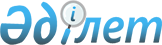 Қазақстан Республикасының кейбір нормативтік құқықтық актілеріне қаржы нарығына қатысушылардың есептілікті ұсыну мәселелері бойынша өзгерістер мен толықтырулар енгізу туралыҚазақстан Республикасы Ұлттық Банкі Басқармасының 2023 жылғы 26 қыркүйектегі № 67 қаулысы. Қазақстан Республикасының Әділет министрлігінде 2023 жылғы 5 қазанда № 33507 болып тіркелді
      ЗҚАИ-ның ескертпесі!
      Осы қаулының қолданысқа енгізілу тәртібін 4-т. қараңыз.
      Қазақстан Республикасы Ұлттық Банкінің Басқармасы ҚАУЛЫ ЕТЕДІ:
      1. Осы қаулыға қосымшаға сәйкес Қаржы нарығына қатысушылардың есептілікті ұсыну мәселелері бойынша өзгерістер мен толықтырулар енгізілетін Қазақстан Республикасы Ұлттық Банкі Басқармасының кейбір қаулыларының тізбесі (бұдан әрі – Тізбе) бекітілсін.
      2. Қаржы нарығының статистикасы департаменті (А.М. Боранбаева) Қазақстан Республикасының заңнамасында белгіленген тәртіппен:
      1) Заң департаментімен (Н.Қ. Қосбаев) бірлесіп осы қаулыны Қазақстан Республикасының Әділет министрлігінде мемлекеттік тіркеуді;
      2) осы қаулыны ресми жарияланғаннан кейін Қазақстан Республикасы Ұлттық Банкінің ресми интернет-ресурсына орналастыруды;
      3) осы қаулы мемлекеттік тіркелгеннен кейін он жұмыс күні ішінде Заң департаментіне осы тармақтың 2) тармақшасында көзделген іс-шараның орындалуы туралы мәліметтерді ұсынуды қамтамасыз етсін.
      3. Осы қаулының орындалуын бақылау Қазақстан Республикасының Ұлттық Банкі Төрағасының орынбасары А.М. Баймағамбетовке жүктелсін.
      4. Осы қаулы 2023 жылғы 1 желтоқсаннан бастап қолданысқа енгізілетін Тізбенің 3-тармағының жиырмасыншы, қырық бесінші, қырық алтыншы, қырық жетінші және алпыс алтыншы абзацтарын қоспағанда, алғашқы ресми жарияланған күнінен кейін күнтізбелік он күн өткен соң қолданысқа енгізіледі.
      Тізбенің 3-тармағының он тоғызыншы, қырық төртінші және алпыс бесінші абзацтары 2023 жылғы 1 желтоқсанға дейін қолданылады деп белгіленсін. 
      "КЕЛІСІЛДІ"
      Қазақстан Республикасы
      Қаржы нарығын реттеу
      және дамыту агенттігі
      "КЕЛІСІЛДІ"
      Қазақстан Республикасы
      Стратегиялық жоспарлау
      және реформалар агенттігінің
      Ұлттық статистика бюросы Қаржы нарығына қатысушылардың есептілікті ұсыну мәселелері бойынша өзгерістер мен толықтырулар енгізілетін Қазақстан Республикасы Ұлттық Банкі Басқармасының кейбір қаулыларының тізбесі
      1. "Банктердің ірі қатысушылары, банк холдингтері, сақтандыру (қайта сақтандыру) ұйымдарының ірі қатысушылары, сақтандыру холдингтері, инвестициялық портфельді басқарушының ірі қатысушылары, екінші деңгейдегі банктер есептілігінің тізбесін, нысандарын, мерзімдерін және оларды ұсыну қағидаларын бекіту туралы" Қазақстан Республикасы Ұлттық Банкі Басқармасының 2016 жылғы 26 желтоқсандағы № 315 қаулысына (Нормативтік құқықтық актілерді мемлекеттік тіркеу тізілімінде № 14832 болып тіркелген) мынадай өзгерістер енгізілсін:
      орыс тіліндегі тақырыбына түзету енгізілді, қазақ тіліндегі мәтін өзгермейді; 
      кіріспе мынадай редакцияда жазылсын:
      "Қазақстан Республикасының Ұлттық Банкі туралы" Қазақстан Республикасы Заңының 15-бабы екінші бөлігінің 65-2) тармақшасына, "Қазақстан Республикасындағы банктер және банк қызметі туралы" Қазақстан Республикасы Заңының 54-бабының 1-тармағына және 54-1-бабының 1-тармағына, "Сақтандыру қызметі туралы" Қазақстан Республикасы Заңының 74-1-бабының 1-тармағына, "Бағалы қағаздар рыногы туралы" Қазақстан Республикасы Заңының 72-4-бабының 1-тармағына және "Мемлекеттік статистика туралы" Қазақстан Республикасы Заңының 16-бабы 3-тармағының 2) тармақшасына сәйкес Қазақстан Республикасы Ұлттық Банкінің Басқармасы ҚАУЛЫ ЕТЕДІ:";
      2-тармақта:
      7) тармақшасының үшінші абзацы мынадай редакцияда жазылсын:
      "жыл сайын, есепті жылдан кейінгі жылғы 31 (отыз бірінші) мамырдан (қоса алғанда) кешіктірмей;";
      8) тармақшада:
      үшінші абзац мынадай редакцияда жазылсын:
      "жыл сайын, есепті жылдан кейінгі жылғы 31 (отыз бірінші) мамырдан (қоса алғанда) кешіктірмей;";
      алтыншы абзац мынадай редакцияда жазылсын:
      "жыл сайын, есепті жылдан кейінгі жылғы 31 (отыз бірінші) мамырдан (қоса алғанда) кешіктірмей;";
      2-қосымша осы Қаржы нарығына қатысушылардың есептілікті ұсыну мәселелері бойынша өзгерістер мен толықтырулар енгізілетін Қазақстан Республикасы Ұлттық Банкі Басқармасының кейбір қаулыларының тізбесіне (бұдан әрі – Тізбе) 1-қосымшаға сәйкес редакцияда жазылсын;
      3-қосымша осы Тізбеге 2-қосымшаға сәйкес редакцияда жазылсын;
      4-қосымша осы Тізбеге 3-қосымшаға сәйкес редакцияда жазылсын;
      5-қосымша осы Тізбеге 4-қосымшаға сәйкес редакцияда жазылсын;
      6-қосымша осы Тізбеге 5-қосымшаға сәйкес редакцияда жазылсын;
      7-қосымша осы Тізбеге 6-қосымшаға сәйкес редакцияда жазылсын;
      8-қосымша осы Тізбеге 7-қосымшаға сәйкес редакцияда жазылсын;
      9-қосымша осы Тізбеге 8-қосымшаға сәйкес редакцияда жазылсын;
      10-қосымша осы Тізбеге 9-қосымшаға сәйкес редакцияда жазылсын;
      11-қосымша осы Тізбеге 10-қосымшаға сәйкес редакцияда жазылсын;
      12-қосымша осы Тізбеге 11-қосымшаға сәйкес редакцияда жазылсын;
      13-қосымша осы Тізбеге 12-қосымшаға сәйкес редакцияда жазылсын.
      2. "Банк конгломераттарының пруденциялық нормативтерді орындауы туралы есептіліктің тiзбесiн, нысандарын, ұсыну мерзiмдерiн және оны ұсыну қағидаларын белгілеу туралы" Қазақстан Республикасы Ұлттық Банкі Басқармасының 2019 жылғы 27 желтоқсандағы № 258 қаулысына (Нормативтік құқықтық актілерді мемлекеттік тіркеу тізілімінде № 19834 болып тіркелген) мынадай өзгерістер енгізілсін:
      тақырып мынадай редакцияда жазылсын:
      "Банк конгломераттарының пруденциялық нормативтерді орындауы туралы есептіліктің тiзбесiн, нысандарын, мерзiмдерiн және оларды ұсыну қағидаларын белгілеу туралы"; 
      кіріспе мынадай редакцияда жазылсын:
      "Қазақстан Республикасының Ұлттық Банкі туралы" Қазақстан Республикасы Заңының 15-бабы екінші бөлігінің 65-2) тармақшасына, "Қазақстан Республикасындағы банктер және банк қызметі туралы" Қазақстан Республикасы Заңының 42-бабының 3-тармағына және "Мемлекеттік статистика туралы" Қазақстан Республикасы Заңының 16-бабы 3-тармағының 2) тармақшасына сәйкес Қазақстан Республикасы Ұлттық Банкінің Басқармасы ҚАУЛЫ ЕТЕДІ:";
      2-тармақтың 2) тармақшасы мынадай редакцияда жазылсын:
      "2) осы қаулының 1-тармағының 2), 3), 4), 5), 6) және 7) тармақшаларында көзделген есептілікті есепті жылдан кейінгі жылғы 31 (отыз бірінші) мамырдан (қоса алғанда) кешіктірмей жыл сайын ұсынады;";
      2-қосымша осы Тізбеге 13-қосымшаға сәйкес редакцияда жазылсын;
      3-қосымша осы Тізбеге 14-қосымшаға сәйкес редакцияда жазылсын;
      4-қосымша осы Тізбеге 15-қосымшаға сәйкес редакцияда жазылсын;
      5-қосымша осы Тізбеге 16-қосымшаға сәйкес редакцияда жазылсын;
      6-қосымша осы Тізбеге 17-қосымшаға сәйкес редакцияда жазылсын;
      7-қосымша осы Тізбеге 18-қосымшаға сәйкес редакцияда жазылсын;
      8-қосымша осы Тізбеге 19-қосымшаға сәйкес редакцияда жазылсын.
      3. "Екінші деңгейдегі банктер есептілігінің тізбесін, нысандарын, мерзімдерін және ұсыну қағидаларын бекіту туралы" Қазақстан Республикасы Ұлттық Банкі Басқармасының 2020 жылғы 21 сәуірдегі № 54 қаулысына (Нормативтік құқықтық актілерді мемлекеттік тіркеу тізілімінде № 20474 болып тіркелген) мынадай өзгерістер мен толықтырулар енгізілсін:
      кіріспе мынадай редакцияда жазылсын:
      "Қазақстан Республикасының Ұлттық Банкі туралы" Қазақстан Республикасы Заңының 15-бабы екінші бөлігінің 65-2) тармақшасына, "Қазақстан Республикасындағы банктер және банк қызметі туралы" Қазақстан Республикасы Заңының 54-бабының 1-тармағына және "Мемлекеттік статистика туралы" Қазақстан Республикасы Заңының 16-бабы 3-тармағының 2) тармақшасына сәйкес Қазақстан Республикасы Ұлттық Банкінің Басқармасы ҚАУЛЫ ЕТЕДІ:";
      1 және 2-тармақтар мынадай редакцияда жазылсын:
      "1. Мыналар:
      1) осы қаулыға 1-қосымшаға сәйкес екінші деңгейдегі банктер есептілігінің тізбесі;
      2) осы қаулыға 2-қосымшаға сәйкес баланстық және баланстан тыс шоттардағы қалдықтар туралы есептің нысаны;
      3) осы қаулыға 3-қосымшаға сәйкес банк қызметінің жекелеген көрсеткіштері туралы есептің нысаны;
      4) осы қаулыға 4-қосымшаға сәйкес шетел валютасымен биржадан тыс операциялар туралы есептің нысаны;
      5) осы қаулыға 5-қосымшаға сәйкес банкаралық активтер және міндеттемелер бойынша есептің нысаны;
      6) осы қаулыға 6-қосымшаға сәйкес бағалы қағаздар портфелінің құрылымы туралы есептің нысаны;
      7) осы қаулыға 7-қосымшаға сәйкес банктің басқа заңды тұлғалардың капиталына инвестициялары туралы есептің нысаны;
      8) осы қаулыға 8-қосымшаға сәйкес өзге сыныпталатын активтер мен ірі дебиторлар туралы есептің нысаны;
      9) осы қаулыға 9-қосымшаға сәйкес берілген қарыздар және олар бойынша сыйақы мөлшерлемелері туралы есептің нысаны;
      10) осы қаулыға 10-қосымшаға сәйкес банкпен ерекше қатынастар арқылы байланысты тұлғалар және олармен жасалған мәмілелер туралы есептің нысаны;
      11) осы қаулыға 11-қосымшаға сәйкес қолма-қол ақшамен операциялар туралы есептің нысаны;
      12) осы қаулыға 12-қосымшаға сәйкес резидент-клиенттердің шоттары мен салымдары бойынша есептің нысаны;
      13) осы қаулыға 13-қосымшаға сәйкес тартылған ақшаның негізгі көздері туралы есептің нысаны;
      14) осы қаулыға 14-қосымшаға сәйкес жеке тұлғалар депозиттерінің көлемі және сыйақы мөлшерлемелері бойынша есептің нысаны;
      15) осы қаулыға 15-қосымшаға сәйкес жеке тұлғалар депозиттерінің көлемі және сыйақы мөлшерлемелері (оның ішінде сыйақының ең жоғары мөлшерлемелері) бойынша есептің нысаны; 
      16) осы қаулыға 16-қосымшаға сәйкес зиян келтірген операциялық тәуекел оқиғаларының мониторингі туралы есептің нысаны;
      17) осы қаулыға 17-қосымшаға сәйкес банктің басшы қызметкерлеріне төленген кіріс туралы есептің нысаны;
      18) осы қаулыға 18-қосымшаға сәйкес банк, банк клиенттері, банктің өнімдері мен көрсететін қызметтері, қолма-қол және қолма-қол ақшасыз операциялар, банк клиенттерінің сыртқы экономикалық келісімшарттары және қылмыстық жолмен алынған кірістерді заңдастыруға (жылыстатуға) және терроризмді қаржыландыруға қарсы іс-қимыл жөніндегі шаралар туралы есептің нысаны;
      19) осы қаулыға 19-қосымшаға сәйкес талаптар мен міндеттемелерді орындау кестелеріне сәйкес әкету және әкелу туралы есептің нысаны;
      20) осы қаулыға 20-қосымшаға сәйкес Екінші деңгейдегі банктердің есептілікті ұсыну қағидалары бекітілсін.
      2. Екінші деңгейдегі банктер Қазақстан Республикасының Ұлттық Банкіне электрондық форматта мыналарды:
      1) осы қаулының 1-тармағының 2) тармақшасында көзделген есепті – есепті күннен кейінгі үш жұмыс күннен кешіктірмей күн сайын ұсынады, оған мыналар:
      есепті күннен кейінгі төрт жұмыс күнінен кешіктірмей ұсынылатын айдың бірінші, екінші және соңғы жұмыс күндері үшін есептер;
      аяқталған қаржы жылынан кейінгі жылғы отыз бірінші қаңтардан кешіктірмей ұсынылатын жылдың соңғы жұмыс күні (банкішілік операциялар бойынша қорытынды айналымдарды есепке алғанда) үшін қосымша есеп (оның ішінде банкішілік операциялар бойынша айналымдар болмаған кезде) қосылмайды;
      2) осы қаулының 1-тармағының 3) тармақшасында көзделген есепті – есепті айдан кейінгі айдың жетінші жұмыс күнінен кешіктірмей, ай сайын ұсынады.
      Жылдың соңғы жұмыс күні (банкішілік операциялар бойынша қорытынды айналымдарды есепке алғанда) үшін қосымша есеп (банкішілік операциялар бойынша айналымдар болған кезде) аяқталған қаржы жылынан кейінгі жылғы отыз бірінші қаңтардан кешіктірмей ұсынылады;
      3) осы қаулының 1-тармағының 4) тармақшасында көзделген есепті – есепті күннен кейінгі жұмыс күнінен кешіктірмей, күн сайын;
      4) осы қаулының 1-тармағының 5), 6), 7) және 19) тармақшаларында көзделген есептерді есепті айдан кейінгі айдың жетінші жұмыс күнінен кешіктірмей, ай сайын;
      5) осы қаулының 1-тармағының 8) тармақшасында көзделген есепті:
      өзге де сыныпталатын активтер туралы мәліметтер бөлігінде – аяқталған қаржы жылынан кейінгі жылғы отыз бірінші қаңтардан кешіктірмей ұсынылатын желтоқсан айы (банкішілік операциялар бойынша қорытынды айналымдарды есепке алғанда) үшін өзге сыныпталатын активтер туралы қосымша есепті (банкішілік операциялар бойынша айналымдар болған кезде) қоспағанда, есепті айдан кейінгі айдың он бірінші жұмыс күнінен кешіктірмей, ай сайын;
      ірі дебиторлар туралы мәліметтер бөлігінде – есепті тоқсаннан кейінгі айдың он бесінен кешіктірмей, тоқсан сайын;
      6) осы қаулының 1-тармағының 9) тармақшасында көзделген есепті – есепті айдан кейінгі айдың он бірінші жұмыс күнінен кешіктірмей, ай сайын;
      7) осы қаулының 1-тармағының 10) тармақшасында көзделген есепті:
      банкпен ерекше қатынастар арқылы байланысты тұлғалардың тізілімі бөлігінде – есепті айдан кейінгі айдың жетінші жұмыс күнінен кешіктірмей, ай сайын;
      банкпен ерекше қатынастар арқылы байланысты тұлғалармен жасалған мәмілелер туралы мәліметтер және банкпен ерекше қатынастар арқылы байланысты тұлғалар және олармен жасалған мәмілелер туралы қосымша мәліметтер бөлігінде – есепті айдан кейінгі айдың он бесінші жұмыс күнінен кешіктірмей, ай сайын;
      8) осы қаулының 1-тармағының 11) тармақшасында көзделген есепті –есепті айдан кейінгі айдың отызыншы күнінен кешіктірмей, ай сайын;
      9) осы қаулының 1-тармағының 12) тармақшасында көзделген есепті –есепті айдан кейінгі айдың сегізінші жұмыс күнінен кешіктірмей, ай сайын;
      10) осы қаулының 1-тармағының 13) тармақшасында көзделген есепті –есепті айдан кейінгі айдың он бесінен кешіктірмей, ай сайын;
      11) осы қаулының 1-тармағының 14) тармақшасында көзделген есепті –есепті айдан кейінгі айдың оныншы жұмыс күнінен кешіктірмей, ай сайын;
      12) осы қаулының 1-тармағының 15) тармақшасында көзделген есепті:
      есепті айдан кейінгі айдың он екінші жұмыс күнінен кешіктірмей, ай сайын;
      жеке тұлғалардың ұлттық валютада тіркелген пайыздық мөлшерлемесі бар тартылған салымдары бойынша ең жоғары мөлшерлемелер туралы мәліметтер бөлігінде – есепті айдың күнтізбелік жиырмасыншы күнінен кейінгі екінші жұмыс күнінен кешіктірмей, ай сайын;
      13) осы қаулының 1-тармағының 16) тармақшасында көзделген есепті –есепті тоқсаннан кейінгі айдың отызыншы күнінен кешіктірмей, тоқсан сайын;
      14) осы қаулының 1-тармағының 17) тармақшасында көзделген есепті –қаржы жылының аяқталуы бойынша күнтізбелік отыз алты күннен кешіктірмей, жыл сайын;
      15) осы қаулының 1-тармағының 18) тармақшасында көзделген есепті – қаржы жылының аяқталуы бойынша күнтізбелік отыз алты күннен кешіктірілмей, жыл сайын ұсынады.
      Екінші деңгейдегі банктер осы қаулының 1-тармағының 5), 6), 7), 9), 12) және 15) тармақшаларында көзделген желтоқсан айы (банкішілік операциялар бойынша қорытынды айналымдарды есепке алғанда) үшін қосымша есептерді (есепті айда банкішілік операциялар бойынша айналымдар болған кезде) аяқталған қаржы жылынан кейінгі жылғы отыз бірінші қаңтардан кешіктірмей ұсынады.";
      1-қосымша осы Тізбеге 20-қосымшаға сәйкес редакцияда жазылсын;
      2-қосымша осы Тізбеге 21-қосымшаға сәйкес редакцияда жазылсын;
      3-қосымша осы Тізбеге 22-қосымшаға сәйкес редакцияда жазылсын;
      4-қосымша осы Тізбеге 23-қосымшаға сәйкес редакцияда жазылсын;
      5-қосымша осы Тізбеге 24-қосымшаға сәйкес редакцияда жазылсын;
      6-қосымша осы Тізбеге 25-қосымшаға сәйкес редакцияда жазылсын;
      7-қосымша осы Тізбеге 26-қосымшаға сәйкес редакцияда жазылсын;
      8-қосымша осы Тізбеге 27-қосымшаға сәйкес редакцияда жазылсын;
      9-қосымша осы Тізбеге 28-қосымшаға сәйкес редакцияда жазылсын;
      10-қосымша осы Тізбеге 29-қосымшаға сәйкес редакцияда жазылсын;
      11-қосымша осы Тізбеге 30-қосымшаға сәйкес редакцияда жазылсын;
      12-қосымша осы Тізбеге 31-қосымшаға сәйкес редакцияда жазылсын;
      13-қосымша осы Тізбеге 32-қосымшаға  сәйкес редакцияда жазылсын;
      14-қосымша осы Тізбеге 33-қосымшаға сәйкес редакцияда жазылсын;
      15-қосымша осы Тізбеге 34-қосымшаға сәйкес редакцияда жазылсын;
      16-қосымша осы Тізбеге 35-қосымшаға сәйкес редакцияда жазылсын;
      17-қосымша осы Тізбеге 36-қосымшаға сәйкес редакцияда жазылсын;
      18-қосымша осы Тізбеге 37-қосымшаға сәйкес редакцияда жазылсын;
      19-қосымша осы Тізбеге 38-қосымшаға сәйкес редакцияда жазылсын;
      20-қосымша осы Тізбеге 39-қосымшаға сәйкес редакцияда жазылсын.
      4. "Қазақстан Республикасы бейрезидент-банктерінің филиалдары есептілігінің тізбесін, нысандарын, мерзімдерін және оны ұсыну қағидаларын бекіту туралы" Қазақстан Республикасы Ұлттық Банкі Басқармасының 2021 жылғы 2 наурыздағы № 22 қаулысына (Нормативтік құқықтық актілерді мемлекеттік тіркеу тізілімінде № 22323 болып тіркелген) мынадай өзгерістер енгізілсін:
      орыс тіліндегі тақырыбына түзету енгізілді, қазақ тіліндегі мәтін өзгермейді; 
      кіріспе мынадай редакцияда жазылсын: 
      "Қазақстан Республикасының Ұлттық Банкі туралы" Қазақстан Республикасы Заңының 15-бабы екінші бөлігінің 65-2) тармақшасына, "Қазақстан Республикасындағы банктер және банк қызметі туралы" Қазақстан Республикасы Заңының 54-бабының 1-тармағына және "Мемлекеттік статистика туралы" Қазақстан Республикасы Заңының 16-бабы 3-тармағының 2) тармақшасына сәйкес Қазақстан Республикасы Ұлттық Банкінің Басқармасы ҚАУЛЫ ЕТЕДІ:";
      2-қосымша осы Тізбеге 40-қосымшаға сәйкес редакцияда жазылсын;
      3-қосымша осы Тізбеге 41-қосымшаға сәйкес редакцияда жазылсын;
      4-қосымша осы Тізбеге 42-қосымшаға сәйкес редакцияда жазылсын;
      5-қосымша осы Тізбеге 43-қосымшаға сәйкес редакцияда жазылсын;
      6-қосымша осы Тізбеге 44-қосымшаға сәйкес редакцияда жазылсын;
      7-қосымша осы Тізбеге 45-қосымшаға сәйкес редакцияда жазылсын;
      8-қосымша осы Тізбеге 46-қосымшаға сәйкес редакцияда жазылсын;
      9-қосымша осы Тізбеге 47-қосымшаға сәйкес редакцияда жазылсын;
      10-қосымша осы Тізбеге 48-қосымшаға сәйкес редакцияда жазылсын;
      11-қосымша осы Тізбеге 49-қосымшаға сәйкес редакцияда жазылсын;
      12-қосымша осы Тізбеге 50-қосымшаға сәйкес редакцияда жазылсын;
      13-қосымша осы Тізбеге 51-қосымшаға сәйкес редакцияда жазылсын;
      14-қосымша осы Тізбеге 52-қосымшаға сәйкес редакцияда жазылсын;
      15-қосымша осы Тізбеге 53-қосымшаға сәйкес редакцияда жазылсын.
      5. "Қазақстан Республикасы бейрезидент-банктері филиалдарының (оның ішінде Қазақстан Республикасы бейрезидент-ислам банктері филиалдарының) пруденциалдық нормативтерді орындауы туралы есептілік тізбесін, нысандарын, мерзімдерін және оны ұсыну қағидаларын бекіту туралы" Қазақстан Республикасы Ұлттық Банкі Басқармасының 2021 жылғы 2 наурыздағы № 23 қаулысына (Нормативтік құқықтық актілерді мемлекеттік тіркеу тізілімінде № 22321 болып тіркелген) мынадай өзгерістер енгізілсін:
      тақырып мынадай редакцияда жазылсын:
      "Қазақстан Республикасы бейрезидент-банктері филиалдарының (оның ішінде Қазақстан Республикасы бейрезидент-ислам банктері филиалдарының) пруденциялық нормативтерді орындауы туралы есептіліктің тізбесін, нысандарын, мерзімдерін және оларды ұсыну қағидаларын бекіту туралы"; 
      кіріспе мынадай редакцияда жазылсын:
      "Қазақстан Республикасының Ұлттық Банкі туралы" Қазақстан Республикасы Заңының 15-бабы екінші бөлігінің 65-2) тармақшасына, "Қазақстан Республикасындағы банктер және банк қызметі туралы" Қазақстан Республикасы Заңының 54-бабының 1-тармағына және "Мемлекеттік статистика туралы" Қазақстан Республикасы Заңының 16-бабы 3-тармағының 2) тармақшасына сәйкес Қазақстан Республикасы Ұлттық Банкінің Басқармасы ҚАУЛЫ ЕТЕДІ:";
      2-қосымша осы Тізбеге 54-қосымшаға сәйкес редакцияда жазылсын;
      3-қосымша осы Тізбеге 55-қосымшаға сәйкес редакцияда жазылсын;
      4-қосымша осы Тізбеге 56-қосымшаға сәйкес редакцияда жазылсын;
      5-қосымша осы Тізбеге 57-қосымшаға сәйкес редакцияда жазылсын;
      6-қосымша осы Тізбеге 58-қосымшаға сәйкес редакцияда жазылсын;
      7-қосымша осы Тізбеге 59-қосымшаға сәйкес редакцияда жазылсын;
      8-қосымша осы Тізбеге 60-қосымшаға сәйкес редакцияда жазылсын;
      9-қосымша осы Тізбеге 61-қосымшаға сәйкес редакцияда жазылсын;
      10-қосымша осы Тізбеге 62-қосымшаға сәйкес редакцияда жазылсын;
      11-қосымша осы Тізбеге 63-қосымшаға сәйкес редакцияда жазылсын;
      12-қосымша осы Тізбеге 64-қосымшаға сәйкес редакцияда жазылсын;
      13-қосымша осы Тізбеге 65-қосымшаға сәйкес редакцияда жазылсын;
      14-қосымша осы Тізбеге 66-қосымшаға сәйкес редакцияда жазылсын;
      15-қосымша осы Тізбеге 67-қосымшаға сәйкес редакцияда жазылсын;
      16-қосымша осы Тізбеге 68-қосымшаға сәйкес редакцияда жазылсын;
      17-қосымша осы Тізбеге 69-қосымшаға сәйкес редакцияда жазылсын;
      18-қосымша осы Тізбеге 70-қосымшаға сәйкес редакцияда жазылсын;
      19-қосымша осы Тізбеге 71-қосымшаға сәйкес редакцияда жазылсын;
      20-қосымша осы Тізбеге 72-қосымшаға сәйкес редакцияда жазылсын. Әкімшілік деректерді жинауға арналған нысан
      Қайда ұсынылады: Қазақстан Республикасының Ұлттық Банкіне
      Әкімшілік деректердің нысаны www.nationalbank.kz интернет-ресурсында орналастырылған Екiншi деңгейдегi банктің, сақтандыру (қайта сақтандыру) ұйымының, инвестициялық портфельді басқарушының жеке тұлға болып табылатын ірі қатысушысының кірістері мен мүлкі туралы есеп
      Әкімшілік деректер нысанының индексі: ЖТІҚ_Н2
      Кезеңділігі: жыл сайын
      Есепті кезең: 20__жылғы "___"________ бастап 20__жылғы "___"________ дейін 20__ жылғы "__" ________ жағдай бойынша.
      Ақпаратты ұсынатын тұлғалар тобы: екiншi деңгейдегi банктің, сақтандыру (қайта сақтандыру) ұйымының, инвестициялық портфельді басқарушының жеке тұлға болып табылатын ірі қатысушысы.
      Әкімшілік деректер нысанын ұсыну мерзімі: жыл сайын, қаржы жылы аяқталған соң күнтізбелік 120 (бір жүз жиырма) күннен кешіктірмей.
      1-кесте. Алынған кірістер және өзге де ақша түсімдері
      (мың теңгемен)


      2-кесте. Мүлік бойынша мәліметтер
      3-кесте. Екiншi деңгейдегi банктің, сақтандыру (қайта сақтандыру) ұйымының, инвестициялық портфельді басқарушының жеке тұлға болып табылатын ірі қатысушысына тиесілі ұйымдардың жарғылық капиталында қатысу үлестері (акциялар) туралы, сондай-ақ оларды сатып алу үшін қаражат көздері туралы мәліметтер 
      кестенің жалғасы:
      Ескертпе: __________________________________________________
                                                         (мүлік құнының түрі)
      _____________________________________________________ __________
      (ірі қатысушының тегі, аты және әкесінің аты (ол бар болса)) (қолы)
      Күні 20__ жылғы "____" ______________ Әкімшілік деректер нысанын толтыру бойынша түсіндірме Екiншi деңгейдегi банктің, сақтандыру (қайта сақтандыру) ұйымының, инвестициялық портфельді басқарушының жеке тұлға болып табылатын ірі қатысушысының кірістері мен мүлкі туралы есеп (индексі – ЖТІҚ_Н2, кезеңділігі – жыл сайын) 1-тарау. Жалпы ережелер
      1. Осы түсіндірме "Екiншi деңгейдегi банктің, сақтандыру (қайта сақтандыру) ұйымының, инвестициялық портфельді басқарушының жеке тұлға болып табылатын ірі қатысушысының кірістері мен мүлкі туралы есеп" әкімшілік деректер жинауға арналған нысанын (бұдан әрі – Нысан) толтыру бойынша бірыңғай талаптарды айқындайды.
      2. Нысан "Қазақстан Республикасының Ұлттық Банкі туралы" Қазақстан Республикасы Заңының 15-бабы екінші бөлігінің 65-2) тармақшасына, "Қазақстан Республикасындағы банктер және банк қызметі туралы" Қазақстан Республикасының Заңы 54-бабының 1-тармағына және 54-1-бабының 1-тармағына, "Сақтандыру қызметі туралы" Қазақстан Республикасының Заңы 74-1-бабының 1-тармағына, "Бағалы қағаздар рыногы туралы" Қазақстан Республикасының Заңы 72-4-бабының 1-тармағына және "Мемлекеттік статистика туралы" Қазақстан Республикасы Заңының 16-бабы 3-тармағының 2) тармақшасына сәйкес әзірленді.
      3. Нысанды екiншi деңгейдегi банктің, сақтандыру (қайта сақтандыру) ұйымының, инвестициялық портфельді басқарушының жеке тұлға болып табылатын ірі қатысушысы жыл сайын жасайды.
      4. Нысанға екiншi деңгейдегi банктің, сақтандыру (қайта сақтандыру) ұйымының, инвестициялық портфельді басқарушының ірі қатысушысы қол қояды. 2-тарау. Нысанды толтыру бойынша түсіндірме
      5. Есепті кезең ретінде есепті жыл көрсетіледі. Егер есеп беруші тұлға есепті жыл ішінде алғаш рет ірі қатысушы мәртебесін иеленген болса, онда есепті кезең ретінде ірі қатысушы мәртебесін иелену кезінен бастап есепті жыл аяқталғанға дейінгі кезең көрсетіледі.
      6. 1-кестенің 3-бағанында есепті кезеңде нақты алынған кірістер және өзге де ақша түсімдері (төлем көзінен ұсталған салықтарды және өзге де ұстап қалуларды есептегенде) көрсетіледі.
      7. 1-кестенің 1.2-жолы бойынша 3-бағандағы деректер 3-кестенің 9 және 11-бағандарындағы деректер сомасына сәйкес келеді.
      8. 2-кестенің 3-бағанында мүліктің тәуелсіз бағалаушы растаған нарықтық құны көрсетіледі, ол жоқ болған жағдайда қаржы ұйымының ірі қатысушысының бағалауы бойынша түрлі ақпарат ресурстарынан ұқсас мүліктің құны көрсетіледі. Ұқсас мүлік жоқ болған жағдайда мүліктің бастапқы немесе баланстық құны көрсетіледі.
      Бұл ретте есеп беретін тұлға есептілікке ескертуде мүлік құнының түрін көрсетуі қажет.
      9. 2-кестенің 4-бағанында ықтимал сатылу мерзіміне қарай екiншi деңгейдегi банктің, сақтандыру (қайта сақтандыру) ұйымының, инвестициялық портфельді басқарушының ірі қатысушысының бағалауы бойынша әрбір мүлік өтімділігінің дәрежесі (1 - 3 балл) көрсетіледі: 1 - төмен (сатылу мерзімі - бір жылдан астам), 2 - орташа (сатылу мерзімі - 30 күннен 1 жылға дейін), 3 - жоғары (сатылу мерзімі - 30 күнге дейін).
      10. 2-кестенің 1.1-жолында есепті күндегі ақша қалдығы көрсетіледі.
      11. 2-кестенің 1.2-жолында аффинирленген бағалы металдар және олардан жасалған, құны тиісті қаржы жылына республикалық бюджет туралы заңда белгіленген айлық есептік көрсеткіштің тоғыз жүз еселенген мөлшеріне балама сомадан асатын бұйымдар көрсетіледі.
      12. 2-кестенің 1.4-жолындағы деректер 3-кестенің 4-бағанындағы деректер сомасына сәйкес келеді.
      13. 2-кестенің 1.6.3-жолдарында 2-кестенің 1.1, 1.2, 1.3, 1.4, 1.5 және 1.6-жолдарында көрсетілмеген өзге мүліктік құқықтар, оның ішінде жер асты байлығын пайдалану құқығы көрсетіледі.
      14. 2-кестенің 1.6.4-жолында 2-кестенің 1.1, 1.2, 1.3, 1.4, 1.5 және 1.6-жолдарында көрсетілмеген өзге мүлік, оның ішінде құны тиісті қаржы жылына республикалық бюджет туралы заңда белгіленген айлық есептік көрсеткіштің тоғыз жүз еселенген мөлшеріне балама сомадан асатын өнер бұйымдары, "сән-салтанат бұйымдары" және т.с.с. көрсетіледі.
      15. Егер екiншi деңгейдегi банктің, сақтандыру (қайта сақтандыру) ұйымының, инвестициялық портфельді басқарушының жеке тұлға болып табылатын ірі қатысушысы бірмезгілде бірнеше қаржы ұйымында қатысушы болса, онда 2-кестенің 2.1 және 2.n-жолдарында әрбір қаржы ұйымы бойынша деректер жеке-жеке көрсетіледі.
      16. 2-кестенің 3-жолында 1 жылға дейінгі (өтеуге дейін қалған мерзімі бар) кезеңде төленуге жататын барлық міндеттемелер көрсетіледі.
      17. "X" символымен белгіленген ұяшықтар толтырылмайды.
      18. 3-кестедегі мәліметтер есепті кезеңнің соңындағы жағдай бойынша көрсетіледі. Әкімшілік деректерді жинауға арналған нысан
      Қайда ұсынылады: Қазақстан Республикасының Ұлттық Банкіне
      Әкімшілік деректердің нысаны www.nationalbank.kz интернет-ресурсында орналастырылған Екiншi деңгейдегi банктің, сақтандыру (қайта сақтандыру) ұйымының, инвестициялық портфельді басқарушының жеке тұлға болып табылатын ірі қатысушысы туралы есеп
      Әкімшілік деректер нысанының индексі: ЖТІҚ_Н3
      Кезеңділігі: жыл сайын
      Есепті кезең: 20__жылғы "___"_______ бастап 20__жылғы "___"________ дейін 20__ жылғы "__" ________ жағдай бойынша.
      Ақпаратты ұсынатын тұлғалар тобы: екiншi деңгейдегi банктің, сақтандыру (қайта сақтандыру) ұйымының, инвестициялық портфельді басқарушының жеке тұлға болып табылатын ірі қатысушысы.
      Әкімшілік деректер нысанын ұсыну мерзімі: жыл сайын, қаржы жылы аяқталған соң күнтізбелік 120 (бір жүз жиырма) күннен кешіктірмей.
      1-кесте. Есеп беруші тұлға туралы мәліметтер
      2-кесте. Екiншi деңгейдегi банктің, сақтандыру (қайта сақтандыру) ұйымының, инвестициялық портфельді басқарушының жеке тұлға болып табылатын ірі қатысушысына тиесілі жарғылық капиталдарда қатысу үлестерін (акцияларын) көрсете отырып, оның ұйымдардағы лауазымдары туралы мәліметтер
      кестенің жалғасы: 
      3-кесте. Екiншi деңгейдегi банктің, сақтандыру (қайта сақтандыру) ұйымының, инвестициялық портфельді басқарушының жеке тұлға болып табылатын ірі қатысушысының жақын туыстары, жұбайы және (немесе) жұбайының (зайыбының) жақын туыстары, сондай-ақ осы тұлғалар бақылайтын ұйымдар туралы мәліметтер
      кестенің жалғасы:
      кестенің жалғасы:
      __________________________________________________ __________
       (ірі қатысушының тегі, аты және әкесінің аты (бар болса) (қолы)
      Күні 20__ жылғы "____" ______________ Әкімшілік деректер нысанын толтыру бойынша түсіндірме Екiншi деңгейдегi банктің, сақтандыру (қайта сақтандыру) ұйымының, инвестициялық портфельді басқарушының жеке тұлға болып табылатын ірі қатысушысы туралы есеп (индексі – ЖТІҚ_Н3, кезеңділігі – жыл сайын) 1-тарау. Жалпы ережелер
      1. Осы түсіндірме "Екiншi деңгейдегi банктің, сақтандыру (қайта сақтандыру) ұйымының, инвестициялық портфельді басқарушының жеке тұлға болып табылатын ірі қатысушысы туралы есеп" әкімшілік деректер нысанын (бұдан әрі – Нысан) толтыру бойынша бірыңғай талаптарды айқындайды.
      2. Нысан "Қазақстан Республикасының Ұлттық Банкі туралы" Қазақстан Республикасы Заңының 15-бабы екінші бөлігінің 65-2) тармақшасына, "Қазақстан Республикасындағы банктер және банк қызметі туралы" Қазақстан Республикасының Заңы 54-бабының 1-тармағына және 54-1-бабының 1-тармағына, "Сақтандыру қызметі туралы" Қазақстан Республикасының Заңы 74-1-бабының 1-тармағына, "Бағалы қағаздар рыногы туралы" Қазақстан Республикасының Заңы 72-4-бабының 1-тармағына және "Мемлекеттік статистика туралы" Қазақстан Республикасы Заңының 16-бабы 3-тармағының 2) тармақшасына сәйкес әзірленді.
      3. Нысанды екiншi деңгейдегi банктің, сақтандыру (қайта сақтандыру) ұйымының, инвестициялық портфельді басқарушының жеке тұлға болып табылатын ірі қатысушысы жыл сайын жасайды.
      4. Нысанға екiншi деңгейдегi банктің, сақтандыру (қайта сақтандыру) ұйымының, инвестициялық портфельді басқарушының ірі қатысушысы қол қояды. 2-тарау. Нысанды толтыру бойынша түсіндірме
      5. Есепті кезең ретінде есепті жыл көрсетіледі. Егер есеп беруші тұлға есепті жыл ішінде алғаш рет ірі қатысушы мәртебесін иеленген жағдайда, онда есепті кезең ретінде ірі қатысушы мәртебесін иелену кезінен бастап есепті жыл аяқталғанға дейінгі кезең көрсетіледі.
      6. Егер екiншi деңгейдегi банктің, сақтандыру (қайта сақтандыру) ұйымының, инвестициялық портфельді басқарушының ірі қатысушысы екінші деңгейдегі банктің, сақтандыру (қайта сақтандыру) ұйымының, инвестициялық портфельді басқарушының шешімдер қабылдауына дербес ықпал ететін болған жағдайда, 1-кестенің 5-жолы бойынша мәліметтер толтырылмайды.
      7. Егер екiншi деңгейдегi екінші деңгейдегі банктің, сақтандыру (қайта сақтандыру) ұйымының, инвестициялық портфельді басқарушының ірі қатысушысы екінші деңгейдегі банктің, сақтандыру (қайта сақтандыру) ұйымының, инвестициялық портфельді басқарушының шешімдер қабылдауына дербес ықпал етпейтін болған жағдайда:
      1) 1-кестенің 5-жолының 1-бағанында есеп беруші тұлға ірі қатысушысы болып табылатын екiншi деңгейдегi банктердің, сақтандыру (қайта сақтандыру) ұйымдарының, инвестициялық портфельді басқарушылардың атаулары көрсетіледі;
      2) егер екiншi деңгейдегi банктің, сақтандыру (қайта сақтандыру) ұйымының, инвестициялық портфельді басқарушының ірі қатысушысы екiншi деңгейдегi банктің, сақтандыру (қайта сақтандыру) ұйымының, инвестициялық портфельді басқарушының шешімдер қабылдауына басқа тұлғалармен бірлесе отырып, өздерінің арасындағы шарттың күшіне қарай ықпал ететін болса, онда 1-кестенің 5-жолының 2-бағанында осы тұлғалар көрсетіледі;
      3) егер екiншi деңгейдегi банктің, сақтандыру (қайта сақтандыру) ұйымының, инвестициялық портфельді басқарушының ірі қатысушысы екiншi деңгейдегi банктің, сақтандыру (қайта сақтандыру) ұйымының, инвестициялық портфельді басқарушының шешімдер қабылдауына басқаша, оның ішінде осындай ықпал ету мүмкіндігі айқындалатын өкілеттіктер берумен ықпал ететін болса, онда 1-кестенің 5-жолының 3-бағанында тиісті мәліметтер көрсетіледі.
      8. Егер екiншi деңгейдегi банктің, сақтандыру (қайта сақтандыру) ұйымының, инвестициялық портфельді басқарушының ірі қатысушысының жақын туысы, жұбайы (зайыбы) немесе жұбайының (зайыбының) жақын туысы қаржы ұйымында лауазым атқаратын және (немесе) оның жарғылық капиталында қатысу үлесі (акциялары) болған жағдайларда, 3-кестеде мәліметтер көрсетіледі.
      9. 2 және 3-кестелерде есепті кезеңнің соңындағы жағдай бойынша мәліметтер көрсетіледі. Әкімшілік деректер жинауға арналған нысан
      Қайда ұсынылады: Қазақстан Республикасының Ұлттық Банкіне
      Әкімшілік деректер нысаны www.nationalbank.kz интернет-ресурсында орналастырылған Екiншi деңгейдегi банктің, сақтандыру (қайта сақтандыру) ұйымының заңды тұлға болып табылатын ірі қатысушысының, банк холдингінің, сақтандыру холдингінің лауазымды тұлғалары туралы есеп
      Әкімшілік деректер нысанының индексі: ЗТ БСХ ІҚ _Н4
      Кезеңділігі: тоқсан сайын, жыл сайын
      Есепті кезең: 20__жылғы "___" ________ жағдай бойынша
      Ақпаратты ұсынатын тұлғалар тобы: екiншi деңгейдегi банктің, сақтандыру (қайта сақтандыру) ұйымының Қазақстан Республикасының резиденті-заңды тұлға болып табылатын ірі қатысушысы, Қазақстан Республикасының резиденті болып табылатын банк холдингі, сақтандыру холдингі.
      Әкімшілік деректер нысанын ұсыну мерзімі:
      есепті тоқсаннан кейінгі күнтізбелік 30 (отыз) күннен кешіктірмей, тоқсан сайын.
      сақтандыру (қайта сақтандыру) ұйымында Қазақстан Республикасының резиденті болып табылатын сақтандыру холдингі, банк холдингі, сақтандыру холдингі болмаған жағдайда, екiншi деңгейдегi банктің Қазақстан Республикасының резиденті-заңды тұлға болып табылатын ірі қатысушысын, сақтандыру (қайта сақтандыру) ұйымының Қазақстан Республикасының резиденті-заңды тұлға болып табылатын ірі қатысушысын қоспағанда, қаржы жылы аяқталуы бойынша күнтізбелік 30 (отыз) күннен кешіктірмей, жыл сайын.
      1-кесте. Екiншi деңгейдегi банктің, сақтандыру (қайта сақтандыру) ұйымының заңды тұлға болып табылатын ірі қатысушысының, банк холдингінің, сақтандыру холдингінің лауазымды тұлғалары туралы мәліметтер
      кестенің жалғасы:
      кестенің жалғасы:
      2-кесте. Екiншi деңгейдегi банктің, сақтандыру (қайта сақтандыру) ұйымының заңды тұлға болып табылатын ірі қатысушысының, банк холдингінің, сақтандыру холдингінің ұйымдардың жарғылық капиталына қатысу үлестерін (акцияларды) сатып алу үшін қарыздар алуы туралы мәліметтер
      кестенің жалғасы:
      Атауы _______________________________________________________________
      Мекенжайы __________________________________________________________
      Телефоны ____________________________________________________________
      Электрондық пошта мекенжайы _________________________________________
      Орындаушы __________________________________________________________
                    тегі, аты және әкесінің аты (ол бар болса) қолы, телефоны
      Басшы немесе есепке қол қою функциясы жүктелген адам____________________
                                                                 тегі, аты және әкесінің аты (ол бар болса) қолы
      Күні 20__ жылғы "______" ______________ Әкімшілік деректер нысанын толтыру бойынша түсіндірме Екiншi деңгейдегi банктің, сақтандыру (қайта сақтандыру) ұйымының заңды тұлға болып табылатын ірі қатысушысының, банк холдингінің, сақтандыру холдингінің лауазымды тұлғалары туралы есеп (индексі – ЗТ БСХ ІҚ _Н4, кезеңділігі – тоқсан сайын, жыл сайын) 1-тарау. Жалпы ережелер
      1. Осы түсіндірме "Екiншi деңгейдегi банктің, сақтандыру (қайта сақтандыру) ұйымының заңды тұлға болып табылатын ірі қатысушысының, банк холдингінің, сақтандыру холдингінің лауазымды тұлғалары туралы есеп" әкімшілік деректер нысанын (бұдан әрі – Нысан) толтыру бойынша бірыңғай талаптарды айқындайды.
      2. Нысан "Қазақстан Республикасының Ұлттық Банкі туралы" Қазақстан Республикасы Заңының 15-бабы екінші бөлігінің 65-2) тармақшасына, "Қазақстан Республикасындағы банктер және банк қызметі туралы" Қазақстан Республикасының Заңы 54-бабының 1-тармағына және 54-1-бабының 1-тармағына, "Сақтандыру қызметі туралы" Қазақстан Республикасының Заңы 74-1-бабының 1-тармағына, "Бағалы қағаздар рыногы туралы" Қазақстан Республикасының Заңы 72-4-бабының 1-тармағына және "Мемлекеттік статистика туралы" Қазақстан Республикасы Заңының 16-бабы 3-тармағының 2) тармақшасына сәйкес әзірленді.
      3. Нысанды:
      тоқсан сайын – сақтандыру (қайта сақтандыру) ұйымында сақтандыру холдингі болмаған жағдайда, екiншi деңгейдегi банктің Қазақстан Республикасының резиденті-заңды тұлға болып табылатын ірі қатысушысы, Қазақстан Республикасының резиденті болып табылатын банк холдингі, сақтандыру холдингі, сақтандыру (қайта сақтандыру) ұйымының Қазақстан Республикасының резиденті- заңды тұлға болып табылатын ірі қатысушысы;
      жыл сайын – сақтандыру (қайта сақтандыру) ұйымының Қазақстан Республикасының резиденті-заңды тұлға болып табылатын ірі қатысушысы жасайды.
      4. Нысанға басшы немесе есепке қол қою функциясы жүктелген адам және орындаушы қол қояды. 2-тарау. Нысанды толтыру бойынша түсіндірме
      5. Егер екiншi деңгейдегi банктің, сақтандыру (қайта сақтандыру) ұйымының ірі қатысушысының, банк холдингінің, сақтандыру холдингінің лауазымды тұлғасы 1-кестенің 6-бағанында көрсетілген ұйымда қызмет атқармаса не оның акцияларын (қатысу үлестерін) иеленбесе, 1-кестенің 7 және 8-бағандары не 9, 10, 11, 12, 13, 14, 15 және 16-бағандары толтырылмайды.
      9-бағанда баланстық құнының сомасы көрсетіледі, ол бойынша құрылған провизияларды (резервтерді) шегергеннен кейін қаржы активі баланста танылады.
      6. 1-кестеде банк холдингі, сақтандыру холдингі және қаржы ұйымдары үшін оның ішінде басшы қызметкерлері көрсетіледі.
      7. 2-кестенің 8-бағаны екiншi деңгейдегi банктің, сақтандыру (қайта сақтандыру) ұйымының ірі қатысушысы, банк холдингі, сақтандыру холдингі акционерлік қоғам ұйымдық-құқықтық нысанында құрылған жағдайда толтырылады. Әкімшілік деректерді жинауға арналған нысан
      Қайда ұсынылады: Қазақстан Республикасының Ұлттық Банкіне
      Әкімшілік деректер нысаны www.nationalbank.kz интернет-ресурсында орналастырылған Екiншi деңгейдегi банктің, сақтандыру (қайта сақтандыру) ұйымының, инвестициялық портфельді басқарушының заңды тұлға болып табылатын ірі қатысушысы, банк холдингі және сақтандыру холдингі қатысушысы (акционері) болып табылатын ұйымдар туралы есеп
      Әкімшілік деректер нысанының индексі: ЗТ БСХ ІҚ_Н5
      Кезеңділігі: тоқсан сайын, жыл сайын
      Есепті кезең: 20 __ жылғы "____" __________ жағдай бойынша
      Ақпаратты ұсынатын тұлғалар тобы: екiншi деңгейдегi банктің, сақтандыру (қайта сақтандыру) ұйымының, инвестициялық портфельді басқарушының Қазақстан Республикасының резиденті-заңды тұлға болып табылатын ірі қатысушысы, Қазақстан Республикасының резиденттері болып табылатын банк холдингі және сақтандыру холдингі
      Әкімшілік деректер нысанын ұсыну мерзімі:
      есепті тоқсаннан кейінгі күнтізбелік 30 (отыз) күннен кешіктірмей, тоқсан сайын, екiншi деңгейдегi банктің ірі қатысушысы, сақтандыру (қайта сақтандыру) ұйымында сақтандыру холдингі болмаған жағдайда сақтандыру (қайта сақтандыру) ұйымының ірі қатысушысы, Қазақстан Республикасының резиденттері-заңды тұлғалар болып табылатын инвестициялық портфельді басқарушының ірі қатысушысы, Қазақстан Республикасының резиденттері болып табылатын банк холдингі, сақтандыру холдингі;
      қаржы жылы аяқталған соң күнтізбелік 30 (отыз) күннен кешіктірмей, жыл сайын, сақтандыру (қайта сақтандыру) ұйымының, инвестициялық портфельді басқарушының Қазақстан Республикасының резиденті-заңды тұлға болып табылатын ірі қатысушысы.
      Кесте. Екiншi деңгейдегi банктің, сақтандыру (қайта сақтандыру) ұйымының, инвестициялық портфельді басқарушының заңды тұлға болып табылатын ірі қатысушысы, банк холдингі және сақтандыру холдингі қатысушысы (акционері) болып табылатын ұйымдар туралы мәліметтер
      кестенің жалғасы: 
      кестенің жалғасы: 
      Атауы __________________________________________________
      Мекенжайы ______________________________________________
      Телефоны ________________________________________________
      Электрондық пошта мекенжайы _____________________________
      Орындаушы______________________________ ________________
             тегі, аты және әкесінің аты (ол бар болса) қолы, телефоны
      Басшы немесе есепке қол қою функциясы жүктелген адам 
      _________________________________________ _________________
             тегі, аты және әкесінің аты (ол бар болса) қолы
      Күні 20___ жылғы "___" __________ Әкімшілік деректер нысанын толтыру бойынша түсіндірме Екiншi деңгейдегi банктің, сақтандыру (қайта сақтандыру) ұйымының, инвестициялық портфельді басқарушының заңды тұлға болып табылатын ірі қатысушысы, банк холдингі және сақтандыру холдингі қатысушысы (акционері) болып табылатын ұйымдар туралы есеп (индексі – БСХ ЗТ ІҚ_Н5, кезеңділігі – тоқсан сайын, жыл сайын) 1-тарау. Жалпы ережелер
      1. Осы түсіндірме "Екiншi деңгейдегi банктің, сақтандыру (қайта сақтандыру) ұйымының, инвестициялық портфельді басқарушының заңды тұлға болып табылатын ірі қатысушысы, банк холдингі және сақтандыру холдингі қатысушысы (акционері) болып табылатын ұйымдар туралы есеп" әкімшілік деректер нысанын (бұдан әрі – Нысан) толтыру бойынша бірыңғай талаптарды айқындайды.
      2. Нысан "Қазақстан Республикасының Ұлттық Банкі туралы" Қазақстан Республикасының Заңы 15-бабының 65-2) тармақшасына, "Қазақстан Республикасындағы банктер және банк қызметi туралы" Қазақстан Республикасының Заңы 54-бабының 1-тармағына және 54-1-бабының 1-тармағына, "Сақтандыру қызметі туралы" Қазақстан Республикасының Заңы 74-1-бабының 1-тармағына, "Бағалы қағаздар рыногы туралы" Қазақстан Республикасының Заңы 72-4-бабының 1-тармағына және "Мемлекеттік статистика туралы" Қазақстан Республикасының Заңының 16-бабы 3-тармағының 2) тармақшасына сәйкес әзірленді.
      3. Нысанды:
      тоқсан сайын – екiншi деңгейдегi банктің, сақтандыру (қайта сақтандыру) ұйымында сақтандыру холдингі болмаған жағдайда, сақтандыру (қайта сақтандыру) ұйымының ірі қатысушысы, Қазақстан Республикасының резидент-заңды тұлғалары болып табылатын инвестициялық портфельді басқарушының ірі қатысушысы, Қазақстан Республикасының резиденттері болып табылатын банк холдингі, сақтандыру холдингі;
      жыл сайын – сақтандыру (қайта сақтандыру) ұйымының, инвестициялық портфельді басқарушының Қазақстан Республикасының резиденті-заңды тұлғасы болып табылатын ірі қатысушысы жасайды.
      4. Нысанға басшы не есепке қол қоюға функциясы жүктелген адам қол қояды. 2-тарау. Нысанды толтыру бойынша түсіндірме
      5. 4-баған капиталында екiншi деңгейдегi банктің, сақтандыру (қайта сақтандыру) ұйымының, инвестициялық портфельді басқарушының заңды тұлға болып табылатын ірі қатысушысы, банк және (немесе) сақтандыру холдингі қатысатын 3-бағанда көрсетілген заңды тұлға қызметінің түрі бойынша толтырылады.
      6. 7-бағанда резервтердің (провизиялардың) сомасы абсолюттік мәнінде және қосу белгісімен көрсетіледі.
      7. Нысанда екiншi деңгейдегi банктің, сақтандыру (қайта сақтандыру) ұйымының, инвестициялық портфельді басқарушының заңды тұлға болып табылатын ірі қатысушысы, банк холдингі, сақтандыру холдингі қатысушылар (тікелей немесе жанама) болып табылатын барлық ұйымдар бойынша деректер көрсетіледі. Әкімшілік деректерді жинауға арналған нысан
      Қайда ұсынылады: Қазақстан Республикасының Ұлттық Банкіне
      Әкімшілік деректер нысаны www.nationalbank.kz интернет-ресурсында орналастырылған Екiншi деңгейдегi банктің, сақтандыру (қайта сақтандыру) ұйымының, инвестициялық портфельді басқарушының заңды тұлға болып табылатын ірі қатысушысының, банк холдингінің, сақтандыру холдингінің ірі қатысушылары (акционерлері) туралы есеп, сондай-ақ екiншi деңгейдегi банктің, сақтандыру (қайта сақтандыру) ұйымының, инвестициялық портфельді басқарушының заңды тұлға болып табылатын ірі қатысушысын, банк холдингін, сақтандыру холдингін бақылауды жүзеге асыратын тұлғалар туралы мәліметтер
      Әкімшілік деректер нысанының индексі: ЗТ БСХ ІҚ_Н6
      Кезеңділігі: тоқсан сайын, жыл сайын
      Есепті кезең: 20 ____ жылғы "____" __________ жағдай бойынша
      Ақпаратты ұсынатын тұлғалар тобы:
      екiншi деңгейдегi банктің, сақтандыру (қайта сақтандыру) ұйымының, инвестициялық портфельді басқарушының Қазақстан Республикасының резиденті-заңды тұлға болып табылатын ірі қатысушысы, банк холдингі, оның ішінде Қазақстан Республикасының бейрезиденті, Қазақстан Республикасының резиденті болып табылатын сақтандыру холдингі.
      Әкімшілік деректер нысанын ұсыну мерзімі:
      есепті тоқсаннан кейінгі айдың 10 (оныншы) күнінен кешіктірмей, тоқсан сайын екiншi деңгейдегi банктің Қазақстан Республикасының резиденті-заңды тұлға болып табылатын ірі қатысушысы, Қазақстан Республикасының бейрезидент-банк холдингі;
      есепті тоқсаннан кейінгі күнтізбелік 30 (отыз) күннен кешіктірмей, тоқсан сайын Қазақстан Республикасының резиденті болып табылатын сақтандыру холдингі, сақтандыру (қайта сақтандыру) ұйымында сақтандыру холдингі болмаған жағдайда, сақтандыру (қайта сақтандыру) ұйымының ірі қатысушысы, Қазақстан Республикасының резиденті-заңды тұлға болып табылатын инвестициялық портфельді басқарушының ірі қатысушысы;
      қаржы жылы аяқталған соң күнтізбелік 30 (отыз) күннен кешіктірмей, жыл сайын сақтандыру (қайта сақтандыру) ұйымының, инвестициялық портфельді басқарушының Қазақстан Республикасының резиденті-заңды тұлға болып табылатын ірі қатысушысы.
      1-кесте. Екiншi деңгейдегi банктің, сақтандыру (қайта сақтандыру) ұйымының, инвестициялық портфельді басқарушының заңды тұлға болып табылатын ірі қатысушысының, банк холдингінің, сақтандыру холдингінің ірі қатысушылары (акционерлері) туралы мәліметтер
      кестенің жалғасы:
      2-кесте. Екiншi деңгейдегi банктің, сақтандыру (қайта сақтандыру) ұйымының, инвестициялық портфельді басқарушының заңды тұлға болып табылатын ірі қатысушысын, банк холдингін, сақтандыру холдингін бақылауды жүзеге асыратын тұлғалардың тізілімі
      Атауы ____________________________________________________________
      Мекенжайы _______________________________________________________
      Телефоны _________________________________________________________
      Электрондық пошта мекенжайы ______________________________________
      Орындаушы ___________________________________ ____________________
                           тегі, аты және әкесінің аты (ол бар болса) қолы, телефоны
      Басшы немесе есепке қол қою функциясы жүктелген адам 
      _________________________________________________ ________________
                                      тегі, аты және әкесінің аты (ол бар болса) қолы
      Күні 20__ жылғы "______" ______________ Әкімшілік деректер нысанын толтыру бойынша түсіндірме Екiншi деңгейдегi банктің, сақтандыру (қайта сақтандыру) ұйымының, инвестициялық портфельді басқарушының заңды тұлға болып табылатын ірі қатысушысының, банк холдингінің, сақтандыру холдингінің ірі қатысушылары (акционерлері) туралы есеп, сондай-ақ екiншi деңгейдегi банктің, сақтандыру (қайта сақтандыру) ұйымының, инвестициялық портфельді басқарушының заңды тұлға болып табылатын ірі қатысушысын, банк холдингін, сақтандыру холдингін бақылауды жүзеге асыратын тұлғалар туралы мәліметтер (индексі – ЗТ БСХ ІҚ_Н6, кезеңділігі – тоқсан сайын, жыл сайын) 1-тарау. Жалпы ережелер
      1. Осы түсіндірме "Екiншi деңгейдегi банктің, сақтандыру (қайта сақтандыру) ұйымының, инвестициялық портфельді басқарушының заңды тұлға болып табылатын ірі қатысушысының, банк холдингінің, сақтандыру холдингінің ірі қатысушылары (акционерлері) туралы есеп, сондай-ақ екiншi деңгейдегi банктің, сақтандыру (қайта сақтандыру) ұйымының, инвестициялық портфельді басқарушының заңды тұлға болып табылатын ірі қатысушысын, банк холдингін, сақтандыру холдингін бақылауды жүзеге асыратын тұлғалар туралы мәліметтер" әкімшілік деректер нысанын (бұдан әрі – Нысан) толтыру бойынша бірыңғай талаптарды айқындайды.
      2. Нысан "Қазақстан Республикасының Ұлттық Банкі туралы" Қазақстан Республикасы Заңының 15-бабы екінші бөлігінің 65-2) тармақшасына, "Қазақстан Республикасындағы банктер және банк қызметi туралы" Қазақстан Республикасының Заңы 54-бабының 1-тармағына және 54-1-бабының 1-тармағына, "Сақтандыру қызметі туралы" Қазақстан Республикасының Заңы 74-1-бабының 1-тармағына, "Бағалы қағаздар рыногы туралы" Қазақстан Республикасының Заңы 72-4-бабының 1-тармағына және "Мемлекеттік статистика туралы" Қазақстан Республикасының Заңының 16-бабы 3-тармағының 2) тармақшасына сәйкес әзірленді.
      3. Нысанды:
      тоқсан сайын – екінші деңгейдегі банктің ірі қатысушысы, сақтандыру (қайта сақтандыру) ұйымында сақтандыру холдингі болмаған жағдайда, сақтандыру (қайта сақтандыру) ұйымының ірі қатысушысы, инвестициялық портфельді басқарушының Қазақстан Республикасының резиденті-заңды тұлға болып табылатын ірі қатысушысы, Қазақстан Республикасының резиденттері болып табылатын банк холдингі, сақтандыру холдингі, Қазақстан Республикасының бейрезидент-банк холдингі;
      жыл сайын – сақтандыру (қайта сақтандыру) ұйымының, инвестициялық портфельді басқарушының Қазақстан Республикасының резиденті-заңды тұлғасы болып табылатын ірі қатысушысы жасайды.
      4. Нысанға басшы не есепке қол қою функциясы жүктелген адам және орындаушы қол қояды. 2-тарау. Нысанды толтыру бойынша түсіндірме
      5. 1-кестенің 4-бағанында екiншi деңгейдегi банктің, сақтандыру (қайта сақтандыру) ұйымының, инвестициялық портфельді басқарушының ірі қатысушысының, банк холдингінің, сақтандыру холдингінің орналастырылған акцияларының (артықшылық берілген және сатып алғандарды шегергенде) он немесе одан көп пайызына иеленетін тұлғалар көрсетіледі.
      6. 1-кестенің 5-бағаны 4-бағанда көрсетілген тұлға қызметінің сипаты бойынша толтырылады.
      7. 1-кестенің 7 және 8-бағандары екiншi деңгейдегi банктің, сақтандыру (қайта сақтандыру) ұйымының, инвестициялық портфельді басқарушының ірі қатысушысы, банк холдингі, сақтандыру холдингі акционерлік қоғамның ұйымдық-құқықтық нысанында құрылған жағдайда толтырылады.
      8. 2-кестенің 4-бағанында "Қазақстан Республикасындағы банктер және банк қызметі туралы" Қазақстан Республикасы Заңының 2-бабына, "Сақтандыру қызметі туралы" Қазақстан Республикасы Заңының 3-бабына және "Бағалы қағаздар рыногы туралы" Қазақстан Республикасы Заңының 72-1-бабына сәйкес бақылау үшін негіздер көрсетіледі.
      9. 2-кестені толтыру бойынша талаптар Қазақстан Республикасының бейрезидент банк холдингтеріне қолданылмайды. Әкімшілік деректерді жинау үшін арналған нысан
      Қайда ұсынылады: Қазақстан Республикасының Ұлттық Банкіне
      Әкімшілік деректерге арналған нысан www.nationalbank.kz интернет-ресурсына орналастырылған Байланысты тұлғалармен, оның ішінде үлестес тұлғалармен есепті кезең ішінде жасалған, сондай-ақ есепті күнгі жағдай бойынша қолданыстағы есеп туралы мәліметтер және байланысты тұлғалардың, оның ішінде үлестес тұлғалардың тізілімі
      Әкімшілік деректер нысанның индексі: ЗТ БСХ ІҚ_Н7
      Кезеңділігі: тоқсан сайын (жыл сайын)
      Есепті кезең: 20 ____ жылғы "____" __________ жағдай бойынша
      Ақпаратты ұсынатын тұлғалар тобы: екiншi деңгейдегi банктің, сақтандыру (қайта сақтандыру) ұйымының, инвестициялық портфельді басқарушының Қазақстан Республикасының резиденті-заңды тұлға болып табылатын ірі қатысушысы, Қазақстан Республикасының резиденттері болып табылатын банк холдингі және сақтандыру холдингі
      Әкімшілік деректер нысанын ұсыну мерзімі:
      тоқсан сайын, есепті тоқсаннан кейінгі күнтізбелік 30 (отыз) күннен кешіктірмей, екiншi деңгейдегi банктің ірі қатысушысы, сақтандыру (қайта сақтандыру) ұйымының ірі қатысушысы, сақтандыру (қайта сақтандыру) ұйымында сақтандыру холдингі болмаған жағдайда Қазақстан Республикасының резиденттері-заңды тұлғалар болып табылатын инвестициялық портфельді басқарушының ірі қатысушысы, Қазақстан Республикасының резиденті болып табылатын банк холдингі, сақтандыру холдингі
      жыл сайын, қаржы жылы аяқталған соң күнтізбелік 30 (отыз) күннен кешіктірмей, сақтандыру (қайта сақтандыру) ұйымының, инвестициялық портфельді басқарушының Қазақстан Республикасының резиденті-заңды тұлға болып табылатын ірі қатысушылары.
      1-кесте. Байланысты тұлғалармен, оның ішінде үлестес тұлғалармен жасалған мәмілелер туралы есеп
      кестенің жалғасы:
      кестенің жалғасы:
      2-кесте. Байланысты тұлғалардың, оның ішінде үлестес тұлғалардың тізілімі
      Атауы _________________________________________________________
      Мекенжайы ____________________________________________________
      Телефоны _____________________________________________________
      Электрондық пошта мекенжайы ________________________________
      Орындаушы ____________________________________ _______________
                    тегі, аты және әкесінің аты (ол бар болса) қолы, телефоны
      Басшы немесе есепке қол қою функциясы жүктелген адам 
      ______________________________________________ ________________
                                 тегі, аты және әкесінің аты (ол бар болса) қолы
      Күні 20__ жылғы "______" ______________ Әкімшілік деректер жинауға арналған нысанды толтыру бойынша түсіндірме Байланысты тұлғалармен, оның ішінде үлестес тұлғалармен есепті кезең ішінде жасалған, сондай-ақ есепті күнгі жағдай бойынша қолданыстағы мәмілелер туралы есеп және байланысты тұлғалардың, оның ішінде үлестес тұлғалардың тізілімі (индексі - БСХ ЗТ ІҚ_Н7, кезеңділігі - тоқсан сайын (жыл сайын) 1-тарау. Жалпы ережелер
      1. Осы түсіндірме "Байланысты тұлғалармен, оның ішінде үлестес тұлғалармен есепті кезең ішінде жасалған, сондай-ақ есепті күнгі жағдай бойынша қолданыстағы мәмілелер туралы есеп және байланысты тұлғалардың, оның ішінде үлестес тұлғалардың тізілімі" әкімшілік деректер жинауға арналған нысанын (бұдан әрі - Нысан) толтыру бойынша бірыңғай талаптарды айқындайды.
      2. Нысан "Қазақстан Республикасының Ұлттық Банкі туралы" Қазақстан Республикасы Заңының 15-бабы екінші бөлігінің 65-2) тармақшасына, "Қазақстан Республикасындағы банктер және банк қызметi туралы" Қазақстан Республикасының Заңы 54-бабының 1-тармағына және 54-1-бабының 1-тармағына, "Сақтандыру қызметі туралы" Қазақстан Республикасының Заңы 74-1-бабының 1-тармағына, "Бағалы қағаздар рыногы туралы" Қазақстан Республикасының Заңы 72-4-бабының 1-тармағына және "Мемлекеттік статистика туралы" Қазақстан Республикасының Заңының 16-бабы 3-тармағының 2) тармақшасына сәйкес әзірленді.
      3. Нысанды:
      тоқсан сайын – екінші деңгейдегі банктің ірі қатысушысы, сақтандыру (қайта сақтандыру) ұйымының ірі қатысушысы, сақтандыру (қайта сақтандыру) ұйымында сақтандыру холдингі болмаған жағдайда, Қазақстан Республикасының резиденттері-заңды тұлғалар болып табылатын инвестициялық портфельді басқарушының ірі қатысушысы, Қазақстан Республикасының резиденті болып табылатын банк холдингі, сақтандыру холдингі;
      жыл сайын – сақтандыру (қайта сақтандыру) ұйымының, инвестициялық портфельді басқарушының Қазақстан Республикасының резидент-заңды тұлғасы болып табылатын ірі қатысушылары мыналар жасайды.
      4. Нысанға басшы немесе есепке қол қою функциясы жүктелген адам және орындаушы қол қояды. 2-тарау. Нысанды толтыру бойынша түсіндірме
      5. Тұлға есеп беретін тұлғамен ерекше қатынастармен байланысқан тұлғаға (үлестес тұлғаға) жатқызылған белгі "Қазақстан Республикасындағы банктер және банк қызметі туралы" Қазақстан Республикасы Заңының 40-бабында, "Жауапкершілігі шектеулі және қосымша жауапкершілігі бар серіктестіктер туралы" Қазақстан Республикасы Заңының 12-1-бабында, "Сақтандыру қызметі туралы" Қазақстан Республикасы Заңының 15-1-бабында, "Акционерлік қоғамдар туралы" Қазақстан Республикасы Заңының 64-бабында анықталады.
      6. 1 және 2-кестелерде:
      1) банк холдингі, сақтандыру холдингі онымен ерекше қатынастармен байланысқан тұлғалар туралы мәліметтерді көрсетеді;
      2) екiншi деңгейдегi банктің, сақтандыру (қайта сақтандыру) ұйымының, инвестициялық портфельді басқарушының заңды тұлға болып табылатын ірі қатысушысы үлестес тұлғалар туралы мәліметтерді көрсетеді.
      7. 1-кестеде байланысқан тұлғалармен, оның ішінде үлестес тұлғамен операциялардың әрбір түрі бойынша сомасы есепті күні есеп беретін тұлғаның меншікті капиталы мөлшерінен жиынтығында 0,01 (нөл бүтін жүзден бір) пайыздан асатын есеп беретін тұлға байланысқан тұлғалармен, оның ішінде есеп беретін тұлғамен ерекше қатынастағы үлестес тұлғалармен жасасқан барлық мәмілелер туралы мәліметтерді көрсетеді.
      8. Тұлғада есеп беретін тұлғамен ерекше қатынастармен байланыстылығының, оның ішінде үлестестігінің бір немесе бірнеше белгісі бар болса 2-кестеде барлық белгілер көрсетіледі.
      9. 1-кестенің 11-бағаны ақпарат болмаған жағдайда толтыру міндетті емес.
      10. Жылдың басында тоқсан сайынғы Нысанды жасаған кезде 1-кестеде төртінші тоқсан ішінде байланысты тұлғалармен, оның ішінде үлестес тұлғалармен жасалған, сондай-ақ есепті күндегі жағдай бойынша қолданыста болатын мәмілелер көрсетіледі. Әкімшілік деректерді жинау үшін арналған нысан
      Қайда ұсынылады: Қазақстан Республикасының Ұлттық Банкіне
      Әкімшілік деректерге арналған нысан www.nationalbank.kz интернет-ресурсына орналастырылған Шоғырландырылған қаржылық есептілікті жасау жөніндегі жұмыс кестелерінің талдамасы туралы есеп
      Әкімшілік деректер нысанның индексі: ЖК БСХ ІҚ_Н8
      Кезеңділігі: тоқсан сайын, жыл сайын
      Есепті кезең: 20 ____ жылғы "____" __________ жағдай бойынша
      Ақпаратты ұсынатын тұлғалар тобы: банк холдингі жоқ, банк конгломератының құрамына кіретін екiншi деңгейдегi банк, сақтандыру тобының құрамына кіретін сақтандыру холдингі
      Әкімшілік деректер нысаны ұсыну мерзімі:
      тоқсан сайын, есепті тоқсаннан кейінгі күнтізбелік 60 (алпыс) күннен кешіктірмей;
      жыл сайын, есепті жылдан кейінгі жылғы 31 (отыз бірінші) мамырдан (қоса алғанда) кешіктірмей
      1-кесте. Шоғырландырылған бухгалтерлік балансты жасау бойынша жұмыс кестесі
      кестенің жалғасы: 
      2-кесте. Кірістер мен шығыстар туралы шоғырландырылған есепті жасау бойынша жұмыс кестесі
      кестенің жалғасы:
      Атауы ____________________________________________________________
      Мекенжайы _______________________________________________________
      Телефоны _________________________________________________________
      Электрондық пошта мекенжайы _______________________________________
      Орындаушы ____________________________________ ____________________
                          тегі, аты және әкесінің аты (ол бар болса) қолы, телефоны
      Басшы немесе есепке қол қою функциясы жүктелген адам 
      _____________________________________________ ______________________
                                 тегі, аты және әкесінің аты (ол бар болса) қолы
      Күні 20__ жылғы "______" ______________ Әкімшілік деректер жинауға арналған нысанды толтыру бойынша түсіндірме Шоғырландырылған қаржылық есептілікті жасау жөніндегі жұмыс кестелерінің талдамасы туралы есеп (индексі - ЖК БСХ ІҚ_Н8, кезеңділігі – тоқсан сайын, жыл сайын) 1-тарау. Жалпы ережелер
      1. Осы түсіндірме "Шоғырландырылған қаржылық есептілікті жасау жөніндегі жұмыс кестелерінің талдамасы туралы есеп" әкімшілік деректер жинауға арналған нысанын (бұдан әрі – Нысан) толтыру бойынша бірыңғай талаптарды айқындайды.
      2. Нысан "Қазақстан Республикасының Ұлттық Банкі туралы" Қазақстан Республикасы Заңының 15-бабы екінші бөлігінің 65-2) тармақшасына, "Қазақстан Республикасындағы банктер және банк қызметi туралы" Қазақстан Республикасының Заңы 54-бабының 1-тармағына және 54-1-бабының 1-тармағына, "Сақтандыру қызметі туралы" Қазақстан Республикасының Заңы 74-1-бабының 1-тармағына, "Бағалы қағаздар рыногы туралы" Қазақстан Республикасының Заңы 72-4-бабының 1-тармағына және "Мемлекеттік статистика туралы" Қазақстан Республикасы Заңының 16-бабы 3-тармағының 2) тармақшасына сәйкес әзірленді.
      3. Нысанды тоқсан сайын және жыл сайын банк конгломератының құрамына кіретін банк холдингі, банк холдингі жоқ екiншi деңгейдегi банк, сақтандыру тобына кіретін сақтандыру холдингі жасайды.
      4. Нысанға басшы немесе есепке қол қою функциясы жүктелген адам және орындаушы қол қояды. 2-тарау. Нысанды толтыру бойынша түсіндірме
      5. 1-кестенің 2-бағанында шоғырландырылған (шоғырландырылмаған) қаржылық жағдай туралы бухгалтерлік баланстың көрсеткіштері және олардың талдамасы көрсетіледі.
      2-кестенің 2-бағанында құралдар бөлігінде кірістер мен шығыстар талдамасы көрсетіледі.
      6. 2-кестедегі мәліметтер екінші деңгейдегі банктің, сақтандыру (қайта сақтандыру) ұйымының жүзеге асыратын қызметіне байланысты толтырылады.
      7. 1 және 2-кестелерде қауымдасқан (тәуелді) ұйымдарды қоспағанда, банк конгломераты қатысушыларының шоғырландырылмаған қаржылық есептілігіндегі көрсеткіштерге сәйкес келетін банк конгломератының барлық қатысушылары бойынша көрсеткіштер көрсетіледі.
      Қауымдасқан (тәуелді) ұйымдар бойынша көрсеткіштер 1 және 2-кестелердің 4-бағандарында банк конгломератының, сақтандыру тобының әрбір қатысушысы бойынша көрсетіледі.
      8. 1-кестенің 5-бағанында "Активтер" көрсеткіштері үшін тиісті жолда мыналар көрсетіледі:
      3.1.3, 3.n.3 бағандар сомасын шегергенде 3.1.1, 3.1.2, 3.n.1, 3.n.2 бағандарының сомасы;
      "Міндеттемелер", "Капитал" көрсеткіштері үшін тиісті жолда мыналар көрсетіледі:
      3.1.2, 3.n.2 бағандар сомасын шегергенде 3.1.1, 3.1.3, 3.n.1, 3.n.3 бағандарының сомасы;
      мұндағы n - банк конгломераты, сақтандыру тобы қатысушыларының саны немесе екінші деңгейдегі банктің еншілес ұйымдары.
      Банк конгломераты, сақтандыру тобы немесе екінші деңгейдегі банктің еншілес ұйымдары қатысушыларының атауы – "N қатысушы" жолдарында көрсетіледі.
      9. 1 және 2-кестелердің 8-бағаны бойынша қорытынды көрсеткіштер банк холдингінің, банк холдингі жоқ, банк конгломератының құрамына кіретін екiншi деңгейдегi банктің, сақтандыру тобының құрамына кіретін сақтандыру холдингінің шоғырландырылған қаржылық есептілігіндегі көрсеткіштерге сәйкес келуге тиіс.
      10. Банк холдингінің көрсеткіштері басқа банк холдингінің есептілігіне енгізілген жағдайда осы банк холдингінің Нысанды ұсыну талап етілмейді.
      11. 1 және 2-кестелердегі деректер мың теңгемен толтырылады. Әкімшілік деректерді жинау үшін арналған нысан
      Қайда ұсынылады: Қазақстан Республикасының Ұлттық Банкіне
      Әкімшілік деректерге арналған нысан www.nationalbank.kz интернет-ресурсына орналастырылған Шоғырландырылған және шоғырландырылмаған қаржылық есептілік және оған түсіндірме жазба
      Әкімшілік деректер нысанның индексі: ҚЕ БСХ ІҚ_Н9
      Кезеңділігі: тоқсан сайын, жыл сайын
      Есепті кезең: 20 ____ жылғы "____" __________ жағдай бойынша
      Ақпаратты ұсынатын тұлғалар тобы: екiншi деңгейдегi банктің, сақтандыру (қайта сақтандыру) ұйымының, инвестициялық портфельді басқарушының Қазақстан Республикасының резиденті-заңды тұлға болып табылатын ірі қатысушылары, банк холдингі жоқ, банк конгломератының құрамына кіретін екінші деңгейдегі банк, Қазақстан Республикасының резиденттері болып табылатын банк холдингі, сақтандыру холдингі
      Әкімшілік деректер нысанын ұсыну мерзімі:
      шоғырландырылған қаржылық есептілік және оған түсіндірме жазба үшін тоқсан сайын, есепті тоқсаннан кейінгі күнтізбелік 60 (алпыс) күннен кешіктірмей;
      шоғырландырылмаған қаржылық есептілік үшін тоқсан сайын, есепті тоқсаннан кейінгі күнтізбелік 30 (отыз) күннен кешіктірмей;
      шоғырландырылған және шоғырландырылмаған қаржылық есептілік және оған түсіндірме жазба үшін жыл сайын, есепті жылдан кейінгі жылғы 31 (отыз бірінші) мамырдан (қоса алғанда) кешіктірмей 1-кесте. Шоғырландырылған және шоғырландырылмаған бухгалтерлік баланс, қаржылық жағдай туралы есеп
      2-кесте. Пайда мен шығын туралы шоғырландырылған және шоғырландырылмаған есеп, жиынтық кіріс туралы есеп
      Атауы _______________________________________________________________
      Мекенжайы __________________________________________________________
      Телефоны ____________________________________________________________
      Электрондық пошта мекенжайы _________________________________________
      Орындаушы __________________________________________________________
      тегі, аты және әкесінің аты (ол бар болса) қолы, телефоны
      Басшы немесе есепке қол қою функциясы жүктелген адам___________________
      тегі, аты және әкесінің аты (ол бар болса) қолы
      Күні 20__ жылғы "______" ______________ Әкімшілік деректер нысанын толтыру бойынша түсіндірме Шоғырландырылған және шоғырландырылмаған қаржылық есептілік және оған түсіндірме жазба (индексі – ҚЕ БСХ ІҚ_Н9, кезеңділігі - тоқсан сайын, жыл сайын) 1-тарау. Жалпы ережелер
      1. Осы түсіндірме "Шоғырландырылған және шоғырландырылмаған қаржылық есептілік және оған түсіндірме жазба" әкімшілік деректер нысанын (бұдан әрі – Нысан) толтыру бойынша бірыңғай талаптарды айқындайды.
      2. Нысан "Қазақстан Республикасының Ұлттық Банкі туралы" Қазақстан Республикасы Заңының 15-бабы екінші бөлігінің 65-2) тармақшасына, "Қазақстан Республикасындағы банктер және банк қызметі туралы" Қазақстан Республикасының Заңы 54-бабының 1-тармағына және 54-1-бабының 1-тармағына, "Сақтандыру қызметі туралы" Қазақстан Республикасының Заңы 74-1-бабының 1-тармағына, "Бағалы қағаздар рыногы туралы" Қазақстан Республикасының Заңы 72-4-бабының 1-тармағына және "Мемлекеттік статистика туралы" Қазақстан Республикасының Заңының 16-бабы 3-тармағының 2) тармақшасына сәйкес әзірленді.
      3. Екінші деңгейдегі банктің Қазақстан Республикасының резиденті-заңды тұлға болып табылатын ірі қатысушысы, Қазақстан Республикасының резиденттері болып табылатын банк холдингі, сақтандыру холдингі, банк холдингі жоқ, банк конгломератының құрамына кіретін екінші деңгейдегі банктер, инвестициялық портфельді басқарушының Қазақстан Республикасының резиденті-заңды тұлға болып табылатын ірі қатысушысы мыналарды:
      сақтандыру (қайта сақтандыру) ұйымында сақтандыру холдингі болмаған жағдайда, шоғырландырылмаған қаржылық есептілік бөлігінде, заңды тұлға болып табылатын сақтандыру (қайта сақтандыру) ұйымының ірі қатысушысын;
      Нысанды тоқсан сайынғы негізде ұсынбау бөлігінде, сақтандыру (қайта сақтандыру) ұйымының ірі қатысушысын, Қазақстан Республикасының резиденті-заңды тұлға болып табылатын инвестициялық портфельді басқарушыны қоспағанда, Нысанды тоқсан сайын және жыл сайын ұсынады.
      4. Нысанға басшы немесе есепке қол қою функциясы жүктелген адам және орындаушы қол қояды. 2-тарау. Нысанды толтыру бойынша түсіндірме
      5. Шоғырландырылған және шоғырландырылмаған қаржылық есептілік мыналарды қамтиды: 1-кестеге сәйкес шоғырландырылған және шоғырландырылмаған бухгалтерлік баланс, қаржылық жағдай туралы есеп, 2-кестеге сәйкес пайда мен шығын туралы шоғырландырылған және шоғырландырылмаған есеп, жиынтық кіріс туралы есеп, еркін нысандағы ақша қаражатының қозғалысы туралы есеп және капиталдағы өзгерістер туралы есеп.
      6. Деректер аудиторлық ұйым куәландырмаған не болған жағдайда, аудиторлық ұйым куәландырған шоғырландырылған және шоғырландырылмаған қаржылық есептіліктен толтырылады және мың теңгемен көрсетіледі. Еркін нысанда ұсынылатын есептер, сондай-ақ шоғырландырылған және шоғырландырылмаған қаржылық есептілікке түсіндірме жазба миллион теңгемен берілуі мүмкін.
      7. Шоғырландырылған және шоғырландырылмаған қаржылық есептілікке түсіндірме жазба еркін нысанда ұсынылады және мынадай ақпаратты қамтуы тиіс:
      1) негізгі мәліметтер, оның ішінде шоғырландырылған есептілік үшін - қаржылық есептілікке кіретін ұйымдардың тізбесі, қаржылық есептілікті жасау тәсілдерінің толық сипаттамасы, әрбір ұйым бойынша еншілес және қауымдастырылған (тәуелді) ұйымдарға инвестицияларды есепке алу тәсілдері;
      2) қаржылық есептілікке талдамалар және түсіндірмелер;
      3) есептік кезеңнен кейінгі маңызды оқиғалар (есептік күн мен қаржылық есептілік жасалған күн арасындағы кезеңде болатын және қаржылық жағдайына ықпал ететін және ықпал етуі мүмкін оқиғалар) туралы ақпарат.
      8. Екiншi деңгейдегi банктерді қоспағанда, екінші деңгейдегі банктің Қазақстан Республикасының резиденті заңды тұлға болып табылатын ірі қатысушысы Шоғырландырылмаған қаржылық есептілік бойынша нысанды екiншi деңгейдегi банктің ірі қатысушысы бойынша және онда екiншi деңгейдегi банктің ірі қатысушысы ірі қатысушы (ірі акционер) болып табылатын әрбір ұйым бойынша жасайды.
      9. Екінші деңгейдегі банк болып табылатын банк конгломератының қатысушысын қоспағанда, банк конгломератының (сақтандыру тобының) құрамына кіретін банк холдингі (сақтандыру холдингі) шоғырландырылмаған қаржылық есептіліктің нысанын банк конгломератының (сақтандыру тобының), сақтандыру (қайта сақтандыру) ұйымы болып табылатын сақтандыру тобының әрбір мүшесі бойынша бөлек дайындалады.
      10. Шоғырландырылған және шоғырландырылмаған қаржылық есептілік пен оған түсіндірме жазбаны ұсыну талабы банк холдингі жоқ, банк конгломератының құрамына кіретін екінші деңгейдегі банкке қолданылмайды.
      Банк холдингі жоқ, банк конгломератының құрамына кіретін екiншi деңгейдегi банк Шоғырландырылмаған қаржылық есептілік бойынша нысанды әрбір еншілес ұйым бойынша бөлек жасайды.
      11. Бір банк конгломератының құрамына бірнеше банк холдингі кірген жағдайда, онда банк конгломератының әрбір қатысушысы бойынша Шоғырландырылмаған есептілік бойынша нысанды ұсыну тек бір ғана банк холдингінен (банк конгломератының жоғарғы деңгейі) талап етіледі.
      12. Банк холдингі және банк холдингі жоқ, банк конгломератының құрамына кіретін екiншi деңгейдегi банк бұрын Қазақстан Республикасының Ұлттық Банкіне есепті кезең үшін шоғырландырылмаған қаржылық есептілікті ұсынған болса, онда оны Қазақстан Республикасының Ұлттық Банкіне ұсыну талап етілмейді.
      13. Егер шоғырландырылған және шоғырландырылмаған бухгалтерлік баланстағы және банк конгломераты, сақтандыру тобы қатысушыларының пайдасы мен зияндары туралы есептегі мәліметтер осы қаулыға 8-қосымшаға сәйкес Шоғырландырылған қаржылық есептілікті жасау жөніндегі жұмыс кестелерінің талдамасы туралы есепте көрсетілсе, онда Нысанды банк конгломератының (сақтандыру тобының) әрбір қатысушысы бойынша бөлек ұсыну талап етілмейді.
      Банк холдингі, сондай-ақ банк конгломератының құрамына кіретін банк холдингі жоқ екінші деңгейдегі банк шоғырландырылған және (немесе) шоғырландырылмаған қаржылық есептілікті және олар бойынша мәліметтер осы қаулыға 8-қосымшаға сәйкес шоғырландырылған қаржылық есептілікті жасау жөніндегі жұмыс кестелерінің толық жазылуы туралы есепте көрсетілген банк конгломератына қатысушылар бөлінісінде оған түсіндірме жазбаны электрондық форматта еркін нысанда бір файлмен автоматтандырылған ақпараттық шағын жүйе арқылы ұсынады. Әкімшілік деректерді жинауға арналған нысан
      Қайда ұсынылады: Қазақстан Республикасының Ұлттық Банкіне
      Әкімшілік деректер нысаны www.nationalbank.kz интернет-ресурсына орналастырылды  Екiншi деңгейдегi банктің, сақтандыру (қайта сақтандыру) ұйымының заңды немесе жеке тұлға болып табылатын ірі қатысушысына, банк холдингіне, сақтандыру холдингіне тиесілі екiншi деңгейдегi банктің, сақтандыру (қайта сақтандыру) ұйымының акциялары санының және (немесе) пайыздық арақатынасының өзгеруі, сондай-ақ акцияларды сатып алу үшін пайдаланылатын қаражат көздері туралы есеп
      Әкімшілік деректер нысанының индексі: ЖЗТ ІҚ _Н10
      Кезеңділігі: акциялардың саны және (немесе) пайыздық арақатынасы өзгерген жағдайда
      Шешім қабылданған күні 20__ жылғы "___" "________________"
      Ақпаратты ұсынатын тұлғалар тобы: екінші деңгейдегі банктің, сақтандыру (қайта сақтандыру) ұйымының заңды немесе жеке тұлға болып табылатын ірі қатысушысы, банк холдингі, сақтандыру холдингі
      Әкімшілік деректер нысанын ұсыну мерзімі: екiншi деңгейдегi банктің, сақтандыру (қайта сақтандыру) ұйымының заңды немесе жеке тұлға болып табылатын ірі қатысушысына, банк холдингіне, сақтандыру холдингіне тиесілі акциялар санының және (немесе) пайыздық арақатынасының өзгеруі туралы шешім қабылданған күннен бастап күнтізбелік отыз күн ішінде.
      1-кесте. Екiншi деңгейдегi банктің, сақтандыру (қайта сақтандыру) ұйымының заңды немесе жеке тұлға болып табылатын ірі қатысушысына, банк холдингіне, сақтандыру холдингіне тиесілі екiншi деңгейдегi банктің, сақтандыру (қайта сақтандыру) ұйымының акциялары санының және (немесе) пайыздық арақатынасының өзгеруі туралы мәліметтер
      кестенің жалғасы:
      кестенің жалғасы:
      2-кесте. Акцияларды сатып алу үшін пайдаланылатын қаражат көздері
      Атауы ______________________________________________________________
      Мекенжайы _________________________________________________________
      Телефоны ___________________________________________________________
      Электрондық пошта мекенжайы ________________________________________
      Орындаушы ___________________________________ ______________________
                         тегі, аты және әкесінің аты (ол бар болса) қолы, телефоны
      Басшы немесе есепке қол қою функциясы жүктелген адам
      ________________________________________________ ____________________
                                  тегі, аты және әкесінің аты (ол бар болса) қолы
      Күні 20__ жылғы "______" ______________  Әкімшілік деректер нысанын толтыру бойынша түсіндірме Екiншi деңгейдегi банктің, сақтандыру (қайта сақтандыру) ұйымының заңды немесе жеке тұлғасы болып табылатын ірі қатысушысына, банк холдингіне, сақтандыру холдингіне тиесілі екiншi деңгейдегi банктің, сақтандыру (қайта сақтандыру) ұйымының акциялары санының және (немесе) пайыздық арақатынасының өзгеруі, сондай-ақ акцияларды сатып алу үшін пайдаланылатын қаражат көздері туралы есеп (индексі – ЖЗТ ІҚ _Н10, кезеңділігі - акциялар саны және (немесе) пайыздық арақатынасы өзгерген жағдайда) 1-тарау. Жалпы ережелер
      1. Осы түсіндірме "Екiншi деңгейдегi банктің, сақтандыру (қайта сақтандыру) ұйымының заңды немесе жеке тұлғасы болып табылатын ірі қатысушысына, банк холдингіне, сақтандыру холдингіне тиесілі екiншi деңгейдегi банктің, сақтандыру (қайта сақтандыру) ұйымының акциялары санының және (немесе) пайыздық арақатынасының өзгеруі, сондай-ақ акцияларды сатып алу үшін пайдаланылатын қаражат көздері туралы есеп" әкімшілік деректер нысанын (бұдан әрі – Нысан) толтыру бойынша бірыңғай талаптарды айқындайды.
      2. Нысан "Қазақстан Республикасының Ұлттық Банкі туралы" Қазақстан Республикасы Заңының 15-бабы екінші бөлігінің 65-2) тармақшасына, "Қазақстан Республикасындағы банктер және банк қызметі туралы" Қазақстан Республикасының Заңы 54-бабының 1-тармағына және 54-1-бабының 1-тармағына, "Сақтандыру қызметі туралы" Қазақстан Республикасының Заңы 74-1-бабының 1-тармағына, "Бағалы қағаздар рыногы туралы" Қазақстан Республикасының Заңы 72-4-бабының 1-тармағына және "Мемлекеттік статистика туралы" Қазақстан Республикасы Заңының 16-бабы 3-тармағының 2) тармақшасына сәйкес әзірленді.
      3. Есеп нысанын екiншi деңгейдегi банктің, сақтандыру (қайта сақтандыру) ұйымының заңды немесе жеке тұлғасы болып табылатын ірі қатысушысына, банк холдингіне, сақтандыру холдингіне тиесілі акциялар саны және (немесе) пайыздық ара қатынасы өзгерген жағдайда екiншi деңгейдегi банктің, сақтандыру (қайта сақтандыру) ұйымының заңды немесе жеке тұлғасы болып табылатын ірі қатысушысы, банк холдингі, сақтандыру холдингі ұсынады.
      4. Нысанға басшы немесе есепке қол қою функциясы жүктелген адам және орындаушы қол қояды. Нысанды жеке тұлға ұсынған кезде Нысанға жеке тұлға қол қояды. 2-тарау. Нысанды толтыру бойынша түсіндірме
      5. Электрондық форматтағы есепке екiншi деңгейдегi банктің, сақтандыру (қайта сақтандыру) ұйымының акциялары санын және (немесе) пайыздық арақатынасын өзгерту туралы шешім қабылдау фактісін растайтын құжаттар, сондай-ақ екiншi деңгейдегi банктің, сақтандыру (қайта сақтандыру) ұйымының акцияларын сатып алу үшін пайдаланылған көздер мен қаражаттарды растайтын құжаттар еркін нысанда қоса беріледі. Әкімшілік деректерді жинауға арналған нысан
      Қайда ұсынылады: Қазақстан Республикасының Ұлттық Банкіне
      Әкімшілік деректер нысаны www.nationalbank.kz интернет-ресурсына орналастырылды  Сақтандыру тобына қатысушылардың сақтандыру тобы меншікті капиталының он және одан көп пайызын құрайтын есепті күнгі жағдай бойынша жұмыс істейтін үшінші тұлғалар (тұлғалар тобы) алдындағы барлық міндеттемелері туралы есеп
      Әкімшілік деректер нысанының индексі: ЗТ СТ_Н11
      Кезеңділігі: тоқсан сайын
      Есепті кезең: 20__ жылғы ___ тоқсан
      Ақпаратты ұсынатын тұлғалар тобы: сақтандыру тобының құрамына кіретін сақтандыру холдингі
      Әкімшілік деректер нысанын ұсыну мерзімі: тоқсан сайын, есепті тоқсаннан кейінгі күнтізбелік алпыс күннен кешіктірмей.
      Кесте. Сақтандыру тобына қатысушылардың сақтандыру тобы меншікті капиталының он және одан көп пайызын құрайтын есепті күнгі жағдай бойынша жұмыс істейтін үшінші тұлғалар (тұлғалар тобы) алдындағы барлық міндеттемелері туралы мәліметтері
      Атауы _________________________________________________________
      Мекенжайы _____________________________________________________
      Телефоны _______________________________________________________
      Электрондық пошта мекенжайы ___________________________________
      Орындаушы ____________________________________ ________________
      тегі, аты және әкесінің аты (ол бар болса) қолы, телефоны
      Басшы немесе есепке қол қою функциясы жүктелген адам
      ________________________________________________ ________________
      тегі, аты және әкесінің аты (ол бар болса) қолы
      Күні 20__ жылғы "______" ______________ Әкімшілік деректер нысанын толтыру бойынша түсіндірме Сақтандыру тобына қатысушылардың үшінші тұлғалар (тұлғалар тобы) алдындағы сақтандыру тобы меншікті капиталының он және одан көп пайызын құрайтын, есепті күнгі жағдай бойынша қолданыстағы барлық міндеттемелері туралы есеп (индексі – ЗТ СТ_Н11, кезеңділігі – тоқсан сайын) 1-тарау. Жалпы ережелер
      1. Осы түсіндірме "Сақтандыру тобына қатысушылардың үшінші тұлғалар (тұлғалар тобы) алдындағы сақтандыру тобы меншікті капиталының он және одан көп пайызын құрайтын, есепті күнгі жағдай бойынша қолданыстағы барлық міндеттемелері туралы есеп" әкімшілік деректер нысанын (бұдан әрі – Нысан) толтыру бойынша бірыңғай талаптарды айқындайды.
      2. Нысан "Қазақстан Республикасының Ұлттық Банкі туралы" Қазақстан Республикасының Заңы 15-бабының 65-2) тармақшасына, "Сақтандыру қызметі туралы" Қазақстан Республикасының Заңы 74-1-бабының 1-тармағына және "Мемлекеттік статистика туралы" Қазақстан Республикасы Заңының 16-бабы 3-тармағының 2) тармақшасына сәйкес әзірленді.
      3. Нысанды сақтандыру тобының құрамына кіретін сақтандыру холдингі тоқсан сайын жасайды.
      4. Нысанға бірінші басшы не есепке қол қою функциясы жүктелген адам және орындаушы қол қояды. 2-тарау. Нысанды толтыру бойынша түсіндірме
      5. 5-бағанда сақтандыру тобына қатысушылардың үшінші тұлғалар (тұлғалар тобы) алдындағы сақтандыру тобы меншікті капиталының он және одан көп пайызын құрайтын, есепті күнгі жағдай бойынша барлық міндеттемелерінің сомасы көрсетіледі.
      6. n символы - сақтандыру тобындағы қатысушылар саны.
      7. Сақтандыру тобына қатысушылардың атаулары "1. (1 сақтандыру тобына қатысушының атауы)" және "n. (n сақтандыру тобына қатысушының атауы)" жолдарында көрсетіледі. Әкімшілік деректерді жинауға арналған нысан
      Қайда ұсынылады: Қазақстан Республикасының Ұлттық Банкіне
      Әкімшілік деректер нысаны www.nationalbank.kz интернет-ресурсына орналастырылған Сақтандыру тобының есепті кезең ішінде жасалған, сондай-ақ есепті күнгі жағдай бойынша қолданыстағы топ ішіндегі мәмілелер туралы есеп
      Әкімшілік деректер нысанының индексі: ЗТ СТ_Н12
      Кезеңділігі: тоқсан сайын
      Есепті кезең: 20__жылғы ___ тоқсан үшін
      Ақпаратты ұсынатын тұлғалар тобы: сақтандыру тобының құрамына кіретін сақтандыру холдингі
      Әкімшілік деректер нысанын ұсыну мерзімі: тоқсан сайын, есепті тоқсаннан кейінгі күнтізбелік 60 (алпыс) күннен кешіктірмей.
      Кесте. Сақтандыру тобының есепті кезең ішінде жасалған, сондай-ақ есепті күнгі жағдай бойынша қолданыстағы топ ішіндегі мәмілелер туралы мәліметтер
      кестенің жалғасы:
      кестенің жалғасы:
      Атауы __________________________________________________________
      Мекенжайы ______________________________________________________
      Телефоны ________________________________________________________
      Электрондық пошта мекенжайы _____________________________________
      Орындаушы ______________________________________ ______________
                         тегі, аты және әкесінің аты (ол бар болса) қолы, телефоны
      Басшы немесе есепке қол қою функциясы жүктелген адам
      ________________________________________________ ________________
                             тегі, аты және әкесінің аты (ол бар болса) қолы
      Күні 20__ жылғы "______" ______________  Әкімшілік деректер нысанын толтыру бойынша түсіндірме Сақтандыру тобының есепті кезең ішінде жасалған, сондай-ақ есепті күнгі жағдай бойынша қолданыстағы топ ішіндегі мәмілелер туралы есеп (индексі – ЗТ СТ_Н12, кезеңділігі – тоқсан сайын) 1-тарау. Жалпы ережелер
      1. Осы түсіндірме "Сақтандыру тобының есепті кезең ішінде жасалған, сондай-ақ есепті күнгі жағдай бойынша қолданыстағы топ ішіндегі мәмілелер туралы есеп" әкімшілік деректер нысанын (бұдан әрі – Нысан) толтыру бойынша бірыңғай талаптарды айқындайды.
      2. Нысан "Қазақстан Республикасының Ұлттық Банкі туралы" Қазақстан Республикасының Заңы 15-бабының 65-2) тармақшасына, "Сақтандыру қызметі туралы" Қазақстан Республикасы ның Заңы 74-1-бабының 1-тармағына және "Мемлекеттік статистика туралы" Қазақстан Республикасы Заңының 16-бабы 3-тармағының 2) тармақшасына сәйкес әзірленді.
      3. Нысанды сақтандыру тобының құрамына кіретін сақтандыру холдингі тоқсан сайын жасайды.
      4. Нысанға басшы немесе есепке қол қою функциясы жүктелген адам және орындаушы қол қояды. 2-тарау. Нысанды толтыру бойынша түсіндірме
      5. Нысандағы мәміле бір рет көрсетіледі.
      6. Егер мәміле сақтандыру тобының бірнеше қатысушысының қатысуын көздейтін болса, Нысанда ақша қозғалысы басталатын сақтандыру тобының қатысушысы - 1 тарап және сақтандыру тобының соңғы қатысушысы - мәміле бойынша пайда алушы - 2 тарап көрсетіледі. Бұл ретте 16-бағанда аралық қатысушыларды және олардың мәміледе қатысу мақсатын көрсету қажет.
      7. "X" символымен белгіленген ұяшықтар толтырылмайды. Екiншi деңгейдегi банктердің ірі қатысушыларының, банк холдингтерінің, сақтандыру (қайта сақтандыру) ұйымдарының ірі қатысушыларының, сақтандыру холдингтерінің, инвестициялық портфельді басқарушылардың ірі қатысушыларының, екінші деңгейдегі банктердің есептілікті ұсыну қағидалары
      1. Осы Екiншi деңгейдегi банктердің ірі қатысушыларының, банк холдингтерінің, сақтандыру (қайта сақтандыру) ұйымдарының ірі қатысушыларының, сақтандыру холдингтерінің, инвестициялық портфельді басқарушылардың ірі қатысушыларының, инвестициялық портфельді басқарушының ірі қатысушыларының, екінші деңгейдегі банктердің есептілікті ұсыну қағидалары "Қазақстан Республикасының Ұлттық Банкі туралы" Қазақстан Республикасы Заңының 15-бабы екінші бөлігінің 65-2) тармақшасына, "Қазақстан Республикасындағы банктер және банк қызметі туралы" Қазақстан Республикасының Заңы 54-бабының 1-тармағына және 54-1-бабының 1-тармағына, "Сақтандыру қызметі туралы" Қазақстан Республикасының Заңы 74-1-бабының 1-тармағына, "Бағалы қағаздар рыногы туралы" Қазақстан Республикасының Заңы 72-4-бабының 1-тармағына және "Мемлекеттік статистика туралы" Қазақстан Республикасының Заңының 16-бабы 3-тармағының 2) тармақшасына сәйкес әзірленді және Қазақстан Республикасының Ұлттық Банкіне (бұдан әрі – Ұлттық Банк) банктердің ірі қатысушыларының, банк холдингтерінің, сақтандыру (қайта сақтандыру) ұйымдарының ірі қатысушыларының, сақтандыру холдингтерінің, инвестициялық портфельді басқарушылардың ірі қатысушыларының, екінші деңгейдегі банктердің есептілікті ұсыну тәртібін айқындайды.
      2. Екінші деңгейдегі банктің, банк холдингінің, сақтандыру (қайта сақтандыру) ұйымының, сақтандыру холдингінің, инвестициялық портфельді басқарушының ірі қатысушысының, екінші деңгейдегі банктің есептілігі Ұлттық Банкке автоматтандырылған ақпараттық қосалқы жүйе арқылы электрондық форматта беріледі.
      Басшы немесе қол қою функциясы жүктелген адам, сондай-ақ электрондық-цифрлық қолтаңба арқылы жеке тұлға қол қойған есептілік электрондық форматта сақталады.
      Есептіліктегі деректердің толықтығы мен дұрыстығын екінші деңгейдегі банктің, сақтандыру (қайта сақтандыру) ұйымының ірі қатысушысының немесе заңды тұлға болып табылатын инвестициялық портфельді басқарушының, банк холдингінің, сақтандыру холдингінің, банктің басшысы немесе есепке қол қою функциясы жүктелген адам қамтамасыз етеді.
      Екінші деңгейдегі банктің, сақтандыру (қайта сақтандыру) ұйымының ірі қатысушысының немесе жеке тұлға болып табылатын инвестициялық портфельді басқарушының есептілігіндегі деректердің толықтығы мен дұрыстығын жеке тұлға қамтамасыз етеді.
      3. Екiншi деңгейдегi банктің, сақтандыру (қайта сақтандыру) ұйымының, инвестициялық портфельді басқарушының ірі қатысушысы, өзге екінші деңгейдегi банктің және (немесе) өзге сақтандыру (қайта сақтандыру) ұйымының және (немесе) өзге инвестициялық портфельді басқарушының ірі қатысушы болып табылатын жеке тұлға Ұлттық Банкке оларда ірі қатысушы болып табылатын өзге екінші деңгейдегi банк және (немесе) өзге сақтандыру (қайта сақтандыру) ұйымы және (немесе) өзге инвестициялық портфельді басқарушы бойынша мәліметтер ескеріле отырып жасалған есепті кезең үшін мәліметтерді және ақпаратты ұсынады.
      4. Есеп саясаты қаржылық есептілікті Ұлттық Банкке алғаш ұсынған, сондай-ақ есеп саясатына өзгерістер енгізу кезінде екінші деңгейдегi банктің, банк холдингінің, сақтандыру (қайта сақтандыру) ұйымының, сақтандыру холдингінің, инвестициялық портфельді басқарушының ірі қатысушысының, екінші деңгейдегі банктің ірі қатысушының қаржылық есептілігіне қоса беріледі.
      5. Біз мезгілде банк холдингі және (немесе) сақтандыру холдингі және (немесе) инвестициялық портфельді басқарушының ірі қатысушысы және (немесе) өзге де екінші деңгейдегі банктің және (немесе) өзге де сақтандыру (қайта сақтандыру) ұйымының және (немесе) инвестициялық портфельді басқарушының ірі қатысушысы болып табылатын заңды тұлға Ұлттық Банкке осы қаулыда көзделген есептілікті ол ірі қатысушы болып табылатын өзге екінші деңгейдегі банк және (немесе) өзге сақтандыру (қайта сақтандыру) ұйымы және (немесе) өзге инвестициялық портфельді басқарушы бойынша мәліметтер ескеріле отырып талап етілетін кезеңде жасалған есептілікті ұсынады.
      6. Осы қаулының 1-тармағының 4), 5), 6), 7) және 9) тармақшаларында көзделген есептілікті ұсыну бойынша талаптар екінші деңгейдегі банктің, сақтандыру (қайта сақтандыру) ұйымының, инвестициялық портфельді басқарушының немесе банк холдингінің, сақтандыру холдингінің ірі қатысушысы мәртебесі бар екінші деңгейдегі банктерге, сондай-ақ сақтандыру (қайта сақтандыру) ұйымының немесе сақтандыру холдингінің ірі қатысушысы мәртебесі бар сақтандыру (қайта сақтандыру) ұйымына қолданылмайды.
      7. Екінші деңгейдегі банктердің, сақтандыру (қайта сақтандыру) ұйымдарының, инвестициялық портфельді басқарушының ірі қатысушылары, банк холдингтері, сақтандыру холдингтері, инвестициялық портфельді басқарушының ірі қатысушылары, екінші деңгейдегі банктер осы қаулының 1-тармағының 8) және 9) тармақшаларында көзделген жылдық есептілікті ұсынған кезде төртінші тоқсан үшін көрсетілген нысандарды ұсыну талап етілмейді.
      8. Егер осы қаулының 2-тармағында белгіленген есептілікті ұсыну мерзімдеріне қарай есеп беретін тұлғаның екінші деңгейдегі банктің ірі қатысушысы, банк холдингі, сақтандыру (қайта сақтандыру) ұйымдарының ірі қатысушысы, сақтандыру холдингі, инвестициялық портфельді басқарушылардың ірі қатысушысы мәртебесі жойылған жағдайда, мәртебе жойылған күннің алдындағы соңғы есепті кезең үшін есептілік белгіленген мерзімде ұсынылады.
      9. Осы қаулының 1-тармағының 5), 6) және 7) тармақшаларында көзделген есептілік нысандары бойынша мәліметтер болмаған жағдайда, екінші деңгейдегі банктердің қатысушыларының, сақтандыру (қайта сақтандыру) ұйымдарының, инвестициялық портфельді басқарушының ірі қатысушылары аталған нысандарды бос бағандармен ұсынады. Әкімшілік деректерді жинауға арналған нысан
      Қайда ұсынылады: Қазақстан Республикасының Ұлттық Банкіне
      Әкімшілік деректердің нысаны www.nationalbank.kz интернет-ресурсында орналастырылған Банк конгломератының пруденциялық нормативтерді орындауы туралы есеп
      Әкімшілік деректер нысанының индексі: 1-BK_Prud_norm
      Кезеңділігі: тоқсан сайын, жыл сайын
      Есепті кезең: 20__ "______" ________________ жағдай бойынша
      Ақпаратты ұсынатын тұлғалар тобы: банк холдингі немесе еншілес ұйымы бар, бірақ банк холдингі жоқ банк
      Әкімшілік деректер нысанын ұсыну мерзімі:
      тоқсан сайын (төртінші тоқсанды қоспағанда) есепті тоқсаннан кейінгі күнтізбелік 60 (алпыс) күннен кешіктірмей;
      жыл сайын, есепті жылдан кейінгі жылғы 31 (отыз бірінші) мамырдан (қоса алғанда) кешіктірмей
      1-кесте. Банк конгломератының жарғылық капиталын есептеу
      2-кесте. Банк конгломератының меншікті капиталы жеткіліктілігінің коэффициентін есептеу
      3-кесте. Бір қарыз алушыға жасалатын тәуекелдің ең көп мөлшерін есептеу
      Атауы _________________________________________________________
      Мекенжайы ____________________________________________________
      Телефоны _____________________________________________________
      Электрондық пошта мекенжайы ___________________________________
      Орындаушы ___________________________________________________
             тегі, аты және әкесінің аты (ол бар болса) қолы, телефоны
      Басшы немесе есепке қол қою функциясы жүктелген адам 
      ________________________________________________ _______________
                      тегі, аты және әкесінің аты (ол бар болса) қолы
      Күні 20__ жылғы "______" ______________ Әкімшілік деректер нысанын толтыру бойынша түсіндірме Банк конгломератының пруденциалық нормативтерді орындауы туралы есеп (индексі – 1-BK_Prud_norm, кезеңділігі – тоқсан сайын, жыл сайын) 1-тарау. Жалпы ережелер
      1. Осы түсіндірме "Банк конгломератының пруденциялық нормативтерді орындауы туралы есеп" әкімшілік деректерді жинауға арналған нысанын (бұдан әрі – Нысан) толтыру жөніндегі бірыңғай талаптарды айқындайды.
      2. Нысан "Қазақстан Республикасының Ұлттық Банкі туралы" Қазақстан Республикасы Заңының 15-бабы екінші бөлігінің 65-2) тармақшасына және "Қазақстан Республикасындағы банктер және банк қызметі туралы" Қазақстан Республикасының Заңы 42-бабының 3-тармағына және "Мемлекеттік статистика туралы" Қазақстан Республикасы Заңының 16-бабы 3-тармағының 2) тармақшасына сәйкес әзірленді.
      3. Нысанды Қазақстан Республикасының бейрезиденттерін қоспағанда, банк холдингі немесе еншілес ұйымы бар, бірақ банк холдингі жоқ банк толтырады, тоқсан сайын (төртінші тоқсанды қоспағанда), есепті тоқсаннан кейін күнтізбелік 60 (алпыс) күннен кешіктірмей және жыл сайын, есепті жылдан кейінгі жылғы 31 (отыз бірінші) мамырдан (қоса алғанда) кешіктірмей ұсынылады. Нысандағы деректер мың теңгемен толтырылады. Нысандағы деректер мың теңгемен көрсетіледі. 500 (бес жүз) теңгеден аз сома 0 (нөлге) дейін дөңгелектенеді, ал 500 (бес жүз) теңгеге тең және одан көп сома 1000 (бір мың) теңгеге дейін дөңгелектенеді.
      4. Нысанға басшы немесе есепке қол қою функциясы жүктелген адам және орындаушы қол қояды. 2-тарау. Нысанды толтыру жөніндегі түсіндірме
      5. 1-кестенің 1-жолы 1-кестенің 3-жолын шегергендегі 1-кестенің 2-жолына тең.
      Сатып алынған акциялар (алынған капитал) бойынша сома абсолютті мәнде және плюс белгісімен көрсетіледі.
      6. 2-кестенің "Банк конгломераты қатысушысының меншікті капиталының нақты мөлшері (инвестицияларды шегергенде)" деген жолы 2-кестенің "Банк конгломераты қатысушысының капиталға инвестициялары" деген жолын шегергендегі 2-кестенің "Банк конгломераты қатысушысының меншікті капиталының нақты мөлшері" деген жолына тең.
      N белгісі-банк конгломератына қатысушылардың саны.
      7. 2-кестенің 1.1-жолы 1.1.1, 1.1.n-жолдардың сомасына тең.
      8. 1.1.1, …, 1.1.n-жолдар бойынша жарғылық капиталға инвестициялар сомасы, реттелген борыш және заңды тұлғалардың меншікті капиталына өзге де салымдар халықаралық қаржылық есептілік стандарттарына сәйкес қалыптастырылған резервтер (провизиялар) шегеріле отырып көрсетіледі.
      9. 2-кестенің "Банк конгломератының меншікті капиталының нақты мөлшері" деген жолы 1.2, n.2-жолдарының сомасын білдіреді.
      10. 2-кестенің "Банк конгломератының меншікті капиталы жеткіліктілігінің коэффиценті" деген жол және 3-кестенің 4-бағаны бойынша мәндер үтірден кейін үш таңбамен көрсетіледі.
      11. 3, 2 және 3-кестелер Нормативтік құқықтық актілерді мемлекеттік тіркеу тізілімінде № 14790 болып тіркелген Қазақстан Республикасы Ұлттық Банкі Басқармасының 2016 жылғы 26 желтоқсандағы № 309 қаулысымен белгіленген Банк конгломератының пруденциялық нормативтерінің және сақталуы міндетті өзге де нормалары мен лимиттерінің нормативтік мәндері мен оларды есептеу әдістемесіне, капиталының мөлшеріне сәйкес толтырылады.
      12. "X" белгісімен белгіленген ұяшықтар толтырылмайды. Әкімшілік деректерді жинауға арналған нысан
      Қайда ұсынылады: Қазақстан Республикасының Ұлттық Банкіне
      Әкімшілік деректердің нысаны www.nationalbank.kz. интернет-ресурcында орналастырылған Банк конгломераты қатысушыларының салымдар тәуекелінің дәрежесі бойынша сараланған активтерінің, шартты және ықтимал талаптары мен міндеттемелерінің таратылып жазылуы туралы есеп
      Әкімшілік деректер нысанының индексі: 2-BK_RA
      Кезеңділігі: тоқсан сайын, жыл сайын
      Есепті кезең: 20__ "______" ________________ жағдай бойынша
      Ақпаратты ұсынатын тұлғалар тобы: банк холдингі немесе еншілес ұйымы бар, бірақ банк холдингі жоқ банк
      Әкімшілік деректерді ұсыну мерзімдері:
      тоқсан сайын (төртінші тоқсанды қоспағанда), есепті тоқсаннан кейін күнтізбелік 60 (алпыс) күннен кешіктірмей;
      жыл сайын, есепті жылдан кейінгі жылғы 31 (отыз бірінші) мамырдан (қоса алғанда) кешіктірмей
      1-кесте. Банк конгломераты қатысушыларының салымдардың кредит тәуекелінің дәрежесі бойынша сараланған активтері, шартты және ықтимал міндеттемелері
      2-кесте. Нарықтық және операциялық тәуекелдер ескеріле отырып сараланған активтер, шартты және ықтимал талаптар мен міндеттемелер
      Атауы __________________________________________________________
      Мекенжайы _____________________________________________________
      Телефоны _______________________________________________________
      Электрондық пошта мекенжайы _____________________________________
      Орындаушы _____________________________________________________
                тегі, аты және әкесінің аты (ол бар болса) қолы, телефоны
      Басшы немесе есепке қол қою функциясы жүктелген адам
      ________________________________________________ _________________
      тегі, аты және әкесінің аты (ол бар болса) қолы
      Күні 20__ жылғы "______" ______________ Әкімшілік деректер нысанын толтыру бойынша түсіндірме Банк конгломераты қатысушыларының салымдар тәуекелінің дәрежесі бойынша сараланған активтерінің, шартты және ықтимал талаптары мен міндеттемелерінің таратылып жазылуы туралы есеп (индекс - 2-BK_RA, кезеңділігі - тоқсан сайын, жыл сайын) 1-тарау. Жалпы ережелер
      1. Осы түсіндірме әкімшілік деректерді жинауға арналған "Банк конгломераты қатысушыларының салымдар тәуекелінің дәрежесі бойынша сараланған активтерінің, шартты және ықтимал талаптары мен міндеттемелерінің таратылып жазылуы туралы есеп" нысанын (бұдан әрі – Нысан) толтыру бойынша бірыңғай талаптарды айқындайды.
      2. Нысан "Қазақстан Республикасының Ұлттық Банкі туралы" Қазақстан Республикасы Заңының 15-бабы екінші бөлігінің 65-2) тармақшасына және "Қазақстан Республикасындағы банктер және банк қызметі туралы" Қазақстан Республикасының Заңы 42-бабының 3-тармағына және "Мемлекеттік статистика туралы" Қазақстан Республикасы Заңының 16-бабы 3-тармағының 2) тармақшасына сәйкес әзірленді.
      3. Нысанды Қазақстан Республикасының бейрезиденттерін қоспағанда, банк холдингі немесе еншілес ұйымы бар, бірақ банк холдингі жоқ банк жасайды, тоқсан сайын (төртінші тоқсанды қоспағанда), есепті тоқсаннан кейін күнтізбелік 60 (алпыс) күннен кешіктірмей және жыл сайын, есепті жылдан кейінгі жылғы 31 (отыз бірінші) мамырдан (қоса алғанда) кешіктірмей ұсынады. Нысандағы деректер мың теңгемен толтырылады. Есепте 500 (бес жүз) теңгеден кем сома 0 (нөлге) дейін дөңгелектенеді, ал 500 (бес жүз) теңгеге тең және одан жоғары сома 1000 (бір мың) теңгеге дейін дөңгелектенеді.
      4. Нысанға басшы немесе есепке қол қою функциясы жүктелген адам және орындаушы қол қояды. 2-тарау. Нысанды толтыру жөніндегі түсіндірме
      5. 1-кестенің 4-бағаны және 2-кестенің 3-бағаны банк конгломераты қатысушыларының санына сәйкес келетін шағын бағандарға бөлінеді, онда олардың атауы көрсетіледі.
      Банк конгломераты қатысушыларының атауы "N қатысушы" деген бағандарда көрсетіледі.
      6. Банк конгломератының меншікті капиталының есебінен шегерілетін инвестициялар 1-кестеде көрсетілмейді және кредит тәуекелінің дәрежесі бойынша сараланбайды.
      7. 1-кестенің ІІ және ІІІ жолдары бойынша салымдардың кредит тәуекелінің дәрежесі бойынша сараланатын активтер, шартты және ықтимал міндеттемелер банк конгломераты қатысушыларының арасында әрбір қатысушы бойынша элиминирленеді, содан соң олар сараланады.
      1-кестенің ІІ, ІІІ және IV жолдары бойынша 5 және 6-бағандарындағы сомалар анықтама үшін көрсетіледі.
      8. Шартты және ықтимал міндеттемелер, оның ішінде туынды қаржы құралдары бойынша шартты және ықтимал міндеттемелер Нормативтік құқықтық актілерді мемлекеттік тіркеу тізілімінде № 15886 тіркелген Қазақстан Республикасы Ұлттық Банкі Басқармасының 2017 жылғы 13 қыркүйектегі № 170 қаулысымен белгіленген Банктің пруденциялық нормативтерінің және сақталуы міндетті өзге де нормалары мен лимиттерінің нормативтік мәндері мен оларды есептеу әдістемелеріне, капиталының мөлшеріне сәйкес салымдардың кредит тәуекелінің дәрежесі бойынша сараланады.
      9. "X" белгісімен белгіленген ұяшықтар толтырылмайды. Әкімшілік деректерді жинауға арналған нысан
      Қайда ұсынылады: Қазақстан Республикасының Ұлттық Банкіне
      Әкімшілік деректердің нысаны www.nationalbank.kz интернет-ресурсында орналастырылған Заңды тұлғалардың жарғылық капиталына, заңды тұлғалардың реттелген борышына салымдар болып табылатын инвестициялар, сондай-ақ банк конгломератының қатысушы заңды тұлғаларының меншікті капиталына есепті кезеңде жүзеге асырылған, сондай-ақ есепті күнгі жағдай бойынша қолданыстағы өзге салымдар бойынша мәліметтер жинау жөніндегі есеп
      Әкімшілік деректер нысанының индексі: 3-BK_ IKDU
      Кезеңділігі: тоқсан сайын, жыл сайын
      Есепті кезең: 20__ жылғы "______" ________________ жағдай бойынша
      Ақпаратты ұсынатын тұлғалар тобы: банк холдингі немесе еншілес ұйымы бар, бірақ банк холдингі жоқ банк
      Әкімшілік деректерді ұсыну мерзімі:
      тоқсан сайын (төртінші тоқсанды қоспағанда) есепті тоқсаннан кейінгі күнтізбелік 60 (алпыс) күннен кешіктірмей;
      жыл сайын, есепті жылдан кейінгі жылғы 31 (отыз бірінші) мамырдан (қоса алғанда) кешіктірмей
      Кесте. Заңды тұлғалардың жарғылық капиталына, заңды тұлғалардың реттелген борышына салымдар болып табылатын инвестициялар, сондай-ақ банк конгломератының қатысушы заңды тұлғаларының меншікті капиталына есепті кезеңде жүзеге асырылған, сондай-ақ есепті күнгі жағдай бойынша қолданыстағы өзге салымдар бойынша мәліметтер жинау жөніндегі мәліметтер
      кестенің жалғасы:
      Атауы _________________________________________________________
      Мекенжайы ____________________________________________________
      Телефоны _____________________________________________________
      Электрондық пошта мекенжайы ________________________________
      Орындаушы ___________________________________________________
      тегі, аты және әкесінің аты (ол бар болса) қолы, телефоны
      Басшы немесе есепке қол қою функциясы жүктелген адам
      ________________________________________________ ____________
      тегі, аты және әкесінің аты (ол бар болса) қолы
      Күні 20__ жылғы "______" ______________ Әкімшілік деректер нысанын толтыру бойынша түсіндірме Заңды тұлғалардың жарғылық капиталына, заңды тұлғалардың реттелген борышына салымдар болып табылатын инвестициялар, сондай-ақ банк конгломератының қатысушы заңды тұлғаларының өз капиталына есепті кезеңде жүзеге асырылған, сондай-ақ есепті күнгі жағдай бойынша қолданыстағы өзге салымдар бойынша мәліметтер жинау жөніндегі есеп (индекс – 3-BK_ IKDU, кезеңділігі – тоқсан сайын, жыл сайын) 1-тарау. Жалпы ережелер
      1. Осы түсіндірме "Заңды тұлғалардың жарғылық капиталына, заңды тұлғалардың реттелген борышына салымдар болып табылатын инвестициялар, сондай-ақ банк конгломератының қатысушы заңды тұлғаларының өз капиталына есепті кезеңде жүзеге асырылған, сондай-ақ есепті күнгі жағдай бойынша қолданыстағы өзге салымдар бойынша мәліметтер жинау жөніндегі есеп" әкімшілік деректер жинауға арналған нысанын (бұдан әрі – Нысан) толтыру бойынша бірыңғай талаптарды айқындайды.
      2. Нысан "Қазақстан Республикасының Ұлттық Банкі туралы" Қазақстан Республикасы Заңының 15-бабы 65-2) тармақшасына және "Қазақстан Республикасындағы банктер және банк қызметі туралы" Қазақстан Республикасының Заңы 42-бабының 3-тармағына және "Мемлекеттік статистика туралы" Қазақстан Республикасы Заңының 16-бабы 3-тармағының 2) тармақшасына сәйкес әзірленді.
      3. Нысанды Қазақстан Республикасының бейрезиденттерін қоспағанда, банк холдингі немесе еншілес ұйымы бар, бірақ банк холдингі жоқ банк жасайды, тоқсан сайын (төртінші тоқсанды қоспағанда), есепті тоқсаннан кейінгі күнтізбелік 60 (алпыс) күн ішінде және жыл сайын, есепті жылдан кейінгі жылғы 31 (отыз бірінші) мамырдан (қоса алғанда) кешіктірмей ұсынады. Нысандағы деректер мың теңгемен толтырылады. Есепте 500 (бес жүз) теңгеден кем сома 0 (нөлге) дейін дөңгелектенеді, ал 500 (бес жүз) теңгеге тең және одан жоғары сома 1000 (бір мың) теңгеге дейін дөңгелектенеді.
      4. Нысанға басшы немесе есепке қол қою функциясы жүктелген адам және орындаушы қол қояды. 2-тарау. Нысанды толтыру бойынша түсіндірме
      5. Нысанда заңды тұлғалардың жарғылық капиталына, заңды тұлғаның реттелген борышына салымды білдіретін инвестициялар, сондай-ақ банк конгломератының әрбір қатысушысының заңды тұлғаларының меншікті капиталына өзге салымдар бойынша мәліметтер көрсетіледі.
      6. 4-бағанда акциялардың сатып алу күнгі сатып алу құны көрсетіледі.
      7. Резервтердің (провизиялардың) сомасы абсолюттік мәнде және плюс белгісімен көрсетіледі.
      8. "Барлығы" жолы "Банк конгломератының 1-қатысушысы бойынша жиынтығы" және "Банк конгломератының n-қатысушысы бойынша жиынтығы" жолдарының қосындысына тең.
      Мұнда n-банк конгломератына қатысушылардың саны.
      9. Егер қаржы ұйымы болып табылатын банк конгломератының қатысушысы бұрын Қазақстан Республикасының Ұлттық Банкіне заңды тұлғалардың жарғылық капиталына салымды білдіретін инвестициялар туралы есепті кезеңдегі мәліметтерді берсе, онда Нысанда "Банк конгломератының 1-қатысушысының атауы" немесе "Банк конгломератының n-қатысушысының атауы" деген жол және "Банк конгломератының 1-қатысушысы бойынша жиынтығы" немесе "Банк конгломератының n-қатысушысы бойынша жиынтығы" деген жол бойынша 4, 5, 6, 7, 8, 13, 14, 15 және 16-бағандар толтырылуы тиіс. Әкімшілік деректерді жинауға арналған нысан
      Қайда ұсынылады: Қазақстан Республикасының Ұлттық Банкіне
      Әкімшілік деректердің нысаны www.nationalbank.kz интернет-ресурсында орналастырылған Есепті күнгі жағдай бойынша банк конгломераты қатысушыларының бағалы қағаздар портфелінің құрылымы туралы есеп
      Әкімшілік деректер нысанының индексі: 4-BK_SSP
      Кезеңділігі: тоқсан сайын, жыл сайын
      Есепті кезең: 20__ жылғы "______" ________________ жағдай бойынша
      Ақпаратты ұсынатын тұлғалар тобы: банк холдингі немесе еншілес ұйымы бар, бірақ банк холдингі жоқ банк
      Әкімшілік деректер нысанын ұсыну мерзімі:
      тоқсан сайын (төртінші тоқсанды қоспағанда), есепті тоқсаннан кейінгі күнтізбелік 60 (алпыс) күннен кешіктірмей;
      жыл сайын, есепті жылдан кейінгі жылғы 31 (отыз бірінші) мамырдан (қоса алғанда) кешіктірмей
      Кесте. Банк конгломераты қатысушыларының бағалы қағаздар портфелінің құрылымы туралы мәліметтер
      кестенің жалғасы:
      кестенің жалғасы:
      кестенің жалғасы:
      кестенің жалғасы:
      кестенің жалғасы:
      кестенің жалғасы:
      кестенің жалғасы:
      Атауы _________________________________________________________
      Мекенжайы ____________________________________________________
      Телефоны _____________________________________________________
      Электрондық пошта мекенжайы ________________________________
      Орындаушы _____________________________________ ______________
      тегі, аты және әкесінің аты (ол бар болса) қолы, телефоны
      Басшы немесе есепке қол қою функциясы жүктелген адам
      ________________________________________________ ___________
      тегі, аты және әкесінің аты (ол бар болса) қолы
      Күні 20__ жылғы "______" ______________ Әкімшілік деректер нысанын толтыру бойынша түсіндірме Есепті күнгі жағдай бойынша банк конгломераты қатысушыларының бағалы қағаздар портфелінің құрылымы туралы есеп (индекс – 4-BK_SSP, кезеңділігі – тоқсан сайын, жыл сайын) 1-тарау. Жалпы ережелер
      1. Осы түсіндірме "Есепті күнгі жағдай бойынша банк конгломераты қатысушыларының бағалы қағаздар портфелінің құрылымы туралы есеп" әкімшілік деректер жинауға арналған нысанын (бұдан әрі – Нысан) толтыру бойынша бірыңғай талаптарды айқындайды.
      2. Нысан "Қазақстан Республикасының Ұлттық Банкі туралы" Қазақстан Республикасы Заңының 15-бабы 65-2) тармақшасына және "Қазақстан Республикасындағы банктер және банк қызметі туралы" Қазақстан Республикасының Заңы 42-бабының 3-тармағына және "Мемлекеттік статистика туралы" Қазақстан Республикасы Заңының 16-бабы 3-тармағының 2) тармақшасына сәйкес әзірленді.
      3. Нысанды Қазақстан Республикасының бейрезиденттерін қоспағанда, банк холдингі немесе еншілес ұйымы бар, бірақ банк холдингі жоқ банк толтырады, тоқсан сайын (төртінші тоқсанды қоспағанда), есепті тоқсаннан кейінгі күнтізбелік 60 (алпыс) күн ішінде және жыл сайын, есепті жылдан кейінгі жылғы 31 (отыз бірінші) мамырдан (қоса алғанда) кешіктірмей ұсынады. Нысандағы деректер мың теңгемен толтырылады. 500 (бес жүз) теңгеден аз сома 0 (нөлге) дейін дөңгелектенеді, ал 500 (бес жүз) теңгеге тең және одан жоғары сома 1000 (бір мың) теңгеге дейін дөңгелектенеді.
      4. Нысанға басшы немесе есепке қол қою функциясы жүктелген адам және орындаушы қол қояды. 2-тарау. Нысанды толтыру бойынша түсіндірме
      5. Нысанда осы қаулыға 4-қосымшаға сәйкес Заңды тұлғалардың жарғылық капиталына, заңды тұлғалардың реттелген борышына салымдар болып табылатын инвестициялар, сондай-ақ банк конгломератының қатысушылары заңды тұлғаларының өз капиталына есепті кезеңде жүзеге асырылған, сондай-ақ есепті күнгі жағдай бойынша қолданыста болған өзге салымдар бойынша мәліметтер жинау жөніндегі кестеде көрсетілген мәліметтерді қоспағанда, банк конгломераты қатысушыларының бағалы қағаздар портфелінің құрылымы туралы мәліметтер қамтылған.
      6. 4-бағанда сатып алынған бағалы қағаздың атауы көрсетіледі.
      7. 6-бағанда сатып алынған бағалы қағаздың саны көрсетіледі.
      8. 9-бағанда облигациялар бойынша облигацияның номиналдық /сатып алу құнының оны шығару кезінде айқындалған, купондық облигация бойынша пайызбен көрсетілген сыйақы есептелетін ақшалай көрінісі, сондай-ақ облигацияны өтеу кезінде оның ұстаушысына төленетін сома көрсетіледі. Сомасы шығарылым валютасымен көрсетіледі. Құн көрсеткіші мың теңгемен көрсетіледі (номиналы шетел валютасымен көрсетілген бағалы қағаздар үшін теңгедегі құнның баламасы Нормативтік құқықтық актілерді мемлекеттік тіркеу тізілімінде № 8378 болып тіркелген "Валюта айырбастаудың нарықтық бағамын айқындау тәртібі туралы" Қазақстан Республикасы Ұлттық Банкі Басқармасының 2013 жылғы 25 қаңтардағы № 15 қаулысының 1-тармағында және Қазақстан Республикасы Қаржы министрінің 2013 жылғы 22 ақпандағы № 99 бұйрығында көзделген тәртіппен айқындалған транзакция күніне валюта айырбастаудың нарықтық бағамы бойынша қайта есептеуде көрсетіледі).
      9. 10-бағанда валюталардың коды "Валюталар мен қорларды белгілеуге арналған кодтар" 07 ISO 4217 ҚР ҰС Қазақстан Республикасының ұлттық сыныптауышына сәйкес көрсетіледі. Облигациялар бойынша шығарылым валютасы, акциялар бойынша сатып алу валютасы көрсетіледі.
      10. 25-бағанда бухгалтерлік есепте көрсетілген ауыртпалық салынған бағалы қағаздардың құны көрсетіледі.
      11. 26-бағанда репо шарттарымен ауыртпалық салынған, бухгалтерлік есепте көрсетілген бағалы қағаздардың құны көрсетіледі.
      12. 29-бағанда Қазақстан Республикасының бейрезиденттері заңды тұлғалардың акциялары бойынша халықаралық қор биржасының атауы көрсетіледі.
      13. 30 және 31-бағандарда Қазақстан Республикасы қор биржасының ресми тізіміне сәйкес Қазақстан Республикасы резиденттерінің бағалы қағаздарының санаты көрсетіледі. Қазақстан Республикасы қор биржасы тізімінің санаты болмаған кезде осы бағандарда "листинг жоқ" деп көрсетіледі.
      14. 32, 33, 34 және 35-бағандарды толтыру кезінде Нормативтік құқықтық актілерді мемлекеттік тіркеу тізілімінде № 8318 болып тіркелген "Болу қажеттілігі қаржы ұйымдарының, Қазақстан Республикасының бейрезиденті-банктері филиалдарының, Қазақстан Республикасының бейрезиденті-сақтандыру (қайта сақтандыру) ұйымдары филиалдарының қызметін реттейтін Қазақстан Республикасының заңнамасына сәйкес талап етілетін заңды тұлғалар және елдер үшін ең төменгі рейтингіні, осы рейтингіні беретін рейтингілік агенттіктер тізбесін белгілеу туралы" Қазақстан Республикасы Ұлттық Банкі Басқармасының 2012 жылғы 24 желтоқсандағы № 385 қаулысына сәйкес рейтингтік агенттіктердің бірі берген рейтинг көрсетіледі. 2 (екі) және одан да көп халықаралық рейтинг агенттіктерінен (Стандард энд Пурс (Standard & Poor’s) бірнеше рейтингтер немесе халықаралық рейтинг агенттіктерінің ұқсас деңгейі (Мудис Инвесторс Сервис (Moody's Investors Service) және Фитч (Fitch)) болған кезде соңғы рейтинг берген халықаралық рейтингтік агенттіктің рейтингі көрсетіледі. Егер рейтингтер берілген күндер сәйкес келсе, ең төменгі рейтинг көрсетіледі. Бір бағалы қағаз, бір эмитентке рейтингтің бір жаңартылған мәнінен артық емес мәні сәйкес келеді.
      Рейтинг болмаған кезде 32, 33, 34 және 35-бағандарда "рейтингі жоқ" деп көрсетіледі.
      15. Егер қаржы ұйымы болып табылатын банк конгломератының қатысушысы Қазақстан Республикасының Ұлттық Банкіне бұрын мәліметтерді ұсынса, онда Нысанда "Банк конгломератының 1-қатысушысының атауы" немесе "Банк конгломератының n-қатысушысының атауы" деген жол және "Банк конгломератының 1-қатысушысы бойынша жиынтығы" немесе "Банк конгломератының n-қатысушысы бойынша жиынтығы" деген жол бойынша 6, 7, 8, 11, 12, 13, 14, 15, 16, 17, 18, 19, 20, 21, 22, 23, 24, 25 және 26-бағандар толтырылуы тиіс. 
      N белгісі - банк конгломератының қатысушысы. Әкімшілік деректерді жинауға арналған нысан
      Қайда ұсынылады: Қазақстан Республикасының Ұлттық Банкіне
      Әкімшілік деректердің нысаны www.nationalbank.kz интернет-ресурсында орналастырылған Банк конгломератының есепті кезең ішінде жасасқан, сондай-ақ есепті күнгі жағдай бойынша қолданыстағы топішілік мәмілелері бойынша мәліметтер жинау жөніндегі есеп
      Әкімшілік деректер нысанының индексі: 5-BK_RIGT
      Кезеңділігі: тоқсан сайын, жыл сайын
      Есепті кезең: 20__ жылғы "______" ________________ жағдай бойынша
      Ақпаратты ұсынатын тұлғалар тобы: банк холдингі немесе еншілес ұйымы бар, бірақ банк холдингі жоқ банк
      Әкімшілік деректер нысанын ұсыну мерзімі:
      тоқсан сайын (төртінші тоқсанды қоспағанда), есепті тоқсаннан кейінгі күнтізбелік 60 (алпыс) күннен кешіктірмей;
      жыл сайын, есепті жылдан кейінгі жылғы 31 (отыз бірінші) мамырдан (қоса алғанда) кешіктірмей Кесте. Банк конгломератының есепті кезең ішінде жасасқан, сондай-ақ есепті күнгі жағдай бойынша қолданыстағы топішілік мәмілелері бойынша мәліметтер жинау жөніндегі мәліметтер
      кестенің жалғасы:
      кестенің жалғасы:
      Туынды қаржы құралдарының жалпы сомасы Нормативтік құқықтық актілерді мемлекеттік тіркеу тізілімінде № 15886 болып тіркелген Қазақстан Республикасы Ұлттық Банкі Басқармасының 2017 жылғы 13 қыркүйектегі № 170 қаулысымен бекітілген Банктің пруденциялық нормативтерінің және сақталуы міндетті өзге де нормалары мен лимиттерінің нормативтік мәндері мен оларды есептеу әдістемелеріне, капиталының мөлшеріне 7-қосымшаға сәйкес Туынды қаржы құралдарына арналған кредит тәуекел коэффициенттерiнiң кестесiне сәйкес және аталған қаржы құралдарын өтеу мерзімімен анықталатын көрсетілген қаржы құралдарының номиналдық құнының кредиттік тәуекелдің коэффициентіне туындысы ретінде есептелетін жалпы сомасы 20___ жылғы "___" __________ жағдай бойынша ________ мың теңгені құрайды.
      Атауы _________________________________________________________
      Мекенжайы ____________________________________________________
      Телефоны _____________________________________________________
      Электрондық пошта мекенжайы ________________________________
      Орындаушы ____________________________________ _______________
      тегі, аты және әкесінің аты (ол бар болса) қолы, телефоны
      Басшы немесе есепке қол қою функциясы жүктелген адам 
      ________________________________________________ _____________
      тегі, аты және әкесінің аты (ол бар болса) қолы
      Күні 20__ жылғы "______" ______________ Әкімшілік деректер нысанын толтыру бойынша түсіндірме Банк конгломератының есепті кезең ішінде жасасқан, сондай-ақ есепті күнгі жағдай бойынша қолданыстағы топішілік мәмілелері бойынша мәліметтер жинау жөніндегі есеп (индексі – 5-BK_RIGT, кезеңділігі – тоқсан сайын, жыл сайын) 1-тарау. Жалпы ережелер
      1. Осы түсіндірме "Банк конгломератының есепті кезең ішінде жасасқан, сондай-ақ есепті күнгі жағдай бойынша қолданыстағы топішілік мәмілелері бойынша мәліметтер жинау жөніндегі есеп" әкімшілік деректер жинауға арналған нысанын (бұдан әрі – Нысан) толтыру бойынша бірыңғай талаптарды айқындайды.
      2. Нысан "Қазақстан Республикасының Ұлттық Банкі туралы" Қазақстан Республикасы Заңының 15-бабы 65-2) тармақшасына және "Қазақстан Республикасындағы банктер және банк қызметі туралы" Қазақстан Республикасының Заңы 42-бабының 3-тармағына және "Мемлекеттік статистика туралы" Қазақстан Республикасы Заңының 16-бабы 3-тармағының 2) тармақшасына сәйкес әзірленді.
      3. Нысанды Қазақстан Республикасының бейрезиденттерін қоспағанда, банк холдингі немесе еншілес ұйымы бар, бірақ банк холдингі жоқ банк жасайды, тоқсан сайын (төртінші тоқсанды қоспағанда), есепті тоқсаннан кейінгі күнтізбелік 60 (алпыс) күн ішінде және жыл сайын, есепті жылдан кейінгі жылғы 31 (отыз бірінші) мамырдан (қоса алғанда) кешіктірмей ұсынады. Нысандағы деректер мың теңгемен толтырылады. Есепте 500 (бес жүз) теңгеден кем сома 0 (нөлге) дейін дөңгелектенеді, ал 500 (бес жүз) теңгеге тең және одан жоғары сома 1000 (бір мың) теңгеге дейін дөңгелектенеді.
      4. Нысанға басшы немесе есепке қол қою функциясы жүктелген адам және орындаушы қол қояды. 2-тарау. Нысанды толтыру бойынша түсіндірме
      5. Нысанда осы қаулының 1 қосымшасымен бекітілген Тізбеге, нысандарға және банк конгломераттарының пруденциялық нормативтерді орындауы туралы есептілікті ұсыну мерзімдеріне 3 және 4-қосымшаларда көрсетілген мәмілелерді (бұдан әрі – мәміле) қоспағанда, банк конгломератының барлық топішілік мәмілелері бойынша мәліметтер көрсетіледі.
      6. Нысанда мәміле "Активтер" және "Баланстан тыс шоттардағы талаптар" көрсеткіші бойынша бір рет көрсетіледі.
      7. Егер мәміледе банк конгломератының бірнеше қатысушысы көзделсе, Нысанда банк конгломератының ақша қозғалысы басталатын қатысушысы (мәміле бойынша 1-тарап) және банк конгломератының түпкілікті қатысушысы (мәміле бойынша 2-тарап) көрсетіледі.
      Бұл ретте 16-бағанда банк конгломератының аралық қатысушыларын (бар болса) және олардың мәмілеге қатысу мақсатын көрсету қажет.
      8. 6 және 7-бағандарды толтыру үшін операциялар мен көрсеткіштердің мынадай түрлері көрсетіледі:
      1) активтер (көрсеткіш):
      қарыздар (овердрафт, қаржы лизингін, вексельдерді есепке алу, факторинг, форфейтинг) беру;
      реттелген қарыздар беру;
      бағалы қағаздармен кері репо операциялары;
      ағымдағы шотты ашу (болуы);
      корреспонденттік шотты ашу (болуы);
      салымды орналастыру;
      жылжымалы (жылжымайтын) мүлікті сату;
      активтерді (қарыздарды, дебиторлық берешекті) сату (секьюритилендіру);
      талап ету құқығын басқаға беру;
      күмәнді активтерді басқаруды жүзеге асыратын ұйымның мүлкі мен активтерін беру;
      дивидендтер есептеу;
      комиссиялық кіріс есептеу;
      дебиторлық берешек;
      туынды қаржы құралдары бойынша талаптар;
      дилингтік операциялар бойынша талаптар;
      сақтандыру активтері;
      басқа да активтер (операция түрі 16-бағанда көрсетіледі);
      2) баланстан тыс шоттардағы талаптар (көрсеткіш):
      кепілдіктер беру;
      аккредитив ашу;
      кері қайтарылатын кредиттік желіні ашу;
      кері қайтарылмайтын кредиттік желіні ашу;
      туынды қаржы құралдары;
      дилингтік операциялар;
      қаржы шығындарын сақтандыру (сақтандыру шарты бойынша сақтандыру сомасы көрсетіледі). Операцияның осы түріне "Сақтандыру қызметі туралы" Қазақстан Республикасы Заңының 6-бабы 3-тармағының 13), 14), 15), 15-1) және 16) тармақшаларында көзделген сақтандыру сыныптары кіреді;
      активтерді сақтандырудың өзге түрлері (сақтандыру шарты бойынша сақтандыру сомасы көрсетіледі);
      қызметкерлерді сақтандыру (сақтандыру шарты бойынша сақтандыру сомасы көрсетіледі);
      мүлікті кепілге қабылдау;
      баланстан тыс шоттар бойынша басқа да талаптар (операция түрі 16-бағанда көрсетіледі);
      3) шығыстар (көрсеткіш);
      қызмет үшін комиссиялық сыйақы төлеу;
      туынды қаржы құралдары бойынша таза шығыстар;
      дилингтік операциялар бойынша шығыстар;
      қайта бағалаудан таза шығыстар;
      дивидендтер төлеу;
      міндеттемелер бойынша сыйақы төлеу;
      мүлік үшін жалдау ақысын төлеу;
      сақтандыру сыйлықақысын төлеу;
      сақтандыру төлемдері;
      айыппұлдар, өсімпұлдар, тұрақсыздық айыбын және санкциялардың басқа түрлерін төлеу;
      шығыстардың өзге түрлері (операция түрі 16-бағанда көрсетіледі).
      9. 7-бағанда есепті тоқсандағы мәміле бойынша айналымдар - жазбалардың қорытындысы (ұлғаюлар немесе азаюлар) бастапқы сальдосыз (қалдықсыз) көрсетіледі. Әкімшілік деректерді жинауға арналған нысан
      Қайда ұсынылады: Қазақстан Республикасының Ұлттық Банкіне
      Әкімшілік деректердің нысаны www.nationalbank.kz интернет-ресурсында орналастырылған Банк конгломераты қатысушыларының үшінші тұлғалар алдындағы, банк конгломераты меншікті капиталының 10 (он) және одан көп пайызын құрайтын, есепті күнгі жағдай бойынша қолданыстағы міндеттемелері туралы мәліметтер жинау жөніндегі есеп
      Әкімшілік деректер нысанының индексі: 6-BK_RL
      Кезеңділігі: тоқсан сайын, жыл сайын
      Есепті кезең: 20__ жылғы "______" ________________ жағдай бойынша
      Ақпаратты ұсынатын тұлғалар тобы: банк холдингі немесе еншілес ұйымы бар, бірақ банк холдингі жоқ банк
      Әкімшілік деректер нысанын ұсыну мерзімі:
      тоқсан сайын (төртінші тоқсанды қоспағанда), есепті тоқсаннан кейінгі күнтізбелік 60 (алпыс) күннен кешіктірмей;
      жыл сайын, есепті жылдан кейінгі жылғы 31 (отыз бірінші) мамырдан (қоса алғанда) кешіктірмей
      Кесте. Банк конгломераты қатысушыларының үшінші тұлғалар алдындағы, банк конгломераты меншікті капиталының 10 (он) және одан көп пайызын құрайтын, есепті күнгі жағдай бойынша қолданыстағы міндеттемелері туралы мәліметтер жинау жөніндегі ақпараттар
      Атауы _________________________________________________________
      Мекенжайы ____________________________________________________
      Телефоны _____________________________________________________
      Электрондық пошта мекенжайы ________________________________
      Орындаушы ____________________________________ _______________
      тегі, аты және әкесінің аты (ол бар болса) қолы, телефоны
      Басшы немесе есепке қол қою функциясы жүктелген адам
      ________________________________________________ ____________
      тегі, аты және әкесінің аты (ол бар болса) қолы
      Күні 20__ жылғы "______" ______________ Әкімшілік деректер нысанын толтыру бойынша түсіндірме Банк конгломераты қатысушыларының үшінші тұлғалар алдындағы, банк конгломераты меншікті капиталының 10 (он) және одан көп пайызын құрайтын, есепті күнгі жағдай бойынша қолданыстағы міндеттемелері туралы мәліметтер жинау жөніндегі есеп (индексі – 6-BK_RL, кезеңділігі – тоқсан сайын, жыл сайын) 1-тарау. Жалпы ережелер
      1. Осы түсіндірме "Банк конгломераты қатысушыларының үшінші тұлғалар алдындағы, банк конгломераты меншікті капиталының 10 (он) және одан көп пайызын құрайтын, есепті күнгі жағдай бойынша қолданыстағы міндеттемелері туралы мәліметтер жинау жөніндегі есеп" әкімшілік деректер жинауға арналған нысанын (бұдан әрі – Нысан) толтыру бойынша бірыңғай талаптарды айқындайды.
      2. Нысан "Қазақстан Республикасының Ұлттық Банкі туралы" Қазақстан Республикасы Заңының 15-бабы 65-2) тармақшасына және "Қазақстан Республикасындағы банктер және банк қызметі туралы" Қазақстан Республикасының Заңы 42-бабының 3-тармағына және "Мемлекеттік статистика туралы" Қазақстан Республикасы Заңының 16-бабы 3-тармағының 2) тармақшасына сәйкес әзірленді.
      3. Нысанды Қазақстан Республикасының бейрезиденттерін қоспағанда, банк холдингі немесе еншілес ұйымы бар, бірақ банк холдингі жоқ банк жасайды, тоқсан сайын (төртінші тоқсанды қоспағанда), есепті тоқсаннан кейінгі күнтізбелік 60 (алпыс) күн ішінде және жыл сайын, есепті жылдан кейінгі жылғы 31 (отыз бірінші) мамырдан (қоса алғанда) кешіктірмей ұсынады. Нысандағы деректер мың теңгемен толтырылады. Есепте 500 (бес жүз) теңгеден кем сома 0 (нөлге) дейін дөңгелектенеді, ал 500 (бес жүз) теңгеге тең және одан жоғары сома 1000 (мың) теңгеге дейін дөңгелектенеді.
      4. Нысанға басшы немесе есепке қол қою функциясы жүктелген адам және орындаушы қол қояды. 2-тарау. Нысанды толтыру бойынша түсіндірме
      5. Нысанда банк конгломераты қатысушыларының үшінші тұлғалар (тұлғалар тобы) алдындағы, есепті күні банк конгломераты өз капиталының 10 (он) және одан көп пайызын құрайтын міндеттемелері туралы мәліметтер көрсетіледі.
      Нысанға банк конгломераты қатысушыларының қаражатын өздері дербес және (немесе) Қазақстан Республикасының Ұлттық Банкі зейнетақы активтерін сенімгерлік басқарушы ретінде орналастырған "Бірыңғай жинақтаушы зейнетақы қоры" акционерлік қоғамы алдындағы міндеттемелері енгізілмейді.
      6. n символы - банк конгломераты қатысушыларының саны.
      7. Банк конгломераты қатысушыларының атауы "1. (Банк конгломератының 1-қатысушысының атауы)", "n. (Банк конгломератының n-қатысушысының атауы)" жолдарында көрсетіледі.
      8. Егер қаржы ұйымы болып табылатын банк конгломератының қатысушысы Қазақстан Республикасының Ұлттық Банкіне аталған мәліметтерді бұрын берсе, онда Нысанда "Банк конгломератының 1-қатысушысының атауы" немесе "Банк конгломератының n-қатысушысының атауы" жолы және "Банк конгломератының 1-қатысушысы бойынша жиынтығы" немесе "Банк конгломератының n-қатысушысы бойынша жиынтығы" жолы бойынша 6-баған толтырылады.
      9. Нысанның 6-бағанында банк конгломераты қатысушыларының есепті күнгі Банк конгломераты меншікті капиталының 10 (он) және одан көп пайызын құрайтын үшінші тұлғалар (тұлғалар тобы) алдындағы міндеттемелерінің баланстық құны көрсетіледі. Банк конгломераттарының пруденциялық нормативтерді орындауы туралы есептілікті ұсыну қағидалары
      1. Осы Банк конгломераттарының пруденциялық нормативтерді орындауы туралы есептілікті ұсыну қағидалары "Қазақстан Республикасының Ұлттық Банкі туралы" Қазақстан Республикасының Заңы 15-бабының 65-2) тармақшасына, "Қазақстан Республикасындағы банктер және банк қызметі туралы" Қазақстан Республикасының Заңы 42-бабының 3-тармағына және "Мемлекеттік статистика туралы" Қазақстан Республикасының Заңының 16-бабы 3-тармағының 2) тармақшасына сәйкес әзірленді және Қазақстан Республикасының Ұлттық Банкіне (бұдан әрі – Ұлттық Банк) банк конгломераттарының пруденциялық нормативтерді орындауы туралы есептілікті ұсыну тәртібін айқындайды.
      2. Банк конгломераттарының пруденциялық нормативтерді орындауы туралы есептілікке Қазақстан Республикасының бейрезиденті болып табылатын банк конгломераты қатысушыларының олардың тұрған еліндегі оның қызметін реттейтін тиісті мемлекеттің уәкілетті органының нормативтік құқықтық актілерімен белгіленген пруденциялық нормативтерінің нормативтік мәндері және есептеу әдістемесі туралы мәліметтер қоса беріледі.
      3. Есепті күнгі жағдай бойынша қағаз тасымалдағыштағы банк конгломераттарының пруденциялық нормативтерді орындауы туралы есептілікке банк холдингінің немесе еншілес ұйымы бар, бірақ банк холдингі жоқ банктің басшысы немесе есепке қол қою функциясы жүктелген адам электрондық-цифрлық қолтаңба арқылы қол қояды, электрондық форматта сақталады.
      4. Есептіліктегі деректердің толықтығы мен дұрыстығын банк холдингінің немесе еншілес ұйымы бар, бірақ банк холдингі жоқ банктің басшысы немесе есепке қол қою функциясы жүктелген адам қамтамасыз етеді.
      5. Банк конгломераттарының Ұлттық Банкке пруденциялық нормативтерді орындауы туралы есептілігі банк холдингі мәртебесін жоғалтқанға не еншілес ұйымы бар, бірақ банк холдингі жоқ банк қызметін тоқтатқанға дейін автоматтандырылған ақпараттық шағын жүйе арқылы электрондық форматта ұсынылады.
      Егер осы қаулының 2-тармағында белгіленген есептілікті ұсыну мерзіміне есеп беруші тұлға банк холдингі мәртебесінен айырылған не еншілес ұйымы бар, бірақ банк холдингі жоқ банктің банк қызметін тоқтатқан жағдайда, банк конгломераттарының мәртебесін жоғалтқан күннің алдындағы соңғы есепті кезең үшін пруденциялық нормативтерді орындауы туралы есептілік белгіленген мерзімдерде ұсынылады. Екінші деңгейдегі банктер есептілігінің тізбесі
      Екінші деңгейдегі банктердің есептілігінде мыналар қамтылады:
      1) баланстық және баланстан тыс шоттардағы қалдықтар туралы есеп;
      2) банк қызметінің жекелеген көрсеткіштері туралы есеп;
      3) шетел валютасымен биржадан тыс операциялар туралы есеп;
      4) банкаралық активтер және міндеттемелер бойынша есеп;
      5) бағалы қағаздар портфелінің құрылымы туралы есеп;
      6) банктің басқа заңды тұлғалардың капиталына инвестициялары туралы есеп;
      7) өзге сыныпталатын активтер мен ірі дебиторлар туралы есеп;
      8) берілген қарыздар және олар бойынша сыйақы мөлшерлемелері туралы есеп;
      9) банкпен ерекше қатынастар арқылы байланысты тұлғалар және олармен жасалған мәмілелер туралы есеп;
      10) қолма-қол ақшамен операциялар туралы есеп;
      11) резидент-клиенттердің шоттары мен салымдары бойынша есеп;
      12) тартылған ақшаның негізгі көздері туралы есеп;
      13) жеке тұлғалар депозиттерінің көлемі және сыйақы мөлшерлемелері бойынша есеп;
      14) жеке тұлғалар депозиттерінің көлемі және сыйақы мөлшерлемелері (оның ішінде сыйақының ең жоғарғы мөлшерлемесі) бойынша есеп;
      15) зиян келтірген операциялық тәуекел оқиғаларының мониторингі туралы есеп;
      16) банктің басшы қызметкерлеріне төленген кіріс туралы есеп;
      17) банк, банк клиенттері, банктің өнімдері мен көрсететін қызметтері, қолма-қол және қолма-қол ақшасыз операциялар, банк клиенттерінің сыртқы экономикалық келісімшарттары және қылмыстық жолмен алынған кірістерді заңдастыруға (жылыстатуға) және терроризмді қаржыландыруға қарсы іс-қимыл жөніндегі шаралар туралы есеп;
      18) талаптар мен міндеттемелерді орындау кестелеріне сәйкес әкету және әкелу туралы есеп. Әкімшілік деректерді жинауға арналған нысан
      Ұсынылады: Қазақстан Республикасының Ұлттық Банкіне
      Әкімшілік деректер нысаны www.nationalbank.kz интернет-ресурсында орналастырылған Баланстық және баланстан тыс шоттардағы қалдықтар туралы есеп
      Әкімшілік деректер нысанының индексі: 700-N(D)
      Кезеңділігі: күнделікті
      Есепті кезең: 20__ жылғы "___"________________ үшін
      Ақпаратты ұсынатын тұлғалар тобы: екінші деңгейдегі банктер
      Әкімшілік деректер нысынын ұсыну мерзімдері:
      есепті күннен кейінгі төрт жұмыс күнінен кешіктірмей ұсынылатын айдың бірінші, екінші және соңғы жұмыс күндері үшін есептерді қоспағанда, есепті күннен кейінгі үш жұмыс күнінен кешіктірмей, күн сайын
      жылдың соңғы жұмыс күні үшін қосымша есеп (банкішілік операциялар бойынша қорытынды айналымдарды ескере отырып) аяқталған қаржы жылынан кейінгі жылдың отыз бірінші қаңтарынан кешіктірілмей (оның ішінде банкішілік операциялар бойынша айналымдар болмаған кезде) ұсынылады
      Кесте. Баланстық және баланстан тыс шоттардағы қалдықтар туралы есеп
      Атауы _________________________________________________________
      Мекенжайы _____________________________________________________
      Телефоны _____________________________________________
      Электрондық пошта мекенжайы __________________________
      Орындаушы _____________________________________ ________________
      тегі, аты және әкесінің аты (ол бар болса) қолы, телефоны
      Басшы немесе есепке қол қою функциясы жүктелген адам 
      _______________________________________________ _________________
      тегі, аты және әкесінің аты (ол бар болса) қолы
      Күні 20__ жылғы "______" ______________  Әкімшілік деректер нысанын толтыру бойынша түсіндірме Баланстық және баланстан тыс шоттардағы қалдықтар туралы есеп (индексі - 700-N(D), кезеңділігі - күн сайын) 1-тарау. Жалпы ережелер
      1. Осы түсіндірме "Баланстық және баланстан тыс шоттардағы қалдықтар туралы есеп" әкімшілік деректер нысанын (бұдан әрі – Нысан) толтыру бойынша бірыңғай талаптарды айқындайды.
      2. Нысан "Қазақстан Республикасының Ұлттық Банкі туралы" Қазақстан Республикасы Заңының 15-бабы екінші бөлігінің 65-2) тармақшасына, "Қазақстан Республикасындағы банктер және банк қызметі туралы" Қазақстан Республикасы Заңының 54-бабының 1-тармағына және "Мемлекеттік статистика туралы" Қазақстан Республикасы Заңының 16-бабы 3-тармағының 2) тармақшасына сәйкес әзірленді.
      3. Нысан күн сайын жасалады, есепті күнінің соңындағы жағдай бойынша толтырылады.
      Қосымша есеп жыл сайын (оның ішінде банкішілік операциялар бойынша айналымдар болмаған кезде) нысан бойынша жасалады, банкішілік операциялар бойынша қорытынды айналымдар ескеріле отырып, жылдың соңғы жұмыс күнінің соңындағы жағдай бойынша толтырылады.
      4. Нысанға басшы немесе есепке қол қою функциясы жүктелген адам және орындаушы қол қояды.
      5. Нысанды толтыру кезінде кодтар "Қазақстан Республикасы Ұлттық Банкінің Веб-порталы" ақпараттық жүйесінде орналастырылған анықтамалықтарға сәйкес көрсетіледі.
      6. Нысан мен осы түсіндірмедегі шоттардың нөмірлері Нормативтік құқықтық актілерді мемлекеттік тіркеу тізілімінде № 6793 болып тіркелген Қазақстан Республикасы Ұлттық Банкі Басқармасының 2011 жылғы 31 қаңтардағы № 3 қаулысымен бекітілген Екінші деңгейдегі банктердегі, ипотекалық ұйымдардағы, "Қазақстанның Даму Банкі" акционерлік қоғамындағы және Қазақстан Республикасының бейрезидент-банктердің филиалдарындағы бухгалтерлік есептің үлгі шот жоспарына (бұдан әрі – Банктер шоттарының үлгі жоспары) сәйкес көрсетіледі.
      7. Осы түсіндірмеде көрсетілген көрсеткіш ұсынылмайтын жағдайларды қоспағанда, барлық көрсеткіштер толтырылуы міндетті болып табылады. 2-тарау. Нысанды толтыру бойынша түсіндірме
      8. Нысанда екінші деңгейдегі банктің баланстық (активтер, міндеттемелер, меншікті капитал, кіріс, шығыс) және баланстан тыс (шартты және ықтимал талаптар мен міндеттемелер, балансқа меморандумның шоттары) шоттарындағы қалдықтар туралы мәліметтер көрсетіледі.
      9. Нысанда мерзімдер бойынша активтер мен міндеттемелердің мынадай сыныптамасы қабылданды:
      қысқа мерзімді – бір жылға дейін қоса алғанда;
      ұзақ мерзімді – бір жылдан астам.
      10. 1, 2, 3 және 4-жолдарда мәндер кодтар "Қазақстан Республикасы Ұлттық Банкінің Веб-порталы" ақпараттық жүйеде орналастырылған анықтамалықтардан таңдалады.
      11. 2, 3 және 4-жолдарда резиденттік белгісіне, экономика секторына және валюталар тобына сәйкес келетін кодтар осы түсіндірменің 18, 19, 20 және 21-тармақтарына сәйкес ерекшеліктерді ескере отырып, осындай нақтылау қолданылатын шоттар үшін көрсетіледі.
      12. 1-жолда Банктер шоттарының үлгі жоспарына сәйкес келетін шоттың төрт таңбалы нөмірі көрсетіледі.
      13. 2-жолда мынадай кодтарға сәйкес резиденттік белгісі көрсетіледі:
      "1" коды - Қазақстан Республикасының резиденті;
      "2" коды - Қазақстан Республикасының бейрезиденті.
      14. 3-жолда нормативтік құқықтық актілерді мемлекеттік тіркеу тізілімінде № 14365 болып тіркелген Қазақстан Республикасы Ұлттық Банкі Басқармасының 2016 жылғы 31 тамыздағы № 203 қаулысымен бекітілген Экономика секторларының кодтарын қолдану және төлемдерді тағайындау қағидаларына сәйкес экономика секторының коды көрсетіледі.
      15. 4-жолда мынадай кодтарға сәйкес валюталар тобының коды көрсетіледі:
      "1" коды – қазақстандық теңге, Қазақстан Республикасының ұлттық валютасы (бұдан әрі – теңге);
      "2" коды – еркін айырбасталатын валюта;
      "3" коды – валюталардың басқа түрлері.
      16. 2 және 3-жолдарда:
      активтер бойынша резиденттік белгісі және дебитордың (эмитенттің) экономика секторының коды, міндеттемелер бойынша – резиденттік белгісі және кредитордың экономика секторының коды көрсетіледі;
      1405, 1406, 1425, 1752 және 1864 шоттары үшін резиденттік белгісі және вексель берушінің экономика секторының коды көрсетіледі;
      1201, 1202, 1205, 1206, 1208, 1209, 1452, 1453, 1454, 1456, 1457, 1459, 1481, 1482, 1483, 1485, 1486, 1491, 1492, 1494, 1495, 1744, 1745, 1746, 1750 және 1757 шоттары үшін резиденттік белгісі және экономика секторының коды көрсетіледі Эмитент;
      2301, 2303, 2306, 2401, 2402, 2405 және 2406 шоттар үшін бағалы қағазды ұстаушының резиденттік белгісі және экономика секторының коды, бағалы қағазды ұстаушыны анықтау мүмкіндігі болмаған кезде – резиденттік белгісі және бағалы қағаздың номиналды ұстаушысының (сенімгерлік меншік иесінің) экономика секторының коды көрсетіледі.
      17. 3-жолда банк операцияларының жекелеген түрлерін жүзеге асыратын ұйымда немесе Ұлттық пошта операторында орналастырылған және 1250-топтың "Басқа банктерде орналастырылған салымдар" шоттарында көрсетілген салымдар бойынша экономика секторының "5" коды көрсетіледі.
      18. 1007, 1009, 1603 және 1604 шоттары үшін:
      2-жолда Қазақстан Республикасының Ұлттық Банкі шығарған бағалы металдардан және ұлттық валютадағы коллекциялық монеталардан жасалған монеталар үшін "1" коды, бағалы металдардан жасалған монеталар мен Қазақстан Республикасының бейрезидент эмитенттерінің коллекциялық монеталары үшін – "2" коды көрсетіледі;
      3 және 4-жолдарда көрсеткіштер толтырылмайды.
      19. 3-жолда көрсеткіш 1811, 1812, 1813, 1814, 1815, 1816, 1817, 1818, 1819, 1820, 1821, 1822, 1823, 1824, 1825, 1826, 1827, 1831, 1832, 1833, 1834, 1835, 1836, 1837, 1838, 1839, 1840, 1841, 1842, 1843, 1844, 1845, 1871, 1880, 2811, 2812, 2813, 2814, 2815, 2816, 2817, 2818, 2819, 2820, 2831, 2832, 2833, 2834, 2835, 2836, 2838, 2839, 2871, 2874, 2880, 3561, 3562, 3563 және 3564 шоттар бойынша ұсынылмайды.
      20. 4-жолда көрсеткіш 1013, 1727, 2016, 2126, 2212, 2216, 2708 және 2717 шоттар бойынша ұсынылмайды.
      21. 2, 3 және 4-жолдарда көрсеткіштер 1011, 1012, 1601, 1602, 1610, 1651, 1652, 1653, 1654, 1655, 1656, 1657, 1658, 1659, 1660, 1661, 1662, 1691, 1692, 1693, 1694, 1695, 1696, 1697, 1698, 1699, 1854, 1857, 1858, 1859, 1873, 1874, 2854, 2857, 2858, 2859, 2861, 2872, 2873, 3001, 3003, 3025, 3027, 3101, 3200, 3400, 3510, 3540, 3580, 3589 және 3599 шоттар, 4 (төртінші) шоттарға, Үлгілік Шоттар жоспарының 5 (бесінші), 6 (алтыншы) және 7 (жетінші) сыныптары бойынша ұсынылмайды.
      22. 5-жолда теңгедегі сома үтірден кейін екі белгісі бар сан форматында көрсетіледі. Әкімшілік деректерді жинауға арналған нысан
      Ұсынылады: Қазақстан Республикасының Ұлттық Банкіне
      Әкімшілік деректер нысаны www.nationalbank.kz интернет-ресурста орналастырылған Банк қызметінің жекелеген көрсеткіштері туралы есеп
      Әкімшілік деректер нысанының индексі: ADD
      Кезеңділігі: ай сайын
      Есепті кезең: 20__ жылғы "___"________________ жағдай бойынша
      Ақпаратты ұсынатын тұлғалар тобы: екінші деңгейдегі банктер
      Әкімшілік деректер нысынын ұсыну мерзімдері:
      есепті айдан кейінгі айдың жетінші жұмыс күнінен кешіктірмей, ай сайын
      жылдың соңғы жұмыс күні үшін қосымша есеп (банкішілік операциялар бойынша қорытынды айналымдарды ескере отырып) аяқталған қаржы жылынан кейінгі жылдың отыз бірінші қаңтарынан кешіктірілмей (банкішілік операциялар бойынша айналымдар болған кезде) ұсынылады
      Кесте. Банк қызметінің жекелеген көрсеткіштері туралы есеп
      Атауы _________________________________________________________
      Мекенжайы _____________________________________________________
      Телефоны _____________________________________________
      Электрондық пошта мекенжайы __________________________
      Орындаушы _____________________________________ ________________
       тегі, аты және әкесінің аты (ол бар болса) қолы, телефоны
      Басшы немесе есепке қол қою функциясы жүктелген адам 
      _______________________________________________ _________________
      тегі, аты және әкесінің аты (ол бар болса) қолы
      Күні 20__ жылғы "______" ______________  Әкімшілік деректер нысанын толтыру бойынша түсіндірме Банк қызметінің жекелеген көрсеткіштері туралы есеп (индексі - ADD, кезеңділігі - ай сайын) 1-тарау. Жалпы ережелер
      1. Осы түсіндірме "Банк қызметінің жекелеген көрсеткіштері туралы есеп" әкімшілік деректер нысанын (бұдан әрі – Нысан) толтыру бойынша бірыңғай талаптарды айқындайды.
      2. Нысан "Қазақстан Республикасының Ұлттық Банкі туралы" Қазақстан Республикасы Заңының 15-бабы екінші бөлігінің 65-2) тармақшасына, "Қазақстан Республикасындағы банктер және банк қызметі туралы" Қазақстан Республикасы Заңының 54-бабының 1-тармағына және "Мемлекеттік статистика туралы" Қазақстан Республикасы Заңының 16-бабы 3-тармағының 2) тармақшасына сәйкес әзірленді.
      3. Нысанды екінші деңгейдегі банктер есепті айдың әрбір жұмыс күнінің соңындағы жағдай бойынша жасайды және ай сайын, есепті айдан кейінгі айдың жетінші жұмыс күнінен кешіктірмей ұсынады.
      Қосымша есеп жыл сайын (банкішілік операциялар бойынша айналымдар болған кезде) нысан бойынша жасалады, банкішілік операциялар бойынша қорытынды айналымдар ескеріле отырып, жылдың соңғы жұмыс күнінің соңындағы жағдай бойынша толтырылады.
      4. Нысанға басшы немесе есепке қол қою функциясы жүктелген адам және орындаушы қол қояды.
      5. Нысанды толтыру кезінде кодтар "Қазақстан Республикасы Ұлттық Банкінің Веб-порталы" ақпараттық жүйесінде орналастырылған анықтамалықтарға сәйкес көрсетіледі.
      6. Нысан мен осы түсіндірмедегі шоттардың нөмірлері Нормативтік құқықтық актілерді мемлекеттік тіркеу тізілімінде № 6793 болып тіркелген Қазақстан Республикасы Ұлттық Банкі Басқармасының 2011 жылғы 31 қаңтардағы № 3 қаулысымен бекітілген Екінші деңгейдегі банктердегі, ипотекалық ұйымдардағы, "Қазақстанның Даму Банкі" акционерлік қоғамындағы және Қазақстан Республикасының бейрезидент-банктердің филиалдарындағы бухгалтерлік есептің үлгі шот жоспарына (бұдан әрі – Үлгі шот жоспары) сәйкес көрсетіледі.
      7. Осы түсіндірмеде көрсетілген көрсеткіш ұсынылмайтын жағдайларды қоспағанда, барлық көрсеткіштер толтырылуы міндетті болып табылады. 2-тарау. Нысанды толтыру бойынша түсіндірме
      8. Нысанда осы қаулыда көзделген есептердің басқа нысандарына енгізілмеген екінші деңгейдегі банк қызметінің жекелеген көрсеткіштері бойынша мәліметтер көрсетіледі.
      9. 1-жолда мән "Қазақстан Республикасы Ұлттық Банкінің Веб-порталы" ақпараттық жүйесінде жасалған және орналастырылған анықтамалықтан таңдалады.
      10. 8713 және 8714-кодтар бойынша деректерді "Қазақстан Республикасындағы банктер және банк қызметі туралы" Қазақстан Республикасы Заңының 4-1-тарауында көзделген қызметті жүзеге асыратын ислам банктері ғана көрсетеді. 8713 және 8714-кодтар бойынша күн (кезең) соңындағы сома Үлгі шот жоспарының 1426 "Сауда қызметін қаржыландыру операциялары бойынша клиентке қойылатын талаптар" және 1427 "Сауда қызметін қаржыландыру операциялары бойынша мерзімі өткен берешек" баланстық шоттары бойынша қалдықтар сомасына сәйкес келеді.
      11. 8713, 8714, 8721, 8722, 8723, 8724, 8725, 8726, 8727, 8728, 8729, 8730, 8731, 8732, 8733, 8734, 8735, 8736, 8737, 8738, 8739, 8740, 8741, 8742, 8743 және 8744-кодтар бойынша деректер есепті айдың соңғы жұмыс күні үшін ғана, басқа кодтар бойынша - есепті айдың әрбір жұмыс күні үшін көрсетіледі.
      12. 8715, 8716, 8717, 8718, 8719, 8720, 8732, 8733, 8734 және 8735-кодтар бойынша деректер Нормативтік құқықтық актілерді мемлекеттік тіркеу тізілімінде № 18186 болып тіркелген "Банктің және банк конгломератының, Қазақстан Республикасының бейрезидент-банкі филиалының қаржылық жай-күйінің нашарлауына әсер ететін факторларды белгілеу, сондай-ақ Ертерек ден қою шараларын көздейтін іс-шаралар жоспарын мақұлдау қағидаларын және банктің (банк конгломератының), Қазақстан Республикасының бейрезидент-банкі филиалының қаржылық жай-күйінің нашарлауына әсер ететін факторларды анықтау әдістемесін бекіту туралы" Қазақстан Республикасы Ұлттық Банкі Басқармасының 2018 жылғы 28 желтоқсандағы № 317 қаулысымен бекітілген Банктің (банк конгломератының), Қазақстан Республикасының бейрезидент-банкінің филиалы үшін қаржылық жай-күйінің нашарлауына әсер ететін факторларды анықтау әдістемесіне сәйкес қалыптастырылады.
      13. 8715 және 8716-кодтарына Қазақстан Республикасының Үкіметі, Қазақстан Республикасының Ұлттық Банкі, жергілікті атқарушы органдар және акцияларының жүз пайызы Қазақстан Республикасының Ұлттық Банкіне тиесілі кәсіпкерлік қызметпен байланысты емес жеке тұлғалардың ипотекалық қарыздарын сатып алуды жүзеге асыратын заңды тұлға шығарған Қазақстан Республикасының мемлекеттік бағалы қағаздарын қамтиды.
      14. 8717-код бойынша көрсетілген акционерлік қоғамдардың еншілес ұйымдары шығарған бағалы қағаздарды есепке алусыз, "Самұрық-Қазына" ұлттық әл-ауқат қоры" акционерлік қоғамы және "Бәйтерек" ұлттық басқарушы холдингі" акционерлік қоғамы шығарған ауыртпалық салынбаған бағалы қағаздар көрсетіледі.
      15. 8715, 8716 және 8717-кодтар бойынша екінші деңгейдегі банк кері сатып алу талабымен сатқан немесе кепілге берілген немесе өзге де түрде ауыртпалық салынған бағалы қағаздарды шегергенде, бағалы қағаздардың баланстық құны (есептелген сыйақыны, оң (теріс) түзетулерді, дисконттар мен сыйақыларды есепке ала отырып, халықаралық қаржылық есептілік стандарттарына сәйкес қалыптастырылған резервтерді (провизияларды) шегергендегі номиналды құны) көрсетіледі. Бұл ретте басқа жиынтық кіріс арқылы әділ құн бойынша бағаланатын қаржы активтері бойынша шығындарға арналған бағалау резерві қаржы активінің баланстық құнын төмендетпеуге тиіс.
      8716 және 8717-кодтар бойынша қалдықтар үлгі шот жоспарының 3562 шотында көрсетілген, әділ құны бойынша басқа жиынтық кіріс арқылы ескерілетін бағалы қағаздар бойынша күтілетін кредиттік залалдарға арналған резервтердің (провизиялардың) сомаларын есепке алмағанда осы қаулыға 6-қосымшаға сәйкес нысан бойынша бағалы қағаздар портфелінің құрылымы туралы есепте көрсетілген Қазақстан Республикасының Үкіметі, Қазақстан Республикасының Ұлттық Банкі және жергілікті атқарушы органдар шығарған Қазақстан Республикасының ауыртпалық салынбаған мемлекеттік бағалы қағаздарының құнына, "Самұрық-Қазына" ұлттық әл-ауқат қоры" акционерлік қоғамы және "Бәйтерек" ұлттық басқарушы холдингі" акционерлік қоғамы шығарған бағалы қағаздардың құнына сәйкес келеді.
      16. 8718 және 8719-кодтар бойынша сомаларда: бір күндік своп бойынша - жасалған күнгі талаптар (міндеттемелер), екі күндік своп бойынша - жасалған күнгі және своп жасалған күннен кейінгі келесі күнгі талаптар (міндеттемелер) қамтылады.
      17. 8721, 8722, 8723, 8726 және 8727-кодтар бойынша баланстық және баланстан тыс шоттарда ескерілетін сомалар көрсетіледі.
      18. 8728 және 8731-кодтар бойынша есепті күнгі жағдай бойынша қалыптастырылған резервтердің (провизиялардың) сомасы көрсетіледі.
      19. 8729 және 8730-кодтар бойынша Банктердің үлгі шоттарының жоспарына сәйкес 1400 "Клиенттерге қойылатын талаптар" және 1700 "Сыйақы алуға байланысты есептелген кірістер" шоттарының топтары бойынша ескерілетін сомалар көрсетіледі.
      20. 8732-код бойынша олар бойынша құрылған резервтерді шегергенде таза сыныпталған қарыздар (банктерге және банк операцияларының жекелеген түрлерін жүзеге асыратын ұйымдарға қарыздар, дара кәсіпкерлерге қарыздарды қоса алғанда, жеке тұлғаларға қарыздар, шағын және орта кәсіпкерлік субъектілеріне қарыздарды қоса алғанда, заңды тұлғаларға қарыздар және "кері репо" операциялары) бойынша сома көрсетіледі.
      Таза сыныпталған қарыздар деп бухгалтерлік есептің деректеріне сәйкес 10 (он) пайыздан астам деңгейде резервтер қалыптастырылған қарыздардың баланстық құны (дисконттарды (сыйақыларды), оң (теріс) түзетулерді, есептелген сыйақыны және олар бойынша құрылған резервтерді ескере отырып, негізгі борыш) түсініледі.
      21. 8733-код бойынша олар бойынша қалыптастырылған резервтерді есепке алмағанда, сыныпталған қарыздар (банктерге және банк операцияларының жекелеген түрлерін жүзеге асыратын ұйымдарға қарыздар, дара кәсіпкерлерге қарыздарды қоса алғанда, жеке тұлғаларға қарыздар, шағын және орта кәсіпкерлік субъектілеріне қарыздарды қоса алғанда, заңды тұлғаларға қарыздар және кері репо операциялары) бойынша сома көрсетіледі.
      Сыныпталған қарыздар деп бухгалтерлік есептің деректеріне сәйкес 10 (он) пайыздан астам деңгейде резервтер қалыптастырылған қарыздар бойынша негізгі борыш сомасы түсініледі.
      22. 8735-код бойынша ол бойынша қалыптастырылған резервтерді есепке алмағанда, сыныпталған дебиторлық берешек бойынша сома көрсетіледі.
      Сыныпталған дебиторлық берешек деп бухгалтерлік есептің деректеріне сәйкес 10 (он) пайыздан астам деңгейде резервтер қалыптастырылған дебиторлық берешек түсініледі. Сыныпталған дебиторлық берешектің есебіне негізгі борыштың сомасы қосылады.
      23. 8736-код бойынша толық жұмыс күні жұмыспен қамтылған қызметкерлердің саны көрсетіледі (ішінара жұмыспен қамтылған екі қызметкер толық жұмыс күні жұмыспен қамтылған бір қызметкер ретінде есептеледі).
      24. 8741 және 8742-кодтар бойынша "Қаржы құралдары" 9 (International Financial Reporting Standards – IFRS) халықаралық қаржылық есептілік стандартына сәйкес тиісінше сатып алынған немесе құрылған кредиттік-құнсызданған қаржы активтері бойынша (бастапқы тану кезінде кредиттік құнсыздану болған сатып алынған немесе құрылған қаржы активтері бойынша) негізгі борыштың және (немесе) есептелген сыйақының сомасы көрсетіледі.
      25. 8743-код бойынша негізгі борыш және (немесе) есептелген сыйақы бойынша мерзімі өткен берешегі жоқ немесе кемінде 30 (отыз) күнді құрайтын 1 (бір) жылға дейінгі қоса алғанда өтеуге дейінгі мерзімі бар активтердің сомасы мыналарды қоса алғанда көрсетіледі:
      заңды және жеке тұлғаларға берілген қарыздар (резервтерді (провизияларды) шегергенде);
      банктерге қойылатын талаптар (резервтерді (провизияларды) шегергенде);
      Қазақстан Республикасының Ұлттық Банкіне қойылатын талаптар;
      бағалы қағаздар (резервтерді (провизияларды) шегергенде);
      кері репо операциялары (резервтерді (провизияларды) шегергенде);
      реттелген борыш (резервтерді (провизияларды) шегергенде);
      өзге қаржы активтері.
      Өзге қаржы активтеріне Үлгі шот жоспарының мына шоттарында көрсетілген сомалар жатады:
      1753 "Туынды қаржы құралдарымен операциялар бойынша есептелген кіріс";
      1855 "Құжаттамалық есеп айырысулар бойынша дебиторлар";
      1860 "Банк қызметі бойынша басқа да дебиторлар";
      1861 "Кепілдіктер бойынша дебиторлар";
      1864 "Акцептелген вексельдер үшін клиентке қойылатын талаптар";
      1877 "Банк қызметіне байланысты дебиторлық берешек бойынша резервтер (провизиялар)";
      1879 "Есептелген тұрақсыздық айыбы (айыппұл, өсімпұл)";
      1890 "Туынды қаржы құралдарымен жасалған операциялар мен дилинг операциялары бойынша талаптар" шоттар тобы.
      Негізгі борыш және (немесе) есептелген сыйақы бойынша мерзімі өткен берешегі жоқ немесе кемінде 30 (отыз) күнді құрайтын активтердің барлығы өтелгенге дейінгі түпкілікті мерзім бойынша бөлінеді (өзге қаржы активтерін қосқанда).
      Активтердің сомасы есептелген сыйақыны, оң (теріс) түзетулерді, дисконттар мен сыйақыларды ескере отырып, халықаралық қаржылық есептілік стандарттарына сәйкес қалыптастырылған резервтерді (провизияларды) шегергенде көрсетіледі.
      26. 8744-код бойынша 1 (бір) жылға дейінгі өтелгенге дейінгі мерзімі бар міндеттемелер мыналарды қоса алғанда көрсетіледі:
      клиенттердің салымдары;
      Қазақстан Республикасының бейрезидент-клиенттерінің салымдары;
      банктер алдындағы міндеттемелер;
      Қазақстан Республикасы Ұлттық Банкінің алдындағы міндеттемелер;
      айналысқа шығарылған бағалы қағаздар;
      халықаралық қаржы ұйымдарынан алынған қарыздар;
      Қазақстан Республикасының Үкіметінен және Қазақстан Республикасының жергілікті билік органдарынан алынған қарыздар;
      репо операциялары;
      реттелген борыш;
      арнайы мақсаттағы еншілес ұйымдардың салымдары;
      өзге қаржы міндеттемелері.
      Өзге қаржы міндеттемелеріне Үлгі шот жоспарының мына шоттарында көрсетілген сомалар жатады:
      2451 "Мерзімсіз қаржы құралдары";
      2727 "Туынды қаржы құралдарымен операциялар бойынша есептелген шығыстар";
      2757 "Мерзімсіз қаржы құралдары бойынша есептелген шығыстар";
      2855 "Құжаттамалық есеп айырысулар бойынша кредиторлар";
      2860 "Банк қызметі бойынша басқа да кредиторлар";
      2864 "Акцептер бойынша міндеттемелер";
      2890 "Туынды қаржы құралдарымен жасалған операциялар мен дилинг операциялары бойынша міндеттемелер" шоттар тобы.
      Барлық міндеттемелер өтелгенге дейінгі түпкілікті мерзім бойынша бөлінеді (өзге қаржы міндеттемелерін қосқанда).
      Міндеттемелер сомасы есептелген шығыстар, оң (теріс) түзетулер, дисконттар мен сыйлықақылар ескеріле отырып көрсетіледі.
      27. 8743 және 8744-кодтар бойынша тиісінше Қазақстан Республикасының резиденттері мен бейрезиденттері бойынша активтер мен міндеттемелердің теңгедегі және шетел валютасындағы сомасы көрсетіледі.
      8743 және 8744-кодтар бойынша сомалар талап етілгенге дейінгі активтер мен міндеттемелерді қамтиды.
      28. Деректер болмаған кезде тиісті жолдардың көрсеткіштері ұсынылмайды. Әкімшілік деректерді жинауға арналған нысан
      Ұсынылады: Қазақстан Республикасының Ұлттық Банкіне
      Әкімшілік деректердің нысаны www.nationalbank.kz интернет-ресурсында орналастырылған Шетел валютасымен биржадан тыс операциялар туралы есеп
      Әкімшілік деректер нысанының индексі: OTC
      Кезеңділігі: күн сайын
      Есепті кезең: 20__ жылғы "___"________________ үшін
      Ақпаратты ұсынатын тұлғалар тобы: екінші деңгейдегі банктер
      Әкімшілік деректер нысынын ұсыну мерзімі: күн сайын, есепті күннен кейінгі жұмыс күнінен кешіктірмей
      Кесте. Шетел валютасымен биржадан тыс операциялар туралы есеп
      Атауы _________________________________________________________
      Мекенжайы _____________________________________________________
      Телефоны ______________________________________________________
      Электрондық пошта мекенжайы ___________________________________
      Орындаушы _____________________________________ ________________
      тегі, аты және әкесінің аты (ол бар болса) қолы, телефоны
      Басшы немесе есепке қол қою функциясы жүктелген адам 
      _______________________________________________ _________________
      тегі, аты және әкесінің аты (ол бар болса) қолы
      Күні 20__ жылғы "______" ______________  Әкімшілік деректер нысанын толтыру бойынша түсіндірме Шетел валютасымен биржадан тыс операциялар туралы есеп (индексі – OTC, кезеңділігі – күн сайын) 1-тарау. Жалпы ережелер
      1. Осы түсіндірме "Шетел валютасымен биржадан тыс операциялар туралы есеп" әкімшілік деректер нысанын (бұдан әрі – Нысан) толтыру бойынша бірыңғай талаптарды айқындайды.
      2. Нысан "Қазақстан Республикасының Ұлттық Банкі туралы" Қазақстан Республикасы Заңының 15-бабы екінші бөлігінің 65-2) тармақшасына, "Қазақстан Республикасындағы банктер және банк қызметі туралы" Қазақстан Республикасы Заңының 54-бабының 1-тармағына және "Мемлекеттік статистика туралы" Қазақстан Республикасы Заңының 16-бабы 3-тармағының 2) тармақшасына сәйкес әзірленді.
      3. Нысанды шетел валютасын сатып алу (сату) бойынша биржадан тыс мәмілелерді жүзеге асыратын екінші деңгейдегі банк күн сайын жасайды. Нысандағы деректер мәміле валютасының бірліктерінде толтырылады.
      4. Нысанға басшы немесе есепке қол қою функциясы жүктелген адам және орындаушы қол қояды.
      5. Нысанды толтыру кезінде кодтар "Қазақстан Республикасы Ұлттық Банкінің Веб-порталы" ақпараттық жүйесінде орналастырылған анықтамалықтарға сәйкес көрсетіледі.
      6. Осы түсіндірмеде көрсетілген көрсеткіш ұсынылмайтын жағдайларды қоспағанда, барлық көрсеткіштер толтырылуы міндетті болып табылады. 2-тарау. Нысанды толтыру бойынша түсіндірме
      7. Нысанда есеп беретін банк мәміле жасаған сәттен бастап T (мәміле жасалған күні) немесе Т+n (мәміле жасалғаннан кейін, мұндағы n-мәміле жасалған күн мен есеп айырысу күні арасындағы күндер саны) есеп айырысу күні бар қолма-қол және қолма-қол емес нысандағы биржадан тыс мәмілелер бойынша, ұлттық валютамен немесе басқа шетел валютасымен валюталық жұптар бойынша деректер көрсетіледі.
      Биржадан тыс мәмілелер бойынша деректер Қазақстан Республикасының басқа резидент банктерімен, Қазақстан Республикасының Ұлттық Банкімен, Қазақстан Республикасының бейрезидент банктерімен және Қазақстан Республикасының бейрезидент банктерінің филиалдарымен жасалған шетел валютасын сатып алу немесе сату жөніндегі мәмілелерді қамтиды. Деректерге валютаның бір түрі бойынша қолма-қол ақшасыз өтімділікті қолма-қол өтімділікке айырбастау жөніндегі мәмілелер кірмейді.
      8. 1.2, 1.4, 2.1, 2.2, 2.3, 3.1 және 4.1-жолдарда мәндер "Қазақстан Республикасы Ұлттық Банкінің Веб-порталы" ақпараттық жүйеде орналастырылған анықтамалықтардан таңдалады.
      9. Бір шетел валютасын басқа шетел валютасына немесе ұлттық валютаға сатып алу немесе сату бойынша операция Нысанда бірыңғай операция ретінде көрсетіледі.
      Своп операциялары бойынша мәміленің екі бөлігі бойынша деректер жеке көрсетіледі.
      10. 1.1-жолда банк жүргізетін контрагенттердің анықтамалығына сәйкес контрагенттің атауы көрсетіледі.
      Контрагенттерді сәйкестендіру үшін 1.2 және 1.3-жолдарда сәйкестендіргіштердің мынадай түрлері және олардың мәндері көрсетіледі:
      Қазақстан Республикасының резиденттері бойынша - бизнес-сәйкестендіру нөмірі;
      Қазақстан Республикасының бейрезиденттері бойынша – Халықаралық ұйымның 9362 "Банк ісі. Банктік телекоммуникациялық хабарламалар. Банктердің сәйкестендіру кодтары" стандарттау бойынша халықаралық стандарттарына сәйкес Қазақстан Республикасының бейрезидент-банкі филиалының контрагентіне берілген банктік сәйкестендіру коды, ол болмаған кезде – бизнес-сәйкестендіру нөмірі, банктік сәйкестендіру коды және бизнес-сәйкестендіру нөмірі болмаған кезде – "Қазақстан Республикасы Ұлттық Банкінің Веб-порталы" ақпараттық жүйесі үшін белгіленген алгоритм бойынша банк беретін балама сәйкестендіру нөмірі.
      1.4-жолда Қазақстан Республикасының резиденті болып табылатын контрагент бойынша "1" мәні көрсетіледі, Қазақстан Республикасының бейрезиденті болып табылатын контрагент бойынша "2" мәні көрсетіледі.
      11. 2.1-жолда мәміле түрі көрсетіледі, 2.2-жолда мәміле бойынша есеп айырысуды жүзеге асыру нысаны: қолма-қол нысанда, қолма-қол ақшасыз нысанда, базалық активті жеткізумен немесе жеткізбестен, 2.3-жолда – мәміле мақсаты көрсетіледі.
      2.5-жолда мәмілені валюталау күні (есептеу күні) көрсетіледі. Сплит мәмілесі бойынша осы жолда мәмілені валюталандырудың соңғы күні көрсетіледі.
      12. 3.1 және 4.1-жолдарда ҚР ҰС 07 ISO 4217 "Валюталар мен қорларды ұсынуға арналған кодтар" Қазақстан Республикасының Ұлттық сыныптауышына сәйкес сатып алу немесе сату валюталарының кодтары көрсетіледі.
      3.2 және 4.2-жолдарда валютаны сатып алу немесе сату бойынша мәміленің сомасы үтірден кейін екі белгімен сатып алу немесе сату валютасының бірлігінде көрсетіледі.
      13. 5-жол банктің шетел валютасымен биржадан тыс операциялары туралы мәліметтер берілетін күнді көрсетуге арналған. Әкімшілік деректерді жинауға арналған нысан
      Ұсынылады: Қазақстан Республикасының Ұлттық Банкіне
      Әкімшілік деректердің нысаны www.nationalbank.kz интернет-ресурсында орналастырылған Банкаралық активтер және міндеттемелер бойынша есеп
      Әкімшілік деректер нысанының индексі: INTERBNK
      Кезеңділігі: ай сайын
      Есепті кезең: 20__ жылғы "___"________________ жағдай бойынша
      Ақпаратты ұсынатын тұлғалар тобы: екінші деңгейдегі банктер
      Әкімшілік деректер нысынын ұсыну мерзімдері:
      есепті айдан кейінгі айдың жетінші жұмыс күнінен кешіктірмей, ай сайын
      желтоқсан айы үшін қосымша есеп (банкішілік операциялар бойынша қорытынды айналымдарды ескере отырып) аяқталған қаржы жылынан кейінгі жылдың отыз бірінші қаңтарынан кешіктірілмей (банкішілік операциялар бойынша айналымдар болған кезде) ұсынылады
      Кесте. Банкаралық активтер және міндеттемелер бойынша есеп
      Атауы _________________________________________________________
      Мекенжайы _____________________________________________________
      Телефоны ______________________________________________________
      Электрондық пошта мекенжайы ___________________________________
      Орындаушы _____________________________________ ________________
      тегі, аты және әкесінің аты (ол бар болса) қолы, телефоны
      Басшы немесе есепке қол қою функциясы жүктелген адам 
      _______________________________________________ _________________
      тегі, аты және әкесінің аты (ол бар болса) қолы
      Күні 20__ жылғы "______" ______________  Әкімшілік деректер нысанын толтыру бойынша түсіндірме Банкаралық активтер және міндеттемелер бойынша есеп (индексі – INTERBNK, кезеңділігі – ай сайын) 1-тарау. Жалпы ережелер
      1. Осы түсіндірме "Банкаралық активтер және міндеттемелер бойынша есеп" әкімшілік деректер нысанын (бұдан әрі – Нысан) толтыру бойынша бірыңғай талаптарды айқындайды.
      2. Нысан "Қазақстан Республикасының Ұлттық Банкі туралы" Қазақстан Республикасы Заңының 15-бабы екінші бөлігінің 65-2) тармақшасына және "Қазақстан Республикасындағы банктер және банк қызметі туралы", Қазақстан Республикасы Заңының 54-бабының 1-тармағына және "Мемлекеттік статистика туралы" Қазақстан Республикасы Заңының 16-бабы 3-тармағының 2) тармақшасына сәйкес әзірленді.
      3. Берілген қарыздарды, "кері репо" операцияларын, болашақта берілетін қарыздар, шығарылған және расталған кепілдіктер мен аккредитивтер бойынша шартты және ықтимал талаптарды қоспағанда, олар бойынша мәліметтер Нысан бойынша ұсынылатын банкаралық активтер банктің резидент қаржы ұйымдарына және бейрезидент қаржы ұйымдарына қатысты активтері, шартты және ықтимал талаптарын қамтиды.
      Олар бойынша мәліметтер Нысан бойынша ұсынылатын банкаралық міндеттемелер болашақта берілетін қарыздар, шығарылған және расталған кепілдіктер мен аккредитивтер бойынша шартты және ықтимал міндеттемелерді қоспағанда, банктің резидент-қаржы ұйымдары және бейрезидент-қаржы ұйымдары алдындағы міндеттемелері, шартты және ықтимал міндеттемелерін қамтиды.
      4. Нысанды екінші деңгейдегі банктер ай сайын есепті айдың соңындағы жағдай бойынша банкаралық активтер мен банкаралық міндеттемелердің құндық көрсеткіштері үшін және салымдар мен қарыздарды тарту (орналастыру) операциялары бойынша есепті айдағы сомада жасайды.
      Банкаралық активтер мен міндеттемелердің құндық көрсеткіштері үшін өлшем бірлігі теңге болып табылады. Банкаралық активтер немесе міндеттемелер бойынша есепті айдағы айналым үшін көрсеткіштер тиісті валюта бірліктерімен және ұлттық валютадағы баламаны көрсету үшін теңгемен өлшенеді. Құндық көрсеткіштер үтірден кейін екі таңбалы сандармен көрсетіледі.
      5. Нысанға басшы немесе есепке қол қою функциясы жүктелген адам және орындаушы қол қояды.
      6. Нысанды толтыру кезінде кодтар "Қазақстан Республикасы Ұлттық Банкінің Веб-порталы" ақпараттық жүйесінде орналастырылған анықтамалықтарға сәйкес көрсетіледі.
      7. Нысан мен осы түсініктемедегі шоттардың нөмірлері Нормативтік құқықтық актілерді мемлекеттік тіркеу тізілімінде № 6793 болып тіркелген, Қазақстан Республикасы Ұлттық Банкі Басқармасының 2011 жылғы 31 қаңтардағы № 3 қаулысымен бекітілген Екінші деңгейдегі банктердегі, ипотекалық ұйымдардағы, "Қазақстанның Даму Банкі" акционерлік қоғамындағы және Қазақстан Республикасының бейрезидент-банктердің филиалдарындағы бухгалтерлік есептің үлгі шот жоспарына (бұдан әрі – Үлгі шот жоспары) сәйкес көрсетіледі.
      8. Осы түсіндірмеде көрсетілген көрсеткіш ұсынылмайтын жағдайларды қоспағанда, барлық көрсеткіштер толтырылуы міндетті болып табылады. 2-тарау. Нысанды толтыру бойынша түсіндірме
      9. Нысанда мынадай контрагенттер бойынша банкаралық активтер және банкаралық міндеттемелер бойынша мәліметтер көрсетіледі:
      Қазақстан Республикасының Ұлттық Банкін және Қазақстанның Даму Банкін қоса алғанда, Қазақстан Республикасының резидент-банктері;
      Қазақстан Республикасының бейрезидент-банктері;
      банк шоттарын ашуды және жүргізуді жүзеге асыратын Қазақстан Республикасының резидент-қаржы ұйымдары;
      банк шоттарын ашуды және жүргізуді жүзеге асыратын Қазақстан Республикасының бейрезидент-қаржы ұйымдары.
      10. 1.2, 1.4, 1.5, 1.6, 3, 4, 9.1, 9.2 және 10-жолдарда мәндер "Қазақстан Республикасы Ұлттық Банкінің Веб-порталы" ақпараттық жүйеде орналастырылған анықтамалықтардан таңдалады.
      11. Нысан бойынша мәліметтер есепті күнге талаптары және (немесе) міндеттемелері бар және (немесе) есепті кезең ішінде операциялар жүргізілген әрбір контрагент бойынша толтырылады.
      Нысанға банкішілік операциялар бойынша мәліметтер енгізілмейді.
      Банк шоттарын ашуды және жүргізуді жүзеге асыратын қаржы ұйымдары болып табылатын банктің контрагенттері бойынша Үлгі шот жоспарына сәйкес 1052, 1054, 1259, 1264 және 1267 баланстық шоттардағы қалдықтар бойынша ғана мәліметтер ашылады.
      12. 1.1-жолда екінші деңгейдегі банк жүргізетін контрагенттердің анықтамалығына сәйкес контрагенттің атауы көрсетіледі.
      Контрагенттерді сәйкестендіру үшін 1.2 және 1.3-жолдарда сәйкестендіргіштердің мынадай түрлері және олардың мәндері көрсетіледі:
      Қазақстан Республикасының резиденттері бойынша – бизнес-сәйкестендіру нөмірі;
      Қазақстан Республикасының бейрезиденттері бойынша – Халықаралық ұйымның 9362 "Банк ісі. Банктік телекоммуникациялық хабарламалар. Банктердің сәйкестендіру кодтары" стандарттау бойынша халықаралық стандарттарына сәйкес банктің контрагентіне берілген банктік сәйкестендіру коды.
      13. 1.4-жолда нормативтік құқықтық актілерді мемлекеттік тіркеу тізілімінде № 14365 болып тіркелген Қазақстан Республикасы Ұлттық Банкі Басқармасының 2016 жылғы 31 тамыздағы № 203 қаулысымен бекітілген Экономика секторларының және төлемдер белгілеу кодтарын қолдану қағидаларына сәйкес контрагенттің экономика секторының коды – "3", "4" немесе "5" көрсетіледі
      1.5-жолда Қазақстан Республикасының резиденті болып табылатын контрагент бойынша "1" мәні көрсетіледі, Қазақстан Республикасының бейрезиденті болып табылатын контрагент бойынша "2" мәні көрсетіледі.
      1.6-жолда контрагенттің тіркелген (инкорпорация) елінің коды көрсетіледі.
      14. 2-жолда екінші деңгейдегі банктің ақпараттық жүйесінде осы мәміленің бірегей сәйкестендіргіші болып қызмет ететін мәміленің референсі (коды) көрсетіледі.
      15. 4-жолда ҚР ҰС 07 ISO 4217 "Валюталар мен қорларды ұсынуға арналған кодтар" Қазақстан Республикасының ұлттық сыныптауышына сәйкес мәміле бойынша есеп айырысу валюталарының кодтары көрсетіледі.
      16. 5 және 6-жолдарда мәміленің жасалған күні, шарт талаптары бойынша мәміле бойынша талаптардың (міндеттемелердің) орындалған күні көрсетіледі.
      17. 7.1-жолда есепті кезең ішінде алынған қарыздар мен 1 (бір) жылға дейінгі (қоса алғанда) мерзімге орналастырылған (тартылған) салымдардың сомасы ұлттық және шетел валютасымен көрсетіледі. 7.2-жолда теңгемен қайта есептегендегі осы соманың баламасы көрсетіледі.
      Қарыз сомасы алынған немесе бұрын Нысанда көрсетілген салымдар сомасы орналастырылған (тартылған) шарттар ұзартылған кезде, ұзартылған шарттар бойынша сома келесі есепті күндерге Нысанда көрсетілмейді.
      7.1 және 7.2-жолдардың мақсаттары үшін бұрын алынған қарыздар және орналастырылған (тартылған) салымдар бойынша есептелген сыйақыны капиталдандыру сомасы есепке алынбайды.
      7.1 және 7.2-жолдардың мақсаттары үшін ағымдағы және корреспонденттік шоттарда орналастырылған (тартылған) сома, шартты және ықтимал талаптар мен міндеттемелер ескерілмейді.
      7.1 және 7.2-жолдарда деректер болмаған кезде көрсеткіштер ұсынылмайды.
      18. 8-жолда 7.1 және 7.2-жолдарда көрсетілген есепті кезең ішінде алынған қарыздар, орналастырылған (тартылған) салымдар бойынша сыйақы мөлшерлемесі (шарт бойынша) көрсетіледі.
      Көрсеткіш бойынша үтірден кейін екі таңбамен пайыздық мәндегі мән көрсетіледі.
      7.1 және 7.2-жолдар бойынша деректер болмаған кезде 8-жолдағы көрсеткіш ұсынылмайды.
      19. 9.2. және 9.3-жолдарда Үлгі шот жоспарына сәйкес шоттардың нөмірлері және есепті күнгі жағдай бойынша осы мәміле бойынша банкаралық активтердің, міндеттемелердің сомасы ескерілетін барлық шоттар үшін оларға сәйкес құндық мәндер көрсетіледі. Егер құндық мән нөлге тең болса, 9.1, 9.2, 9.3 және 10-жолдар бойынша көрсеткіштер ұсынылмайды.
      20. 10-жолда 9 "Қаржы құралдары" халықаралық қаржылық есептілік стандартына (International Financial Reporting Standards – IFRS) сәйкес есепті күнгі жағдай бойынша активтер, міндеттемелер, шартты және ықтимал талаптар мен міндеттемелер жатқызылған (кредиттік) тәуекелдің сатысы көрсетіледі.
      10-жолдағы көрсеткіш 9 "Қаржы құралдары" Халықаралық қаржылық есептілік стандартына (International Financial Reporting Standards – IFRS) және Банктің провизияларын (резервтерін) есептеудің ішкі әдістемесіне сәйкес құнсыздануға қатысты талаптар қолданылмайтын активтер мен шартты міндеттемелер бойынша толтырылмайды. Әкімшілік деректерді жинауға арналған нысан
      Ұсынылады: Қазақстан Республикасының Ұлттық Банкіне
      Әкімшілік деректер нысаны www.nationalbank.kz интернет-ресурсында орналастырылған Бағалы қағаздар портфелінің құрылымы туралы есеп
      Әкімшілік деректер нысанының индексі: PORTF
      Кезеңділігі: ай сайын
      Есепті кезең: 20__ жылғы "___" ________________ жағдай бойынша
      Ақпаратты ұсынатын тұлғалар тобы: екінші деңгейдегі банктер
      Әкімшілік деректер нысынын ұсыну мерзімдері:
      есепті айдан кейінгі айдың жетінші жұмыс күнінен кешіктірмей, ай сайын
      желтоқсан айы үшін қосымша есеп (банкішілік операциялар бойынша қорытынды айналымдарды ескере отырып) аяқталған қаржы жылынан кейінгі жылдың отыз бірінші қаңтарынан кешіктірілмей (банкішілік операциялар бойынша айналымдар болған кезде) ұсынылады 
      1-кесте. Бағалы қағаздар портфеліне кіретін бағалы қағаздар бойынша транзакциялар туралы мәліметтер
      2-кесте. Бағалы қағаздар портфелінің құрылымы туралы мәліметтер
      Атауы _________________________________________________________
      Мекенжайы _____________________________________________________
      Телефоны ______________________________________________________
      Электрондық пошта мекенжайы ___________________________________
      Орындаушы _____________________________________ ________________
      тегі, аты және әкесінің аты (ол бар болса) қолы, телефоны
      Басшы немесе есепке қол қою функциясы жүктелген адам 
      _______________________________________________ _________________
                  тегі, аты және әкесінің аты (ол бар болса) қолы
      Күні 20__ жылғы "______" ______________  Әкімшілік деректер нысанын толтыру бойынша түсіндірме Бағалы қағаздар портфелінің құрылымы туралы есеп (индексі – PORTF, кезеңділігі – ай сайын) 1-тарау. Жалпы ережелер
      1. Осы түсіндірме "Бағалы қағаздар портфелінің құрылымы туралы есеп" әкімшілік деректер нысанын (бұдан әрі – Нысан) толтыру бойынша бірыңғай талаптарды айқындайды.
      2. Нысан "Қазақстан Республикасының Ұлттық Банкі туралы" Қазақстан Республикасы Заңының 15-бабы екінші бөлігінің 65-2) тармақшасына, "Қазақстан Республикасындағы банктер және банк қызметі туралы" Қазақстан Республикасы Заңының 54-бабының 1-тармағына және "Мемлекеттік статистика туралы" Қазақстан Республикасы Заңының 16-бабы 3-тармағының 2) тармақшасына сәйкес әзірленді.
      3. Нысанды екінші деңгейдегі банктер ай сайын есепті айдың соңындағы жағдай бойынша жасайды.
      Нысанды толтыру кезінде пайдаланылатын өлшем бірлігі теңге болып табылады. Құндық көрсеткіштер үтірден кейін екі таңбалы сандармен көрсетіледі.
      4. Нысанға басшы немесе есепке қол қою функциясы жүктелген адам және орындаушы қол қояды.
      5. Нысанды толтыру кезінде кодтар "Қазақстан Республикасы Ұлттық Банкінің Веб-порталы" ақпараттық жүйесінде орналастырылған анықтамалықтарға сәйкес көрсетіледі.
      6. Нысан мен осы түсініктемедегі шоттардың нөмірлері Нормативтік құқықтық актілерді мемлекеттік тіркеу тізілімінде № 6793 болып тіркелген, Қазақстан Республикасы Ұлттық Банкі Басқармасының 2011 жылғы 31 қаңтардағы № 3 қаулысымен бекітілген Екінші деңгейдегі банктердегі, ипотекалық ұйымдардағы, "Қазақстанның Даму Банкі" акционерлік қоғамындағы және Қазақстан Республикасының бейрезидент-банктердің филиалдарындағы бухгалтерлік есептің үлгі шот жоспарына (бұдан әрі – Үлгі шот жоспары) сәйкес көрсетіледі.
      7. Осы түсіндірмеде көрсетілген көрсеткіш ұсынылмайтын жағдайларды қоспағанда, барлық көрсеткіштер толтырылуы міндетті болып табылады. 2-тарау. Нысанды толтыру бойынша түсіндірме
      8. Нысанда еншілес және қауымдасқан ұйымдардың акцияларына (жарғылық капиталдарға қатысу үлестеріне) салымдарды және заңды тұлғалардың жарғылық капиталдарына өзге де қатысуды қоспағанда, банктің борыштық және үлестік бағалы қағаздарға салымдары туралы мәліметтер көрсетіледі, олар бойынша мәліметтер осы қаулыға 7-қосымшаға сәйкес банктің басқа заңды тұлғалардың капиталына инвестициялары туралы есеп нысанында көрсетіледі.
      9. 1-кестенің 1, 3, 4 және 8-жолдарында және 2-кестенің 1, 2, 4.1, 4.2, 7, 8 және 9-жолдарында мәндер "Қазақстан Республикасы Ұлттық Банкінің Веб-порталы" ақпараттық жүйеде орналастырылған анықтамалықтардан таңдалады.
      10. Нысанның 1-кестесі есепті айда бағалы қағаздармен жүргізілген әрбір транзакция бойынша жеке толтырылады.
      Нысанның 2-кестесі есепті айдың соңында банк портфеліндегі әрбір бағалы қағаз бойынша жеке толтырылады.
      11. 1-кестенің және 2-кестенің 1-жолдарында бағалы қағаздың халықаралық сәйкестендіру коды (ISIN коды) - орталық депозитарий бағалы қағаздарға және басқа да қаржы құралдарына оларды сәйкестендіру және есепке алуды жүйелеу мақсатында беретін әріптік-цифрлық код көрсетіледі. Бағалы қағаздар мен эмитенттердің анықтамалықтарын Қазақстан Республикасының Ұлттық Банкі (бұдан әрі – Ұлттық Банк) екінші деңгейдегі банктер ұсынатын мәліметтер негізінде жүргізеді.
      12. 1-кестенің 2-жолында есеп беретін банктің ақпараттық жүйесінде транзакцияның бірегей сәйкестендіргіші ретінде қызмет ететін транзакция референсі (коды) көрсетіледі.
      13. 1-кестенің 3-жолында Ұлттық Банк жүргізетін сәйкес операциялардың түрлері көрсетіледі.
      14. 1-кестенің 4-жолында бұрын кепіл ретінде қабылданған және банктің меншігіне өткен бағалы қағаздар бойынша "1" мәні, өзге жағдайларда "0" мәні көрсетіледі.
      Егер 1-кестенің 3-жолында "01" коды көрсетілсе және 1-кестенің 4-жолында "1" мәні көрсетілсе, онда транзакция күні ретінде 1-кестенің 5-жолында бағалы қағаздардың есептілікті ұсынатын банктің меншігіне өту күні көрсетіледі.
      15. 1-кестенің 6-жолында үтірден кейін екі белгімен ондық түрінде ұсынылатын бөлшек санды (жарғылық капиталдарға қатысу құралдары үшін) көрсетуге жол беріледі.
      16. 1-кестенің 7-жолында облигациялар бойынша номиналды құны, акциялар бойынша – сатып алу құны көрсетіледі. Құн көрсеткіші теңгемен көрсетіледі (номиналы шетел валютасымен көрсетілген бағалы қағаздар үшін құнының баламасы Нормативтік құқықтық актілерді мемлекеттік тіркеу тізілімінде № 8378 болып тіркелген "Валюта айырбастаудың нарықтық бағамын айқындау тәртібі туралы" Қазақстан Республикасы Ұлттық Банкі Басқармасының 2013 жылғы 25 қаңтардағы № 15 қаулысының 1-тармағында және Қазақстан Республикасы Қаржы министрінің 2013 жылғы 22 ақпандағы № 99 бұйрығында көзделген тәртіппен айқындалған транзакция жасалған күнгі валюталарды айырбастаудың нарықтық бағамы бойынша қайта есептеліп көрсетіледі).
      17. 1-кестенің 8-жолында және 2-кестенің 7 және 8-жолдарында Нормативтік құқықтық актілерді мемлекеттік тіркеу тізілімінде № 8318 болып тіркелген "Болу қажеттілігі қаржы ұйымдарының, Қазақстан Республикасының бейрезиденті-банктері филиалдарының, Қазақстан Республикасының бейрезиденті-сақтандыру (қайта сақтандыру) ұйымдары филиалдарының қызметін реттейтін Қазақстан Республикасының заңнамасына сәйкес талап етілетін заңды тұлғалар және елдер үшін ең төменгі рейтингіні, осы рейтингіні беретін рейтингілік агенттіктер тізбесін белгілеу туралы" Қазақстан Республикасының Ұлттық Банкі Басқармасының 2012 жылғы 24 желтоқсандағы № 385 қаулысына сәйкес рейтингтік агенттіктердің бірі берген рейтинг көрсетіледі.
      Бірнеше рейтингтік агенттіктердің рейтингтері болған кезде берілген күні бойынша неғұрлым жаңартылған рейтинг көрсетіледі. Егер рейтингтер берілген күндер сәйкес келсе, ең төменгі рейтинг көрсетіледі. Бір бағалы қағазға, бір эмитентке рейтингтің бір жаңартылған мәнінен артық емес мәні сәйкес келеді.
      Рейтингтердің мәндері 1-кестенің 8-жолында және 2-кестенің 7 және 8-жолдарында Қазақстан Республикасының Үкіметі, Қазақстан Республикасының Ұлттық Банкі және жергілікті атқарушы органдар шығарған Қазақстан Республикасының мемлекеттік бағалы қағаздары бойынша көрсетілмейді.
      18. 2-кестенің 2-жолында есепті күнгі жағдай бойынша бағалы қағаздар есепке алынатын портфельдің түрі көрсетіледі.
      19. 2-кестенің 4.2 және 4.3-жолдарында осы бағалы қағаз бойынша сома есепке алынатын Банктердің үлгі шот жоспарына сәйкес шоттардың нөмірлері және есепті күндегі оларға сәйкес құндық мәндер көрсетіледі.
      Өзге жиынтық кіріс арқылы әділ құн бойынша ескерілетін бағалы қағаздар бойынша Банктер шоттарының үлгі жоспарына сәйкес 3-сыныпты шоттарда көрсетілген күтілетін кредиттік зияндарға арналған резервтер (провизиялар) де көрсетіледі.
      Егер құндық мән нөлге тең болса, 2-кестенің 4.1, 4.2 және 4.3-жолдары бойынша көрсеткіштер ұсынылмайды.
      20. 2-кестенің 5.2 және 6.2-жолдарында халықаралық қаржылық есептілік стандарттарына сәйкес (амортизацияланған құны бойынша есепке алынатын бағалы қағаздар бойынша) қалыптастырылған резервтер (провизиялар), оң (теріс) түзетуді (әділ құны бойынша есепке алынатын бағалы қағаздар бойынша), дисконт (сыйлықақы), есептелген сыйақы құнын қоса алғанда, есепті күнге бағалы қағаздардың баланстық құны көрсетіледі. Бұл ретте басқа жиынтық кіріс арқылы әділ құн бойынша бағаланатын қаржы активтері бойынша шығындарға арналған бағалау резерві қаржы активінің баланстық құнын төмендетпеуге тиіс.
      2-кестенің 5.1 және 5.2-жолдарындағы көрсеткіштер, оның ішінде 2-кестенің 6.1 және 6.2-жолдарында көрсетілген көрсеткіштердің мәндерін қамтиды.
      21. 2-кестенің 9-жолында 9 "Қаржы құралдары" Халықаралық қаржылық есептілік стандартына (International Financial Reporting Standards – IFRS) сөйкес есепті күнгі жағдай бойынша бағалы қағаздар жатқызылған кредиттік тәуекелдің сатысы көрсетіледі. 9-жолдағы көрсеткіш 9 "Қаржы құралдары" Халықаралық қаржылық есептілік стандартына (International Financial Reporting Standards – IFRS) және Банктің провизияларын (резервтерін) есептеудің ішкі әдістемесіне сәйкес құнсыздануға қатысты талаптар қолданылмайтын бағалы қағаздар бойынша толтырылмайды.
      22. 2-кестенің 10-жолы бойынша тиісті деректер ұсынылатын күн көрсетіледі. Әкімшілік деректерді жинауға арналған нысан
      Ұсынылады: Қазақстан Республикасының Ұлттық Банкіне
      Әкімшілік деректер нысаны www.nationalbank.kz интернет-ресурсында орналастырылған Банктің басқа заңды тұлғалардың капиталына инвестициялары туралы есеп
      Әкімшілік деректер нысанының индексі: INVEST
      Кезеңділігі: ай сайын
      Есепті кезең: 20___жылғы "___" ____________ жағдай бойынша
      Ақпаратты ұсынатын тұлғалар тобы: екінші деңгейдегі банктер
      Әкімшілік деректер нысынын ұсыну мерзімдері:
      есепті айдан кейінгі айдың жетінші жұмыс күнінен кешіктірмей, ай сайын
      желтоқсан айы үшін қосымша есеп (банкішілік операциялар бойынша қорытынды айналымдарды ескере отырып) аяқталған қаржы жылынан кейінгі жылдың отыз бірінші қаңтарынан кешіктірілмей (банкішілік операциялар бойынша айналымдар болған кезде) ұсынылады
      Кесте. Бағалы қағаздар портфеліне кіретін бағалы қағаздар бойынша транзакциялар туралы мәліметтер
      Атауы _________________________________________________________
      Мекенжайы _____________________________________________________
      Телефоны ______________________________________________________
      Электрондық пошта мекенжайы ___________________________________
      Орындаушы _____________________________________ ________________
      тегі, аты және әкесінің аты (ол бар болса) қолы, телефоны
      Басшы немесе есепке қол қою функциясы жүктелген адам 
      _______________________________________________ _________________
      тегі, аты және әкесінің аты (ол бар болса) қолы
      Күні 20__ жылғы "______" ______________  Әкімшілік деректерді толтыру бойынша түсіндірме Банктің басқа заңды тұлғалардың капиталына инвестициялары туралы есеп (индексі - INVEST, кезеңділігі - ай сайын) 1-тарау. Жалпы ережелер
      1. Осы түсіндірме "Банктің басқа заңды тұлғалардың капиталына инвестициялары туралы есеп" әкімшілік деректер нысанын (бұдан әрі – Нысан) толтыру бойынша бірыңғай талаптарды айқындайды.
      2. Нысан "Қазақстан Республикасының Ұлттық Банкі туралы" Қазақстан Республикасы Заңының 15-бабы екінші бөлігінің 65-2) тармақшасына, "Қазақстан Республикасындағы банктер және банк қызметі туралы" Қазақстан Республикасы Заңының 54-бабының 1-тармағына және "Мемлекеттік статистика туралы" Қазақстан Республикасы Заңының 16-бабы 3-тармағының 2) тармақшасына сәйкес әзірленді.
      3. Нысанды екінші деңгейдегі банктер, оның ішінде ислам банктері ай сайын есепті айдың соңындағы жағдай бойынша жасайды.
      Нысанның құндық көрсеткіштері үшін өлшем бірлігі теңге болып табылады. Құндық көрсеткіштер үтірден кейін екі таңбалы сандармен көрсетіледі.
      4. Нысан мен осы түсіндірмедегі шоттардың нөмірлері Нормативтік құқықтық актілерді мемлекеттік тіркеу тізілімінде № 6793 болып тіркелген, Қазақстан Республикасы Ұлттық Банкі Басқармасының 2011 жылғы 31 қаңтардағы № 3 қаулысымен бекітілген Екінші деңгейдегі банктердегі, ипотекалық ұйымдардағы, "Қазақстанның Даму Банкі" акционерлік қоғамындағы және Қазақстан Республикасы бейрезидент-банктерінің филиалдарындағы Бухгалтерлік есеп шоттарының үлгілік жоспарына (бұдан әрі – Үлгі шот жоспары) сәйкес көрсетіледі.
      5. Нысанға басшы немесе есепке қол қою функциясы жүктелген адам және орындаушы қол қояды.
      6. Нысанды толтыру кезінде кодтар "Қазақстан Республикасы Ұлттық Банкінің Веб-порталы" ақпараттық жүйесінде орналастырылған анықтамалықтарға сәйкес көрсетіледі.
      7. Осы түсіндірмеде көрсетілген көрсеткіш ұсынылмайтын жағдайларды қоспағанда, барлық көрсеткіштер толтырылуы міндетті болып табылады. 2-тарау. Нысанды толтыру бойынша түсіндірме
      8. Нысанда еншілес және қауымдасқан ұйымдардың, және басқа да заңды тұлғалардың капиталына банктің, оның ішінде ислам банкінің инвестицияларының мөлшері туралы мәліметтер көрсетіледі.
      9. 2.2, 2.4, 2.5, 2.6, 2.7, 4.1, 4.2 және 5-жолдарда мәндер "Қазақстан Республикасы Ұлттық Банкінің Веб-порталы" ақпараттық жүйеде орналастырылған анықтамалықтардан таңдалады.
      10. 1-жолда есеп беруші банктің ақпараттық жүйесінде осы мәміленің бірегей сәйкестендіргіші болып қызмет ететін мәміленің референсі (коды) көрсетіледі.
      11. 2.1-жолда есеп беретін банк жүргізетін контрагенттердің анықтамалығына сәйкес капиталына банк қатысатын заңды тұлғаның атауы көрсетіледі.
      Заңды тұлғаларды сәйкестендіру үшін 2.2 және 2.3-жолдарда сәйкестендіргіштердің мынадай түрлері және олардың мәндері көрсетіледі:
      Қазақстан Республикасының резиденттері бойынша – бизнес-сәйкестендіру нөмірі;
      Қазақстан Республикасының бейрезиденттері бойынша – Халықаралық ұйымның 9362 "Банк ісі. Банктік телекоммуникациялық хабарламалар. Банктердің сәйкестендіру кодтары" стандарттау бойынша халықаралық стандартына сәйкес банктің контрагентіне берілген банктік сәйкестендіру коды, ол болмаған кезде – бизнес-сәйкестендіру нөмірі, банктік сәйкестендіру коды және бизнес-сәйкестендіру нөмірі болмаған кезде "Қазақстан Республикасы Ұлттық Банкінің Веб-порталы" ақпараттық жүйесі үшін белгіленген алгоритм бойынша есеп беретін банк қалыптастырған балама сәйкестендіру нөмірі (бұдан әрі – балама сәйкестендіру нөмірі);
      2.5-жолда Қазақстан Республикасының резиденті болып табылатын заңды тұлға бойынша "1" мәні көрсетіледі, Қазақстан Республикасының бейрезиденті болып табылатын заңды тұлға бойынша "2" мәні көрсетіледі.
      2.6-жолда капиталына есеп беретін банк қатысатын заңды тұлғаның тіркелген (инкорпорация) елі көрсетіледі.
      12. 3-жолда инвестицияларды сатып алу күніндегі жағдай бойынша мәліметтер көрсетіледі.
      3.1-жолда эмиссиялық бағалы қағаздармен мәмілені бағалы қағаздарды ұстаушылар тізілімдерінің жүйесінде тіркеу күні көрсетіледі. Өзге мәмілелер бойынша Қазақстан Республикасының заңнамасына сәйкес меншік құқығы туындаған күн (сәт) көрсетіледі.
      3.2-жолда сатып алу күніндегі сатып алу құны теңгемен көрсетіледі.
      13. 3.3 және 4.5-жолдарда банкке тиесілі акциялар санының эмитенттің орналастырылған (артықшылықты және сатып алынған акцияларды шегергенде) акцияларының жалпы санына арақатынасы немесе тиісінше сатып алу күніне және есепті күнге заңды тұлғаның жарғылық капиталына қатысу пайызындағы үлесі көрсетіледі.
      14. 4.2 және 4.3-жолдарда еншілес және қауымдасқан ұйымдардың және басқа да заңды тұлғалардың капиталына банктің, оның ішінде ислам банкінің инвестицияларының сомалары және есепті күнгі оларға сәйкес құндық мәндері ескерілетін Үлгі шот жоспарына сәйкес шоттардың нөмірлері көрсетіледі.
      Егер құндық мән нөлге тең болса, 4.1, 4.2 және 4.3-жолдар бойынша көрсеткіштер ұсынылмайды.
      15. 4.4-жолда акциялардың саны бірлікпен (данада) көрсетіледі. 4.4-жолда. ондық түрінде ұсынылатын бөлшек санды (жарғылық капиталдарға қатысу құралдары үшін) үтірден кейін екі белгімен көрсетуге жол беріледі.
      16. 5-жолда 9 "Қаржы құралдары" халықаралық қаржылық есептілік стандартына (International Financial Reporting Standards – IFRS) сәйкес есепті күндегі жағдай бойынша есеп беретін банк инвестицияларды жатқызған кредиттік тәуекелдің сатысы көрсетіледі.
      5-жолдағы көрсеткіш 9 "Қаржы құралдары" Халықаралық қаржылық есептілік стандартына (International Financial Reporting Standards – IFRS) және Банктің провизияларын (резервтерін) есептеудің ішкі әдістемесіне сәйкес құнсыздануға қатысты талаптар қолданылмайтын активтер мен шартты міндеттемелер бойынша толтырылмайды. Әкімшілік деректерді жинауға арналған нысан
      Ұсынылады: Қазақстан Республикасының Ұлттық Банкіне
      Әкімшілік деректердің нысаны www.nationalbank.kz интернет-ресурсында орналастырылған Өзге сыныпталатын активтер мен ірі дебиторлар туралы есеп
      Әкімшілік деректер нысанының индексі: DEBTORS
      Кезеңділігі: ай сайын, тоқсан сайын
      Есепті кезең: 20__ жылғы "___" ________________ жағдай бойынша
      Ақпаратты ұсынатын тұлғалар тобы: екінші деңгейдегі банктер
      Әкімшілік деректер нысынын ұсыну мерзімі:
      өзге сыныпталатын активтер туралы мәліметтер бөлігінде – есепті айдан кейінгі айдың он бірінші жұмыс күнінен кешіктірмей, ай сайын
      желтоқсан айындағы өзге сыныпталатын активтер туралы қосымша есеп (банкішілік операциялар бойынша қорытынды айналымдарды ескере отырып) аяқталған қаржы жылынан кейінгі жылдың отыз бірінші қаңтарынан кешіктірілмей (банкішілік операциялар бойынша айналымдар болған кезде) ұсынылады
      ірі дебиторлар туралы мәліметтер бөлігінде – есепті тоқсаннан кейінгі айдың он бесінен кешіктірмей, тоқсан сайын
      1-кесте. Өзге сыныпталатын активтер туралы мәліметтер
      2-кесте. Ірі дебиторлар туралы мәліметтер
      Атауы _________________________________________________________
      Мекенжайы _____________________________________________________
      Телефоны ______________________________________________________
      Электрондық пошта мекенжайы ___________________________________
      Орындаушы _____________________________________ ________________
       тегі, аты және әкесінің аты (ол бар болса) қолы, телефоны
      Басшы немесе есепке қол қою функциясы жүктелген адам 
      _______________________________________________ _________________
      тегі, аты және әкесінің аты (ол бар болса) қолы
      Күні 20__ жылғы "______" ______________  Әкімшілік деректер нысанын толтыру бойынша түсіндірме Өзге сыныпталатын активтер мен ірі дебиторлар туралы есеп (индексі – DEBTORS, кезеңділігі – ай сайын, тоқсан сайын) 1-тарау. Жалпы ережелер
      1. Осы түсіндірме "Өзге сыныпталатын активтер мен ірі дебиторлар туралы есеп" әкімшілік деректер нысанын (бұдан әрі – Нысан) толтыру бойынша бірыңғай талаптарды айқындайды.
      2. Нысан "Қазақстан Республикасының Ұлттық Банкі туралы" Қазақстан Республикасы Заңының 15-бабы екінші бөлігінің 65-2) тармақшасына, "Қазақстан Республикасындағы банктер және банк қызметі туралы" Қазақстан Республикасының Заңы 54-бабының 1-тармағына және "Мемлекеттік статистика туралы" Қазақстан Республикасы Заңының 16-бабы 3-тармағының 2) тармақшасына сәйкес әзірленді.
      3. Екінші деңгейдегі банктер Нысанды ай сайын (өзге сыныпталатын активтер туралы есеп көрсеткіштері), тоқсан сайын (ірі дебиторлар туралы есеп көрсеткіштері) есепті кезеңнің соңындағы жағдай бойынша жасайды.
      Нысанды толтыру кезінде пайдаланылатын өлшем бірлігі теңге болып табылады. Құндық көрсеткіштер үтірден кейін екі таңбалы сандармен көрсетіледі.
      4. Нысанға басшы немесе есепке қол қою функциясы жүктелген адам және орындаушы қол қояды.
      5. Нысанды толтыру кезінде кодтар "Қазақстан Республикасы Ұлттық Банкінің Веб-порталы" ақпараттық жүйесінде орналастырылған анықтамалықтарға сәйкес көрсетіледі.
      6. Нысан мен осы түсіндірмедегі шоттардың нөмірлері Нормативтік құқықтық актілерді мемлекеттік тіркеу тізілімінде № 6793 болып тіркелген Қазақстан Республикасы Ұлттық Банкі Басқармасының 2011 жылғы 31 қаңтардағы № 3 қаулысымен бекітілген Екінші деңгейдегі банктердегі, ипотекалық ұйымдардағы, "Қазақстанның Даму Банкі" акционерлік қоғамындағы және Қазақстан Республикасының бейрезидент-банктердің филиалдарындағы бухгалтерлік есептің үлгі шот жоспарына (бұдан әрі – Үлгі шот жоспары) сәйкес көрсетіледі.
      7. Осы түсіндірмеде көрсетілген көрсеткіш ұсынылмайтын жағдайларды қоспағанда, барлық көрсеткіштер толтырылуы міндетті болып табылады. 2-тарау. Нысанды толтыру бойынша түсіндірме
      8. Нысанда ірі дебиторлар туралы мәліметтер және осы қаулыда көзделген есептердің басқа нысандарына енгізілмеген банк провизияларын (резервтерін) есептеудің ішкі әдістемесіне сәйкес "Қаржы құралдары" 9 Халықаралық қаржылық есептілік стандарттарына (International Financial Reporting Standards – IFRS) сәйкес құнсыздану кезеңдері бойынша жіктелуге жататын өзге активтер туралы мәліметтер көрсетіледі.
      9. 1-кестенің 2.1, 2.2 және 3-жолдарында мәндер "Қазақстан Республикасы Ұлттық Банкінің Веб-порталы" ақпараттық жүйеде орналастырылған анықтамалықтардан таңдалады.
      10. 1-кестенің 2.2 және 2.3-жолдарында өзге сыныпталатын активтердің сомалары есепке алынатын Үлгі шот жоспарына сәйкес шоттардың нөмірлері және есепті күнгі оларға сәйкес келетін құндық мәндер көрсетіледі. Егер құндық мән нөлге тең болса, 1-кестенің 2.1, 2.2 және 2.3-жолдары бойынша көрсеткіштер ұсынылмайды.
      Резервтердің (провизиялардың) мөлшері абсолюттік мәнде оң сан ретінде көрсетіледі.
      11. 1-кестенің 3-жолында "Қаржы құралдары" 9 Халықаралық қаржылық есептілік стандартына (IFRS) сәйкес есепті күнгі жағдай бойынша өзге де жіктелетін активтер жатқызылған кредиттік тәуекелдің сатысы көрсетіледі.
      12. 2-кестенің 2.2, 2.4, 2.5, 3, 6.1, 6.2 және 7-жолдарында мәндер Нысан ұсынылатын ақпараттық жүйеде орналастырылған анықтамалықтардан таңдалады.
      13. 2-кестеде банктің мынадай талаптарға сәйкес келетін ірі дебиторлары туралы мәліметтер көрсетіледі:
      есепті күнге дебиторлық берешек бойынша контрагент анықталған;
      контрагент банкпен ерекше қатынастармен байланысты тұлға болып табылмайды;
      контрагентке қойылатын талаптар мынадай операциялардың біреуін немесе бірнешеуін жасау салдарынан туындаған:
      қарыздар бойынша талап ету құқықтарын сату, сатып алу, қайта беру;
      қарызды дебиторлық берешекке қайта жіктеу;
      өндіріп алынған кепіл мүлкін сату;
      Үлгі шот жоспарына сәйкес 1740, 1741 және 1400 топтарының шоттарында есепті күні көрсетілген сомаларды қоспағанда, екінші деңгейдегі банктің қарыз алушысымен өзге де операциялар;
      екінші деңгейдегі банктің шығарылған және расталған кепілдіктер мен аккредитивтер бойынша міндеттемелерді орындауы.
      Жеке басы есепті күнге белгіленбеген үшінші тұлғалардың алаяқтық әрекеттері нәтижесінде туындаған дебиторлық берешек туралы мәліметтер (операцияның сипатына қарамастан) осы түсіндірменің 14-тармағында баяндалған талаптарға сәйкес келген кезде нысанда көрсетіледі. Бұл жағдайда дебитор ретінде банк не оның құрылымдық бөлімшесі көрсетіледі, 2-кестенің 3-жолы бойынша дебиторлық берешектің түрі ретінде "Өзгелері" мәні көрсетіледі.
      14. 2-кестені толтыру кезінде екінші деңгейдегі банктер екінші деңгейдегі банкте талаптардың ең көп сомасы бар екінші деңгейдегі банктің 25 (жиырма бес) ірі дебиторларын ашады.
      15. 2-кестенің 2-жолындағы анықтамалықтарды екінші деңгейдегі банктер жүргізеді, анықтамалықтардағы тиісті ақпаратты екінші деңгейдегі банктер қажеттілігіне қарай дербес жаңартады.
      16. 2-кестенің 2.1-жолында екінші деңгейдегі банк жүргізетін анықтамалыққа сәйкес дебитордың атауы көрсетіледі.
      Контрагенттерді сәйкестендіру үшін 2-кестенің 2.2 және 2.3-жолдарында сәйкестендіргіштердің мынадай түрлері және олардың мәндері көрсетіледі:
      заңды тұлға үшін – Халықаралық ұйымның 9362 "Банк ісі. Банктік телекоммуникациялық хабарламалар. Банктердің сәйкестендіру кодтары" стандарттау бойынша халықаралық стандартына сәйкес бизнес-сәйкестендіру нөмірі немесе банктің контрагентіне берілген банктік сәйкестендіру коды, ол болмаған кезде – "Қазақстан Республикасы Ұлттық Банкінің Веб-порталы" ақпараттық жүйесі үшін белгіленген алгоритм бойынша есеп беретін банк қалыптастырған балама сәйкестендіру нөмірі (бұдан әрі – балама сәйкестендіру нөмірі);
      жеке тұлға, оның ішінде жеке кәсіпкер үшін – жеке сәйкестендіру нөмірі, ол болмаған кезде – баламалы сәйкестендіру нөмірі.
      17. 2-кестенің 2.4-жолында Қазақстан Республикасының резиденті болып табылатын дебитор бойынша "1" мәні көрсетіледі, Қазақстан Республикасының бейрезиденті болып табылатын дебитор бойынша "2" мәні көрсетіледі.
      18. 2-кестенің 4-жолында шетел валютамен көрсетілген дебиторлық берешек бойынша "1" мәні көрсетіледі, өзге жағдайларда "0" көрсетіледі.
      19. 2-кестенің 6.2 және 6.3-жолдарында дебиторлық берешек сомалары және есепті күнгі оларға сәйкес келетін құндық мәндері ескерілетін Үлгі шот жоспарына сәйкес шоттардың нөмірлері көрсетіледі.
      Егер құндық мән нөлге тең болса, 2-кестенің 6.1, 6.2 және 6.3-жолдары бойынша көрсеткіштер ұсынылмайды.
      20. 2-кестенің 7-жолында "Қаржы құралдары" 9 Халықаралық қаржылық есептілік стандартына (International Financial Reporting Standards – IFRS) сәйкес есепті күнгі жағдай бойынша дебиторлық берешек жатқызылған кредиттік тәуекелдің сатысы көрсетіледі.
      2-кестенің 7-жолындағы көрсеткіш 9 "Қаржы құралдары" халықаралық қаржылық есептілік стандартына (International Financial Reporting Standards – IFRS) және банктің провизияларын (резервтерін) есептеудің ішкі әдістемесіне сәйкес құнсыздануға қатысты талаптар қолданылмайтын дебиторлық берешек бойынша толтырылмайды. Әкімшілік деректерді жинауға арналған нысан
      Ұсынылады: Қазақстан Республикасының Ұлттық Банкіне
      Әкімшілік деректер нысаны www.nationalbank.kz интернет-ресурсында орналастырылған Берілген қарыздар және олар бойынша сыйақы мөлшерлемелері туралы есеп
      Әкімшілік деректер нысанының индексі: LOANS
      Кезеңділігі: ай сайын
      Есепті кезең: 20__ жылғы "___" _____________ жағдай бойынша
      Ақпаратты ұсынатын тұлғалар тобы: екінші деңгейдегі банктер
      Әкімшілік деректер нысынын ұсыну мерзімдері:
      есепті айдан кейінгі айдың он бірінші жұмыс күнінен кешіктірмей, ай сайын
      желтоқсан айы үшін қосымша есеп (банкішілік операциялар бойынша қорытынды айналымдарды ескере отырып) аяқталған қаржы жылынан кейінгі жылдың отыз бірінші қаңтарынан кешіктірілмей (банкішілік операциялар бойынша айналымдар болған кезде) ұсынылады
      Кесте. Берілген қарыздар және олар бойынша сыйақы мөлшерлемелері туралы есеп
      Атауы _________________________________________________________
      Мекенжайы _____________________________________________________
      Телефоны ______________________________________________________
      Электрондық пошта мекенжайы ___________________________________
      Орындаушы _____________________________________ ________________
      тегі, аты және әкесінің аты (ол бар болса) қолы, телефоны
      Басшы немесе есепке қол қою функциясы жүктелген адам 
      _______________________________________________ _________________
      тегі, аты және әкесінің аты (ол бар болса) қолы
      Күні 20__ жылғы "______" ______________  Әкімшілік деректерді толтыру бойынша түсіндірме Берілген қарыздар және олар бойынша сыйақы мөлшерлемелері туралы есеп (индексі – LOANS, кезеңділігі – ай сайын) 1-тарау. Жалпы ережелер
      1. Осы түсіндірме "Берілген қарыздар және олар бойынша сыйақы мөлшерлемелері туралы есеп" әкімшілік деректер нысанын (бұдан әрі – Нысан) толтыру бойынша бірыңғай талаптарды айқындайды).
      2. Нысан "Қазақстан Республикасының Ұлттық Банкі туралы" Қазақстан Республикасы Заңының 15-бабы екінші бөлігінің 65-2) тармақшасына, "Қазақстан Республикасындағы банктер және банк қызметі туралы" Қазақстан Республикасының Заңы 54-бабының 1-тармағына және "Мемлекеттік статистика туралы" Қазақстан Республикасы Заңының 16-бабы 3-тармағының 2) тармақшасына сәйкес әзірленді.
      3. Нысанды екінші деңгейдегі банктер ай сайын есепті айдың соңындағы жағдай бойынша жасайды. Ислам банкі үшін есепке сауданы қаржыландыру мәмілелеріне жататын исламдық қаржы құралдары енгізіледі.
      Нысанды толтыру кезінде пайдаланылатын өлшем бірлігі теңге болып табылады. Құндық көрсеткіштер үтірден кейін екі таңбалы сандармен көрсетіледі.
      4. Нысанға басшы немесе есепке қол қою функциясы жүктелген адам және орындаушы қол қояды.
      5. Нысанды толтыру кезінде кодтар "Қазақстан Республикасы Ұлттық Банкінің Веб-порталы" ақпараттық жүйесінде орналастырылған анықтамалықтарға сәйкес көрсетіледі.
      6. Нысан мен осы түсіндірмедегі шоттардың нөмірлері Қазақстан Республикасы Ұлттық Банкі Басқармасының 2011 жылғы 31 қаңтардағы № 3 қаулысымен бекітілген, Нормативтік құқықтық актілерді мемлекеттік тіркеу тізілімінде № 6793 болып тіркелген Екінші деңгейдегі банктердегі, ипотекалық ұйымдардағы, "Қазақстанның Даму Банкі" акционерлік қоғамындағы және Қазақстан Республикасының бейрезидент-банктердің филиалдарындағы бухгалтерлік есептің үлгі шот жоспарына (бұдан әрі – Үлгі шот жоспарына) сәйкес көрсетіледі.
      7. Осы түсіндірмеде көрсетілген көрсеткіш ұсынылмайтын жағдайларды қоспағанда, барлық көрсеткіштер толтырылуы міндетті болып табылады. 2-тарау. Нысанды толтыру бойынша түсіндірме
      8. Нысанда есепті кезеңнің соңындағы жағдай бойынша банк берген қарыздар туралы, есепті кезеңде осындай қарыздарды беру және өтеу көлемдері және есепті кезең ішінде берілген қарыздар бойынша сыйақы мөлшерлемелері туралы мәліметтер көрсетіледі. Ислам банкі үшін мәліметтер сауданы қаржыландыру мәмілелеріне жататын исламдық қаржы құралдары және оларға қолданылатын сауда үстеме бағалары бойынша ұсынылады.
      Нысан бойынша ұсынылатын мәліметтерге банктерге немесе банк шоттарын ашуды және жүргізуді жүзеге асыратын өзге де қаржы ұйымдарына берілген қарыздар, осындай банктер немесе ұйымдар олар бойынша контрагент болатын "кері репо" операциялары кірмейді.
      9. 2, 3, 4, 5, 9, 10, 13.1, 13.2 және 14 жолдарда мәндер "Қазақстан Республикасы Ұлттық Банкінің Веб-порталы" ақпараттық жүйеде орналастырылған анықтамалықтардан таңдалады.
      10. 5-жолда Қазақстан Республикасының резиденті болып табылатын кредиттеу субъектісі бойынша "1" мәні көрсетіледі, Қазақстан Республикасының бейрезиденті болып табылатын кредиттеу субъектісі бойынша "2" мәні көрсетіледі.
      11. 6-жолда біртекті қарыздар бойынша "1" мәні көрсетіледі, өзге жағдайда "0" көрсетіледі.
      12. 7-жолда шетел валютасымен берілген қарыздар бойынша "1" мәні көрсетіледі, өзге жағдайда "0" көрсетіледі.
      13. 8-жолда 1 (бір) жылдан астам мерзімге берілген қарыздар бойынша "1" мәні көрсетіледі, 1 (бір) жылға дейінгі (қоса алғанда) мерзімге берілген қарыздар үшін "0" көрсетіледі.
      14. Төлем карталар бойынша берілген және кредиттеудің өзге мақсаттары бойынша сәйкестендірілмейтін қарыздар 9-жолда тұтынушылық мақсаттарға берілген қарыздарға жатады.
      15. 10-жолда кепіл болған кезде анықтамалықтан берешектің ең көп үлесі тиесілі кепіл түріне сәйкес келетін мән таңдалады.
      16. 11-жолда негізгі борыш және (немесе) есептелген сыйақы бойынша күнтізбелік 90 (тоқсан) күннен астам мерзімі өткен берешегі бар қарыздар бойынша "1" мәні көрсетіледі, өзге жағдайда "0" көрсетіледі.
      17. 12.1-жолда есепті ай ішінде берілген қарыздардың сомасы көрсетіледі.
      18. 12.2-жолда есепті кезеңде нақты ұсынылған қарыздар бойынша орташа алынған сыйақы мөлшерлемесі көрсетіледі, олар туралы ақпарат 12.1-жол бойынша ұсынылады. Есептеу үшін тиісті қарыз шарттарында көрсетілген номиналды сыйақы мөлшерлемесі пайдаланылады.
      Орташа алынған сыйақы мөлшерлемесін есептеу мынадай формула бойынша жүзеге асырылады: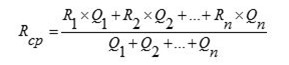 
      мұнда:
      Rср - Орташа алынған сыйақы мөлшерлемесі;
      Rn - n қарыз бойынша сыйақы мөлшерлемесі;
      Qn - есепті кезеңде берілген n-қарыздың көлемі
      Ислам банктері үшін 12.2-жолда есепті кезеңде жүзеге асырылған сауданы қаржыландыру мәмілелері бойынша сауда үстеме бағасының орташа сараланған көрсеткіші көрсетіледі.
      19. 13.2 және 13.3-жолдарда банк, оның ішінде ислам банкі берген (жүзеге асырған) қарыздардың (саудалық қаржыландырудың) сомалары және есепті күндегі оларға сәйкес құндық мәндері ескерілетін Үлгі шот жоспарына сәйкес шоттардың нөмірлері көрсетіледі.
      Егер құндық мән нөлге тең болса, 13.1, 13.2, 13.3 және 14 -жолдар бойынша көрсеткіштер ұсынылмайды.
      20. 14-жолда 9 "Қаржы құралдары" халықаралық қаржылық есептілік стандартына (International Financial Reporting Standards – IFRS) сәйкес есепті кезеңнің соңындағы жағдай бойынша берілген қарыздар жатқызылған кредиттік тәуекелдің сатысы көрсетіледі.
      14-жолдағы көрсеткіш 9 "Қаржы құралдары" халықаралық қаржылық есептілік стандартына (International Financial Reporting Standards – IFRS) және Банктің, ұлттық даму институтының мәртебесіне ие тұрғын үй құрылыс жинақ банкінің провизияларын (резервтерін) есептеудің ішкі әдістемесіне сәйкес құнсыздануға қатысты талаптар қолданылмайтын дебиторлық берешек бойынша толтырылмайды. Әкімшілік деректерді жинауға арналған нысан
      Ұсынылады: Қазақстан Республикасының Ұлттық Банкіне
      Әкімшілік деректер нысаны www.nationalbank.kz интернет-ресурсында орналастырылған Банкпен ерекше қатынастар арқылы байланысты тұлғалар және олармен жасалған мәмілелер туралы есеп
      Әкімшілік деректер нысанының индексі: AFFIL
      Кезеңділігі: ай сайын
      Есепті кезең: 20__ жылғы "___" ______________ жағдай бойынша
      Ақпаратты ұсынатын тұлғалар тобы: екінші деңгейдегі банктер
      Әкімшілік деректер нысынын ұсыну мерзімдері:
      Банкпен ерекше қатынастар арқылы байланысты тұлғалар тізілімі бөлігінде – есепті айдан кейінгі айдың жетінші жұмыс күнінен кешіктірмей, ай сайын
      Банкпен ерекше қатынастар арқылы байланысты тұлғалармен мәмілелер туралы мәліметтер және банкпен ерекше қатынастар арқылы байланысты тұлғалар және олармен мәмілелер туралы есепке қосымша мәліметтер бөлігінде -есепті айдан кейінгі айдың он бесінші жұмыс күнінен кешіктірмей, ай сайын
      1-кесте. Банкпен ерекше қатынастар арқылы байланысты тұлғалар тізілімі
      2-кесте. Банкпен ерекше қатынастар арқылы байланысты тұлғалармен мәмілелер туралы мәліметтер
      3-кесте. Банкпен ерекше қатынастар арқылы байланысты тұлғалар және олармен жасалған мәмілелер туралы қосымша мәліметтер
      Атауы _________________________________________________________
      Мекенжайы _____________________________________________________
      Телефоны ______________________________________________________
      Электрондық пошта мекенжайы ___________________________________
      Орындаушы _____________________________________ ________________
      тегі, аты және әкесінің аты (ол бар болса) қолы, телефоны
      Басшы немесе есепке қол қою функциясы жүктелген адам 
      _______________________________________________ _________________
      тегі, аты және әкесінің аты (ол бар болса) қолы
      Күні 20__ жылғы "______" ______________  Әкімшілік деректерді толтыру бойынша түсіндірме Банкпен ерекше қатынастар арқылы байланысты тұлғалар және олармен жасалған мәмілелер туралы есеп (индексі – AFFIL, кезеңділігі – ай сайын) 1-тарау. Жалпы ережелер
      1. Осы түсіндірме "Банкпен ерекше қатынастар арқылы байланысты тұлғалар және олармен жасалған мәмілелер туралы есеп" әкімшілік деректер нысанын (бұдан әрі – Нысан) толтыру бойынша бірыңғай талаптарды айқындайды.
      2. Нысан "Қазақстан Республикасының Ұлттық Банкі туралы" Қазақстан Республикасы Заңының 15-бабы екінші бөлігінің 65-2) тармақшасына, "Қазақстан Республикасындағы банктер және банк қызметі туралы" Қазақстан Республикасының Заңы 54-бабының 1-тармағына және "Мемлекеттік статистика туралы" Қазақстан Республикасы Заңының 16-бабы 3-тармағының 2) тармақшасына сәйкес әзірленді.
      3. Нысанды екінші деңгейдегі банктер ай сайын есепті кезеңнің соңындағы жағдай бойынша жасайды.
      Нысандағы деректер теңгемен үтірден кейін екі таңбамен толтырылады.
      4. Нысанға басшы немесе есепке қол қою функциясы жүктелген адам және орындаушы қол қояды.
      5. Нысанды толтыру кезінде кодтар "Қазақстан Республикасы Ұлттық Банкінің Веб-порталы" ақпараттық жүйесінде орналастырылған анықтамалықтарға сәйкес көрсетіледі.
      6. Нысан мен осы түсіндірмедегі шоттардың нөмірлері Нормативтік құқықтық актілерді мемлекеттік тіркеу тізілімінде № 6793 болып тіркелген, Қазақстан Республикасы Ұлттық Банкі Басқармасының 2011 жылғы 31 қаңтардағы № 3 қаулысымен бекітілген Екінші деңгейдегі банктердегі, ипотекалық ұйымдардағы, "Қазақстанның Даму Банкі" акционерлік қоғамындағы және Қазақстан Республикасының бейрезидент-банктердің филиалдарындағы бухгалтерлік есептің үлгі шот жоспарына (бұдан әрі – Үлгі шот жоспарына) сәйкес көрсетіледі.
      7. Осы түсіндірмеде көрсетілген көрсеткіш ұсынылмайтын жағдайларды қоспағанда, барлық көрсеткіштер толтырылуы міндетті болып табылады. 2-тарау. Нысанды толтыру бойынша түсіндірме
      8. Нысанында:
      1-кестеде – банкпен ерекше қатынастар арқылы байланысты тұлғалар тізілімінің көрсеткіштері бойынша мәндер;
      2-кестеде – банктің осындай тұлғалармен есепті ай ішінде жасалған және (немесе) есепті күні қолданыста болған барлық мәмілелері туралы мәліметтерді қоса алғанда, банкпен ерекше қатынастар арқылы байланысты тұлғалармен мәмілелер туралы есептің көрсеткіштері бойынша мәндер;
      3-кестеде - банкпен ерекше қатынастар арқылы байланысты тұлғалар және олармен жасалатын мәмілелер туралы есепке қосымша мәліметтер көрсетіледі.
      9. 1-кестенің 1, 5 және 6-жолдарында, 2-кестенің 1, 3.5, 3.6, 3.7, 6.1 және 6.2-жолдарында, 3-кестенің 1-жолында мәндер "Қазақстан Республикасы Ұлттық Банкінің Веб-порталы" ақпараттық жүйеде орналастырылған анықтамалықтардан таңдалады.
      10. Тұлғаның екінші деңгейдегі банкпен ерекше қатынастар арқылы байланысуының белгісі "Қазақстан Республикасындағы банктер және банк қызметі туралы" Қазақстан Республикасы Заңының 40-бабында айқындалады.
      11. 1-кестеде есепті күнгі жағдай бойынша банкпен ерекше қатынастар арқылы байланысты және есепті кезең ішінде банкпен ерекше қатынастар арқылы байланысты болған барлық тұлғалар туралы мәліметтер көрсетіледі.
      Екінші деңгейдегі банкпен ерекше қатынастар арқылы байланысты тұлғаларды сәйкестендіру үшін 1 және 2-кестелердің 1 және 2-жолдарында сәйкестендіргіштердің мынадай түрлері және олардың мәндері көрсетіледі:
      заңды тұлға үшін – Халықаралық ұйымның 9362 "Банк ісі. Банктік телекоммуникациялық хабарламалар. Банктердің сәйкестендіру кодтары" стандарттау бойынша халықаралық стандартына сәйкес бизнес-сәйкестендіру нөмірі немесе банктің контрагентіне берілген банктік сәйкестендіру коды, олар болмаған кезде – "Қазақстан Республикасы Ұлттық Банкінің Веб-порталы" ақпараттық жүйесі үшін белгіленген алгоритм бойынша есеп беретін банк қалыптастырған балама сәйкестендіру нөмірі (бұдан әрі – балама сәйкестендіру нөмірі);
      жеке тұлға, оның ішінде жеке кәсіпкер үшін – жеке сәйкестендіру нөмірі, ол болмаған кезде – балама сәйкестендіру нөмірі.
      Екінші деңгейдегі банкпен байланысты тұлғаларда ерекше қатынастармен бірнеше сәйкестендіргіштер болған кезде қосымша сәйкестендіргіш 1-кестенің 2-жолында көрсетіледі.
      1-кестенің 3-жолында банк жүргізетін банкпен ерекше қатынастар арқылы байланысты тұлғалардың анықтамалығына сәйкес атауы (заңды тұлға үшін), тегі, аты, әкесінің аты (ол бар болса) (жеке тұлға үшін) көрсетіледі.
      12. 1-кестенің 4-жолында жеке тұлға (оның ішінде дара кәсіпкер) болып табылатын банкпен ерекше қатынастар арқылы байланысты тұлға бойынша "1" мәні көрсетіледі, өзге жағдайларда "0" көрсетіледі.
      13. 1-кестенің 6-жолында бір мезгілде бірнеше өзекті мәндерді көрсетуге жол беріледі. Егер тұлғаның банкпен ерекше қатынастармен байланысуының бірнеше белгілері болса, 1-кестенің 6-жолында барлық белгілер көрсетіледі.
      Қазақстан Республикасының заңнамасына сәйкес банкпен ерекше қатынастармен байланысты тұлғалар болып табылмайтын, бірақ Халықаралық қаржылық есептілік стандартында (International Accounting Standards – IAS) көзделген негіздер бойынша банкпен ерекше қатынастармен байланысты тұлғалар деп танитын тұлғалар бойынша 24 "Байланысты тараптар туралы ақпаратты ашу", 1-кестенің 6-жолында "190" (жеке тұлғалар бойынша) және "290" (заңды тұлғалар бойынша) көрсетіледі.
      14. 1-кестенің 7-жолында тұлғаның банкпен ерекше қатынастармен байланысы белгісінің (белгілерінің) бар екендігі туралы банкке белгілі болған күн көрсетіледі.
      Келесі есепті кезеңдерде 1-кестенің 7 және 8-жолдары банкпен ерекше қатынастармен байланысты тұлғалардың тізілімінен тұлғаларды қосу немесе алып тастау фактісі бойынша толтырылады.
      15. 2-кестеде банктің онымен ерекше қатынастар арқылы байланысты тұлғалармен жасалатын барлық мәмілелері туралы мәліметтер көрсетіледі, олардың сомасы банктің онымен ерекше қатынастар арқылы байланысты тұлғамен жасалатын операцияларының әрбір түрі бойынша, банктің реттеуші меншікті капиталы мөлшерінің жиынтығында 0,01 (нөл бүтін жүзден бір) пайызынан асады.
      Егер банктің меншікті капиталының теріс мәні болса, 2-кестеде банктің онымен ерекше қатынастар арқылы байланысты тұлғалармен жасалған операцияларының әрбір түрі бойынша сомасы банк активтері мөлшерінің жиынтығында 0,001 (нөл бүтін мыңнан бір) пайызынан асатын банктің онымен ерекше қатынастар арқылы байланысты тұлғалармен жасалған барлық мәмілелері туралы мәліметтер көрсетіледі.
      2-кестеде Банкпен ерекше қатынастармен байланысты тұлғамен банктің Директорлар кеңесінің шешімі бойынша жасалған шарт шеңберінде банк банктік шот бойынша жүргізетін шетел валютасын (қолма-қол және қолма-қол ақшасыз) айырбастау жөніндегі операциялар, сондай-ақ банкпен ерекше қатынастармен байланысты бір тұлғаның меншікті шоттары арасындағы аударым операциялары жөніндегі мәліметтер көрсетілмейді.
      16. 2-кестенің 2.1-жолында банктің ақпараттық жүйесінде осы мәміленің бірегей сәйкестендіргіші болып табылатын мәміленің референсі (коды) көрсетіледі.
      17. 2-кестенің "банкпен ерекше қатынастар арқылы байланысты тұлғаларға төленген дивидендтер" және "банкпен ерекше қатынастар арқылы байланысты тұлғалардың банкке төлеген дивидендтері" 2.5-жолындағы операция түрін таңдаған кезде 2-кестенің 2.3-жолында тиісінше дивидендтерді төлеу күні мен алу күні көрсетіледі.
      2-кестенің 2.8-жолында төленген дивидендтердің сомасы, ал 2-кестенің 6.3-жолында "есептелген кірістер, шығыстар" құндық көрсеткішінің түрі бойынша есептелген дивидендтердің сомасы көрсетіледі.
      18. Шарттың қолданылуы ұзартылса, 2-кестенің 2.4-жолында шарттың қолданылуы ұзартылған тиісті күн көрсетіледі, 2-кестенің 5.3-жолында "Негізгі борыш" құндық көрсеткішінің түрі бойынша - ұзартылған мәміле шартының қолданылуы кезеңіндегі есепті күнге баланстық қалдық сомасы көрсетіледі.
      19. 2-кестенің 2.6-жолында банк жүргізетін анықтамалыққа сәйкес мәміленің мақсаты көрсетіледі.
      20. 2-кестенің 2.7-жолында валюта кодтары "Валюталар мен қорларды ұсынуға арналған кодтар" 07 ISO 4217 Қазақстан Республикасының ұлттық сыныптауышына сәйкес көрсетіледі.
      21. 2-кестенің 2.8-жолында шартта көрсетілген мәміле сомасы көрсетіледі.
      Шарт бойынша шетел валютасындағы мәміле сомасы Нормативтік құқықтық актілерді мемлекеттік тіркеу тізілімінде № 8378 болып тіркелген "Валюта айырбастаудың нарықтық бағамын айқындау тәртібі туралы" Қазақстан Республикасы Ұлттық Банкі Басқармасының 2013 жылғы 25 қаңтардағы № 15 қаулысы және Қазақстан Республикасы Қаржы министрінің 2013 жылғы 22 ақпандағы № 99 бұйрығының 1-тармағында көзделген тәртіппен айқындалған валюта айырбастаудың нарықтық бағамы бойынша қайта есептеуде көрсетіледі.
      22. 2.9-жолда шарт талаптарына сәйкес мәміле бойынша сыйақы мөлшерлемесі жылдық пайызбен көрсетіледі.
      23. 2-кестенің 3.1 және 3.2-жолдарында уәкілетті органның (тұлғаның) банктің онымен ерекше қатынастар арқылы байланысты тұлғамен мәміле жасасуы (жасасуы) туралы шешімінің деректемелері көрсетіледі.
      Егер 2-кестенің 4-жолындағы көрсеткіш бойынша "1" мәні көрсетілсе, 2-кестенің 3.1 және 3.2-жолдарындағы көрсеткіштер толтырылмайды.
      Егер мәміле жасау кезінде тұлғада банкпен ерекше қатынастар арқылы байланысу белгісі болмаса, 2-кестенің 3.1 және 3.2-жолдарындағы мәндер ұсынылмайды.
      24. 2-кестенің 4-жолында банктің Директорлар кеңесі бекіткен және банкпен ерекше қатынастар арқылы байланысты тұлға болып табылмайтын үшінші тұлғалармен ұқсас мәмілелерге қолданылатын осындай мәмілелердің үлгілік шарттарына сәйкес банкпен ерекше қатынастар арқылы байланысты тұлғамен мәміле жасау кезінде "1" көрсетіледі, өзге жағдайда "0" көрсетіледі.
      25. 5.2 және 5.3-жолдарда банктің ерекше қатынастар арқылы байланысты тұлғалармен мәмілелерінің сомалары және есепті күнгі оларға сәйкес құндық мәндері ескерілетін банктердің үлгі шот жоспарына сәйкес шоттардың нөмірлері көрсетіледі.
      Егер құндық мән нөлге тең болса, 5.1, 5.2 және 5.3-жолдар бойынша көрсеткіштер ұсынылмайды.
      26. "Кірістер, шығыстар" деген 2-кестенің 5.1-жолындағы құндық көрсеткіштің түрі бойынша 5.3-жолда банктердің Үлгі шот жоспарына сәйкес 4 және 5-сыныптардың тиісті баланстық шоттарында көрсетілген есепті күнге мәміле бойынша пайыздық кірістердің, шығыстардың сомасы көрсетіледі. Әкімшілік деректерді жинауға арналған нысан
      Ұсынылады: Қазақстан Республикасының Ұлттық Банкіне
      Әкімшілік деректердің нысаны www.nationalbank.kz интернет-ресурсында орналастырылған Қолма-қол ақшамен операциялар туралы есеп
      Әкімшілік деректер нысанының индексі: CASH
      Кезеңділігі: ай сайын
      Есепті кезең: 20__ жылғы 1 ______________ жағдай бойынша
      Ақпаратты ұсынатын тұлғалар тобы: екінші деңгейдегі банктер
      Әкімшілік деректер нысынын ұсыну мерзімі: есепті айдан кейінгі айдың отызынан кешіктірмей, ай сайын.
      1-кесте. Клиенттердің операциялары бойынша мәліметтер
      2-кесте. Кассалық операциялар бойынша мәліметтер
      Атауы _________________________________________________________
      Мекенжайы _____________________________________________________
      Телефоны ______________________________________________________
      Электрондық пошта мекенжайы ___________________________________
      Орындаушы _____________________________________ ________________
                           тегі, аты және әкесінің аты (ол бар болса) қолы, телефоны
      Басшы немесе есепке қол қою функциясы жүктелген адам 
      _______________________________________________ _________________
                                тегі, аты және әкесінің аты (ол бар болса) қолы
      Күні 20__ жылғы "______" ______________  Әкімшілік деректер нысанын толтыру бойынша түсіндірме Қолма-қол ақшамен операциялар туралы есеп (индексі – CASH, кезеңділігі – ай сайын) 1-тарау. Жалпы ережелер
      1. Осы түсіндірме "Қолма-қол ақшамен операциялар туралы есеп" әкімшілік деректер нысанын (бұдан әрі – Нысан) толтыру бойынша бірыңғай талаптарды айқындайды.
      2. Нысан "Қазақстан Республикасының Ұлттық Банкі туралы" Қазақстан Республикасы Заңының 15-бабы екінші бөлігінің 65-2) тармақшасына, "Қазақстан Республикасындағы банктер және банк қызметі туралы" Қазақстан Республикасының Заңы 54-бабының 1-тармағына және "Мемлекеттік статистика туралы" Қазақстан Республикасы Заңының 16-бабы 3-тармағының 2) тармақшасына сәйкес әзірленді.
      3. Екінші деңгейдегі банктер Нысанды ай сайын жасайды.
      4. Нысан есепті айдың соңындағы жағдай бойынша жасалады. Нысанды толтыру кезінде пайдаланылатын өлшем бірлігі теңге болып табылады. Құндық көрсеткіштер үтірден кейін екі таңбалы сандармен көрсетіледі.
      5. Нысанға басшы немесе есепке қол қою функциясы жүктелген адам және орындаушы қол қояды.
      6. Нысанның мақсаты үшін мына ұғымдар пайдаланылады:
      1) электрондық құрылғылар – POS-терминалдарды қоспағанда, банкоматтар, электрондық терминалдар және қолма-қол ақшаны қабылдау және (немесе) беру жөніндегі кассалық операцияларға немесе операциялардың өзге түрлерін жүзеге асыруға, тиісті растайтын құжаттарды қалыптастыруға арналған өзге де құрылғылар;
      2) POS-терминал – төлем карточкаларын пайдалана отырып және екінші деңгейдегі банктің ақпараттық жүйесіне қосылу арқылы қолма-қол ақша беру жүзеге асырылатын электрондық-механикалық құрылғы.
      7. Осы түсіндірмеде көрсетілген көрсеткіш ұсынылмайтын жағдайларды қоспағанда, барлық көрсеткіштер толтырылуы міндетті болып табылады. 2-тарау. Нысанды толтыру бойынша түсіндірме
      8. Нысанда заңды (меншіктің барлық нысандарындағы), жеке тұлғалар және дара кәсіпкерлер екінші деңгейдегі банктің кассалары, электрондық құрылғылары және POS-терминалдары арқылы қолма-қол ақшаны пайдалана отырып жүзеге асырған операциялар (кіріс, шығыс) туралы мәліметтер көрсетіледі.
      9. 1 және 2-кестелердің 1-жолы есептілікті жинауға арналған "Қазақстан Республикасы Ұлттық Банкінің Веб-порталы" ақпараттық жүйеде есеп жолының идентификаторы ретінде қызмет ететін референсті көрсетуге арналған. Референс қолма-қол ақшамен операция туралы мәліметтерді ұсынатын екінші деңгейдегі банк үшін бірегей болып табылады.
      10. 1-кестенің 2, 3, 4, 5, 6, 7 8-жолдарында және 2-кестенің 2, 3 және 4-жолдарында мәндер "Қазақстан Республикасы Ұлттық Банкінің Веб-порталы" ақпараттық жүйеде орналастырылған анықтамалықтардың кодтарына сәйкес толтырылады.
      11. 1-кестенің 3-жолында екінші деңгейдегі банк жүргізетін анықтамалыққа сәйкес қолма-қол ақшамен кіріс-шығыс операциясы жүзеге асырылған екінші деңгейдегі банктің есеп айырысу-касса бөлімшесі көрсетіледі.
      Көрсеткіш электрондық құрылғылар мен POS-терминалдар арқылы жасалған қолма-қол ақшамен жасалатын кіріс және шығыс операцияларын қоспағанда, барлық операциялар бойынша толтыру үшін міндетті болып табылады.
      12. 1-кестенің 6-жолында кәсіпкерлік субъектісінің санаты (заңды тұлғалар және дара кәсіпкерлер болып табылатын клиенттер бойынша) көрсетіледі.
      13. 1-кестенің 7-жолында заңды тұлғалар және дара кәсіпкерлер болып табылатын клиенттердің экономикалық қызметінің түрі көрсетіледі.
      14. 1-кестенің 8-жолы мынадай кіріс және шығыс баптарына жіктеледі:
      1) қолма-қол ақша кірісі бабы:
      "Тауарларды, көрсетілетін қызметтерді өткізуден және орындалған жұмыстардан түсетін түсімдер" бабында қолма-қол ақшаның түсімдері көрсетіледі:
      заңды тұлғалардан, барлық меншік нысанындағы дара кәсіпкерлерден;
      сауда және саудаға жатпайтын кәсіпорындардың тауарларды сатуынан;
      заңды тұлғалар мен дара кәсіпкерлердің негізгі қызметін құрайтын қызметтер мен жұмыстардың түрлерінен: тұрмыстық, медициналық, заңдық, жөндеу-құрылыс, салттық қызметтер және білім беру саласындағы қызметтер;
      заңды тұлғалардан, дара кәсіпкерлерден банк қызметтерін көрсеткені үшін комиссиялық сыйақы төлеуге қолма-қол ақшаның түсуі (бюджетке төленетін төлемдерді қабылдауға арналған бланкілер үшін алымдар және басқалары);
      заңды тұлғалар, дара кәсіпкерлер қызметінің негізгі түріне жатпайтын, бұл ретте Қазақстан Республикасының қолданыстағы заңнамасының талаптарына қайшы келмейтін қызметтер мен жұмыстардың жоғарыда аталған түрлерінен, қызметтердің басқа түрлерін көрсетуден түсетін қолма-қол ақша түсімдері;
      "Шоттарға түсімдер" бабында салымдарды, ағымдағы және карточкалық шоттарды толықтыру үшін заңды, жеке тұлғалардан және дара кәсіпкерлерден екінші деңгейдегі банктің кассаларына түсетін қолма-қол ақша түсімдері көрсетіледі;
      "Қазақстан Республикасы бойынша ақша аударымдары жүйесі арқылы (шот ашпай) бір жолғы аударым үшін жеке тұлғалардан түсетін түсімдер" бабында Қазақстан Республикасының аумағындағы басқа тұлғалардың пайдасына ақша аударымдары жүйесі арқылы (екінші деңгейдегі банкте шот ашпай) ақша аударымдарын жүзеге асыру үшін жеке тұлғалардан түсетін қолма-қол ақшаның түсімдері көрсетіледі;
      "Ақша аударымдары жүйелері арқылы (шот ашпай) шетелге бір жолғы аударым үшін жеке тұлғалардан түсетін түсімдер" бабында ақша аударымдары жүйесі арқылы (екінші деңгейдегі банкте шот ашпай) Қазақстан Республикасынан тыс жерлердегі басқа тұлғалардың пайдасына аударымдар жүзеге асыру үшін жеке тұлғалардан түсетін қолма-қол ақшаның түсімдері көрсетіледі;
      "Қарыздарды өтеу" бабында қарыздарды және олар бойынша есептелген сыйақыны өтеу есебіне жеке, заңды тұлғалардың және дара кәсіпкерлердің ағымдағы шоттарына қолма-қол ақшаның түсімдері, басқа қаржы ұйымдарында ресімделген қарыздарды өтеу үшін шот ашпай төлемдерді қабылдауы көрсетіледі;
      "Электрондық құрылғылар арқылы қолма-қол ақшаның түсуі" бабында электрондық құрылғылар арқылы жеке, заңды тұлғалардың және дара кәсіпкерлердің шоттарына қолма-қол ақшаның түсуі көрсетіледі;
      "Қолма-қол ақша кірісінің" жоғарыда келтірілген баптары бойынша есепке алынбаған қолма-қол ақша түсімдері" бабында "Қолма-қол ақша кірісінің" жоғарыда келтірілген баптары бойынша есепке алынбаған барлық өзге түсімдер көрсетіледі.
      2) қолма-қол ақша шығысының баптары:
      "Тауарларға, көрсетілетін қызметтерге және орындалған жұмыстарға ақы төлеуге беру" бабында заңды тұлғалар мен меншіктің барлық нысанындағы дара кәсіпкерлерге тауарлар, көрсетілетін қызметтер мен орындалған жұмыстар үшін есеп айырысу үшін, іссапар, шаруашылық және өкілдік шығыстарына, оның ішінде заттарды, асыл тастар мен металдарды, өнер заттарын, антиквариат және қолөнер-қолдан жасалған бұйымдарын сатып алуға, кәдеге жарату шикізатын, металл сынықтарын дайындауға, халықтан шыны ыдысты сатып алуға құқығы бар заңды тұлғаларға қолма-қол ақша беру;
      "Шоттардан беру" бабында екінші деңгейдегі банктің жеке, заңды тұлғалардың және дара кәсіпкерлердің ағымдағы, карточкалық шоттарынан қолма-қол ақша беруі, салымдар мен олар бойынша сыйақыны қайтару көрсетіледі;
      "Қазақстан Республикасы бойынша бір жолғы аударым бойынша ақша аударымдары жүйелері арқылы (шот ашпай) жеке тұлғаларға қолма-қол ақша беру" бабында жеке тұлғаларға Қазақстан Республикасының аумағындағы басқа тұлғалардан аударымдар бойынша түсімдер есебінен ақша аударымдары жүйесі арқылы (екінші деңгейдегі банкте шот ашпай) қолма-қол ақша беру көрсетіледі;
      "Жеке тұлғаларға ақша аударымдары жүйелері арқылы (шот ашпай) шетелден біржолғы аударым бойынша қолма-қол ақша беру" бабында жеке тұлғаларға ақша аударымдары жүйесі арқылы (екінші деңгейдегі банкте шот ашпай) Қазақстан Республикасынан тыс жерлердегі басқа тұлғалардан аударымдар бойынша түсімдер есебінен қолма-қол ақша беру көрсетіледі;
      "Қарыздар беру" бабында Қазақстан Республикасының қолданыстағы заңнамасында көзделген мақсаттарға жеке, заңды тұлғаларға және дара кәсіпкерлерге ағымдағы шоттан қолма-қол ақшамен қарыздар беру көрсетіледі;
      "Электрондық құрылғылар арқылы қолма-қол ақша беру" бабында электрондық құрылғылар арқылы жеке, заңды тұлғалардың және дара кәсіпкерлердің шоттарынан қолма-қол ақша беру көрсетіледі;
      "POS-терминалдар арқылы қолма-қол ақша беру" бабында POS-терминалдар арқылы қолма-қол ақша беру көрсетіледі;
      "Қызметкерлермен есеп айырысу үшін қолма-қол ақша беру" бабында жалақыны, еңбекке уақытша қабілетсіздік кезінде еңбекке жарамсыздық парағы бойынша төлемді, іссапар бойынша шығыстарды өтеуді немесе төлеуді, демалыс төлемдерін, сыйлықақыларды, қосымша ақылар мен үстемеақыларды, өтемақыларды, жәрдемақыларды және басқаларды қоса алғанда, еңбекке ақы төлеудің барлық түрлері бойынша есеп айырысу үшін заңды тұлғалар мен дара кәсіпкерлердің ағымдағы шоттарынан қолма-қол ақша беру көрсетіледі;
      "Қолма-қол ақша шығысы" жоғарыда келтірілген баптары бойынша ескерілмеген қолма-қол ақша беру" бабында "Қолма-қол ақша шығысы" жоғарыда келтірілген баптары бойынша ескерілмеген қолма-қол ақшаны өзге де беру көрсетіледі.
      15. 2-кестенің 4-жолы мынадай кіріс және шығыс баптарына жіктеледі:
      1) қолма-қол ақша кірісі баптары:
      "Электрондық құрылғылардан алынған қолма-қол ақшаның түсімдері" бабында электрондық құрылғылардан алынған қолма-қол ақшаның түсімдері көрсетіледі;
      "Екінші деңгейдегі банктің айырбастау пункттерінің шетел валютасын сатуынан түсетін түсімдер" бабында сатылған шетел валютасына қолма-қол ақшаның меншікті айырбастау пункттерінен, екінші деңгейдегі банктен түсімдері көрсетіледі;
      "Қызметін Қазақстан Республикасы Ұлттық Банкінің қолма-қол шетел валютасымен айырбастау операцияларына арналған лицензиясы негізінде айырбастау пункттері арқылы ғана жүзеге асыратын заңды тұлғалардың шетел валютасын сатуынан түсетін түсімдер" бабында қызметін Қазақстан Республикасы Ұлттық Банкінің қолма-қол шетел валютасымен айырбастау операцияларына арналған лицензиясы негізінде айырбастау пункттері арқылы ғана жүзеге асыратын заңды тұлғалардан сатылған шетел валютасына қолма-қол ақшаның түсімдері көрсетіледі;
      "Қазақстан Республикасының Ұлттық Банкі филиалдарының айналым кассасынан екінші деңгейдегі банктің операциялық кассасына қолма-қол ақшаның түсімдері" бабында екінші деңгейдегі банктің операциялық кассаларын бекіту үшін Қазақстан Республикасының Ұлттық Банкі филиалдарының айналым кассасынан қолма-қол ақшаның түсімдері көрсетіледі;
      "Екінші деңгейдегі банктің операциялық кассасына оның кассалық бөлімшелерінен және екінші деңгейдегі банктердің, банк операцияларының жекелеген түрлерін жүзеге асыратын ұйымдардың операциялық кассаларынан қолма-қол ақшаның түсімдері" бабында қолма-қол ақшаның түсімдері көрсетіледі:
      екінші деңгейдегі банктің касса торабынан тыс орналасқан оның дербес операциялық кассаларынан екінші деңгейдегі банктің операциялық кассасына (екінші деңгейдегі банктің желісі бойынша қолма-қол ақшаның орын ауыстыруы: бас офис кассасы, филиалдың кассасы, екінші деңгейдегі банктің касса торабынан тыс орналасқан касса);
      басқа екінші деңгейдегі банктердің, банк операцияларының жекелеген түрлерін жүзеге асыратын ұйымдардың операциялық кассаларынан екінші деңгейдегі банктің операциялық кассасына;
      2) қолма-қол ақша шығысының баптары:
      "Есепті кезеңнің соңындағы операциялық кассадағы қолма-қол ақшаның қалдығы" бабында есепті кезеңнің соңындағы екінші деңгейдегі банктің операциялық кассасындағы қолма-қол ақшаның қалдықтары көрсетіледі;
      "Электрондық құрылғыларды жүктеу үшін қолма-қол ақша беру" бабында электрондық құрылғыларды бекіту үшін қолма-қол ақша беру көрсетіледі;
      "Екінші деңгейдегі банктің меншікті айырбастау пункттеріне шетел валютасын сатып алуына қолма-қол ақша беру" бабында шетел валютасын сатып алуға меншікті айырбастау пункттеріне қолма-қол ақша беру көрсетіледі;
      "Қызметін Қазақстан Республикасы Ұлттық Банкінің қолма-қол шетел валютасымен айырбастау операцияларына арналған лицензиясы негізінде айырбастау пункттері арқылы ғана жүзеге асыратын заңды тұлғаларға шетел валютасын сатып алуға қолма-қол ақша беру" бабында қызметін Қазақстан Республикасы Ұлттық Банкінің қолма-қол шетел валютасымен айырбастау операцияларына арналған лицензиясы негізінде айырбастау пункттері арқылы ғана жүзеге асыратын заңды тұлғаларға шетел валютасын сатып алуға қолма-қол ақша беру көрсетіледі;
      "Екінші деңгейдегі банктің Қазақстан Республикасының Ұлттық Банкі филиалдарының айналым кассасына қолма-қол ақшаны тапсыруы" бабында екінші деңгейдегі банктің Қазақстан Республикасының Ұлттық Банкі филиалдарының айналым кассасына берген қолма-қол ақша сомасы көрсетіледі;
      "Екінші деңгейдегі банктің операциялық кассасынан оның кассалық бөлімшелеріне, екінші деңгейдегі банктердің және банк операцияларының жекелеген түрлерін жүзеге асыратын ұйымдардың операциялық кассаларына қолма-қол ақша беру" бабында қолма-қол ақша беру көрсетіледі:
      екінші деңгейдегі банктің операциялық кассасынан екінші деңгейдегі банктің кассалық торабынан тыс орналасқан оның дербес операциялық кассаларына (қолма-қол ақшаны екінші деңгейдегі банктің желісі бойынша өткізу: бас офис кассасы, филиалдың кассасы, екінші деңгейдегі банктің кассалық торабынан тыс орналасқан касса);
      екінші деңгейдегі банктің операциялық кассасынан басқа екінші деңгейдегі банктердің және банк операцияларының жекелеген түрлерін жүзеге асыратын ұйымдардың операциялық кассаларына.
      16. 1-кестенің 9-жолында көрсетілген барлық клиенттік кіріс операциялары (электрондық құрылғылар арқылы қолма-қол ақша түсімдерін қоспағанда) бойынша және 2-кестенің 5-жолында көрсетілген барлық кассалық кіріс операциялары бойынша жиынтық сома 1-кестенің 9-жолында көрсетілген барлық клиенттік шығыс операциялары (электрондық құрылғылар арқылы қолма-қол ақша беруді қоспағанда) бойынша және 2-кестенің 5-жолында көрсетілген барлық кассалық шығыс операциялары бойынша жиынтық сомаға тең болады. Әкімшілік деректерді жинауға арналған нысан
      Ұсынылады: Қазақстан Республикасының Ұлттық Банкіне
      Әкімшілік деректер нысаны www.nationalbank.kz интернет-ресурсында орналастырылған Резидент-клиенттердің шоттары мен салымдары бойынша есеп 
      Әкімшілік деректер нысанының индексі: RESDEP
      Кезеңділігі: ай сайын
      Есепті кезең: 20__ жылғы "___" ________________ жағдай бойынша
      Ақпаратты ұсынатын тұлғалар тобы: екінші деңгейдегі банктер
      Әкімшілік деректер нысынын ұсыну мерзімдері:
      есепті айдан кейінгі айдың сегізінші жұмыс күнінен кешіктірмей, ай сайын;
      желтоқсан айы үшін қосымша есеп (банкішілік операциялар бойынша қорытынды айналымдарды ескере отырып) аяқталған қаржы жылынан кейінгі жылдың отыз бірінші қаңтарынан кешіктірілмей (банкішілік операциялар бойынша айналымдар болған кезде) ұсынылады
      Кесте. Резидент-клиенттердің шоттары мен салымдары бойынша есеп
      Атауы _________________________________________________________
      Мекенжайы _____________________________________________________
      Телефоны ______________________________________________________
      Электрондық пошта мекенжайы ___________________________________
      Орындаушы _____________________________________ ________________
      тегі, аты және әкесінің аты (ол бар болса) қолы, телефоны
      Басшы немесе есепке қол қою функциясы жүктелген адам 
      _______________________________________________ _________________
      тегі, аты және әкесінің аты (ол бар болса) қолы
      Күні 20__ жылғы "______" ______________  Резидент-клиенттердің шоттары мен салымдары бойынша есеп әкімшілік деректер нысанын толтыру бойынша түсіндірме (индексі - RESDEP, кезеңділігі - ай сайын) 1-тарау. Жалпы ережелер
      1. Осы түсіндірме "Резидент-клиенттердің шоттары мен салымдары бойынша есеп" әкімшілік деректер нысанын (бұдан әрі – Нысан) толтыру бойынша бірыңғай талаптарды айқындайды.
      2. Нысан "Қазақстан Республикасының Ұлттық Банкі туралы" Қазақстан Республикасы Заңының 15-бабы екінші бөлігінің 65-2) тармақшасына, "Қазақстан Республикасындағы банктер және банк қызметі туралы" Қазақстан Республикасының Заңы 54-бабының 1-тармағына және "Мемлекеттік статистика туралы" Қазақстан Республикасы Заңының 16-бабы 3-тармағының 2) тармақшасына сәйкес әзірленді
      3. Нысанды екінші деңгейдегі банктер есепті айдың соңындағы жағдай бойынша ай сайын жасайды.
      Нысанның құндық көрсеткіштері үшін өлшем бірлігі теңге болып табылады. Құндық көрсеткіштер үтірден кейін екі таңбалы сандармен көрсетіледі.
      4. Нысанға басшы немесе есепке қол қою функциясы жүктелген адам және орындаушы қол қояды.
      5. Нысанды толтыру кезінде кодтар "Қазақстан Республикасы Ұлттық Банкінің Веб-порталы" ақпараттық жүйесінде орналастырылған анықтамалықтарға сәйкес көрсетіледі.
      6. Осы түсіндірмеде көрсетілген көрсеткіш ұсынылмайтын жағдайларды қоспағанда, барлық көрсеткіштер толтырылуы міндетті болып табылады. 2-тарау. Нысанды толтыру бойынша түсіндірме
      7. 2.1, 2.2, 3.1, 3.2 және 3.3-жолдарда мәндер "Қазақстан Республикасы Ұлттық Банкінің Веб-порталы" ақпараттық жүйеде орналастырылған анықтамалықтардан таңдап алынады.
      8. Нысанды толтыру кезінде екінші деңгейдегі банктер нормативтік құқықтық актілерді мемлекеттік тіркеу тізілімінде № 14365 болып тіркелген Қазақстан Республикасы Ұлттық Банкі Басқармасының 2016 жылғы 31 тамыздағы № 203 қаулысымен бекітілген экономика секторларының және төлемдер белгілеу кодтарын қолдану қағидаларына сәйкес "6", "7", "8" немесе "9" экономика секторларына жататын Қазақстан Республикасының резидент-клиенттерінің шоттары мен салымдары туралы мәліметтерді ашады.
      9. 2.1-жолда егер контрагент (салымшы) заңды тұлға болса "1" коды, егер жеке тұлға (дара кәсіпкерлерді қоса алғанда) контрагент (салымшы) болып табылса "2" коды көрсетіледі.
      10. 2.2-жолда шотқа қызмет көрсететін екінші деңгейдегі банк филиалының өңірі көрсетіледі.
      11. Шоттың 3.3-жолында салымдар клиенттермен банктік салым шарттары негізінде мерзімдер бойынша бөлінеді.
      Шарттың мерзімі өткен, бірақ салымды клиент талап етпейтін мерзімді және жинақ салымдары үшін 3.3-жолда "6" салым мерзімінің коды көрсетіледі, бұл ретте:
      1) клиент әрекетсіз салық төлеуші болып табылса немесе салықтар мен әлеуметтік төлемдер бойынша берешегі болса, клиенттің шотында Қазақстан Республикасының салық органдары қойған шектеулер (инкассалық өкімдер, шығыс операцияларын тоқтата тұру туралы қаулылар) болады;
      2) клиенттің шотына үшінші тұлғалардың банктік шоттан ақша алу және (немесе) банктік шоттағы ақшаға тыйым салу туралы талаптары қойылған;
      3) банк осы салымды "талап етуге дейінгі салым" шарттарымен ұзартады.
      Шартты салымдар бойынша 3.3-жолда салым мерзімінің коды "06" көрсетіледі.
      12. 3.4-жолда есепті кезеңдегі шоттарға, резидент-клиенттердің салымдарына нақты тартылған ақша сомалары бойынша орташа өлшенген сыйақы мөлшерлемелері көрсетіледі. Есептеу үшін тиісті шарттарда көрсетілген номиналды сыйақы мөлшерлемесі пайдаланылады.
      13. 3.5 және 3.6-жолдарда толықтыру, ішінара алу және өтеу операциялары бойынша шот, есепті кезеңдегі салым бойынша түсу және шығу сомалары көрсетіледі.
      14. 3.7-жолда есептелген сыйақыны есепке алмағанда, есепті кезеңнің соңындағы шоттар, салымдар бойынша банк міндеттемелерінің сомасы көрсетіледі.
      15. Шетел валютасындағы шоттар мен салымдар бойынша сомалар нормативтік құқықтық актілерді мемлекеттік тіркеу тізілімінде № 8378 болып тіркелген "Валюта айырбастаудың нарықтық бағамын айқындау тәртібі туралы" Қазақстан Республикасы Ұлттық Банкі Басқармасының 2013 жылғы 25 қаңтардағы № 15 Қаулысы және Қазақстан Республикасы Қаржы министрінің 2013 жылғы 22 ақпандағы № 99 бұйрығының 1-тармағына сәйкес валюта айырбастаудың нарықтық бағамы бойынша қайта есептеледі:
      3.5 және 3.6 – жолдар бойынша-шетел валютасымен операция жүргізу күніне;
      3.7 – жол бойынша-есепті күнге. Әкімшілік деректерді жинауға арналған нысан
      Ұсынылады: Қазақстан Республикасының Ұлттық Банкіне
      Әкімшілік деректер нысаны www.nationalbank.kz интернет-ресурсында орналастырылған Тартылған ақшаның негізгі көздері туралы есеп
      Әкімшілік деректер нысанының индексі: FUND
      Кезеңділігі: ай сайын
      Есепті кезең: 20__ жылғы "___" ______________ жағдай бойынша
      Ақпаратты ұсынатын тұлғалар тобы: екінші деңгейдегі банктер
      Әкімшілік деректер нысынын ұсыну мерзімі: есепті айдан кейінгі айдың он бесінен кешіктірмей, ай сайын.
      Кесте. Тартылған ақшаның негізгі көздері туралы есеп
      Атауы _________________________________________________________
      Мекенжайы _____________________________________________________
      Телефоны ______________________________________________________
      Электрондық пошта мекенжайы ___________________________________
      Орындаушы _____________________________________ ________________
      тегі, аты және әкесінің аты (ол бар болса) қолы, телефоны
      Басшы немесе есепке қол қою функциясы жүктелген адам 
      _______________________________________________ _________________
      тегі, аты және әкесінің аты (ол бар болса) қолы
      Күні 20__ жылғы "______" ______________  Әкімшілік деректерді толтыру бойынша түсіндірме Тартылған ақшаның негізгі көздері туралы есеп (индексі – FUND, кезеңділігі – ай сайын) 1-тарау. Жалпы ережелер
      1. Осы түсіндірме "Тартылған ақшаның негізгі көздері туралы есеп" әкімшілік деректер нысанын (бұдан әрі – Нысан) толтыру бойынша бірыңғай талаптарды айқындайды.
      2. Нысан "Қазақстан Республикасының Ұлттық Банкі туралы" Қазақстан Республикасы Заңының 15-бабы екінші бөлігінің 65-2) тармақшасына, "Қазақстан Республикасындағы банктер және банк қызметі туралы" Қазақстан Республикасының Заңы 54-бабының 1-тармағына және "Мемлекеттік статистика туралы" Қазақстан Республикасы Заңының 16-бабы 3-тармағының 2) тармақшасына сәйкес әзірленді.
      3. Нысанды екінші деңгейдегі банктер ай сайын есепті кезеңнің соңындағы жағдай бойынша жасайды.
      Нысанды толтыру кезінде пайдаланылатын өлшем бірлігі теңге болып табылады. Құндық көрсеткіштер үтірден кейін екі таңбалы сандармен көрсетіледі.
      4. Нысанға басшы немесе есепке қол қою функциясы жүктелген адам және орындаушы қол қояды.
      5. Нысанды толтыру кезінде кодтар "Қазақстан Республикасы Ұлттық Банкінің Веб-порталы" ақпараттық жүйесінде орналастырылған анықтамалықтарға сәйкес көрсетіледі.
      6. Нысан мен осы түсіндірмедегі шоттардың нөмірлері Нормативтік құқықтық актілерді мемлекеттік тіркеу тізілімінде № 6793 болып тіркелген, Қазақстан Республикасы Ұлттық Банкі Басқармасының 2011 жылғы 31 қаңтардағы № 3 қаулысымен бекітілген Екінші деңгейдегі банктердегі, ипотекалық ұйымдардағы, "Қазақстанның Даму Банкі" акционерлік қоғамындағы және Қазақстан Республикасының бейрезидент-банктердің филиалдарындағы бухгалтерлік есептің үлгі шот жоспарына (бұдан әрі – Банктердің үлгі шот жоспарына) сәйкес көрсетіледі.
      7. Осы түсіндірмеде көрсетілген көрсеткіш ұсынылмайтын жағдайларды қоспағанда, барлық көрсеткіштер толтырылуы міндетті болып табылады. 2-тарау. Нысанды толтыру бойынша түсіндірме
      8. Нысанда банктің ең ірі депозиторлары (кредиторлары) - жеке және заңды тұлғалар туралы мәліметтер көрсетіледі, олардың алдындағы банк міндеттемелерінің сомасы (міндеттемелерінің жиынтық сомасы) кемінде 10 (он) миллион теңгені құрайды және міндеттемелер сомасының кемуі бойынша қалыптастырылған банк депозиторлары (кредиторлары) тізбесінің 30 (отыз) ең үлкен мәндерінің қатарына кіреді.
      Егер заңды тұлғаны, оның ірі қатысушыларын және (немесе) еншілес ұйымдарын қамтитын байланысты тұлғалар тобы банктің депозиторлары (кредиторлары) болып табылса, онда банктің ірі депозиторы (кредиторы) мәртебесін айқындау мақсатында аталған тұлғалар алдындағы банк міндеттемелерінің жиынтық сомасы қаралады.
      Егер бір заңды тұлғаның бірнеше филиалы банктің депозиторлары (кредиторлары) болып табылса, онда нысанда осы заңды тұлға бойынша жиынтығында міндеттемелер сомасы көрсетіледі.
      9. Нысанда есептелген сыйақыны, оң (теріс) түзетулерді, шоттар мен талап етілгенге дейінгі салымдар, мерзімді және жинақ салымдары, алынған қарыздар, айналысқа шығарылған бағалы қағаздар, мерзімсіз қаржы құралдары, реттелген борыштар бойынша дисконттар мен сыйақыларды ескере отырып, банк тартқан ақшаның баланстық құны көрсетіледі.
      10. 2.2, 2.4, 2.5, 2.6, 3, 5.2 және 5.4-жолдарда мәндер "Қазақстан Республикасы Ұлттық Банкінің Веб-порталы" ақпараттық жүйеде орналастырылған анықтамалықтардан таңдалады.
      11. Егер банктің ірі депозиторларының (кредиторларының) қатарына заңды тұлғаны, оның ірі қатысушыларын және (немесе) еншілес ұйымдарын қамтитын байланысты тұлғалар тобы жатқызылса, онда Нысандағы мәліметтер көрсетілген тұлғалардың әрқайсысы бойынша жеке көрсетіледі.
      12. Осы түсіндірменің 8 және 11-тармақтарының мақсатында заңды тұлғаның (қатысу үлесі 10 (он) және одан көп пайызды құрайтын) және (немесе) оның еншілес ұйымдарының ірі қатысушыларының мәртебесін банк әрбір күнтізбелік айдың басындағы жағдай бойынша жаңартады.
      13. Банктің ең ірі депозиторларының (кредиторларының) қатарына қаражатын өзі дербес орналастырған "Бірыңғай жинақтаушы зейнетақы қоры" акционерлік қоғамы және (немесе) зейнетақы активтерін сенімгерлік басқарушы ретінде Қазақстан Республикасының Ұлттық Банкі кірмейді.
      14. 2.1-жолда есеп беретін банк жүргізетін анықтамалыққа сәйкес контрагенттің (депозитордың, кредитордың) атауы көрсетіледі. Жеке тұлғалар бойынша 2.1-жолдағы көрсеткіш жеке тұлға-клиенттердің шартты белгілеуімен ауыстырылуы мүмкін, мысалы, жеке тұлға 1, жеке тұлға 2 және т.б.
      Банктің ірі депозиторларын (кредиторларын) сәйкестендіру үшін 2.2 және 2.3-жолдарда сәйкестендіргіштердің мынадай түрлері және олардың мәндері көрсетіледі:
      заңды тұлға үшін – Халықаралық ұйымның 9362 "Банк ісі. Банктік телекоммуникациялық хабарламалар. Банктердің сәйкестендіру кодтары" стандарттау бойынша халықаралық стандартына сәйкес бизнес-сәйкестендіру нөмірі немесе банктің контрагентіне берілген банктік сәйкестендіру коды, олар болмаған кезде – "Қазақстан Республикасы Ұлттық Банкінің Веб-порталы" ақпараттық жүйесі үшін белгіленген алгоритм бойынша есеп беретін банк қалыптастырған балама сәйкестендіру нөмірі (бұдан әрі – балама сәйкестендіру нөмірі);
      жеке тұлға, оның ішінде жеке кәсіпкер үшін – жеке сәйкестендіру нөмірі, ол болмаған кезде – балама сәйкестендіру нөмірі.
      15. 2.4-жолда егер кредитор (депозитор) заңды тұлға болып табылса "1" коды, егер кредитор (депозитор) жеке тұлға (дара кәсіпкерлерді қоса алғанда) болып табылса "2" коды көрсетіледі.
      16. 2.5-жолда Қазақстан Республикасының резиденті болып табылатын контрагент бойынша "1" мәні көрсетіледі, Қазақстан Республикасының бейрезиденті болып табылатын контрагент бойынша "2" мәні көрсетіледі.
      17. Егер топтың жоғарғы деңгейдегі компаниясы немесе топтың жоғарғы деңгейін білдіретін жеке тұлға банктің клиенті болып табылса, онда 2.7-жолда тиісінше компанияның атауы немесе жеке тұлғаның тегі, аты және әкесінің аты (ол болған кезде) не шартты белгісі (осы түсіндірменің 14-тармағында келтірілген мысалға ұқсас) көрсетіледі.
      Егер топтың жоғарғы деңгейдегі компаниясы немесе топтың жоғарғы деңгейін білдіретін жеке тұлға банктің клиенті болып табылмаса, 2.7-жолда банк-заңды тұлға депозиторының (кредиторының) атауы қайталанады.
      Квазимемлекеттік сектор компаниялары бойынша жоғарғы деңгейдегі компания 2.7-жолда, егер ол банктің клиенті болып табылмаса да көрсетіледі.
      Егер банк-заңды тұлға депозиторының (кредиторының) екі және одан да көп ірі қатысушылары болса және топтың жоғарғы деңгейдегі компаниясы болмаса, онда 2.7-жолда банктің алдында міндеттемелері бар (заңды тұлғаның басқа ірі қатысушылары алдында міндеттемелері болмаған кезде) заңды тұлға көрсетіледі.
      Егер банктің заңды тұлғаның бірнеше ірі қатысушылары алдында міндеттемелері болса, 2.7-жолда заңды тұлғаның капиталына ең көп қатысу үлесі бар ірі қатысушы, ал тең үлестер кезінде – есепті күндегі жағдай бойынша алдындағы міндеттемелерінің сомасы көп болатын ірі қатысушы көрсетіледі.
      18. 4-жолда міндеттемелер бойынша ұлттық валютада "1" мәні көрсетіледі, өзге жағдайларда "0" көрсетіледі.
      19. 5-жолда есептелген сыйақыны, оң (теріс) түзетулерді, дисконттар мен сыйақыларды ескере отырып, банк тартқан ақшаның баланстық құны көрсетіледі.
      20. 5-жолдағы мән 5.1-жолдағы мәнді қамтиды.
      21. Ислам банктері 5-жолды Үлгі шот жоспарына сәйкес 7830 "Инвестициялық депозит туралы шарт бойынша міндеттемелер" баланстық шотындағы қалдықтарды ескере отырып толтырады.
      22. 5.1-жолдағы көрсеткіш баланстық құнға енгізілген дисконт болмаған кезде ұсынылмайды.  Әкімшілік деректерді жинауға арналған нысан
      Ұсынылады: Қазақстан Республикасының Ұлттық Банкіне
      Әкімшілік деректер нысаны www.nationalbank.kz интернет-ресурсында орналастырылған Жеке тұлғалар депозиттерінің көлемі және сыйақы мөлшерлемелері бойынша есеп
      Әкімшілік деректер нысанының индексі: INDDEP
      Кезеңділігі: ай сайын
      Есепті кезең: 20___жылғы "___"____________ жағдай бойынша
      Ақпаратты ұсынатын тұлғалар тобы: депозиттерге міндетті кепілдік беру жүйесінің қатысушылары болып табылатын екінші деңгейдегі банктер
      Әкімшілік деректер нысынын ұсыну мерзімдері:
      есепті айдан кейінгі айдың оныншы жұмыс күнінен кешіктірмей, ай сайын
      желтоқсан айы үшін қосымша есеп (банкішілік операциялар бойынша қорытынды айналымдарды ескере отырып) аяқталған қаржы жылынан кейінгі жылдың отыз бірінші қаңтарынан кешіктірілмей (есепті айда банкішілік операциялар бойынша айналымдар болған кезде) ұсынылады
      1-кесте. Жеке тұлғалардың депозиттері бойынша есеп
      кестенің жалғасы:
      кестенің жалғасы:
      2-кесте. Жеке тұлғалар депозиттерінің айналымдары бойынша есеп
      кестенің жалғасы:
      кестенің жалғасы:
      3-кесте. Өтеу сомасы туралы есеп
      4-кесте. Өңірлер бөлігінде жеке тұлғалардың депозиттері бойынша есеп
      5-кесте. Жеке тұлғалардың белгіленген пайыздық мөлшерлемесі бар тартылған депозиттері бойынша есепті айдағы сыйақы мөлшерлемелері және тарту көлемі (белгіленген пайыздық мөлшерлемесі бар депозиттер)
      6-кесте. Жеке тұлғалардың өзгермелі пайыздық мөлшерлемесі бар (өзгермелі пайыздық мөлшерлемесі бар ұлттық валютадағы депозиттер) тартылған депозиттері бойынша есепті айдағы сыйақы мөлшерлемелері және тарту көлемі
      7-кесте. Жеке тұлғалардың депозиттерін тарту үшін агенттік желінің болуы немесе болмауы туралы есеп
      Атауы _________________________________________________________
      Мекенжайы _____________________________________________________
      Телефоны ______________________________________________________
      Электрондық пошта мекенжайы ___________________________________
      Орындаушы _____________________________________ ________________
      тегі, аты және әкесінің аты (ол бар болса) қолы, телефоны
      Басшы немесе есепке қол қою функциясы жүктелген адам 
      _______________________________________________ _________________
      тегі, аты және әкесінің аты (ол бар болса) қолы
      Күні 20__ жылғы "______" ______________  Әкімшілік деректер нысанын толтыру бойынша түсіндірме Жеке тұлғалар депозиттерінің көлемі және сыйақы мөлшерлемелері бойынша есеп (индексі – INDDEP, кезеңділігі – ай сайын) 1-тарау. Жалпы ережелер
      1. Осы түсіндірме "Жеке тұлғалар депозиттерінің көлемі және сыйақы мөлшерлемелері бойынша есеп" әкімшілік деректер нысанын (бұдан әрі – Нысан) толтыру бойынша бірыңғай талаптарды айқындайды.
      2. Нысан "Қазақстан Республикасының Ұлттық Банкі туралы" Қазақстан Республикасы Заңының 15-бабы екінші бөлігінің 65-2) тармақшасына, "Қазақстан Республикасындағы банктер және банк қызметі туралы" Қазақстан Республикасының Заңы 54-бабының 1-тармағына және "Мемлекеттік статистика туралы" Қазақстан Республикасы Заңының 16-бабы 3-тармағының 2) тармақшасына сәйкес әзірленді.
      3. Нысанды депозиттерге міндетті кепілдік беру жүйесінің қатысушылары болып табылатын екінші деңгейдегі банктер есепті айдың соңындағы жағдай бойынша ай сайын жасайды.
      Нысандағы деректер мың теңгемен толтырылады. Құн көрсеткіштері үтірден кейін екі таңбасы бар сандарда көрсетіледі.
      4. Салымдар (депозиттер) клиенттермен жасалған банктік салым шарттары негізінде мерзімі бойынша бөлінеді. Салымдар (депозиттер) мерзімі бойынша:
      3 (үш) айға дейінгі, қоса алғанда;
      3 (үш) айдан 6 (алты) айға дейінгі, қоса алғанда;
      6 (алты) айдан 12 (он екі) айға дейінгі;
      12 (он екі) ай;
      12 (он екі) айдан астам;
      белгіленген мерзімі жоқ (ағымдағы шоттар, талап етілгенге дейінгі салымдар, шартты салымдар) салымдарға (депозиттерге) жіктеледі.
      5. Нысанға басшы немесе есепке қол қою функциясы жүктелген адам және орындаушы қол қояды. 2-тарау. Нысанды толтыру бойынша түсіндірме
      6. 1-кестені толтыру кезінде екінші деңгейдегі банктер жеке тұлғалардың, оның ішінде нөлдік қалдықтары бар салымдары (депозиттері) туралы мәліметтерді ашады.
      7. Шетел валютасындағы депозиттер бойынша сома Нормативтік құқықтық актілерді мемлекеттік тіркеу тізілімінде № 8378 болып тіркелген "Валюта айырбастаудың нарықтық бағамын айқындау тәртібі туралы" Қазақстан Республикасы Ұлттық Банкі Басқармасының 2013 жылғы 25 қаңтардағы № 15 қаулысының және Қазақстан Республикасы Қаржы министрінің 2013 жылғы 22 ақпандағы № 99 бұйрығының (бұдан әрі – № 15 қаулы және № 99 бұйрық) 1-тармағында көзделген тәртіппен айқындалған валюталарды айырбастаудың нарықтық бағамы бойынша есепті күнге қайта есептеледі.
      8. Депозиттердің сомасына қарай депозиттерді топтарға бөлу кезінде есепті кезеңнің соңындағы жағдай бойынша деректер пайдаланылады.
      9. 1-кестенің 3 және 10-бағандары бойынша жеке тұлғалар теңгемен және (немесе) шетел валютасымен ашқан депозиттердің жиынтық сомасы мен шоттардың саны көрсетіледі.
      10. 1-кестенің 4, 5, 6, 7, 8, 9, 11, 12, 13, 14, 15 және 16-бағандарында жеке тұлғалар теңгемен және (немесе) шетел валютасымен ашқан депозиттердің жиынтық сомасы мен шоттардың саны мерзімі (мерзімінің болмауы) бойынша бөле отырып көрсетіледі.
      11. 1-кестенің 9 және 16-бағандарында ағымдағы шоттардан, талап етілгенге дейінгі салымдардан және шартты салымдардан басқа, Қазақстан Республикасының заңнамасындағы шектеулердің болуы ескеріле отырып, шарттың мерзімі өткен, бірақ клиент салымды талап етпеген салымдар көрсетіледі, бұл ретте:
      1) клиент әрекет етпейтін салық төлеуші болып табылады немесе салықтар мен әлеуметтік төлемдер бойынша берешегі бар, клиенттің шотында Қазақстан Республикасының салық органдары қойған шектеулер (шығыс операцияларын тоқтата тұру туралы қаулылар, инкассолық өкімдер) бар;
      2) клиенттің шотына үшінші тұлғалардың банктік шоттан ақшаны алу және (немесе) банктік шоттағы ақшаға тыйым салу туралы талаптары қойылған;
      3) банк осы салымның мерзімін "талап етілгенге дейінгі салым" талаптарымен ұзартады.
      12. 1-кестенің 3-жолында сыйақының бір бөлігін мемлекет субсидиялайтын (тұрғын үй құрылыс жинақтары, мемлекеттік білім беру жинақтау жүйесі шеңберінде) немесе мемлекеттің сыйлықақысы көзделген салымдар туралы мәліметтер көрсетіледі.
      13. 1-кестенің 4-жолында сыйақы өзгермелі пайыздық мөлшерлеме бойынша есептелетін депозиттер туралы мәліметтер көрсетіледі
      14. "Банкпен ерекше қатынастармен байланысты тұлғалардың салымдары (депозиттері)" жолдары 1-кестенің тиісті 11.1.1.1, 1.1.1.2, 1.1.2.1, 1.1.2.2., 1.1.3.1, 1.1.3.2, 1.1.4, 1.1.5, 2.1.1, 2.1.2, 2.2, 2.3, 2.4, 2.5, 3, 4.1 және 4.2-жолдарына енгізіліп қойған.
      Тұлғаның банкпен ерекше қатынастармен байланысты болу белгісі "Қазақстан Республикасындағы банктер және банк қызметі туралы" Қазақстан Республикасы Заңының 40-бабында айқындалады.
      15. 2-кестеде жеке тұлғалардың есепті айдағы салымдары (депозиттері) бойынша айналымдар көрсетіледі.
      16. Егер есепті ай ішінде шетел валютасындағы депозиттер бойынша есепте көзделген ұзарту, толықтыру, ішінара алу операциялары жүргізілген болса, сомалар шетел валютасымен операциялар жүргізілген күнгі № 15 қаулының және № 99 бұйрықтың 1-тармағында көзделген тәртіппен айқындалған валюталарды айырбастаудың нарықтық бағамы бойынша қайта есептеледі.
      17. 2-кестенің 3 және 4-бағандарында жеке тұлғалар есепті айда ашқан депозиттердің сомасы және шоттарының саны мерзімі бойынша бөліне отырып көрсетіледі.
      18. 2-кестенің 5 және 6-бағандарында есепті айда мерзімі ұзартылған шоттардың саны және депозиттердің сомасы көрсетіледі.
      19. 2-кестенің 7 және 8-бағандарында сыйақы мөлшерлемелері депозиттерді ұзарту шеңберінде өзгертілген депозиттерді қоспағанда, сыйақы мөлшерлемелері есепті айда өзгертілген шоттардың саны және депозиттер сомасы көрсетіледі.
      20. 2-кестенің 9 және 10-бағандарында есепті айда клиенттер және (немесе) үшінші тұлғалар толтырған шоттардың саны және депозиттердің сомасы (капиталдандыруды қоспағанда) көрсетіледі. Бұл ретте 2-кестенің 7 және 8-бағандарында берешекті өтеу мақсатында екінші деңгейдегі банк клиентінің шоттарына бұрын акцептсіз тәртіппен есептен шығарылған ақшаны қайтару көрсетілмейді.
      21. 2-кестенің 11 және 12-бағандарында есепті айда, оның ішінде мемлекеттік кірістер органдары мен сот орындаушыларының инкассалық өкімдеріне сәйкес жасалған шарттар негізінде банк клиентінің, оның сенім білдірілген адамының тапсырмасы бойынша, үшінші тұлғалардың талап етуі бойынша ақша ішінара алынған алынған шоттардың саны және депозиттердің сомасы көрсетіледі.
      22. 2-кестенің 13 және 14-бағандарында шарт мерзімінің аяқталуына байланысты есепті айда жабылған шоттардың саны мен депозиттердің сомасы, оның ішінде ағымдағы шоттар да көрсетіледі.
      23. 3-кестенің 1-жолында екінші деңгейдегі банктің депозиторларға қарсы талаптарын есептемегенде, екінші деңгейдегі банктің жеке тұлғаларының барлық салымдары (депозиттері) бойынша Қазақстанның депозиттерге кепілдік беру қоры (бұдан әрі – Қор) төлеуге тиіс өтемнің жалпы сомасы көрсетіледі.
      24. 3-кестенің 2-жолында екінші деңгейдегі банктің депозиторларға қарсы талаптарының жалпы сомасын ескере отырып (шегере отырып), банктің жеке тұлғаларының барлық депозиттері бойынша Қор төлеуі тиіс өтемнің жалпы сомасы көрсетіледі.
      25. 3-кестенің 3-жолында банктің депозитор-клиенттері болып табылатын жеке тұлғалардың қорытынды саны көрсетіледі.
      26. 3-кестенің 3.1-жолында барлық шоттар бойынша нөлдік қалдығы бар клиенттер саны көрсетіледі. Егер банк клиентінде банкте бірнеше шот және олардың біреуі нөлдік қалдықпен болса, онда көрсетілген жолды толтыру кезінде тек жеке шоттар бойынша нөлдік қалдығы бар клиенттер есепке алынбайды.
      27. 3-кестенің 4-жолында жеке тұлғалардың нөлдік қалдығы бар шоттарының жиынтық саны көрсетіледі.
      28. 4-кестеде банктің тиісті филиалдарына сәйкес (банк филиалдарының орналасқан жеріне қатысты) жеке тұлғалардың облыстар бойынша бөлінген салымдары (депозиттері) бойынша шоттардың сомасы мен саны теңгемен және шетел валютасымен көрсетіледі. Облыстар және республикалық маңызы бар қалаларда "Қазақстан Республикасы Ұлттық Банкінің Веб-порталы" ақпараттық жүйесінде пайдаланылатын анықтамалықтарға сәйкес толтырылады. Филиалдарда депозиттер болмаған кезде есептің тиісті ұяшықтары толтырылмайды. 
      29. Есептің 5-кестесі есепті айдың бірінші күнінен бастап соңғы күніне (қоса алғанда) дейінгі аралықтағы кезеңдегі екінші деңгейдегі банктердің белгіленген пайыздық мөлшерлемесі бар жеке тұлғалардың тартылған салымдары (депозиттері) және ағымдағы шоттары бойынша толтырылады.
      30. Жеке тұлғалардың жаңадан тартылған мультивалюталық депозиттері бойынша екінші деңгейдегі банк мәліметтерде валюталардың әрбір түрі бойынша сыйақының ең жоғары мөлшерлемелерін көрсетеді.
      31. Банктік салым (шот) шартының мерзімін ұзарту кезінде екінші деңгейдегі банк мәліметтерде ұзартылған банктік салым (шот) шарты бойынша ең жоғары сыйақы мөлшерлемесін көрсетеді.
      32. 5-кестенің 3-бағанында бесепті айда ұзартылған депозиттер мен есепті айда сыйақы мөлшерлемесі өзгертілген депозиттерді қосқанда, белгіленген пайыздық мөлшерлемесі бар депозиттің әрбір санаты бойынша есепті айда тартылған екінші деңгейдегі банк депозиттерінің көлемі көрсетіледі. Есепті айда жаңадан тартылған депозиттердің көлемін есептеу кезінде есепті айда жаңадан тартылған депозит бойынша барлық ағымдар ескеріледі.
      33. Жаңадан тартылған шетел валютасындағы депозиттер шетел валютасындағы депозитті тарту күніне № 15 қаулының және № 99 бұйрықтың 1-тармағында көзделген тәртіппен айқындалған валюта айырбастаудың нарықтық бағамы бойынша қайта есептеледі.
      34. 5-кестенің 4-бағанында есепті ай ішінде тартылған депозиттің, оның ішінде депозиттің мерзіміне байланысты (бұл көрсетілген жерде) әрбір санаты ішінде ең жоғары жылдық тиімді сыйақы мөлшерлемесі көрсетіледі.
      35. 5-кестенің 5-бағанында есепті ай ішінде тартылған депозиттің әрбір санаты бойынша, оның ішінде депозиттің мерзіміне байланысты (бұл көрсетілген жерде) жеке есептелетін орташа алынған жылдық тиімді сыйақы мөлшерлемесі мынадай формула бойынша көрсетіледі: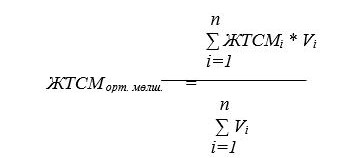 
      мұнда:
      ЖТСМ орт. мөлш. – депозиттің белгілі бір санаты бойынша орташа мөлшерленген жылдық тиімді сыйақы мөлшерлемесі;
      ЖТСМi – депозиттің белгілі бір санаты бойынша жылдық тиімді сыйақы мөлшерлемесі;
      Vi – белгіленген пайыздық мөлшерлемесі бар депозиттің әрбір санаты бойынша есепті айда жаңадан тартылған, сыйақыны есептемегенде (капиталдандырылған сыйақы сомасын қоспағанда) бірдей ЖТСМi бойынша тартылған депозиттердің сомасы (барлық түсімдер).
      Есепті айда жаңадан тартылған депозиттердің сомасын есептеу кезінде есепті айда жаңадан тартылған депозит бойынша барлық түсімдер есепке алынады.
      36. Егер жылдық тиімді сыйақы мөлшерлемесін есептеу кезінде алынған санның бірден көп ондық таңбасы болса, ол мына тәсілмен ондық үлеске дейін дөңгелектенуге тиіс:
      егер жүздік үлес 5 (бестен) көп немесе оған тең болса, ондық үлес 1 (бірге) ұлғайтылады, одан кейін келетін барлық таңбалар алып тасталады;
      егер жүздік үлес 5 (бестен) аз болса, ондық үлес өзгеріссіз қалады, одан кейін келетін барлық таңбалар алып тасталады.
      37. 6-кесте есепті айдың бірінші күнінен соңғы күніне дейінгі (қоса алғанда) кезеңде екінші деңгейдегі банктердің өзгермелі пайыздық мөлшерлемесі бар ұлттық валютадағы жеке тұлғалардың тартылған салымдары бойынша толтырылады.
      38. 6-кестенің 3-бағанын толтыру үшін бенчмарктер (сыйақы мөлшерлемелерімен салыстыруға арналған нарық индикаторлары) туралы мынадай ақпарат көздері пайдаланылады:
      Қазақстан Республикасы Ұлттық Банкінің базалық мөлшерлемесі бойынша – Қазақстан Республикасы Ұлттық Банкінің ресми интернет-ресурсында жарияланатын деректер;
      инфляция деңгейі бойынша – Қазақстан Республикасының Стратегиялық жоспарлау және реформалар жөніндегі агенттігі Ұлттық статистика бюросының ресми интернет-ресурсында жарияланатын деректер;
      ақша нарығының мөлшерлемелері бойынша: ТОНИА (TONIA) – теңге ОверНайт индексі Авередж (Tenge OverNight Index Average), ТВИНА (TWINA) – теңге Вик индексі Авередж (Tenge Week Index Average) – "Қазақстан қор биржасы" акционерлік қоғамының ресми интернет-ресурсында жарияланатын деректер.
      39. 6-кестенің 4-бағанында өзгермелі пайыздық мөлшерлемесі бар депозиттің әрбір санаты бойынша есепті айда тартылған банк депозиттерінің көлемі көрсетіледі. Есепті айда жаңадан тартылған депозиттердің көлемін есептеу кезінде есепті айда жаңадан тартылған депозит бойынша барлық ағымдар ескеріледі.
      40. 6-кестенің 5-бағанында өзгермелі пайыздық мөлшерлемесі бар депозиттің әрбір санаты бойынша екінші деңгейдегі банк дербес есептейтін және белгілейтін пайыздық спрэд мөлшерлемесінің мәні көрсетіледі.
      41. 6-кестенің 6-бағанында есепті ай ішінде тартылған депозиттің әрбір санаты ішінде ең жоғары жылдық тиімді сыйақы мөлшерлемесі көрсетіледі.
      42. Бір немесе бірнеше санат бойынша депозиттер болмаса бағандар мен тиісті жолдар толтырылмайды.
      43. 7-кестенің 2-бағанында жеке тұлғалардың салымдарын (депозиттерін) тарту үшін агенттік желінің болуы немесе болмауы (иә немесе жоқ) көрсетіледі.
      44. Мәліметтер болмаса (яғни 7-кестенің 2-бағанында "жоқ" деп көрсету) 7-кестенің 3, 4, 5 және 6-бағандары толтырылмайды.
      45. 7-кестенің 3-бағанында екінші деңгейдегі банкке жарнама қызметін (оның ішінде телевидениені, радионы, әлеуметтік желілерді және жарнамалық қызметтерді пайдалана отырып) көрсететін тұлғаларды қоспағанда, екінші деңгейдегі банкпен жасалған шартқа (келісімге) сәйкес және екінші деңгейдегі банк қызметкерлерінің еңбек шартына сәйкес жеке тұлғалардың депозиттерін ақыға тарту немесе қарсы ұсыну бойынша екінші деңгейдегі банкке қызмет көрсететін делдал-жеке тұлғалардың саны көрсетіледі.
      46. 7-кестенің 4-бағанында екінші деңгейдегі банкке жарнама қызметін (оның ішінде телевидениені, радионы, әлеуметтік желілерді және жарнамалық қызметтерді пайдалана отырып) көрсететін тұлғаларды қоспағанда, екінші деңгейдегі банкпен жасалған шартқа (келісімге) сәйкес және екінші деңгейдегі банк қызметкерлерінің еңбек шартына сәйкес жеке тұлғалардың депозиттерін ақылы тарту немесе қарсы ұсыну бойынша екінші деңгейдегі банкке қызмет көрсететін делдал-заңды тұлғалардың саны көрсетіледі. 
      47. 7-кестенің 5-бағанында екінші деңгейдегі банктің агент қызметтері арқылы жеке тұлғалардың депозиттерін тарту фактілерінің болуы немесе болмауы туралы деректер (иә немесе жоқ) көрсетіледі.
      48. 7-кестенің 6-бағанында тұрғын үй құрылыс жинақ банкі және (немесе) Ұлттық пошта операторы арқылы (тізімнен таңдалады) жеке тұлғалардың депозиттерін тарту көрсетіледі. Әкімшілік деректерді жинауға арналған нысан
      Ұсынылады: Қазақстан Республикасының Ұлттық Банкіне
      Әкімшілік деректер нысаны www.nationalbank.kz интернет-ресурсында орналастырылған Жеке тұлғалар депозиттерінің көлемі және сыйақы мөлшерлемелері (оның ішінде сыйақының ең жоғарғы мөлшерлемесі) бойынша есеп
      Әкімшілік деректер нысанының индексі: INDDEP-1
      Кезеңділігі: ай сайын
      Есепті кезең: 20___жылғы "___"____________ жағдай бойынша
      Ақпаратты ұсынатын тұлғалар тобы: депозиттерге міндетті кепілдік беру жүйесінің қатысушылары болып табылатын екінші деңгейдегі банктер
      Әкімшілік деректер нысынын ұсыну мерзімдері:
      ай сайын, есепті айдан кейінгі айдың он екінші жұмыс күнінен кейінгі он екінші жұмыс күнінен кешіктірмей; 
      ұлттық валютада тіркелген пайыздық мөлшерлемесі бар жеке тұлғалардың тартылған салымдары бойынша ең жоғары мөлшерлемелер туралы мәліметтер бөлігінде – ай сайын, есепті айдың күнтізбелік жиырмасыншы күнінен кейінгі екінші жұмыс күнінен кешіктірмей; 
      желтоқсан айы үшін қосымша есеп (банкішілік операциялар бойынша қорытынды айналымдарды ескере отырып) аяқталған қаржы жылынан кейінгі жылдың отыз бірінші қаңтарынан кешіктірмей (есепті айда банкішілік операциялар бойынша айналымдар болған кезде) ұсынылады
      1-кесте. Жеке тұлғалардың депозиттері бойынша есеп
      кестенің жалғасы:
      кестенің жалғасы:
      2-кесте. Жеке тұлғалар депозиттерінің айналымдары бойынша есеп
      кестенің жалғасы:
      кестенің жалғасы:
      3-кесте. Өтеу сомасы туралы есеп
      4-кесте. Өңірлер бөлігінде жеке тұлғалардың депозиттері бойынша есеп
      5-кесте. Жеке тұлғалардың белгіленген пайыздық мөлшерлемесі бар тартылған депозиттері бойынша есепті айдағы сыйақы мөлшерлемелері және тарту көлемі (белгіленген пайыздық мөлшерлемесі бар депозиттер)
      кестенің жалғасы:
      кестенің жалғасы:
      6-кесте. Жеке тұлғалардың өзгермелі пайыздық мөлшерлемесі бар (өзгермелі пайыздық мөлшерлемесі бар ұлттық валютадағы депозиттер) тартылған депозиттері бойынша есепті айдағы сыйақы мөлшерлемелері және тарту көлемі
      7-кесте. Жеке тұлғалардың депозиттерін тарту үшін агенттік желінің болуы немесе болмауы туралы есеп
      8-кесте. Ұлттық валютада тіркелген пайыздық мөлшерлемесі бар жеке тұлғалардың тартылған салымдары бойынша ең жоғары мөлшерлеме туралы мәліметтер
      Атауы _________________________________________________________
      Мекенжайы _____________________________________________________
      Телефоны ______________________________________________________
      Электрондық пошта мекенжайы ___________________________________
      Орындаушы _____________________________________ ________________
      тегі, аты және әкесінің аты (ол бар болса) қолы, телефоны
      Басшы немесе есепке қол қою функциясы жүктелген адам 
      _______________________________________________ _________________
      тегі, аты және әкесінің аты (ол бар болса) қолы
      Күні 20__ жылғы "______" ______________  Әкімшілік деректер нысанын толтыру бойынша түсіндірме Жеке тұлғалар депозиттерінің көлемі және сыйақы мөлшерлемелері (оның ішінде сыйақының ең жоғарғы мөлшерлемесі) бойынша есеп (индексі – INDDEP-1, кезеңділігі – ай сайын) 1-тарау. Жалпы ережелер
      1. Осы түсіндірме "Жеке тұлғалар депозиттерінің көлемі және сыйақы мөлшерлемелері (оның ішінде сыйақының ең жоғарғы мөлшерлемесі) бойынша есеп" әкімшілік деректер нысанын (бұдан әрі – Нысан) толтыру бойынша бірыңғай талаптарды айқындайды.
      2. Нысан "Қазақстан Республикасының Ұлттық Банкі туралы" Қазақстан Республикасы Заңының 15-бабы екінші бөлігінің 65-2) тармақшасына, "Қазақстан Республикасындағы банктер және банк қызметі туралы" Қазақстан Республикасының Заңы 54-бабының 1-тармағына және "Мемлекеттік статистика туралы" Қазақстан Республикасы Заңының 16-бабы 3-тармағының 2) тармақшасына сәйкес әзірленді.
      3. Нысанды депозиттерге міндетті кепілдік беру жүйесінің қатысушылары болып табылатын екінші деңгейдегі банктер ай сайын есепті айдың соңындағы жағдай бойынша жасайды, ол есепті айдың жиырмасыншы күнінің соңындағы жағдай бойынша жасалады, егер жиырмасыншы күн жұмыс істемейтін күнге келетін болса, онда 8-кесте бойынша нысан алдыңғы жұмыс күнінің соңындағы жағдай бойынша жасайды.
      Нысандағы деректер теңгемен толтырылады. Құн көрсеткіштері үтірден кейін екі таңбасы бар сандарда көрсетіледі.
      4. Салымдар (депозиттер) клиенттермен жасалған банктік салым шарттары негізінде мерзімі бойынша бөлінеді. Салымдар (депозиттер) мерзімі бойынша:
      1 (бір) айға дейінгі, қоса алғанда;
      1 (бір) айдан 3 (үш) айға дейінгі, қоса алғанда;
      3 (үш) айдан 6 (алты) айға дейінгі, қоса алғанда;
      6 (алты) айдан 12 (он екі) айға дейінгі;
      12 (он екі) айдан 24 (жиырма төрт) айға дейінгі;
      24 (жиырма төрт) айдан астам;
      белгіленген мерзімі жоқ (ағымдағы шоттар, талап етілгенге дейінгі салымдар, шартты салымдар) салымдарға (депозиттерге) жіктеледі.
      Мерзімі бойынша ағымдағы шоттар белгіленген мерзімсіз депозиттер ретінде жіктеледі.
      Мерзімдері күндермен есептелетін салымдар күнтізбелік 30 (отыз) күнге тең айлық мәнге келтіріледі (жылына күнтізбелік күндер саны 360 (үш жүз алпыс) күнге сәйкес келеді).
      5. Нысанға басшы немесе есепке қол қою функциясы жүктелген адам және орындаушы қол қояды. 2-тарау. Нысанды толтыру бойынша түсіндірме
      6. 1-кестені толтыру кезінде екінші деңгейдегі банктер жеке тұлғалардың, оның ішінде нөлдік қалдықтары бар салымдары (депозиттері) туралы мәліметтерді ашады.
      7. Шетел валютасындағы депозиттер бойынша сома Нормативтік құқықтық актілерді мемлекеттік тіркеу тізілімінде № 8378 болып тіркелген "Валюта айырбастаудың нарықтық бағамын айқындау тәртібі туралы" Қазақстан Республикасы Ұлттық Банкі Басқармасының 2013 жылғы 25 қаңтардағы № 15 қаулысының және Қазақстан Республикасы Қаржы министрінің 2013 жылғы 22 ақпандағы № 99 бұйрығының (бұдан әрі – № 15 қаулы және № 99 бұйрық) 1-тармағында көзделген тәртіппен айқындалған валюталарды айырбастаудың нарықтық бағамы бойынша есепті күнге қайта есептеледі.
      8. Депозиттердің сомасына қарай депозиттерді топтарға бөлу кезінде есепті кезеңнің соңындағы жағдай бойынша деректер пайдаланылады.
      9. 1-кестенің 3 және 10-бағандары бойынша жеке тұлғалар теңгемен және (немесе) шетел валютасымен ашқан депозиттердің жиынтық сомасы мен шоттардың саны көрсетіледі.
      10. 1-кестенің 4, 5, 6, 7, 8, 9, 10, 12, 13, 14, 15, 16, 17 және 18-бағандарында жеке тұлғалар теңгемен және (немесе) шетел валютасымен ашқан депозиттердің жиынтық сомасы мен шоттардың саны мерзімі (мерзімінің болмауы) бойынша бөле отырып көрсетіледі.
      11. 1-кестенің 10 және 18-бағандарында ағымдағы шоттардан, талап етілгенге дейінгі салымдардан және шартты салымдардан басқа, Қазақстан Республикасының заңнамасындағы шектеулердің болуы ескеріле отырып, шарттың мерзімі өткен, бірақ клиент салымды талап етпеген салымдар көрсетіледі, бұл ретте:
      1) клиент әрекет етпейтін салық төлеуші болып табылады немесе салықтар мен әлеуметтік төлемдер бойынша берешегі бар, клиенттің шотында Қазақстан Республикасының салық органдары қойған шектеулер (шығыс операцияларын тоқтата тұру туралы қаулылар, инкассолық өкімдер) бар;
      2) клиенттің шотына үшінші тұлғалардың банктік шоттан ақшаны алу және (немесе) банктік шоттағы ақшаға тыйым салу туралы талаптары қойылған;
      3) банк осы салымның мерзімін "талап етілгенге дейінгі салым" талаптарымен ұзартады.
      12. 1-кестенің 3-жолында сыйақының бір бөлігін мемлекет субсидиялайтын (тұрғын үй құрылыс жинақтары, мемлекеттік білім беру жинақтау жүйесі шеңберінде) немесе мемлекеттің сыйлықақысы көзделген салымдар туралы мәліметтер көрсетіледі.
      13. 1-кестенің 4-жолында сыйақы өзгермелі пайыздық мөлшерлеме бойынша есептелетін депозиттер туралы мәліметтер көрсетіледі
      14. "Банкпен ерекше қатынастармен байланысты тұлғалардың салымдары (депозиттері)" жолдары 1-кестенің тиісті 1.1.1.1, 1.1.1.2, 1.1.2.1, 1.1.2.2., 1.1.3.1, 1.1.3.2, 1.1.4, 1.1.5, 2.1.1, 2.1.2, 2.2, 2.3, 2.4, 2.5, 3, 4.1және 4.2-жолдарына енгізіліп қойған.
      Тұлғаның Банкпен ерекше қатынастармен байланысты болу белгісі "Қазақстан Республикасындағы банктер және банк қызметі туралы" Қазақстан Республикасы Заңының 40-бабында айқындалады.
      15. 2-кестеде жеке тұлғалардың есепті айдағы салымдары (депозиттері) бойынша айналымдар көрсетіледі.
      16. Егер есепті ай ішінде шетел валютасындағы депозиттер бойынша есепте көзделген ұзарту, толықтыру, ішінара алу операциялары жүргізілген болса, сомалар шетел валютасымен операциялар жүргізілген күнгі № 15 қаулының және № 99 бұйрықтың 1-тармағында көзделген тәртіппен айқындалған валюталарды айырбастаудың нарықтық бағамы бойынша қайта есептеледі.
      17. 2-кестенің 3 және 4-бағандарында депозиттердің сомасы және есепті айда жеке тұлғалар ашқан шоттардың саны мерзім бойынша бөліністе көрсетіледі. 2-кестенің 4-бағанында депозит ашылған сәтте оның сомасын одан әрі толықтыру сомаларын есепке алмай көрсету қажет, оның ішінде бұл ашылған кезде ақша қаражатын енгізбей ашылған депозиттерге де қатысты.
      Жаңа банктік шот ашуға әкеп соққан тұрғын үй құрылысы жинақтары шеңберінде ашылған салымдарды беру және бөлу жөніндегі операциялар 2-кестенің 3 және 4-бағандарында көрсетіледі.
      18. 2-кестенің 5 және 6-бағандарында есепті айда мерзімі ұзартылған шоттардың саны және депозиттердің сомасы көрсетіледі. 2-кестенің 6-бағанында депозитті одан әрі толықтыру сомаларын есепке алмай, оны ұзарту сәтіндегі депозит сомасын көрсету қажет.
      19. 2-кестенің 7 және 8-бағандарында клиенттер және (немесе) үшінші тұлғалар есепті айда толықтырған шоттар саны және депозиттер сомасы (капиталдандыруды қоспағанда), оның ішінде банктік салым шартына сәйкес есепті айда енгізілген салым бойынша кейінге қалдырылған бастапқы жарна сомасы көрсетіледі.
      Жинақ салымдары мен мерзімділік шарттарына сәйкес келетін салымдар бойынша 2-кестенің 7 және 8-бағандарын толықтыру құқығынсыз салым бойынша бастапқы жарна кейінге қалдырылған жағдайларда ғана толтырылады. Бұл ретте 2-кестенің 7 және 8-бағандарында берешекті өтеу мақсатында бұрын акцептісіз тәртіппен есептен шығарылған екінші деңгейдегі банк клиентінің шоттарына ақшаны қайтару көрсетілмейді.
      Банк шотының жабылуына әкеп соққан тұрғын үй құрылыс жинақтары шеңберінде ашылған салымдарды біріктіру жөніндегі операциялар 2-кестенің 7 және 8-бағандарында көрсетіледі.
      20. 2-кестенің 9 және 10-бағандарында есепті айда, оның ішінде мемлекеттік кірістер органдары мен сот орындаушыларының инкассалық өкімдеріне сәйкес жасалған шарттар негізінде банк клиентінің, оның сенім білдірілген адамының тапсырмасы бойынша, үшінші тұлғалардың талап етуі бойынша ақша ішінара алынған алынған шоттардың саны және депозиттердің сомасы көрсетіледі.
      21. 2-кестенің 11 және 12-бағандарында шарт мерзімінің аяқталуына байланысты есепті айда жабылған шоттардың саны мен депозиттердің сомасы, оның ішінде ағымдағы шоттар да көрсетіледі.
      22. 2-кестенің 13 және 14-бағандарында есепті айда мерзімінен бұрын жабылған шоттардың саны және депозиттердің сомасы көрсетіледі.
      Банк шотының жабылуына әкеп соққан тұрғын үй құрылысы жинақтары шеңберінде ашылған салымдарды беру, біріктіру және бөлу жөніндегі операциялар 2-кестенің 13 және 14-бағандарында көрсетіледі.
      23. 3-кестенің 1-жолында екінші деңгейдегі банктің депозиторларға қарсы талаптарын ескермей, "Қазақстан депозиттерге кепілдік беру қоры" акционерлік қоғамы (бұдан әрі – Қор) төлеуге жататын екінші деңгейдегі банктің жеке тұлғаларының барлық депозиттері бойынша өтемнің жалпы сомасы көрсетіледі.
      24. 3-кестенің 2-жолында екінші деңгейдегі банктің депозиторларға қарсы талаптарының жалпы сомасын ескере отырып (шегере отырып), банктің жеке тұлғаларының барлық депозиттері бойынша Қор төлеуі тиіс өтемнің жалпы сомасы көрсетіледі.
      25. 3-кестенің 3-жолында банктің депозитор-клиенттері болып табылатын жеке тұлғалардың қорытынды саны көрсетіледі.
      26. 3-кестенің 3.1-жолында барлық шоттар бойынша нөлдік қалдығы бар клиенттер саны көрсетіледі. Егер банк клиентінде банкте бірнеше шот және олардың біреуі нөлдік қалдықпен болса, онда көрсетілген жолды толтыру кезінде тек жеке шоттар бойынша нөлдік қалдығы бар клиенттер есепке алынбайды.
      27. 3-кестенің 4-жолында жеке тұлғалардың нөлдік қалдығы бар шоттарының жиынтық саны көрсетіледі.
      28. 4-кестеде Банктің тиісті филиалдарына (банк филиалдарының орналасуына қатысты) сәйкес аймақтар бойынша бөліністе жеке тұлғалардың депозиттері бойынша шоттардың сомасы мен саны теңгемен және шетел валютасымен көрсетіледі. Облыстарда және республикалық маңызы бар қалаларда "Қазақстан Республикасы Ұлттық Банкінің Веб-порталы" ақпараттық жүйесінде орналастырылған анықтамалықтарға сәйкес толтырылады. Филиалдарда депозиттер болмаған кезде есептің тиісті ұяшықтар толтырылмайды.
      29. Есептің 5-кестесі есепті айдың бірінші күнінен бастап соңғы (қоса алғанда) күніне дейінгі кезеңде екінші деңгейдегі банктердің тіркелген пайыздық мөлшерлемесі бар жеке тұлғалардың жаңадан тартылған депозиттері және ағымдағы шоттар бойынша толтырылады.
      Жаңадан тартылған депозит – депозит:
      қатысушы банк есепті ай ішінде банктік шот және (немесе) банктік салым шарты бойынша қабылдаған;
      есепті ай ішінде ұзартылған банктік салым шарты бойынша;
      есепті ай ішінде өзгертілген сыйақы мөлшерлемесі.
      30. Жеке тұлғалардың жаңадан тартылған мультивалюталық депозиттері бойынша екінші деңгейдегі банк мәліметтерде валюталардың әрбір түрі бойынша сыйақының ең жоғары мөлшерлемелерін көрсетеді.
      31. 5-кесте басқа бағандардағы сомалардың қайталануынсыз есепті кезең үшін депозит тарту жөніндегі операциялар қорытындысының кезектілігі тәртібімен толтырылады. Депозит бойынша операцияның түпнұсқалығын негізге ала отырып, оны 5-кестенің тиісті бағандарына жатқызу тәртібі айқындалады.
      31. 5-кестенің 3, 4 және 5-бағандарында тіркелген пайыздық мөлшерлемесі бар депозиттің әрбір санаты бойынша есепті ай үшін жаңадан ашылған шоттарда қабылданған екінші деңгейдегі банк депозиттері сыйақысының тиісінше көлемі, ең жоғары жылдық тиімді және орташа өлшенген жылдық тиімді мөлшерлемесі көрсетіледі. Депозиттер көлемін есептеу кезінде депозит ашылған сәттегі оның сомасы және ол бойынша есепті айдағы барлық ағындар ескеріледі. Бұл ретте, егер депозит ақша қаражатын енгізбей ашылса және есепті ай ішінде толықтырылмаса, онда 5-кестенің 3-бағанында көлем көрсетілмейді, бірақ бұл ретте жаңадан ашылған депозит бойынша ең жоғары мөлшерлемені көрсете отырып, 5-кестенің 4-бағанын толтыру қажет.
      Ағымдарда есепті кезең ішінде жасалған депозит бойынша барлық толықтыруды көрсету қажет.
      Егер жаңадан ашылған шотта қабылданған депозит бойынша сыйақы мөлшерлемесі есепті ай ішінде өзгертілген жағдайда, онда 5-кестенің 4-бағанында оның өзгеруін ескере отырып, есепті ай ішінде болған барлық мөшерлемелердің ішіндегі ең жоғары сыйақы мөлшерлемесі көрсетіледі. Бұл ретте, есепті айда сыйақы мөлшерлемесі өзгертілген есепті айда жаңадан тартылған депозиттер 5-кестенің 12, 13 және 14-бағандарында қайталанбайды.
      33. Жаңадан тартылған шетел валютасындағы депозиттер шетел валютасындағы депозитті тарту күніне № 15 қаулының және № 99 бұйрықтың 1-тармағында көзделген тәртіппен айқындалған валюта айырбастаудың нарықтық бағамы бойынша қайта есептеледі.
      34. 5-кестенің 6, 7 және 8-бағандарында белгіленген пайыздық мөлшерлемесі бар депозиттің әрбір санаты бойынша сыйақы мөлшерлемесінің өзгеруімен есепті айда ұзартылған екінші деңгейдегі банк депозиттерінің сыйақысының тиісінше көлемі, ең жоғары жылдық тиімді және орташа өлшенген жылдық тиімді мөлшерлемесі көрсетіледі. Егер ұзартылған депозит бойынша сыйақы мөлшерлемесі есепті ай ішінде қайта өзгертілген жағдайда, 5-кестенің 7-бағанында оның өзгеруін ескере отырып, депозит ұзартылғаннан кейін есепті ай ішінде болған барлық мөлшерлемелердің ең жоғары жылдық тиімді сыйақы мөлшерлемесі көрсетіледі. Бұл ретте есепті айда сыйақы мөлшерлемесі қайта өзгертілген есепті айда ұзартылған депозиттер 5-кестенің 12, 13 және 14-бағандарында қайталанбайды. Депозиттер көлемін есептеу кезінде пролонгация сәтіндегі сыйақы мөлшерлемесінің өзгеруімен ұзартылған депозит сомасы және ол бойынша пролонгация күнінен бастап есепті айдағы барлық ағындар ескеріледі.
      5-кестенің 9, 10 және 11-бағандарында белгіленген пайыздық мөлшерлемесі бар депозиттің әрбір санаты бойынша сыйақы мөлшерлемесін өзгертпей есепті айда ұзартылған екінші деңгейдегі банк депозиттерінің сыйақы мөлшерлемесінің тиісінше көлемі, ең жоғары жылдық тиімді және орташа өлшенген жылдық тиімді мөлшерлемесі көрсетіледі.
      5-кестенің 6, 7, 8, 9, 10 және 11-бағандары осы түсіндірменің 31-тармағында көрсетілген талаптарға сәйкес толтырылуға тиіс. Яғни, егер бастапқыда сыйақы мөлшерлемесін сақтай отырып ұзарту болса, содан кейін есепті ай ішінде осындай депозиттер бойынша сыйақы мөлшерлемесінің жалпы өзгеруі орын алса, онда мәліметтер 5-кестенің 9, 10 және 11-бағандарында көрсетіледі.
      Егер есепті ай ішінде ұзартылған депозит бойынша сыйақы мөлшерлемесі өзгертілген жағдайда, 5-кестенің 10-бағанында оның өзгеруін ескере отырып, депозит ұзартылғаннан кейін есепті ай ішінде болған барлық мөлшерлемелердің ең жоғары жылдық тиімді сыйақы мөлшерлемесі көрсетіледі. Бұл ретте есепті айда сыйақы мөлшерлемесі өзгертілген есепті айда ұзартылған депозиттер 5-кестенің 12, 13 және 14-бағандарында қайталанбайды. Депозиттердің көлемін есептеу кезінде ұзартылған депозиттің сомасы ұзарту сәтіндегі сыйақы мөлшерлемесін өзгертпестен және ол бойынша есепті айдағы барлық ағындар, осындай депозиттер бойынша сыйақы мөлшерлемесінің жалпы өзгеруінен кейін болған ағындарды қоса алғанда, ұзарту күнінен бастап ескеріледі.
      Есепті айда 1 реттен артық ұзартылатын депозиттер (1 (бір) айды қоса алғандағы мерзімге дейінгі депозиттер) бастапқыда ұзартылатын көлем бойынша пролонгацияның бірінші рет қана көрсетіледі, бұл ретте осы депозитті ұзарту кезінде есепті ай ішінде болған барлық мөлшерлемелердің ең жоғары сыйақы мөлшерлемесі көрсетіледі. Есепті айда ұзартылған депозиттер бойынша қалдық бастапқы ұзарту күніне айқындалады. Мұндай депозиттер бойынша ағындар бастапқы ұзарту күнінен бастап енгізіледі.
      35. 5-кестенің 12, 13 және 14-бағандарында сыйақы мөлшерлемелері есепті айда өзгертілген Екінші деңгейдегі банк депозиттері сыйақысының ең жоғары жылдық тиімді және орташа өлшенген жылдық тиімді мөлшерлемелері, ұзартылған депозиттерді және мөлшерлемелері өзгертілген жаңадан тартылған депозиттерді қоспағанда, тіркелген пайыздық мөлшерлемесі бар депозиттің әрбір санаты бойынша тиісінше көлемі көрсетіледі есепті ай ішіндегі сыйақылар. Депозиттер көлемін есептеу кезінде сыйақы мөлшерлемесі өзгерген сәттегі депозит сомасы және ол бойынша есепті айдағы барлық ағындар ескеріледі.
      Есепті айда сыйақы мөлшерлемесі өзгертілген депозиттер бойынша қалдық сыйақы мөлшерлемесі өзгерген күнге айқындалады. Мұндай депозиттер бойынша ағындар сыйақы мөлшерлемесі өзгерген күннен бастап енгізіледі.
      36. Әрбір жаңадан тартылған депозит 29-тармақта көрсетілген жаңадан тартылған депозиттер түрлерінің біріне ғана жатқызылуы тиіс.
      5-кестенің 3, 6, 9 және 12-бағандарының сомасы есепті айда олар бойынша барлық ағындарды ескере отырып, есепті айда жаңадан тартылған депозиттердің көлеміне тең болуға тиіс.
      37. 5-кестенің 5-бағанында есепті ай ішінде тартылған депозиттің әрбір санаты бойынша, оның ішінде депозиттің мерзіміне байланысты (бұл көрсетілген жерде) жеке есептелетін орташа алынған жылдық тиімді сыйақы мөлшерлемесі мынадай формула бойынша көрсетіледі: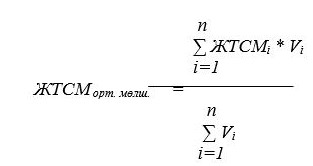 
      мұнда:
      ЖТСМ орт. мөлш. – депозиттің белгілі бір санаты бойынша орташа мөлшерленген жылдық тиімді сыйақы мөлшерлемесі;
      ЖТСМi – депозиттің белгілі бір санаты бойынша жылдық тиімді сыйақы мөлшерлемесі;
      Vi – белгіленген пайыздық мөлшерлемесі бар депозиттің әрбір санаты бойынша есепті айда жаңадан тартылған, сыйақыны есептемегенде (капиталдандырылған сыйақы сомасын қоспағанда) бірдей ЖТСМi бойынша тартылған депозиттердің сомасы (барлық түсімдер).
      Есепті айда жаңадан тартылған депозиттердің сомасын есептеу кезінде осы түсіндірменің 29-тармағында көрсетілген есепті айда жаңадан тартылған депозит бойынша барлық ағындар ескеріледі
      38. Егер жылдық тиімді сыйақы мөлшерлемесін есептеу кезінде алынған санның бірден көп ондық таңбасы болса, ол мына тәсілмен ондық үлеске дейін дөңгелектенуге тиіс:
      егер жүздік үлес 5 (бестен) көп немесе оған тең болса, ондық үлес 1 (бірге) ұлғайтылады, одан кейін келетін барлық таңбалар алып тасталады;
      егер жүздік үлес 5 (бестен) аз болса, ондық үлес өзгеріссіз қалады, одан кейін келетін барлық таңбалар алып тасталады.
      39. 6-кесте есепті айдың бірінші күнінен соңғы күніне дейінгі (қоса алғанда) кезеңде екінші деңгейдегі банктердің өзгермелі пайыздық мөлшерлемесі бар ұлттық валютадағы жеке тұлғалардың тартылған салымдары бойынша толтырылады.
      40. 6-кестенің 3-бағанын толтыру үшін бенчмарктер (сыйақы мөлшерлемелерімен салыстыруға арналған нарық индикаторлары) туралы мынадай ақпарат көздері пайдаланылады:
      Қазақстан Республикасы Ұлттық Банкінің базалық мөлшерлемесі бойынша – Қазақстан Республикасы Ұлттық Банкінің ресми интернет-ресурсында жарияланатын деректер;
      инфляция деңгейі бойынша – Қазақстан Республикасының Стратегиялық жоспарлау және реформалар жөніндегі агенттігі Ұлттық статистика бюросының ресми интернет-ресурсында жарияланатын деректер;
      ақша нарығының мөлшерлемелері бойынша: ТОНИА (TONIA) – теңге ОверНайт индексі Авередж (Tenge OverNight Index Average), ТВИНА (TWINA) – теңге Вик индексі Авередж (Tenge Week Index Average) – "Қазақстан қор биржасы" акционерлік қоғамының ресми интернет-ресурсында жарияланатын деректер.
      41. 6-кестенің 4-бағанында өзгермелі пайыздық мөлшерлемесі бар депозиттің әрбір санаты бойынша есепті айда тартылған банк депозиттерінің көлемі көрсетіледі. Есепті айда жаңадан тартылған депозиттердің көлемін есептеу кезінде есепті айда жаңадан тартылған депозит бойынша барлық ағымдар ескеріледі.
      42. 6-кестенің 5-бағанында өзгермелі пайыздық мөлшерлемесі бар депозиттің әрбір санаты бойынша екінші деңгейдегі банк дербес есептейтін және белгілейтін пайыздық спрэд мөлшерлемесінің мәні көрсетіледі.
      43. 6-кестенің 6-бағанында есепті ай ішінде тартылған депозиттің әрбір санаты ішінде ең жоғары жылдық тиімді сыйақы мөлшерлемесі көрсетіледі.
      44. Бір немесе бірнеше санат бойынша депозиттер болмаса бағандар мен тиісті жолдар толтырылмайды.
      45. 7-кестенің 2-бағанында жеке тұлғалардың салымдарын (депозиттерін) тарту үшін агенттік желінің болуы немесе болмауы (иә немесе жоқ) көрсетіледі.
      46. Мәліметтер болмаса (яғни 7-кестенің 2-бағанында "жоқ" деп көрсету) 7-кестенің 3, 4, 5 және 6-бағандары толтырылмайды.
      47. 7-кестенің 3-бағанында екінші деңгейдегі банкке жарнама қызметін (оның ішінде телевидениені, радионы, басқа да жарнамалық қызметтерді және өзге де жарнамалық қызметтерді пайдалана отырып) көрсететін тұлғаларды қоспағанда, екінші деңгейдегі банкпен жасалған шартқа (келісімге) сәйкес жеке тұлғалардың және екінші деңгейдегі банк қызметкерлерінің еңбек шартына сәйкес депозиттерін ақыға тарту немесе қарсы ұсыну бойынша екінші деңгейдегі банкке қызмет көрсететін делдал-жеке тұлғалардың саны көрсетіледі.
      48. 7-кестенің 4-бағанында екінші деңгейдегі банкке жарнама қызметін (оның ішінде телевидениені, радионы, басқа да жарнамалық қызметтерді және өзге де жарнамалық қызметтерді пайдалана отырып) көрсететін тұлғаларды қоспағанда, екінші деңгейдегі банкпен жасалған шартқа (келісімге) сәйкес жеке тұлғалардың депозиттерін ақыға тарту немесе қарсы ұсыну бойынша екінші деңгейдегі банкке қызмет көрсететін делдал-заңды тұлғалардың саны көрсетіледі.
      49. 7-кестенің 5-бағанында екінші деңгейдегі банктің агент қызметтері арқылы жеке тұлғалардың депозиттерін тарту фактілерінің болуы немесе болмауы туралы деректер (иә немесе жоқ) көрсетіледі.
      50. 7-кестенің 6-бағанында тұрғын үй құрылыс жинақ банкі және (немесе) Ұлттық пошта операторы арқылы (тізімнен таңдалады) жеке тұлғалардың депозиттерін тарту көрсетіледі.
      51. 8-кесте есепті айдың бірінші-жиырмасыншы (қоса алғанда) күнтізбелік күні аралығындағы кезеңде екінші деңгейдегі банктердің ұлттық валютасында тіркелген пайыздық мөлшерлемесі бар жеке тұлғалардың жинақ салымдарын қоса алғанда, мерзімділік шарттарына сәйкес келмейтін жаңадан тартылған салымдар және мерзімділік шарттарына сәйкес салымдар бойынша толтырылады.
      Есепті айда ұлттық валютада жаңадан тартылған салымдар болмаған кезде 8-кесте толтырылмайды.
      52. 8-кестенің 3-бағанында есепті айдың жиырмасыншы (қоса алғанда) күнтізбелік күні бойынша жаңадан тартылған салымның әрбір санаты ішінде, оның ішінде мынадай салымдар бойынша салымның (ол көрсетілген жерде) мерзіміне байланысты сыйақының ең жоғары жылдық тиімді мөлшерлемесі көрсетіледі:
      қатысушы банк есепті ай ішінде банктік салым шарты бойынша қабылдаған салым;
      есепті ай ішінде ұзартылған банктік салым шарты бойынша салым;
      сыйақы мөлшерлемесі есепті ай ішінде өзгертілген салым.
      53. 8-кестенің 1-жолында мерзімділік шарттарына сәйкес келмейтін барлық салымдар арасында сыйақының ең жоғары жылдық тиімді мөлшерлемесі көрсетіледі.
      54. 8-кестенің 2.1, 2.2, 2.3, 2.4 және 2.5-жолдарында мерзімділік шарттарына сәйкес келетін барлық салымдар мен толықтыру құқығы бар жинақ салымдары арасындағы мерзімге байланысты сыйақының ең жоғары жылдық тиімді мөлшерлемесі көрсетіледі.
      55. 8-кестенің 3.1, 3.2, 3.3, 3.4 және 3.5-жолдарында мерзімділік шарттарына сәйкес келетін барлық салымдар мен толықтыру құқығынсыз жинақ салымдары арасындағы мерзімге байланысты сыйақының ең жоғары жылдық тиімді мөлшерлемесі көрсетіледі. Әкімшілік деректерді жинауға арналған нысан
      Ұсынылады: Қазақстан Республикасының Ұлттық Банкіне
      Әкімшілік деректер нысаны www.nationalbank.kz интернет-ресурсында орналастырылған Зиян келтірген операциялық тәуекел оқиғаларының мониторингі туралы есеп
      Әкімшілік деректер нысанының индексі: RISK
      Кезеңділігі: тоқсан сайын
      Есепті кезең: 20__ жылғы "___" ________________ жағдай бойынша
      Ақпаратты ұсынатын тұлғалар тобы: екінші деңгейдегі банктер
      Әкімшілік деректер нысынын ұсыну мерзімі: тоқсан сайын - есепті тоқсаннан кейінгі айдың отызынан кешіктірмей
      1-кесте. Зиян келтірген операциялық тәуекел оқиғалары
      кестенің жалғасы:
      2-кесте. Операциялық тәуекелді іске асырудан болған зиянның жиынтық сомасы
      Атауы _________________________________________________________
      Мекенжайы _____________________________________________________
      Телефоны ______________________________________________________
      Электрондық пошта мекенжайы ___________________________________
      Орындаушы _____________________________________ ________________
      тегі, аты және әкесінің аты (ол бар болса) қолы, телефоны
      Басшы немесе есепке қол қою функциясы жүктелген адам 
      _______________________________________________ _________________
      тегі, аты және әкесінің аты (ол бар болса) қолы
      Күні 20__ жылғы "______" ______________ Зиян келтірген операциялық тәуекел оқиғаларының мониторингі туралы есеп әкімшілік деректер нысанын толтыру бойынша түсіндірме (индексі – RISK, кезеңділігі – тоқсан сайын) 1-тарау. Жалпы ережелер
      1. Осы түсіндірме "Зиян келтірген операциялық тәуекел оқиғаларының мониторингі туралы есеп" әкімшілік деректер нысанын (бұдан әрі – Нысан) толтыру бойынша бірыңғай талаптарды айқындайды.
      2. Нысан "Қазақстан Республикасының Ұлттық Банкі туралы" Қазақстан Республикасы Заңының 15-бабы екінші бөлігінің 65-2) тармақшасына, "Қазақстан Республикасындағы банктер және банк қызметі туралы" Қазақстан Республикасының Заңы 54-бабының 1-тармағына және "Мемлекеттік статистика туралы" Қазақстан Республикасы Заңының 16-бабы 3-тармағының 2) тармақшасына сәйкес әзірленді.
      3. Нысанды екінші деңгейдегі банктер есепті тоқсанның соңындағы жағдай бойынша тоқсан сайын жасайды.
      Нысандағы деректер мың теңгемен толтырылады. 500 (бес жүз) теңгеден кем сома 0 (нөлге) дейін дөңгелектенеді, ал 500 (бес жүз) теңгеге тең және одан жоғары сома 1000 (бір мың) теңгеге дейін дөңгелектенеді.
      4. Нысанға басшы немесе есепке қол қою функциясы жүктелген адам және орындаушы қол қояды. 2-тарау. Нысанды толтыру бойынша түсіндірме
      5. 1-кестенің 2-бағанында есепті кезеңде іске асырылған, 500 000 (бес жүз мың) теңге және одан асатын мөлшерде зиян келтірген операциялық тәуекелдің жеке оқиғасы (зиян себептері) ашылады.
      Зиян сомасы өтем ескеріле отырып көрсетіледі.
      6. 2-кестеде есепті күнгі жағдай бойынша ағымдағы күнтізбелік жылдың басынан бастап банк шеккен өтемді ескере отырып, барлық зиянның жалпы сомасы, оның ішінде 500 000 (бес жүз мың) теңге және одан асатын мөлшердегі зиян көрсетіледі.
      7. Мәліметтер болмаса Нысан нөлдік қалдықтармен көрсетіледі. Әкімшілік деректерді жинауға арналған нысан
      Ұсынылады: Қазақстан Республикасының Ұлттық Банкіне
      Әкімшілік деректердің нысаны www.nationalbank.kz интернет-ресурсында орналастырылған Банктің басшы қызметкерлеріне төленген кіріс туралы есеп 
      Әкімшілік деректер нысанының индексі: RExe
      Кезеңділігі: жыл сайын
      Есепті кезең: 20__ жылғы 1 қаңтар - 31 желтоқсан аралығындағы кезең
      Ақпаратты ұсынатын тұлғалар тобы: екінші деңгейдегі банктер
      Әкімшілік деректер нысынын ұсыну мерзімі: қаржы жылы аяқталған соң күнтізбелік бір жүз жиырма күн ішінде, жыл сайын
      Кесте. Банктің басшы қызметкерлеріне төленген кіріс туралы есеп
      кестенің жалғасы:
      Атауы _________________________________________________________
      Мекенжайы _____________________________________________________
      Телефоны _____________________________________________
      Электрондық пошта мекенжайы __________________________
      Орындаушы _____________________________________ ________________
                        тегі, аты және әкесінің аты (ол бар болса) қолы, телефоны
      Басшы немесе есепке қол қою функциясы жүктелген адам 
      _______________________________________________ _________________
                            тегі, аты және әкесінің аты (ол бар болса) қолы
      Күні 20__ жылғы "______" ______________ Әкімшілік деректер нысанын толтыру бойынша түсіндірме Банктің басшы қызметкерлеріне төленген кіріс туралы есеп (индексі – RExe, кезеңділігі – жыл сайын) 1-тарау. Жалпы ережелер
      1. Осы түсіндірме "Банктің басшы қызметкерлеріне төленген кіріс туралы есеп" әкімшілік деректер нысанын (бұдан әрі – Нысан) толтыру бойынша бірыңғай талаптарды айқындайды.
      2. Нысан "Қазақстан Республикасының Ұлттық Банкі туралы" Қазақстан Республикасы Заңының 15-бабы екінші бөлігінің 65-2) тармақшасына, "Қазақстан Республикасындағы банктер және банк қызметі туралы" Қазақстан Республикасының Заңы 54-бабының 1-тармағына және "Мемлекеттік статистика туралы" Қазақстан Республикасы Заңының 16-бабы 3-тармағының 2) тармақшасына сәйкес әзірленді.
      3. Екінші деңгейдегі банктер Нысанды жыл сайын есепті кезеңнің соңындағы жағдай бойынша жасайды.
      Нысандағы деректер мың теңгемен толтырылады. 500 (бес жүз) теңгеден кем сома 0 (нөлге) дейін дөңгелектенеді, ал 500 (бес жүз) теңгеге тең және одан жоғары сома 1000 (бір мың) теңгеге дейін дөңгелектенеді.
      4. Нысанға басшы немесе есепке қол қою функциясы жүктелген адам және орындаушы қол қояды. 2-тарау. Нысанды толтыру бойынша түсіндірме
      5. Есеп нысанында қаржы жылы ішінде банктің басшы қызметкерлеріне төленген кіріс туралы мәліметтер көрсетіледі.
      6. Кіріс сомасы бюджетке төленетін міндетті төлемдерді ескере отырып, брутто негізде көрсетіледі.
      7. 6-бағанда есепті кезең ішінде белгіленбеген сыйақыны төлемеу фактілерінің болуы көрсетіледі.
      8. 10-бағанда есепті кезеңнің алдындағы кезеңде тоқтатыла тұрған және есепті кезеңде төленген сыйақы сомасы көрсетіледі (мұндағы "n" жылы – есепті кезеңнің алдындағы жыл). 11 және 12-бағандарда (мұндағы "n-1 жыл", "N – 2 жыл" - "n" жылының алдындағы жылдар) төлемі тиісті кезеңде тоқтатыла тұрған және есепті кезеңде жүзеге асырылған сыйақы сомалары көрсетіледі. 12-бағаннан басталатын қосымша бағандардың саны есепті кезеңде тоқтатылған сыйақы төлеу жүзеге асырылған "n-2" есепті жылдың алдындағы жылдар санына сәйкес келеді.
      9. Есепте банктің басшы қызметкерлері, оның ішінде есепті кезеңде жұмыстан шығарылғандар бойынша мәліметтер көрсетіледі. Әкімшілік деректерді жинауға арналған нысан
      Ұсынылады: Қазақстан Республикасының Ұлттық Банкіне
      Әкімшілік деректер нысаны www.nationalbank.kz интернет-ресурсында орналастырылған Банк, банк клиенттері, банктің өнімдері мен көрсететін қызметтері, қолма-қол және қолма-қол ақшасыз операциялар, банк клиенттерінің сыртқы экономикалық келісімшарттары және қылмыстық жолмен алынған кірістерді заңдастыруға (жылыстатуға) және терроризмді қаржыландыруға қарсы іс-қимыл жөніндегі шаралар туралы есеп
      Әкімшілік деректер нысанының индексі: AML_CFT
      Кезеңділігі: жыл сайын
      Есепті кезең: 20__ жылғы 1 қаңтар - 31 желтоқсан аралығындағы кезең
      Ақпаратты ұсынатын тұлғалар тобы: екінші деңгейдегі банктер 
      Әкімшілік деректер нысынын ұсыну мерзімі: қаржы жылы аяқталған соң күнтізбелік отыз алты күннен кешіктірмей ішінде, жыл сайын
      Кесте. Банк, банк клиенттері, банктің өнімдері мен көрсететін қызметтері, қолма-қол және қолма-қол ақшасыз операциялар, банк клиенттерінің сыртқы экономикалық келісімшарттары және қылмыстық жолмен алынған кірістерді заңдастыруға (жылыстатуға) және терроризмді қаржыландыруға қарсы іс-қимыл жөніндегі шаралар туралы есеп
      Атауы _________________________________________________________
      Мекенжайы _____________________________________________________
      Телефоны ______________________________________________________
      Электрондық пошта мекенжайы ___________________________________
      Орындаушы _____________________________________ ________________
      тегі, аты және әкесінің аты (ол бар болса) қолы, телефоны
      Басшы немесе есепке қол қою функциясы жүктелген адам 
      _______________________________________________ _________________
      тегі, аты және әкесінің аты (ол бар болса) қолы
      Күні 20___ жылғы "___" __________ Әкімшілік деректер нысанын толтыру бойынша түсіндірме Банк, банк клиенттері, банктің өнімдері мен көрсететін қызметтері, қолма-қол және қолма-қол ақшасыз операциялар, банк клиенттерінің сыртқы экономикалық келісімшарттары және қылмыстық жолмен алынған кірістерді заңдастыруға (жылыстатуға) және терроризмді қаржыландыруға қарсы іс-қимыл жөніндегі шаралар туралы есеп (индексі – AML_CFT, кезеңділігі – жыл сайын) 1-тарау. Жалпы ережелер
      1. Осы түсіндірме "Банк, банк клиенттері, банктің өнімдері мен көрсететін қызметтері, қолма-қол және қолма-қол ақшасыз операциялар, банк клиенттерінің сыртқы экономикалық келісімшарттары және қылмыстық жолмен алынған кірістерді заңдастыруға (жылыстатуға) және терроризмді қаржыландыруға қарсы іс-қимыл жөніндегі шаралар туралы есеп" әкімшілік деректер нысанын (бұдан әрі – Нысан) толтыру бойынша бірыңғай талаптарды айқындайды.
      2. Нысан "Қазақстан Республикасының Ұлттық Банкі туралы" Қазақстан Республикасы Заңының 15-бабы екінші бөлігінің 65-2) тармақшасына, "Қазақстан Республикасындағы банктер және банк қызметі туралы" Қазақстан Республикасының Заңы 54-бабының 1-тармағына және "Мемлекеттік статистика туралы" Қазақстан Республикасы Заңының 16-бабы 3-тармағының 2) тармақшасына сәйкес әзірленді.
      3. Екінші деңгейдегі банктер Нысанды жыл сайын есепті кезеңнің соңындағы жағдай бойынша жасайды.
      Нысандағы деректер мың теңгемен толтырылады. 500 (бес жүз) теңгеден кем сома 0 (нөлге) дейін дөңгелектенеді, ал 500 (бес жүз) теңгеге тең және одан жоғары сома 1000 (бір мың) теңгеге дейін дөңгелектенеді.
      Шетел валютасындағы операциялар бойынша сомалар операцияны жүргізудің соңғы күніне не есепті кезеңнің соңғы күніне Нормативтік құқықтық актілерді мемлекеттік тіркеу тізілімінде № 8378 болып тіркелген, "Валюта айырбастаудың нарықтық бағамын айқындау тәртібі туралы" Қазақстан Республикасы Ұлттық Банкі Басқармасының 2013 жылғы 25 қаңтардағы № 15 Қаулысы және Қазақстан Республикасы Қаржы министрінің 2013 жылғы 22 ақпандағы № 99 бұйрығының 1-тармағында көзделген тәртіппен айқындалған валюта айырбастаудың нарықтық бағамы бойынша қайта есептеуде көрсетіледі, олар бойынша қайта есептеу бұзылған келісімшарттарды қоспағанда есепті айдың соңғы күніне жүргізіледі.
      4. Нысанға басшы немесе есепке қол қою функциясы жүктелген адам және орындаушы қол қояды. 2-тарау. Нысанды толтыру бойынша түсіндірме
      5. Нысанда "Қылмыстық жолмен алынған кірістерді заңдастыруға (жылыстатуға) және терроризмді қаржыландыруға қарсы іс-қимыл туралы" Қазақстан Республикасының Заңы шеңберінде қабылданған банк, банк клиенттері, банктің өнімдері мен қызметтері, қолма-қол және қолма-қол ақшасыз операциялар, банк клиенттерінің сыртқы экономикалық келісімшарттары және қылмыстық жолмен алынған кірістерді заңдастыруға (жылыстатуға) және терроризмді қаржыландыруға қарсы іс-қимыл жөніндегі мәліметтер көрсетіледі
      6. 1.1, 1.2, 1.3, 2.1, 2.2, 2.3, 2.4, 2.5, 2.6, 2.7, 2.8, 2.9, 2.10, 2.11, 2.12, 3.2, 3.3, 3.4 және 3.5-жолдардағы мәндер есепті қаржы жылының соңындағы жағдай бойынша толтырылады. Нысанның өзге жолдарындағы мәндер есепті жыл үшін толтырылады.
      7. 1.1, 1.4, 1.5, 1.6, 3.6, 3.7, 3.8-жолдар мен 4, 5, 6, 7, 8 және 9-бөлімдердегі мәндер мың теңгемен көрсетіледі. 1.2, 1.3, 3.1, 3.2, 3.3, 3.4, 3.5, 3.9 жолдар мен 2 және 10-бөлімдердегі сандық деректер бірліктерде көрсетіледі.
      8. 1.1-жолда осы қаулының 2-қосымшасының баланстық және баланстан тыс шоттарындағы қалдықтар туралы есеп кестесіне сәйкес ұсынылатын активтердің мөлшері туралы ақпарат көрсетіледі.
      9. 1.3-жолда банктік шот ашумен де, банктік шот ашпай да банкте қызмет көрсететін клиенттердің саны туралы ақпарат көрсетіледі.
      10. 1.4-жолда есепті жылдағы 1, 2, 3, 4 және 5-сыныптар (баланстық айналымдар) бойынша айналым сальдосы бойынша ақпарат көрсетіледі.
      11. 1.5-жолда Нормативтік құқықтық актілерді мемлекеттік тіркеу тізілімінде № 14339 болып тіркелген "Көрсетілетін төлем қызметтері туралы мәліметтер беру қағидаларын бекіту туралы" Қазақстан Республикасы Ұлттық Банкі Басқармасының 2016 жылғы 31 тамыздағы № 213 қаулысының (бұдан әрі – № 213 қағидалар) 13-қосымшасына сәйкес "Банк шотын пайдалана отырып және пайдаланбай төлемдерді және (немесе) ақша аударымдарын қабылдау мен жүзеге асыру жөніндегі мәліметтер" әкімшілік деректер нысанына сәйкес ұсынылатын шығыс қолма-қол ақшасыз операциялардың (клиенттік операциялар) жалпы сомасы, оның ішінде халықаралық ақша аударымдары және Қазақстан Республикасының аумағында жасалған аударымдар көрсетіледі.
      12. 1.6-жолда осы қаулының 11-қосымшасына сәйкес қолма-қол ақшамен жасалатын операциялар туралы есептің нысанына және № 213 қағидалардың 3-қосымшасына сәйкес "Төлем карточкаларын пайдалана отырып қолма-қол ақша беру бойынша операциялардың саны мен көлемі туралы мәліметтер" әкімшілік деректер нысанына сәйкес ұсынылатын банк клиенттері жасаған қолма-қол ақшаны алудың жалпы сомасы көрсетіледі.
      13. 2.1-жолда банк белгілеген критерийлерге сәйкес есепті қаржы жылының соңындағы жағдай бойынша жоғары тәуекелді клиенттердің саны көрсетіледі. Бұл ретте осы тармақ 2.2, 2.3, 2.4, 2.5, 2.6, 2.7, 2.8, 2.9, 2.10, 2.11 және 2.12-жолдар бойынша ақпаратты қамтымайды.
      14. 2.5-жолда шетелдік жария лауазымды тұлға болып табылатын бенефициарлық меншік иелері (бенефициарлық меншік иесі) заңды тұлғалардың саны туралы ақпарат көрсетіледі.
      15. 2.9-жолда жеке-дара атқарушы орган, алқалы атқарушы органның басшысы бенефициарлық меншік иелері болып танылған заңды тұлғалардың саны туралы ақпарат көрсетіледі.
      16. 2.10-жолда Transparency International халықаралық үкіметтік емес ұйымы жариялаған сыбайлас жемқорлықты қабылдау индексінде (Corruption perception Index) Қазақстан Республикасынан төмен бағаланған елдерде тіркелген клиенттер саны туралы ақпарат көрсетіледі
      17. 2.11-жолда ақшаны жылыстатуға қарсы күрестің қаржылық шараларын әзірлеу тобының (ФАТФ) тізіміне енгізілген елдерден клиенттердің саны туралы ақпарат көрсетіледі:
      1) ақшаны жылыстатуға қарсы күрестің қаржылық шараларын әзірлеу тобымен (ФАТФ) ынтымақтаспайтын;
      2) ақшаны жылыстатуға және терроризмді қаржыландыруға қарсы іс қимыл жөніндегі ұлттық жүйелерде стратегиялық кемшіліктері бар.
      18. 3.1-жолда № 213 қағидаларға 2-қосымшаға сәйкес "Төлем карточкалары бойынша мәліметтер" әкімшілік деректер нысанына сәйкес ұсынылатын шығарылған алдын ала төленген карталардың саны туралы ақпарат көрсетіледі.
      19. 3.3-жолда кастодиандық қызмет көрсету қызметтерін пайдаланатын банк клиенттерінің саны туралы ақпарат көрсетіледі.
      20. 3.4-жолда № 213 қағидаларға 9-қосымшаға сәйкес "Электрондық ақша эмитенті агенттерінің және қосалқы агенттерінің және электрондық ақша иелерінің саны туралы мәліметтер" әкімшілік деректер нысанына сәйкес берілетін электрондық ақшаның сәйкестендірілген иелерінің (клиенттерінің) саны туралы ақпарат көрсетіледі.
      21. 3.5 – жолда Нормативтік құқықтық актілерді мемлекеттік тіркеу тізілімінде № 14365 болып тіркелген Қазақстан Республикасы Ұлттық Банкі Басқармасының 2016 жылғы 31 тамыздағы № 203 қаулысымен бекітілген Экономика секторларының және төлемдер белгілеу кодтарын қолдану қағидаларына (бұдан әрі – Экономика секторларының және төлемдер белгілеу кодтарын қолдану қағидалары) сәйкес резиденттік белгісіне – 2 және экономика секторының кодына-5 сәйкес келетін шетелдік қаржы ұйымдары клиенттерінің саны туралы ақпарат көрсетіледі 
      22. 3.6 және 3.7-жолдарда Нормативтік құқықтық актілерді мемлекеттік тіркеу тізілімінде № 18545 болып тіркелген "Қазақстан Республикасында қолма-қол шетел валютасымен айырбастау операцияларын жүзеге асыру қағидаларын бекіту туралы" Қазақстан Республикасының Ұлттық Банкі Басқармасының 2019 жылғы 4 сәуірдегі № 49 қаулысына 12-қосымшаға сәйкес айырбастау пункттері арқылы жүргізілген айырбастау операциялары туралы есеп нысанына сәйкес ұсынылатын айырбастау пункттері арқылы қолма-қол шетел валютасын сатып алу, сату жөніндегі клиенттердің операцияларының жалпы сомасы көрсетіледі.
      23. 3.8-жолда № 213 қағидаларға 13-қосымшаға сәйкес "Банк шотын пайдалана отырып және пайдаланбай төлемдерді және (немесе) ақша аударымдарын қабылдау мен жүзеге асыру жөніндегі мәліметтер" әкімшілік деректер нысанына сәйкес коммуналдық төлемдер мен бюджетке төленетін төлемдерді қоспағанда, банктік шотты пайдаланбай операциялар, сондай-ақ оффшорлық аймақтарға операциялар бойынша жалпы сома көрсетіледі
      24. 4.1-жолда зейнетақылар мен жәрдемақыларды қоспағанда, жеке тұлғалардың қолма-қол ақшаны алуының жалпы сомасы, оның ішінде банкоматтар, POS-терминалдар (төлем карточкаларын және екінші деңгейдегі банктің ақпараттық жүйесімен қосылуды пайдалана отырып, қолма-қол ақша беру жүзеге асырылатын электрондық-механикалық құрылғы) арқылы көрсетіледі.
      25. 4.3 және 4.4-жолдарда заңды тұлғалардың тауарларды төлеуге, қызметтерді төлеуге және өзге де шығыстарға қолма-қол ақша алуы туралы ақпарат көрсетіледі.
      26. 5.1, 6.1 және 7.1-жолдарда Экономика секторларының және төлемдер белгілеу кодтарын қолдану қағидаларына сәйкес-858 және 859 төлем тағайындау кодтары бойынша жүзеге асырылатын консалтингтік, маркетингтік және зерттеу қызметтері үшін қолма-қол ақшасыз ақша аударымдары бойынша ақпарат көрсетіледі. Бұл ретте көрсетілген төлем тағайындауларымен ақша аударымдарын іріктеуді мынадай түйінді сөздер мен сөздердің үзінділері бойынша жүргізу қажет: "консалт", "маркетинг", "зерттеу", "consult", "marketing", "research"
      27. 5.2, 6.2 және 7.2-жолдарда Экономика секторларының және төлемдер белгілеу кодтарын қолдану қағидаларына сәйкес – 811, 812, 814 және 816 төлем тағайындау кодтары бойынша жүзеге асырылатын сақтау, тасымалдау қызметтері үшін қолма-қол ақшасыз ақша аударымдары бойынша ақпарат көрсетіледі.
      28. 5.4-жолда өтеусіз аударымдар, оның ішінде Экономика секторларының және төлемдер белгілеу кодтарын қолдану қағидаларына сәйкес – 111, 112 және 119 төлем тағайындау кодтары бойынша жүзеге асырылатын жылдам ақша аударымдары жүйелері бойынша аударымдар бойынша ақпарат көрсетіледі. Бұл ретте көрсетілген төлем (аударым) мақсаты бар ақша аударымдарын іріктеу мынадай түйінді сөздер мен сөздердің үзінділері бойынша жүргізіледі: "материалдық", "көмек", "демеушілік", "support", "aid", "қайырымдылық", "қайырымдылық", "gifts", "сыйлықтар", "залалды өтеу", "компенсация".
      29. 5.3, 6.3 және 7.3-жолдарда Экономика секторларының және төлемдер белгілеу кодтарын қолдану қағидаларына сәйкес – 821 төлем тағайындау коды бойынша жүзеге асырылатын құрылыс-монтаждау жұмыстары үшін қолма-қол ақшасыз ақша аударымдары бойынша ақпарат көрсетіледі.
      30. 6.4 және 7.4-жолдарда Экономика секторларының және төлемдер белгілеу кодтарын қолдану қағидаларына сәйкес-119 төлем тағайындау коды бойынша жүзеге асырылатын клиенттердің сыртқы экономикалық шарттары бойынша тұрақсыздық айыбын (айыппұлдар, өсімпұлдар), өтемақы төлемдерін төлеу жөніндегі ақпарат көрсетіледі. Бұл ретте төлемнің (аударымның) көрсетілген мақсаты бар ақша аударымдарын іріктеуді мынадай түйінді сөздер мен "айыппұл", "өсімпұл", "fine", "penalty" сөздерінің фрагменттері бойынша жүргізу қажет.
      31. 7 және 9-бөлімдерде тізбесі Нормативтік құқықтық актілерді мемлекеттік тіркеу тізілімінде № 20095 болып тіркелген "Банктік және сақтандыру қызметінің, бағалы қағаздар рыногының кәсіби қатысушылары қызметінің және бағалы қағаздар рыногында лицензияланатын басқа да қызмет түрлерінің, акционерлік инвестициялық қорлар және микроқаржылық қызметті жүзеге асыратын ұйымдар қызметінің мақсаттары үшін офшорлық аймақтардың тізбесін белгілеу туралы" Қазақстан Республикасының Қаржы нарығын реттеу және дамыту агенттігі Басқармасының 2020 жылғы 24 ақпандағы № 8 қаулысымен бекітілген оффшорлық аймақтарға жасалатын операциялар бойынша ақпарат толтырылады. Мемлекеттің бір бөлігі болып табылатын оффшорлық аймақтар бойынша ақпарат мұндай ақпарат банкке белгілі болған жағдайларда ұсынылады.
      32. 8.1 және 9.1-жолдарда Нормативтік құқықтық актілерді мемлекеттік тіркеу тізілімінде № 18539 болып тіркелген "Қазақстан Республикасында экспорттық-импорттық валюталық бақылауды жүзеге асыру қағидаларын бекіту туралы" Қазақстан Республикасы Ұлттық Банкі Басқармасының 2019 жылғы 30 наурыздағы № 42 қаулысына 13-қосымшаға сәйкес әкімшілік деректер нысанна сәйкес есептік тіркеу банкі болып табылатын уәкілетті банк ұсынатын, есепті кезеңде валютаны репатриациялау мерзімі бұзылған келісімшарттар бойынша бұзушылықтардың жалпы сомасы көрсетіледі.
      33. 8.2 және 9.2-жолдарда есептік нөмірі бар келісімшарттар бойынша берешек сомасы (жеткізу және төлеу күні арасындағы айырма) көрсетіледі, олар бойынша есепті күндегі жағдай бойынша экспорт (экспорттық түсім) және импорт (аванстық төлемдер) бойынша валюталық шарттар бойынша 180 (бір жүз сексен) күннен астам дебиторлық берешек болады.
      34. 8.3, 8.4, 9.3 және 9.4-жолдарда есепті күнге репатриациялау мерзімі күнтізбелік 360 (үш жүз алпыс) күннен асатын сыртқы экономикалық келісімшарттар бойынша төлемдер мен ақша аударымдары бойынша ақпарат көрсетіледі.
      35. 8.5 және 9.5-жолдарда үшінші тұлғалардың пайдасына төлеуді көздейтін сыртқы экономикалық келісімшарттар бойынша жалпы сома көрсетіледі.
      36. Мәліметтер болмаған жағдайда Нысан нөлдік мәндермен ұсынылады. Әкімшілік деректерді жинауға арналған нысан
      Ұсынылады: Қазақстан Республикасының Ұлттық Банкіне
      Әкімшілік деректер нысаны www.nationalbank.kz интернет-ресурсында орналастырылған Талаптар мен міндеттемелерді орындау кестелеріне сәйкес әкету және әкелу туралы есеп
      Әкімшілік деректер нысанының индексі: GAP
      Кезеңділігі: ай сайын
      Есепті кезең: 20__ жылғы "___"________________ жағдай бойынша
      Ақпаратты ұсынатын тұлғалар тобы: екінші деңгейдегі банктер
      Әкімшілік деректер нысынын ұсыну мерзімі: есепті айдан кейінгі айдың жетінші жұмыс күнінен кешіктірмей, ай сайын
      Кесте. Талаптар мен міндеттемелерді орындау кестелеріне сәйкес әкету және әкелу туралы есеп
      кестенің жалғасы:
      кестенің жалғасы:
      Атауы __________________________________________________
      Мекенжайы ______________________________________________
      Телефоны ________________________________________________
      Электрондық пошта мекенжайы _____________________________
      Орындаушы______________________________ ________________
      тегі, аты және әкесінің аты (ол бар болса) қолы, телефоны
      Басшы немесе есепке қол қою функциясы жүктелген адам 
      _________________________________________ _________________
      тегі, аты және әкесінің аты (ол бар болса) қолы
      Күні 20___ жылғы "___" __________ Әкімшілік деректер нысанын толтыру бойынша түсіндірме Талаптар мен міндеттемелерді орындау кестелеріне сәйкес әкету және әкелу туралы есеп (индексі – GAP, кезеңділігі – ай сайын) 1-тарау. Жалпы ережелер
      1. Осы түсіндірме "Талаптар мен міндеттемелерді орындау кестелеріне сәйкес әкету және әкелу туралы есеп" әкімшілік деректер нысанын (бұдан әрі – Нысан) толтыру бойынша бірыңғай талаптарды айқындайды.
      2. Нысан "Қазақстан Республикасының Ұлттық Банкі туралы" Қазақстан Республикасы Заңының 15-бабы екінші бөлігінің 65-2) тармақшасына, "Қазақстан Республикасындағы банктер және банк қызметі туралы" Қазақстан Республикасының Заңы 54-бабының 1-тармағына  және "Мемлекеттік статистика туралы" Қазақстан Республикасы Заңының 16-бабы 3-тармағының 2) тармақшасына сәйкес әзірленді.
      3. Нысанды екінші деңгейдегі банктер есепті айдың соңындағы жағдай бойынша ай сайын жасайды. Нысандағы деректер мың теңгемен толтырылады. 500 (бес жүз) теңгеден кем сома 0 (нөлге) дейін дөңгелектенеді, ал 500 (бес жүз) теңгеге тең және одан жоғары сома 1000 (бір мың) теңгеге дейін дөңгелектенеді.
      4. Нысанға басшы немесе есепке қол қою функциясы жүктелген адам және орындаушы қол қояды.
      5. Алдағы ағын бойынша деректер абсолюттік мәнде оң сан ретінде көрсетіледі, алдағы ағындар бойынша деректер абсолюттік мәнде теріс сан ретінде көрсетіледі. 2-тарау. Нысанды толтыру бойынша түсіндірме
      6. Нысанда талаптар мен міндеттемелерді орындау кестелеріне сәйкес, оның ішінде Қазақстан Республикасының бейрезидент бойынша түсімдер мен кетулер туралы мәліметтер көрсетіледі. Ақшалай қаражаттың түсуі мен шығуы негізгі борыш бойынша да, сыйақы бойынша да көрсетіледі
      7. Негізгі борыш және (немесе) есептелген сыйақы бойынша мерзімі өткен берешегі жоқ, сондай-ақ негізгі борыш және (немесе) есептелген сыйақы бойынша мерзімі өткен берешегі 30 (отыз) күнтізбелік күннен аспайтын барлық активтер алдағы кезеңде талаптарды орындау кестесіне сәйкес бөлінеді.
      8. Барлық міндеттемелер мен баланстан тыс құралдар орындау кестесіне сәйкес бөлінеді. 
      9. Орындау кестесі белгіленбеген активтер, міндеттемелер және баланстан тыс құралдар бойынша мәліметтер кестенің 1 және 2-бағандарында көрсетіледі.
      10. 4-жолда әділ құны бойынша ескерілетін бағалы қағаздар 1 және 2-бағандарда көрсетіледі. Амортизацияланған құн бойынша ескерілетін бағалы қағаздар орындау кестелеріне сәйкес көрсетіледі.
      11. 6, 13, 16 және 17-жолдарда ақшалай қаражаттың түсуі мен кетуі негізгі борыш пен сыйақыға бөлініп көрсетіледі.
      12. 10-жолда өзге активтер алдыңғы жолдарда көрсетілмеген активтер бойынша ақша қаражатының түсімдері туралы мәліметтер көрсетіледі.
      13. 18, 21 және 22-жолдарда мәліметтер банктің директорлар кеңесінің, акционерлердің жалпы жиналысының және банктің өзге де уәкілетті органдарының тиісті шешімі болған кезде көрсетіледі.
      14. 20-жолда алдыңғы жолдарда көрсетілмеген өзге міндеттемелер бойынша ақша қаражатының кетуі туралы мәліметтер көрсетіледі.
      15. Баланстан тыс құралдар бойынша ақша қаражаттарының түсуі мен шығуы арасындағы айырма көрсетіледі. 
      16. Деректер болмаған жағдайда тиісті жолдардағы көрсеткіштер ұсынылмайды. Екінші деңгейдегі банктердің есептілікті ұсыну қағидалары 1 тарау. Жалпы ережелер
      1. Екінші деңгейдегі банктердің есептілікті ұсыну қағидалары (бұдан әрі – Қағидалар) "Қазақстан Республикасының Ұлттық Банкі туралы" Қазақстан Республикасы Заңының 15-бабы екінші бөлігінің 65-2) тармақшасына, "Қазақстан Республикасындағы банктер және банк қызметі туралы" Қазақстан Республикасы Заңының 54-бабының 1-тармағына және "Мемлекеттік статистика туралы" Қазақстан Республикасы Заңының 16-бабы 3-тармағының 2) тармақшасына сәйкес әзірленді және екінші деңгейдегі банктердің (бұдан әрі – Банк) Қазақстан Республикасының Ұлттық Банкіне (бұдан әрі – Ұлттық Банк) есептілікті ұсыну тәртібін айқындайды. 2 тарау. Есептілікті ұсыну тәртібі
      2. Банк Ұлттық Банкке өзінің барлық филиалдары бойынша деректерді қамтитын есептілікті ұсынады.
      3. Есептілік Ұлттық Банкке есептілікті ұсыну сервистеріне қол жеткізудің бірыңғай терезесі болып табылатын "Қазақстан Республикасы Ұлттық Банкінің Веб-порталы" ақпараттық жүйесі арқылы электрондық түрде ұсынылады
      4. "Қазақстан Республикасы Ұлттық Банкінің Веб-порталы" ақпараттық жүйесіне ақпаратты жүктеу кезінде нысанішілік бақылау жүзеге асырылады. Нысанішілік бақылауды жүзеге асыру кезінде қателер анықталған жағдайда ақпарат ақпараттық жүйемен қабылданбайды.
      5. "Қазақстан Республикасы Ұлттық Банкінің Веб-порталы" ақпараттық жүйесіне нысанішілік бақылаудан өткен осы есепті кезеңдегі ақпараттың соңғы жүктелуінің нақты күні тиісті есепті кезең үшін есептілікті ұсынудың аяқталу күні болып табылады.
      6. Есептілікке қол қою жөніндегі функция жүктелген басшының немесе адамның электрондық цифрлық қолтаңбасымен есептілікті куәландыру есептілікті ұсыну аяқталған күннен бастап келесі жұмыс күнінен кешіктірілмей жүзеге асырылады.
      7. Есептіліктегі деректердің толықтығы мен дәйектілігін банктің басшысы немесе есепке қол қою функциясы жүктелген тұлға қамтамасыз етеді.
      8. Есепке қол қою жөніндегі функция жүктелген басшы немесе есепке қол қою функциясы жүктелген тұлға және орындаушы электрондық-цифрлық қолтаңба арқылы куәландырған есептілік электрондық форматта сақталады.
      9. Баламалы сәйкестендіру нөмірі банктердің Қазақстан Республикасының бейрезиденттері-контрагенттері сәйкестендіргіштерінің бірі ретінде қызмет етеді, есептілікті ұсынатын банк үшін бірегей және банктің осы тұлғамен өзара қарым-қатынас жасау кезеңі ішінде өзгермейтін болып табылады.
      10. Банк клиентінің және (немесе) контрагентінің резиденттігі "Валюталық реттеу және валюталық бақылау туралы" Қазақстан Республикасының Заңына сәйкес айқындалады.
      11. Мәмілелерге дейін ақпаратты нақтылауды көздейтін нысандарда есеп беретін банктің ақпараттық жүйесінде мәміленің бірегей сәйкестендіргіші болып табылатын мәміленің (транзакцияның) референсі (коды) көрсетіледі. Референс мәнінің өрісі мәтіндік деректер форматына ие және мәтіндік және сандық элементтерді қамтуы мүмкін.
      Мәмілелерге дейін ақпаратты нақтылауды көздемейтін нысандарда референс ретінде мынадай тәртіппен қалыптастырылатын ұсынылатын деректер жиынтығының бірегей нөмірі көрсетіледі:
      алғашқы сегіз таңба - "ЖЖЖЖААКК" форматындағы есепті күн, мұнда "ЖЖЖЖ" - жыл, "АА" - ай, "КК" - күн;
      бір таңба - белгіленген бөлгіш "_";
      соңғы алты таңба - реттік нөмірі (000001-ден 999999-ға дейін).
      Есеп беретін банктің жүйесінде мәміле (транзакция) референсі (коды) болмаса банк осы тармақтың екінші бөлігінде көзделген алгоритмді пайдалана алады.
      12. Есептілікті жасау мақсатында активтер мен шетел валютасындағы міндеттемелер Нормативтік құқықтық актілерді мемлекеттік тіркеу тізілімінде № 8378 болып тіркелген "Валюталарды айырбастаудың нарықтық бағамын айқындау және қолдану тәртібін белгілеу туралы" Қазақстан Республикасы Ұлттық Банкі Басқармасының 2013 жылғы 25 қаңтардағы № 15 қаулысының және Қазақстан Республикасы Қаржы министрінің 2013 жылғы 22 ақпандағы № 99 бұйрығының 1-тармағында көзделген тәртіппен айқындалған валюталарды айырбастаудың нарықтық бағамы бойынша есепті күнге қайта есептеліп көрсетіледі.
      13. Осы қаулыда көзделген есептер нысандарының кез келген кестелері бойынша деректер болмаған кезде ол бойынша мәліметтер берілмейді, бұл туралы екінші деңгейдегі банктер осы кесте бойынша мәліметтерді ұсыну мерзімінен кешіктірілмейтін мерзімде Қазақстан Республикасының Ұлттық Банкін жазбаша түрде хабардар етеді. Әкімшілік деректерді жинауға арналған нысан
      Қайда ұсынылады: Қазақстан Республикасының Ұлттық Банкіне
      Әкімшілік деректердің нысаны www.nationalbank.kz интернет-ресурсында орналастырылған Баланстық және баланстан тыс шоттардағы қалдықтар туралы есеп
      Әкімшілік деректер нысанының индексі: FBN_700-N(D)
      Кезеңділігі: күн сайын
      Есепті кезең: 20__ жылғы "______" ____________ үшін
      Акпаратты ұсынатын тұлғалар тобы: Қазақстан Республикасы бейрезидент-банктерінің филиалдары
      Әкімшілік деректер нысанын ұсыну мерзімі: 
      есепті күннен кейінгі төрт жұмыс күнінен кешіктірмей ұсынылатын айдың бірінші, екінші және соңғы жұмыс күндері үшін есептерді қоспағанда, есепті күннен кейінгі үш жұмыс күнінен кешіктірмей, күн сайын
      Кесте. Баланстық және баланстан тыс шоттардағы қалдықтар туралы есеп
      Атауы __________________________________________________
      Мекенжайы ______________________________________________
      Телефоны ________________________________________________
      Электрондық пошта мекенжайы _____________________________
      Орындаушы______________________________ ________________
      тегі, аты және әкесінің аты (ол бар болса) қолы, телефоны
      Басшы немесе есепке қол қою функциясы жүктелген адам 
      _________________________________________ _________________
      тегі, аты және әкесінің аты (ол бар болса) қолы
      Күні 20___ жылғы "___" __________ Әкімшілік деректер нысанын толтыру бойынша түсіндірме Баланстық және баланстан тыс шоттардағы қалдықтар туралы есеп (индексі – FBN_700-N(D), кезеңділігі – күн сайын) 1-тарау. Жалпы ережелер
      1. Осы түсіндірме "Баланстық және баланстан тыс шоттардағы қалдықтар туралы есеп" әкімшілік деректерді жинауға арналған нысанын (бұдан әрі – Нысан) толтыру бойынша бірыңғай талаптарды айқындайды.
      2. Нысан "Қазақстан Республикасының Ұлттық Банкі туралы" Қазақстан Республикасы Заңының 15-бабы екінші бөлігінің 65-2) тармақшасына және "Қазақстан Республикасындағы банктер және банк қызметі туралы" Қазақстан Республикасының Заңы 54-бабының 1-тармағына және "Мемлекеттік статистика туралы" Қазақстан Республикасы Заңының 16-бабы 3-тармағының 2) тармақшасына сәйкес әзірленді.
      3. Нысан күн сайын жасалады, есепті күннің соңындағы жағдай бойынша толтырылады.
      Қосымша есеп жыл сайын нысан бойынша жасалады (оның ішінде банкішілік операциялар бойынша айналымдар болмаған кезде), банкішілік операциялар бойынша қорытынды айналымдар ескеріле отырып, жылдың соңғы жұмыс күнінің соңындағы жағдай бойынша толтырылады.
      4. Нысанға басшы немесе есепке қол қою функциясы жүктелген адам және орындаушы қол қояды.
      5. Нысанды толтыру кезінде кодтар "Қазақстан Республикасы Ұлттық Банкінің веб-порталы" ақпараттық жүйесінде пайдаланылатын анықтамалықтарға сәйкес көрсетіледі.
      6. Нысан мен Түсіндірмеде шоттар нөмірі Нормативтік құқықтық актілерді мемлекеттік тіркеу тізілімінде № 6793 болып тіркелген, Қазақстан Республикасы Ұлттық Банкі Басқармасының 2011 жылғы 31 қаңтардағы № 3 қаулысымен бекітілген "Екінші деңгейдегі банктердегі, ипотекалық ұйымдардағы, "Қазақстан Даму Банкі" акционерлік қоғамындағы және Қазақстан Республикасының бейрезидент-банктері филиалдарындағы бухгалтерлік есептің үлгі шот жоспарына (бұдан әрі – Үлгі шот жоспары) сәйкес көрсетіледі.
      7. Түсіндірмеде көрсетілген көрсеткіш ұсынылмайтын жағдайларды қоспағанда, барлық көрсеткіштер толтыру үшін міндетті болып табылады. 2-тарау. Нысанды толтыру бойынша түсіндірме
      8. Нысанда екінші деңгейдегі банктердің баланстық (активтер, міндеттемелер, меншікті капитал, кіріс, шығыс) және баланстан тыс (шартты және ықтимал талаптар мен міндеттемелер, балансқа меморандум шоттары) шоттарындағы қалдықтар туралы мәліметтер көрсетіледі.
      9. Нысанда мерзімдер бойынша активтер мен міндеттемелердің мынадай сыныптамасы қабылданды:
      қысқа мерзімді – бір жылға дейін қоса алғанда;
      ұзақ мерзімді – бір жылдан астам.
      10. 1, 2, 3 және 4-жолдарда мәндер "Қазақстан Республикасы Ұлттық Банкінің веб-порталы" ақпараттық жүйесінде орналастырылған анықтамалықтардан таңдалады.
      11. 2, 3 және 4-жолдарда резиденттік белгісіне, экономика секторының және валюталар тобына сәйкес келетін кодтар осы түсіндірменің 18, 19, 20 және 21-тармақтарына сәйкес ерекшеліктерді ескер отырып, осындай нақтылау қолданылатын шоттар үшін көрсетіледі.
      12. 1-жолда Үлгі шот жоспарына сәйкес келетін шоттың төрт таңбалы нөмірі көрсетіледі.
      13. 2-жолда мына кодификацияға сәйкес резиденттік белгісі көрсетіледі:
      "1" коды – Қазақстан Республикасының резиденті;
      "2" коды – Қазақстан Республикасының бейрезиденті.
      14. 3-жолда Нормативтік құқықтық актілерді мемлекеттік тіркеу тізілімінде № 14365 болып тіркелген Қазақстан Республикасы Ұлттық Банкі Басқармасының 2016 жылғы 31 тамыздағы № 203 қаулысымен бекітілген Экономика секторларының кодтарын қолдану және төлемдерді тағайындау қағидаларына сәйкес экономика секторының коды көрсетіледі.
      15. 4 жолда мынадай кодификацияға сәйкес валюталар тобының коды көрсетіледі:
      "1" коды – қазақстандық теңге, Қазақстан Республикасының ұлттық валютасы (бұдан әрі – теңге);
      "2" коды – еркін айырбасталатын валюта;
      "3" коды – валюталардың басқа түрлері.
      16. 2 және 3-жолдарда:
      Активтер бойынша резиденттік белгісі және дебитордың (эмитенттің) экономика секторының коды, міндеттемелер бойынша – резиденттік белгісі және кредитордың экономика секторының коды көрсетіледі.
      1405, 1406, 1425, 1752 және 1864 шоттары үшін вексель берушінің резиденттік белгісі мен экономика секторының коды көрсетіледі;
      1201, 1202, 1205, 1206, 1208, 1209, 1452, 1453, 1454, 1456, 1457, 1459, 1481, 1482, 1483, 1485, 1486, 1491, 1492, 1494, 1495, 1744, 1745, 1746, 1750 және 1757 шоттар үшін эмитенттің резиденттік белгісі мен экономика секторының коды көрсетіледі;
      2301, 2303, 2306, 2401, 2402, 2405 2406 шоттар үшін бағалы қағазды ұстаушының резиденттігі белгісі мен экономика секторының коды көрсетіледі, бағалы қағазды ұстаушыны дұрыс анықтауға мүмкіндік болмаған кезде – бағалы қағазды номиналды ұстаушының резиденттік белгісі мен экономика секторының коды көрсетіледі.
      17. Банк операцияларының жекелеген түрлерін жүзеге асыратын ұйымда немесе ұлттық пошта операторында орналастырылған және "Басқа банктерде орналастырылған салымдар" 1250 тобының шоттарында көрсетілген салымдар бойынша 3-жолда экономика секторының "5" коды көрсетіледі.
      18. 2-жолда 1007, 1009, 1603 және 1604 шоттар үшін:
      Қазақстан Республикасының Ұлттық Банкі шығарған бағалы металдардан жасалған монеталар және ұлттық валютадағы коллекциялық монеталар үшін "1" коды көрсетіледі, Қазақстан Республикасының бейрезидент эмитенттерінің бағалы металдардан жасалған монеталары және коллекциялық монеталары үшін "2" коды көрсетіледі;
      3 және 4-жолдарда көрсеткіштер толтырылмайды.
      19. 3 жолда көрсеткіштер 1811, 1812, 1813, 1814, 1815, 1816, 1817, 1818, 1819, 1820, 1821, 1822, 1823, 1824, 1825, 1826, 1827, 1831, 1832, 1833, 1834, 1835, 1836, 1837, 1838, 1839, 1840, 1841, 1842, 1843, 1844, 1845, 1871, 1880, 2811, 2812, 2813, 2814, 2815, 2816, 2817, 2818, 2819, 2820, 2831, 2832, 2833, 2834, 2835, 2836, 2838, 2839, 2871, 2874, 2880, 3561, 3562, 3563 және 3564 шоттар бойынша ұсынылмайды.
      20. 4 жолда көрсеткіштер 1013, 1727, 2016, 2126, 2212, 2216, 2708 және 2717 шоттар бойынша ұсынылмайды.
      21. 2, 3 және 4-жолдарда 1011, 1012, 1601, 1602, 1610, 1651, 1652, 1653, 1654, 1655, 1656, 1657, 1658, 1659, 1660, 1661, 1662, 1691, 1692, 1693, 1694, 1695, 1696, 1697, 1698, 1699, 1854, 1857, 1858, 1859, 1873, 1874, 2854, 2857, 2858, 2859, 2861, 2872, 2873, 3001, 3003, 3025, 3027, 3101, 3200, 3400, 3510, 3540, 3580, 3589 3599 шоттары, 4 (төртінші), 5 (бесінші), 6 (алтыншы) және 7 (жетінші) сыныпты шоттар бойынша көрсеткіштер ұсынылмайды.
      22. 5-жолда екі таңбалы үтірден кейінгі сан форматында теңгедегі сома көрсетіледі. Әкімшілік деректерді жинауға арналған нысан
      Қайда ұсынылады: Қазақстан Республикасының Ұлттық Банкіне
      Әкімшілік деректердің нысаны www.nationalbank.kz интернет-ресурсында орналастырылған Банкаралық активтер мен міндеттемелер бойынша есеп
      Әкімшілік деректер нысанының индексі: FBN_INTERBNK_03
      Кезеңділігі: ай сайын
      Есепті кезең: 20__ жылғы "______" ____________ жағдай бойынша
      Акпаратты ұсынатын тұлғалар тобы: Қазақстан Республикасының бейрезидент-банктерінің филиалдары
      Әкімшілік деректер нысанын ұсыну мерзімі: есепті айдан кейінгі айдың жетінші жұмыс күнінен кешіктірмей ай сайын
      Кесте. Банкаралық активтер мен міндеттемелер бойынша есеп
      Атауы __________________________________________________
      Мекенжайы ______________________________________________
      Телефоны ________________________________________________
      Электрондық пошта мекенжайы _____________________________
      Орындаушы______________________________ ________________
      тегі, аты және әкесінің аты (ол бар болса) қолы, телефоны
      Басшы немесе есепке қол қою функциясы жүктелген адам 
      _________________________________________ _________________
      тегі, аты және әкесінің аты (ол бар болса) қолы
       Күні 20___ жылғы "___" __________ Әкімшілік деректер нысанын толтыру бойынша түсіндірме Банкаралық активтер және міндеттемелер бойынша есеп (индексі – FBN_INTERBNK_03, кезеңділігі – ай сайын) 1-тарау. Жалпы ережелер
      1. Осы түсіндірме "Банкаралық активтер және міндеттемелер бойынша есеп" әкімшілік деректерді жинауға арналған нысанды (бұдан әрі – Нысан) толтыру бойынша бірыңғай талаптарды айқындайды.
      2. Нысан "Қазақстан Республикасының Ұлттық Банкі туралы" Қазақстан Республикасы Заңының 15-бабы екінші бөлігінің 65-2) тармақшасына және "Қазақстан Республикасындағы банктер және банк қызметі туралы" Қазақстан Республикасының Заңы 54-бабының 1-тармағына және "Мемлекеттік статистика туралы" Қазақстан Республикасы Заңының 16-бабы 3-тармағының 2) тармақшасына сәйкес әзірленді
      3. Берілген қарыздарды, "кері репо" операцияларын, болашақта берілетін қарыздар, шығарылған және расталған кепілдіктер мен аккредитивтер бойынша шартты және ықтимал талаптарды қоспағанда, мәліметтері Нысан бойынша берілетін банкаралық активтерде Қазақстан Республикасының бейрезидент банкі-филиалының резидент қаржы ұйымдарына және бейрезидент қаржы ұйымдарына қатысты активтері мен шартты (ықтимал) талаптары қамтылады.
      Болашақта берілетін қарыздар, шығарылған және расталған кепілдіктер мен аккредитивтер бойынша шартты және ықтимал міндеттемелерді қоспағанда, мәліметтері Нысан бойынша ұсынылатын банкаралық міндеттемелерде Қазақстан Республикасының бейрезидент-банкі филиалының резидент қаржы ұйымдары және бейрезидент қаржы ұйымдары алдындағы міндеттемелері мен шартты (ықтимал) міндеттемелері қамтылады.
      4. Нысанды Қазақстан Республикасының бейрезидент-банктерінің филиалдары банкаралық активтер мен банкаралық міндеттемелердің құны бойынша көрсеткіштер үшін – есепті айдың соңындағы жағдай бойынша ай сайын және салымдар мен қарыздарды тарту (орналастыру) операциялары бойынша – есепті ай үшін жасайды.
      Банкаралық активтер мен міндеттемелердің құны бойынша көрсеткіштер жөніндегі мәліметтер теңгемен жасалады. Банкаралық активтер немесе міндеттемелер бойынша есепті айдағы айналымдар туралы мәліметтер ұлттық валютадағы баламаны көрсету үшін тиісті валюта бірліктерімен және теңгемен өлшенеді. Құны бойынша көрсеткіштер үтірден кейін екі таңбалы сандармен көрсетіледі.
      5. Нысанға басшы немесе есепке қол қою функциясы жүктелген адам және орындаушы қол қояды.
      6. Нысанды толтыру кезінде кодтар "Қазақстан Республикасы Ұлттық Банкінің веб-порталы" ақпараттық жүйесінде пайдаланылатын анықтамалықтарға сәйкес көрсетіледі.
      7. Нысан мен осы түсіндірмеде шоттар нөмірі Нормативтік құқықтық актілерді мемлекеттік тіркеу тізілімінде № 6793 болып тіркелген, Қазақстан Республикасы Ұлттық Банкі Басқармасының 2011 жылғы 31 қаңтардағы № 3 қаулысымен бекітілген Екінші деңгейдегі банктердегі, ипотекалық ұйымдардағы, "Қазақстан Даму Банкі" акционерлік қоғамындағы және Қазақстан Республикасының бейрезидент-банктері филиалдарындағы бухгалтерлік есептің үлгі шот жоспарына (бұдан әрі – Үлгі шот жоспарына) сәйкес көрсетіледі.
      8. Осы түсіндірмеде көрсетілген көрсеткіш ұсынылмайтын жағдайларды қоспағанда, барлық көрсеткіштер толтыру үшін міндетті болып табылады. 2-тарау. Нысанды толтыру бойынша түсіндірме
      9. Нысанда мына контрагенттер:
      Қазақстан Республикасының Ұлттық Банкін және Қазақстанның Даму Банкін қоса алғанда, Қазақстан Республикасының резидент-банктері;
      Қазақстан Республикасының бейрезидент-банктері;
      банктік шоттарды ашуды және жабуды жүзеге асыратын Қазақстан Республикасының резидент-қаржы ұйымдары;
      банктік шоттарды ашуды және жабуды жүзеге асыратын Қазақстан Республикасының бейрезидент-қаржы ұйымдары бойынша банкаралық активтер мен міндеттемелер бойынша мәліметтер көрсетіледі.
      10. 1.2, 1.4, 1.5, 1.6, 3, 4, 9.1, 9.2 және 10-жолдарда мәндер "Қазақстан Республикасы Ұлттық Банкінің веб-порталы" ақпараттық жүйесінде орналастырылған анықтамалықтардан таңдалады.
      11. Нысан бойынша мәліметтер есепті күні талаптары және (немесе) міндеттемелері бар және (немесе) есепті кезеңде операциялар жүргізілген әрбір контрагент бойынша толтырылады.
      Нысанға банкішілік операциялар бойынша мәліметтер енгізілмейді.
      Банк шоттарын ашуды және жүргізуді жүзеге асыратын қаржы ұйымдары болып табылатын Қазақстан Республикасының бейрезидент-банкі филиалының контрагенттері бойынша Үлгі шот жоспарына сәйкес 1052, 1054, 1259, 1264 және 1267 баланстық шоттардағы қалдықтар бойынша ғана мәліметтер ашылады.
      12. 1.1-жолда Қазақстан Республикасының Ұлттық Банкінде жүргізілетін конрагенттер анықтамалығына сәйкес конрагенттің атауы көрсетіледі, Қазақстан Республикасының бейрезидент-банктерінің филиалдары ұсынатын ақпарат негізінде толықтырылады және жаңартылады.
      Контрагенттерді сәйкестендіру үшін 1.2 және 1.3-жолдарда идентификаторлардың мына түрлері және олардың мәндері:
      Қазақстан Республикасының резиденттері бойынша – бизнес-сәйкестендіру нөмірі;
      Қазақстан Республикасының бейрезиденттері бойынша – Стандарттау жөніндегі халықаралық ұйымның 9362 "Банктік іс. Банктік телекоммуникациялық хабарламалар. Банктердің сәйкестендіру кодтары" халықаралық стандартына сәйкес Қазақстан Республикасының бейрезидент-банкі филиалының контрагентіне берілген банктік сәйкестендіру коды көрсетіледі.
      13. 1.4-жолда нормативтік құқықтық актілерді мемлекеттік тіркеу тізілімінде № 14365 болып тіркелген "Экономика секторларының кодтарын қолдану және төлемдерді тағайындау қағидаларын бекіту туралы" Қазақстан Республикасы Ұлттық Банкі Басқармасының 2016 жылғы 31 тамыздағы № 203 қаулысына сәйкес контрагенттің экономика секторының коды – "3", "4" немесе "5" көрсетіледі.
      1.5-жолда Қазақстан Республикасының резиденті болып табылатын контрагент бойынша "1" мәні көрсетіледі, Қазақстан Республикасының бейрезиденті болып табылатын контрагент бойынша "2" мәні көрсетіледі.
      1.6-жолда контрагенттің тіркелген (инкорпорация) елінің коды көрсетіледі.
      14. 2-жолда Қазақстан Республикасының бейрезидент-банкі филиалының ақпараттық жүйесінде осы мәміленің бірегей идентификаторы болатын мәміленің референсі (коды) көрсетіледі.
      15. 4-жолда "Валюталар мен қорларды көрсетуге арналған кодтар" 07 ISO 4217 ҚР ҰС Қазақстан Республикасының ұлттық сыныптауышына сәйкес мәміле бойынша есеп айырысу валюталарының кодтары көрсетіледі.
      16. 5 және 6-жолдарда мәміленің жасалған күні, шарт талаптары бойынша мәміле бойынша талаптардың (міндеттемелердің) орындалған күні көрсетіледі.
      17. 7.1-жолда есепті кезең ішінде алынған қарыздар мен есепті кезең ішінде 1 (бір) жылға дейінгі (қоса алғанда) мерзімі бар орналастырылған (тартылған) салымдардың сомасы ұлттық және шетел валютасымен көрсетіледі. 7.2-жолда теңгемен қайта есептегенде осы сомалардың баламасы көрсетіледі.
      Қарыз сомалары алынған немесе бұрын Нысанда көрсетілген салымдар сомасы орналастырылған (тартылған) шарттардың мерзімін ұзарту кезінде ұзартылған шарттар бойынша сомалар келесі есепті күндерге Нысанда көрсетілмейді.
      7.1 және 7.2-жолдарда бұрын алынған қарыздар және орналастырылған (тартылған) салымдар бойынша есептелген сыйақыны капиталдандыру сомасы есепке алынбайды.
      7.1 және 7.2-жолдарда ағымдағы және корреспонденттік шоттарда орналастырылған (тартылған) сомалар, шартты және ықтимал талаптар мен міндеттемелер есепке алынбайды.
      7.1 және 7.2-жолдар бойынша деректер болмаған кезде көрсеткіштер ұсынылмайды.
      18. 8-жолда 7.1 және 7.2-жолдарда көрсетілген есепті кезең ішінде алынған қарыздар, орналастырылған (тартылған) салымдар бойынша сыйақы мөлшерлемесі (шарт бойынша) көрсетіледі.
      Көрсеткіш бойынша үтірден кейін екі таңбамен пайызбен көрсетудегі мән көрсетіледі.
      7.1 және 7.2-жолдар бойынша деректер болмаған кезде 8-жолдағы көрсеткіш ұсынылмайды.
      19. 9.2. және 9.3-жолдарда Шоттардың үлгі жоспарына сәйкес шоттардың нөмірлері және есепті күнгі жағдай бойынша осы мәміле бойынша банкаралық активтердің, міндеттемелердің сомалары есепке алынатын барлық шоттар үшін оларға сәйкес келетін құны бойынша мәндер көрсетіледі. Егер құны бойынша мән нөлге тең болса, 9.1, 9.2, 9.3 және 10-жолдар бойынша көрсеткіштер ұсынылмайды.
      20. 10-жолда "Қаржы құралдары" 9 Халықаралық қаржылық есептілік стандартына (International Financial Reporting Standards – IFRS) сәйкес есепті күндегі жағдай бойынша активтер, шартты міндеттемелер жатқызылған несиелік тәуекел сатысы көрсетіледі.
      10-жолдағы көрсеткіш "Қаржы құралдары" 9 Халықаралық қаржылық есептілік стандартына (International Financial Reporting Standards – IFRS) және Қазақстан Республикасының бейрезидент-банкі филиалының провизияларын (резервтерін) есептеудің ішкі әдістемесіне сәйкес құнсыздануға қатысты талаптар қолданылмайтын активтер мен шартты міндеттемелер бойынша толтырылмайды. Әкімшілік деректерді жинауға арналған нысан
      Қайда ұсынылады: Қазақстан Республикасының Ұлттық Банкіне
      Әкімшілік деректердің нысаны www.nationalbank.kz интернет-ресурсында орналастырылған Бағалы қағаздар портфелінің құрылымы туралы есеп
      Әкімшілік деректер нысанының индексі: FBN_PORTF_04
      Кезеңділігі: ай сайын
      Есепті кезең: 20__ жылғы "______" ____________ жағдай бойынша
      Акпаратты ұсынатын тұлғалар тобы: Қазақстан Республикасының бейрезидент-банктерінің филиалдары
      Әкімшілік деректер нысанын ұсыну мерзімі: есепті айдан кейінгі айдың жетінші жұмыс күнінен кешіктірмей, ай сайын
      1-кесте. Бағалы қағаздар портфеліне кіретін бағалы қағаздар бойынша транзакциялар туралы мәліметтер
      Атауы __________________________________________________
      Мекенжайы ______________________________________________
      Телефоны ________________________________________________
      Электрондық пошта мекенжайы _____________________________
      Орындаушы______________________________ ________________
      тегі, аты және әкесінің аты (ол бар болса) қолы, телефоны
      Басшы немесе есепке қол қою функциясы жүктелген адам 
      _________________________________________ _________________
      тегі, аты және әкесінің аты (ол бар болса) қолы
      Күні 20___ жылғы "___" __________ Әкімшілік деректер нысанын толтыру бойынша түсіндірме Бағалы қағаздар портфелінің құрылымы туралы есеп (индексі – FBN_PORTF_04, кезеңділігі – ай сайын) 1-тарау. Жалпы ережелер
      1. Осы түсіндірме "Бағалы қағаздар портфелінің құрылымы туралы есеп" әкімшілік деректерді жинауға арналған нысанын (бұдан әрі – Нысан) толтыру бойынша бірыңғай талаптарды айқындайды.
      2. Нысан "Қазақстан Республикасының Ұлттық Банкі туралы" Қазақстан Республикасы Заңының 15-бабы екінші бөлігінің 65-2) тармақшасына және "Қазақстан Республикасындағы банктер және банк қызметі туралы" Қазақстан Республикасының Заңы 54-бабының 1-тармағына және "Мемлекеттік статистика туралы" Қазақстан Республикасы Заңының 16-бабы 3-тармағының 2) тармақшасына сәйкес әзірленді.
      3. Нысанды Қазақстан Республикасының бейрезидент-банктерінің филиалдары есепті айдың соңындағы жағдай бойынша ай сайын жасайды.
      Мәліметтер теңгемен жасалады. Құны бойынша көрсеткіштер үтірден кейін екі таңбалы сандармен көрсетіледі.
      4. Нысанға басшы немесе есепке қол қою функциясы жүктелген адам және орындаушы қол қояды.
      5. Нысанды толтыру кезінде кодтар "Қазақстан Республикасы Ұлттық Банкінің веб-порталы" ақпараттық жүйесінде пайдаланылатын анықтамалықтарға сәйкес көрсетіледі.
      6. Нысан мен осы Түсіндірмеде шоттар нөмірі Нормативтік құқықтық актілерді мемлекеттік тіркеу тізілімінде № 6793 болып тіркелген, Қазақстан Республикасы Ұлттық Банкі Басқармасының 2011 жылғы 31 қаңтардағы № 3 қаулысымен бекітілген "Екінші деңгейдегі банктердегі, ипотекалық ұйымдардағы, "Қазақстан Даму Банкі" акционерлік қоғамындағы және Қазақстан Республикасының бейрезидент-банктері филиалдарындағы бухгалтерлік есептің үлгі шот жоспарына (бұдан әрі – Үлгі шот жоспарына) сәйкес көрсетіледі.
      7. Осы Түсіндірмеде көрсетілген көрсеткіш ұсынылмайтын жағдайларды қоспағанда, барлық көрсеткіштер толтыру үшін міндетті болып табылады. 2-тарау. Нысанды толтыру бойынша түсіндірме
      8. Нысанда еншілес және қауымдасқан ұйымдардың акцияларына (жарғылық капиталға қатысу үлестеріне) салымдарды және олар бойынша мәліметтер Қазақстан Республикасының бейрезидент-банкі филиалының басқа заңды тұлғалардың капиталына инвестициялары туралы есеп нысанында көрсетілетін заңды тұлғалардың жарғылық капиталдарына өзге де қатысуды қоспағанда, Қазақстан Республикасының бейрезидент-банкі филиалының борыштық және үлестік бағалы қағаздарға салымдары туралы мәліметтер көрсетіледі.
      9. 1-кестенің 1, 3 және 8-жолдарында және 2-кестенің 1, 2, 4.1, 4.2, 7, 8 және 9-жолдарында мәндер "Қазақстан Республикасы Ұлттық Банкінің веб-порталы" ақпараттық жүйесінде орналастырылған анықтамалықтардан таңдалады.
      10. Нысанның 1-кестесі есепті айда бағалы қағаздармен жүргізілген әрбір транзакция бойынша жеке толтырылады.
      Нысанның 2-кестесі есепті айдың соңында Қазақстан Республикасының бейрезидент-банкі филиалының портфеліндегі әрбір бағалы қағаз бойынша жеке толтырылады.
      11. 1-кестенің және 2-кестенің 1-жолдарында бағалы қағаздың ISIN коды көрсетіледі. Бағалы қағаздар мен эмитенттердің анықтамалықтарын Ұлттық Банк Қазақстан Республикасының бейрезидент банктерінің филиалдары ұсынатын мәліметтер негізінде жүргізеді.
      12. 1-кестенің 2-жолында Қазақстан Республикасының бейрезидент-банкінің есеп беретін филиалының ақпараттық жүйесінде транзакцияның бірегей идентификаторы болатын транзакция референсі (коды) көрсетіледі.
      13. 1-кестенің 3-жолында Ұлттық Банк жүргізетін анықтамалыққа сәйкес операциялардың түрлері көрсетіледі.
      14. 1-кестенің 4-жолында бұрын кепіл ретінде қабылданған және Қазақстан Республикасының бейрезидент-банкі филиалының меншігіне өткен бағалы қағаздар бойынша "1" мәні, өзге жағдайларда "0" мәні көрсетіледі.
      Егер 1-кестенің 3-жолында "01" коды көрсетілсе және 1-кестенің 4-жолында "1" мәні көрсетілсе, онда транзакция күні ретінде 1-кестенің 5-жолында есептілікті ұсынатын Қазақстан Республикасының бейрезидент банкі-филиалының меншігіне бағалы қағаздардың ауысу күні көрсетіледі.
      15. 1-кестенің 6-жолында үтірден кейін екі таңбамен ондық түрінде көрсетілетін бөлшек санды (жарғылық капиталдарға қатысу құралдары үшін) көрсетуге рұқсат етіледі.
      16. 1-кестенің 7-жолында облигациялар бойынша номиналды құны, акциялар бойынша – сатып алу құны көрсетіледі. Құн көрсеткіші теңгемен көрсетіледі (номиналы шетел валютасымен көрсетілген бағалы қағаздар үшін теңгемен құнның баламасы Нормативтік құқықтық актілерді мемлекеттік тіркеу тізілімінде № 8378 болып тіркелген "Валюта айырбастаудың нарықтық бағамын айқындау тәртібі туралы" Қазақстан Республикасы Ұлттық Банкі Басқармасының 2013 жылғы 25 қаңтардағы № 15 қаулысының және Қазақстан Республикасы Қаржы министрінің 2013 жылғы 22 ақпандағы № 99 бұйрығының 1-тармағында көзделген тәртіппен айқындалған транзакция күнгі валюталарды айырбастаудың нарықтық бағамы бойынша қайта есептеліп көрсетіледі.
      17. 1-кестені 8-жолында және 2-кестенің 7 және 8-жолдарында Нормативтік құқықтық актілерді мемлекеттік тіркеу тізілімінде № 8318 болып тіркелген "Болу қажеттілігі қаржы ұйымдарының, Қазақстан Республикасының бейрезиденті-банктері филиалдарының, Қазақстан Республикасының бейрезиденті-сақтандыру (қайта сақтандыру) ұйымдары филиалдарының қызметін реттейтін Қазақстан Республикасының заңнамасына сәйкес талап етілетін заңды тұлғалар және елдер үшін ең төменгі рейтингіні, осы рейтингіні беретін рейтингілік агенттіктер тізбесін белгілеу туралы" Қазақстан Республикасы Ұлттық Банкі Басқармасының 2012 жылғы 24 желтоқсандағы № 385 қаулысына сәйкес рейтингтік агенттіктердің бірі берген рейтинг көрсетіледі.
      Бірнеше рейтингтік агенттіктердің рейтингтері болған кезде берілген күні бойынша неғұрлым жаңа рейтинг көрсетіледі. Егер рейтингтер берілген күндер сәйкес келсе, ең төменгі рейтинг көрсетіледі. Бір бағалы қағазға, бір эмитентке рейтингтің кемінде бір жаңа мәні сәйкес келеді.
      1-кестенің 8-жолында және 2-кестенің 7 және 8-жолдарында рейтингтердің мәндері Қазақстан Республикасының Үкіметі, Қазақстан Республикасының Ұлттық Банкі және жергілікті атқарушы органдар шығарған Қазақстан Республикасының мемлекеттік бағалы қағаздары бойынша көрсетілмейді.
      18. 2-кестенің 2-жолында есепті күнгі жағдай бойынша бағалы қағаздар есепке алынатын портфельдің түрі көрсетіледі.
      19. 2-кестенің 4.2 және 4.3-жолдарында осы бағалы қағаз бойынша сомалар есепке алынатын Шоттардың үлгі жоспарына сәйкес шоттардың нөмірлері және есепті күні оларға сәйкес келетін құны бойынша мәндер көрсетіледі.
      Басқа жиынтық кіріс арқылы әділ құны бойынша есепке алынатын бағалы қағаздар бойынша Шоттардың үлгі жоспарына сәйкес 3-сыныпты шоттарда көрсетілген күтілетін кредиттік зиянға арналған резервтер (провизиялар) көрсетіледі.
      Егер құны бойынша мән нөлге тең болса, 2-кестенің 4.1, 4.2 және 4.3-жолдары бойынша көрсеткіштер ұсынылмайды.
      20. 2-кестенің 5.2 және 6.2-жолдарында сатып алу құнын, дисконтты (сыйлықақыны), есептелген сыйақыны, оң (теріс) түзетуді (әділ құны бойынша есепке алынатын бағалы қағаздар бойынша), халықаралық қаржылық есептілік стандарттарына сәйкес (амортизацияланған құны бойынша есепке алынатын бағалы қағаздар бойынша) қалыптастырылған резервтерді (провизияларды) қоса алғанда, есепті күнгі бағалы қағаздардың баланстық құны көрсетіледі. Бұл ретте басқа жиынтық кіріс арқылы әділ құн бойынша бағаланатын қаржы активтері бойынша шығындарға арналған бағалау резерві қаржы активінің баланстық құнын төмендетпеуге тиіс.
      2-кестенің 5.1 және 5.2-жолдарындағы көрсеткіштер, оның ішінде 2-кестенің 6.1 және 6.2-жолдарында көрсетілген көрсеткіштердің мәндерін қамтиды.
      21. 2-кестенің 9-жолында "Қаржы құралдары" 9 (International Financial Reporting Standards – IFRS) халықаралық қаржылық есептілік стандартына сәйкес есепті күнгі жағдай бойынша бағалы қағаздар жатқызылған несиелік тәуекелдің сатысы көрсетіледі. 9-жолдағы көрсеткіш "Қаржы құралдары" 9 Халықаралық қаржылық есептілік стандартына (IFRS) және Қазақстан Республикасының бейрезидент-банкі филиалының провизияларын (резервтерін) есептеудің ішкі әдістемесіне сәйкес құнсыздануға қатысты талаптар қолданылмайтын бағалы қағаздар бойынша толтырылмайды.
      22. 2-кестенің 10-жолы бойынша тиісті деректер жағдайы бойынша ұсынылатын күн көрсетіледі. Әкімшілік деректерді жинауға арналған нысан
      Қайда ұсынылады: Қазақстан Республикасының Ұлттық Банкіне
      Әкімшілік деректердің нысаны www.nationalbank.kz интернет-ресурсында орналастырылған Қазақстан Республикасының бейрезидент-банкі филиалының басқа заңды тұлғалардың капиталына инвестициялары туралы есеп
      Әкімшілік деректер нысанының индексі: FBN_INVEST_05
      Кезеңділігі: ай сайын
      Есепті кезең: 20__ жылғы "______" ____________ жағдай бойынша
      Акпаратты ұсынатын тұлғалар тобы: Қазақстан Республикасының бейрезидент-банктерінің филиалдары
      Әкімшілік деректер нысанын ұсыну мерзімі: есепті айдан кейінгі айдың жетінші жұмыс күнінен кешіктірмей, ай сайын Кесте. Қазақстан Республикасының бейрезидент-банкі филиалының басқа заңды тұлғалардың капиталына инвестициялары туралы есеп
      Атауы __________________________________________________
      Мекенжайы ______________________________________________
      Телефоны ________________________________________________
      Электрондық пошта мекенжайы _____________________________
      Орындаушы______________________________ ________________
      тегі, аты және әкесінің аты (ол бар болса) қолы, телефоны
      Басшы немесе есепке қол қою функциясы жүктелген адам 
      _________________________________________ _________________
      тегі, аты және әкесінің аты (ол бар болса) қолы
      Күні 20___ жылғы "___" __________ Әкімшілік деректерді толтыру бойынша түсіндірме Қазақстан Республикасының бейрезидент-банкі филиалының басқа заңды тұлғалардың капиталына инвестициялары туралы есеп (индексі – FBN_INVEST_05, кезеңділігі – ай сайын) 1-тарау. Жалпы ережелер
      1. Осы түсіндірме "Қазақстан Республикасының бейрезидент-банкі филиалының басқа заңды тұлғалардың капиталына инвестициялары туралы есеп" әкімшілік деректерді жинауға арналған нысанын (бұдан әрі – Нысан) толтыру бойынша бірыңғай талаптарды айқындайды.
      2 Нысан "Қазақстан Республикасының Ұлттық Банкі туралы" Қазақстан Республикасы Заңының 15-бабы екінші бөлігінің 65-2) тармақшасына және "Қазақстан Республикасындағы банктер және банк қызметі туралы" Қазақстан Республикасының Заңы 54-бабының 1-тармағына және "Мемлекеттік статистика туралы" Қазақстан Республикасы Заңының 16-бабы 3-тармағының 2) тармақшасына сәйкес әзірленді.
      3. Нысанды Қазақстан Республикасының бейрезидент-банктерінің филиалдары, оның ішінде бейрезидент-ислам банктерінің филиалдары ай сайын есепті айдың соңындағы жағдай бойынша жасайды.
      Мәліметтер теңгемен толтырылады. Құндық көрсеткіштер үтірден кейін екі таңбалы сандармен көрсетіледі.
      4. Нысан мен осы Түсіндірмедегі шоттардың нөмірлері Нормативтік құқықтық актілерді мемлекеттік тіркеу тізілімінде № 6793 болып тіркелген, Қазақстан Республикасы Ұлттық Банкі Басқармасының 2011 жылғы 31 қаңтардағы № 3 қаулысымен бекітілген Екінші деңгейдегі банктердегі, ипотекалық ұйымдардағы, Қазақстанның Даму Банкіндегі және Қазақстан Республикасының бейрезидент - банктерінің филиалдарындағы бухгалтерлік есептің үлгі шот жоспарына (бұдан әрі – Үлгі шот жоспары) сәйкес көрсетіледі.
      5. Нысанға басшы немесе есепке қол қою функциясы жүктелген адам және орындаушы қол қояды.
      6. Нысанды толтыру кезінде кодтар "Қазақстан Республикасы Ұлттық Банкінің веб-порталы" ақпараттық жүйеде пайдаланылатын анықтамалықтарға сәйкес көрсетіледі.
      7. Осы Түсіндірмеде көрсетілген көрсеткіш ұсынылмайтын жағдайларды қоспағанда, барлық көрсеткіштер толтырылуы міндетті болып табылады. 2-тарау. Нысанды толтыру бойынша түсіндірме
      8. Нысанда еншілес және қауымдасқан ұйымдардың, және басқа да заңды тұлғалардың капиталына Қазақстан Республикасының бейрезидент-банкі филиалының, оның ішінде бейрезидент-ислам банкі филиалының инвестицияларының мөлшері туралы мәліметтер көрсетіледі.
      9. 2.2, 2.4, 2.5, 2.6, 2.7, 4.1, 4.2 және 5-жолдарда мәндер "Қазақстан Республикасы Ұлттық Банкінің веб-порталы" ақпараттық жүйеде орналастырылған анықтамалықтардан таңдалады.
      10. 1-жолда есеп беруші Қазақстан Республикасының бейрезидент-банкі филиалының ақпараттық жүйесінде осы мәміленің бірегей сәйкестендіргіші болып қызмет ететін мәміленің референсі (коды) көрсетіледі.
      11. 2.1-жолда есеп Қазақстан Республикасының бейрезидент-банкінің филиалы жүргізетін, Қазақстан Республикасының бейрезидент-банктерінің филиалдары ұсынатын ақпарат негізінде толықтырылатын және өзектендірілетін контрагенттердің анықтамалығына сәйкес капиталына Қазақстан Республикасының бейрезидент-банкінің филиалы қатысатын заңды тұлғаның атауы көрсетіледі.
      Заңды тұлғаларды сәйкестендіру үшін 2.2 және 2.3-жолдарда сәйкестендіргіштердің мынадай түрлері және олардың мәндері көрсетіледі:
      Қазақстан Республикасының резиденттері бойынша – бизнес-сәйкестендіру нөмірі;
      Қазақстан Республикасының бейрезиденттері бойынша – Стандарттау жөніндегі халықаралық ұйымның 9362 "Банктік іс. Банктік телекоммуникациялық хабарламалар. Банктердің сәйкестендіру кодтары" халықаралық стандартына сәйкес Қазақстан Республикасының бейрезидент-банкі филиалының контрагентіне берілген банктік сәйкестендіру коды, ол болмаған кезде – бизнес-сәйкестендіру нөмірі, бнктердің сәйкестендіру кодтары мен бизнес-сәйкестендіру нөмірі болмаған кезде – "Қазақстан Республикасы Ұлттық Банкінің веб-порталы" ақпараттық жүйесі үшін белгіленген алгоритм бойынша Қазақстан Республикасының бейрезидент-банкінің есеп беретін филиалы қалыптастырған баламалы сәйкестендіру нөмірі.
      2.5-жолда Қазақстан Республикасының резиденті болып табылатын заңды тұлға бойынша "1" мәні көрсетіледі, Қазақстан Республикасының бейрезиденті болып табылатын заңды тұлға бойынша "2" мәні көрсетіледі.
      2.6-жолда капиталына есеп Қазақстан Республикасының бейрезидент-банкінің филиалы қатысатын заңды тұлғаның тіркелген (инкорпорация) елі көрсетіледі.
      12. 3-жолда инвестицияларды сатып алу күніндегі жағдай бойынша мәліметтер көрсетіледі.
      3.1-жолда эмиссиялық бағалы қағаздармен мәмілені бағалы қағаздарды ұстаушылар тізілімдерінің жүйесінде тіркеу күні көрсетіледі. Өзге мәмілелер бойынша Қазақстан Республикасының заңнамасына сәйкес меншік құқығы туындаған күн (сәт) көрсетіледі.
      3.2-жолда сатып алу күніндегі сатып алу құны теңгемен көрсетіледі.
      13. 3.3 және 4.5-жолдарда Қазақстан Республикасының бейрезидент-банкінің филиалына тиесілі акциялар санының эмитенттің орналастырылған (артықшылықты және сатып алынған акцияларды шегергенде) акцияларының жалпы санына арақатынасы немесе тиісінше сатып алу күніне және есепті күнге заңды тұлғаның жарғылық капиталына қатысу пайызындағы үлесі көрсетіледі.
      14. 4.2 және 4.3-жолдарда еншілес және қауымдасқан ұйымдардың және басқа да заңды тұлғалардың капиталына Қазақстан Республикасының бейрезидент-банкі филиалының, оның ішінде бейрезидент-ислам банкі филиалының инвестицияларының сомалары және есепті күнгі оларға сәйкес құндық мәндері ескерілетін банктердің үлгі шот жоспарына сәйкес шоттардың нөмірлері көрсетіледі.
      Егер құндық мән нөлге тең болса, 4.1, 4.2 және 4.3-жолдар бойынша көрсеткіштер ұсынылмайды.
      15. 4.4-жолда акциялардың саны бірлікпен (данада) көрсетіледі. 4.4-жолда. ондық түрінде ұсынылатын бөлшек санды (жарғылық капиталдарға қатысу құралдары үшін) үтірден кейін екі белгімен көрсетуге жол беріледі.
      16. 5-жолда "Қаржы құралдары" 9 халықаралық қаржылық есептілік стандартына (International Financial Reporting Standards – IFRS) сәйкес есепті күндегі жағдай бойынша есеп Қазақстан Республикасының бейрезидент-банкінің филиалы инвестицияларды жатқызған несиелік тәуекелдің сатысы көрсетіледі.
      5-жолдағы көрсеткіш "Қаржы құралдары" 9 халықаралық қаржылық есептілік стандартына (International Financial Reporting Standards – IFRS) және Қазақстан Республикасының бейрезидент-банкі филиалының провизияларын (резервтерін) есептеудің ішкі әдістемесіне сәйкес құнсыздануға қатысты талаптар қолданылмайтын инвестициялар бойынша толтырылмайды. Әкімшілік деректерді жинауға арналған нысан
      Қайда ұсынылады: Қазақстан Республикасының Ұлттық Банкіне
      Әкімшілік деректердің нысаны www.nationalbank.kz интернет-ресурсында орналастырылған Берілген қарыздар және олар бойынша сыйақы мөлшерлемелері туралы есеп
      Әкімшілік деректер нысанының индексі: FBN_LOANS_06
      Кезеңділігі: ай сайын
      Есепті кезең: 20__ жылғы "___" _____________ жағдай бойынша
      Акпаратты ұсынатын тұлғалар тобы: Қазақстан Республикасының бейрезидент-банктерінің филиалдары
      Әкімшілік деректер нысанын ұсыну мерзімі: есепті айдан кейінгі айдың он бірінші жұмыс күнінен кешіктірмей, ай сайын Кесте. Берілген қарыздар және олар бойынша сыйақы мөлшерлемелері туралы есеп
      Атауы __________________________________________________
      Мекенжайы ______________________________________________
      Телефоны ________________________________________________
      Электрондық пошта мекенжайы _____________________________
      Орындаушы______________________________ ________________
      тегі, аты және әкесінің аты (ол бар болса) қолы, телефоны
      Басшы немесе есепке қол қою функциясы жүктелген адам
      _________________________________________ _________________
      тегі, аты және әкесінің аты (ол бар болса) қолы
      Күні 20___ жылғы "___" __________ Әкімшілік деректерді толтыру бойынша түсіндірме Берілген қарыздар және олар бойынша сыйақы мөлшерлемелері туралы есеп (индексі – FBN_LOANS_06, кезеңділігі – ай сайын) 1-тарау. Жалпы ережелер
      1. Осы түсіндірме "Берілген қарыздар және олар бойынша сыйақы мөлшерлемелері туралы есеп" әкімшілік деректерді жинауға арналған нысанын (бұдан әрі – Нысан) толтыру бойынша бірыңғай талаптарды айқындайды).
      2. Нысан "Қазақстан Республикасының Ұлттық Банкі туралы" Қазақстан Республикасы Заңының 15-бабы екінші бөлігінің 65-2) тармақшасына және "Қазақстан Республикасындағы банктер және банк қызметі туралы" Қазақстан Республикасының Заңы 54-бабының 1-тармағына және "Мемлекеттік статистика туралы" Қазақстан Республикасы Заңының 16-бабы 3-тармағының 2) тармақшасына сәйкес әзірленді.
      3. Нысанды Қазақстан Республикасының бейрезидент-банктерінің филиалдары ай сайын есепті айдың соңындағы жағдай бойынша жасайды. Қазақстан Республикасының бейрезидент-ислам банкінің филиалы үшін есепке сауданы қаржыландыру мәмілелеріне жататын исламдық қаржы құралдары енгізіледі.
      Мәліметтер теңгемен толтырылады. Құндық көрсеткіштер үтірден кейін екі таңбалы сандармен көрсетіледі.
      4. Нысанға басшы немесе есепке қол қою функциясы жүктелген адам және орындаушы қол қояды.
      5. Нысанды толтыру кезінде кодтар "Қазақстан Республикасы Ұлттық Банкінің веб-порталы" ақпараттық жүйеде пайдаланылатын анықтамалықтарға сәйкес көрсетіледі.
      6. Нысан мен осы Түсіндірмедегі шоттардың нөмірлері Нормативтік құқықтық актілерді мемлекеттік тіркеу тізілімінде № 6793 болып тіркелген, Қазақстан Республикасы Ұлттық Банкі Басқармасының 2011 жылғы 31 қаңтардағы № 3 қаулысымен бекітілген Қазақстан Республикасының бейрезидент-банктерінің филиалдарындағы, ипотекалық ұйымдардағы, Қазақстанның Даму Банкіндегі және Қазақстан Республикасының бейрезидент-банктердің филиалдарындағы бухгалтерлік есептің үлгі шот жоспарына (бұдан әрі – Үлгі шот жоспарына) сәйкес көрсетіледі.
      7. Осы Түсіндірмеде көрсетілген көрсеткіш ұсынылмайтын жағдайларды қоспағанда, барлық көрсеткіштер толтырылуы міндетті болып табылады. 2-тарау. Нысанды толтыру бойынша түсіндірме
      8. Нысанда есепті кезеңнің соңындағы жағдай бойынша Қазақстан Республикасының бейрезидент-банкінің филиалы берген қарыздар туралы, есепті кезеңде осындай қарыздарды беру және өтеу көлемдері және есепті кезең ішінде берілген қарыздар бойынша сыйақы мөлшерлемелері туралы мәліметтер көрсетіледі. Қазақстан Республикасының бейрезидент-ислам банкінің филиалы үшін мәліметтер сауданы қаржыландыру мәмілелеріне жататын исламдық қаржы құралдары және оларға қолданылатын сауда үстеме бағалары бойынша ұсынылады.
      Нысан бойынша ұсынылатын мәліметтерге банктерге немесе банк шоттарын ашуды және жүргізуді жүзеге асыратын өзге де қаржы ұйымдарына берілген қарыздар, осындай банктер немесе ұйымдар олар бойынша контрагент болатын кері репо операциялары кірмейді.
      9. 2, 3, 4, 5, 9, 10, 13.1, 13.2 және 14 жолдарда мәндер "Қазақстан Республикасы Ұлттық Банкінің веб-порталы" ақпараттық жүйеде орналастырылған анықтамалықтардан таңдалады. Өңірдің кодтары бойынша анықтамалық әкімшілік-аумақтық объектілер жіктеуішіне сәйкес келеді.
      10. 5-жолда Қазақстан Республикасының резиденті болып табылатын кредиттеу субъектісі бойынша "1" мәні көрсетіледі, Қазақстан Республикасының бейрезиденті болып табылатын кредиттеу субъектісі бойынша "2" мәні көрсетіледі.
      11. 6-жолда біртекті қарыздар бойынша "1" мәні көрсетіледі, өзге жағдайда "0" көрсетіледі.
      12. 7-жолда шетел валютасымен берілген қарыздар бойынша "1" мәні көрсетіледі, ұлттық валютамен берілген қарыздар бойынша "0" көрсетіледі.
      13. 8-жолда 1 (бір) жылдан астам мерзімге берілген қарыздар бойынша "1" мәні көрсетіледі, 1 (бір) жылға дейінгі (қоса алғанда) мерзімге берілген қарыздар үшін "0" көрсетіледі.
      14. Төлем карталары бойынша берілген және кредиттеудің өзге мақсаттары бойынша сәйкестендірілмейтін қарыздар 9-жолда тұтынушылық мақсаттарға берілген қарыздарға жатады.
      15. 10-жолда кепіл болған кезде анықтамалықтан берешектің ең көп үлесі тиесілі кепіл түріне сәйкес келетін мән таңдалады.
      16. 11-жолда негізгі борыш және (немесе) есептелген сыйақы бойынша күнтізбелік 90 (тоқсан) күннен астам мерзімі өткен берешегі бар қарыздар бойынша "1" мәні көрсетіледі, өзге жағдайда "0" көрсетіледі.
      17. 12.1-жолда есепті ай ішінде берілген қарыздардың сомасы көрсетіледі.
      18. 12.2-жолда есепті кезеңде нақты ұсынылған қарыздар бойынша орташа алынған сыйақы мөлшерлемесі көрсетіледі, олар туралы ақпарат 12.1-жол бойынша ұсынылады. Есептеу үшін тиісті қарыз шарттарында көрсетілген номиналды сыйақы мөлшерлемесі пайдаланылады.
      Орташа алынған сыйақы мөлшерлемесін есептеу мынадай формула бойынша жүзеге асырылады: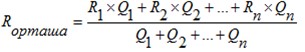 
      мұнда:
      Rорт – орташа өлшенген сыйақы мөлшерлемесі;
      Rn–n-ші қарыз бойынша сыйақы мөлшерлемесі;
      Qn–есепті кезеңде берілген n-ші қарыздың көлемі.
      Қазақстан Республикасының бейрезидент-ислам банктерінің филиалдары үшін 12.2-жолда есепті кезеңде жүзеге асырылған сауданы қаржыландыру мәмілелері бойынша сауда үстеме бағасының орташа сараланған көрсеткіші көрсетіледі.
      19. 13.2 және 13.3-жолдарда Қазақстан Республикасының бейрезидент-банкі филиалы, оның ішінде Қазақстан Республикасының бейрезидент-ислам банкінің филиалы берген (жүзеге асырған) қарыздардың (саудалық қаржыландырудың) сомалары және есепті күндегі оларға сәйкес құндық мәндері ескерілетін Үлгі шот жоспарына сәйкес шоттардың нөмірлері көрсетіледі.
      Егер құндық мән нөлге тең болса, 13.1, 13.2, 13.3 және 14-жолдар бойынша көрсеткіштер ұсынылмайды.
      20. 14-жолда "Қаржы құралдары" 9 халықаралық қаржылық есептілік стандартына (International Financial Reporting Standards – IFRS) сәйкес есепті кезеңнің соңындағы жағдай бойынша берілген қарыздар жатқызылған несиелік тәуекелдің сатысы көрсетіледі.
      14-жолдағы көрсеткіш "Қаржы құралдары" 9 Халықаралық қаржылық есептілік стандартына (International Financial Reporting Standards – IFRS) және Қазақстан Республикасының бейрезидент-банкі филиалының провизияларын (резервтерін) есептеудің ішкі әдістемесіне сәйкес құнсыздануға қатысты талаптар қолданылмайтын берілген қарыздар бойынша толтырылмайды. Әкімшілік деректерді жинауға арналған нысан
      Қайда ұсынылады: Қазақстан Республикасының Ұлттық Банкіне
      Әкімшілік деректердің нысаны www.nationalbank.kz интернет-ресурсында орналастырылған Өзге сыныпталатын активтер туралы есеп
      Әкімшілік деректер нысанының индексі: FBN_ASSETS_07
      Кезеңділігі: ай сайын
      Есепті кезең: 20__ жылғы "___"________________ жағдай бойынша
      Акпаратты ұсынатын тұлғалар тобы: Қазақстан Республикасының бейрезидент-банктерінің филиалдары
      Әкімшілік деректер нысанын ұсыну мерзімі: есепті айдан кейінгі айдың он бірінші жұмыс күнінен кешіктірмей, ай сайын;
      Кесте. Сыныпталатын активтер туралы есеп
      Атауы __________________________________________________
      Мекенжайы ______________________________________________
      Телефоны ________________________________________________
      Электрондық пошта мекенжайы _____________________________
      Орындаушы______________________________ ________________
      тегі, аты және әкесінің аты (ол бар болса) қолы, телефоны
      Басшы немесе есепке қол қою функциясы жүктелген адам 
      _________________________________________ _________________
       тегі, аты және әкесінің аты (ол бар болса) қолы
      Күні 20___ жылғы "___" __________ Әкімшілік деректер нысанын толтыру бойынша түсіндірме Өзге сыныпталатын активтер туралы есеп (индексі – FBN_ASSETS_07, кезеңділігі – ай сайын) 1-тарау. Жалпы ережелер
      1. Осы түсіндірме "Өзге сыныпталатын активтер туралы есеп" әкімшілік деректерді жинауға арналған нысанын (бұдан әрі – Нысан) толтыру бойынша бірыңғай талаптарды айқындайды.
      2. Нысан "Қазақстан Республикасының Ұлттық Банкі туралы" Қазақстан Республикасы Заңының 15-бабы екінші бөлігінің 65-2) тармақшасына және "Қазақстан Республикасындағы банктер және банк қызметі туралы" Қазақстан Республикасының Заңы 54-бабының 1-тармағына және "Мемлекеттік статистика туралы" Қазақстан Республикасы Заңының 16-бабы 3-тармағының 2) тармақшасына сәйкес әзірленді.
      3. Қазақстан Республикасының бейрезидент-банктерінің филиалдары Нысанды ай сайын есепті кезеңнің соңындағы жағдай бойынша жасайды.
      Мәліметтер теңгемен толтырылады. Құндық көрсеткіштер үтірден кейін екі таңбалы сандармен көрсетіледі.
      4. Нысанға басшы немесе есепке қол қою функциясы жүктелген адам және орындаушы қол қояды.
      5. Нысанды толтыру кезінде кодтар "Қазақстан Республикасының веб-порталы" ақпараттық жүйеде пайдаланылатын анықтамалықтарға сәйкес көрсетіледі, күндер мынадай форматта.
      6. Нысан мен осы Түсіндірмедегі шоттардың нөмірлері Нормативтік құқықтық актілерді мемлекеттік тіркеу тізілімінде № 6793 болып тіркелген Қазақстан Республикасы Ұлттық Банкі Басқармасының 2011 жылғы 31 қаңтардағы № 3 қаулысымен бекітілген Қазақстан Республикасының бейрезидент-банктерінің филиалдарындағы, ипотекалық ұйымдардағы, Қазақстанның Даму Банкіндегі және Қазақстан Республикасының бейрезидент-банктердің филиалдарындағы бухгалтерлік есептің үлгі шот жоспарына (бұдан әрі – Үлгі шот жоспары) сәйкес көрсетіледі.
      7. Осы Түсіндірмеде көрсетілген көрсеткіш ұсынылмайтын жағдайларды қоспағанда, барлық көрсеткіштер толтырылуы міндетті болып табылады. 2-тарау. Нысанды толтыру бойынша түсіндірме
      8. Нысанда банкаралық активтер мен міндеттемелер бойынша есеп, бағалы қағаздар портфелінің құрылымы туралы есеп, Қазақстан Республикасының бейрезидент-банкі филиалының басқа заңды тұлғалардың капиталына инвестициялары туралы есеп және берілген қарыздар мен олар бойынша сыйақы мөлшерлемелері туралы есеп нысандарына енгізілмеген Қазақстан Республикасының бейрезидент-банкінің филиалы провизияларын (резервтерін) есептеудің ішкі әдістемесіне сәйкес "Қаржы құралдары" 9 Халықаралық қаржылық есептілік стандарттарына (International Financial Reporting Standards – IFRS) сәйкес құнсыздану кезеңдері бойынша сыныпталуға жататын өзге активтер туралы мәліметтер көрсетіледі.
      9. 2.1, 2.2 және 3-жолдарда мәндер "Қазақстан Республикасының Веб-порталы" ақпараттық жүйеде орналастырылған анықтамалықтардан таңдалады.
      10. 2.2 және 2.3-жолдарда өзге сыныпталатын активтердің сомалары есепке алынатын Банктердің үлгі шот жоспарына сәйкес шоттардың нөмірлері және есепті күнгі оларға сәйкес келетін құндық мәндер көрсетіледі. Егер құндық мән нөлге тең болса, 2.1, 2.2 және 2.3-жолдар бойынша көрсеткіштер ұсынылмайды.
      11. 3-жолда "Қаржы құралдары" 9 Халықаралық қаржылық есептілік стандартына (International Financial Reporting Standards – IFRS) және Қазақстан Республикасының бейрезидент-банкі филиалының провизияларын есептеудің ішкі әдістемесіне сәйкес есепті күнгі жағдай бойынша өзге де жіктелетін активтер жатқызылған несиелік тәуекелдің сатысы көрсетіледі. Әкімшілік деректерді жинауға арналған нысан
      Қайда ұсынылады: Қазақстан Республикасының Ұлттық Банкіне
      Әкімшілік деректердің нысаны www.nationalbank.kz интернет-ресурсында орналастырылған Жеке тұлғалар депозиттерінің көлемі және сыйақы мөлшерлемелері бойынша есеп
      Әкімшілік деректер нысанының индексі: FBN_INDDEP_08
      Кезеңділігі: ай сайын
      Есепті кезең: 20___жылғы "___"____________ жағдай бойынша
      Акпаратты ұсынатын тұлғалар тобы: депозиттерге міндетті кепілдік беру жүйесінің қатысушылары болып табылатын Қазақстан Республикасының бейрезиденті-банктердің филиалдары
      Әкімшілік деректер нысанын ұсыну мерзімі: есепті айдан кейінгі айдың оныншы жұмыс күнінен кешіктірмей, ай сайын
      1-кесте. Жеке тұлғалардың депозиттері бойынша есеп
      кестенің жалғасы:
      кестенің жалғасы:
      2-кесте. Жеке тұлғалар депозиттерінің айналымдары бойынша есеп
      кестенің жалғасы:
      кестенің жалғасы:
      3-кесте. Өтеу сомасы туралы есеп
      4-кесте. Өңірлер бөлігінде жеке тұлғалардың депозиттері бойынша есеп
      5-кесте. Жеке тұлғалардың белгіленген пайыздық мөлшерлемесі бар тартылған депозиттері бойынша есепті айдағы сыйақы мөлшерлемелері және тарту көлемі (белгіленген пайыздық мөлшерлемесі бар депозиттер)
      кестенің жалғасы:
      6-кесте. Жеке тұлғалардың өзгермелі пайыздық мөлшерлемесі бар (өзгермелі пайыздық мөлшерлемесі бар ұлттық валютадағы депозиттер) тартылған депозиттері бойынша есепті айдағы сыйақы мөлшерлемелері және тарту көлемі
      7-кесте. Жеке тұлғалардың депозиттерін тарту үшін агенттік желінің болуы немесе болмауы туралы есеп
      Атауы __________________________________________________
      Мекенжайы ______________________________________________
      Телефоны ________________________________________________
      Электрондық пошта мекенжайы _____________________________
      Орындаушы______________________________ ________________
      тегі, аты және әкесінің аты (ол бар болса) қолы, телефоны
      Басшы немесе есепке қол қою функциясы жүктелген адам 
      _________________________________________ _________________
      тегі, аты және әкесінің аты (ол бар болса) қолы
      Күні 20___ жылғы "___" __________ Әкімшілік деректер нысанын толтыру бойынша түсіндірме Жеке тұлғалар депозиттерінің көлемі мен сыйақы мөлшерлемелері бойынша есеп (индексі – FBN_INDDEP_08, кезеңділігі – ай сайын) 1-тарау. Жалпы ережелер
      1. Осы түсіндірме "Жеке тұлғалар депозиттерінің көлемі мен сыйақы мөлшерлемелері бойынша есеп" әкімшілік деректерді жинауға арналған нысанын (бұдан әрі – Нысан) толтыру бойынша бірыңғай талаптарды айқындайды.
      2. Нысан "Қазақстан Республикасының Ұлттық Банкі туралы" Қазақстан Республикасы Заңының 15-бабы екінші бөлігінің 65-2) тармақшасына және "Қазақстан Республикасындағы банктер және банк қызметі туралы" Қазақстан Республикасының Заңы 54-бабының 1-тармағына және "Мемлекеттік статистика туралы" Қазақстан Республикасы Заңының 16-бабы 3-тармағының 2) тармақшасына сәйкес әзірленді.
      3. Нысанды депозиттерге міндетті кепілдік беру жүйесінің қатысушылары болып табылатын Қазақстан Республикасының бейрезидент-банктерінің филиалдары есепті айдың соңындағы жағдай бойынша ай сайын жасайды.
      Нысандағы деректер теңгемен толтырылады. Құн көрсеткіштері үтірден кейін екі таңбасы бар сандарда көрсетіледі.
      4. Салымдар (депозиттер) клиенттермен жасалған банктік салым шарттары негізінде мерзімі бойынша бөлінеді. Салымдар (депозиттер) мерзімі бойынша:
      3 (үш) айға дейінгі, қоса алғанда;
      3 (үш) айдан 6 (алты) айға дейінгі, қоса алғанда;
      6 (алты) айдан 12 (он екі) айға дейінгі;
      12 (он екі) ай;
      12 (он екі) айдан астам;
      белгіленген мерзімі жоқ (ағымдағы шоттар, талап етілгенге дейінгі салымдар, шартты салымдар) салымдарға (депозиттерге) жіктеледі.
      5. Нысанға басшы немесе есепке қол қою функциясы жүктелген адам және орындаушы қол қояды. 2-тарау. Нысанды толтыру бойынша түсіндірме
      6. 1-кестені толтыру кезінде Қазақстан Республикасының бейрезидент-банктерінің филиалдары жеке тұлғалардың, оның ішінде нөлдік қалдықтары бар салымдары (депозиттері) туралы мәліметтерді ашады.
      7. Шетел валютасындағы депозиттер бойынша сома Нормативтік құқықтық актілерді мемлекеттік тіркеу тізілімінде № 8378 болып тіркелген "Валюта айырбастаудың нарықтық бағамын айқындау тәртібі туралы" Қазақстан Республикасы Ұлттық Банкі Басқармасының 2013 жылғы 25 қаңтардағы № 15 қаулысының және Қазақстан Республикасы Қаржы министрінің 2013 жылғы 22 ақпандағы № 99 бұйрығының (бұдан әрі – № 15 қаулы және № 99 бұйрық) 1-тармағында көзделген тәртіппен айқындалған валюталарды айырбастаудың нарықтық бағамы бойынша есепті күнге қайта есептеледі.
      8. Депозиттердің сомасына қарай депозиттерді топтарға бөлу кезінде есепті кезеңнің соңындағы жағдай бойынша деректер пайдаланылады.
      9. 1-кестенің 3 және 10-бағандары бойынша жеке тұлғалар теңгемен және (немесе) шетел валютасымен ашқан депозиттердің жиынтық сомасы мен шоттардың саны көрсетіледі.
      10. 1-кестенің 4, 5, 6, 7, 8, 9, 11, 12, 13, 14, 15 және 16-бағандарында жеке тұлғалар теңгемен және (немесе) шетел валютасымен ашқан депозиттердің жиынтық сомасы мен шоттардың саны мерзімі (мерзімінің болмауы) бойынша бөле отырып көрсетіледі.
      11. 1-кестенің 9 және 16-бағандарында ағымдағы шоттардан, талап етілгенге дейінгі салымдардан және шартты салымдардан басқа, Қазақстан Республикасының заңнамасындағы шектеулердің болуы ескеріле отырып, шарттың мерзімі өткен, бірақ клиент салымды талап етпеген салымдар көрсетіледі, бұл ретте:
      1) клиент әрекет етпейтін салық төлеуші болып табылады немесе салықтар мен әлеуметтік төлемдер бойынша берешегі бар, клиенттің шотында Қазақстан Республикасының салық органдары қойған шектеулер (шығыс операцияларын тоқтата тұру туралы қаулылар, инкассолық өкімдер) бар;
      2) клиенттің шотына үшінші тұлғалардың банктік шоттан ақшаны алу және (немесе) банктік шоттағы ақшаға тыйым салу туралы талаптары қойылған;
      3) Қазақстан Республикасының бейрезидент-банкінің филиалы осы салымның мерзімін "талап етілгенге дейінгі салым" талаптарымен ұзартады.
      12. 1-кестенің 3-жолында сыйақының бір бөлігін мемлекет субсидиялайтын (тұрғын үй құрылыс жинақтары, мемлекеттік білім беру жинақтау жүйесі шеңберінде) немесе мемлекеттің сыйлықақысы көзделген салымдар туралы мәліметтер көрсетіледі.
      13. 1-кестенің 4-жолында сыйақы өзгермелі пайыздық мөлшерлеме бойынша есептелетін депозиттер туралы мәліметтер көрсетіледі.
      14. "Анықтама үшін: Қазақстан Республикасының бейрезидент-банкінің филиалымен ерекше қатынастармен байланысты тұлғалардың салымдары (депозиттері)" жолдары 1-кестенің тиісті 11.1.1.1, 1.1.1.2, 1.1.2.1, 1.1.2.2., 1.1.3.1, 1.1.3.2, 1.1.4, 1.1.5, 2.1.1, 2.1.2, 2.2, 2.3, 2.4, 2.5, 3, 4.1 және 4.2-жолдарына енгізіліп қойған.
      Тұлғаның Қазақстан Республикасының бейрезидент-банкінің филиалымен ерекше қатынастармен байланысты болу белгісі "Қазақстан Республикасындағы банктер және банк қызметі туралы" Қазақстан Республикасы Заңының 40-бабында айқындалады.
      15. 2-кестеде жеке тұлғалардың есепті айдағы салымдары (депозиттері) бойынша айналымдар көрсетіледі.
      16. Егер есепті ай ішінде шетел валютасындағы депозиттер бойынша есепте көзделген ұзарту, толықтыру, ішінара алу операциялары жүргізілген болса, сомалар шетел валютасымен операциялар жүргізілген күнгі № 15 қаулының және № 99 бұйрықтың 1-тармағында көзделген тәртіппен айқындалған валюталарды айырбастаудың нарықтық бағамы бойынша қайта есептеледі.
      17. 2-кестенің 3 және 4-бағандарында жеке тұлғалар есепті айда ашқан депозиттердің сомасы және шоттарының саны мерзімі бойынша бөліне отырып көрсетіледі.
      18. 2-кестенің 5 және 6-бағандарында есепті айда мерзімі ұзартылған шоттардың саны және депозиттердің сомасы көрсетіледі.
      18-1. 2-кестенің 7 және 8-бағандарында сыйақы мөлшерлемелері депозиттерді ұзарту шеңберінде өзгертілген депозиттерді қоспағанда, сыйақы мөлшерлемелері есепті айда өзгертілген шоттардың саны және депозиттер сомасы көрсетіледі.
      19. 2-кестенің 9 және 10-бағандарында есепті айда клиенттер және (немесе) үшінші тұлғалар толықтырған шоттардың саны және депозиттердің сомасы көрсетіледі (капиталдандыруды қоспағанда). Бұл ретте 2-кестенің 7 және 8-бағандарында берешекті өтеу мақсатында бұрын акцептсіз тәртіппен есептен шығарылған Қазақстан Республикасының бейрезидент-банкі филиалы клиентінің шоттарына ақшаны қайтару көрсетілмейді.
      20. 2-кестенің 11 және 12-бағандарында есепті айда ақша ішінара алынған шоттардың саны мен депозиттердің сомасы, оның ішінде Қазақстан Республикасының бейрезидент-банкі филиалы клиентінің, оның сенім білдірілген тұлғасының тапсырмасы бойынша, жасалған шарттар негізінде үшінші тұлғалардың талабы бойынша, Мемлекеттік кірістер органдары мен сот орындаушыларының инкассалық өкімдеріне сәйкес көрсетіледі.
      21. 2-кестенің 13 және 14-бағандарында шарт мерзімінің өтуіне байланысты есепті айда жабылған шоттардың саны және депозиттердің сомасы, оның ішінде ағымдағы шоттар көрсетіледі.
      22. 2-кестенің 15 және 16-жолдарында есепті айда мерзімінен бұрын жабылған шоттардың саны және депозиттердің сомасы көрсетіледі.
      23. 3-кестенің 1-жолында Қазақстан Республикасының бейрезидент-банкі филиалының депозиторларға қарсы талаптарын есептемегенде, Қазақстан Республикасының бейрезидент-банкі филиалының жеке тұлғаларының барлық салымдары (депозиттері) бойынша "Қазақстанның депозиттерге кепілдік беру қоры" акционерлік қоғамы (бұдан әрі – Қор) төлеуге тиіс өтемнің жалпы сомасы көрсетіледі.
      24. 3-кестенің 2-жолында Қазақстан Республикасының бейрезидент-банкі филиалының депозиторларға қарсы талаптарының жалпы сомасын ескере отырып (шегере отырып), Қазақстан Республикасының бейрезидент-банкі филиалының жеке тұлғаларының барлық депозиттері бойынша Қор төлеуге тиіс өтемнің жалпы сомасы көрсетіледі.
      25. 3-кестенің 3-жолында Қазақстан Республикасының бейрезидент-банкі филиалының депозитор-клиенттері болып табылатын жеке тұлғалардың қорытынды саны көрсетіледі.
      26. 3-кестенің 3.1-жолында барлық шоттар бойынша нөлдік қалдығы бар клиенттер саны көрсетіледі. Егер Қазақстан Республикасының бейрезидент-банкі филиалының клиентінде Қазақстан Республикасының бейрезидент-банкінің филиалында бірнеше шот және олардың біреуі нөлдік қалдықпен болса, онда көрсетілген жолды толтыру кезінде тек жеке шоттар бойынша нөлдік қалдығы бар клиенттер есепке алынбайды.
      27. 3-кестенің 4-жолында жеке тұлғалардың нөлдік қалдығы бар шоттарының жиынтық саны көрсетіледі.
      28. 4-кестеде Банктің тиісті филиалдарына (банк филиалдарының орналасуына қатысты) сәйкес аймақтар бойынша бөліністе жеке тұлғалардың салымдары (депозиттері) бойынша шоттардың сомасы мен саны теңгемен және шетел валютасымен көрсетіледі. Облыстар (республикалық маңызы бар қалалар) (Қазақстан Республикасы Ұлттық Банкінің Веб-порталы" ақпараттық жүйесінде орналастырылған анықтамалықтарға сәйкес толтырады. Филиалдарда депозиттер болмаған кезде есептің тиісті ұяшықтары толтырылмайды.
      29. Есептің 5-кестесі Қазақстан Республикасының бейрезидент банктері филиалдарының тіркелген пайыздық мөлшерлемесі бар жеке тұлғалардың тартылған салымдары (депозиттері) және есепті айдың бірінші күнінен бастап соңғы (қоса алғанда) күніне дейінгі кезеңде ағымдағы шоттар бойынша толтырылады.
      30. Жеке тұлғалардың жаңадан тартылған мультивалюталық депозиттері бойынша Қазақстан Республикасының бейрезидент-банкінің филиалы мәліметтерде валюталардың әрбір түрі бойынша сыйақының ең жоғары мөлшерлемелерін көрсетеді.
      31. Банктік салым (шот) шартының мерзімін ұзарту кезінде Қазақстан Республикасының бейрезидент-банкінің филиалы мәліметтерде ұзартылған банктік салым (шот) шарты бойынша ең жоғары сыйақы мөлшерлемесін көрсетеді.
      32. 5-кестенің 3-бағанында белгіленген пайыздық мөлшерлемесі бар депозиттің әрбір санаты бойынша есепті айда ұзартылған депозиттер мен есепті айда сыйақы мөлшерлемесі өзгертілген депозиттерді қосқанда, есепті айда тартылған Қазақстан Республикасының бейрезидент-банкінің филиалы депозиттерінің көлемі көрсетіледі. Есепті айда жаңадан тартылған депозиттердің көлемін есептеу кезінде есепті айда жаңадан тартылған депозит бойынша барлық ағымдар ескеріледі.
      Ағымдарда есепті кезең ішінде жасалған депозит бойынша барлық толықтыруды көрсету қажет. 
      33. Жаңадан тартылған шетел валютасындағы депозиттер шетел валютасындағы депозитті тарту күніне № 15 қаулының және № 99 бұйрықтың 1-тармағында көзделген тәртіппен айқындалған валюта айырбастаудың нарықтық бағамы бойынша қайта есептеледі.
      34. 5-кестенің 4-бағанында есепті ай ішінде тартылған депозиттің, оның ішінде депозиттің мерзіміне байланысты (бұл көрсетілген жерде) әрбір санаты ішінде ең жоғары жылдық тиімді сыйақы мөлшерлемесі көрсетіледі.
      35. 5-кестенің 5-бағанында есепті ай ішінде тартылған депозиттің, оның ішінде депозиттің мерзіміне байланысты (бұл көрсетілген жерде) әрбір санаты бойынша жеке есептелетін орташа алынған жылдық тиімді сыйақы мөлшерлемесі мынадай формула бойынша көрсетіледі: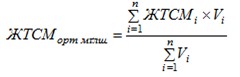 
      мұнда:
      ЖТСМорт.мөлш. – депозиттің белгілі бір санаты бойынша орташа мөлшерленген жылдық тиімді сыйақы мөлшерлемесі;
      ЖТСМi – депозиттің белгілі бір санаты бойынша жылдық тиімді сыйақы мөлшерлемесі;
      Vi – белгіленген пайыздық мөлшерлемесі бар депозиттің әрбір санаты бойынша есепті айда жаңадан тартылған, сыйақыны есептемегенде (капиталдандырылған сыйақы сомасын қоспағанда) бірдей ЖТСМi бойынша тартылған депозиттердің сомасы (барлық түсімдер).
      Есепті айда жаңадан тартылған депозиттердің сомасын есептеу кезінде есепті айда жаңадан тартылған депозит бойынша барлық түсімдер есепке алынады.
      36. 5-кестенің 6-бағанында есепті айда жаңадан ашылған шоттарда қабылданған Қазақстан Республикасының резиденті емес банкі филиалының депозиттерінің көлемі көрсетіледі. Есепті айда жаңадан ашылған шоттарда қабылданған депозиттердің көлеміне есепті айда ұзартылған Депозиттер және есепті айда сыйақы мөлшерлемесі өзгертілген депозиттер енгізілмейді.
      37. 5-кестенің 7-бағанында есепті ай ішінде жаңадан ашылған шотта қабылданған депозиттің әрбір санаты бойынша, оның ішінде депозит мерзіміне байланысты (35-тармақта көрсетілген формула бойынша ұқсас) жеке есептелетін орташа өлшенген жылдық тиімді сыйақы мөлшерлемесі көрсетіледі.
      38. Егер жылдық тиімді сыйақы мөлшерлемесін есептеу кезінде алынған санның бірден көп ондық таңбасы болса, ол мына тәсілмен ондық үлеске дейін дөңгелектенуге тиіс:
      егер жүздік үлес 5 (бестен) көп немесе оған тең болса, ондық үлес 1 (бірге) ұлғайтылады, одан кейін келетін барлық таңбалар алып тасталады;
      егер жүздік үлес 5 (бестен) аз болса, ондық үлес өзгеріссіз қалады, одан кейін келетін барлық таңбалар алып тасталады.
      39. 6-кесте есепті айдың бірінші күнінен соңғы күніне дейінгі (қоса алғанда) кезеңде Қазақстан Республикасының бейрезидент-банктері филиалдарының өзгермелі пайыздық мөлшерлемесі бар ұлттық валютадағы жеке тұлғалардың тартылған салымдары (депозиттері) бойынша толтырылады.
      40. 6-кестенің 3-бағанын толтыру үшін бенчмарктер (сыйақы мөлшерлемелерімен салыстыруға арналған нарық индикаторлары) туралы мынадай ақпарат көздері пайдаланылады:
      Қазақстан Республикасы Ұлттық Банкінің базалық мөлшерлемесі бойынша – Қазақстан Республикасы Ұлттық Банкінің ресми интернет-ресурсында жарияланатын деректер;
      инфляция деңгейі бойынша – Қазақстан Республикасының Стратегиялық жоспарлау және реформалар жөніндегі агенттігі Ұлттық статистика бюросының ресми интернет-ресурсында жарияланатын деректер;
      ақша нарығының мөлшерлемелері бойынша: ТОНИА (TONIA) – Тенге ОверНайт Индекс Авередж (Tenge OverNight Index Average) және ТВИНА (TWINA) – Тенге Вик Индекс Авередж (Tenge Week Index Average) – "Қазақстан қор биржасы" акционерлік қоғамының ресми интернет-ресурсында жарияланатын деректер.
      41. 6-кестенің 4-бағанында өзгермелі пайыздық мөлшерлемесі бар депозиттің әрбір санаты бойынша есепті айда тартылған Қазақстан Республикасының бейрезидент-банкінің филиалы депозиттерінің көлемі көрсетіледі. Есепті айда жаңадан тартылған депозиттердің көлемін есептеу кезінде есепті айда жаңадан тартылған депозит бойынша барлық ағымдар ескеріледі.
      42. 6-кестенің 5-бағанында өзгермелі пайыздық мөлшерлемесі бар депозиттің әрбір санаты бойынша Қазақстан Республикасының бейрезидент-банкінің филиалы дербес есептейтін және белгілейтін пайыздық спрэд мөлшерлемесінің мәні көрсетіледі.
      43. 6-кестенің 6-бағанында есепті ай ішінде тартылған депозиттің әрбір санаты ішінде ең жоғары жылдық тиімді сыйақы мөлшерлемесі көрсетіледі.
      44. Бір немесе бірнеше санат бойынша депозиттер болмаса бағандар мен тиісті жолдар толтырылмайды.
      45. 7-кестенің 2-бағанында жеке тұлғалардың салымдарын (депозиттерін) тарту үшін агенттік желінің болуы немесе болмауы (иә немесе жоқ) көрсетіледі.
      46. Мәліметтер болмаса (яғни 7-кестенің 2-бағанында "жоқ" деп көрсету) 7-кестенің 3, 4, 5 және 6-бағандары толтырылмайды.
      47. 7-кестенің 3-бағанында Қазақстан Республикасының бейрезидент Банкінің филиалына жарнама қызметін көрсететін (соның ішінде телевидениені, радионы және өзге де жарнамалық қызметтерді пайдалана отырып) тұлғаларды қоспағанда, Қазақстан Республикасының бейрезидент банкінің филиалымен жасалған шартқа (келісімге) сәйкес жеке тұлғалардың және Қазақстан Республикасының бейрезидент-банкінің филиалы қызметкерлерінің еңбек шартына сәйкес депозиттерін ақыға тарту немесе қарсы ұсыну жөнінде Қазақстан Республикасының бейрезидент банкінің филиалына қызметтер көрсететін делдал-жеке тұлғалардың саны көрсетіледі.
      48. 7-кестенің 4-бағанында Қазақстан Республикасының бейрезидент Банкінің филиалына жарнама қызметін көрсететін (соның ішінде телевидениені, радионы және өзге де жарнамалық қызметтерді пайдалана отырып) тұлғаларды қоспағанда, Қазақстан Республикасының бейрезидент банкінің филиалымен жасалған шартқа (келісімге) сәйкес жеке тұлғалардың және Қазақстан Республикасының бейрезидент-банкінің филиалы қызметкерлерінің еңбек шартына сәйкес депозиттерін ақыға тарту немесе қарсы ұсыну жөнінде Қазақстан Республикасының бейрезидент банкінің филиалына қызметтер көрсететін делдал-заңды тұлғалардың саны көрсетіледі. 
      49. 7-кестенің 5-бағанында Қазақстан Республикасының бейрезидент-банкі филиалының агенттік қызметтері арқылы жеке тұлғалардың депозиттерін тарту фактілерінің болуы немесе болмауы туралы деректер (иә немесе жоқ) көрсетіледі.
      50. 7-кестенің 6-бағанында Ұлттық пошта операторы арқылы (тізімнен таңдалады) жеке тұлғалардың депозиттерін тарту көрсетіледі. Әкімшілік деректерді жинауға арналған нысан
      Қайда ұсынылады: Қазақстан Республикасының Ұлттық Банкіне
      Әкімшілік деректер нысаны www.nationalbank.kz интернет-ресурсында орналастырылған Резидент-клиенттердің шоттары мен салымдары бойынша есеп
      Әкімшілік деректер нысанының индексі: FBN_RESDEP_09
      Кезеңділігі: ай сайын
      Есепті кезең: 20__ жылғы "___" ________________ жағдай бойынша
      Акпаратты ұсынатын тұлғалар тобы: Қазақстан Республикасының бейрезидент-банктерінің филиалдары
      Әкімшілік деректер нысанын ұсыну мерзімі: ай сайын, есепті айдан кейінгі айдың сегізінші жұмыс күнінен кешіктірмей
      Кесте. Резидент-клиенттердің шоттары мен салымдары бойынша есеп 
      Атауы __________________________________________________
      Мекенжайы ______________________________________________
      Телефоны ________________________________________________
      Электрондық пошта мекенжайы _____________________________
      Орындаушы______________________________ ________________
      тегі, аты және әкесінің аты (ол бар болса) қолы, телефоны
      Басшы немесе есепке қол қою функциясы жүктелген адам 
      _________________________________________ _________________
      тегі, аты және әкесінің аты (ол бар болса) қолы
      Күні 20___ жылғы "___" __________ Әкімшілік деректер нысанын толтыру бойынша түсіндірме Резидент-клиенттердің шоттары мен салымдары бойынша есеп (индексі – FBN_RESDEP_09, кезеңділігі – ай сайын) 1-тарау. Жалпы ережелер
      1. Осы түсіндірме "Резидент-клиенттердің шоттары мен салымдары бойынша есеп" әкімшілік деректерді жинауға арналған нысанын (бұдан әрі – Нысан) толтыру бойынша бірыңғай талаптарды айқындайды.
      2. Нысан "Қазақстан Республикасының Ұлттық Банкі туралы" Қазақстан Республикасы Заңының 15-бабы екінші бөлігінің 65-2) тармақшасына және "Қазақстан Республикасындағы банктер және банк қызметі туралы" Қазақстан Республикасының Заңы 54-бабының 1-тармағына және "Мемлекеттік статистика туралы" Қазақстан Республикасы Заңының 16-бабы 3-тармағының 2) тармақшасына сәйкес әзірленді.
      3. Нысанды Қазақстан Республикасының бейрезидент-банктерінің филиалдары есепті айдың соңындағы жағдай бойынша ай сайын жасайды.
      Мәліметтер теңгемен жасалады. Құндық көрсеткіштер үтірден кейін екі таңбалы сандармен көрсетіледі.
      4. Нысанға басшы немесе есепке қол қою функциясы жүктелген адам және орындаушы қол қояды.
      5. Нысанды толтыру кезінде кодтар "Қазақстан Республикасы Ұлттық Банкінің веб-порталы" ақпараттық жүйесінде пайдаланылатын анықтамалықтарға сәйкес көрсетіледі.
      6. Осы Түсіндірмеде көрсетілген көрсеткіш ұсынылмайтын жағдайларды қоспағанда, барлық көрсеткіштер толтырылуға міндетті болып табылады. 2-тарау. Нысанды толтыру бойынша түсіндірме
      7. 2.1, 2.2, 3.1, 3.2 және 3.3-жолдарда мәндер "Қазақстан Республикасы Ұлттық Банкінің Веб-порталы" ақпараттық жүйесінде орналастырылған анықтамалықтардан таңдап алынады.
      8. Нысанды толтыру кезінде екінші деңгейдегі банктер Нормативтік құқықтық актілерді мемлекеттік тіркеу тізілімінде № 14365 болып тіркелген, Қазақстан Республикасы Ұлттық Банкі Басқармасының 2016 жылғы 31 тамыздағы № 203 қаулысымен бекітілген Экономика секторларының кодтарын қолдану және төлемдерді тағайындау қағидаларына сәйкес "6", "7", "8" немесе "9" экономика секторларына жатқызылған Қазақстан Республикасының резидент-клиенттерінің шоттары мен салымдары туралы мәліметтерді ашады.
      9. 2.1-жолда егер контрагент (салымшы) заңды тұлға болса, "2" коды, егер жеке тұлға (дара кәсіпкерлерді қоса алғанда) контрагент (салымшы) болып табылса, "1" коды көрсетіледі. 
      10. 2.2-жолда шотқа қызмет көрсететін екінші деңгейдегі банк филиалының өңірі көрсетіледі.
      11. Шоттың 3.3-жолында салымдар клиенттермен банктік салым шарттары негізінде мерзімдер бойынша бөлінеді.
      Шарттың мерзімі өткен, бірақ салымды клиент талап етпейтін мерзімді және жинақ салымдары үшін 3.3-жолда "6" салым мерзімінің коды көрсетіледі, бұл ретте:
      1) клиент әрекетсіз салық төлеуші болып табылса немесе салықтар мен әлеуметтік төлемдер бойынша берешегі болса, Клиенттің шотында Қазақстан Республикасының салық органдары қойған шектеулер (инкассалық өкімдер, шығыс операцияларын тоқтата тұру туралы қаулылар) болады;
      2) клиенттің шотына үшінші тұлғалардың банктік шоттан ақша алу және (немесе) банктік шоттағы ақшаға тыйым салу туралы талаптары қойылған;
      3) банк осы салымды "талап етуге дейінгі салым" шарттарымен ұзартады.
      Шартты салымдар бойынша 3.3-жолда "06" салым мерзімінің коды көрсетіледі.
      12. 3.4-жолда есепті кезеңдегі шоттарға, резидент-клиенттердің салымдарына нақты тартылған ақша сомалары бойынша орташа өлшенген сыйақы мөлшерлемелері көрсетіледі. Есептеу үшін тиісті шарттарда көрсетілген номиналды сыйақы мөлшерлемесі пайдаланылады.
      13. 3.5 және 3.6-жолдарда толықтыру, ішінара алу және өтеу операциялары бойынша шот, есепті кезеңдегі салым бойынша түсу және шығу сомалары көрсетіледі.
      14. 3.7-жолда есептелген сыйақыны есепке алмағанда, есепті кезеңнің соңындағы шоттар, салымдар бойынша банк міндеттемелерінің сомасы көрсетіледі.
      15. Шетел валютасындағы шоттар мен салымдар бойынша сомалар Нормативтік құқықтық актілерді мемлекеттік тіркеу тізілімінде № 8378 болып тіркелген Қазақстан Республикасы Ұлттық Банкі Басқармасының 2013 жылғы 25 қаңтардағы № 15 қаулысының және "Валюта айырбастаудың нарықтық бағамын айқындау тәртібі туралы" Қазақстан Республикасы Қаржы министрінің 2013 жылғы 22 ақпандағы № 99 бұйрығының 1-тармағына сәйкес валюта айырбастаудың нарықтық бағамы бойынша қайта есептеледі:
      3.5 және 3.6 – жолдар бойынша-шетел валютасымен операция жүргізу күніне;
      3.7 – жол бойынша - есепті күнге.  Әкімшілік деректерді жинауға арналған нысан
      Қайда ұсынылады: Қазақстан Республикасының Ұлттық Банкіне
      Әкімшілік деректер нысаны www.nationalbank.kz интернет-ресурсында орналастырылған Тартылған ақшаның негізгі көздері туралы есеп
      Әкімшілік деректер нысанының индексі: FBN_FUND_10
      Кезеңділігі: ай сайын
      Есепті кезең: 20__ жылғы "___" ________________ жағдай бойынша
      Акпаратты ұсынатын тұлғалар тобы: Қазақстан Республикасының бейрезидент-банктерінің филиалдары
      Әкімшілік деректер нысанын ұсыну мерзімі: ай сайын, есепті айдан кейінгі айдың он бесінен кешіктірмей
      Кесте. Тартылған ақшаның негізгі көздері туралы есеп
      Атауы __________________________________________________
      Мекенжайы ______________________________________________
      Телефоны ________________________________________________
      Электрондық пошта мекенжайы _____________________________
      Орындаушы______________________________ ________________
      тегі, аты және әкесінің аты (ол бар болса) қолы, телефоны
      Басшы немесе есепке қол қою функциясы жүктелген адам 
      _________________________________________ _________________
      тегі, аты және әкесінің аты (ол бар болса) қолы
      Күні 20___ жылғы "___" __________ Әкімшілік деректерді толтыру бойынша түсіндірме Тартылған ақшаның негізгі көздері туралы есеп (индексі – FBN_FUND_10, кезеңділігі – ай сайын) 1-тарау. Жалпы ережелер
      1. Осы түсіндірме "Тартылған ақшаның негізгі көздері туралы есеп" әкімшілік деректерді жинауға арналған нысанын (бұдан әрі – Нысан) толтыру бойынша бірыңғай талаптарды айқындайды.
      2. Нысан "Қазақстан Республикасының Ұлттық Банкі туралы" Қазақстан Республикасы Заңының 15-бабы екінші бөлігінің 65-2) тармақшасына және "Қазақстан Республикасындағы банктер және банк қызметі туралы" Қазақстан Республикасының Заңы 54-бабының 1-тармағына және "Мемлекеттік статистика туралы" Қазақстан Республикасы Заңының 16-бабы 3-тармағының 2) тармақшасына сәйкес әзірленді.
      3. Нысанды Қазақстан Республикасының бейрезидент-банктерінің филиалдары ай сайын есепті кезеңнің соңындағы жағдай бойынша жасайды.
      Мәліметтер теңгемен жасалады. Құндық көрсеткіштер үтірден кейін екі таңбалы сандармен көрсетіледі.
      4. Нысанға басшы немесе есепке қол қою функциясы жүктелген адам және орындаушы қол қояды.
      5. Нысанды толтыру кезінде кодтар "Қазақстан Республикасы Ұлттық Банкінің веб-порталы" ақпараттық жүйесінде пайдаланылатын анықтамалықтарға сәйкес көрсетіледі.
      6. Нысан мен осы Түсіндірмедегі шоттардың нөмірлері Нормативтік құқықтық актілерді мемлекеттік тіркеу тізілімінде № 6793 болып тіркелген Қазақстан Республикасы Ұлттық Банкі Басқармасының 2011 жылғы 31 қаңтардағы № 3 қаулысымен бекітілген Екінші деңгейдегі банктердегі, ипотекалық ұйымдардағы, Қазақстанның Даму Банкіндағы және Қазақстан Республикасының бейрезидент-банктердің филиалдарындағы бухгалтерлік есептің үлгі шот жоспарына (бұдан әрі – Үлгі шот жоспарына) сәйкес көрсетіледі.
      7. Осы Түсіндірмеде көрсетілген көрсеткіш ұсынылмайтын жағдайларды қоспағанда, барлық көрсеткіштер толтырылуға міндетті болып табылады. 2-тарау. Нысанды толтыру бойынша түсіндірме
      8. Нысанда Қазақстан Республикасының бейрезидент-банкі филиалының ең ірі депозиторлары (кредиторлары) – жеке және заңды тұлғалар туралы мәліметтер көрсетіледі, олардың алдындағы Қазақстан Республикасы бейрезидент-банкінің филиалы міндеттемелерінің сомасы (міндеттемелерінің жиынтық сомасы) кемінде 10 (он) миллион теңгені құрайды және міндеттемелер сомасының кемуі бойынша қалыптастырылған банк депозиторлары (кредиторлары) тізбесінің 30 (отыз) ең үлкен мәндерінің қатарына кіреді.
      Егер заңды тұлғаны, оның ірі қатысушыларын және (немесе) еншілес ұйымдарын қамтитын байланысты тұлғалар тобы Қазақстан Республикасының бейрезидент-банкі филиалының депозиторлары (кредиторлары) болып табылса, онда Қазақстан Республикасының бейрезидент-банкі филиалының ірі депозиторы (кредиторы) мәртебесін айқындау мақсатында аталған тұлғалар алдындағы Қазақстан Республикасы бейрезидент-банкінің филиалы міндеттемелерінің жиынтық сомасы қаралады.
      Егер бір заңды тұлғаның бірнеше филиалы Қазақстан Республикасының бейрезидент-банкі филиалының депозиторлары (кредиторлары) болып табылса, онда Нысанда осы заңды тұлға бойынша жиынтық міндеттемелер сомасы көрсетіледі.
      9. Нысанда есептелген сыйақыны, оң (теріс) түзетулерді, шоттар мен талап етілгенге дейінгі салымдар, мерзімді және жинақ салымдары, алынған қарыздар, айналысқа шығарылған бағалы қағаздар, мерзімсіз қаржы құралдары, реттелген борыштар бойынша дисконттар мен сыйақыларды ескере отырып, Қазақстан Республикасы бейрезидент-банкінің филиалы тартқан ақшаның баланстық құны көрсетіледі.
      10. 2.2, 2.4, 2.5, 2.6 және 3-жолдарда мәндер "Қазақстан Республикасы Ұлттық Банкінің веб-порталы" ақпараттық жүйесінде орналастырылған анықтамалықтардан таңдап алынады.
      11. Егер Қазақстан Республикасының бейрезидент-банкі филиалының ірі депозиторларының (кредиторларының) қатарына заңды тұлғаны, оның ірі қатысушыларын және (немесе) еншілес ұйымдарын қамтитын байланысты тұлғалар тобы жатқызылса, онда Нысандағы мәліметтер көрсетілген тұлғалардың әрқайсысы бойынша жеке көрсетіледі.
      12. Осы Түсіндірменің 8 және 11-тармақтарының мақсатында заңды тұлғаның (қатысу үлесі 10 (он) және одан көп пайызды құрайтын) және (немесе) оның еншілес ұйымдарының ірі қатысушыларының мәртебесін Қазақстан Республикасы бейрезидент-банкінің филиалы әрбір күнтізбелік айдың басындағы жағдай бойынша жаңартады.
      13. Қазақстан Республикасының бейрезидент-банкі филиалының ең ірі депозиторларының (кредиторларының) қатарына қаражатын өзі дербес орналастырған "Бірыңғай жинақтаушы зейнетақы қоры" акционерлік қоғамы және (немесе) зейнетақы активтерін сенімгерлік басқарушы ретінде Қазақстан Республикасының Ұлттық Банкі кірмейді.
      14. 2.1-жолда есеп беретін Қазақстан Республикасы бейрезидент-банкінің филиалы жүргізетін анықтамалыққа сәйкес контрагенттің (депозитордың, кредитордың) атауы көрсетіледі. Жеке тұлғалар бойынша 2.1-жолдағы жеке тұлға клиенттердің шартты белгілеуімен, мысалы, жеке тұлға 1, жеке тұлға 2 және т.б. ауыстырылуы мүмкін. 
      Қазақстан Республикасының бейрезидент-банкі филиалының ірі депозиторларын (кредиторларын) сәйкестендіру үшін 2.2 және 2.3-жолдарда сәйкестендіргіштердің мынадай түрлері және олардың мәндері көрсетіледі:
      заңды тұлға үшін – Халықаралық ұйымның 9362 "Банк ісі. Банктік телекоммуникациялық хабарламалар. Банктердің сәйкестендіру кодтары" стандарттау бойынша халықаралық стандарттарына сәйкес Қазақстан Республикасының бейрезидент-банкі филиалының контрагентіне берілген бизнес-сәйкестендіру нөмірі немесе банктік сәйкестендіру коды, олар болмаған кезде – "Қазақстан Республикасы Ұлттық Банкінің Веб-порталы" ақпараттық жүйесі үшін белгіленген алгоритм бойынша Қазақстан Республикасының бейрезидент-банкінің есеп беретін филиалы қалыптастырған балама сәйкестендіру нөмірі (бұдан әрі – балама сәйкестендіру нөмірі);
      жеке тұлға, оның ішінде жеке кәсіпкер үшін – жеке сәйкестендіру нөмірі, ол болмаған кезде – баламалы сәйкестендіру нөмірі.
      15. 2.4-жолда егер кредитор (депозитор) заңды тұлға болып табылса "1" коды, егер кредитор (депозитор) жеке тұлға (дара кәсіпкерлерді қоса алғанда) болып табылса "2" коды көрсетіледі.
      16. 2.5-жолда Қазақстан Республикасының резиденті болып табылатын контрагент бойынша "1" мәні көрсетіледі, Қазақстан Республикасының бейрезиденті болып табылатын контрагент бойынша "2" мәні көрсетіледі.
      17. Егер топтың жоғарғы деңгейдегі компаниясы немесе топтың жоғарғы деңгейін білдіретін жеке тұлға Қазақстан Республикасының бейрезидент-банкі филиалының клиенті болып табылса, онда 2.7-жолда тиісінше компанияның атауы немесе жеке тұлғаның тегі, аты және әкесінің аты (ол болған кезде) көрсетіледі.
      Егер топтың жоғарғы деңгейдегі компаниясы немесе топтың жоғарғы деңгейін білдіретін жеке тұлға Қазақстан Республикасының бейрезидент-банкі филиалының клиенті болып табылмаса, 2.7-жолда заңды тұлға-банк депозиторының (кредиторының) атауы қайталанады.
      Квазимемлекеттік сектор компаниялары бойынша жоғарғы деңгейдегі компания 2.7-жолда, егер ол Қазақстан Республикасының бейрезидент-банкі филиалының клиенті болып табылмаса да көрсетіледі.
      Егер Қазақстан Республикасының бейрезидент-банкі филиалының депозиторы (кредиторы)-заңды тұлғаның екі және одан да көп ірі қатысушылары болса және топтың жоғарғы деңгейдегі компаниясы болмаса, онда 2.7-жолда Қазақстан Республикасының бейрезидент-банкі филиалының алдында міндеттемелері (заңды тұлғаның басқа ірі қатысушылары алдында міндеттемелері болмаған кезде) бар заңды тұлға көрсетіледі.
      Егер Қазақстан Республикасының бейрезидент-банкі филиалының заңды тұлғаның бірнеше ірі қатысушылары алдында міндеттемелері болса, 2.7 – жолда заңды тұлғаның капиталына ең көп қатысу үлесі бар ірі қатысушы, ал тең үлестер кезінде-есепті күндегі жағдай бойынша алдында көп болатын Қазақстан Республикасының бейрезидент банкі филиалының міндеттемелерінің сомасы ірі қатысушы көрсетіледі.
      18. 4-жолда шетел валютасындағы міндеттемелер бойынша "1" мәні көрсетіледі, ұлттық валютадағы міндеттемелер бойынша "0" көрсетіледі.
      19. 5-жолда есептелген сыйақыны, оң (теріс) түзетулерді, дисконттар мен сыйақыларды ескере отырып, Қазақстан Республикасы бейрезидент-банкінің филиалы тартқан ақшаның баланстық құны көрсетіледі.
      20. 5-жолдағы мән 5.1-жолдағы мәнді қамтиды.
      21. Қазақстан Республикасы бейрезидент-ислам банктерінің филиалдары 5-жолды Үлгі шот жоспарына сәйкес 7830 "Инвестициялық депозит туралы шарт бойынша міндеттемелер" баланстық шотындағы қалдықтарды ескере отырып толтырады.
      22. 5.1-жолдағы көрсеткіш баланстық құнға енгізілген дисконт болмаған кезде ұсынылмайды. Әкімшілік деректерді жинауға арналған нысан
      Қайда ұсынылады: Қазақстан Республикасының Ұлттық Банкіне
      Әкімшілік деректер нысаны www.nationalbank.kz интернет-ресурсында орналастырылған Қазақстан Республикасының бейрезидент-банкінің филиалымен ерекше қатынастар арқылы байланысты тұлғалар және олармен жасалған мәмілелер туралы есеп
      Әкімшілік деректер нысанының индексі: FBN_AFFIL_11
      Кезеңділігі: ай сайын
      Есепті кезең: 20__ жылғы "___" ________________ жағдай бойынша
      Акпаратты ұсынатын тұлғалар тобы: Қазақстан Республикасының бейрезидент-банктерінің филиалдары
      Әкімшілік деректер нысанын ұсыну мерзімі:
      Қазақстан Республикасының бейрезидент-банкінің филиалымен ерекше қатынастар арқылы байланысты тұлғалар тізілімі бөлігінде – есепті айда болған есептілікте көзделген деректер өзгерген немесе алынған кезде, – ай сайын, есепті айдан кейінгі айдың жетінші жұмыс күнінен кешіктірмей;
      Қазақстан Республикасының бейрезидент-банкінің филиалымен ерекше қатынастар арқылы байланысты тұлғалармен мәмілелер туралы мәліметтер және Қазақстан Республикасының бейрезидент-банкінің филиалымен ерекше қатынастар арқылы байланысты тұлғалар және олармен мәмілелер туралы есепке қосымша мәліметтер бөлігінде – ай сайын, есепті айдан кейінгі айдың он бесінші жұмыс күнінен кешіктірмей.
      1-кесте. Қазақстан Республикасының бейрезидент-банкінің филиалымен ерекше қатынастар арқылы байланысты тұлғалар тізілімі 
      2-кесте. Қазақстан Республикасының бейрезидент-банкінің филиалымен ерекше қатынастар арқылы байланысты тұлғалармен мәмілелер туралы мәліметтер 
      3-кесте. Қазақстан Республикасының бейрезидент-банкінің филиалымен ерекше қатынастар арқылы байланысты тұлғалармен жасалған мәмілелер туралы қосымша мәліметтер
      Атауы __________________________________________________
      Мекенжайы ______________________________________________
      Телефоны ________________________________________________
      Электрондық пошта мекенжайы _____________________________
      Орындаушы______________________________ ________________
      тегі, аты және әкесінің аты (ол бар болса) қолы, телефоны
      Басшы немесе есепке қол қою функциясы жүктелген адам 
      _________________________________________ _________________
      тегі, аты және әкесінің аты (ол бар болса) қолы
      Күні 20___ жылғы "___" __________ Әкімшілік деректер нысанын толтыру бойынша түсіндірме Қазақстан Республикасының бейрезидент-банкінің филиалымен ерекше қатынастармен байланысты тұлғалар және олармен жасалған мәмілелер туралы есеп (индексі – FBN_AFFIL_11, кезеңділігі – ай сайын) 1-тарау. Жалпы ережелер
      1. Осы түсіндірме "Қазақстан Республикасының бейрезидент-банкінің филиалымен ерекше қатынастармен байланысты тұлғалар және олармен жасалған мәмілелер туралы есеп" әкімшілік деректерді жинауға арналған нысанын (бұдан әрі – Нысан) толтыру бойынша бірыңғай талаптарды айқындайды.
      2. Нысан "Қазақстан Республикасының Ұлттық Банкі туралы" Қазақстан Республикасы Заңының 15-бабы екінші бөлігінің 65-2) тармақшасына және "Қазақстан Республикасындағы банктер және банк қызметі туралы" Қазақстан Республикасы Заңының 54-бабының 1-тармағына және "Мемлекеттік статистика туралы" Қазақстан Республикасы Заңының 16-бабы 3-тармағының 2) тармақшасына сәйкес әзірленді.
      3. Нысанды Қазақстан Республикасы бейрезидент-банктерінің филиалдары ай сайын есепті кезеңнің соңындағы жағдай бойынша жасайды.
      Нысандағы деректер теңгемен үтірден кейін екі таңбамен толтырылады.
      4. Нысанға басшы немесе есепке қол қою функциясы жүктелген адам және орындаушы қол қояды.
      5. Нысанды толтыру кезінде кодтар "Қазақстан Республикасы Ұлттық Банкінің веб-порталы" ақпараттық жүйесінде пайдаланылатын анықтамалықтарға сәйкес көрсетіледі.
      6. Нысан мен осы Түсіндірмеде шоттардың нөмірлері Нормативтік құқықтық актілерді мемлекеттік тіркеу тізілімінде № 6793 болып тіркелген, Қазақстан Республикасы Ұлттық Банкі Басқармасының 2011 жылғы 31 қаңтардағы № 3 қаулысымен бекітілген "Екінші деңгейдегі банктердегі, ипотекалық ұйымдардағы, "Қазақстан Даму Банкі" акционерлік қоғамындағы және Қазақстан Республикасының бейрезидент-банктері филиалдарындағы бухгалтерлік есептің үлгі шот жоспарына (бұдан әрі – Үлгі шот жоспары) сәйкес көрсетіледі.
      7. Осы Түсіндірмеде көрсетілген көрсеткіш ұсынылмайтын жағдайларды қоспағанда, барлық көрсеткіштер толтыру үшін міндетті болып табылады. 2-тарау. Нысанды толтыру бойынша түсіндірме
      8. Нысанда:
      1-кестеде – Қазақстан Республикасының бейрезидент-банкінің филиалымен ерекше қатынастармен байланысты тұлғалар тізілімінің көрсеткіштері бойынша мәндер;
      2-кестеде – Қазақстан Республикасының бейрезидент-банкі филиалының осындай тұлғалармен есепті ай ішінде жасалған және (немесе) есепті күні қолданыстағы барлық мәмілелері туралы мәліметтерді қоса алғанда, Қазақстан Республикасының бейрезидент-банкінің филиалымен ерекше қатынастармен байланысты тұлғалармен мәмілелер туралы есептің көрсеткіштері бойынша мәндер;
      3-кестеде – Қазақстан Республикасының бейрезидент-банкінің филиалымен ерекше қатынастармен байланысты тұлғалармен жасалған мәмілелер туралы қосымша мәліметтер көрсетіледі.
      9. 1-кестенің 1, 5 және 6-жолдарында, 2-кестенің 1, 3.5, 3.6, 3.7, 6.1 және 6.2-жолдарында, 3-кестенің 1-жолында мәндер "Қазақстан Республикасы Ұлттық Банкінің веб-порталы" ақпараттық жүйесінде орналастырылған анықтамалықтардан таңдалады.
      10. Тұлғаның Қазақстан Республикасының бейрезидент-банкінің филиалымен ерекше қатынастармен байланысты тұлғаға жатқызу белгісі "Қазақстан Республикасындағы банктер және банк қызметі туралы" Қазақстан Республикасы Заңының 40-бабында айқындалады.
      11. 1-кестеде есепті күнгі жағдай бойынша Қазақстан Республикасының бейрезидент-банкінің филиалымен ерекше қатынастармен байланысты және есепті кезең ішінде Қазақстан Республикасының бейрезидент-банкінің филиалымен ерекше қатынастармен байланысты болған барлық тұлғалар туралы мәліметтер көрсетіледі.
      Қазақстан Республикасының бейрезидент-банкі филиалының ерекше қатынастармен байланысты тұлғаларды сәйкестендіру үшін 1 және 2-кестелердің 1.1 және 1.2-жолдарында сәйкестендіргіштердің мынадай түрлері және олардың мәндері көрсетіледі:
      Қазақстан Республикасының ірі депозиторларын (кредиторларын) сәйкестендіру үшін 2.2 және 2.3-жолдарда 
      заңды тұлға үшін – Халықаралық ұйымның 9362 "Банк ісі. Банктік телекоммуникациялық хабарламалар. Банктердің сәйкестендіру кодтары" стандарттау бойынша халықаралық стандарттарына сәйкес Қазақстан Республикасының бейрезидент-банкі филиалының контрагентіне берілген бизнес-сәйкестендіру нөмірі немесе банктік сәйкестендіру коды, олар болмаған кезде – "Қазақстан Республикасы Ұлттық Банкінің Веб-порталы" ақпараттық жүйесі үшін белгіленген алгоритм бойынша Қазақстан Республикасының бейрезидент-банкінің есеп беретін филиалы қалыптастырған балама сәйкестендіру нөмірі (бұдан әрі – балама сәйкестендіру нөмірі);
      жеке тұлға, оның ішінде жеке кәсіпкер үшін – жеке сәйкестендіру нөмірі, ол болмаған кезде – балама сәйкестендіру нөмірі.
      1-кестенің 3-жолында Қазақстан Республикасының бейрезидент-банкінің филиалы жүргізетін Қазақстан Республикасының бейрезидент-банкінің филиалымен ерекше қатынастармен байланысты тұлғалардың анықтамалығына сәйкес атауы (заңды тұлға үшін), тегі, аты, әкесінің аты (ол болған кезде) (жеке тұлға үшін) көрсетіледі.
      12. 1-кестенің 4-жолында жеке тұлға (оның ішінде дара кәсіпкер) болып табылатын Қазақстан Республикасының бейрезидент-банкінің филиалымен ерекше қатынастармен байланысты тұлға бойынша "1" мәні көрсетіледі, өзге жағдайларда "0" мәні көрсетіледі.
      13. 1-кестенің 6-жолында бір мезгілде бірнеше өзекті мәндерді көрсетуге жол беріледі. Егер тұлғада Қазақстан Республикасының бейрезидент-банкінің филиалымен ерекше қатынастармен байланысудың бірнеше белгілері болса, 1- кестенің 6-жолында барлық белгілер көрсетіледі.
      Қазақстан Республикасының заңнамасына сәйкес банкпен ерекше қатынастармен байланысты тұлғалар болып табылмайтын, бірақ Халықаралық қаржылық есептілік стандартында (International Accounting Standards – IAS) көзделген негіздер бойынша Банкпен ерекше қатынастармен байланысты тұлғалар деп танитын тұлғалар бойынша 24 "Байланысты тараптар туралы ақпаратты ашу", 1-кестенің 6-жолында "190" (жеке тұлғалар бойынша) және "290" (заңды тұлғалар бойынша) көрсетіледі.
      14. 1-кестенің 7-жолында тұлғаның Қазақстан Республикасының бейрезидент-банкінің филиалымен ерекше қатынастармен байланыстылық белгісінің (белгілерінің) болуы туралы Қазақстан Республикасының бейрезидент-банкінің филиалына белгілі болған күн көрсетіледі.
      Келесі есепті кезеңдерде 1-кестенің 7 және 8-жолдары тұлғаларды Қазақстан Республикасының бейрезидент-банкінің филиалымен ерекше қатынастармен байланысты тұлғалардың тізіліміне енгізу немесе шығару фактісі бойынша толтырылады.
      15. 2-кестеде Қазақстан Республикасының бейрезидент-банкі филиалының онымен ерекше қатынастарға байланысты тұлғалармен жасалған барлық мәмілелері туралы мәліметтер көрсетіледі, олардың сомасы Қазақстан Республикасының бейрезидент-банкі филиалының онымен ерекше қатынастарға байланысты тұлғамен жасаған операцияларының әрбір түрі бойынша жиынтығында қабылданатын активтер мөлшерінен 0,01 (нөл бүтін жүзден бір) пайыздан асады Қазақстан Республикасының бейрезидент-банкі филиалының резерві ретінде, Қазақстан Республикасының бейрезидент банктері филиалдарының (оның ішінде Қазақстан Республикасының резидент емес ислам банктері филиалдарының) активтерін қалыптастыру тәртібін қоса алғанда, Қазақстан Республикасының бейрезидент банктері филиалдары (оның ішінде Қазақстан Республикасының бейрезидент-ислам банктері филиалдары) үшін пруденциалдық нормативтер мен өзге де сақталуға міндетті нормалар мен лимиттерді есептеудің нормативтік мәндері мен әдістемесіне сәйкес есептелетін нормативтер) резерв ретінде қабылданады және олардың ең аз мөлшері, Нормативтік құқықтық актілерді мемлекеттік тіркеу тізілімінде № 22213 болып тіркелген Қазақстан Республикасы Қаржы нарығын реттеу және дамыту агенттігі Басқармасының 2021 жылғы 12 ақпандағы № 23 қаулысымен (бұдан әрі – нормативтік мәндер) белгіленген.
      2-кестеде ерекше қатынастармен байланысты тұлғамен Қазақстан Республикасының бейрезидент-банкі филиалының Директорлар кеңесінің шешімі бойынша жасалған шарт шеңберінде Қазақстан Республикасының бейрезидент-банкі филиалы банк шоты бойынша жүргізетін шетел валютасын (қолма-қол және қолма-қол ақшасыз) айырбастау жөніндегі операциялар, сондай-ақ бір тұлғаның меншікті шоттары арасындағы аударым операциялары жөніндегі мәліметтер көрсетілмейді, Қазақстан Республикасының бейрезидент-банкінің филиалымен ерекше қатынастармен байланысты.
      16. 2-кестенің 2.1-жолында Қазақстан Республикасының бейрезидент-банкі филиалының ақпараттық жүйесінде осы мәміленің бірегей идентификаторы болып табылатын мәміленің референсі (коды) көрсетіледі.
      17. 2-кестенің "Қазақстан Республикасының бейрезидент-банкі филиалымен ерекше қатынастармен байланысты тұлғаларға төленген дивидендтер" және "Қазақстан Республикасының бейрезидент-банкінің филиалына Қазақстан Республикасының бейрезидент-банкі филиалымен ерекше қатынастармен байланысты тұлғалар төлеген дивидендтер" деген 2.5-жолында операция түрін таңдаған кезде 2-кестенің 2.3-жолында тиісінше дивидендтерді төлеу күні және алу күні көрсетіледі.
      2-кестенің 2.8-жолында төленген дивидендтердің сомасы, ал 2-кестенің 6.3-жолында "есептелген кірістер, шығыстар" құндық көрсеткішінің түрі бойынша есептелген дивидендтердің сомасы көрсетіледі.
      18. Шарттың қолданылуы ұзартылса, 2-кестенің 4.4-жолында шарттың қолданылуы ұзартылған тиісті күн көрсетіледі, 2-кестенің 2.3-жолында "негізгі борыш" құндық көрсеткішінің түрі бойынша – ұзартылған мәміле шартының қолданылуы кезеңіндегі есепті күнге баланстық қалдық сомасы көрсетіледі.
      19. 2-кестенің 2.6-жолында Қазақстан Республикасының Ұлттық Банкі жүргізетін, Қазақстан Республикасының бейрезидент-банктерінің филиалдары ұсынатын ақпарат негізінде толықтырылатын және өзектендірілетін анықтамалыққа сәйкес мәміленің мақсаты көрсетіледі.
      20. 2-кестенің 2.7-жолында валюта кодтары "Валюталар мен қорларды ұсынуға арналған кодтар" 07 ISO 4217 Қазақстан Республикасының ұлттық сыныптауышына сәйкес көрсетіледі.
      21. 2-кестенің 2.8-жолында шартта көрсетілген мәміле сомасы көрсетіледі.
      Шарт бойынша шетел валютасындағы мәміле сомасы шарт жасалған күні Нормативтік құқықтық актілерді мемлекеттік тіркеу тізілімінде № 8378 болып тіркелген "Валюта айырбастаудың нарықтық бағамын айқындау тәртібі туралы" Қазақстан Республикасы Ұлттық Банкі Басқармасының 2013 жылғы 25 қаңтардағы № 15 қаулысының және Қазақстан Республикасы Қаржы министрінің 2013 жылғы 22 ақпандағы № 99 бұйрығының 1-тармағында көзделген тәртіппен айқындалған валюта айырбастаудың нарықтық бағамы бойынша қайта есептеуде көрсетіледі.
      22. 2-кестенің 2.9-жолда шарт талаптарына сәйкес мәміле бойынша сыйақы мөлшерлемесі жылдық пайызбен көрсетіледі.
      23. 2-кестенің 3.1 және 3.2-жолдарында Қазақстан Республикасының бейрезидент-банкі филиалының онымен ерекше қатынастармен байланысты тұлғамен мәміле жасағаны (жасауы) туралы уәкілетті органның (тұлғаның) шешімінің деректемелері көрсетіледі.
      Егер 2-кестенің 4-жолындағы көрсеткіш бойынша "1" мәні көрсетілсе, 2- кестенің 3.1 және 3.2-жолдарындағы көрсеткіштер толтырылмайды.
      Егер мәміле жасау кезінде тұлғада Қазақстан Республикасының бейрезидент-банкі филиалымен ерекше қатынастар арқылы байланысу белгісі болмаса, 2-кестенің 3.1 және 3.2-жолдарындағы мәндер ұсынылмайды.
      24. 2-кестенің 4-жолында Қазақстан Республикасының бейрезидент-банкі филиалының директорлар кеңесі бекіткен және үшінші тұлғалармен ұқсас мәмілелерге қолданылатын осындай мәмілелердің үлгілік шарттарына сәйкес Қазақстан Республикасының бейрезидент-банкі филиалымен ерекше қатынастар арқылы байланысты тұлғамен мәміле жасау кезінде "1" көрсетіледі, өзге жағдайда "0" көрсетіледі.
      25. 2-кестенің 5.2 және 6.3-жолдарында Қазақстан Республикасының бейрезидент-банкі филиалының онымен ерекше қатынастармен байланысты тұлғалармен мәмілелерінің сомалары және есепті күнгі оларға сәйкес құндық мәндері ескерілетін Үлгі шот жоспарына сәйкес шоттардың нөмірлері көрсетіледі.
      Егер құндық мән нөлге тең болса, 2-кестенің 5.1, 5.2 және 5.3-жолдары бойынша көрсеткіштер ұсынылмайды.
      26. 2-кестенің "кірістер, шығыстар" 5.1-жолындағы құндық көрсеткіштің түрі бойынша 2-кестенің 5.3-жолында Үлгі шот жоспарына сәйкес 4 және 5-сыныптардың тиісті баланстық шоттарында көрсетілген есепті күнге мәміле бойынша пайыздық кірістердің, шығыстардың сомасы көрсетіледі.
      27. 3-кестеде субъектілер мен мәмілелер бойынша жарияламастан, Қазақстан Республикасының бейрезидент-банкінің филиалымен ерекше қатынастармен байланысты тұлғалармен мәмілелер туралы мәліметтер жалпы сомада көрсетіледі.
      3-кестенің 1-жолы "Қазақстан Республикасы Ұлттық Банкінің Веб-порталы" ақпараттық жүйесінде орналастырылған анықтамалыққа сәйкес толтырылады:
      екінші деңгейдегі банктің онымен ерекше қатынастармен байланысты тұлғалармен мәмілелерінің жалпы сомасы, оның сомасы екінші деңгейдегі банктің онымен ерекше қатынастармен байланысты тұлғамен операцияларының әрбір түрі бойынша сомасы есепті күнгі жағдай бойынша Нормативтік мәндерге сәйкес есептелетін екінші деңгейдегі банктің меншікті капиталы мөлшерінен жиынтығында 0,01 (нөл бүтін жүзден бір) пайыздан аспайды;
      есепті күнгі жағдай бойынша екінші деңгейдегі банкпен ерекше қатынастармен байланысты тұлға болып табылатын сақтандыру ұйымында сақтандырылған екінші деңгейдегі банк клиенттерінің қарыздарының жалпы сомасы. Әкімшілік деректерді жинауға арналған нысан
      Ұсынылады: Қазақстан Республикасының Ұлттық Банкіне
      Әкімшілік деректер нысаны www.nationalbank.kz интернет-ресурсында орналастырылған Зиян келтірген операциялық тәуекел оқиғаларының мониторингі туралы есеп 
      Әкімшілік деректер нысанының индексі: FBN_RISK_12
      Кезеңділігі: тоқсан сайын
      Есепті кезең: 20__ жылғы "___" ________________ жағдай бойынша
      Акпаратты ұсынатын тұлғалар тобы: Қазақстан Республикасының бейрезидент-банктерінің филиалдары
      Әкімшілік деректер нысанын ұсыну мерзімі: тоқсан сайын – есепті тоқсаннан кейінгі айдың отызынан кешіктірмей.
      1-кесте. Зиян келтірген операциялық тәуекел оқиғалары 
      кестенің жалғасы:
      2-кесте. Операциялық тәуекелді іске асырудан болған зиянның жиынтық сомасы
      Атауы __________________________________________________
      Мекенжайы ______________________________________________
      Телефоны ________________________________________________
      Электрондық пошта мекенжайы _____________________________
      Орындаушы______________________________ ________________
      тегі, аты және әкесінің аты (ол бар болса) қолы, телефоны
      Басшы немесе есепке қол қою функциясы жүктелген адам 
      _________________________________________ _________________
      тегі, аты және әкесінің аты (ол бар болса) қолы
      Күні 20___ жылғы "___" __________ Әкімшілік деректер нысанын толтыру бойынша түсіндірме Зиян келтірген операциялық тәуекел оқиғаларының мониторингі туралы есеп (индексі – FBN_RISK_12, кезеңділігі – тоқсан сайын) 1-тарау. Жалпы ережелер
      1. Осы түсіндірме "Зиян келтірген операциялық тәуекел оқиғаларының мониторингі туралы есеп" әкімшілік деректерді жинауға арналған нысанын (бұдан әрі – Нысан) толтыру бойынша бірыңғай талаптарды айқындайды.
      2. Нысан "Қазақстан Республикасының Ұлттық Банкі туралы" Қазақстан Республикасы Заңының 15-бабы екінші бөлігінің 65-2) тармақшасына және "Қазақстан Республикасындағы банктер және банк қызметі туралы" Қазақстан Республикасы Заңының 54-бабының 1-тармағына және "Мемлекеттік статистика туралы" Қазақстан Республикасы Заңының 16-бабы 3-тармағының 2) тармақшасына сәйкес әзірленді.
      3. Нысанды Қазақстан Республикасы бейрезидент-банктерінің филиалдары есепті тоқсанның соңындағы жағдай бойынша тоқсан сайын жасайды.
      Нысандағы деректер мың теңгемен толтырылады. 500 (бес жүз) теңгеден кем сома 0 (нөлге) дейін дөңгелектенеді, ал 500 (бес жүз) теңгеге тең және одан жоғары сома 1000 (бір мың) теңгеге дейін дөңгелектенеді.
      4. Нысанға басшы немесе есепке қол қою функциясы жүктелген адам және орындаушы қол қояды. 2-тарау. Нысанды толтыру бойынша түсіндірме
      5. 1-кестенің 2-бағанында есепті кезеңде іске асырылған, 500 000 (бес жүз мың) теңге және одан асатын мөлшерде зиян келтірген операциялық тәуекелдің жеке оқиғасы (зиян себептері) ашылады.
      Зиян сомасы өтем ескеріле отырып көрсетіледі.
      6. 2-кестеде есепті күнгі жағдай бойынша ағымдағы күнтізбелік жылдың басынан бастап Қазақстан Республикасы бейрезидент-банкінің филиалы шеккен өтемді ескере отырып, барлық зиянның жалпы сомасы, оның ішінде 500 000 (бес жүз мың) теңге және одан асатын мөлшердегі зиян көрсетіледі.
      7. Мәліметтер болмаса Нысан нөлдік қалдықтармен көрсетіледі. Әкімшілік деректерді жинауға арналған нысан
      Ұсынылады: Қазақстан Республикасының Ұлттық Банкіне
      Әкімшілік деректердің нысаны www.nationalbank.kz интернет-ресурсында орналастырылған Қазақстан Республикасының бейрезидент-банкі филиалының басшы қызметкерлеріне төленген кіріс туралы есеп
      Әкімшілік деректер нысанының индексі: FBN_RExe_13
      Кезеңділігі: жыл сайын
      Есепті кезең: 20__ жылғы 1 қаңтар – 31 желтоқсан аралығындағы кезең
      Акпаратты ұсынатын тұлғалар тобы: Қазақстан Республикасы бейрезидент-банктерінің филиалдары
      Әкімшілік деректер нысанын ұсыну мерзімі: жыл сайын, қаржы жылы аяқталғаннан кейін күнтізбелік бір жүз жиырма күн ішінде
      Кесте. Қазақстан Республикасының бейрезидент-банкі филиалының басшы қызметкерлеріне төленген кіріс туралы есеп
      кестенің жалғасы:
      Атауы __________________________________________________
      Мекенжайы ______________________________________________
      Телефоны ________________________________________________
      Электрондық пошта мекенжайы _____________________________
      Орындаушы______________________________ ________________
      тегі, аты және әкесінің аты (ол бар болса) қолы, телефоны
      Басшы немесе есепке қол қою функциясы жүктелген адам 
      _________________________________________ _________________
      тегі, аты және әкесінің аты (ол бар болса) қолы
      Күні 20___ жылғы "___" __________ Әкімшілік деректер нысанын толтыру бойынша түсіндірме Қазақстан Республикасының бейрезидент-банкі филиалының басшы қызметкерлеріне төленген кіріс туралы есеп (индексі – FBN_RExe_13, кезеңділігі – жыл сайын) 1-тарау. Жалпы ережелер
      1. Осы түсіндірме "Қазақстан Республикасының бейрезидент-банкі филиалының басшы қызметкерлеріне төленген кіріс туралы есеп" әкімшілік деректерді жинауға арналған нысанын (бұдан әрі – Нысан) толтыру бойынша бірыңғай талаптарды айқындайды.
      2. Нысан "Қазақстан Республикасының Ұлттық Банкі туралы" Қазақстан Республикасы Заңының 15-бабы екінші бөлігінің 65-2) тармақшасына, "Қазақстан Республикасындағы банктер және банк қызметі туралы" Қазақстан Республикасының Заңы 54-бабының 1-тармағына және "Мемлекеттік статистика туралы" Қазақстан Республикасы Заңының 16-бабы 3-тармағының 2) тармақшасына сәйкес әзірленді.
      3. Нысанды Қазақстан Республикасының бейрезидент-банктерінің филиалдары жыл сайын есепті кезеңнің соңындағы жағдай бойынша жасайды.
      Нысандағы деректер мың теңгемен толтырылады. 500 (бес жүз) теңгеден кем сома 0 (нөлге) дейін дөңгелектенеді, ал 500 (бес жүз) теңгеге тең және одан жоғары сома 1000 (бір мың) теңгеге дейін дөңгелектенеді.
      4. Нысанға басшы немесе есепке қол қою функциясы жүктелген адам және орындаушы қол қояды. 2-тарау. Нысанды толтыру бойынша түсіндірме
      5. Есеп нысанында қаржы жылы ішінде Қазақстан Республикасының бейрезидент-банкі филиалының басшы қызметкерлеріне төленген кіріс туралы мәліметтер көрсетіледі.
      6. Кіріс сомасы бюджетке төленетін міндетті төлемдерді ескере отырып, брутто негізде көрсетіледі.
      7. 6-бағанда есепті кезең ішінде белгіленбеген сыйақыны төлемеу фактілерінің болуы көрсетіледі.
      8. Есепте Қазақстан Республикасының бейрезидент-банкі филиалының басшы қызметкерлері, оның ішінде есепті кезеңде жұмыстан шығарылғандар бойынша мәліметтер көрсетіледі
      9. "Х" таңбасымен белгіленген ұяшықтар толтырылмайды. 7, 8, 9, 10, 11 және 12-бағандарда мәндер тек "Жиынтығы" деген жол бойынша толтырылады.
      10. 10-бағанда есепті кезеңнің алдындағы кезеңде тоқтатыла тұрған және есепті кезеңде төленген сыйақы сомасы көрсетіледі (мұнда "n" жылы – есепті кезеңнің алдындағы жыл). 11, 12 және 13-бағандарда және одан әрі қарай (мұнда "n-1 жыл", "n-2 жыл" – "n" жылының алдындағы жылдар) төлемі тиісті кезеңде тоқтатыла тұрған және есепті кезеңде жүзеге асырылған сыйақы сомасы көрсетіледі. 13-бағаннан бастап қосымша бағандардың саны есепті кезеңде тоқтатыла тұрған сыйақы төлеу жүзеге асырылған "n-2" есепті жылдың алдындағы жылдар санына сәйкес келеді. Әкімшілік деректерді жинауға арналған нысан
      Ұсынылады: Қазақстан Республикасының Ұлттық Банкіне
      Әкімшілік деректердің нысаны www.nationalbank.kz интернет-ресурсында орналастырылған Қолма-қол ақшамен операциялар туралы есеп
      Әкімшілік деректер нысанының индексі: FBN_CASH_14
      Кезеңділігі: ай сайын
      Есепті кезең: 20__ жылғы "___" ________________ жағдай бойынша
      Акпаратты ұсынатын тұлғалар тобы: Қазақстан Республикасының бейрезидент-банктерінің филиалдары
      Әкімшілік деректер нысанын ұсыну мерзімі: ай сайын, есепті айдан кейінгі айдың отызынан кешіктірмей.
      1-кесте. Клиенттердің операциялары бойынша мәліметтер
      2-кесте. Кассалық операциялар бойынша мәліметтер
      Атауы __________________________________________________
      Мекенжайы ______________________________________________
      Телефоны ________________________________________________
      Электрондық пошта мекенжайы _____________________________
      Орындаушы______________________________ ________________
      тегі, аты және әкесінің аты (ол бар болса) қолы, телефоны
      Басшы немесе есепке қол қою функциясы жүктелген адам 
      _________________________________________ _________________
      тегі, аты және әкесінің аты (ол бар болса) қолы
      Күні 20___ жылғы "___" __________ Әкімшілік деректер нысанын толтыру бойынша түсіндірме Қолма-қол ақшамен операциялар туралы есеп (индексі – FBN_CASH_14, кезеңділігі - ай сайын) 1-тарау. Жалпы ережелер
      1. Осы түсіндірме "Қолма-қол ақшамен операциялар туралы есеп" әкімшілік деректерді жинауға арналған нысанын (бұдан әрі – Нысан) толтыру бойынша бірыңғай талаптарды айқындайды
      2. Нысан "Қазақстан Республикасының Ұлттық Банкі туралы" Қазақстан Республикасы Заңының 15-бабы екінші бөлігінің 65-2) тармақшасына "Қазақстан Республикасындағы банктер және банк қызметі туралы" Қазақстан Республикасының Заңы 54-бабының 1-тармағына және "Мемлекеттік статистика туралы" Қазақстан Республикасы Заңының 16-бабы 3-тармағының 2) тармақшасына сәйкес әзірленді
      3. Нысанды Қазақстан Республикасы бейрезидент-банктерінің филиалдары ай сайын жасайды
      4. Нысан есепті айдың соңындағы жағдай бойынша жасалады. Мәліметтер теңгемен жасалады. Құндық көрсеткіштер үтірден кейін екі таңбалы сандармен көрсетіледі
      5. Нысанға басшы немесе есепке қол қою функциясы жүктелген адам және орындаушы қол қояды.
      6. Нысанда мына ұғымдар пайдаланылады:
      1) электрондық құрылғылар – POS-терминалдарды қоспағанда, банкоматтар, электрондық терминалдар және қолма-қол ақшаны қабылдау және (немесе) беру жөніндегі кассалық операцияларға немесе операциялардың өзге түрлерін жүзеге асыруға, тиісті растайтын құжаттарды қалыптастыруға арналған өзге де құрылғылар;
      2) POS-терминал – төлем карточкаларын пайдалана отырып және Қазақстан Республикасы бейрезидент-банкінің филиалы ақпараттық жүйесіне қосылу арқылы қолма-қол ақша беру жүзеге асырылатын электрондық-механикалық құрылғы.
      7. Осы Түсіндірмеде көрсетілген көрсеткіш ұсынылмайтын жағдайларды қоспағанда, барлық көрсеткіштер толтырылуы міндетті болып табылады. 2-тарау. Нысанды толтыру бойынша түсіндірме
      8. Нысанда заңды (меншіктің барлық нысандарындағы), жеке тұлғалар және дара кәсіпкерлер Қазақстан Республикасы бейрезидент-банкінің филиалының кассалары, электрондық құрылғылары және POS-терминалдары арқылы қолма-қол ақшаны пайдалана отырып жүзеге асырған операциялар (кіріс, шығыс) туралы мәліметтер көрсетіледі.
      9. 1 және 2-кестелердің 1-жолы "Қазақстан Республикасы Ұлттық Банкінің веб-порталы" ақпараттық жүйесінде есеп жолының идентификаторы ретінде қызмет ететін референсті көрсетуге арналған. Референс қолма-қол ақшамен операция туралы мәліметтерді ұсынатын Қазақстан Республикасы бейрезидент-банкінің филиалы үшін бірегей болып табылады.
      10. 1-кестенің 2, 3, 4, 5, 6, 7 8-жолдарында және 2-кестенің 2, 3 және 4-жолдарында мәндер "Қазақстан Республикасы Ұлттық Банкінің веб-порталы" ақпараттық жүйесінде орналастырылған анықтамалықтардың кодтарына сәйкес толтырылады. Өңірдің кодтары бойынша анықтамалық әкімшілік-аумақтық объектілер жіктеуішіне сәйкес келеді.
      11. 1-кестенің 3-жолында Қазақстан Республикасы бейрезидент-банкінің филиалы жүргізетін анықтамалыққа сәйкес қолма-қол ақшамен кіріс-шығыс операциясы жүзеге асырылған Қазақстан Республикасы бейрезидент-банкінің филиалының есеп айырысу-касса бөлімшесі көрсетіледі.
      Көрсеткіш электрондық құрылғылар мен POS-терминалдар арқылы жасалған қолма-қол ақшамен жасалатын кіріс және шығыс операцияларын қоспағанда, барлық операциялар бойынша толтыру үшін міндетті болып табылады.
      12. 1-кестенің 6-жолында кәсіпкерлік субъектісінің санаты (заңды тұлғалар және дара кәсіпкерлер болып табылатын клиенттер бойынша) көрсетіледі.
      13. 1-кестенің 7-жолында заңды тұлғалар және дара кәсіпкерлер болып табылатын клиенттердің экономикалық қызметінің түрі экономикалық қызмет түрлерінің жалпы жіктеуішіне сәйкес көрсетіледі.
      14. 1-кестенің 8-жолында операцияның түрі мынадай кіріс және шығыс баптарының жіктелуіне сәйкес көрсетіледі:
      1) қолма-қол ақша кірісі бабы:
      "тауарларды, көрсетілетін қызметтерді өткізуден және орындалған жұмыстардан түсетін түсімдер" бабында қолма-қол ақшаның түсімдері көрсетіледі:
      заңды тұлғалардан, барлық меншік нысанындағы дара кәсіпкерлерден;
      сауда және саудаға жатпайтын кәсіпорындардың тауарларды сатуынан;
      заңды тұлғалар мен дара кәсіпкерлердің негізгі қызметін құрайтын қызметтер мен жұмыстардың түрлерінен: тұрмыстық, медициналық, заңдық, жөндеу-құрылыс, салттық қызметтер және білім беру саласындағы қызметтер;
      заңды тұлғалардан, дара кәсіпкерлерден банк қызметтерін көрсеткені үшін комиссиялық сыйақы төлеуге қолма-қол ақшаның түсуі (бюджетке төленетін төлемдерді қабылдауға арналған бланкілер үшін алымдар және басқалары);
      заңды тұлғалар, дара кәсіпкерлер қызметінің негізгі түріне жатпайтын, бұл ретте Қазақстан Республикасының қолданыстағы заңнамасының талаптарына қайшы келмейтін қызметтер мен жұмыстардың жоғарыда аталған түрлерінен, қызметтердің басқа түрлерін көрсетуден түсетін қолма-қол ақша түсімдері;
      "шоттарға түсімдер" бабында салымдарды, ағымдағы және карточкалық шоттарды толықтыру үшін заңды, жеке тұлғалардан және дара кәсіпкерлерден Қазақстан Республикасы бейрезидент-банкінің филиалының кассаларына түсетін қолма-қол ақша түсімдері көрсетіледі;
      "Қазақстан Республикасы бойынша ақша аударымдары жүйесі арқылы (шот ашпай) бір жолғы аударым үшін жеке тұлғалардан түсетін түсімдер" бабында Қазақстан Республикасының аумағындағы басқа тұлғалардың пайдасына ақша аударымдары жүйесі арқылы (Қазақстан Республикасы бейрезидент-банкінің филиалында шот ашпай) ақша аударымдарын жүзеге асыру үшін жеке тұлғалардан түсетін қолма-қол ақшаның түсімдері көрсетіледі;
      "Ақша аударымдары жүйелері арқылы (шот ашпай) шетелге бір жолғы аударым үшін жеке тұлғалардан түсетін түсімдер" бабында ақша аударымдары жүйесі арқылы (Қазақстан Республикасы бейрезидент-банкінің филиалында шот ашпай) Қазақстан Республикасынан тыс жерлердегі басқа тұлғалардың пайдасына аударымдар жүзеге асыру үшін жеке тұлғалардан түсетін қолма-қол ақшаның түсімдері көрсетіледі;
      "Қарыздарды өтеу" бабында қарыздарды және олар бойынша есептелген сыйақыны өтеу есебіне жеке, заңды тұлғалардың және дара кәсіпкерлердің ағымдағы шоттарына қолма-қол ақшаның түсімдері, басқа қаржы ұйымдарында ресімделген қарыздарды өтеу үшін шот ашпай төлемдерді қабылдауы көрсетіледі;
      "Электрондық құрылғылар арқылы қолма-қол ақшаның түсуі" бабында электрондық құрылғылар арқылы жеке, заңды тұлғалардың және дара кәсіпкерлердің шоттарына қолма-қол ақшаның түсуі көрсетіледі;
      "Қолма-қол ақша кірісінің" жоғарыда келтірілген баптары бойынша есепке алынбаған қолма-қол ақша түсімдері" бабында "Қолма-қол ақша кірісінің" жоғарыда келтірілген баптары бойынша есепке алынбаған барлық өзге түсімдер көрсетіледі.";
      2) қолма-қол ақша шығысының баптары:
      "Тауарларға, көрсетілетін қызметтерге және орындалған жұмыстарға ақы төлеуге беру" бабында заңды тұлғалар мен меншіктің барлық нысанындағы дара кәсіпкерлерге тауарлар, көрсетілетін қызметтер мен орындалған жұмыстар үшін есеп айырысу үшін, іссапар, шаруашылық және өкілдік шығыстарына, оның ішінде заттарды, асыл тастар мен металдарды, өнер заттарын, антиквариат және қолөнер-қолдан жасалған бұйымдарын сатып алуға, кәдеге жарату шикізатын, металл сынықтарын дайындауға, халықтан шыны ыдысты сатып алуға құқығы бар заңды тұлғаларға қолма-қол ақша беру;
      "Шоттардан беру" бабында Қазақстан Республикасы бейрезидент-банкінің филиалының жеке, заңды тұлғалардың және дара кәсіпкерлердің ағымдағы, карточкалық шоттарынан қолма-қол ақша беруі, салымдар мен олар бойынша сыйақыны қайтару көрсетіледі;
      "Қазақстан Республикасы бойынша бір жолғы аударым бойынша ақша аударымдары жүйелері арқылы (шот ашпай) жеке тұлғаларға қолма-қол ақша беру" бабында жеке тұлғаларға Қазақстан Республикасының аумағындағы басқа тұлғалардан аударымдар бойынша түсімдер есебінен ақша аударымдары жүйесі арқылы (Қазақстан Республикасы бейрезидент-банкінің филиалында шот ашпай) қолма-қол ақша беру көрсетіледі;
      "Жеке тұлғаларға ақша аударымдары жүйелері арқылы (шот ашпай) шетелден біржолғы аударым бойынша қолма-қол ақша беру" бабында жеке тұлғаларға ақша аударымдары жүйесі арқылы (екінші деңгейдегі банкте шот ашпай) Қазақстан Республикасынан тыс жерлердегі басқа тұлғалардан аударымдар бойынша түсімдер есебінен қолма-қол ақша беру көрсетіледі;
      "Қарыздар беру" бабында Қазақстан Республикасының қолданыстағы заңнамасында көзделген мақсаттарға жеке, заңды тұлғаларға және дара кәсіпкерлерге ағымдағы шоттан қолма-қол ақшамен қарыздар беру көрсетіледі;
      "Электрондық құрылғылар арқылы қолма-қол ақша беру" бабында электрондық құрылғылар арқылы жеке, заңды тұлғалардың және дара кәсіпкерлердің шоттарынан қолма-қол ақша беру көрсетіледі;
      "POS-терминалдар арқылы қолма-қол ақша беру" бабында POS-терминалдар арқылы қолма-қол ақша беру көрсетіледі;
      "Қызметкерлермен есеп айырысу үшін қолма-қол ақша беру" бабында жалақыны, еңбекке уақытша қабілетсіздік кезінде еңбекке жарамсыздық парағы бойынша төлемді, іссапар бойынша шығыстарды өтеуді немесе төлеуді, демалыс төлемдерін, сыйлықақыларды, қосымша ақылар мен үстемеақыларды, өтемақыларды, жәрдемақыларды және басқаларды қоса алғанда, еңбекке ақы төлеудің барлық түрлері бойынша есеп айырысу үшін заңды тұлғалар мен дара кәсіпкерлердің ағымдағы шоттарынан қолма-қол ақша беру көрсетіледі;
      "Қолма-қол ақша шығысы" жоғарыда келтірілген баптары бойынша ескерілмеген қолма-қол ақша беру" бабында "Қолма-қол ақша шығысы" жоғарыда келтірілген баптары бойынша ескерілмеген қолма-қол ақшаны өзге де беру көрсетіледі.
      15. 2-кестенің 4-жолында таңдалған операцияның санатына (қолма-қол ақша кірісі немесе шығысы) қарай 2-кестенің 4-жолында операцияның түрі мынадай кіріс және шығыс баптарының жіктелуіне сәйкес көрсетіледі
      1) қолма-қол ақша кірісі баптары:
      "Электрондық құрылғылардан алынған қолма-қол ақшаның түсімдері" бабында электрондық құрылғылардан алынған қолма-қол ақшаның түсімдері көрсетіледі;
      "Қызметін Қазақстан Республикасы Ұлттық Банкінің қолма-қол шетел валютасымен айырбастау операцияларына арналған лицензиясы негізінде айырбастау пункттері арқылы ғана жүзеге асыратын заңды тұлғалардың шетел валютасын сатуынан түсетін түсімдер" бабында қызметін Қазақстан Республикасы Ұлттық Банкінің қолма-қол шетел валютасымен айырбастау операцияларына арналған лицензиясы негізінде айырбастау пункттері арқылы ғана жүзеге асыратын заңды тұлғалардан сатылған шетел валютасына қолма-қол ақшаның түсімдері көрсетіледі;
      "Қазақстан Республикасының Ұлттық Банкі филиалдарының айналым кассасынан Қазақстан Республикасы бейрезидент-банкінің филиалының операциялық кассасына қолма-қол ақшаның түсімдері" бабында Қазақстан Республикасы бейрезидент-банкінің филиалының операциялық кассаларын бекіту үшін Қазақстан Республикасының Ұлттық Банкі филиалдарының айналым кассасынан қолма-қол ақшаның түсімдері көрсетіледі;
      "Қазақстан Республикасы бейрезидент-банкінің филиалының операциялық кассасына оның кассалық бөлімшелерінен және Қазақстан Республикасы бейрезидент-банкінің филиалының, банк операцияларының жекелеген түрлерін жүзеге асыратын ұйымдардың операциялық кассаларынан қолма-қол ақшаның түсімдері" бабында қолма-қол ақшаның түсімдері көрсетіледі:
      Қазақстан Республикасы бейрезидент-банкінің филиалының касса торабынан тыс орналасқан оның дербес операциялық кассаларынан Қазақстан Республикасы бейрезидент-банкінің филиалының операциялық кассасына;
      екінші деңгейдегі банктердің, банк операцияларының жекелеген түрлерін жүзеге асыратын ұйымдардың операциялық кассаларынан Қазақстан Республикасы бейрезидент-банкінің филиалының операциялық кассасына;
      2) қолма-қол ақша шығысының баптары:
      "Есепті кезеңнің соңындағы операциялық кассадағы қолма-қол ақшаның қалдығы" бабында есепті кезеңнің соңындағы Қазақстан Республикасы бейрезидент-банкінің филиалының операциялық кассасындағы қолма-қол ақшаның қалдықтары көрсетіледі;
      "Электрондық құрылғыларды жүктеу үшін қолма-қол ақша беру" бабында электрондық құрылғыларды бекіту үшін қолма-қол ақша беру көрсетіледі;
      "Қызметін Қазақстан Республикасы Ұлттық Банкінің қолма-қол шетел валютасымен айырбастау операцияларына арналған лицензиясы негізінде айырбастау пункттері арқылы ғана жүзеге асыратын заңды тұлғаларға шетел валютасын сатып алуға қолма-қол ақша беру" бабында қызметін Қазақстан Республикасы Ұлттық Банкінің қолма-қол шетел валютасымен айырбастау операцияларына арналған лицензиясы негізінде айырбастау пункттері арқылы ғана жүзеге асыратын заңды тұлғаларға шетел валютасын сатып алуға қолма-қол ақша беру көрсетіледі;
      "Қазақстан Республикасы бейрезидент-банкінің филиалының Қазақстан Республикасының Ұлттық Банкі филиалдарының айналым кассасына қолма-қол ақшаны тапсыруы" бабында Қазақстан Республикасы бейрезидент-банкінің филиалының Қазақстан Республикасының Ұлттық Банкі филиалдарының айналым кассасына берген қолма-қол ақша сомасы көрсетіледі;
      "Қазақстан Республикасы бейрезидент-банкінің филиалының операциялық кассасынан оның кассалық бөлімшелеріне, екінші деңгейдегі банктердің және банк операцияларының жекелеген түрлерін жүзеге асыратын ұйымдардың операциялық кассаларына қолма-қол ақша беру" бабында қолма-қол ақша беру көрсетіледі:
      Қазақстан Республикасы бейрезидент-банкінің филиалының операциялық кассасынан Қазақстан Республикасы бейрезидент-банкінің филиалының кассалық торабынан тыс орналасқан оның дербес операциялық кассаларына;
      Қазақстан Республикасы бейрезидент-банкінің филиалының операциялық кассасынан басқа екінші деңгейдегі банктердің және банк операцияларының жекелеген түрлерін жүзеге асыратын ұйымдардың операциялық кассаларына.
      16. 1-кестенің 9-жолында көрсетілген барлық клиенттік кіріс операциялары (электрондық құрылғылар арқылы қолма-қол ақша түсімдерін қоспағанда) бойынша және 2-кестенің 5-жолында көрсетілген барлық кассалық кіріс операциялары бойынша жиынтық сома 1-кестенің 9-жолында көрсетілген барлық клиенттік шығыс операциялары (электрондық құрылғылар арқылы қолма-қол ақша беруді қоспағанда) бойынша және 2-кестенің 5-жолында көрсетілген барлық кассалық шығыс операциялары бойынша жиынтық сомаға тең болады. Қазақстан Республикасының бейрезидент-банктері филиалдарының есептілікті ұсыну қағидалары 1-тарау. Жалпы ережелер
      1. Қазақстан Республикасының бейрезидент-банктері филиалдарының есептілікті ұсыну қағидалары "Қазақстан Республикасының Ұлттық Банкі туралы" Қазақстан Республикасы Заңының 15-бабы екінші бөлігінің 65-2) тармақшасына, "Қазақстан Республикасындағы банктер және банк қызметі туралы" Қазақстан Республикасы Заңының (бұдан әрі – Банктер және банк қызметі туралы заң) 54-бабының 1-тармағына сәйкес әзірленді және Қазақстан Республикасының бейрезидент-банктері филиалдарының Қазақстан Республикасының Ұлттық Банкіне (бұдан әрі – Ұлттық Банк) есептілікті ұсыну тәртібін айқындайды. 2-тарау. Есептілікті ұсыну тәртібі
      2. Қазақстан Республикасының бейрезидент-банкінің филиалы Ұлттық Банкке өзінің барлық филиалдары бойынша деректерді қамтитын есептілікті ұсынады.
      3. Есептілік Ұлттық Банкке есептілікті ұсыну сервистеріне қол жеткізудің бірыңғай терезесі болып табылатын "Қазақстан Республикасы Ұлттық Банкінің Веб-порталы" ақпараттық жүйесі арқылы электрондық түрде ұсынылады
      4. "Қазақстан Республикасы Ұлттық Банкінің Веб-порталы" ақпараттық жүйесіне ақпаратты жүктеу кезінде нысанішілік бақылау жүзеге асырылады. Нысанішілік бақылауды жүзеге асыру кезінде қателер анықталған жағдайда ақпарат ақпараттық жүйемен қабылданбайды.
      5. "Қазақстан Республикасы Ұлттық Банкінің Веб-порталы" ақпараттық жүйесіне нысанішілік бақылаудан өткен осы есепті кезеңдегі ақпараттың соңғы жүктелуінің нақты күні тиісті есепті кезең үшін есептілікті ұсынудың аяқталу күні болып табылады.
      6. Есептілікке қол қою жөніндегі функция жүктелген басшының немесе адамның электрондық цифрлық қолтаңбасымен есептілікті куәландыру есептілікті ұсыну аяқталған күннен бастап келесі жұмыс күнінен кешіктірілмей жүзеге асырылады.
      7. Есептіліктегі деректердің толықтығы мен дәйектілігін банктің басшысы немесе есепке қол қою функциясы жүктелген тұлға қамтамасыз етеді.
      8. Есепке қол қою жөніндегі функция жүктелген басшы немесе есепке қол қою функциясы жүктелген тұлға және орындаушы электрондық-цифрлық қолтаңба арқылы куәландырған есептілік электрондық форматта сақталады.
      9. Баламалы сәйкестендіру нөмірі банктердің Қазақстан Республикасының бейрезиденттері-контрагенттері сәйкестендіргіштерінің бірі ретінде қызмет етеді, есептілікті ұсынатын банк үшін бірегей және банктің осы тұлғамен өзара қарым-қатынас жасау кезеңі ішінде өзгермейтін болып табылады.
      10. Банк клиентінің және (немесе) контрагентінің резиденттігі "Валюталық реттеу және валюталық бақылау туралы" Қазақстан Республикасының Заңына сәйкес айқындалады.
      11. Мәмілелерге дейін ақпаратты нақтылауды көздейтін нысандарда есеп беретін банктің ақпараттық жүйесінде мәміленің бірегей сәйкестендіргіші болып табылатын мәміленің (транзакцияның) референсі (коды) көрсетіледі. Референс мәнінің өрісі мәтіндік деректер форматына ие және мәтіндік және сандық элементтерді қамтуы мүмкін.
      Мәмілелерге дейін ақпаратты нақтылауды көздемейтін нысандарда референс ретінде мынадай тәртіппен қалыптастырылатын ұсынылатын деректер жиынтығының бірегей нөмірі көрсетіледі:
      алғашқы сегіз таңба – "ЖЖЖЖККАА" форматындағы есептік күн, мұнда "ЖЖЖЖ" – жыл, "КК" – күн, "АА" – ай;
      бір таңба – белгіленген бөлгіш "_";
      соңғы алты таңба – реттік нөмірі (000001-ден 999999-ға дейін).
      Есеп беретін Қазақстан Республикасының бейрезидент-банкі филиалының ақпараттық жүйесінде Қазақстан Республикасының бейрезидент-банкінің филиалы мәміленің (транзакцияның) референсі (коды) болмаған кезде осы тармақтың екінші бөлігінде көзделген алгоритмді пайдалана алады.
      12. Есептілікті жасау мақсатында активтер мен шетел валютасындағы міндеттемелер Нормативтік құқықтық актілерді мемлекеттік тіркеу тізілімінде № 8378 болып тіркелген "Валюта айырбастаудың нарықтық бағамын айқындау тәртібі туралы" Қазақстан Республикасы Ұлттық Банкі Басқармасының 2013 жылғы 25 қаңтардағы № 15 қаулысының және Қазақстан Республикасы Қаржы министрінің 2013 жылғы 22 ақпандағы № 99 бұйрығының 1-тармағында көзделген тәртіпте айқындалған валюталарды айырбастаудың нарықтық бағамы бойынша есепті күнге қайта есептеліп көрсетіледі.
      13. Есеп нысандары кестелерінің кез келгені бойынша деректер болмаған кезде ол бойынша мәліметтер берілмейді, бұл туралы Қазақстан Республикасының бейрезидент-банктерінің филиалдары осы кесте бойынша мәліметтерді Әкімшілік деректер нысанын ұсыну мерзімінен кешіктірілмейтін мерзімде Қазақстан Республикасының Ұлттық Банкіне жазбаша түрде хабарлайды. Әкімшілік деректер жинауға арналған нысан
      Қайта ұсынылады: Қазақстан Республикасының Ұлттық Банкіне
      Әкімшілік деректердің нысаны www.nationalbank.kz интернет-ресурсында орналастырылған Пруденциалдық нормативтерді орындау туралы есеп
      Әкімшілік деректер нысанының индексі: 1-BVU_Prud_norm
      Кезеңділігі: ай сайын
      Есепті кезең: 20____ жылғы "____" __________
      Ақпаратты ұсынатын тұлғалар тобы: Қазақстан Республикасы бейрезидент-банктерінің филиалдары және Қазақстан Республикасы бейрезидент-ислам банктерінің филиалдары
      Әкімшілік деректер нысанын ұсыну мерзімі: есепті айдан кейінгі айдың жетінші жұмыс күнінен кешіктірмей
      Кесте. Пруденциалдық нормативтердің орындалуы туралы мәліметтер
      Атауы __________________________________________________
      Мекенжайы ______________________________________________
      Телефоны ________________________________________________
      Электрондық пошта мекенжайы _____________________________
      Орындаушы______________________________ ________________
      тегі, аты және әкесінің аты (ол бар болса) қолы, телефоны
      Басшы немесе есепке қол қою функциясы жүктелген адам 
      _________________________________________ _________________
      тегі, аты және әкесінің аты (ол бар болса) қолы
      Күні 20___ жылғы "___" __________ Әкімшілік деректер нысанын толтыру бойынша түсіндірме Пруденциялық нормативтерді орындау туралы есеп (индексі - 1-BVU_Prud_norm, кезеңділігі - ай сайын) 1-тарау. Жалпы ережелер
      1. Осы түсіндірме "Пруденциялық нормативтерді орындау туралы есеп" әкімшілік деректер нысанын (бұдан әрі – Нысан) толтыру бойынша бірыңғай талаптарды айқындайды.
      2. Нысан "Қазақстан Республикасының Ұлттық Банкі туралы" Қазақстан Республикасы Заңының 15-бабы екінші бөлігінің 65-2) тармақшасына, "Қазақстан Республикасындағы банктер және банк қызметі туралы" Қазақстан Республикасы Заңының 54-бабының 1-тармағына және "Мемлекеттік статистика туралы" Қазақстан Республикасының Заңының 16-бабы 3-тармағының 2) тармақшасына сәйкес әзірленді.
      3. Нысанды Қазақстан Республикасы бейрезидент-банктерінің филиалдары (оның ішінде Қазақстан Республикасы бейрезидент-ислам банктерінің филиалдары) әр айдың бірінші күнігі жағдай бойынша ай сайын жасайды.
      Нысандағы деректер мың теңгемен толтырылады.
      4. Нысанға басшы немесе есепке қол қою функциясы жүктелген адам қол қояды. 2-тарау. Нысанды толтыру бойынша түсіндірме
      5. Нысан Нормативтік құқықтық актілерді мемлекеттік тіркеу тізілімінде № 22213 болып тіркелген "Қазақстан Республикасы бейрезидент-банктері филиалдарының (оның ішінде Қазақстан Республикасы бейрезидент-ислам банктері филиалдарының) резерв ретінде қабылданатын активтерін қалыптастыру тәртібін және олардың ең төмен мөлшерін қоса алғанда, Қазақстан Республикасы бейрезидент-банктерінің филиалдары (оның ішінде Қазақстан Республикасы бейрезидент-ислам банктерінің филиалдары) үшін пруденциалдық нормативтерді және сақталуы міндетті өзге де нормалар мен лимиттерді, олардың нормативтік мәндерін және есептеу әдістемесін белгілеу туралы" Қазақстан Республикасының Қаржы нарығын реттеу және дамыту агенттігі Басқармасының 2021 жылғы 12 ақпандағы № 23 (бұдан әрі – № 23 қаулы) қаулысына сәйкес толтырылады.
      6. 1-жол № 23 қаулыда белгіленген Қазақстан Республикасы бейрезидент-банктерінің филиалдары (оның ішінде Қазақстан Республикасы бейрезидент-ислам банктерінің филиалдары) үшін пруденциалдық нормативтерді және сақталуы міндетті өзге де нормалар мен лимиттерді есептеу әдістемесінің (бұдан әрі – Әдістеме) 2-тарауына сәйкес толтырылады.
      7. 13-жол кредиттік тәуекел ескеріле отырып сараланған активтердің талдамасы туралы есептің деректеріне сәйкес толтырылады.
      8. 14-жол кредиттік тәуекел ескеріле отырып сараланған шартты және ықтимал міндеттемелердің талдамасы туралы есептің деректеріне сәйкес толтырылады.
      9. 15-жол кредиттік тәуекел ескеріле отырып сараланған туынды қаржы құралдары бойынша шартты және ықтимал талаптар мен міндеттемелердің талдамасы туралы есептің деректеріне сәйкес толтырылады.
      10. 31, 32, 33, 34, 35, 36, 37, 38, 39, 40, 41, 42, 43 және 44 -жолдар бір қарыз алушыға келетін тәуекелдің ең жоғары мөлшерінің талдамасы (қарыз алушылар бөлігінде) туралы есептің деректеріне сәйкес толтырылады.
      11. 45, 46 және 47-жолдар k4 ағымдағы өтімділік коэффициентінің талдамасы туралы есептің деректеріне сәйкес толтырылады.
      12. 48, 49, 50, 51, 52, 53, 54 және 55- жолдар k4-1, k4-2, k4-3 мерзімді өтімділік коэффициенттерінің талдамасы туралы есептің деректеріне сәйкес толтырылады.
      13. 56, 56.1, 56.2, 56.3, 56.4, 57, 57.1, 57.2, 57.3, 57.4, 58, 58.1, 58.2, 58.3, 58.4, 59, 59.1, 59.2, 59.3, 59.4, 60, 60.1, 60.2, 60.3, 60.4, 61, 61.1, 61.2, 61.3, 61.4, 62, 62.1, 62.2, 62.3, 62.4, 63, 63.1, 63.2, 63.3, 63.4, 64, 64.1, 64.2, 64.3, 64.4-жолдар k4-4, k4-5, k4-6 мерзімді валюталық өтімділік коэффициенттерінің талдамасы туралы есептің деректеріне сәйкес толтырылады.
      14. 67, 68-жолдар Қазақстан Республикасы бейрезидент-банктері филиалдарының Қазақстан Республикасы бейрезиденттері алдындағы міндеттемелерге капиталдандыру коэффициентінің талдамасы туралы есептің деректеріне сәйкес толтырылады.
      15. 23, 24 және 69-жолдарды бейрезидент-ислам банктерінің филиалдары ғана толтырады.
      16. 70-жол ішкі активтердің, ішкі және өзге міндеттемелердің орташа айлық шамасын, қаражат бөлігін ішкі активтерге орналастыру коэффициентін есептеу туралы есептің деректеріне сәйкес толтырылады.
      17. Коэффициенттер үтірден кейін үш таңбалы мәндер көрсетіледі.
      18. Есепті кезеңде мәліметтер болмаған жағдайда, Нысан толтырылмайды және ұсынылмайды. Әкімшілік деректер жинауға арналған нысан
      Ұсынылады: Қазақстан Республикасының Ұлттық Банкіне
      Әкімшілік деректердің нысаны www.nationalbank.kz интернет-ресурста орналастырылған  Кредиттік тәуекел ескеріле отырып сараланған активтердің талдамасы туралы есеп
      Әкімшілік деректер нысанының индексі: 2-BVU_RA
      Кезеңділігі: ай сайын
      Есепті кезең: 20__жылғы "___" ________
      Ақпаратты ұсынатын тұлғалар тобы: Қазақстан Республикасы бейрезидент-банктерінің филиалдары
      Әкімшілік деректер нысанын ұсыну мерзімі: есепті айдан кейінгі айдың жетінші жұмыс күнінен кешіктірмей.
      Нысан
      Кесте. Кредиттік тәуекел ескеріле отырып мөлшерленген активтердің талдамасы 
      Атауы __________________________________________________
      Мекенжайы ______________________________________________
      Телефоны ________________________________________________
      Электрондық пошта мекенжайы _____________________________
      Орындаушы______________________________ ________________
      тегі, аты және әкесінің аты (ол бар болса) қолы, телефоны
      Басшы немесе есепке қол қою функциясы жүктелген адам 
      _________________________________________ _________________
      тегі, аты және әкесінің аты (ол бар болса) қолы
      Күні 20___ жылғы "___" __________ Әкімшілік деректер нысанын толтыру бойынша түсіндірме Кредиттік тәуекел ескеріле отырып сараланған активтердің талдамасы туралы есеп (индексі - 2-BVU_RA, кезеңділігі - ай сайын) 1-тарау. Жалпы ережелер
      1. Осы түсіндірме "Кредиттік тәуекел ескеріле отырып сараланған активтердің талдамасы туралы есеп" әкімшілік деректерді жинауға арналған нысанын (бұдан әрі – Нысан) толтыру бойынша бірыңғай талаптарды айқындайды.
      2. Нысан "Қазақстан Республикасының Ұлттық Банкі туралы" Қазақстан Республикасы Заңының 15-бабы екінші бөлігінің 65-2) тармақшасына, "Қазақстан Республикасындағы банктер және банк қызметі туралы" Қазақстан Республикасының Заңы 54-бабының 1-тармағына және "Мемлекеттік статистика туралы" Қазақстан Республикасының Заңының 16-бабы 3-тармағының 2) тармақшасына сәйкес әзірленді.
      3. Қазақстан Республикасы бейрезидент-банктерінің филиалдары Нысанды ай сайын әр айдың біріндегі жағдай бойынша жасайды.
      Нысандағы деректер мың теңгемен толтырылады.
      4. Нысанға басшы немесе есепке қол қою функциясы жүктелген адам қол қояды. 2-тарау. Нысанды толтыру бойынша түсіндірме
      5. 3-бағанда кредиттік тәуекел дәрежесі бойынша мөлшерленуге жататын активтер сомасы көрсетіледі.
      6. 4-бағанда активтердің әрбір тобы үшін пайыздармен тәуекел дәрежесі көрсетіледі.
      7. 5-бағанда 3-бағанда көрсетілген, пайыздармен тәуекел дәрежесіне көбейтілген активтер сомасы (4-баған) көрсетіледі.
      8. Мәліметтер болмаған жағдайда есепті кезеңде Нысан толтырылмайды және ұсынылмайды. Әкімшілік деректер жинауға арналған нысан
      Қайда ұсынылады: Қазақстан Республикасының Ұлттық Банкіне.
      Әкімшілік деректердің нысаны www.nationalbank.kz интернет-ресурсында орналастырылған Кредиттік тәуекел ескеріле отырып сараланған шартты және ықтимал міндеттемелердің талдамасы туралы есеп
      Әкімшілік деректер нысанының индексі: 2-BVU_ RUIVO
      Кезеңділігі: ай сайын
      Есепті кезең: 20___жылғы "___"____________ жағдай бойынша
      Ақпаратты ұсынатын тұлғалар тобы: Қазақстан Республикасы бейрезидент-банктерінің филиалдары
      Әкімшілік деректер нысанын ұсыну мерзімі: есепті айдан кейінгі айдың жетінші жұмыс күнінен кешіктірмей
      Кесте. Кредиттік тәуекел ескеріле отырып мөлшерленген шартты және ықтимал міндеттемелердің талдамасы
      Атауы __________________________________________________
      Мекенжайы ______________________________________________
      Телефоны ________________________________________________
      Электрондық пошта мекенжайы _____________________________
      Орындаушы______________________________ ________________
      тегі, аты және әкесінің аты (ол бар болса) қолы, телефоны
      Басшы немесе есепке қол қою функциясы жүктелген адам 
      _________________________________________ _________________
      тегі, аты және әкесінің аты (ол бар болса) қолы
      Күні 20___ жылғы "___" __________ Әкімшілік деректер нысанын толтыру бойынша түсіндірме Кредиттік тәуекел ескеріле отырып сараланған шартты және ықтимал міндеттемелердің талдамасы туралы есеп (индексі - 1-BVU_ RUIVO, кезеңділігі - ай сайын) 1-тарау. Жалпы ережелер
      1. Осы түсіндірме "Кредиттік тәуекел ескеріле отырып сараланған шартты және ықтимал міндеттемелердің талдамасы туралы есеп" әкімшілік деректер нысанын (бұдан әрі – Нысан) толтыру бойынша бірыңғай талаптарды айқындайды.
      2. Нысан "Қазақстан Республикасының Ұлттық Банкі туралы" Қазақстан Республикасы Заңының 15-бабы екінші бөлігінің 65-2) тармақшасына, "Қазақстан Республикасындағы банктер және банк қызметі туралы" Қазақстан Республикасының Заңының 54-бабының 1-тармағына және "Мемлекеттік статистика туралы" Қазақстан Республикасының Заңының 16-бабы 3-тармағының 2) тармақшасына сәйкес әзірленді.
      3. Нысанды Қазақстан Республикасы бейрезидент-банктерінің филиалдары әр айдың біріндегі жағдай бойынша ай сайын жасайды.
      Нысандағы деректер мың теңгемен толтырылады.
      4. Нысанға басшы немесе есепке қол қою функциясы жүктелген адам қол қояды. 2-тарау. Нысанды толтыру бойынша түсіндірме
      5. Нысан Нормативтік құқықтық актілерді мемлекеттік тіркеу тізілімінде № 22213 болып тіркелген "Қазақстан Республикасы бейрезидент-банктері филиалдарының (оның ішінде Қазақстан Республикасы бейрезидент-ислам банктері филиалдарының) резерв ретінде қабылданатын активтерін қалыптастыру тәртібін және олардың ең төмен мөлшерін қоса алғанда, Қазақстан Республикасы бейрезидент-банктерінің филиалдары (оның ішінде Қазақстан Республикасы бейрезидент-ислам банктерінің филиалдары) үшін пруденциалдық нормативтерді және сақталуы міндетті өзге де нормалар мен лимиттерді, олардың нормативтік мәндерін және есептеу әдістемесін белгілеу туралы" Қазақстан Республикасы Қаржы нарығын реттеу және дамыту агенттігі Басқармасының 2021 жылғы 12 ақпандағы № 23 қаулысына сәйкес толтырылады.
      6. 3-бағанда кредиттік тәуекел ескеріле отырып мөлшерленуге тиіс шартты және ықтимал міндеттемелер бойынша сома көрсетіледі.
      7. 6-бағанда 3-бағанда көрсетілген, пайызбен конверсия коэффициентінің мәніне көбейтілген шартты және ықтимал міндеттемелер бойынша сома (4-баған) және пайызбен кредиттік тәуекел коэффициентінің мәні (5-баған) көрсетіледі.
      8. Есепті кезеңде мәліметтер болмаған жағдайда Нысан толтырылмайды және ұсынылмайды. Әкімшілік деректерді жинауға арналған нысан
      Ұсынылады: Қазақстан Республикасының Ұлттық Банкіне
      Әкімшілік деректер нысаны www.nationalbank.kz интернет-ресурсында орналастырылған Кредиттік тәуекел ескеріле отырып сараланған туынды қаржы құралдары бойынша шартты және ықтимал талаптар мен міндеттемелердің талдамасы туралы есеп
      Әкімшілік деректер нысанының индексі: 1-BVU_ RPFI
      Кезеңділігі: ай сайын
      Есепті кезең: 20__жылғы "___"________ жағдай бойынша
      Ақпаратты ұсынатын тұлғалар тобы: Қазақстан Республикасы бейрезидент-банктерінің филиалдары және Қазақстан Республикасы бейрезидент-ислам банктерінің филиалдары
      Әкімшілік деректер нысанын ұсыну мерзімі: есепті айдан кейінгі айдың жетінші жұмыс күнінен кешіктірмей.
      Кесте. Кредиттік тәуекел ескеріле отырып мөлшерленген туынды қаржы құралдары бойынша шартты және ықтимал талаптар мен міндеттемелердің талдамасы
      Атауы __________________________________________________
      Мекенжайы ______________________________________________
      Телефоны ________________________________________________
      Электрондық пошта мекенжайы _____________________________
      Орындаушы______________________________ ________________
      тегі, аты және әкесінің аты (ол бар болса) қолы, телефоны
      Басшы немесе есепке қол қою функциясы жүктелген адам 
      _________________________________________ _________________
      тегі, аты және әкесінің аты (ол бар болса) қолы
      Күні 20___ жылғы "___" __________ Әкімшілік деректер нысанын толтыру бойынша түсіндірме Кредиттік тәуекел ескеріле отырып сараланған туынды қаржы құралдары бойынша шартты және ықтимал талаптар мен міндеттемелердің талдамасы туралы есеп (индексі - 1-BVU_ RPFI, кезеңділігі - ай сайын) 1-тарау. Жалпы ережелер
      1. Осы түсіндірме "Кредиттік тәуекел ескеріле отырып сараланған туынды қаржы құралдары бойынша шартты және ықтимал талаптар мен міндеттемелердің талдамасы туралы есеп" әкімшілік деректер нысанын (бұдан әрі – Нысан) толтыру бойынша бірыңғай талаптарды айқындайды.
      2. Нысан "Қазақстан Республикасының Ұлттық Банкі туралы" Қазақстан Республикасы Заңының 15-бабы екінші бөлігінің 65-2) тармақшасына, "Қазақстан Республикасындағы банктер және банк қызметі туралы" Қазақстан Республикасы Заңының 54-бабы 1-тармағына және "Мемлекеттік статистика туралы" Қазақстан Республикасының Заңының 16-бабы 3-тармағының 2) тармақшасына сәйкес әзірленді.
      3. Нысанды Қазақстан Республикасы бейрезидент-банктерінің филиалдары және Қазақстан Республикасы бейрезидент-ислам банктерінің филиалдары әр айдың біріндегі жағдай бойынша ай сайын жасайды.
      Нысандағы деректер мың теңгемен толтырылады.
      4. Нысанға басшы немесе есепке қол қою функциясы жүктелген адам қол қояды. 2-тарау. Нысанды толтыру бойынша түсіндірме
      5. 3 және 6-бағандарда туынды қаржы құралдарының номиналдық және нарықтық құны көрсетіледі.
      6. 5-бағанда туынды қаржы құралдары үшін кредиттік тәуекел коэффициентінің мәніне көбейтілген туынды қаржы құралдары бойынша номиналдық құны көрсетіледі.
      7. 8-бағанда туынды қаржы құралдары үшін кредиттік тәуекел ескерілген туынды қаржы құралдарының номиналды құны мен туынды қаржы құралдарының нарықтық құнының контрагент үшін кредиттік тәуекел коэффициентінің мәніне көбейтілген сомасы көрсетіледі. Әкімшілік деректерді жинауға арналған нысан
      Ұсынылады: Қазақстан Республикасының Ұлттық Банкіне
      Әкімшілік деректер нысаны www.nationalbank.kz интернет-ресурсында орналастырылған Айрықша пайыздық тәуекелді есептеудің (валюталар бөлігінде) талдамасы туралы есеп
      Әкімшілік деректер нысанының индексі: 1-BVU_RSPR
      Кезеңділігі: ай сайын
      Есепті кезең: 20__жылғы "___" ________ жағдай бойынша
      Ақпаратты ұсынатын тұлғалар тобы: Қазақстан Республикасы бейрезидент-банктерінің филиалдары және Қазақстан Республикасы бейрезидент-ислам банктерінің филиалдары
      Әкімшілік деректер нысанын ұсыну мерзімі: есепті айдан кейінгі айдың жетінші жұмыс күнінен кешіктірмей.
      Кесте. Айрықша пайыздық тәуекелді есептеудің талдамасы
      Атауы __________________________________________________
      Мекенжайы ______________________________________________
      Телефоны ________________________________________________
      Электрондық пошта мекенжайы _____________________________
      Орындаушы______________________________ ________________
      тегі, аты және әкесінің аты (ол бар болса) қолы, телефоны
      Басшы немесе есепке қол қою функциясы жүктелген адам 
      _________________________________________ _________________
      тегі, аты және әкесінің аты (ол бар болса) қолы
       Күні 20___ жылғы "___" __________ Әкімшілік деректер нысанын толтыру бойынша түсіндірме Айрықша пайыздық тәуекелді есептеудің (валюталар бөлігінде) талдамасы туралы есеп (индексі - 1-BVU_RSPR, кезеңділігі - ай сайын) 1-тарау. Жалпы ережелер
      1. Осы түсіндірме "Айрықша пайыздық тәуекелді есептеудің (валюталар бөлігінде) талдамасы туралы есеп" әкімшілік деректер нысанын (бұдан әрі – Нысан) толтыру бойынша бірыңғай талаптарды айқындайды.
      2. Нысан "Қазақстан Республикасының Ұлттық Банкі туралы" Қазақстан Республикасы Заңының 15-бабы екінші бөлігінің 65-2) тармақшасына, "Қазақстан Республикасындағы банктер және банк қызметі туралы" Қазақстан Республикасы Заңының 54-бабы 1-тармағына және "Мемлекеттік статистика туралы" Қазақстан Республикасының Заңының 16-бабы 3-тармағының 2) тармақшасына сәйкес әзірленді.
      3. Нысанды Қазақстан Республикасы бейрезидент-банктерінің филиалдары (оның ішінде Қазақстан Республикасы бейрезидент-ислам банктерінің филиалдары) әр айдың біріндегі жағдай бойынша ай сайын жасайды.
      Нысандағы деректер мың теңгемен толтырылады.
      4. Нысанға басшы немесе есепке қол қою функциясы жүктелген адам қол қояды. 2-тарау. Нысанды толтыру бойынша түсіндірме
      5. Нысан Нормативтік құқықтық актілерді мемлекеттік тіркеу тізілімінде № 22213 болып тіркелген "Қазақстан Республикасы бейрезидент-банктері филиалдарының (оның ішінде Қазақстан Республикасы бейрезидент-ислам банктері филиалдарының) резерв ретінде қабылданатын активтерін қалыптастыру тәртібін және олардың ең төмен мөлшерін қоса алғанда, Қазақстан Республикасы бейрезидент-банктерінің филиалдары (оның ішінде Қазақстан Республикасы бейрезидент-ислам банктерінің филиалдары) үшін пруденциалдық нормативтерді және сақталуы міндетті өзге де нормалар мен лимиттерді, олардың нормативтік мәндерін және есептеу әдістемесін белгілеу туралы" Қазақстан Республикасы Қаржы нарығын реттеу және дамыту агенттігі Басқармасының 2021 жылғы 12 ақпандағы № 23 қаулысына сәйкес толтырылады.
      6. 3-бағанда біртекті қаржы құралдары бойынша ашық позициялар сомасы көрсетіледі.
      7. 5-бағанда Айрықша тәуекелдің пайызбен берілген коэффициенті ескеріле отырып, біртекті қаржы құралдары бойынша ашық позициялар сомасы көрсетіледі.
      8. 2, 3 және 4-жолдарда Нормативтік құқықтық актілерді мемлекеттік тіркеу тізілімінде № 15886 болып тіркелген "Банктің пруденциялық нормативтерінің және сақталуы міндетті өзге де нормалары мен лимиттерінің нормативтік мәндері мен оларды есептеу әдістемелерін, капиталының мөлшерін және Ашық валюталық позицияны есептеу қағидалары мен оның лимиттерін белгілеу туралы" Қазақстан Республикасы Ұлттық Банкі Басқармасының 2017 жылғы 13 қыркүйектегі № 170 қаулысымен бекітілген Банктің пруденциялық нормативтерінің және сақталуы міндетті өзге де нормалары мен лимиттерінің нормативтік мәндері мен оларды есептеу әдістемелеріне, капиталының мөлшеріне 8-қосымшаға сәйкес халықаралық қор биржалары танитын сауда-саттықты ұйымдастырушылардың тiзiмiнде айқындалған халықаралық қор биржалары танитын сауда-саттықты ұйымдастырушылар көрсетіледі.
      9. Есепті кезеңде мәліметтер болмаған жағдайда Нысан толтырылмайды және ұсынылмайды. Әкімшілік деректерді жинауға арналған нысан
      Ұсынылады: Қазақстан Республикасының Ұлттық Банкіне
      Әкімшілік деректер нысаны www.nationalbank.kz интернет-ресурсында орналастырылған Уақыт аралықтары бойынша ашық позицияларды бөлу (валюталар бөлігінде) туралы есеп
      Әкімшілік деректер нысанының индексі: 1-BVU_ROPVI
      Кезеңділігі: ай сайын
      Есепті кезең: 20__жылғы "___" ________ жағдай бойынша
      Ақпаратты ұсынатын тұлғалар тобы: Қазақстан Республикасы бейрезидент-банктері филиалдары және Қазақстан Республикасы бейрезидент-ислам банктері филиалдары.
      Әкімшілік деректер нысанын ұсыну мерзімі: есепті айдан кейінгі айдың жетінші жұмыс күнінен кешіктірмей.
      Кесте. Ашық позицияларды уақыт аралықтары бойынша бөлу
      Атауы __________________________________________________
      Мекенжайы ______________________________________________
      Телефоны ________________________________________________
      Электрондық пошта мекенжайы _____________________________
      Орындаушы______________________________ ________________
      тегі, аты және әкесінің аты (ол бар болса) қолы, телефоны
      Басшы немесе есепке қол қою функциясы жүктелген адам 
      _________________________________________ _________________
      тегі, аты және әкесінің аты (ол бар болса) қолы
      Күні 20___ жылғы "___" __________ Әкімшілік деректер нысанын толтыру бойынша түсіндірме Уақыт аралықтары бойынша ашық позицияларды бөлу (валюталар бөлігінде) туралы есеп (индексі - 1-BVU_ ROPVI, кезеңділігі - ай сайын) 1-тарау. Жалпы ережелер
      1. Осы түсіндірме "Уақыт аралықтары бойынша ашық позицияларды бөлу (валюталар бөлігінде) туралы есеп" әкімшілік деректер нысанын (бұдан әрі – Нысан) толтыру бойынша бірыңғай талаптарды айқындайды.
      2. Нысан "Қазақстан Республикасының Ұлттық Банкі туралы" Қазақстан Республикасының Заңы 15-бабы екінші бөлігінің 65-2) тармақшасына, "Қазақстан Республикасындағы банктер және банк қызметі туралы" Қазақстан Республикасының Заңы 54-бабының 1-тармағына және "Мемлекеттік статистика туралы" Қазақстан Республикасының Заңының 16-бабы 3-тармағының 2) тармақшасына және "Мемлекеттік статистика туралы" Қазақстан Республикасының Заңының 16-бабы 3-тармағының 2) тармақшасына сәйкес әзірленді.
      3. Нысанды Қазақстан Республикасы бейрезидент-банктері филиалдары (оның ішінде Қазақстан Республикасы бейрезидент-ислам банктері филиалдары) әр айдың біріндегі жағдай бойынша ай сайын жасайды.
      Нысандағы деректер мың теңгемен толтырылады.
      4. Нысанға бірінші басшы немесе есепке қол қою функциясы жүктелген адам қол қояды. 2-тарау. Нысанды толтыру бойынша түсіндірме
      5. 3 және 4-бағандарда ашық позициялар сомасы көрсетіледі.
      6. 6 және 7-бағандарда саралау коэффициенті ескеріле отырып сараланған ашық позициялар сомасы көрсетіледі.
      7. 8-бағанда сараланған жабық позициялар сомасы көрсетіледі.
      8. 9 және 10-бағандарда жиынтық сараланған ашық позициялар сомасы көрсетіледі. Әкімшілік деректерді жинауға арналған нысан
      Ұсынылады: Қазақстан Республикасының Ұлттық Банкіне
      Әкімшілік деректердің нысаны www.nationalbank.kz интернет-ресурсында орналастырылған Жалпы пайыздық тәуекелді (валюталар бөлігінде) есептеудің талдамасы туралы есеп
      Әкімшілік деректер нысанының индексі: 1-BVU_ ROPR
      Кезеңділігі: ай сайын
      Есепті кезең: 20__ жылғы "___" ________________
      Ақпаратты ұсынатын тұлғалар тобы: Қазақстан Республикасы бейрезидент-банктері филиалдары және Қазақстан Республикасы бейрезидент-ислам банктері филиалдары
      Әкімшілік деректер нысанын ұсыну мерзімі: есепті айдан кейінгі айдың жетінші жұмыс күнінен кешіктірмей.
      Кесте. Жалпы пайыздық тәуекелді есептеудің талдамасы
      Атауы __________________________________________________
      Мекенжайы ______________________________________________
      Телефоны ________________________________________________
      Электрондық пошта мекенжайы _____________________________
      Орындаушы______________________________ ________________
      тегі, аты және әкесінің аты (ол бар болса) қолы, телефоны
      Басшы немесе есепке қол қою функциясы жүктелген адам 
      _________________________________________ _________________
      тегі, аты және әкесінің аты (ол бар болса) қолы
       Күні 20___ жылғы "___" __________ Әкімшілік деректер нысанын толтыру бойынша түсіндірме Жалпы пайыздық тәуекелді (валюталар бөлігінде) есептеудің талдамасы туралы есеп (индексі - 1-BVU_ ROPR, кезеңділігі - ай сайын) 1-тарау. Жалпы ережелер
      1. Осы түсіндірме "Жалпы пайыздық тәуекелді есептеудің (валюталар бөлігінде) талдамасы туралы есеп" әкімшілік деректер жинауға арналған нысанды (бұдан әрі – Нысан) толтыру бойынша бірыңғай талаптарды айқындайды.
      2. Нысан "Қазақстан Республикасының Ұлттық Банкі туралы" Қазақстан Республикасының Заңы 15-бабы екінші бөлігінің 65-2) тармақшасына, "Қазақстан Республикасындағы банктер және банк қызметі туралы" Қазақстан Республикасының Заңы 54-бабының 1-тармағына және "Мемлекеттік статистика туралы" Қазақстан Республикасының Заңының 16-бабы 3-тармағының 2) тармақшасына сәйкес әзірленді.
      3. Нысанды Қазақстан Республикасы бейрезидент-банктері филиалдары (оның ішінде Қазақстан Республикасы бейрезидент-ислам банктері филиалдары) әр айдың біріндегі жағдай бойынша ай сайын жасайды.
      Нысандағы деректер мың теңгемен толтырылады.
      4. Нысанға бірінші басшы немесе есепке қол қою функциясы жүктелген адам қол қояды. 2-тарау. Нысанды толтыру бойынша түсіндірме
      5. 3-бағанда аймақтардың әрқайсысының уақыт аралықтары бойынша сараланған және қалдық ашық немесе жабық позициялар бойынша сома көрсетіледі.
      6. 3-бағанда 38-жол бойынша жалпы пайыздық тәуекел жөніндегі мәліметтер көрсетіледі. Әкімшілік деректерді жинауға арналған нысан
      Ұсынылады: Қазақстан Республикасының Ұлттық Банкіне
      Әкімшілік деректердің нысаны www.nationalbank.kz интернет-ресурсында орналастырылған Бір қарыз алушыға келетін тәуекелдің (қарыз алушылар бөлігінде) ең жоғары мөлшерінің талдамасы туралы есеп
      Әкімшілік деректер нысанының индексі: 1-BVU_ R_MRZ_R
      Кезеңділігі: ай сайын
      Есепті кезең: 20__ жылғы "___" ________________
      Ақпаратты ұсынатын тұлғалар тобы: Қазақстан Республикасы бейрезидент-банктері филиалдары және Қазақстан Республикасы бейрезидент-ислам банктері филиалдары
      Әкімшілік деректер нысанын ұсыну мерзімі: есепті айдан кейінгі айдың жетінші жұмыс күнінен кешіктірмей.
      1-кесте. Қазақстан Республикасы бейрезидент-банк филиалымен (оның ішінде Қазақстан Республикасы бейрезидент-ислам банкі филиалымен) (бұдан әрі - бейрезидент-банк филиалы) айрықша қатынастармен байланысты емес бір қарыз алушының немесе өзара байланысты қарыз алушылар тобының бейрезидент-банк филиалы алдындағы міндеттемелердің кез келген түрі бойынша жиынтық берешегінің талдамасы туралы есеп
      2-кесте. Қазақстан Республикасы бейрезидент-банк филиалымен (оның ішінде Қазақстан Республикасы бейрезидент-ислам банкі филиалымен) (бұдан әрі - бейрезидент-банк филиалы) айрықша қатынастармен байланысты бір қарыз алушының немесе өзара байланысты қарыз алушылар тобының бейрезидент-банк филиалы алдындағы міндеттемелердің кез келген түрі бойынша жиынтық берешегінің талдамасы туралы есеп 
      3-кесте. Қазақстан Республикасы бейрезидент-банк филиалымен (оның ішінде Қазақстан Республикасы бейрезидент-ислам банкі филиалымен) (бұдан әрі - бейрезидент-банк филиалы) айрықша қатынастармен байланысты барлық қарыз алушылар бойынша тәуекелдер сомасының талдамасы туралы есеп
      4-кесте. Тиісті қарыз алушылардың міндеттемелері бойынша банктік қарыздың, қарыз алушы алдындағы не Қазақстан Республикасы бейрезидент-банк филиалының (оның ішінде Қазақстан Республикасы бейрезидент-ислам банкі филиалының) ағымдағы және содан кейiнгi екi ай iшiнде қарыз алушыға талаптары туындауы мүмкін үшінші тұлғалардың пайдасына қарыз алушы үшін қамтамасыз етiлмеген шартты мiндеттемелердің ең жоғарғы сомасының талдамасы туралы есеп
      5-кесте. Резервтік ретінде қабылданатын, әрқайсысының мөлшері банктің меншікті капиталының 10 пайызынан асатын Қазақстан Республикасы бейрезидент-банк филиалының (оның ішінде Қазақстан Республикасы бейрезидент-ислам банкі филиалының) бір қарыз алушыға келетін тәуекелдерінің жиынтық сомасының талдамасы туралы есеп 
      Атауы __________________________________________________
      Мекенжайы ______________________________________________
      Телефоны ________________________________________________
      Электрондық пошта мекенжайы _____________________________
      Орындаушы______________________________ ________________
      тегі, аты және әкесінің аты (ол бар болса) қолы, телефоны
      Басшы немесе есепке қол қою функциясы жүктелген адам 
      _________________________________________ _________________
      тегі, аты және әкесінің аты (ол бар болса) қолы
      Күні 20___ жылғы "___" __________ Әкімшілік деректер нысанын толтыру бойынша түсіндірме Бір қарыз алушыға келетін тәуекелдің (қарыз алушылар бөлігінде) ең жоғары мөлшерінің талдамасы туралы есеп (индексі - 1-BVU_ R_MRZ_R, кезеңділігі - ай сайын) 1-тарау. Жалпы ережелер
      1. Осы түсіндірме "Бір қарыз алушыға келетін тәуекелдің (қарыз алушылар бөлігінде) ең жоғары мөлшерінің талдамасы туралы есеп" әкімшілік деректер нысанын (бұдан әрі – Нысан) толтыру бойынша бірыңғай талаптарды айқындайды.
      2. Нысан "Қазақстан Республикасының Ұлттық Банкі туралы" Қазақстан Республикасының Заңы 15-бабы екінші бөлігінің 65-2) тармақшасына, "Қазақстан Республикасындағы банктер және банк қызметі туралы" Қазақстан Республикасының Заңы 54-бабының 1-тармағына және "Мемлекеттік статистика туралы" Қазақстан Республикасының Заңының 16-бабы 3-тармағының 2) тармақшасына сәйкес әзірленді.
      3. Нысанды Қазақстан Республикасы бейрезидент-банктері филиалдары (оның ішінде Қазақстан Республикасы бейрезидент-ислам банктері филиалдары) әр айдың біріндегі жағдай бойынша ай сайын жасайды.
      Нысандағы деректер мың теңгемен толтырылады.
      4. Нысанға бірінші басшы немесе есепке қол қою функциясы жүктелген адам қол қояды. 2-тарау. Нысанды толтыру бойынша түсіндірме
      5. Нысан, Нормативтік құқықтық актілерді мемлекеттік тіркеу тізілімінде № 22213 болып тіркелген "Қазақстан Республикасы бейрезидент-банктері филиалдарының (оның ішінде Қазақстан Республикасы бейрезидент-ислам банктері филиалдарының) резерв ретінде қабылданатын активтерін қалыптастыру тәртібін және олардың ең төмен мөлшерін қоса алғанда, Қазақстан Республикасы бейрезидент-банктерінің филиалдары (оның ішінде Қазақстан Республикасы бейрезидент-ислам банктерінің филиалдары) үшін пруденциялық нормативтерді және сақталуы міндетті өзге де нормалар мен лимиттерді, олардың нормативтік мәндерін және есептеу әдістемесін белгілеу туралы" Қазақстан Республикасы Қаржы нарығын реттеу және дамыту агенттігі Басқармасының 2021 жылғы 12 ақпандағы № 23 қаулысына (бұдан әрі - № 23 қаулы) сәйкес толтырылады.
      6. Нысанды толтыру кезінде № 23 қаулымен бекітілген Қазақстан Республикасы бейрезидент-банктерінің филиалдары (оның ішінде Қазақстан Республикасы бейрезидент-ислам банктерінің филиалдары) үшін пруденциялық нормативтерді және сақталуы міндетті өзге де нормалар мен лимиттерді есептеу әдістемесінің 3-тарауына сәйкес есептелген мәліметтер көрсетіледі.
      7. Есепті кезеңде мәліметтер болмаған жағдайда көрсетілген кестелер толтырылмайды және ұсынылмайды. Әкімшілік деректерді жинауға арналған нысан
      Ұсынылады: Қазақстан Республикасының Ұлттық Банкіне
      Әкімшілік деректердің нысаны www.nationalbank.kz интернет-ресурсында орналастырылған K4 ағымдағы өтімділік коэффициентінің талдамасы туралы есеп
      Әкімшілік деректер нысанының индексі: 1-BVU_R_K4
      Кезеңділігі: ай сайын
      Есепті кезең: 20__жылғы "___"_________
      Ақпаратты ұсынатын тұлғалар тобы: Қазақстан Республикасы бейрезидент-банктері филиалдары және Қазақстан Республикасы бейрезидент-ислам банктері филиалдары
      Әкімшілік деректер нысанын ұсыну мерзімі: есепті айдан кейінгі айдың жетінші жұмыс күнінен кешіктірмей.
      1-кесте. Өтімділігі жоғары активтердің орташа айлық шамасының талдамасы туралы есеп
      2-кесте. Талап етілгенге дейінгі міндеттемелердің орташа айлық шамасының талдамасы туралы есеп
      Атауы __________________________________________________
      Мекенжайы ______________________________________________
      Телефоны ________________________________________________
      Электрондық пошта мекенжайы _____________________________
      Орындаушы______________________________ ________________
      тегі, аты және әкесінің аты (ол бар болса) қолы, телефоны
      Басшы немесе есепке қол қою функциясы жүктелген адам 
      _________________________________________ _________________
      тегі, аты және әкесінің аты (ол бар болса) қолы
      Күні 20___ жылғы "___" __________ Әкімшілік деректер нысанын толтыру бойынша түсіндірме K4 ағымдағы өтімділік коэффициентінің талдамасы туралы есеп (индексі - 1-BVU_R_K4, кезеңділігі - ай сайын) 1-тарау. Жалпы ережелер
      1. Осы түсіндірме "K4 ағымдағы өтімділік коэффициентінің талдамасы туралы есеп" әкімшілік деректер жинауға арналған нысанды (бұдан әрі – Нысан) толтыру бойынша бірыңғай талаптарды айқындайды.
      2. Нысан "Қазақстан Республикасының Ұлттық Банкі туралы" Қазақстан Республикасының Заңы 15-бабы екінші бөлігінің 65-2) тармақшасына, "Қазақстан Республикасындағы банктер және банк қызметі туралы" Қазақстан Республикасының Заңы 54-бабының 1-тармағына және "Мемлекеттік статистика туралы" Қазақстан Республикасының Заңының 16-бабы 3-тармағының 2) тармақшасына сәйкес әзірленді.
      3. Нысанды Қазақстан Республикасы бейрезидент-банктері филиалдары (оның ішінде Қазақстан Республикасы бейрезидент-ислам банктері филиалдары) ай сайын жасайды және есепті кезеңнің әрбір жұмыс күні үшін толтырылады.
      Нысандағы деректер мың теңгемен толтырылады.
      4. Нысанға бірінші басшы немесе есепке қол қою функциясы жүктелген адам қол қояды. 2-тарау. Нысанды толтыру бойынша түсіндірме
      5. Нысан, Нормативтік құқықтық актілерді мемлекеттік тіркеу тізілімінде № 22213 болып тіркелген "Қазақстан Республикасы бейрезидент-банктері филиалдарының (оның ішінде Қазақстан Республикасы бейрезидент-ислам банктері филиалдарының) резерв ретінде қабылданатын активтерін қалыптастыру тәртібін және олардың ең төмен мөлшерін қоса алғанда, Қазақстан Республикасы бейрезидент-банктерінің филиалдары (оның ішінде Қазақстан Республикасы бейрезидент-ислам банктерінің филиалдары) үшін пруденциалдық нормативтерді және сақталуы міндетті өзге де нормалар мен лимиттерді, олардың нормативтік мәндерін және есептеу әдістемесін белгілеу туралы" 2021 жылғы № 23 қаулысына (бұдан әрі – № 23 қаулы) сәйкес толтырылады.
      6. "Өтімділігі жоғары активтердің орташа айлық шамасының талдамасы туралы есеп" кестесін толтыру кезінде Қазақстан Республикасы бейрезидент-банктерінің филиалдары (оның ішінде Қазақстан Республикасы бейрезидент-ислам банктерінің филиалдары) үшін пруденциалдық нормативтерді және сақталуы міндетті өзге де нормалар мен лимиттерді есептеу әдістемесінің 52 және 53-тармақтарына сәйкес өтімділігі жоғары активтер бойынша мәліметтер көрсетіледі.
      7. 1-кестесінің 25, 26 және 27-жолдарын тек Қазақстан Республикасы бейрезидент-ислам банктерінің филиалдары ғана толтырады.
      8. Нысанды толтыру кезінде "Орташа айлық шама" бағанасында өтімділігі жоғары талап еткенге дейінгі активтер (міндеттемелердің) жиынтықты сомасының есепті кезеңнің әрбір жұмыс күніне есепті кезеңдегі жұмыс күнінің санына арақатысы көрсетіледі.
      9. Нысанды толтыру кезінде жұмыс күнінің саны көрсетіледі.
      10. Егер аталған мәмілелер бойынша міндеттемелер Қазақстан Республикасы бейрезидент-банкі филиалының баланстық шоттарында есепке алынатын және өтімділік коэффициенттерінің есебіне кіргізілген жағдайда, Қазақстан Республикасы бейрезидент-банкі филиалының баланстық шоттарында есепке алынатын валюталық своп операциялары бойынша талаптар өтімділігі жоғары активтердің есебіне кіреді.
      11. Есепті кезеңде мәліметтер болмаған жағдайда Нысан толтырылмайды және ұсынылмайды. Әкімшілік деректерді жинауға арналған нысан
      Ұсынылады: Қазақстан Республикасының Ұлттық Банкіне
      Әкімшілік деректердің нысаны www.nationalbank.kz интернет-ресурсында орналастырылған K4-1, k4-2, k4-3 мерзімді өтімділік коэффициенттерінің талдамасы туралы есеп
      Әкімшілік деректер нысанының индексі: 1-BVU_ R_K4-1, k4-2, k4-3
      Кезеңділігі: ай сайын
      Есепті кезең: 20__ жылғы "___" ________________
      Ақпаратты ұсынатын тұлғалар тобы: Қазақстан Республикасы бейрезидент-банктері филиалдары және Қазақстан Республикасы бейрезидент-ислам банктері филиалдары
      Әкімшілік деректер нысанын ұсыну мерзімі: есепті айдан кейінгі айдың жетінші жұмыс күнінен кешіктірмей.
      1-кесте. K4-1 мерзімді өтімділік коэффициенттерінің талдамасы туралы есеп
      2-кесте. K4-2 мерзімді өтімділік коэффициенттерінің талдамасы туралы есеп
      3-кесте. K4-3 мерзімді өтімділік коэффициенттерінің талдамасы туралы есеп
      Атауы __________________________________________________
      Мекенжайы ______________________________________________
      Телефоны ________________________________________________
      Электрондық пошта мекенжайы _____________________________
      Орындаушы______________________________ ________________
      тегі, аты және әкесінің аты (ол бар болса) қолы, телефоны
      Басшы немесе есепке қол қою функциясы жүктелген адам 
      _________________________________________ _________________
      тегі, аты және әкесінің аты (ол бар болса) қолы
      Күні 20___ жылғы "___" __________ Әкімшілік деректер нысанын толтыру бойынша түсіндірме K4-1, k4-2, k4-3 мерзімді өтімділік коэффициенттерінің талдамасы туралы есеп (индексі - 1-BVU_R_K4-1, k4-2, k4-3, кезеңділігі - ай сайын) 1-тарау. Жалпы ережелер
      1. Осы түсіндірме "K4-1, k4-2, k4-3 мерзімді өтімділік коэффициенттерінің талдамасы туралы есеп" әкімшілік деректер жинауға арналған нысанды (бұдан әрі – Нысан) толтыру бойынша бірыңғай талаптарды айқындайды.
      2. Нысан "Қазақстан Республикасының Ұлттық Банкі туралы" Қазақстан Республикасының Заңы 15-бабы екінші бөлігінің 65-2) тармақшасына, "Қазақстан Республикасындағы банктер және банк қызметі туралы" Қазақстан Республикасының Заңы 54-бабының 1-тармағына және "Мемлекеттік статистика туралы" Қазақстан Республикасының Заңының 16-бабы 3-тармағының 2) тармақшасына сәйкес әзірленді.
      3. Нысанды Қазақстан Республикасы бейрезидент-банктері филиалдары (оның ішінде Қазақстан Республикасы бейрезидент-ислам банктері филиалдары) ай сайын жасайды және есепті кезеңнің әрбір жұмыс күні үшін толтырылады.
      Нысандағы деректер мың теңгемен толтырылады.
      4. Нысанға бірінші басшы немесе есепке қол қою функциясы жүктелген адам қол қояды. 2-тарау. Нысанды толтыру бойынша түсіндірме
      5. Нысан, Нормативтік құқықтық актілерді мемлекеттік тіркеу тізілімінде № 22213 болып тіркелген "Қазақстан Республикасы бейрезидент-банктері филиалдарының (оның ішінде Қазақстан Республикасы бейрезидент-ислам банктері филиалдарының) резерв ретінде қабылданатын активтерін қалыптастыру тәртібін және олардың ең төмен мөлшерін қоса алғанда, Қазақстан Республикасы бейрезидент-банктерінің филиалдары (оның ішінде Қазақстан Республикасы бейрезидент-ислам банктерінің филиалдары) үшін пруденциалдық нормативтерді және сақталуы міндетті өзге де нормалар мен лимиттерді, олардың нормативтік мәндерін және есептеу әдістемесін белгілеу туралы" 2021 жылғы № 23 қаулысына (бұдан әрі – № 23 қаулы) сәйкес толтырылады.
      6. k4-1 мерзімді өтімділік коэффициентін есептеу бойынша нысанын толтыру кезінде Қазақстан Республикасы бейрезидент-банктерінің филиалдары (оның ішінде Қазақстан Республикасы бейрезидент-ислам банктерінің филиалдары) үшін пруденциалдық нормативтерді және сақталуы міндетті өзге де нормалар мен лимиттерді есептеу әдістемесінің (бұдан әрі – Әдістеме) 61, 62, 63, 64, 65 және 66-тармақтарына сәйкес өтеуге дейін күнтізбелік жеті күнге дейін қоса алғанда қалған мерзімі бар өтімділігі жоғары активтердің және мерзімді міндеттемелердің орташа айлық шамасы көрсетіледі.
      7. k4-2 мен k4-3 мерзімді өтімділік коэффициенттерін есептеу нысанын толтыру кезінде Әдістеменің 64, 65 және 66-тармақтарына сәйкес есептелген бір айға дейін қалған өтімділігі жоғары активтер мен мерзімді міндеттемелерін қоса, өтеу мерзімі бір айға дейін қалған мерзімімен өтімді активтер орташа айлық шамасы көрсетіледі.
      8. k4-1, k4-2 және k4-3 мерзімді өтімділік коэффициенттерін есептеу бойынша нысанын толтыру кезінде "Жиынтығы: активтердің орташа айлық шамасы" және "Жиынтығы: міндеттемелердің орташа айлық шамасы" жолдарында есепті кезеңнің әрбір жұмыс күні үшін есепке өтімді активтердің/міндеттемелердің жиынтықты сомасына есепті кезеңдегі жұмыс күнінің санына қатысты арақатысы көрсетіледі.
      9. Нысанды толтыру кезінде жұмыс күнінің саны көрсетіледі.
      10. Есептік кезеңде мәліметтер болмаған жағдайда көрсетілген кестелер толтырылмайды және ұсынылмайды. Әкімшілік деректерді жинауға арналған нысан
      Ұсынылады: Қазақстан Республикасының Ұлттық Банкіне
      Әкімшілік деректердің нысаны www.nationalbank.kz интернет-ресурсында орналастырылған K4-4, k4-5, k4-6 мерзімді валюталық өтімділік коэффициенттерінің талдамасы туралы есеп
      Әкімшілік деректер нысанының индексі: 1-BVU_ R_K4-4, k4-5, k4-6
      Кезеңділігі: ай сайын
      Есепті кезең: 20__ жылғы "___" ________________
      Ақпаратты ұсынатын тұлғалар тобы: Қазақстан Республикасы бейрезидент-банктері филиалдары және Қазақстан Республикасы бейрезидент-ислам банктері филиалдары
      Әкімшілік деректер нысанын ұсыну мерзімі: есепті айдан кейінгі айдың жетінші жұмыс күнінен кешіктірмей.
      1-кесте. k4-4 мерзімді валюталық өтімділік коэффициентінің талдамасы туралы есеп
      2-кесте. k4-5 мерзімді валюталық өтімділік коэффициентінің талдамасы туралы есеп
      3-кесте. k4-6 мерзімді валюталық өтімділік коэффициентінің талдамасы туралы есеп
      Атауы __________________________________________________
      Мекенжайы ______________________________________________
      Телефоны ________________________________________________
      Электрондық пошта мекенжайы _____________________________
      Орындаушы______________________________ ________________
      тегі, аты және әкесінің аты (ол бар болса) қолы, телефоны
      Басшы немесе есепке қол қою функциясы жүктелген адам 
      _________________________________________ _________________
      тегі, аты және әкесінің аты (ол бар болса) қолы
      Күні 20___ жылғы "___" __________ Әкімшілік деректер нысанын толтыру бойынша түсіндірме k4-4, k4-5, k4-6 мерзімді валюталық өтімділік коэффициенттерінің талдамасы туралы есеп (индекс - 1-BVU_R_K4-4, k4-5, k4-6, кезеңділігі - ай сайын) 1-тарау. Жалпы ережелер
      1. Осы түсіндірме "k4-4, k4-5, k4-6 мерзімді валюталық өтімділік коэффициенттерінің талдамасы туралы есеп" әкімшілік деректер нысанын (бұдан әрі – Нысан) толтыру бойынша бірыңғай талаптарды айқындайды.
      2. Нысан "Қазақстан Республикасы Ұлттық Банкі туралы" Қазақстан Республикасы Заңының 15-бабы екінші бөлігінің 65-2) тармақшасына, "Қазақстан Республикасындағы банктер және банк қызметі туралы" Қазақстан Республикасының Заңының 54-бабының 1-тармағына және "Мемлекеттік статистика туралы" Қазақстан Республикасының Заңының 16-бабы 3-тармағының 2) тармақшасына сәйкес әзірленді.
      3. Нысанды Қазақстан Республикасы бейрезидент-банктері филиалдары (оның ішінде Қазақстан Республикасы бейрезидент-ислам банктері филиалдары) ай сайын жасайды және есепті кезеңнің әр жұмыс күні үшін толтырылады.
      Нысандағы деректер мың теңгемен толтырылады.
      4. Нысанға бірінші басшы немесе есепке қол қою функциясы жүктелген адам қол қояды. 2-тарау. Нысанды толтыру бойынша түсіндірме
      5. Нысан, Нормативтік құқықтық актілерді мемлекеттік тіркеу тізілімінде № 22213 болып тіркелген "Қазақстан Республикасы бейрезидент-банктері филиалдарының (оның ішінде Қазақстан Республикасы бейрезидент-ислам банктері филиалдарының) резерв ретінде қабылданатын активтерін қалыптастыру тәртібін және олардың ең төмен мөлшерін қоса алғанда, Қазақстан Республикасы бейрезидент-банктерінің филиалдары (оның ішінде Қазақстан Республикасы бейрезидент-ислам банктерінің филиалдары) үшін пруденциалдық нормативтерді және сақталуы міндетті өзге де нормалар мен лимиттерді, олардың нормативтік мәндерін және есептеу әдістемесін белгілеу туралы" 2021 жылғы № 23 қаулысына (бұдан әрі – № 23 қаулы) сәйкес толтырылады.
      6. k4-4 мерзімді өтімділік коэффициентін есептеу бойынша нысанын толтыру кезінде Қазақстан Республикасы бейрезидент-банктерінің филиалдары (оның ішінде Қазақстан Республикасы бейрезидент-ислам банктерінің филиалдары) үшін пруденциалдық нормативтерді және сақталуы міндетті өзге де нормалар мен лимиттерді есептеу әдістемесінің (бұдан әрі - Әдістеме) 57, 58, 59, 60, 61, 62, 63, 64, 65 және 66-тармақтарына сәйкес өтеуге дейін күнтізбелік жеті күнге дейін қоса алғанда қалған мерзімі бар өтімділігі жоғары активтердің және мерзімді міндеттемелердің орташа айлық шамасы көрсетіледі.
      7. k4-5 мерзімді валюталық өтімділік коэффициенттерін есептеу нысанын толтыру кезінде Әдістеменің 57, 58, 59, 60, 61, 62, 63, 64, 65 және 66-тармақтарына сәйкес есептелген өтеуге дейін бір айға дейін қалған мерзімімен өтімділігі жоғары активтерді және мерзімді міндеттемелерді қоса, өтеуге дейін бір айға дейін қалған мерзімімен шетел валютасындағы өтімділігі жоғары активтердің және сол шетел валютасындағы өтімді активтердің орташа айлық шамасы көрсетіледі.
      8. k4-6 мерзімді валюталық өтімділік коэффициенттерін есептеу нысанын толтыру кезінде Әдістеменің 57, 58, 59, 60, 61, 62, 63, 64, 65 және 66-тармақтарына сәйкес есептелген өтеуге дейін үш айға дейін қалған мерзімімен өтімділігі жоғары активтерді және мерзімді міндеттемелерді қоса, өтеуге дейін үш айға дейін қалған мерзімімен шетел валютасындағы өтімділігі жоғары активтердің және сол шетел валютасындағы өтімді активтердің орташа айлық шамасы көрсетіледі.
      9. k4-4, k4-5 және k4-6 мерзімді валюталық өтімділік коэффициенттерін есептеу нысанды толтыру кезінде Стэндард энд Пурс (Standard & Poor’s) агенттігінің "А" төмен емес тәуелсіз рейтингі немесе басқа рейтингтік агенттіктердің бірінің осыған ұқсас рейтингі бар елдердің жиынтықты шетел валюталары және жоғарыда аталған агенттігінің "А" төмен емес тәуелсіз рейтингі немесе тиісті рейтингтік бағасы жоқ елдердің шетел валюталары бойынша "Еуро" валютасы бөлігінде мәліметтері көрсетіледі.
      10. Нысанды толтыру кезінде "Жиынтығы: активтердің орташа айлық шамасы" және "Жиынтығы: міндеттемелердің орташа айлық шамасы" жолдарында есепті кезеңнің әрбір жұмыс күні үшін есепке өтімді активтердің/міндеттемелердің жиынтықты сомасына есепті кезеңдегі жұмыс күнінің санына қатысты арақатысы көрсетіледі.
      11. Нысанды толтыру кезінде жұмыс күнінің саны көрсетіледі.
      12. Есептік кезеңде мәліметтер болмаған жағдайда көрсетілген кестелер толтырылмайды және ұсынылмайды. Әкімшілік деректерді жинауға арналған нысан
      Ұсынылады: Қазақстан Республикасының Ұлттық Банкіне
      Әкімшілік деректердің нысаны www.nationalbank.kz интернет-ресурсында орналастырылған Аптаның (айдың) әрбір жұмыс күні үшін әрбір шетел валютасы бойынша валюталық позициялар және валюталық нетто-позиция туралы есеп
      Әкімшілік деректер нысанының индексі: 1-BVU_DVP
      Кезеңділігі: ай сайын
      Есепті кезең: 20__ жылғы "___" ________________ жағдай бойынша
      Ақпаратты ұсынатын тұлғалар тобы: Қазақстан Республикасы бейрезидент-банктері филиалдары және Қазақстан Республикасы бейрезидент-ислам банктері филиалдары
      Әкімшілік деректер нысанын ұсыну мерзімі:
      апта сайын есепті аптадан кейінгі аптаның бесінші жұмыс күнінен кешіктірмей;
      ай сайын есепті айдан кейінгі айдың жетінші жұмыс күнінен кешіктірмей
      Есеп аптада күнтізбелік ай аяқталған кезде аяқталатын күнтізбелік айға жататын есепті аптаның күнтізбелік күндері үшін және ағымдағы күнтізбелік айға жататын есепті аптасының күнтізбелік күндері үшін жеке-жеке аяқталатын айдан кейінгі айдың жетінші жұмыс күнінен кешіктірмей ұсынылады.
      Кесте. Әрбір шетел валютасы және валюталық нетто-позиция бойынша валюталық позиция
      кестенің жалғасы
      Атауы __________________________________________________
      Мекенжайы ______________________________________________
      Телефоны ________________________________________________
      Электрондық пошта мекенжайы _____________________________
      Орындаушы______________________________ ________________
      тегі, аты және әкесінің аты (ол бар болса) қолы, телефоны
      Басшы немесе есепке қол қою функциясы жүктелген адам 
      _________________________________________ _________________
      тегі, аты және әкесінің аты (ол бар болса) қолы
       Күні 20___ жылғы "___" __________ Әкімшілік деректер нысанын толтыру бойынша түсіндірме Аптаның (айдың) әрбір жұмыс күні үшін әрбір шетел валютасы бойынша валюталық позициялар және валюталық нетто-позиция туралы есеп (индексі - 1-BVU_DVP, кезеңділігі - апта сайын) 1-тарау. Жалпы ережелер
      1. Осы түсіндірме "Аптаның (айдың) әрбір жұмыс күні үшін әрбір шетел валютасы бойынша валюталық позициялар және валюталық нетто-позиция туралы есеп" әкімшілік деректер нысанын (бұдан әрі – Нысан) толтыру бойынша бірыңғай талаптарды айқындайды.
      2. Нысан "Қазақстан Республикасының Ұлттық Банкі туралы" Қазақстан Республикасы Заңының 15-бабы екінші бөлігінің 65-2) тармақшасына, "Қазақстан Республикасындағы банктер және банк қызметі туралы" Қазақстан Республикасы Заңының 54-бабының 1-тармағына және "Мемлекеттік статистика туралы" Қазақстан Республикасының Заңының 16-бабы 3-тармағының 2) тармақшасына сәйкес әзірленді.
      3. Нысан апта сайын, ай сайын жасалады және есепті кезеңнің әрбір жұмыс күні үшін толтырылады.
      Есепті аптада күнтізбелік ай аяқталған кезде нысан аяқталатын айға тиісті есепті аптаның күнтізбелік күндері үшін және аяқталатын айдан кейінгі айдың есепті аптасының күнтізбелік күндері үшін бөлек жасалады
      Нысандағы деректер мың теңгемен толтырылады.
      4. Нысанға бірінші басшы немесе есепке қол қою функциясы жүктелген адам қол қояды. 2-тарау. Нысанды толтыру бойынша түсіндірме
      5. 1, 2, 3, 4, 5, 6 және 7-жолдарда халықаралық қаржылық есептілік стандарттарына сәйкес қалыптастырылған резервтерді шегергенде баланстық шоттарда ескерілетін, шетел валютасындағы талаптар мен міндеттемелер бойынша мәліметтер көрсетіледі.
      6. 10-жолда халықаралық қаржылық есептілік стандарттарына сәйкес қалыптастырылған резервтерді шегергенде, Қазақстан Республикасы бейрезидент-банкінің филиалы жүргізетін хеджирленетін мәмілелердің, оның ішінде жеткізілмейтін мәмілелердің сомаларын ескере отырып, шетел валютасындағы шартты талаптар мен міндеттемелер көрсетіледі.
      7. "Позиция" 4, 7, 10, 13 және 16-бағандар бойынша 12-жолда есепті кезеңнің әрбір жұмыс күні үшін барлық шетел валюталары бойынша нетто-позиция көрсетіледі. Әкімшілік деректерді жинауға арналған нысан
      Ұсынылады: Қазақстан Республикасының Ұлттық Банкіне
      Әкімшілік деректердің нысаны www.nationalbank.kz интернет-ресурсында орналастырылған Ішкі активтердің, ішкі және өзге міндеттемелердің орташа айлық шамасын, қаражат бөлігін ішкі активтерге орналастыру коэффициентін есептеу туралы есеп
      Әкімшілік деректер нысанының индексі: 1- BVU_KVA
      Кезеңділігі: ай сайын
      Есепті кезең: 20__ жылғы "___" ________________ жағдай бойынша
      Ақпаратты ұсынатын тұлғалар тобы: Қазақстан Республикасы бейрезидент-банктерінің филиалдары және Қазақстан Республикасы бейрезидент-ислам банктерінің филиалдары
      Әкімшілік деректер нысанын ұсыну мерзімі: есепті айдан кейінгі айдың жетінші жұмыс күнінен кешіктірмей.
      1-кесте. Ішкі активтердің орташа айлық шамасын есептеу туралы есеп
      2-кесте. Қазақстан Республикасы бейрезидент-банкі филиалының ішкі және өзге міндеттемелерінің орташа айлық шамасын, қаражатының бір бөлігін ішкі активтерге орналастыру коэффициентін есептеу туралы есеп
      Атауы __________________________________________________
      Мекенжайы ______________________________________________
      Телефоны ________________________________________________
      Электрондық пошта мекенжайы _____________________________
      Орындаушы______________________________ ________________
      тегі, аты және әкесінің аты (ол бар болса) қолы, телефоны
      Басшы немесе есепке қол қою функциясы жүктелген адам 
      _________________________________________ _________________
      тегі, аты және әкесінің аты (ол бар болса) қолы
      Күні 20___ жылғы "___" __________ Әкімшілік деректер нысанын толтыру бойынша түсіндірме Ішкі активтердің, ішкі және өзге міндеттемелердің орташа айлық шамасын, қаражат бөлігін ішкі активтерге орналастыру коэффициентін есептеу туралы есеп (индексі - 1-BVU_KVA, кезеңділігі - ай сайын) 1-тарау. Жалпы ережелер
      1. Осы түсіндірме "Ішкі активтердің, ішкі және өзге міндеттемелердің орташа айлық шамасын, қаражат бөлігін ішкі активтерге орналастыру коэффициентін есептеу туралы есеп" әкімшілік деректер нысанын (бұдан әрі – Нысан) толтыру бойынша бірыңғай талаптарды айқындайды.
      2. Нысан "Қазақстан Республикасының Ұлттық Банкі туралы" Қазақстан Республикасы Заңының 15-бабы екінші бөлігінің 65-2) тармақшасына, "Қазақстан Республикасындағы банктер және банк қызметі туралы" Қазақстан Республикасы Заңының 54-бабының 1-тармағына және "Мемлекеттік статистика туралы" Қазақстан Республикасының Заңының 16-бабы 3-тармағының 2) тармақшасына сәйкес әзірленді.
      3. Нысанды Қазақстан Республикасы бейрезидент-банктері филиалдары (оның ішінде Қазақстан Республикасы бейрезидент-ислам банктері филиалдары) жасайды және есепті кезеңнің әрбір жұмыс күні үшін толтырады.
      Нысандағы деректер мың теңгемен толтырылады.
      4. Нысанға бірінші басшы не есепке қол қою функциясы жүктелген адам қол қояды. 2-тарау. Нысанды толтыру бойынша түсіндірме
      5. Нысан, Нормативтік құқықтық актілерді мемлекеттік тіркеу тізілімінде № 22213 болып тіркелген "Қазақстан Республикасы бейрезидент-банктері филиалдарының (оның ішінде Қазақстан Республикасы бейрезидент-ислам банктері филиалдарының) резерв ретінде қабылданатын активтерін қалыптастыру тәртібін және олардың ең төмен мөлшерін қоса алғанда, Қазақстан Республикасы бейрезидент-банктерінің филиалдары (оның ішінде Қазақстан Республикасы бейрезидент-ислам банктерінің филиалдары) үшін пруденциалдық нормативтерді және сақталуы міндетті өзге де нормалар мен лимиттерді, олардың нормативтік мәндерін және есептеу әдістемесін белгілеу туралы" 2021 жылғы № 23 қаулысына сәйкес толтырылады.
      6. 2-кестенің 6-жолында активтер мен міндеттемелер туралы есептің деректеріне сәйкес 0,75-ке көбейтілген резервтік актив көрсетіледі.
      7. 2-кестені толтыру кезінде әрбір жұмыс күні үшін 9-жолға 6-жолда көрсетілген деректер енгізіледі.
      8. Есепті кезеңде мәліметтер болмаған жағдайда Нысан толтырылмайды және ұсынылмайды. Әкімшілік деректерді жинауға арналған нысан
      Ұсынылады: Қазақстан Республикасының Ұлттық Банкіне
      Әкімшілік деректердің нысаны www.nationalbank.kz интернет-ресурсында орналастырылған Қазақстан Республикасының бейрезиденттері алдындағы міндеттемелерге капиталдандыру коэффициентінің талдамасы туралы есеп
      Әкімшілік деректер нысанының индексі: 1- BVU_K7
      Кезеңділігі: ай сайын
      Есепті кезең: 20__ жылғы "___" ________________ жағдай бойынша
      Ақпаратты ұсынатын тұлғалар тобы: Қазақстан Республикасы бейрезидент-банктерінің филиалдары және Қазақстан Республикасы бейрезидент-ислам банктерінің филиалдары
      Әкімшілік деректер нысанын ұсыну мерзімі: есепті айдан кейінгі айдың жетінші жұмыс күнінен кешіктірмей.
      Кесте. Қазақстан Республикасының бейрезиденттері алдындағы міндеттемелерге капиталдандыру коэффициентінің талдамасы туралы ақпарат 
      Атауы __________________________________________________
      Мекенжайы ______________________________________________
      Телефоны ________________________________________________
      Электрондық пошта мекенжайы _____________________________
      Орындаушы______________________________ ________________
      тегі, аты және әкесінің аты (ол бар болса) қолы, телефоны
      Басшы немесе есепке қол қою функциясы жүктелген адам 
      _________________________________________ _________________
      тегі, аты және әкесінің аты (ол бар болса) қолы
      Күні 20___ жылғы "___" __________ Әкімшілік деректер нысанын толтыру бойынша түсіндірме Қазақстан Республикасының бейрезиденттері алдындағы міндеттемелерге капиталдандыру коэффициентінің талдамасы туралы есеп (индексі - 1-BVU_K7, кезеңділігі - ай сайын) 1-тарау. Жалпы ережелер
      1. Осы түсіндірме "Қазақстан Республикасының бейрезиденттері алдындағы міндеттемелерге капиталдандыру коэффициенттерінің талдамасы туралы есеп" әкімшілік деректер нысанын (бұдан әрі – Нысан) толтыру бойынша бірыңғай талаптарды айқындайды.
      2. Нысан "Қазақстан Республикасының Ұлттық Банкі туралы" Қазақстан Республикасы Заңының 15-бабы екінші бөлігінің 65-2) тармақшасына, "Қазақстан Республикасындағы банктер және банк қызметі туралы" Қазақстан Республикасы Заңының 54-бабының 1-тармағына және "Мемлекеттік статистика туралы" Қазақстан Республикасының Заңының 16-бабы 3-тармағының 2) тармақшасына сәйкес әзірленді.
      3. Нысанды Қазақстан Республикасы бейрезидент-банктері филиалдары (оның ішінде Қазақстан Республикасы бейрезидент-ислам банктері филиалдары) әр айдың біріндегі жағдай бойынша ай сайын жасайды.
      Нысандағы деректер мың теңгемен толтырылады.
      4. Нысанға бірінші басшы немесе есепке қол қою функциясы жүктелген адам қол қояды. 2-тарау. Нысанды толтыру бойынша түсіндірме
      5. Нысан, Нормативтік құқықтық актілерді мемлекеттік тіркеу тізілімінде № 22213 болып тіркелген "Қазақстан Республикасы бейрезидент-банктері филиалдарының (оның ішінде Қазақстан Республикасы бейрезидент-ислам банктері филиалдарының) резерв ретінде қабылданатын активтерін қалыптастыру тәртібін және олардың ең төмен мөлшерін қоса алғанда, Қазақстан Республикасы бейрезидент-банктерінің филиалдары (оның ішінде Қазақстан Республикасы бейрезидент-ислам банктерінің филиалдары) үшін пруденциалдық нормативтерді және сақталуы міндетті өзге де нормалар мен лимиттерді, олардың нормативтік мәндерін және есептеу әдістемесін белгілеу туралы" 2021 жылғы № 23 қаулысына (бұдан әрі - № 23 қаулы) сәйкес толтырылады.
      6. 5-жолда Нормативтік құқықтық актілерді мемлекеттік тіркеу тізілімінде № 14365 тіркелген "Экономика секторларының және төлемдер белгілеу кодтарын қолдану қағидаларын бекіту туралы" Қазақстан Республикасының Ұлттық Банкі Басқармасының 2016 жылғы 31 тамыздағы № 203 қаулысына сәйкес Қазақстан Республикасының аумағында өз қызметін жүзеге асыратын, экономиканың "басқа қаржы ұйымдары - коды 5", "мемлекеттік қаржылық емес ұйымдар - коды 6", "мемлекеттік емес қаржылық емес ұйымдар - коды 7" және "үй шаруашылықтарына қызмет көрсететін коммерциялық емес ұйымдар - коды 8" секторларына кіретін шетелдік заңды тұлғалардың филиалдары мен өкілдіктері алдындағы міндеттемелер, қысқа мерзімді міндеттемелер, көрсетіледі.
      7. Қазақстан Республикасының бейрезиденттері алдындағы міндеттемелерге Қазақстан Республикасы бейрезидент-банктері филиалдарын (оның ішінде Қазақстан Республикасы бейрезидент-ислам банктері филиалдарын) k7 капиталдандыру коэффициенті үтірден кейін үш белгімен көрсетіледі.
      8. Есепті кезеңде мәліметтер болмаған жағдайда Нысан толтырылмайды және ұсынылмайды. Әкімшілік деректер жинауға арналған нысан
      Ұсынылады: Қазақстан Республикасының Ұлттық Банкіне
      Әкімшілік деректердің нысаны www.nationalbank.kz интернет-ресурсында орналастырылған
      Қазақстан Республикасы бейрезидент-ислам банкі филиалының кредиттік тәуекел ескеріле отырып сараланған активтерінің талдамасы туралы есебі
      Әкімшілік деректер нысанының индексі: 1-BVU_RA
      Кезеңділігі: ай сайын
      Есепті кезең: 20 жылғы "___"___________
      Ақпаратты ұсынатын тұлғалар тобы: Қазақстан Республикасы бейрезидент-ислам банктерінің филиалдары
      Әкімшілік деректер нысанын ұсыну мерзімі: есепті айдан кейінгі айдың жетінші жұмыс күнінен кешіктірмей.
      Кесте. Бейрезидент-ислам банкі филиалының ұсынатын кредиттік тәуекел ескеріле отырып сараланған шартты және ықтимал міндеттемелердің талдамасы
      Атауы __________________________________________________
      Мекенжайы ______________________________________________
      Телефоны ________________________________________________
      Электрондық пошта мекенжайы _____________________________
      Орындаушы______________________________ ________________
      тегі, аты және әкесінің аты (ол бар болса) қолы, телефоны
      Басшы немесе есепке қол қою функциясы жүктелген адам 
      _________________________________________ _________________
      тегі, аты және әкесінің аты (ол бар болса) қолы
      Күні 20___ жылғы "___" __________ Әкімшілік деректер нысанын толтыру бойынша түсіндірме Қазақстан Республикасы бейрезидент-ислам банкі филиалының кредиттік тәуекел ескеріле отырып сараланған активтерінің талдамасы туралы есебі (индексі - 1-BVU_RA, кезеңділігі - ай сайын) 1-тарау. Жалпы ережелер
      1. Осы түсіндірме "Қазақстан Республикасы бейрезидент-ислам банкі филиалының кредиттік тәуекел ескеріле отырып сараланған активтерінің талдамасы туралы есебі" әкімшілік деректер нысанын (бұдан әрі – Нысан) толтыру бойынша бірыңғай талаптарды айқындайды.
      2. Нысан "Қазақстан Республикасының Ұлттық Банкі туралы" Қазақстан Республикасы Заңының 15-бабы екінші бөлігінің 65-2) тармақшасына, "Қазақстан Республикасындағы банктер және банк қызметі туралы" Қазақстан Республикасы Заңының 54-бабының 1-тармағына және "Мемлекеттік статистика туралы" Қазақстан Республикасының Заңының 16-бабы 3-тармағының 2) тармақшасына сәйкес әзірленді.
      3. Нысанды Қазақстан Республикасы бейрезидент-ислам банктерінің филиалдары әр айдың біріндегі жағдай бойынша ай сайын жасайды.
      Нысандағы деректер мың теңгемен толтырылады.
      4. Нысанға бірінші басшы немесе есепке қол қою функциясы жүктелген адам қол қояды. 2-тарау. Нысанды толтыру бойынша түсіндірме
      5. 3-бағанда кредиттік тәуекел дәрежесі бойынша саралануы тиіс активтер сомасы көрсетіледі.
      6. 5-бағанда тәуекел дәрежесіне көбейтілген активтер сомасы (3-баған) пайызбен көрсетіледі (4-баған). Әкімшілік деректер жинауға арналған нысан
      Ұсынылады: Қазақстан Республикасының Ұлттық Банкіне
      Әкімшілік деректердің нысаны www.nationalbank.kz интернет-ресурсында орналастырылған Қазақстан Республикасы бейрезидент-ислам банкі филиалының кредиттік тәуекел ескеріле отырып сараланған шартты және ықтимал міндеттемелердің талдамасы туралы есебі
      Әкімшілік деректер нысанының индексі: 2-BVU_RUIVO
      Кезеңділігі: ай сайын
      Есепті кезең: 20 жылғы "___"___________
      Ақпаратты ұсынатын тұлғалар тобы: Қазақстан Республикасы бейрезидент-ислам банктерінің филиалдары
      Әкімшілік деректер нысанын ұсыну мерзімі: есепті айдан кейінгі айдың жетінші жұмыс күнінен кешіктірмей.
      Кесте. Бейрезидент-ислам банкі филиалының кредиттік тәуекел ескеріле отырып сараланған шартты және ықтимал міндеттемелердің талдамасы
      Атауы __________________________________________________
      Мекенжайы ______________________________________________
      Телефоны ________________________________________________
      Электрондық пошта мекенжайы _____________________________
      Орындаушы______________________________ ________________
      тегі, аты және әкесінің аты (ол бар болса) қолы, телефоны
      Басшы немесе есепке қол қою функциясы жүктелген адам 
      _________________________________________ _________________
      тегі, аты және әкесінің аты (ол бар болса) қолы
      Күні 20___ жылғы "___" __________ Әкімшілік деректер нысанын толтыру бойынша түсіндірме Қазақстан Республикасы бейрезидент-ислам банкі филиалының кредиттік тәуекел ескеріле отырып сараланған шартты және ықтимал міндеттемелердің талдамасы туралы есеп (индексі - 2-BVU_ RUIVO, кезеңділігі - ай сайын) 1-тарау. Жалпы ережелер
      1. Осы түсіндірме әкімшілік деректер жинауға арналған "Қазақстан Республикасы бейрезидент-ислам банкі филиалының кредиттік тәуекел ескеріле отырып сараланған шартты және ықтимал міндеттемелердің талдамасы туралы есеп" нысанын (бұдан әрі – Нысан) толтыру бойынша бірыңғай талаптарды айқындайды.
      2. Нысан "Қазақстан Республикасының Ұлттық Банкі туралы" Қазақстан Республикасы Заңының 15-бабы екінші бөлігінің 65-2) тармақшасына, "Қазақстан Республикасындағы банктер және банк қызметі туралы" Қазақстан Республикасы Заңының 54-бабының 1-тармағына және "Мемлекеттік статистика туралы" Қазақстан Республикасының Заңының 16-бабы 3-тармағының 2) тармақшасына сәйкес әзірленді.
      3. Нысанды Қазақстан Республикасы бейрезидент-ислам банктерінің филиалдары әр айдың біріндегі жағдай бойынша ай сайын жасайды.
      Нысандағы деректер мың теңгемен толтырылады.
      4. Нысанға басшы немесе есепке қол қою функциясы жүктелген адам қол қояды. 2-тарау. Нысанды толтыру бойынша түсіндірме
      5. Нысан Нормативтік құқықтық актілерді мемлекеттік тіркеу тізілімінде № 22213 болып тіркелген, "Қазақстан Республикасы бейрезидент-банктері филиалдарының (оның ішінде Қазақстан Республикасы бейрезидент-ислам банктері филиалдарының) резерв ретінде қабылданатын активтерін қалыптастыру тәртібін және олардың ең төмен мөлшерін қоса алғанда, Қазақстан Республикасы бейрезидент-банктерінің филиалдары (оның ішінде Қазақстан Республикасы бейрезидент-ислам банктерінің филиалдары) үшін пруденциалдық нормативтерді және сақталуы міндетті өзге де нормалар мен лимиттерді, олардың нормативтік мәндерін және есептеу әдістемесін белгілеу туралы" Қазақстан Республикасы Қаржы нарығын реттеу және дамыту агенттігі Басқармасының 2021 жылғы 12 ақпандағы № 23 қаулысына сәйкес толтырылады.
      6. 3-бағанда кредиттік тәуекел ескеріле отырып сараланатын шартты және ықтимал міндеттемелер бойынша сома көрсетіледі.
      7. 6-бағанда конверсия коэффициентінің мәніне көбейтілген пайызбен (4-баған) шартты және ықтимал міндеттемелер бойынша сома (3-баған) және кредиттік тәуекел коэффициентінің мәні пайызбен (5-баған) көрсетіледі. Әкімшілік деректерді жинауға арналған нысан
      Ұсынылады: Қазақстан Республикасының Ұлттық Банкіне
      Әкімшілік деректердің нысаны www.nationalbank.kz интернет-ресурсында орналастырылған Өтімділікті өтеу коэффициентінің талдамасы туралы есеп
      Әкімшілік деректер нысанының индексі: 1-BVU_LCR
      Кезеңділігі: ай сайын
      Есепті кезең: 20__ жылғы "___" ________________ жағдай бойынша
      Ақпаратты ұсынатын тұлғалар тобы: Қазақстан Республикасы бейрезидент-банктердің филиалдары
      Әкімшілік деректер нысанын ұсыну мерзімі: есепті айдан кейінгі айдың оныншы жұмыс күнінен кешіктірмей.
      Кесте. Өтімділікті өтеу коэффициентінің талдамасы
      Атауы __________________________________________________
      Мекенжайы ______________________________________________
      Телефоны ________________________________________________
      Электрондық пошта мекенжайы _____________________________
      Орындаушы______________________________ ________________
      тегі, аты және әкесінің аты (ол бар болса) қолы, телефоны
      Басшы немесе есепке қол қою функциясы жүктелген адам 
      _________________________________________ _________________
      тегі, аты және әкесінің аты (ол бар болса) қолы
      Күні 20___ жылғы "___" __________ Әкімшілік деректер нысанын толтыру бойынша түсіндірме Өтімділікті өтеу коэффициентінің талдамасы туралы есеп (индексі - 1-BVU_LCR, кезеңділігі - ай сайын) 1-тарау. Жалпы ережелер
      1. Осы түсіндірме "Өтімділікті өтеу коэффициентінің талдамасы туралы есеп" әкімшілік деректер нысанын (бұдан әрі – Нысан) толтыру бойынша бірыңғай талаптарды айқындайды.
      2. Нысан "Қазақстан Республикасының Ұлттық Банкі туралы" Қазақстан Республикасы Заңының 15-бабы екінші бөлігінің 65-2) тармақшасына, "Қазақстан Республикасындағы банктер және банк қызметі туралы" Қазақстан Республикасы Заңының 54-бабының 1-тармағына және "Мемлекеттік статистика туралы" Қазақстан Республикасының Заңының 16-бабы 3-тармағының 2) тармақшасына сәйкес әзірленді.
      3. Нысанды Қазақстан Республикасы бейрезидент-ислам банктерінің филиалдары әр айдың біріндегі жағдай бойынша ай сайын жасайды.
      Нысандағы деректер мың теңгемен толтырылады.
      4. Нысанға басшы немесе есепке қол қою функциясы жүктелген адам қол қояды. 2-тарау. Нысанды толтыру бойынша түсіндірме
      5. Нысан Нормативтік құқықтық актілерді мемлекеттік тіркеу тізілімінде № 22213 болып тіркелген "Қазақстан Республикасы бейрезидент-банктері филиалдарының (оның ішінде Қазақстан Республикасы бейрезидент-ислам банктері филиалдарының) резерв ретінде қабылданатын активтерін қалыптастыру тәртібін және олардың ең төмен мөлшерін қоса алғанда, Қазақстан Республикасы бейрезидент-банктерінің филиалдары (оның ішінде Қазақстан Республикасы бейрезидент-ислам банктерінің филиалдары) үшін пруденциалдық нормативтерді және сақталуы міндетті өзге де нормалар мен лимиттерді, олардың нормативтік мәндерін және есептеу әдістемесін белгілеу туралы" Қазақстан Республикасы Қаржы нарығын реттеу және дамыту агенттігі Басқармасының 2021 жылғы 12 ақпандағы № 23 қаулысына (бұдан әрі – № 23 қаулы) сәйкес толтырылады.
      6. Қазақстан Республикасы бейрезидент-банктері филиалдарының жоғары сапалы өтімді активтері № 23 қаулымен бекітілген Қазақстан Республикасы бейрезидент-банктерінің филиалдары (оның ішінде Қазақстан Республикасы бейрезидент-ислам банктерінің филиалдары) үшін пруденциалдық нормативтерді және сақталуы міндетті өзге де нормалар мен лимиттерді есептеу әдістемесінің (бұдан әрі – Әдістеме) 81-тармағында белгіленген талаптар ескеріле отырып және Әдістемеге 13-қосымшада белгіленген есепке алу коэффициенттерін қолдана отырып есептеледі.
      7. Ақшаның әкетілуі (әкелінуі) Әдістемеге 9-қосымшада белгіленген әкетілу (әкеліну) коэффициенттері қолданыла отырып, есепті күннен кейінгі күнтізбелік ай ішіндегі ақшаның әкетілу (әкеліну) сомасы ретінде есептеледі.
      8. Нысанды толтыру кезінде 45-жолдың 5-бағанында Әдістеменің 71-тармағы 2-бөлігінің талаптарын есепке ала отырып, бірінші және екінші деңгейдегі жоғары сапалы өтімді активтер туралы деректер жинақталады.
      9. 46-жолда 36, 37, 38, 39, 40, 41, 42, 43 және 44-жолдар бойынша деректер жинақталады.
      10. 47-жолда 7, 8, 9, 10, 11, 12, 13, 14, 15, 16, 17, 18, 19, 20, 21, 22, 23, 24, 25, 26, 27, 28, 29, 30, 31, 32, 33, 34 және 35-жолдар бойынша деректер жинақталады.
      11. Нысанды толтыру кезінде 48-жолдың 5-бағанында есептеу Әдістеменің 84-тармағын ескере отырып жүргізіледі.
      12. Нысанды толтыру кезінде 49-жолда жоғары сапалы өтімді активтердің кейінгі күнтізбелік ай ішінде Қазақстан Республикасы бейрезидент-банктері филиалдарының операциялары бойынша ақшалай қаражаттың нетто әкетілуіне қатынасы үтірден кейін үш таңбалы мәнмен көрсетіледі.
      13. 5-бағанда 4-бағанда белгіленген пайызбен есептеу коэффициенттеріне көбейтілген 3-бағандағы сома көрсетіледі.
      14. Есепті кезеңде мәліметтер болмаған жағдайда Нысан толтырылмайды және ұсынылмайды. Әкімшілік деректерді жинауға арналған нысан
      Ұсынылады: Қазақстан Республикасының Ұлттық Банкіне
      Әкімшілік деректер нысаны www.nationalbank.kz интернет-ресурсында орналастырылған Нетто тұрақты қорландыру коэффициентінің талдамасы туралы есеп
      Әкімшілік деректер нысанының индексі: 1-BVU_NFSR
      Кезеңділігі: ай сайын
      Есепті кезең: 20__ жылғы "___" ________________ жағдай бойынша
      Ақпаратты ұсынатын тұлғалар тобы: Қазақстан Республикасы бейрезидент-банктердің филиалдары
      Әкімшілік деректер нысанын ұсыну мерзімі: есепті айдан кейінгі айдың оныншы жұмыс күнінен кешіктірмей.
      Кесте. Нетто тұрақты қорландыру коэффициентінің талдамасы
      Атауы __________________________________________________
      Мекенжайы ______________________________________________
      Телефоны ________________________________________________
      Электрондық пошта мекенжайы _____________________________
      Орындаушы______________________________ ________________
      тегі, аты және әкесінің аты (ол бар болса) қолы, телефоны
      Басшы немесе есепке қол қою функциясы жүктелген адам 
      _________________________________________ _________________
      тегі, аты және әкесінің аты (ол бар болса) қолы
      Күні 20___ жылғы "___" __________ Әкімшілік деректер нысанын толтыру бойынша түсіндірме Нетто тұрақты қорландыру коэффициентінің талдамасы туралы есеп (индексі - 1-BVU_NFSR, кезеңділігі - ай сайын) 1-тарау. Жалпы ережелер
      1. Осы түсіндірме әкімшілік деректер жинауға арналған "Нетто тұрақты қорландыру коэффициентінің талдамасы туралы есеп" нысанын (бұдан әрі – Нысан) толтыру бойынша бірыңғай талаптарды айқындайды.
      2. Нысан "Қазақстан Республикасының Ұлттық Банкі туралы" Қазақстан Республикасы Заңының 15-бабы екінші бөлігінің 65-2) тармақшасына, "Қазақстан Республикасындағы банктер және банк қызметі туралы" Қазақстан Республикасы Заңының 54-бабының 1-тармағына және "Мемлекеттік статистика туралы" Қазақстан Республикасының Заңының 16-бабы 3-тармағының 2) тармақшасына сәйкес әзірленді.
      3. Нысанды Қазақстан Республикасы бейрезидент-банктердің филиалдары әр айдың біріндегі жағдай бойынша ай сайын жасайды.
      Нысандағы деректер мың теңгемен толтырылады.
      4. Нысанға басшы немесе есепке қол қою функциясы жүктелген адам қол қояды. 2-тарау. Нысанды толтыру бойынша түсіндірме
      5. Нысан Нормативтік құқықтық актілерді мемлекеттік тіркеу тізілімінде № 22213 болып тіркелген, "Қазақстан Республикасы бейрезидент-банктері филиалдарының (оның ішінде Қазақстан Республикасы бейрезидент-ислам банктері филиалдарының) резерв ретінде қабылданатын активтерін қалыптастыру тәртібін және олардың ең төмен мөлшерін қоса алғанда, Қазақстан Республикасы бейрезидент-банктерінің филиалдары (оның ішінде Қазақстан Республикасы бейрезидент-ислам банктерінің филиалдары) үшін пруденциалдық нормативтерді және сақталуы міндетті өзге де нормалар мен лимиттерді, олардың нормативтік мәндерін және есептеу әдістемесін белгілеу туралы" Қазақстан Республикасы Қаржы нарығын реттеу және дамыту агенттігі Басқармасының 2021 жылғы 12 ақпандағы № 23 қаулысына сәйкес толтырылады.
      6. Есепті кезеңде мәліметтер болмаған жағдайда Нысан толтырылмайды және ұсынылмайды.  Қазақстан Республикасы бейрезидент-банктері филиалдарының (оның ішінде Қазақстан Республикасы бейрезидент-ислам банктері филиалдарының) пруденциялық нормативтерді орындауы туралы есептілікті ұсыну қағидалары
      1. Қазақстан Республикасы бейрезидент-банктері филиалдарының (оның ішінде Қазақстан Республикасы бейрезидент-ислам банктері филиалдарының) пруденциялық нормативтерді орындауы туралы есептілікті ұсыну қағидалары "Қазақстан Республикасының Ұлттық Банкі туралы" Қазақстан Республикасы Заңының 15-бабы екінші бөлігінің 65-2) тармақшасына, "Қазақстан Республикасындағы банктер және банк қызметі туралы" Қазақстан Республикасы Заңының 54-бабының 1-тармағына және "Мемлекеттік статистика туралы" Қазақстан Республикасының Заңының 16-бабы 3-тармағының 2) тармақшасына сәйкес әзірленді және Қазақстан Республикасы бейрезидент-банктері филиалдарының (оның ішінде Қазақстан Республикасы бейрезидент-ислам банктері филиалдарының) Қазақстан Республикасы Ұлттық Банкіне (бұдан әрі – Ұлттық Банк) пруденциялық нормативтерді орындауы туралы есептілікті ұсыну тәртібін айқындайды.
      2. Есептілік "Қазақстан Республикасы Ұлттық Банкінің веб-порталы" ақпараттық жүйесін пайдалану арқылы электрондық форматта ұсынылады.
      3. Есепке қол қою жөніндегі функция жүктелген басшы немесе адам және орындаушы электрондық цифрлық қолтаңба арқылы куәландырған есептілік электрондық форматта сақталады.
      4. Қазақстан Республикасы бейрезидент-банкінің филиалы ерікті түрде таратылған жағдайда есептілік Ұлттық Банкке Қазақстан Республикасы бейрезидент-банкінің филиалын ерікті түрде таратуға уәкілетті органның рұқсаты берілген күнге дейін ұсынылады.
      5. Қазақстан Республикасы бейрезидент-банкінің филиалын мәжбүрлеп тарату кезінде есептілік Ұлттық Банкке уәкілетті орган Қазақстан Республикасы бейрезидент-банкінің филиалын лицензиядан айыру туралы шешім қабылдаған күнге дейін ұсынылады.
					© 2012. Қазақстан Республикасы Әділет министрлігінің «Қазақстан Республикасының Заңнама және құқықтық ақпарат институты» ШЖҚ РМК
				
      Қазақстан ҰлттықБанкінің Төрағасы

Т. Сулейменов
Қазақстан Республикасы
Ұлттық Банкі Басқармасының
2023 жылғы 26 қыркүйектегі
№ 67 қаулысына
қосымшаТізбеге
1-қосымша
Қазақстан Республикасы
Ұлттық Банкі Басқармасының
2016 жылғы 26 желтоқсандағы
№ 315 қаулысына
2-қосымшаНысан
№
Кірістер түрінің және өзге де ақша түсімдерінің атауы
Сомасы 
1
2
3
1.
Кірістер және өзге де ақша түсімдері, барлығы, оның ішінде:
1.1
жалақы және өзге де еңбек қызметіне сыйақы
1.2
екiншi деңгейдегi банктің, сақтандыру (қайта сақтандыру) ұйымының, инвестициялық портфельді басқарушының ірі қатысушысы ие ұйымдардың жарғылық капиталында қатысу үлестерінен (акциялардан) дивидендтер және кіріс (талдамасымен)
1.2.1
1.2.n
1.3
салымдар бойынша төленген сыйақы
1.4
инвестициялық пай қорының басқаруындағы бағалы қағаздар, пайлар бойынша төленген сыйақы
1.5
мүлікті жалға беруден түскен кіріс
1.6
кәсіпкерлік қызметтен түскен өзге кірістер (талдамасымен)
1.6.1
1.6.n
1.7
мүлікті сату
1.8
қарыздар алу
1.9
қаржылық, материалдық және демеушілік көмек алу
1.10
мүлікті сыйға алу
1.11
өзгелер (талдамасымен)
1.11.1
1.11.n
№
Мүлік түрінің атауы
Мүліктің есепті кезең соңындағы құны (мың теңгемен)
Өтімділік дәрежесі
1
2
3
4
1.
Мүлік, барлығы, оның ішінде:
1.1
Ақшаның барлығы, оның ішінде:
1) қолма-қол ақша:
ұлттық валютада;
шетел валютасында;
2) екiншi деңгейдегi банктердегі банктік шоттарда:
ұлттық валютада;
шетел валютасында;
3) шетел банктеріндегі шетел валютасындағы банктік шоттарда;
4) өзге нысанда (талдамасымен)
1.1.4.1
1.1.4.n
1.2
аффинирленген бағалы металдар және олардан жасалған бұйымдар
1.3
жылжымайтын мүлік (талдамасымен)
1.3.1
1.3.n
1.4
екiншi деңгейдегi банктің, сақтандыру (қайта сақтандыру) ұйымының, инвестициялық портфельді басқарушының ірі қатысушысы ие ұйымдардың жарғылық капиталында қатысу үлестері (акциялар)
1.4.1
оның ішінде сенімгерлік басқаруда
1.5
инвестициялық пай қорының басқаруындағы бағалы қағаздар, пайлар
1.6
өзге мүлік, оның ішінде:
1.6.1
шығармашылық зияткерлік қызметтің нысандалған нәтижелері
1.6.2
фирмалық атаулар, тауарлық белгілер және бұйымдарды даралаудың өзге құралдары
1.6.3
өзге мүліктік құқық
1.6.4
өзгесі
1.7
оған иелік ету, пайдалану және басқару шектелген мүлік (талдамасымен және шектеу негіздемесін көрсете отырып)
1.7.1
1.7.n
2
Екiншi деңгейдегi банктің, сақтандыру (қайта сақтандыру) ұйымының, инвестициялық портфельді басқарушының ірі қатысушысы қаржы ұйымының қаржылық жағдайы нашарлаған жағдайда қаржы ұйымын үстеме капиталдандыру ретінде ұсынатын мүліктің ең жоғарғы құны
Х
2.1
2.n
3
Анықтама үшін: қысқамерзімді міндеттемелер
Х
3.1
Х
3.n
Х
№
Бизнес сәйкестендіру нөмірі немесе өзге сәйкестендіру нөмірі (Қазақстан Республикасының бейрезиденттері үшін)
Жарғылық капиталына қатысу үлестері немесе акциялары екiншi деңгейдегi банктің, сақтандыру (қайта сақтандыру) ұйымының, инвестициялық портфельді басқарушының ірі қатысушысына тиесілі ұйымның атауы
Екiншi деңгейдегi банктің, сақтандыру (қайта сақтандыру) ұйымының, инвестициялық портфельді басқарушының ірі қатысушысына тиесілі жарғылық капиталға қатысу сомасы (акциялардың ағымдағы нарықтық құны) (мың теңгемен)
Акциялар саны
Акциялар саны
№
Бизнес сәйкестендіру нөмірі немесе өзге сәйкестендіру нөмірі (Қазақстан Республикасының бейрезиденттері үшін)
Жарғылық капиталына қатысу үлестері немесе акциялары екiншi деңгейдегi банктің, сақтандыру (қайта сақтандыру) ұйымының, инвестициялық портфельді басқарушының ірі қатысушысына тиесілі ұйымның атауы
Екiншi деңгейдегi банктің, сақтандыру (қайта сақтандыру) ұйымының, инвестициялық портфельді басқарушының ірі қатысушысына тиесілі жарғылық капиталға қатысу сомасы (акциялардың ағымдағы нарықтық құны) (мың теңгемен)
Жай
Артықшылықты
1
2
3
4
5
6
Екiншi деңгейдегi банктің, сақтандыру (қайта сақтандыру) ұйымының, инвестициялық портфельді басқарушының ірі қатысушысына тиесілі акциялар санының ұйымның орналастырылған акцияларының (артықшылықты және сатып алынған акцияларды шегергенде) жалпы санына арақатынасы немесе оның жарғылық капиталына қатысу үлесі (пайызбен)
Есепті кезеңдегі екiншi деңгейдегi банктің, сақтандыру (қайта сақтандыру) ұйымының, инвестициялық портфельді басқарушының ірі қатысушысына тиесілі
ұйымның жарғылық капиталына қатысу үлестерін немесе акцияларын сатып алу үшін қаражат көздері
Алынған дивидендтер
Алынған дивидендтер
Алынған дивидендтер
Алынған дивидендтер
Екiншi деңгейдегi банктің, сақтандыру (қайта сақтандыру) ұйымының, инвестициялық портфельді басқарушының ірі қатысушысына тиесілі акциялар санының ұйымның орналастырылған акцияларының (артықшылықты және сатып алынған акцияларды шегергенде) жалпы санына арақатынасы немесе оның жарғылық капиталына қатысу үлесі (пайызбен)
Есепті кезеңдегі екiншi деңгейдегi банктің, сақтандыру (қайта сақтандыру) ұйымының, инвестициялық портфельді басқарушының ірі қатысушысына тиесілі
ұйымның жарғылық капиталына қатысу үлестерін немесе акцияларын сатып алу үшін қаражат көздері
Алдыңғы есепті кезеңдерде
Алдыңғы есепті кезеңдерде
Есепті кезеңнің алдындағы кезеңде
Есепті кезеңнің алдындағы кезеңде
Екiншi деңгейдегi банктің, сақтандыру (қайта сақтандыру) ұйымының, инвестициялық портфельді басқарушының ірі қатысушысына тиесілі акциялар санының ұйымның орналастырылған акцияларының (артықшылықты және сатып алынған акцияларды шегергенде) жалпы санына арақатынасы немесе оның жарғылық капиталына қатысу үлесі (пайызбен)
Есепті кезеңдегі екiншi деңгейдегi банктің, сақтандыру (қайта сақтандыру) ұйымының, инвестициялық портфельді басқарушының ірі қатысушысына тиесілі
ұйымның жарғылық капиталына қатысу үлестерін немесе акцияларын сатып алу үшін қаражат көздері
Сомасы (мың теңгемен)
Кезеңі (жылы)
Сомасы (мың теңгемен)
Кезеңі (жылы)
7
8
9
10
11
12Екiншi деңгейдегi банктің,
сақтандыру (қайта сақтандыру)
ұйымының, инвестициялық
портфельді басқарушының
жеке тұлға болып табылатын
ірі қатысушысының кірістері
мен мүлкі туралы
есеп нысанына
қосымшаТізбеге
2-қосымша
Қазақстан Республикасы
Ұлттық Банкі Басқармасының
2016 жылғы 26 желтоқсандағы
№ 315 қаулысына
3-қосымшаНысан
1.
Тұрғылықты жері (мекенжайы, телефоны, электрондық мекенжайы)
2.
Есеп беруші тұлғаның ірі қатысушы мәртебесі бар екiншi деңгейдегi банктердің, сақтандыру (қайта сақтандыру) ұйымдарының, инвестициялық портфельді басқарушылардың атауы
3.
Жеке куәлігі (төлқұжат) (сериясы, нөмірі, кім және қашан берді)
4.
Жеке сәйкестендіру нөмірі немесе өзге сәйкестендіру нөмірі (Қазақстан Республикасының бейрезиденттері үшін)
5.
Екiншi деңгейдегi банктің, сақтандыру (қайта сақтандыру) ұйымының, инвестициялық портфельді басқарушының жеке тұлға болып табылатын ірі қатысушысының екінші деңгейдегі банк, сақтандыру (қайта сақтандыру) ұйымы, инвестициялық портфельді басқарушы қабылдайтын шешімдерге ықпалын жүзеге асыруы туралы мәліметтер:
басқа тұлғалармен бірлесіп, олардың арасында жасалған шарт күшімен
өзге тәсілмен
1
2
3
4
5.1
5.n.
№
Бизнес сәйкестендіру нөмірі немесе өзге сәйкестендіру нөмірі (Қазақстан Республикасының бейрезиденттері үшін)
Ұйымның атауы
Атқаратын лауазымы
Акциялардың баланстық құны (қатысу сомасы) (мың теңгемен)
1
2
3
4
5
Екiншi деңгейдегi банктің, сақтандыру (қайта сақтандыру) ұйымының, инвестициялық портфельді басқарушының ірі қатысушысына тиесілі акциялар санының ұйымның орналастырылған акцияларының (артықшылықтыларын және сатып алынғандарын шегергенде) жалпы санына арақатынасы және (немесе) оның жарғылық капиталда қатысу үлесі (пайызбен)
Екiншi деңгейдегi банктің, сақтандыру (қайта сақтандыру) ұйымының, инвестициялық портфельді басқарушының ірі қатысушысына тиесілі акциялар санының ұйымның орналастырылған акцияларының (артықшылықтыларын және сатып алынғандарын шегергенде) жалпы санына арақатынасы және (немесе) оның жарғылық капиталда қатысу үлесі (пайызбен)
Екiншi деңгейдегi банктің, сақтандыру (қайта сақтандыру) ұйымының, инвестициялық портфельді басқарушының ірі қатысушысына тиесілі акциялар санының ұйымның орналастырылған акцияларының (артықшылықтыларын және сатып алынғандарын шегергенде) жалпы санына арақатынасы және (немесе) оның жарғылық капиталда қатысу үлесі (пайызбен)
Екiншi деңгейдегi банктің, сақтандыру (қайта сақтандыру) ұйымының, инвестициялық портфельді басқарушының ірі қатысушысына тиесілі акциялар санының ұйымның орналастырылған акцияларының (артықшылықтыларын және сатып алынғандарын шегергенде) жалпы санына арақатынасы және (немесе) оның жарғылық капиталда қатысу үлесі (пайызбен)
Екiншi деңгейдегi банктің, сақтандыру (қайта сақтандыру) ұйымының, инвестициялық портфельді басқарушының ірі қатысушысына тиесілі акциялар санының ұйымның орналастырылған акцияларының (артықшылықтыларын және сатып алынғандарын шегергенде) жалпы санына арақатынасы және (немесе) оның жарғылық капиталда қатысу үлесі (пайызбен)
Екiншi деңгейдегi банктің, сақтандыру (қайта сақтандыру) ұйымының, инвестициялық портфельді басқарушының ірі қатысушысына тиесілі акциялар санының ұйымның орналастырылған акцияларының (артықшылықтыларын және сатып алынғандарын шегергенде) жалпы санына арақатынасы және (немесе) оның жарғылық капиталда қатысу үлесі (пайызбен)
Екiншi деңгейдегi банктің, сақтандыру (қайта сақтандыру) ұйымының, инвестициялық портфельді басқарушының ірі қатысушысына тиесілі акциялар санының ұйымның орналастырылған акцияларының (артықшылықтыларын және сатып алынғандарын шегергенде) жалпы санына арақатынасы және (немесе) оның жарғылық капиталда қатысу үлесі (пайызбен)
жеке
жеке
жеке
бірлесіп
бірлесіп
бірлесіп
бірлесіп
тікелей
жанама
жанама
тікелей
тікелей
жанама
жанама
пайыз
пайыз
ол арқылы акцияға жанама иелік ету жүргізілетін ұйымның атауы, жеке тұлғаның тегі және аты, әкесінің аты (ол бар болса)
пайыз
онымен бірлесіп акцияға жанама иелік ету жүргізілетін ұйымның атауы, жеке тұлғаның тегі және аты, әкесінің аты (ол бар болса)
пайыз
ол арқылы акцияға жанама иелік ету жүргізілетін ұйымның атауы, жеке тұлғаның тегі, аты, әкесінің аты (ол бар болса)
6
7
8
9
10
11
12
№
Жеке сәйкестендіру нөмірі немесе өзге сәйкестендіру нөмірі (Қазақстан Республикасының бейрезиденттері үшін)
Екiншi деңгейдегi банктің, сақтандыру (қайта сақтандыру) ұйымының, инвестициялық портфельді басқарушының ірі қатысушысының жақын туысының, жұбайының (зайыбының) немесе жұбайының (зайыбының) жақын туысының тегі, аты, әкесінің аты (ол бар болса)
Туыстық дәрежесі
Жақын туысы, жұбайы немесе жұбайының (зайыбының) жақын туысы бақылайтын ұйымның атауы
Жақын туысы, жұбайы немесе жұбайының (зайыбының) жақын туысы бақылайтын ұйымның атауы
№
Жеке сәйкестендіру нөмірі немесе өзге сәйкестендіру нөмірі (Қазақстан Республикасының бейрезиденттері үшін)
Екiншi деңгейдегi банктің, сақтандыру (қайта сақтандыру) ұйымының, инвестициялық портфельді басқарушының ірі қатысушысының жақын туысының, жұбайының (зайыбының) немесе жұбайының (зайыбының) жақын туысының тегі, аты, әкесінің аты (ол бар болса)
Туыстық дәрежесі
Ұйымның атауы
Тиесілі акциялар санының ұйымның орналастырылған акцияларының (артықшылықтыларын және сатып алынғандарын шегергенде) жалпы санына арақатынасы немесе оның жарғылық капиталында қатысу үлесі (пайызбен)
1
2
3
4
5
6
Ірі қатысушының жақын туысының, жұбайының (зайыбының) немесе жұбайының (зайыбының) жақын туысының екінші деңгейдегі банктегі, сақтандыру (қайта сақтандыру) ұйымындағы, инвестициялық портфельді басқарушыдағы лауазымы 
Акциялардың баланстық құны (Екiншi деңгейдегi банктің, сақтандыру (қайта сақтандыру) ұйымының, инвестициялық портфельді басқарушының акциясының қатысу сомасы (мың теңгемен) 
Жақын туысына, жұбайына немесе жұбайының (зайыбының) жақын туысына тиесілі акциялар санының екiншi деңгейдегi банктің, сақтандыру (қайта сақтандыру) ұйымының, инвестициялық портфельді басқарушының орналастырылған акцияларының (артықшылықтыларын және сатып алынғандарын шегергенде) жалпы санына арақатынасы (пайызбен) 
Жақын туысына, жұбайына немесе жұбайының (зайыбының) жақын туысына тиесілі акциялар санының екiншi деңгейдегi банктің, сақтандыру (қайта сақтандыру) ұйымының, инвестициялық портфельді басқарушының орналастырылған акцияларының (артықшылықтыларын және сатып алынғандарын шегергенде) жалпы санына арақатынасы (пайызбен) 
Жақын туысына, жұбайына немесе жұбайының (зайыбының) жақын туысына тиесілі акциялар санының екiншi деңгейдегi банктің, сақтандыру (қайта сақтандыру) ұйымының, инвестициялық портфельді басқарушының орналастырылған акцияларының (артықшылықтыларын және сатып алынғандарын шегергенде) жалпы санына арақатынасы (пайызбен) 
Ірі қатысушының жақын туысының, жұбайының (зайыбының) немесе жұбайының (зайыбының) жақын туысының екінші деңгейдегі банктегі, сақтандыру (қайта сақтандыру) ұйымындағы, инвестициялық портфельді басқарушыдағы лауазымы 
Акциялардың баланстық құны (Екiншi деңгейдегi банктің, сақтандыру (қайта сақтандыру) ұйымының, инвестициялық портфельді басқарушының акциясының қатысу сомасы (мың теңгемен) 
жеке
жеке
жеке
Ірі қатысушының жақын туысының, жұбайының (зайыбының) немесе жұбайының (зайыбының) жақын туысының екінші деңгейдегі банктегі, сақтандыру (қайта сақтандыру) ұйымындағы, инвестициялық портфельді басқарушыдағы лауазымы 
Акциялардың баланстық құны (Екiншi деңгейдегi банктің, сақтандыру (қайта сақтандыру) ұйымының, инвестициялық портфельді басқарушының акциясының қатысу сомасы (мың теңгемен) 
тікелей
жанама
жанама
Ірі қатысушының жақын туысының, жұбайының (зайыбының) немесе жұбайының (зайыбының) жақын туысының екінші деңгейдегі банктегі, сақтандыру (қайта сақтандыру) ұйымындағы, инвестициялық портфельді басқарушыдағы лауазымы 
Акциялардың баланстық құны (Екiншi деңгейдегi банктің, сақтандыру (қайта сақтандыру) ұйымының, инвестициялық портфельді басқарушының акциясының қатысу сомасы (мың теңгемен) 
пайыз
пайыз
ол арқылы акцияға жанама иелік ету жүргізілетін ұйымның атауы, жеке тұлғаның тегі, аты, әкесінің аты (ол бар болса)
7
8
9
10
11
Жақын туысына, жұбайына немесе жұбайының (зайыбының) жақын туысына тиесілі акциялар санының екiншi деңгейдегi банктің, сақтандыру (қайта сақтандыру) ұйымының, инвестициялық портфельді басқарушының орналастырылған акцияларының (артықшылықтыларын және сатып алынғандарын шегергенде) жалпы санына арақатынасы (пайызбен)
Жақын туысына, жұбайына немесе жұбайының (зайыбының) жақын туысына тиесілі акциялар санының екiншi деңгейдегi банктің, сақтандыру (қайта сақтандыру) ұйымының, инвестициялық портфельді басқарушының орналастырылған акцияларының (артықшылықтыларын және сатып алынғандарын шегергенде) жалпы санына арақатынасы (пайызбен)
Жақын туысына, жұбайына немесе жұбайының (зайыбының) жақын туысына тиесілі акциялар санының екiншi деңгейдегi банктің, сақтандыру (қайта сақтандыру) ұйымының, инвестициялық портфельді басқарушының орналастырылған акцияларының (артықшылықтыларын және сатып алынғандарын шегергенде) жалпы санына арақатынасы (пайызбен)
Жақын туысына, жұбайына немесе жұбайының (зайыбының) жақын туысына тиесілі акциялар санының екiншi деңгейдегi банктің, сақтандыру (қайта сақтандыру) ұйымының, инвестициялық портфельді басқарушының орналастырылған акцияларының (артықшылықтыларын және сатып алынғандарын шегергенде) жалпы санына арақатынасы (пайызбен)
бірлесіп
бірлесіп
бірлесіп
бірлесіп
тікелей
тікелей
жанама
жанама
пайыз
онымен бірлесіп акцияға жанама иелік ету жүргізілетін ұйымның атауы, жеке тұлғаның тегі, аты, әкесінің аты (ол бар болса) 
пайыз
ол арқылы акцияға жанама иелік ету жүргізілетін ұйымның атауы, жеке тұлғаның тегі, аты, әкесінің аты (ол бар болса) 
12
13
14
15Екiншi деңгейдегi банктің,
сақтандыру (қайта сақтандыру)
ұйымының, инвестициялық
портфельді басқарушының жеке
тұлға болып табылатын ірі
қатысушысы туралы
есептің нысанына
қосымшаТізбеге
3-қосымша
Қазақстан Республикасы
Ұлттық Банкі Басқармасының
2016 жылғы 26 желтоқсандағы
№ 315 қаулысына
4-қосымшаНысан
№
Жеке сәйкестендіру нөмірі немесе өзге сәйкестендіру нөмірі (Қазақстан Республикасының бейрезиденттері үшін)
Лауазымды тұлғаның тегі, аты және әкесінің аты (бар болса)
Резидент, бейрезидент
1
2
3
4
Бизнес - сәйкестендіру нөмірі
Ұйымның атауы
Ұйымдағы атқаратын лауазымы
Лауазымына тағайындалу күні
Акциялардың баланстық құны (қатысу сомасы) (мың теңгемен)
5
6
7
8
9
Лауазымды тұлғаға тиесілі акциялар санының орналастырылған (артықшылық берілген және сатып алынғанды шегергенде) акциялардың жалпы санына арақатынасы немесе ұйымның жарғылық капиталына қатысу үлесі (пайызбен)
Лауазымды тұлғаға тиесілі акциялар санының орналастырылған (артықшылық берілген және сатып алынғанды шегергенде) акциялардың жалпы санына арақатынасы немесе ұйымның жарғылық капиталына қатысу үлесі (пайызбен)
Лауазымды тұлғаға тиесілі акциялар санының орналастырылған (артықшылық берілген және сатып алынғанды шегергенде) акциялардың жалпы санына арақатынасы немесе ұйымның жарғылық капиталына қатысу үлесі (пайызбен)
Лауазымды тұлғаға тиесілі акциялар санының орналастырылған (артықшылық берілген және сатып алынғанды шегергенде) акциялардың жалпы санына арақатынасы немесе ұйымның жарғылық капиталына қатысу үлесі (пайызбен)
Лауазымды тұлғаға тиесілі акциялар санының орналастырылған (артықшылық берілген және сатып алынғанды шегергенде) акциялардың жалпы санына арақатынасы немесе ұйымның жарғылық капиталына қатысу үлесі (пайызбен)
Лауазымды тұлғаға тиесілі акциялар санының орналастырылған (артықшылық берілген және сатып алынғанды шегергенде) акциялардың жалпы санына арақатынасы немесе ұйымның жарғылық капиталына қатысу үлесі (пайызбен)
Лауазымды тұлғаға тиесілі акциялар санының орналастырылған (артықшылық берілген және сатып алынғанды шегергенде) акциялардың жалпы санына арақатынасы немесе ұйымның жарғылық капиталына қатысу үлесі (пайызбен)
жеке
жеке
жеке
бірлесіп
бірлесіп
бірлесіп
бірлесіп
тікелей
жанама
жанама
тікелей
тікелей
жанама
жанама
пайыз
пайыз
акцияларға иелік ету жүргізілетін заңды тұлғаның атауы, жеке тұлғаның тегі, аты және әкесінің аты (ол бар болса)
пайыз
бірлесіп акцияларды жанама иелік ету жүргізілетін заңды тұлғаның атауы, жеке тұлғаның тегі және аты, әкесінің аты (ол бар болса)
пайыз
акцияларды жанама иелік ету жүргізілетін заңды тұлғаның атауы, жеке тұлғаның тегі, аты және әкесінің аты (ол бар болса)
10
11
12
13
14
15
16
№
Қарыз берген ұйым, жеке тұлға
Қарыз берген ұйым, жеке тұлға
Акциялары (жарғылық капиталында қатысу үлестері) қарыз есебінен сатып алынған ұйым
Акциялары (жарғылық капиталында қатысу үлестері) қарыз есебінен сатып алынған ұйым
Бизнес сәйкестендіру нөмірі немесе өзге сәйкестендіру нөмірі (Қазақстан Республикасының бейрезиденттері үшін)
Ұйымның атауы, жеке тұлғаның тегі, аты және әкесінің аты (бар болса)
Бизнес сәйкестендіру нөмірі немесе өзге сәйкестендіру нөмірі (Қазақстан Республикасының бейрезиденттері үшін)
Ұйымның атауы
1
2
3
4
5
Қарыз сомасы (мың теңгемен
Акциялардың баланстық құны (қатысу сомасы) (мың теңгемен)
Акциялар саны
Екiншi деңгейдегi банктің, сақтандыру (қайта сақтандыру) ұйымының заңды тұлға болып табылатын ірі қатысушысының, банк холдингінің, сақтандыру холдингінің сатып алған акциялар санының ұйымның орналастырылған (артықшылықты және сатып алынғандарын шегергенде) акцияларының жалпы санына арақатынасы немесе оның жарғылық капиталына қатысу үлесі (пайызбен
6
7
8
9Екiншi деңгейдегi банктің,
сақтандыру (қайта сақтандыру)
ұйымының заңды тұлға болып
табылатын ірі қатысушысының,
банк холдингінің, сақтандыру
холдингінің лауазымды
тұлғалары туралы есептің
нысаны қосымшаТізбеге
4-қосымша
Қазақстан Республикасы
Ұлттық Банкі Басқармасының
2016 жылғы 26 желтоқсандағы
№ 315 қаулысына
5-қосымшаНысан
№
Бзнес - сәйкестендіру нөмірі немесе өзге сәйкестендіру нөмірі (Қазақстан Республикасының бейрезиденттері үшін)
Заңды тұлғаның атауы
Қызмет түрінің сипаты
Қатысу сомасы (иеленген акциялар құны) (мың теңгемен)
Қатысу сомасы (иеленген акциялар құны) (мың теңгемен)
Қатысу сомасы (иеленген акциялар құны) (мың теңгемен)
№
Бзнес - сәйкестендіру нөмірі немесе өзге сәйкестендіру нөмірі (Қазақстан Республикасының бейрезиденттері үшін)
Заңды тұлғаның атауы
Қызмет түрінің сипаты
Номиналды (сатып алынған)
Баланстық (резервтерді шегергенде)
Анықтама үшін: резервтер (провизиялар)
1
2
3
4
5
6
7
Акциялар саны (дана)
Акциялар саны (дана)
Иеленген күні
Екiншi деңгейдегi банктің, сақтандыру (қайта сақтандыру) ұйымының, инвестициялық портфельді басқарушының заңды тұлға болып табылатын ірі қатысушысына, банк холдингі және сақтандыру холдингі қатысушысына тиесілі акциялар санының эмитенттің орналастырылған акцияларының (артықшылықты және қоғам сатып алғандарды шегергенде) жалпы санына ара қатынасы немесе заңды тұлғаның жарғылық капиталына қатысу үлесі (пайызбен)
Екiншi деңгейдегi банктің, сақтандыру (қайта сақтандыру) ұйымының, инвестициялық портфельді басқарушының заңды тұлға болып табылатын ірі қатысушысына, банк холдингі және сақтандыру холдингі қатысушысына тиесілі акциялар санының эмитенттің орналастырылған акцияларының (артықшылықты және қоғам сатып алғандарды шегергенде) жалпы санына ара қатынасы немесе заңды тұлғаның жарғылық капиталына қатысу үлесі (пайызбен)
Екiншi деңгейдегi банктің, сақтандыру (қайта сақтандыру) ұйымының, инвестициялық портфельді басқарушының заңды тұлға болып табылатын ірі қатысушысына, банк холдингі және сақтандыру холдингі қатысушысына тиесілі акциялар санының эмитенттің орналастырылған акцияларының (артықшылықты және қоғам сатып алғандарды шегергенде) жалпы санына ара қатынасы немесе заңды тұлғаның жарғылық капиталына қатысу үлесі (пайызбен)
жай
артықшылық берілген
Иеленген күні
жеке
жеке
жеке
жай
артықшылық берілген
Иеленген күні
тікелей (пайызбен)
жанама
жанама
жай
артықшылық берілген
Иеленген күні
тікелей (пайызбен)
пайыз
акцияларды жанама иелену жүзеге асырылатын ұйымның атауы,жеке тұлғаның тегі, аты, әкесінің аты (ол бар болса)
8
9
10
11
12
13
Екiншi деңгейдегi банктің, сақтандыру (қайта сақтандыру) ұйымының, инвестициялық портфельді басқарушының заңды тұлға болып табылатын ірі қатысушысына, банк холдингіне, сақтандыру холдингіне тиесілі акциялар санының эмитенттің орналастырылған акцияларының (артықшылық берілген және қоғам сатып алғандарды шегергенде) жалпы санына арақатынасы немесе заңды тұлғаның жарғылық капиталына қатысу үлесі (пайызбен)
Екiншi деңгейдегi банктің, сақтандыру (қайта сақтандыру) ұйымының, инвестициялық портфельді басқарушының заңды тұлға болып табылатын ірі қатысушысына, банк холдингіне, сақтандыру холдингіне тиесілі акциялар санының эмитенттің орналастырылған акцияларының (артықшылық берілген және қоғам сатып алғандарды шегергенде) жалпы санына арақатынасы немесе заңды тұлғаның жарғылық капиталына қатысу үлесі (пайызбен)
Екiншi деңгейдегi банктің, сақтандыру (қайта сақтандыру) ұйымының, инвестициялық портфельді басқарушының заңды тұлға болып табылатын ірі қатысушысына, банк холдингіне, сақтандыру холдингіне тиесілі акциялар санының эмитенттің орналастырылған акцияларының (артықшылық берілген және қоғам сатып алғандарды шегергенде) жалпы санына арақатынасы немесе заңды тұлғаның жарғылық капиталына қатысу үлесі (пайызбен)
Екiншi деңгейдегi банктің, сақтандыру (қайта сақтандыру) ұйымының, инвестициялық портфельді басқарушының заңды тұлға болып табылатын ірі қатысушысына, банк холдингіне, сақтандыру холдингіне тиесілі акциялар санының эмитенттің орналастырылған акцияларының (артықшылық берілген және қоғам сатып алғандарды шегергенде) жалпы санына арақатынасы немесе заңды тұлғаның жарғылық капиталына қатысу үлесі (пайызбен)
Есепті кезеңде алынған дивидендтер
(мың теңгемен)
Есепті кезеңде алынған дивидендтер
(мың теңгемен)
бірлесіп
бірлесіп
бірлесіп
бірлесіп
тікелей
тікелей
жанама
жанама
пайыз
бірлесіп акцияларды жанама иелену жүзеге асырылатын ұйымның атауы, жеке тұлғаның тегі, аты, әкесінің аты (ол бар болса)
пайыз
акцияларды жанама иелену жүзеге асырылатын ұйымның атауы, жеке тұлғаның тегі, аты, әкесінің аты (ол бар болса)
14
15
16
17
18
19Екiншi деңгейдегi банктің,
сақтандыру (қайта сақтандыру)
ұйымының, инвестициялық
портфельді басқарушының
заңды тұлға болып табылатын
ірі қатысушысы, банк холдингі
және сақтандыру холдингі
қатысушысы (акционері)
болып табылатын ұйымдар
туралы есептің нысанына
қосымшаТізбеге
5-қосымша
Қазақстан Республикасы
Ұлттық Банкі Басқармасының
2016 жылғы 26 желтоқсандағы
№ 315 қаулысына
6-қосымшаНысан
№
Бизнес - сәйкестендіру нөмірі (заңды тұлға үшін), жеке сәйкестендіру нөмірі (жеке тұлға үшін) немесе өзге сәйкестендіру нөмірі (Қазақстан Республикасының бейрезиденттері үшін)
Резидент, бейрезидент
Ірі қатысушының атауы/ тегі, аты және әкесінің аты (бар болса)
Қызмет түрінің сипаты
Акциясының баланстық құны (қатысу сомасы) (мың теңгемен)
Тиесілі акциялар саны (дана)
1
2
3
4
5
6
7
Екiншi деңгейдегi банктің, сақтандыру (қайта сақтандыру) ұйымының, инвестициялық портфельді басқарушының заңды тұлға болып табылатын ірі қатысушысының, банк холдингінің, сақтандыру холдингінің ірі қатысушысына (акционеріне) тиесілі акциялар санының екiншi деңгейдегi банктің, сақтандыру (қайта сақтандыру) ұйымының, инвестициялық портфельді басқарушының ірі қатысушысының, банк холдингінің, сақтандыру холдингінің орналастырылған акцияларының (артықшылықты және сатып алғандарды шегергенде) жалпы санына арақатынасы немесе оның жарғылық капиталына
қатысу үлесі (пайызбен)
Екiншi деңгейдегi банктің, сақтандыру (қайта сақтандыру) ұйымының, инвестициялық портфельді басқарушының заңды тұлға болып табылатын ірі қатысушысының, банк холдингінің, сақтандыру холдингінің ірі қатысушысына (акционеріне) тиесілі акциялар санының екiншi деңгейдегi банктің, сақтандыру (қайта сақтандыру) ұйымының, инвестициялық портфельді басқарушының ірі қатысушысының, банк холдингінің, сақтандыру холдингінің орналастырылған акцияларының (артықшылықты және сатып алғандарды шегергенде) жалпы санына арақатынасы немесе оның жарғылық капиталына
қатысу үлесі (пайызбен)
Екiншi деңгейдегi банктің, сақтандыру (қайта сақтандыру) ұйымының, инвестициялық портфельді басқарушының заңды тұлға болып табылатын ірі қатысушысының, банк холдингінің, сақтандыру холдингінің ірі қатысушысына (акционеріне) тиесілі акциялар санының екiншi деңгейдегi банктің, сақтандыру (қайта сақтандыру) ұйымының, инвестициялық портфельді басқарушының ірі қатысушысының, банк холдингінің, сақтандыру холдингінің орналастырылған акцияларының (артықшылықты және сатып алғандарды шегергенде) жалпы санына арақатынасы немесе оның жарғылық капиталына
қатысу үлесі (пайызбен)
Екiншi деңгейдегi банктің, сақтандыру (қайта сақтандыру) ұйымының, инвестициялық портфельді басқарушының заңды тұлға болып табылатын ірі қатысушысының, банк холдингінің, сақтандыру холдингінің ірі қатысушысына (акционеріне) тиесілі акциялар санының екiншi деңгейдегi банктің, сақтандыру (қайта сақтандыру) ұйымының, инвестициялық портфельді басқарушының ірі қатысушысының, банк холдингінің, сақтандыру холдингінің орналастырылған акцияларының (артықшылықты және сатып алғандарды шегергенде) жалпы санына арақатынасы немесе оның жарғылық капиталына
қатысу үлесі (пайызбен)
Екiншi деңгейдегi банктің, сақтандыру (қайта сақтандыру) ұйымының, инвестициялық портфельді басқарушының заңды тұлға болып табылатын ірі қатысушысының, банк холдингінің, сақтандыру холдингінің ірі қатысушысына (акционеріне) тиесілі акциялар санының екiншi деңгейдегi банктің, сақтандыру (қайта сақтандыру) ұйымының, инвестициялық портфельді басқарушының ірі қатысушысының, банк холдингінің, сақтандыру холдингінің орналастырылған акцияларының (артықшылықты және сатып алғандарды шегергенде) жалпы санына арақатынасы немесе оның жарғылық капиталына
қатысу үлесі (пайызбен)
Екiншi деңгейдегi банктің, сақтандыру (қайта сақтандыру) ұйымының, инвестициялық портфельді басқарушының заңды тұлға болып табылатын ірі қатысушысының, банк холдингінің, сақтандыру холдингінің ірі қатысушысына (акционеріне) тиесілі акциялар санының екiншi деңгейдегi банктің, сақтандыру (қайта сақтандыру) ұйымының, инвестициялық портфельді басқарушының ірі қатысушысының, банк холдингінің, сақтандыру холдингінің орналастырылған акцияларының (артықшылықты және сатып алғандарды шегергенде) жалпы санына арақатынасы немесе оның жарғылық капиталына
қатысу үлесі (пайызбен)
Екiншi деңгейдегi банктің, сақтандыру (қайта сақтандыру) ұйымының, инвестициялық портфельді басқарушының заңды тұлға болып табылатын ірі қатысушысының, банк холдингінің, сақтандыру холдингінің ірі қатысушысына (акционеріне) тиесілі акциялар санының екiншi деңгейдегi банктің, сақтандыру (қайта сақтандыру) ұйымының, инвестициялық портфельді басқарушының ірі қатысушысының, банк холдингінің, сақтандыру холдингінің орналастырылған акцияларының (артықшылықты және сатып алғандарды шегергенде) жалпы санына арақатынасы немесе оның жарғылық капиталына
қатысу үлесі (пайызбен)
жеке
жеке
жеке
бірлесіп
бірлесіп
бірлесіп
бірлесіп
тікелей
(пайыз)
жанама
жанама
тікелей
тікелей
жанама
жанама
тікелей
(пайыз)
пайыз
акцияларды жанама иелену жүзеге асырылатын ұйымның атауы, жеке тұлғаның тегі, аты және әкесінің аты (ол бар болса)
пайыз
бірлесіп акцияларды жанама иелену жүзеге асырылатын ұйымның атауы, жеке тұлғаның тегі, аты және әкесінің аты (ол бар болса)
пайыз
акцияларды жанама иелену жүзеге асырылатын ұйымның атауы, жеке тұлғаның тегі, аты және әкесінің аты (ол бар болса)
8
9
10
11
12
13
14
№
Бизнес - сәйкестендіру нөмірі (заңды тұлға үшін), жеке сәйкестендіру нөмірі (жеке тұлға үшін) немесе өзге сәйкестендіру нөмірі (Қазақстан Республикасының бейрезиденттері үшін)
Тұлғаның атауы
Бақылау негізі
Екiншi деңгейдегi банктің, сақтандыру (қайта сақтандыру) ұйымының, инвестициялық портфельді басқарушының заңды тұлға болып табылатын ірі қатысушысын, банк холдингін, сақтандыру холдингін бақылайтын тұлға дауыс беретін акцияларының 20 пайызынан астамын (жарғылық капиталға қатысу үлестерін) иеленетін ұйымдар туралы мәліметтер
Екiншi деңгейдегi банктің, сақтандыру (қайта сақтандыру) ұйымының, инвестициялық портфельді басқарушының заңды тұлға болып табылатын ірі қатысушысын, банк холдингін, сақтандыру холдингін бақылайтын тұлға дауыс беретін акцияларының 20 пайызынан астамын (жарғылық капиталға қатысу үлестерін) иеленетін ұйымдар туралы мәліметтер
№
Бизнес - сәйкестендіру нөмірі (заңды тұлға үшін), жеке сәйкестендіру нөмірі (жеке тұлға үшін) немесе өзге сәйкестендіру нөмірі (Қазақстан Республикасының бейрезиденттері үшін)
Тұлғаның атауы
Бақылау негізі
еншілес ұйымның атауы
өзге ұйымдардың атауы
1
2
3
4
5
6Екiншi деңгейдегi банктің,
сақтандыру (қайта сақтандыру)
ұйымының, инвестициялық
портфельді басқарушының
заңды тұлға болып табылатын
ірі қатысушысының, банк
холдингінің, сақтандыру
холдингінің ірі қатысушылары
(акционерлері) туралы есеп,
сондай-ақ екiншi деңгейдегi
банктің, сақтандыру (қайта
сақтандыру) ұйымының,
инвестициялық портфельді
басқарушының заңды тұлға
болып табылатын ірі
қатысушысын, банк холдингін,
сақтандыру холдингін
бақылауды жүзеге асыратын
тұлғалар туралы мәліметтер
нысанына қосымшаТізбеге
6-қосымша
Қазақстан Республикасы
Ұлттық Банкі Басқармасының
2016 жылғы 26 желтоқсандағы
№ 315 қаулысына
7-қосымшаНысан
№
Байланысты (үлестес) тұлға ұйымның атауы, тегі, аты (ол бар болса әкесінің аты)
Бизнес - сәйкестендіру нөмірі (заңды тұлға үшін), жеке сәйкестендіру нөмірі (жеке тұлға үшін) немесе сәйкестендіру нөмірі (Қазақстан Республикасының бейрезиденттері үшін)
Резиденттік елі
1
2
3
4
Жиынтығы
Жиынтығы
Жиынтығы
Тұлға ерекше қатынастармен байланысқан (үлестес) тұлғаға жатқызылған белгі
Мәміле түрі
Мәміле мақсаты
Шарттың күні
Шарт жасалған күн
Шарттың қолданысы аяқталған күн
5
6
7
8
9
10
Уәкілетті орган шешімінің деректемелері
Мәміле сомасы (мың теңгемен)
Мәміле валютасы
Қамтамасыз етудің болуы туралы мәліметтер (иә/жоқ)
Сыйақы (жылдық пайызбен)
Сыйақы (жылдық пайызбен)
Есепті күнге мәміле түрі бойынша қалдық (мың теңгемен)
Ескерту (2-16-бағандарда көзделмеген өзге мәліметтер көрсетіледі)
Уәкілетті орган шешімінің деректемелері
Мәміле сомасы (мың теңгемен)
Мәміле валютасы
Қамтамасыз етудің болуы туралы мәліметтер (иә/жоқ)
шарттың талаптары бойынша
байланысты емес тұлғалар үшін ішкі талаптар бойынша
Есепті күнге мәміле түрі бойынша қалдық (мың теңгемен)
Ескерту (2-16-бағандарда көзделмеген өзге мәліметтер көрсетіледі)
11
12
13
14
15
16
17
18
Жиынтығы
Жиынтығы
Жиынтығы
Жиынтығы
Жиынтығы
Жиынтығы
Жиынтығы
Жиынтығы
№
Бизнес - сәйкестендіру нөмірі (заңды тұлға үшін), жеке сәйкестендіру нөмірі (жеке тұлға үшін) немесе сәйкестендіру нөмірі (Қазақстан Республикасының бейрезиденттері үшін)
Байланысты (үлестес) тұлғаның атауы
Резиденттік елі
Тұлға ерекше қатынастармен байланысқан/үлестес тұлғаға жатқызылған белгі
1
2
3
4
5Байланысты тұлғалармен, оның
ішінде үлестес тұлғалармен
есепті кезең ішінде жасалған,
сондай-ақ есепті күнгі жағдай
бойынша қолданыстағы
мәмілелер туралы есеп және
байланысты тұлғалардың, оның
ішінде үлестес тұлғалардың
тізілімі нысанына
қосымшаТізбеге
7-қосымша
Қазақстан Республикасы
Ұлттық Банкі Басқармасының
2016 жылғы 26 желтоқсандағы
№ 315 қаулысына
8-қосымшаНысан
№
Көрсеткіштер
1-қатысушы
1-қатысушы
1-қатысушы
N қатысушы
N қатысушы
N қатысушы
№
Көрсеткіштер
Сомасы
жою
жою
Сомасы
жою
жою
№
Көрсеткіштер
Сомасы
дебет
кредит
Сомасы
дебет
кредит
1
2
3.1.1
3.1.2
3.1.3
3.n.1
3.n.2
3.n.3
1
Активтер
1.1
…
1.1.1
…
2
Міндеттемелер
2.1
…
2.1.1
…
3
Капитал
3.1
…
3.2
…
Міндеттемелер мен капитал жиынтығы
Анықтама үшін: қауымдасқан (тәуелді) ұйымдар
Анықтама үшін: қауымдасқан (тәуелді) ұйымдар
Қалдық
Түзетулер
Түзетулер
Жиынтығы
сомасы
сомасы
Қалдық
дебет
кредит
Жиынтығы
1-қатысушы
N қатысушы
Қалдық
дебет
кредит
Жиынтығы
4
4
5
6
7
8
№
Көрсеткіштер
1-қатысушы
1-қатысушы
1-қатысушы
N қатысушы
N қатысушы
N қатысушы
№
Көрсеткіштер
Сомасы
жою
жою
Сомасы
жою
жою
№
Көрсеткіштер
Сомасы
дебет
кредит
Сомасы
дебет
кредит
1
2
3.1.1
3.1.2
3.1.3
3.n.1
3.n.2
3.n.3
4
Кірістер
4.1
…
4.1.1
…
5
Шығыстар
5.1
…
5.2
…
Салық салынғанға дейін таза пайда (таза шығын)
Табыс салығы бойынша шығыстар
Табыс салығы төленгеннен кейінгі табыс (шығын)
………
Таза пайда (таза шығын)
……….
Анықтама үшін: қауымдасқан (тәуелді) ұйымдар
Анықтама үшін: қауымдасқан (тәуелді) ұйымдар
Қалдық
Түзетулер
Түзетулер
Жиынтығы
сомасы
сомасы
Қалдық
Түзетулер
Түзетулер
Жиынтығы
1-қатысушы
N қатысушы
Қалдық
дебет
кредит
Жиынтығы
4
4
5
6
7
8Шоғырландырылған қаржылық
есептілікті жасау жөніндегі
жұмыс кестелерінің талдамасы
туралы есептілік нысанына
қосымшаТізбеге
8-қосымша
Қазақстан Республикасы
Ұлттық Банкі Басқармасының
2016 жылғы 26 желтоқсандағы
№ 315 қаулысына
9-қосымшаНысан
Көрсеткіштер
Есептік кезеңнің соңына
………..
………..
Активтер жиынтығы
………..
………..
Міндеттемелер жиынтығы
…………
………….
Капитал жиынтығы
Міндеттемелер мен капитал жиынтығы
Көрсеткіштер
жыл басынан бастап есептік кезеңнің соңына дейінгі кезеңде
………..
………..
…………..
……..
………
Салық салынғанға дейінгі таза пайда (таза шығын)
………
Табыс салығы бойынша шығыстар
Табыс салығы төленгеннен кейінгі пайда (шығын)
Таза пайда (таза шығын)
……..Шоғырландырылған және
шоғырландырылмаған
қаржылық есептілік және оған
түсіндірме жазба нысанына
қосымшаТізбеге
9-қосымша
Қазақстан Республикасы
Ұлттық Банкі Басқармасының
2016 жылғы 26 желтоқсандағы
№ 315 қаулысына
10-қосымшаНысан
Бизнес - сәйкестендіру нөмірі
Екiншi деңгейдегi банктің, сақтандыру (қайта сақтандыру) ұйымының атауы
Ол арқылы екiншi деңгейдегi банктің, сақтандыру (қайта сақтандыру) ұйымының акцияларын жанама иелену жүзеге асырылатын ұйымның атауы
Пайыздық арақатынасы өзгергенге дейінгі екiншi деңгейдегi банктің, сақтандыру (қайта сақтандыру) ұйымының заңды немесе жеке тұлға болып табылатын ірі қатысушысына, банк холдингіне, сақтандыру холдингіне тиесілі екiншi деңгейдегi банктің, сақтандыру (қайта сақтандыру) ұйымының акцияларының саны
Пайыздық арақатынасы өзгергенге дейінгі екiншi деңгейдегi банктің, сақтандыру (қайта сақтандыру) ұйымының заңды немесе жеке тұлға болып табылатын ірі қатысушысына, банк холдингіне, сақтандыру холдингіне тиесілі екiншi деңгейдегi банктің, сақтандыру (қайта сақтандыру) ұйымының акцияларының саны
Пайыздық арақатынасы өзгергенге дейінгі екiншi деңгейдегi банктің, сақтандыру (қайта сақтандыру) ұйымының заңды немесе жеке тұлға болып табылатын ірі қатысушысына, банк холдингіне, сақтандыру холдингіне тиесілі екiншi деңгейдегi банктің, сақтандыру (қайта сақтандыру) ұйымының акцияларының саны
Бизнес - сәйкестендіру нөмірі
Екiншi деңгейдегi банктің, сақтандыру (қайта сақтандыру) ұйымының атауы
Ол арқылы екiншi деңгейдегi банктің, сақтандыру (қайта сақтандыру) ұйымының акцияларын жанама иелену жүзеге асырылатын ұйымның атауы
Екiншi деңгейдегi банктің, сақтандыру (қайта сақтандыру) ұйымының тиесілі акцияларының саны (дана)
Екiншi деңгейдегi банктің, сақтандыру (қайта сақтандыру) ұйымының тиесілі акциялары санының екiншi деңгейдегi банктің, сақтандыру (қайта сақтандыру) ұйымының дауыс беретін акциялар санына пайыздық арақатынасы
Екiншi деңгейдегi банктің, сақтандыру (қайта сақтандыру) ұйымының тиесілі акциялары санының екiншi деңгейдегi банктің, сақтандыру (қайта сақтандыру) ұйымының орналастырылған (артықшылықты және сатып алынған) акциялары санына пайыздық арақатынасы
1
2
3
4
5
6
Екiншi деңгейдегi банктің, сақтандыру (қайта сақтандыру) ұйымының акциялары санының және пайыздық арақатынасының өзгеруі туралы мәліметтер
Екiншi деңгейдегi банктің, сақтандыру (қайта сақтандыру) ұйымының акциялары санының және пайыздық арақатынасының өзгеруі туралы мәліметтер
Екiншi деңгейдегi банктің, сақтандыру (қайта сақтандыру) ұйымының акциялары санының және пайыздық арақатынасының өзгеруі туралы мәліметтер
Екiншi деңгейдегi банктің, сақтандыру (қайта сақтандыру) ұйымының акциялары санының және пайыздық арақатынасының өзгеруі туралы мәліметтер
Екiншi деңгейдегi банктің, сақтандыру (қайта сақтандыру) ұйымының акциялары санының және пайыздық арақатынасының өзгеруі туралы мәліметтер
Екiншi деңгейдегi банктің, сақтандыру (қайта сақтандыру) ұйымының акциялары санының және пайыздық арақатынасының өзгеруі туралы мәліметтер
Қарсы агент /мәміленің түрі
Шарттың № және күні
Акциялар саны (дана)
Брокердің атауы
Екiншi деңгейдегi банктің, сақтандыру (қайта сақтандыру) ұйымының бір акциясын иелену/сату бағасы, теңгемен
Акциялардың баланстық құны / екiншi деңгейдегi банктің, сақтандыру (қайта сақтандыру) ұ йымының қатысу сомасы (мың теңгемен)
7
8
9
10
11
12
Пайыздық арақатынасы өзгергеннен кейінгі екiншi деңгейдегi банктің, сақтандыру (қайта сақтандыру) ұйымының заңды немесе жеке тұлға болып табылатын ірі қатысушысына, банк холдингіне, сақтандыру холдингіне тиесілі екiншi деңгейдегi банктің, сақтандыру (қайта сақтандыру) ұйымының акцияларының саны
Пайыздық арақатынасы өзгергеннен кейінгі екiншi деңгейдегi банктің, сақтандыру (қайта сақтандыру) ұйымының заңды немесе жеке тұлға болып табылатын ірі қатысушысына, банк холдингіне, сақтандыру холдингіне тиесілі екiншi деңгейдегi банктің, сақтандыру (қайта сақтандыру) ұйымының акцияларының саны
Пайыздық арақатынасы өзгергеннен кейінгі екiншi деңгейдегi банктің, сақтандыру (қайта сақтандыру) ұйымының заңды немесе жеке тұлға болып табылатын ірі қатысушысына, банк холдингіне, сақтандыру холдингіне тиесілі екiншi деңгейдегi банктің, сақтандыру (қайта сақтандыру) ұйымының акцияларының саны
Екiншi деңгейдегi банктің, сақтандыру (қайта сақтандыру) ұйымының тиесілі акцияларының саны (дана)
Тиесілі акциялар санының екiншi деңгейдегi банктің, сақтандыру (қайта сақтандыру) ұйымының дауыс беретін акциялар санына пайыздық арақатынасы
Екiншi деңгейдегi банктің, сақтандыру (қайта сақтандыру) ұйымының тиесілі акциялары санының екiншi деңгейдегi банктің, сақтандыру (қайта сақтандыру) ұйымының орналастырылған (артықшылықты және сатып алынғанды шегергенде) акциялары санына пайыздық арақатынасы
13
14
15
№
Екiншi деңгейдегi банктің, сақтандыру (қайта сақтандыру) ұйымының заңды немесе жеке тұлғасы болып табылатын ірі қатысушысының, банк холдингінің, сақтандыру холдингінің екiншi деңгейдегi банктің, сақтандыру (қайта сақтандыру) ұйымының акцияларын сатып алу талаптары және тәртібі туралы мәліметтер
Құжаттарды қоса берумен екiншi деңгейдегi банктің, сақтандыру (қайта сақтандыру) ұйымының акцияларын сатып алу үшін пайдаланылатын көздер мен қаражаттың сипаттамасы
1
2
3Екiншi деңгейдегi банктің,
сақтандыру (қайта сақтандыру)
ұйымының заңды немесе жеке
тұлғасы болып табылатын ірі
қатысушысына, банк
холдингіне, сақтандыру
холдингіне тиесілі екiншi
деңгейдегi банктің, сақтандыру
(қайта сақтандыру) ұйымының
акциялары санының және
(немесе) пайыздық
арақатынасының өзгеруі,
сондай-ақ акцияларды сатып алу
үшін пайдаланылатын қаражат
көздері туралы есеп нысанына
қосымшаТізбеге
10-қосымша
Қазақстан Республикасы
Ұлттық Банкі Басқармасының
2016 жылғы 26 желтоқсандағы
№ 315 қаулысына
11-қосымшаНысан
№
Контр агенттің атауы
Операция түрі
Валюта түрі
Сомасы (мың теңгемен)
Шарттың жасалған күні (талаптарды орындаудың басталған күні)
Шарттың қолданылуының аяқталған күні (талаптарды орындаудың аяқталған күні)
1
2
3
4
5
6
7
1. (1 сақтандыру тобы қатысушының атауы)
1. (1 сақтандыру тобы қатысушының атауы)
1. (1 сақтандыру тобы қатысушының атауы)
1. (1 сақтандыру тобы қатысушының атауы)
1. (1 сақтандыру тобы қатысушының атауы)
1. (1 сақтандыру тобы қатысушының атауы)
1. (1 сақтандыру тобы қатысушының атауы)
1.1
1.2
…
1 қатысушысы міндеттемелерінің жиынтығы
1 қатысушысы міндеттемелерінің жиынтығы
1 қатысушысы міндеттемелерінің жиынтығы
…
…
…
…
…
…
…
n. (n сақтандыру тобы қатысушының атауы)
n. (n сақтандыру тобы қатысушының атауы)
n. (n сақтандыру тобы қатысушының атауы)
n. (n сақтандыру тобы қатысушының атауы)
n. (n сақтандыру тобы қатысушының атауы)
n. (n сақтандыру тобы қатысушының атауы)
n. (n сақтандыру тобы қатысушының атауы)
n.1
n.2
…
n қатысушысы міндеттемелерінің жиынтығы
n қатысушысы міндеттемелерінің жиынтығы
n қатысушысы міндеттемелерінің жиынтығыСақтандыру тобына
қатысушылардың үшінші
тұлғалар (тұлғалар тобы)
алдындағы сақтандыру тобы
меншікті капиталының он
және одан көп пайызын
құрайтын, есепті күнгі жағдай
бойынша қолданыстағы барлық
міндеттемелері туралы есеп
нысанына қосымшаТізбеге
11-қосымша
Қазақстан Республикасы
Ұлттық Банкі Басқармасының
2016 жылғы 26 желтоқсандағы
№ 315 қаулысына
12-қосымшаНысан
Сақтандыру тобының қатысушысы (мәміле шарты бойынша 1 тарап)
Сақтандыру тобының қатысушысы (мәміле шарты бойынша 1 тарап)
Сақтандыру тобының қатысушысы (мәміле шарты бойынша 2 тарап)
Сақтандыру тобының қатысушысы (мәміле шарты бойынша 2 тарап)
Мәміле түрі
Атауы
Бизнес - сәйкестендіру нөмірі (бар болса)
Атауы
Бизнес - сәйкестендіру нөмірі (бар болса)
Мәміле түрі
1
2
3
4
5
6
1
2
…
Жиынтығы
Мәміле сомасы (мың теңгемен)
Мәміле сомасы (мың теңгемен)
Мәміле сомасы (мың теңгемен)
Мәміле сомасы (мың теңгемен)
Мәміле сомасы (мың теңгемен)
Мәміле сомасы (мың теңгемен)
Есепті тоқсан ішінде жүргізілген айналымдар
есепті тоқсанның аяғындағы талаптардың қалдықтары
есепті тоқсанның аяғындағы талаптардың қалдықтары
есепті тоқсанның аяғындағы талаптардың қалдықтары
есепті тоқсанның аяғындағы талаптардың қалдықтары
есепті тоқсанның аяғындағы талаптардың қалдықтары
Есепті тоқсан ішінде жүргізілген айналымдар
Негізгі борыш
есептелген сыйақы
дисконттар, сыйлықақылар
Оң (теріс) түзетулер
резервтер
7
8
9
10
11
12
Х
Х
Х
Х
Х
Х
Шарт бойынша сыйақы мөлшерлемесі (жылдық пайызбен)
Шарт жасау күні
Шарттың қолданысы аяқталған күн (ұзартуды ескере отырып)
Ескерту
13
14
15
16Сақтандыру тобының есепті
кезең ішінде жасалған,
сондай-ақ есепті күнгі жағдай
бойынша қолданыстағы
топ ішіндегі мәмілелер
туралы есеп нысанына
қосымшаТізбеге
12-қосымша
Қазақстан Республикасы
Ұлттық Банкі Басқармасының
2016 жылғы 26 желтоқсандағы
№ 315 қаулысына
13-қосымшаТізбеге
13-қосымша
Қазақстан Республикасы
Ұлттық Банкі Басқармасының
2019 жылғы 27 желтоқсандағы
№ 258 қаулысына
2-қосымшаНысан
№
Атауы
Сомасы (мың теңгемен)
1
2
3
1
Банк конгломератының жарғылық капиталы, оның ішінде:
2
жарғылық (төленген) капитал
3
сатып алынған акциялары (алынған капиталы)
№
Банк конгломераты қатысушысының атауы
Сомасы (мың теңгемен)
1
2
3
1
Банк конгломератының 1-қатысушысының меншікті капиталының нақты мөлшері
X
1
банк конгломератының 1-қатысушысының атауы
1.1
Банк конгломераты қатысушысының капиталға инвестициялары:
1.1.1
1-заңды тұлғаның атауы
1.1.n
n-заңды тұлғаның атауы
1.2
Банк конгломераты қатысушысының меншікті капиталының нақты мөлшері (инвестицияларды шегергенде)
n
Банк конгломератының n-қатысушысының меншікті капиталының нақты мөлшері
Х
n
банк конгломератының n-қатысушысының атауы
n.1
Банк конгломераты қатысушысының капиталға инвестициялары:
n.1.1
n-заңды тұлғаның атауы
n.1.n
n-заңды тұлғаның атауы
n.2
Банк конгломераты қатысушысының меншікті капиталының нақты мөлшері (инвестицияларды шегергенде)
Банк конгломератының меншікті капиталының нақты мөлшері
Банк конгломератының меншікті капиталының нақты мөлшері
Банк конгломераты қатысушыларының тәуекел дәрежесі бойынша сараланған активтерінің, шартты және ықтимал міндеттемелерінің сомасы
Банк конгломераты қатысушыларының тәуекел дәрежесі бойынша сараланған активтерінің, шартты және ықтимал міндеттемелерінің сомасы
Банк конгломератының меншікті капиталының жеткіліктілігі коэффиценті
Банк конгломератының меншікті капиталының жеткіліктілігі коэффиценті
№
Коэффициенттің атауы
Тәуекелдің мөлшері (мың теңгемен)
Тәуекелдің банк конгломератының меншікті капиталының мөлшеріне қатынасы
Қарыз алушы және банк конгломераты тәуекелінің түрі туралы мәліметтер
Қарыз алушы және банк конгломераты тәуекелінің түрі туралы мәліметтер
Қарыз алушы және банк конгломераты тәуекелінің түрі туралы мәліметтер
№
Коэффициенттің атауы
Тәуекелдің мөлшері (мың теңгемен)
Тәуекелдің банк конгломератының меншікті капиталының мөлшеріне қатынасы
Қарыз алушының атауы
Тәуекелдің түрі
Сомасы (мың теңгемен)
1
2
3
4
5
6
7
1.
Банк конгломератымен ерекше қатынастар арқылы байланысты емес тұлғаға қатысты банк конгломераты тәуекелінің ең көп мөлшері
1-қарыз алушының атауы
Банк конгломератымен ерекше қатынастар арқылы байланысты емес тұлғаға қатысты банк конгломераты тәуекелінің ең көп мөлшері
n-қарыз алушының атауы
Жиынтығы:
2.
Банк конгломератымен ерекше қатынастар арқылы байланысты тұлғаға қатысты банк конгломераты тәуекелінің ең көп мөлшері
1-қарыз алушының атауы
2.
Банк конгломератымен ерекше қатынастар арқылы байланысты тұлғаға қатысты банк конгломераты тәуекелінің ең көп мөлшері
n-қарыз алушының атауы
2.
Жиынтығы:
3.
Қазақстан Республикасының тәуелсіз рейтингінен бір тармаққа төмен емес Стандард энд Пурс (Standard&Poor's) халықаралық рейтингтік агенттігінің рейтингі немесе Мудис Инвесторс Сервис (Moody's Investors Service) және Фитч (Fitch) халықаралық рейтингтік агенттіктерінің осыған ұқсас деңгейдегі рейтингі бар Қазақстан Республикасының резиденттеріне және Стандард энд Пурс (Standard&Poor's) халықаралық рейтингтік агенттігінің "А"-дан төмен емес рейтингі немесе Мудис Инвесторс Сервис (Moody's Investors Service) және Фитч (Fitch) халықаралық рейтингтік агенттіктерінің осыған ұқсас деңгейдегі рейтингі бар бейрезиденттерге қойылатын талаптарды қоспағанда, бланкілік қарыздар, банк конгломератында ағымдағы және содан кейінгі 2 (екі) ай ішінде қарыз алушыға талаптары туындауы мүмкін болатын үшінші тұлғалардың пайдасына қарыз алушы алдындағы не қарыз алушы үшін қамтамасыз етілмеген шартты міндеттемелер бойынша, сондай-ақ оффшорлық аймақтарда тіркелген немесе олардың азаматтары болып табылатын Қазақстан Республикасы бейрезиденттерінің міндеттемелері бойынша банк конгломераты тәуекелінің ең көп мөлшері
1-қарыз алушының атауы
3.
Қазақстан Республикасының тәуелсіз рейтингінен бір тармаққа төмен емес Стандард энд Пурс (Standard&Poor's) халықаралық рейтингтік агенттігінің рейтингі немесе Мудис Инвесторс Сервис (Moody's Investors Service) және Фитч (Fitch) халықаралық рейтингтік агенттіктерінің осыған ұқсас деңгейдегі рейтингі бар Қазақстан Республикасының резиденттеріне және Стандард энд Пурс (Standard&Poor's) халықаралық рейтингтік агенттігінің "А"-дан төмен емес рейтингі немесе Мудис Инвесторс Сервис (Moody's Investors Service) және Фитч (Fitch) халықаралық рейтингтік агенттіктерінің осыған ұқсас деңгейдегі рейтингі бар бейрезиденттерге қойылатын талаптарды қоспағанда, бланкілік қарыздар, банк конгломератында ағымдағы және содан кейінгі 2 (екі) ай ішінде қарыз алушыға талаптары туындауы мүмкін болатын үшінші тұлғалардың пайдасына қарыз алушы алдындағы не қарыз алушы үшін қамтамасыз етілмеген шартты міндеттемелер бойынша, сондай-ақ оффшорлық аймақтарда тіркелген немесе олардың азаматтары болып табылатын Қазақстан Республикасы бейрезиденттерінің міндеттемелері бойынша банк конгломераты тәуекелінің ең көп мөлшері
n-қарыз алушының атауы
3.
Жиынтығы:
4.
Әрқайсысының мөлшері банк конгломератының меншікті капиталының он пайызынан асатын банк конгломераты тәуекелдерінің сомасы
1-қарыз алушының атауы
Әрқайсысының мөлшері банк конгломератының меншікті капиталының он пайызынан асатын банк конгломераты тәуекелдерінің сомасы
n-қарыз алушының атауы
Жиынтығы:Банк конгломератының
пруденциялық нормативтерді
орындауы туралы есепке
қосымшаТізбеге
14-қосымша
Қазақстан Республикасы
Ұлттық Банкі Басқармасының
2019 жылғы 27 желтоқсандағы
№ 258 қаулысына
3-қосымшаНысан(мың теңгемен)
№
Салымдардың кредит тәуекелінің дәрежесі бойынша сараланған активтер, шартты және ықтимал міндеттемелер баптарының атауы
Тәуекел дәрежесі пайызбен
Баланс бойынша активтер, шартты және ықтимал міндеттемелер сомасы (банк конгломератының қатысушылары бөлігінде)
Баланс бойынша активтер, шартты және ықтимал міндеттемелер сомасы (банк конгломератының қатысушылары бөлігінде)
Элиминирленген
Элиминирленген
Жиынтығы
Салымдардың кредит тәуекелінің дәрежесі бойынша сараланған активтер, шартты және ықтимал міндеттемелер сомасы
1 қатысушы
n қатысушы
Дебет
Кредит
1
2
3
4
4
5
6
7
8
Активтер:
X
X
X
X
X
X
X
I топ
1
0
2
...
II топ
1
20
2
...
III топ
1
50
2
...
75
...
IV топ
1
100
2
...
V топ
1
100
2
...
...
150
...
I
Жиынтығы:
X
X
II
Кредит тәуекелінің дәрежесі бойынша сараланған активтер
X
III
Кредит тәуекелінің дәрежесі бойынша шартты және ықтимал міндеттемелер сомасы
X
IV
Салымдардың кредит тәуекелінің дәрежесі бойынша сараланған активтер, шартты және ықтимал міндеттемелер сомасының жиынтығы
X
№
Тәуекелдің атауы
Банк конгломераты қатысушыларының атауы
Банк конгломераты қатысушыларының атауы
Элиминирленген
Элиминирленген
Нарық және операциялық тәуекелдер ескеріле отырып сараланған активтер, шартты және ықтимал талаптар мен міндеттемелер сомасы
(мың теңгемен)
№
Тәуекелдің атауы
1 қатысушы
n қатысушы
Дебет
Кредит
1
2
3
3
4
5
6
1.
Нарықтық тәуекел
2.
Операциялық тәуекелБанк конгломераты
қатысушыларының салымдар
тәуекелінің дәрежесі бойынша
сараланған активтерінің, шартты
және ықтимал талаптары мен
міндеттемелерінің таратылып
жазылуы туралы есеп нысанына
қосымшаТізбеге
15-қосымша
Қазақстан Республикасы
Ұлттық Банкі Басқармасының
2019 жылғы 27 желтоқсандағы
№ 258 қаулысына
4-қосымшаНысан
№
Бизнес сәйкестендіру нөмірі немесе өзге сәйкестендіру нөмірі (Қазақстан Республикасының бейрезиденттері үшін)
Заңды тұлғаның атауы
Заңды тұлғаның жарғылық капиталына салымды білдіретін инвестициялар
Заңды тұлғаның жарғылық капиталына салымды білдіретін инвестициялар
Заңды тұлғаның жарғылық капиталына салымды білдіретін инвестициялар
Заңды тұлғаның жарғылық капиталына салымды білдіретін инвестициялар
Заңды тұлғаның жарғылық капиталына салымды білдіретін инвестициялар
Заңды тұлғаның жарғылық капиталына салымды білдіретін инвестициялар
№
Бизнес сәйкестендіру нөмірі немесе өзге сәйкестендіру нөмірі (Қазақстан Республикасының бейрезиденттері үшін)
Заңды тұлғаның атауы
Сатып алынған акциялардың қатысу сомасы (құны) (мың теңгемен)
Сатып алынған акциялардың қатысу сомасы (құны) (мың теңгемен)
Количество акций (штук)
Количество акций (штук)
Количество акций (штук)
Банк конгломератының қатысушысына тиесілі акциялар санының эмитенттің орналастырылған (артықшылықты және сатып алынғандарды шегергенде) акцияларының жалпы санына арақатынасы немесе заңды тұлғаның жарғылық капиталына қатысу үлесі (пайызбен)
№
Бизнес сәйкестендіру нөмірі немесе өзге сәйкестендіру нөмірі (Қазақстан Республикасының бейрезиденттері үшін)
Заңды тұлғаның атауы
Сатып алу құны (мың теңгемен)
Баланстық құны (нетто), мың теңгемен
жай
жай
Артықшылықты
№
Бизнес сәйкестендіру нөмірі немесе өзге сәйкестендіру нөмірі (Қазақстан Республикасының бейрезиденттері үшін)
Заңды тұлғаның атауы
Сатып алу құны (мың теңгемен)
Барлығы
оның ішінде резервтер (провизиялар)
Артықшылықты
1
2
3
4
5
6
7
8
9
Банк конгломератының 1-қатысушысының атауы
Банк конгломератының 1-қатысушысының атауы
Банк конгломератының 1-қатысушысының атауы
Банк конгломератының 1-қатысушысының атауы
Банк конгломератының 1-қатысушысының атауы
Банк конгломератының 1-қатысушысының атауы
Банк конгломератының 1-қатысушысының атауы
Банк конгломератының 1-қатысушысының атауы
1.
n.
Банк конгломератының 1-қатысушысы бойынша жиынтығы
Банк конгломератының 1-қатысушысы бойынша жиынтығы
Банк конгломератының 1-қатысушысы бойынша жиынтығы
Банк конгломератының n-қатысушысының атауы
Банк конгломератының n-қатысушысының атауы
Банк конгломератының n-қатысушысының атауы
Банк конгломератының n-қатысушысының атауы
Банк конгломератының n-қатысушысының атауы
Банк конгломератының n-қатысушысының атауы
Банк конгломератының n-қатысушысының атауы
Банк конгломератының n-қатысушысының атауы
n+1
Банк конгломератының n-қатысушысы бойынша жиынтығы
Банк конгломератының n-қатысушысы бойынша жиынтығы
Банк конгломератының n-қатысушысы бойынша жиынтығы
Барлығы
Барлығы
Барлығы
Заңды тұлғаның жарғылық капиталына салуды білдіретін инвестициялар
Заңды тұлғаның жарғылық капиталына салуды білдіретін инвестициялар
Заңды тұлғаның жарғылық капиталына салуды білдіретін инвестициялар
Заңды тұлғаның реттелген борышына инвестициялар
Заңды тұлғаның реттелген борышына инвестициялар
Заңды тұлғалардың меншікті капиталына өзге салымдарға инвестициялар
Заңды тұлғалардың меншікті капиталына өзге салымдарға инвестициялар
Күні
Банк конгломераты қатысушысының есепті күнгі рейтингі
Баланстық құны (нетто)
Баланстық құны (нетто)
Баланстық құны (нетто)
Баланстық құны (нетто)
Сатып алу
өткізу
Банк конгломераты қатысушысының есепті күнгі рейтингі
Барлығы
оның ішінде резервтер (провизиялар)
Барлығы
оның ішінде резервтер (провизиялар)
10
11
12
13
14
15
16
….Заңды тұлғалардың жарғылық
капиталына, заңды тұлғалардың
реттелген борышына салымдар
болып табылатын
инвестициялар, сондай-ақ банк
конгломератының қатысушы
заңды тұлғаларының меншікті
капиталына есепті кезеңде
жүзеге асырылған, сондай-ақ
есепті күнгі жағдай бойынша
қолданыстағы өзге салымдар
бойынша мәліметтер жинау
жөніндегі есеп нысанына
қосымшаТізбеге
16-қосымша
Қазақстан Республикасы
Ұлттық Банкі Басқармасының
2019 жылғы 27 желтоқсандағы
№ 258 қаулысына
5-қосымшаНысан
№
Эмитенттің атауы
Эмитент елінің атауы
Бағалы қағаздың атауы
Ұлттық сәйкестендіру нөмірі және халықаралық сәйкестендіру нөмірі
1
2
3
4
5
Банк конгломератының 1-қатысушысының атауы
Банк конгломератының 1-қатысушысының атауы
Банк конгломератының 1-қатысушысының атауы
Банк конгломератының 1-қатысушысының атауы
Банк конгломератының 1-қатысушысының атауы
1.
n.
Банк конгломератының 1-қатысушысы бойынша жиынтығы
Банк конгломератының 1-қатысушысы бойынша жиынтығы
Банк конгломератының 1-қатысушысы бойынша жиынтығы
Банк конгломератының 1-қатысушысы бойынша жиынтығы
Банк конгломератының 1-қатысушысы бойынша жиынтығы
Банк конгломератының n-қатысушысының атауы
Банк конгломератының n-қатысушысының атауы
Банк конгломератының n-қатысушысының атауы
Банк конгломератының n-қатысушысының атауы
Банк конгломератының n-қатысушысының атауы
1.
n.
Банк конгломератының n-қатысушысы бойынша жиынтығы
Банк конгломератының n-қатысушысы бойынша жиынтығы
Банк конгломератының n-қатысушысы бойынша жиынтығы
Банк конгломератының n-қатысушысы бойынша жиынтығы
Банк конгломератының n-қатысушысы бойынша жиынтығы
Барлығы
Барлығы
Барлығы
Барлығы
Барлығы
Бағалы қағаздардың саны (дана)
Бағалы қағаздардың саны (дана)
Бағалы қағаздардың саны (дана)
Бағалы қағаздың номиналдық құны / сатып алу құны
Бағалы қағаздың валютасы
Барлығы
оның ішінде ауыртпалық салынған бағалы қағаздар
оның ішінде ауыртпалық салынған бағалы қағаздар
Барлығы
оның ішінде репо нысанасы болып табылатын бағалы қағаздар
6
7
8
9
10
Өзге жиынтық кіріс арқылы әділ құны бойынша есепке алынатын бағалы қағаздар
Өзге жиынтық кіріс арқылы әділ құны бойынша есепке алынатын бағалы қағаздар
Өзге жиынтық кіріс арқылы әділ құны бойынша есепке алынатын бағалы қағаздар
Өзге жиынтық кіріс арқылы әділ құны бойынша есепке алынатын бағалы қағаздар
Өзге жиынтық кіріс арқылы әділ құны бойынша есепке алынатын бағалы қағаздар
Баланстық құны (нетто), мың теңгемен
Баланстық құны (нетто), мың теңгемен
Баланстық құны (нетто), мың теңгемен
Баланстық құны (нетто), мың теңгемен
Баланстық құны (нетто), мың теңгемен
Сатып алу құны
Дисконт, сыйлықақы
Есептелген сыйақы
Оң (теріс) түзету
Резервтердің (провизиялардың) мөлшері
11
12
13
14
15
Пайда немесе зиян арқылы әділ құны бойынша есепке алынатын бағалы қағаздар
Пайда немесе зиян арқылы әділ құны бойынша есепке алынатын бағалы қағаздар
Пайда немесе зиян арқылы әділ құны бойынша есепке алынатын бағалы қағаздар
Пайда немесе зиян арқылы әділ құны бойынша есепке алынатын бағалы қағаздар
Баланстық құны (нетто), мың теңгемен
Баланстық құны (нетто), мың теңгемен
Баланстық құны (нетто), мың теңгемен
Баланстық құны (нетто), мың теңгемен
Сатып алу құны
Дисконт, сыйлықақы
Есептелген сыйақы
Оң (теріс) түзету
16
17
18
19
Амортизацияланған құны бойынша есепке алынатын бағалы қағаздар
Амортизацияланған құны бойынша есепке алынатын бағалы қағаздар
Амортизацияланған құны бойынша есепке алынатын бағалы қағаздар
Амортизацияланған құны бойынша есепке алынатын бағалы қағаздар
Амортизацияланған құны бойынша есепке алынатын бағалы қағаздар
Баланстық құны (нетто), мың теңгемен
Баланстық құны (нетто), мың теңгемен
Баланстық құны (нетто), мың теңгемен
Баланстық құны (нетто), мың теңгемен
Болашақ ақша ағындарының дисконтталған құны
Сатып алу құны
Дисконт, сыйлықақы
Есептелген сыйақы
Оң (теріс) түзету
Болашақ ақша ағындарының дисконтталған құны
20
21
22
23
24
Ауыртпалық салынған бағалы қағаздар бойынша баланстық құн (нетто), мың теңгемен
Ауыртпалық салынған бағалы қағаздар бойынша баланстық құн (нетто), мың теңгемен
Сатып алу күні
Өтеу күні
Халықаралық қор биржасының атауы
Барлығы
оның ішінде репо нысанасы болып табылатын бағалы қағаздар
25
26
27
28
29
Қор биржасы тізімінің санаты
Қор биржасы тізімінің санаты
Рейтинг
Рейтинг
сатып алу күніне
есепті күнге
Эмитенттің сатып алу күніне
Эмитенттің есепті күнге
30
31
32
33
Рейтинг
Рейтинг
Ескертпе
Бағалы қағаздың сатып алу күніндегі
Бағалы қағаздың сатып алу күніндегі
34
35
36Есепті күнгі жағдай бойынша
банк конгломераты
қатысушыларының бағалы
қағаздар портфелінің
құрылымы туралы
есептің нысанына
қосымшаТізбеге
17-қосымша
Қазақстан Республикасы
Ұлттық Банкі Басқармасының
2019 жылғы 27 желтоқсандағы
№ 258 қаулысына
6-қосымшаНысан
№
Банк конгломератының қатысушысы (топішілік мәмілелер бойынша 1-тарап)
Банк конгломератының қатысушысы (топішілік мәмілелер бойынша 1-тарап)
Банк конгломератының қатысушысы (топішілік мәмілелер бойынша 2-тарап)
Банк конгломератының қатысушысы (топішілік мәмілелер бойынша 2-тарап)
Мәміленің түрі
Атауы
Бизнес сәйкестендіру нөмірі (бар болса)
Атауы
Бизнес сәйкестендіру нөмірі (бар болса)
Мәміленің түрі
1
2
3
4
5
6
Активтер
Активтер
Активтер
Активтер
Активтер
Активтер
1
n
Баланстан тыс шоттардағы талаптар
Баланстан тыс шоттардағы талаптар
Баланстан тыс шоттардағы талаптар
Баланстан тыс шоттардағы талаптар
Баланстан тыс шоттардағы талаптар
Баланстан тыс шоттардағы талаптар
1
n
Шығыстар
Шығыстар
Шығыстар
Шығыстар
Шығыстар
Шығыстар
1
n
Мәміле сомасы (мың теңгемен)
Мәміле сомасы (мың теңгемен)
Мәміле сомасы (мың теңгемен)
Мәміле сомасы (мың теңгемен)
Мәміле сомасы (мың теңгемен)
Мәміле сомасы (мың теңгемен)
Есепті тоқсан ішінде жүргізілген айналымдар
Есепті тоқсан соңындағы талаптардың қалдығы
Есепті тоқсан соңындағы талаптардың қалдығы
Есепті тоқсан соңындағы талаптардың қалдығы
Есепті тоқсан соңындағы талаптардың қалдығы
Есепті тоқсан соңындағы талаптардың қалдығы
Есепті тоқсан ішінде жүргізілген айналымдар
Негізгі борыш
Есептелген сыйақы
Дисконттар, сыйлықақылар
Оң/ теріс түзетулер
Резервтер (провизиялар)
7
8
9
10
11
12
Шарт бойынша сыйақының мөлшерлемесі (жылдық пайыздармен)
Шарт жасалған күн
Шартты қолдану аяқталған күн (ұзартуды ескере отырып)
Ескертпе
13
14
15
16Банк конгломератының есепті
кезең ішінде жасасқан,
сондай-ақ есепті күнгі
жағдай бойынша қолданыстағы
топішілік мәмілелері бойынша
мәліметтер жинау жөніндегі
есептің нысанына
қосымшаТізбеге
18-қосымша
Қазақстан Республикасы
Ұлттық Банкі Басқармасының
2019 жылғы 27 желтоқсандағы
№ 258 қаулысына
7-қосымшаНысан
№
Бизнес сәйкестендіру нөмірі (заңды тұлғалар үшін), жеке сәйкестендіру нөмірі (жеке тұлғалар үшін) немесе өзге сәйкестендіру нөмірі (Қазақстан Республикасының бейрезиденттері үшін)
Контрагенттің атауы
Операцияның түрі
Валютаның түрі
Сомасы (мың теңгемен)
Шарт жасалған күн (шарттың талаптарын орындау басталған күн)
Мерзімін ұзартуды ескере отырып шартты қолдау аяқталатын күн (талаптарды орындау аяқталатын күн)
1
2
3
4
5
6
7
8
(Банк конгломератының 1-қатысушысының атауы)
(Банк конгломератының 1-қатысушысының атауы)
(Банк конгломератының 1-қатысушысының атауы)
(Банк конгломератының 1-қатысушысының атауы)
(Банк конгломератының 1-қатысушысының атауы)
(Банк конгломератының 1-қатысушысының атауы)
(Банк конгломератының 1-қатысушысының атауы)
(Банк конгломератының 1-қатысушысының атауы)
1
2
…
n
1-қатысушы міндеттемелерінің жиынтығы
1-қатысушы міндеттемелерінің жиынтығы
1-қатысушы міндеттемелерінің жиынтығы
1-қатысушы міндеттемелерінің жиынтығы
(Банк конгломератының n-қатысушысының атауы)
(Банк конгломератының n-қатысушысының атауы)
(Банк конгломератының n-қатысушысының атауы)
(Банк конгломератының n-қатысушысының атауы)
(Банк конгломератының n-қатысушысының атауы)
(Банк конгломератының n-қатысушысының атауы)
(Банк конгломератының n-қатысушысының атауы)
(Банк конгломератының n-қатысушысының атауы)
1
2
…
n
n-қатысушы міндеттемелерінің жиынтығы
n-қатысушы міндеттемелерінің жиынтығы
n-қатысушы міндеттемелерінің жиынтығы
n-қатысушы міндеттемелерінің жиынтығыБанк конгломераты
қатысушыларының үшінші
тұлғалар алдындағы, банк
конгломераты меншікті
капиталының 10 (он) және
одан көп пайызын құрайтын,
есепті күнгі жағдай бойынша
қолданыстағы міндеттемелері
туралы мәліметтер жинау
жөніндегі есеп нысанына
қосымшаТізбеге
19-қосымша
Қазақстан Республикасы
Ұлттық Банкі Басқармасының
2019 жылғы 27 желтоқсандағы
№ 258 қаулысына
8-қосымшаТізбеге
20-қосымша
Қазақстан Республикасы
Ұлттық Банкі Басқармасының
2020 жылғы 21 сәуірдегі
№ 54 қаулысына
1-қосымшаТізбеге
21-қосымша
Қазақстан Республикасы
Ұлттық Банкі Басқармасының
2020 жылғы 21 сәуірдегі
№ 54 қаулысына
2-қосымшаНысан
№
Көрсеткіштер атауы
Мәні
1
2
3
1
Шот нөмірі
2
Резиденттік белгісі
3
Экономика секторының коды
4
Валюталар тобының коды
5
СомасыБаланстық және баланстан тыс
шоттардағы қалдықтар
туралы есеп нысанына
қосымшаТізбеге
22-қосымша
Қазақстан Республикасы
Ұлттық Банкі Басқармасының
2020 жылғы 21 сәуірдегі
№ 54 қаулысына
3-қосымшаНысан
№
Көрсеткіштер атауы
Мәні
1
2
3
1
Банк қызметі көрсеткішінің коды
2
Сомасы
3
Есепті күнБанк қызметінің
жекелеген көрсеткіштері
туралы есеп нысанына
қосымшаТізбеге
23-қосымша
Қазақстан Республикасы
Ұлттық Банкі Басқармасының
2020 жылғы 21 сәуірдегі
№ 54 қаулысына
4-қосымшаНысан
№
Көрсеткіштер атауы
Мәні
1
2
3
1
Контрагент туралы мәліметтер:
1.1
Атауы
1.2
сәйкестендіргіш түрі
1.3
сәйкестендіру нөмірі
1.4
резиденттік белгісі
2
Мәміле туралы мәліметтер:
2.1
мәміле түрі
2.2
есептеу нысаны
2.3
мәміле мақсаты
2.4
мәмілені жасау күні мен уақыты
2.5
мәмілені валюталау күні
3
Сатып алу:
3.1.
валюта коды
3.2.
мәміле сомасы
4
Сату:
4.1
валюта коды
4.2
мәміле сомасы
5
Есепті күнШетел валютасымен
биржадан тыс операциялар
туралы есептің нысанына
қосымшаТізбеге
24-қосымша
Қазақстан Республикасы
Ұлттық Банкі Басқармасының
2020 жылғы 21 сәуірдегі
№ 54 қаулысына
5-қосымшаНысан
№
Көрсеткіштер атауы
Мәні
1
2
3
1
Контрагент туралы мәліметтер:
1.1
атауы
1.2
сәйкестендіргіш түрі
1.3
сәйкестендіргіш
1.4
экономика секторының коды
1.5
резиденттік белгісі
1.6
тіркелген елі
2
Мәміленің референсі (коды)
3
Активтің, міндеттеменің, шартты және ықтимал талаптар мен міндеттемелердің түрі
4
Валюта коды
5
Мәміле жасалған күн
6
Талаптарды, міндеттемелерді орындау күні
7
Салымдар және тартылған қарыздар бойынша айналымдар:
7.1
есепті кезеңде тартылған (орналастырылған) қаражат, валюта бірлігінде
7.2
есепті кезеңде тартылған (орналастырылған) қаражат, теңгедегі баламасы
8
Сыйақы мөлшерлемесі
9
Активтің, міндеттеменің, шартты және ықтимал талаптар мен міндеттемелердің құндық көрсеткіштері:
9.1
құндық көрсеткіштің түрі
9.2
шот нөмірі
9.3
сомасы
10
Кредиттік тәуекел сатысыБанкаралық активтер
мен міндеттемелер
бойынша есептің нысанына
қосымшаТізбеге
25-қосымша
Қазақстан Республикасы
Ұлттық Банкі Басқармасының
2020 жылғы 21 сәуірдегі
№ 54 қаулысына
6-қосымшаНысан
№
Көрсеткіштер атауы
Мәні
1
2
3
1
Бағалы қағаздың сәйкестендіру коды
2
Референс транзакциялар
3
Операция түрі
4
Бұрын кепіл ретінде қабылданған және банктің меншігіне өткен бағалы қағаздарға сәйкестік белгісі
5
Транзакция күні
6
Бағалы қағаздар саны
7
Бағалы қағаздың сатып алу құны
8
Сатып алу күніндегі бағалы қағаздың рейтингі
№
Көрсеткіштер атауы
Мәні
1
2
3
1
Бағалы қағаздың сәйкестендіру коды
2
Бағалы қағаздар есепке алынатын портфельдің түрі
3
Портфельдегі бағалы қағаздардың саны
4
Портфельдегі бағалы қағаздың құндық көрсеткіштері:
4.1
құндық көрсеткіштің түрі
4.2
шот нөмірі
4.3
сомасы
5
Репо операциясының мәні болып табылатын ауыртпалықтағы бағалы қағаздар және бағалы қағаздар:
5.1
бағалы қағаздар саны
5.2
баланстық құны
6
Репо операциясының мәні болып табылатын бағалы қағаздар:
6.1
бағалы қағаздар саны
6.2
баланстық құны
7
Эмитенттің есепті күнгі рейтингі
8
Есепті күнге бағалы қағаздың рейтингі
9
Кредиттік тәуекел сатысы
10
Есепті күнБағалы қағаздар портфелінің
құрылымы туралы
есептің нысанына
қосымшаТізбеге
26-қосымша
Қазақстан Республикасы
Ұлттық Банкі Басқармасының
2020 жылғы 21 сәуірдегі
№ 54 қаулысына
7-қосымшаНысан
№
Көрсеткіштердің атауы
Мәні
1
2
3
1
Мәміле референсі
2
Заңды тұлға туралы мәліметтер:
2.1
Атауы
2.2.
идентификатор түрі
2.3
Идентификатор
2.4
қатысу түрі
2.5
резиденттік белгісі
2.6
тіркелген елі
2.7
заңды тұлғаның түрі
3
Сатып алу күніне инвестициялар:
3.1
сатып алу күні
3.2
сатып алу құны
3.3
заңды тұлға капиталындағы үлес салмағы, %
4
Есепті күнге инвестициялар:
4.1
құндық көрсеткіштің түрі
4.2
шот нөмірі
4.3
Сомасы
4.4
акциялар саны (дана)
4.5
заңды тұлға капиталындағы үлес салмағы, %
5
Кредиттік тәуекел сатысыБанктің басқа заңды
тұлғалардың капиталына
инвестициялары туралы
есеп нысанына
қосымшаТізбеге
27-қосымша
Қазақстан Республикасы
Ұлттық Банкі Басқармасының
2020 жылғы 21 сәуірдегі
№ 54 қаулысына
8-қосымшаНысан
№
Көрсеткіштер атауы
Мәні
1
2
3
1
Референс
2
Есепті кезеңнің аяғындағы құны (активтер тобы бойынша сома):
2.1
құндық көрсеткіштің түрі
2.2
шот нөмірі
2.3
сомасы
3
(Кредиттік) тәуекел сатысы
№
Көрсеткіштер атауы
Мәні
1
Референс
2
Дебитор туралы мәліметтер:
2.1
атауы
2.2
идентификатор түрі
2.3
идентификатор
2.4
резиденттік белгісі
2.5
контрагенттің тіркелген елі
3
Дебиторлық берешектің түрі
4
Валюталық белгі
5
Шарт бойынша орындау мерзімі
6
Есепті күнгі көрсеткіштер:
6.1
құндық көрсеткіштің түрі
6.2
шот нөмірі
6.3
есепті кезеңнің аяғындағы қалдық сомасы
7
(Кредиттік) тәуекел сатысыӨзге сыныпталатын активтер
мен ірі дебиторлар туралы есеп
нысанына қосымшаТізбеге
28-қосымша
Қазақстан Республикасы
Ұлттық Банкі Басқармасының
2020 жылғы 21 сәуірдегі
№ 54 қаулысына
9-қосымшаНысан
№
Көрсеткіштердің атауы
Мәні
1
2
3
1
Референс
2
Аймақ
3
Кредиттеу субъектісінің түрі
4
Кәсіпкерлік субъектісінің санаты
5
Резиденттік белгісі
6
Біртектілік белгісі
7
Валюталық белгі
8
Ұзақ мерзімді қарыз белгісі
9
Кредиттеу мақсаты
10
Қамтамасыз етудің болу белгісі
11
Жұмыс істемейтін қарыздың белгісі
12
Есепті кезеңдегі көрсеткіштер:
12.1
есепті кезеңде берілді
12.2
орташа алынған сыйақы мөлшерлемесі, %
13
Есепті кезеңнің соңындағы көрсеткіштер:
13.1
құндық көрсеткіштің түрі
13.2
шот нөмірі
13.3
есепті кезеңнің аяғындағы қалдық сомасы
14
Кредиттік тәуекел сатысыБерілген қарыздар және
олар бойынша сыйақы
мөлшерлемелері туралы
есеп нысанына
қосымшаТізбеге
29-қосымша
Қазақстан Республикасы
Ұлттық Банкі Басқармасының
2020 жылғы 21 сәуірдегі
№ 54 қаулысына
10-қосымшаНысан
№
Көрсеткіштердің атауы
Мәні
1
2
3
1
Тұлға идентификаторы
1.1.
Идентификатор түрі
1.2.
Сәйкестендіру нөмірі
2
Қосымша тұлға идентификаторы:
2.1.
идентификатор түрі
2.2.
сәйкестендіру нөмірі
3
Атауы (заңды тұлға үшін), тегі, аты, әкесінің аты (бар болса) (жеке тұлға үшін)
4
Жеке тұлғаның белгісі
5
Тіркелген елі
6
Тұлға банкпен ерекше қатынастар арқылы байланысты тұлғаға жатқызылған белгі
7
Тұлға банкпен ерекше қатынастар арқылы байланысты тұлғалар тізіліміне енгізілген күн
8
Банкпен ерекше қатынастар арсқылы байланысты тұлғалар тізілімінен тұлға алып тасталған күн
№
Көрсеткіштердің атауы
Мәні
1
2
3
1
Тұлға идентификаторы
1.1.
Идентификатор түрі
1.2.
Сәйкестендіру нөмірі
2
Идентификатор
2.1
мәміленің анықтамасы (коды)
2.2
шарт нөмірі
2.3
шарт жасалған күн (мәміле талаптарын орындауды бастау)
2.4
шарттың қолданылу мерзімі (мәміле талаптарын орындау)
2.5
операция түрі
2.6
мәміленің мақсаты
2.7
валюта коды
2.8
мәміле сомасы
2.9
сыйақы мөлшерлемесі
3
Уәкілетті органның (адамның) шешімінің деректемелері:
3.1
номірі
3.2
күні
4
Үлгілік шарттарға сәйкес мәміле жасасу белгісі
5
Есепті күнге мәміле құнының көрсеткіштері:
5.1
құн көрсеткішінің түрі
5.2
шот нөмірі
5.3
Сомасы
6
Ескерту
№
Көрсеткіштердің атауы
Мәні
1
2
3
1
Көрсеткіштің түрі
2
СомасыБанкпен ерекше қатынастар
арқылы байланысты тұлғалар
және олармен жасалған
мәмілелер туралы есеп
нысанына қосымшаТізбеге
30-қосымша
Қазақстан Республикасы
Ұлттық Банкі Басқармасының
2020 жылғы 21 сәуірдегі
№ 54 қаулысына
11-қосымшаНысан
№
Көрсеткіштер атауы
Мәні
1
2
3
1
Референс
2
Өңір
3
Есеп айырысу-касса бөлімшесі
4
Операциялар санаты
5
Клиент түрі
6
Кәсіпкерлік субъектілерінің санаттары
7
Клиенттің экономикалық қызметінің түрі
8
Операция түрі
9
Сомасы
№
Көрсеткіштер атауы
Мәні
1
2
3
1
Референс
2
Өңір
3
Операциялар санаты
4
Операция түрі
5
СомасыҚолма-қол ақшамен
операциялар туралы
есеп нысанына
қосымшаТізбеге
31-қосымша
Қазақстан Республикасы
Ұлттық Банкі Басқармасының
2020 жылғы 21 сәуірдегі
№ 54 қаулысына
12-қосымшаНысан
№
Көрсеткіштердің атауы
Мәні
1
2
3
1
Референс
2
Банктің салымшылары және өңірі туралы мәліметтер:
2.1
контрагент санаты
2.2
Өңір
3
Есепті кезеңнің соңындағы мәліметтер:
3.1
шоттың (салымның) түрі
3.2
валюта тобының коды
3.3
салым мерзімі
3.4
орташа алынған жылдық сыйақы мөлшерлемесі, %
3.5
есепті кезеңдегі түсімдер
3.6
есепті кезеңнің шығуы
3.7
шоттардағы (салымдардағы) ақша қалдығыРезидент-клиенттердің
шоттары мен салымдары
бойынша есеп
нысанына қосымшаТізбеге
32-қосымша
Қазақстан Республикасы
Ұлттық Банкі Басқармасының
2020 жылғы 21 сәуірдегі
№ 54 қаулысына
13-қосымшаНысан
№
Көрсеткіштердің атауы
Мәні
1
2
3
1
Референс
2
Контрагент туралы мәліметтер:
2.1
атауы, тегі, аты, әкесінің аты (бар болса)
2.2
идентификатор түрі
2.3
идентификатор
2.4
контрагент санаты
2.5
резиденттік белгісі
2.6
тіркелген елі
2.7
компаниялар тобына жататындар
3
Қорландыру түрі
4
Валюталық белгі
5
Есепті күндегі міндеттеменің баланстық құны
5.1
баланстық құнға енгізілген дисконт (минус белгісімен)Тартылған ақшаның негізгі
көздері туралы есеп
нысанына қосымшаТізбеге
33-қосымша
Қазақстан Республикасы
Ұлттық Банкі Басқармасының
2020 жылғы 21 сәуірдегі
№ 54 қаулысына
14-қосымшаНысан(теңгемен)
№ 
Атауы
Депозиттердің барлығы, оның ішінде:
3 (үш) айға дейін қоса алғанда 
3 (үш) айдан 6 (алты) айға дейін қоса алғанда
1
2
3
4
5
1
Жеке тұлғалардың ұлттық және шетел валюталарындағы депозиттерінің барлығы, оның ішінде:
1.1
Ұлттық валютадағы депозиттер, оның ішінде:
1.1.1
Мерзімділік талаптарына сәйкес келмейтін салымдар, оның ішінде:
1.1.1.1
Шартты салымдар, оның ішінде:
1.1.1.1.1
Қоса алғанда 1 (бір) миллион теңгеге дейін
1.1.1.1.2
1 (бір) миллион теңгеден қоса алғанда 3 (үш) миллион теңгеге дейін
1.1.1.1.3
3 (үш) миллион теңгеден қоса алғанда 5 (бес) миллион теңгеге дейін
1.1.1.1.4
5 (бес) миллион теңгеден қоса алғанда 10 (он) миллион теңгеге дейін
1.1.1.1.5
10 (он) миллион теңгеден қоса алғанда 15 (он бес) миллион теңгеге дейін
1.1.1.1.6
15 (он бес) миллион теңгеден қоса алғанда 20 (жиырма) миллион теңгеге дейін
1.1.1.1.7
20 (жиырма) миллион теңгеден қоса алғанда 50 (елу) миллион теңгеге дейін
1.1.1.1.8
50 (елу) миллион теңгеден қоса алғанда 500 (бес жүз) миллион теңгеге дейін
1.1.1.1.9
500 (бес жүз) миллион теңгеден астам
1.1.1.1.10
Екінші деңгейдегі банкпен ерекше қатынастар арқылы байланысты тұлғалардың шартты салымдары
1.1.1.2
Мерзімді салымдар, оның ішінде:
1.1.1.2.1
қоса алғанда 1 (бір) миллион теңгеге дейін
1.1.1.2.2
1 (бір) миллион теңгеден қоса алғанда 3 (үш) миллион теңгеге дейін
1.1.1.2.3
3 (үш) миллион теңгеден қоса алғанда 5 (бес) миллион теңгеге дейін
1.1.1.2.4
5 (бес) миллион теңгеден қоса алғанда 10 (он) миллион теңгеге дейін
1.1.1.2.5
10 (он) миллион теңгеден қоса алғанда 15 (он бес) миллион теңгеге дейін
1.1.1.2.6
15 (он бес) миллион теңгеден қоса алғанда 20 (жиырма) миллион теңгеге дейін
1.1.1.2.7
20 (жиырма) миллион теңгеден қоса алғанда 50 (елу) миллион теңгеге дейін
1.1.1.2.8
50 (елу) миллион теңгеден қоса алғанда 500 (бес жүз) миллион теңгеге дейін
1.1.1.2.9
500 (бес жүз) миллион теңгеден астам
1.1.1.2.10
Екінші деңгейдегі банкпен ерекше қатынастар арқылы байланысты тұлғалардың ұлттық валютадағы шартты салымдары
1.1.2
Мерзімділік талаптарына сәйкес келетін салымдар, оның ішінде:
1.1.2.1
толықтыру құқығымен, оның ішінде:
1.1.2.1.1
қоса алғанда 1 (бір) миллион теңгеге дейін
1.1.2.1.2
1 (бір) миллион теңгеден қоса алғанда 3 (үш) миллион теңгеге дейін
1.1.2.1.3
3 (үш) миллион теңгеден қоса алғанда 5 (бес) миллион теңгеге дейін
1.1.2.1.4
5 (бес) миллион теңгеден қоса алғанда 10 (он) миллион теңгеге дейін
1.1.2.1.5
10 (он) миллион теңгеден қоса алғанда 15 (он бес) миллион теңгеге дейін
1.1.2.1.6
15 (он бес) миллион теңгеден қоса алғанда 20 (жиырма) миллион теңгеге дейін
1.1.2.1.7
20 (жиырма) миллион теңгеден қоса алғанда 50 (елу) миллион теңгеге дейін
1.1.2.1.8
50 (елу) миллион теңгеден қоса алғанда 500 (бес жүз) миллион теңгеге дейін
1.1.2.1.9
500 (бес жүз) миллион теңгеден астам
1.1.2.1.10
Екінші деңгейдегі банкпен ерекше қатынастар арқылы байланысты тұлғалардың толықтыру құқығымен мерзімділік талаптарына сәйкес келетін салымдары
1.1.2.2
толықтыру құқығынсыз, оның ішінде:
1.1.2.2.1
қоса алғанда 1 (бір) миллион теңгеге дейін
1.1.2.2.2
1 (бір) миллион теңгеден қоса алғанда 3 (үш) миллион теңгеге дейін
1.1.2.2.3
3 (үш) миллион теңгеден қоса алғанда 5 (бес) миллион теңгеге дейін
1.1.2.2.4
5 (бес) миллион теңгеден қоса алғанда 10 (он) миллион теңгеге дейін
1.1.2.2.5
10 (он) миллион теңгеден қоса алғанда 15 (он бес) миллион теңгеге дейін
1.1.2.2.6
15 (он бес) миллион теңгеден қоса алғанда 20 (жиырма) миллион теңгеге дейін
1.1.2.2.7
20 (жиырма) миллион теңгеден қоса алғанда 50 (елу) миллион теңгеге дейін
1.1.2.2.8
50 (елу) миллион теңгеден қоса алғанда 500 (бес жүз) миллион теңгеге дейін
1.1.2.2.9
500 (бес жүз) миллион теңгеден астам
1.1.2.2.10
Екінші деңгейдегі банкпен ерекше қатынастар арқылы байланысты тұлғалардың толықтыру құқығынсыз мерзімділік талаптарына сәйкес келетін салымдары
1.1.3
Жинақ салымдары, оның ішінде:
1.1.3.1
толықтыру құқығымен, оның ішінде:
1.1.3.1.1
қоса алғанда 1 (бір) миллион теңгеге дейін
1.1.3.1.2
1 (бір) миллион теңгеден қоса алғанда 3 (үш) миллион теңгеге дейін
1.1.3.1.3
3 (үш) миллион теңгеден қоса алғанда 5 (бес) миллион теңгеге дейін
1.1.3.1.4
5 (бес) миллион теңгеден қоса алғанда 10 (он) миллион теңгеге дейін
1.1.3.1.5
10 (он) миллион теңгеден қоса алғанда 15 (он бес) миллион теңгеге дейін
1.1.3.1.6
15 (он бес) миллион теңгеден қоса алғанда 20 (жиырма) миллион теңгеге дейін
1.1.3.1.7
20 (жиырма) миллион теңгеден қоса алғанда 50 (елу) миллион теңгеге дейін
1.1.3.1.8
50 (елу) миллион теңгеден қоса алғанда 500 (бес жүз) миллион теңгеге дейін
1.1.3.1.9
500 (бес жүз) миллион теңгеден астам
1.1.3.1.10
Екінші деңгейдегі банкпен ерекше қатынастар арқылы байланысты тұлғалардың толықтыру құқығымен жинақ салымдары
1.1.3.2
толықтыру құқығынсыз, оның ішінде:
1.1.3.2.1
қоса алғанда 1 (бір) миллион теңгеге дейін
1.1.3.2.2
1 (бір) миллион теңгеден қоса алғанда 3 (үш) миллион теңгеге дейін
1.1.3.2.3
3 (үш) миллион теңгеден қоса алғанда 5 (бес) миллион теңгеге дейін
1.1.3.2.4
5 (бес) миллион теңгеден қоса алғанда 10 (он) миллион теңгеге дейін
1.1.3.2.5
10 (он) миллион теңгеден қоса алғанда 15 (он бес) миллион теңгеге дейін
1.1.3.2.6
15 (он бес) миллион теңгеден қоса алғанда 20 (жиырма) миллион теңгеге дейін
1.1.3.2.7
20 (жиырма) миллион теңгеден қоса алғанда 50 (елу) миллион теңгеге дейін
1.1.3.2.8
50 (елу) миллион теңгеден қоса алғанда 500 (бес жүз) миллион теңгеге дейін
1.1.3.2.9
500 (бес жүз) миллион теңгеден астам
1.1.3.2.10
Екінші деңгейдегі банкпен ерекше қатынастар арқылы байланысты тұлғалардың толықтыру құқығынсыз жинақ салымдары
1.1.4
Ағымдағы шоттар, оның ішінде:
1.1.4.1
қоса алғанда 1 (бір) миллион теңгеге дейін
1.1.4.2
1 (бір) миллион теңгеден қоса алғанда 3 (үш) миллион теңгеге дейін
1.1.4.3
3 (үш) миллион теңгеден қоса алғанда 5 (бес) миллион теңгеге дейін
1.1.4.4
5 (бес) миллион теңгеден қоса алғанда 10 (он) миллион теңгеге дейін
1.1.4.5
10 (он) миллион теңгеден қоса алғанда 15 (он бес) миллион теңгеге дейін
1.1.4.6
15 (он бес) миллион теңгеден қоса алғанда 20 (жиырма) миллион теңгеге дейін
1.1.4.7
20 (жиырма) миллион теңгеден қоса алғанда 50 (елу) миллион теңгеге дейін
1.1.4.8
50 (елу) миллион теңгеден қоса алғанда 500 (бес жүз) миллион теңгеге дейін
1.1.4.9
500 (бес жүз) миллион теңгеден астам
1.1.4.10
Екінші деңгейдегі банкпен ерекше қатынастар арқылы байланысты тұлғалардың ағымдағы шоттары
1.1.5
Талап етуге дейінгі салымдар, оның ішінде:
1.1.5.1
қоса алғанда 1 (бір) миллион теңгеге дейін
1.1.5.2
1 (бір) миллион теңгеден қоса алғанда 3 (үш) миллион теңгеге дейін
1.1.5.3
3 (үш) миллион теңгеден қоса алғанда 5 (бес) миллион теңгеге дейін
1.1.5.4
5 (бес) миллион теңгеден қоса алғанда 10 (он) миллион теңгеге дейін
1.1.5.5
10 (он) миллион теңгеден қоса алғанда 15 (он бес) миллион теңгеге дейін
1.1.5.6
15 (он бес) миллион теңгеден қоса алғанда 20 (жиырма) миллион теңгеге дейін
1.1.5.7
20 (жиырма) миллион теңгеден қоса алғанда 50 (елу) миллион теңгеге дейін
1.1.5.8
50 (елу) миллион теңгеден қоса алғанда 500 (бес жүз) миллион теңгеге дейін
1.1.5.9
500 (бес жүз) миллион теңгеден астам
1.1.5.10
Екінші деңгейдегі банкпен ерекше қатынастар арқылы байланысты тұлғалардың талап етуге дейінгі салымдары
2
Шетел валютасындағы депозиттер, оның ішінде:
2.1
Мерзімділік талаптарына сәйкес келмейтін салымдар, оның ішінде:
2.1.1
Шартты салымдар, оның ішінде:
2.1.1.1
қоса алғанда 1 (бір) миллион теңгеге дейін
2.1.1.2
1 (бір) миллион теңгеден қоса алғанда 3 (үш) миллион теңгеге дейін
2.1.1.3
3 (үш) миллион теңгеден қоса алғанда 5 (бес) миллион теңгеге дейін
2.1.1.4
5 (бес) миллион теңгеден қоса алғанда 10 (он) миллион теңгеге дейін
2.1.1.5
10 (он) миллион теңгеден қоса алғанда 15 (он бес) миллион теңгеге дейін
2.1.1.6
15 (он бес) миллион теңгеден қоса алғанда 20 (жиырма) миллион теңгеге дейін
2.1.1.7
20 (жиырма) миллион теңгеден қоса алғанда 50 (елу) миллион теңгеге дейін
2.1.1.8
50 (елу) миллион теңгеден қоса алғанда 500 (бес жүз) миллион теңгеге дейін
2.1.1.9
500 (бес жүз) миллион теңгеден астам
2.1.1.10
Екінші деңгейдегі банкпен ерекше қатынастар арқылы байланысты тұлғалардың шартты салымдары
2.1.2
Мерзімді салымдар, оның ішінде:
2.1.2.1
қоса алғанда 1 (бір) миллион теңгеге дейін
2.1.2.2
1 (бір) миллион теңгеден қоса алғанда 3 (үш) миллион теңгеге дейін
2.1.2.3
3 (үш) миллион теңгеден қоса алғанда 5 (бес) миллион теңгеге дейін
2.1.2.4
5 (бес) миллион теңгеден қоса алғанда 10 (он) миллион теңгеге дейін
2.1.2.5
10 (он) миллион теңгеден қоса алғанда 15 (он бес) миллион теңгеге дейін
2.1.2.6
15 (он бес) миллион теңгеден қоса алғанда 20 (жиырма) миллион теңгеге дейін
2.1.2.7
20 (жиырма) миллион теңгеден қоса алғанда 50 (елу) миллион теңгеге дейін
2.1.2.8
50 (елу) миллион теңгеден қоса алғанда 500 (бес жүз) миллион теңгеге дейін
2.1.2.9
500 (бес жүз) миллион теңгеден астам
2.1.2.10
екінші деңгейдегі банкпен ерекше қатынастар арқылы байланысты тұлғалардың мерзімді салымдары
2.2
Мерзімділік талаптарына сәйкес келетін салымдар, оның ішінде:
2.2.1
қоса алғанда 1 (бір) миллион теңгеге дейін
2.2.2
1 (бір) миллион теңгеден қоса алғанда 3 (үш) миллион теңгеге дейін
2.2.3
3 (үш) миллион теңгеден қоса алғанда 5 (бес) миллион теңгеге дейін
2.2.4
5 (бес) миллион теңгеден қоса алғанда 10 (он) миллион теңгеге дейін
2.2.5
10 (он) миллион теңгеден қоса алғанда 15 (он бес) миллион теңгеге дейін
2.2.6
15 (он бес) миллион теңгеден қоса алғанда 20 (жиырма) миллион теңгеге дейін
2.2.7
20 (жиырма) миллион теңгеден қоса алғанда 50 (елу) миллион теңгеге дейін
2.2.8
50 (елу) миллион теңгеден қоса алғанда 500 (бес жүз) миллион теңгеге дейін
2.2.9
500 (бес жүз) миллион теңгеден астам
2.2.10
Екінші деңгейдегі банкпен ерекше қатынастар арқылы байланысты тұлғалардың мерзімділік талаптарына сәйкес келетін салымдары
2.3
Жинақ салымдары, оның ішінде:
2.3.1
қоса алғанда 1 (бір) миллион теңгеге дейін
2.3.2
1 (бір) миллион теңгеден қоса алғанда 3 (үш) миллион теңгеге дейін
2.3.3
3 (үш) миллион теңгеден қоса алғанда 5 (бес) миллион теңгеге дейін
2.3.4
5 (бес) миллион теңгеден қоса алғанда 10 (он) миллион теңгеге дейін
2.3.5
10 (он) миллион теңгеден қоса алғанда 15 (он бес) миллион теңгеге дейін
2.3.6
15 (он бес) миллион теңгеден қоса алғанда 20 (жиырма) миллион теңгеге дейін
2.3.7
20 (жиырма) миллион теңгеден қоса алғанда 50 (елу) миллион теңгеге дейін
2.3.8
50 (елу) миллион теңгеден қоса алғанда 500 (бес жүз) миллион теңгеге дейін
2.3.9
500 (бес жүз) миллион теңгеден астам
2.3.10
Екінші деңгейдегі банкпен ерекше қатынастар арқылы байланысты тұлғалардың жинақ салымдары
2.4
Ағымдағы шоттар, оның ішінде:
2.4.1
қоса алғанда 1 (бір) миллион теңгеге дейін
2.4.2
1 (бір) миллион теңгеден қоса алғанда 3 (үш) миллион теңгеге дейін
2.4.3
3 (үш) миллион теңгеден қоса алғанда 5 (бес) миллион теңгеге дейін
2.4.4
5 (бес) миллион теңгеден қоса алғанда 10 (он) миллион теңгеге дейін
2.4.5
10 (он) миллион теңгеден қоса алғанда 15 (он бес) миллион теңгеге дейін
2.4.6
15 (он бес) миллион теңгеден қоса алғанда 20 (жиырма) миллион теңгеге дейін
2.4.7
20 (жиырма) миллион теңгеден қоса алғанда 50 (елу) миллион теңгеге дейін
2.4.8
50 (елу) миллион теңгеден қоса алғанда 500 (бес жүз) миллион теңгеге дейін
2.4.9
500 (бес жүз) миллион теңгеден астам
2.4.10
Екінші деңгейдегі банкпен ерекше қатынастар арқылы байланысты тұлғалардың ағымдағы шоттары
2.5
Талап етуге дейінгі салымдар, оның ішінде:
2.5.1
қоса алғанда 1 (бір) миллион теңгеге дейін
2.5.2
1 (бір) миллион теңгеден қоса алғанда 3 (үш) миллион теңгеге дейін
2.5.3
3 (үш) миллион теңгеден қоса алғанда 5 (бес) миллион теңгеге дейін
2.5.4
5 (бес) миллион теңгеден қоса алғанда 10 (он) миллион теңгеге дейін
2.5.5
10 (он) миллион теңгеден қоса алғанда 15 (он бес) миллион теңгеге дейін
2.5.6
15 (он бес) миллион теңгеден қоса алғанда 20 (жиырма) миллион теңгеге дейін
2.5.7
20 (жиырма) миллион теңгеден қоса алғанда 50 (елу) миллион теңгеге дейін
2.5.8
50 (елу) миллион теңгеден қоса алғанда 500 (бес жүз) миллион теңгеге дейін
2.5.9
500 (бес жүз) миллион теңгеден астам
2.5.10
Екінші деңгейдегі банкпен ерекше қатынастар арқылы байланысты тұлғалардың талап етуге дейінгі салымдары
3
Сыйақысының бір бөлігін мемлекет субсидиялайтын ұлттық валютадағы салымдар (тұрғын үй құрылыс жинақ ақшасы, мемлекеттік білім беру жинақтау жүйесі шеңберінде), оның ішінде:
3.1
қоса алғанда 1 (бір) миллион теңгеге дейін
3.2
1 (бір) миллион теңгеден қоса алғанда 3 (үш) миллион теңгеге дейін
3.3
3 (үш) миллион теңгеден қоса алғанда 5 (бес) миллион теңгеге дейін
3.4
5 (бес) миллион теңгеден қоса алғанда 10 (он) миллион теңгеге дейін
3.5
10 (он) миллион теңгеден қоса алғанда 15 (он бес) миллион теңгеге дейін
3.6
15 (он бес) миллион теңгеден қоса алғанда 20 (жиырма) миллион теңгеге дейін
3.7
20 (жиырма) миллион теңгеден қоса алғанда 50 (елу) миллион теңгеге дейін
3.8
50 (елу) миллион теңгеден қоса алғанда 500 (бес жүз) миллион теңгеге дейін
3.9
500 (бес жүз) миллион теңгеден астам
3.10
Екінші деңгейдегі банкпен ерекше қатынастар арқылы байланысты тұлғалардың сыйақысының бір бөлігін мемлекет субсидиялайтын ұлттық валютадағы салымдары (тұрғын үй құрылыс жинақ ақшасы, мемлекеттік білім беру жинақтау жүйесі шеңберінде)
4
Өзгермелі пайыздық мөлшерлемесімен ұлттық валютадағы салымдар, оның ішінде:
4.1
Мерзімді салымдар, оның ішінде:
4.1.1
қоса алғанда 1 (бір) миллион теңгеге дейін
4.1.2
1 (бір) миллион теңгеден қоса алғанда 3 (үш) миллион теңгеге дейін
4.1.3
3 (үш) миллион теңгеден қоса алғанда 5 (бес) миллион теңгеге дейін
4.1.4
5 (бес) миллион теңгеден қоса алғанда 10 (он) миллион теңгеге дейін
4.1.5
10 (он) миллион теңгеден қоса алғанда 15 (он бес) миллион теңгеге дейін
4.1.6
15 (он бес) миллион теңгеден қоса алғанда 20 (жиырма) миллион теңгеге дейін
4.1.7
20 (жиырма) миллион теңгеден қоса алғанда 50 (елу) миллион теңгеге дейін
4.1.8
50 (елу) миллион теңгеден қоса алғанда 500 (бес жүз) миллион теңгеге дейін
4.1.9
500 (бес жүз) миллион теңгеден астам
4.1.10
Екінші деңгейдегі банкпен ерекше қатынастар арқылы байланысты тұлғалардың өзгермелі пайыздық мөлшерлемесімен мерзімді салымдары
4.2
Жинақ салымдары, оның ішінде:
4.2.1
қоса алғанда 1 (бір) миллион теңгеге дейін
4.2.2
1 (бір) миллион теңгеден қоса алғанда 3 (үш) миллион теңгеге дейін
4.2.3
3 (үш) миллион теңгеден қоса алғанда 5 (бес) миллион теңгеге дейін
4.2.4
5 (бес) миллион теңгеден қоса алғанда 10 (он) миллион теңгеге дейін
4.2.5
10 (он) миллион теңгеден қоса алғанда 15 (он бес) миллион теңгеге дейін
4.2.6
15 (он бес) миллион теңгеден қоса алғанда 20 (жиырма) миллион теңгеге дейін
4.2.7
20 (жиырма) миллион теңгеден қоса алғанда 50 (елу) миллион теңгеге дейін
4.2.8
50 (елу) миллион теңгеден қоса алғанда 500 (бес жүз) миллион теңгеге дейін
4.2.9
500 (бес жүз) миллион теңгеден астам
4.2.10
Екінші деңгейдегі банкпен ерекше қатынастар арқылы байланысты тұлғалардың өзгермелі пайыздық мөлшерлемесімен жинақ салымдары
6 (алты) айдан 12 (он екі) айға дейін
12 (он екі) ай
12 (он екі) айдан астам
Белгіленген мерзімі жоқ
Шоттар саны, оның ішінде:
Қоса алғанда 3 (үш) айға дейін
6
7
8
9
10
11
Қоса алғанда 3 (үш) айдан 6 (алты) айға дейін
6 (алты) айдан 12 (он екі) айға дейін
12 (он екі) ай
12 (он екі) айдан астам
Белгіленген мерзімі жоқ
12
13
14
15
16
№ 
Атауы
Есепті айда ашылған шоттар саны
Есепті айда жаңадан ашылған шоттарға қабылданған депозиттердің барлығы
1
2
3
4
1
Жеке тұлғалардың ұлттық және шетел валюталарындағы депозиттерінің барлығы, оның ішінде:
1.1
Ұлттық валютадағы депозиттер, оның ішінде:
1.1.1
Мерзімділік талаптарына сәйкес келмейтін салымдар, оның ішінде:
1.1.1.1
Шартты салымдар:
1.1.1.2
Мерзімді салымдар, оның ішінде:
1.1.1.2.1
қоса алғанда 3 (үш) айға дейін
1.1.1.2.2
3 (үш) айдан қоса алғанда 6 (алты) айға дейін
1.1.1.2.3
6 (алты) айдан қоса алғанда 12 (он екі) айға дейін
1.1.1.2.4
12 (он екі) ай
1.1.1.2.5
12 (он екі) айдан астам
1.1.2
Толықтыру құқығымен мерзімділік талаптарына сәйкес келетін салымдар, оның ішінде:
1.1.2.1
қоса алғанда 3 (үш) айға дейін
1.1.2.2
3 (үш) айдан қоса алғанда 6 (алты) айға дейін
1.1.2.3
6 (алты) айдан қоса алғанда 12 (он екі) айға дейін
1.1.2.4
12 (он екі) ай
1.1.2.5
12 (он екі) айдан астам
1.1.3
Толықтыру құқығынсыз мерзімділік талаптарына сәйкес келетін салымдар, оның ішінде:
1.1.3.1
қоса алғанда 3 (үш) айға дейін
1.1.3.2
3 (үш) айдан қоса алғанда 6 (алты) айға дейін
1.1.3.3
6 (алты) айдан қоса алғанда 12 (он екі) айға дейін
1.1.3.4
12 (он екі) ай
1.1.3.5
12 (он екі) айдан астам
1.1.4
Толықтыру құқығымен жинақ салымдары, оның ішінде:
1.1.4.1
қоса алғанда 3 (үш) айға дейін
1.1.4.2
3 (үш) айдан қоса алғанда 6 (алты) айға дейін
1.1.4.3
6 (алты) айдан қоса алғанда 12 (он екі) айға дейін
1.1.4.4
12 (он екі) ай
1.1.4.5
12 (он екі) айдан астам
1.1.5
Толықтыру құқығынсыз жинақ салымдары, оның ішінде:
1.1.5.1
қоса алғанда 3 (үш) айға дейін
1.1.5.2
3 (үш) айдан қоса алғанда 6 (алты) айға дейін
1.1.5.3
6 (алты) айдан қоса алғанда 12 (он екі) айға дейін
1.1.5.4
12 (он екі) ай
1.1.5.5
12 (он екі) айдан астам
1.1.6
Ағымдағы шоттар
1.1.7
Талап етуге дейінгі салымдар
2
Шетел валютасындағы депозиттер, оның ішінде:
2.1
Мерзімділік талаптарына сәйкес келмейтін салымдар, оның ішінде:
2.1.1
Шартты салымдар
2.1.2
Мерзімді салымдар, оның ішінде:
2.1.2.1
қоса алғанда 3 (үш) айға дейін
2.1.2.2
3 (үш) айдан қоса алғанда 6 (алты) айға дейін
2.1.2.3
6 (алты) айдан қоса алғанда 12 (он екі) айға дейін
2.1.2.4
12 (он екі) ай
2.1.2.5
12 (он екі) айдан астам
2.2
Мерзімділік талаптарына сәйкес келетін салымдар, оның ішінде:
2.2.1
қоса алғанда 3 (үш) айға дейін
2.2.2
3 (үш) айдан қоса алғанда 6 (алты) айға дейін
2.2.3
6 (алты) айдан қоса алғанда 12 (он екі) айға дейін
2.2.4
12 (он екі) ай
2.2.5
12 (он екі) айдан астам
2.3
Жинақ салымдары, оның ішінде:
2.3.1
қоса алғанда 3 (үш) айға дейін
2.3.2
3 (үш) айдан қоса алғанда 6 (алты) айға дейін
2.3.3
6 (алты) айдан қоса алғанда 12 (он екі) айға дейін
2.3.4
12 (он екі) ай
2.3.5
12 (он екі) айдан астам
2.4
Ағымдағы шоттар
2.5
Талап етуге дейінгі салымдар
3
Сыйақысының бір бөлігін мемлекет субсидиялайтын ұлттық валютадағы салымдар (тұрғын үй құрылыс жинақ ақшасы, мемлекеттік білім беру жинақтау жүйесі шеңберінде), оның ішінде:
3.1
қоса алғанда 3 (үш) айға дейін
3.2
3 (үш) айдан қоса алғанда 6 (алты) айға дейін
3.3
6 (алты) айдан қоса алғанда 12 (он екі) айға дейін
3.4
12 (он екі) ай
3.5
12 (он екі) айдан астам
4
Өзгермелі пайыздық мөлшерлемесімен ұлттық валютадағы депозиттер, оның ішінде:
4.1
Мерзімді салымдар, оның ішінде:
4.1.1
қоса алғанда 3 (үш) айға дейін
4.1.2
3 (үш) айдан қоса алғанда 6 (алты) айға дейін
4.1.3
6 (алты) айдан қоса алғанда 12 (он екі) айға дейін
4.1.4
12 (он екі) ай
4.1.5
12 (он екі) айдан астам
4.2
Жинақ салымдары, оның ішінде:
4.2.1
қоса алғанда 3 (үш) айға дейін
4.2.2
3 (үш) айдан қоса алғанда 6 (алты) айға дейін
4.2.3
6 (алты) айдан қоса алғанда 12 (он екі) айға дейін
4.2.4
12 (он екі) ай
4.2.5
12 (он екі) айдан астам
Есепті айда мерзімі ұзартылған шоттар саны
Есепті айда мерзімі ұзартылған депозиттердің барлығы
Есепті айда салымшы және (немесе) үшінші тұлға толықтырған шоттар саны
Есепті айда салымшы және (немесе) үшінші тұлға толықтырған депозиттердің барлығы
Есепті айда ақша ішінара алынған шоттар саны
5
6
7
8
9
Есепті айда ішінара алынған депозиттердің барлығы
Есепті ай үшін мерзім бойынша өтелген шоттар саны
Есепті ай үшін мерзім бойынша өтелген барлық депозиттер
Есепті айда мерзімінен бұрын өтелген шоттар саны
Есепті айда мерзімінен бұрын өтелген депозиттердің барлығы
10
11
12
13
14
№
Көрсеткіштердің атауы
Мәні
1
2
3
1
Депозиттер бойынша "Қазақстанның депозиттерге кепілдік беру қоры" акционерлік қоғамының (бұдан әрі - Қор) өтеу сомасы (банктің депозиторларға қарсы талаптарын есептемегенде) (мың теңгемен)
2
Депозиттер бойынша Қордың өтеу сомасы (банктің депозиторларға қарсы талаптарын есептегенде) (мың теңгемен)
3
Клиенттер саны (бірліктермен), оның ішінде:
3.1
барлық шоттар бойынша нөлдік қалдықтары бар клиенттер (бірліктермен)
4
Нөлдік қалдықтары бар шоттар саны (бірліктермен)
№
Облыстар
Теңгемен
Теңгемен
Шетел валютасында
Шетел валютасында
№
Облыстар
Шоттар саны
Депозиттердің барлығы (мың теңге)
Шоттар саны
Депозиттердің барлығы (мың теңге)
1
2
3
4
5
6
1
Абай
2
Ақмола
3
Ақтөбе
4
Алматы
5
Атырау
6
Шығыс Қазақстан
7
Жамбыл
8
Жетісу
9
Батыс Қазақстан
10
Қарағанды
11
Қостанай
12
Қызылорда
13
Маңғыстау
14
Павлодар
15
Солтүстік Қазақстан
16
Түркістан
17
Ұлытау
18
Алматы қаласы
19
Нұр-Сұлтан қаласы
20
Шымкент қаласы
Жиынтығы:
Белгіленген пайыздық мөлшерлемесі бар депозит санаты
Жаңадан тартылған салымдар көлемі (депозиттер), мың теңге
Ең жоғары мөлшерлеме
Орташа есептелген мөлшерлеме
1
2
3
4
5
1
Ұлттық валютадағы депозиттер
1.1
Мерзімділік талаптарына сәйкес келмейтін салымдар, оның ішінде:
1.1.1
Шартты салымдар
1.1.2
Мерзімді салымдар, оның ішінде:
1.1.2.1
қоса алғанда 3 (үш) айға дейін
1.1.2.2
3 (үш) айдан қоса алғанда 6 (алты) айға дейін
1.1.2.3
6 (алты) айдан қоса алғанда 12 (он екі) айға дейін
1.1.2.4
12 (он екі) ай
1.1.2.5
12 (он екі) айдан астам
1.2
Толықтыру құқығымен мерзімділік талаптарына сәйкес келетін салымдар, оның ішінде:
1.2.1
қоса алғанда 3 (үш) айға дейін
1.2.2
3 (үш) айдан қоса алғанда 6 (алты) айға дейін
1.2.3
6 (алты) айдан қоса алғанда 12 (он екі) айға дейін
1.2.4
12 (он екі) ай
1.2.5
12 (он екі) айдан астам
1.3
Толықтыру құқығынсыз мерзімділік талаптарына сәйкес келетін салымдар, оның ішінде:
1.3.1
қоса алғанда 3 (үш) айға дейін
1.3.2
3 (үш) айдан қоса алғанда 6 (алты) айға дейін
1.3.3
6 (алты) айдан қоса алғанда 12 (он екі) айға дейін
1.3.4
12 (он екі) ай
1.3.5
12 (он екі) айдан астам
1.4
Толықтыру құқығымен жинақ салымдары, оның ішінде:
1.4.1
қоса алғанда 3 (үш) айға дейін
1.4.2
3 (үш) айдан қоса алғанда 6 (алты) айға дейін
1.4.3
6 (алты) айдан қоса алғанда 12 (он екі) айға дейін
1.4.4
12 (он екі) ай
1.4.5
12 (он екі) айдан астам
1.5
Толықтыру құқығынсыз жинақ салымдары, оның ішінде:
1.5.1
қоса алғанда 3 (үш) айға дейін
1.5.2
3 (үш) айдан қоса алғанда 6 (алты) айға дейін
1.5.3
6 (алты) айдан қоса алғанда 12 (он екі) айға дейін
1.5.4
12 (он екі) ай
1.5.5
12 (он екі) айдан астам
1.6
Ағымдағы шоттар
1.7
Талап етуге дейінгі салымдар
2
Шетел валютасындағы салымдар
2.1
Мерзімділік талаптарына сәйкес келмейтін салымдар, оның ішінде:
2.1.1
Шартты салымдар
2.1.2
Мерзімді салымдар, оның ішінде:
2.1.2.1
12 (он екі) айға дейін
2.1.2.2
12 (он екі) ай және одан астам
2.2
Мерзімділік талаптарына сәйкес келетін салымдар, оның ішінде:
2.2.1
12 (он екі) айға дейін
2.2.2
12 (он екі) ай және одан астам
2.3
Жинақ салымдары, оның ішінде:
2.3.1
12 (он екі) айға дейін
2.3.2
12 (он екі) ай және одан астам
2.4
Ағымдағы шоттар
2.5
Талап етуге дейінгі салымдар
3
Сыйақысының бір бөлігін мемлекет субсидиялайтын салымдар (тұрғын үй құрылыс жинақ ақшасы, мемлекеттік білім беру жинақтау жүйесі шеңберінде)
№
Бенчмарк
Бенчмарктың мәні
Жаңадан тарылған салымдар (депозиттер) көлемі, мың теңге
Спред, пайыздық тармақ
Ең жоғары мөлшерлеме
1
2
3
4
5
6
1
Қазақстан Республикасы Ұлттық Банкінің базалық мөлшерлемесі
2
Инфляция деңгейі
3
ТОНИА мөлшерлемесі (TONIA) – теңге ОверНайт индексі Авередж (Tenge OverNight Index Average)
4
ТВИНА мөлшерлемесі (TWINA) – теңге Вик индексі Авередж (Tenge Week Index Average)
Атауы
Болуы (иә немесе жоқ)
Агенттердің саны
Агенттердің саны
Агент қызметтері арқылы жеке тұлғалардың депозиттерін тарту (иә немесе жоқ)
Тұрғын үй құрылыс жинақ банкі және (немесе) Ұлттық пошта операторы арқылы жеке тұлғалардың депозиттерін тарту
Атауы
Болуы (иә немесе жоқ)
жеке тұлғалар
заңды тұлғалар
Агент қызметтері арқылы жеке тұлғалардың депозиттерін тарту (иә немесе жоқ)
Тұрғын үй құрылыс жинақ банкі және (немесе) Ұлттық пошта операторы арқылы жеке тұлғалардың депозиттерін тарту
1
2
3
4
5
6
Жеке тұлғалардың депозиттерін тарту үшін агенттік желіЖеке тұлғалар депозиттерінің
көлемі және сыйақы 
өлшерлемелері бойынша
есептің нысанына
қосымшаТізбеге
34-қосымша
Қазақстан Республикасы
Ұлттық Банкі Басқармасының
2020 жылғы 21 сәуірдегі
№ 54 қаулысына
15-қосымшаНысан(теңгемен)
№ 
Атауы
Депозиттердің барлығы, оның ішінде:
Қоса алғанда 1 (бір) айға дейін
Қоса алғанда 1 (бір) айдан 3 (үш) айға дейін
1
2
3
4
5
1
Жеке тұлғалардың ұлттық және шетел валюталарындағы депозиттерінің барлығы, оның ішінде:
1.1
Ұлттық валютадағы депозиттер, оның ішінде:
1.1.1
Мерзімділік талаптарына сәйкес келмейтін салымдар, оның ішінде:
1.1.1.1
Шартты салымдар, оның ішінде:
1.1.1.1.1
Қоса алғанда 1 (бір) миллион теңгеге дейін
1.1.1.1.2
1 (бір) миллион теңгеден қоса алғанда 3 (үш) миллион теңгеге дейін
1.1.1.1.3
3 (үш) миллион теңгеден қоса алғанда 5 (бес) миллион теңгеге дейін
1.1.1.1.4
5 (бес) миллион теңгеден қоса алғанда 10 (он) миллион теңгеге дейін
1.1.1.1.5
10 (он) миллион теңгеден қоса алғанда 15 (он бес) миллион теңгеге дейін
1.1.1.1.6
15 (он бес) миллион теңгеден қоса алғанда 20 (жиырма) миллион теңгеге дейін
1.1.1.1.7
20 (жиырма) миллион теңгеден қоса алғанда 50 (елу) миллион теңгеге дейін
1.1.1.1.8
50 (елу) миллион теңгеден қоса алғанда 500 (бес жүз) миллион теңгеге дейін
1.1.1.1.9
500 (бес жүз) миллион теңгеден астам
1.1.1.1.10
Екінші деңгейдегі банкпен ерекше қатынастар арқылы байланысты тұлғалардың шартты салымдары
1.1.1.2
Мерзімді салымдар, оның ішінде:
1.1.1.2.1
қоса алғанда 1 (бір) миллион теңгеге дейін
1.1.1.2.2
1 (бір) миллион теңгеден қоса алғанда 3 (үш) миллион теңгеге дейін
1.1.1.2.3
3 (үш) миллион теңгеден қоса алғанда 5 (бес) миллион теңгеге дейін
1.1.1.2.4
5 (бес) миллион теңгеден қоса алғанда 10 (он) миллион теңгеге дейін
1.1.1.2.5
10 (он) миллион теңгеден қоса алғанда 15 (он бес) миллион теңгеге дейін
1.1.1.2.6
15 (он бес) миллион теңгеден қоса алғанда 20 (жиырма) миллион теңгеге дейін
1.1.1.2.7
20 (жиырма) миллион теңгеден қоса алғанда 50 (елу) миллион теңгеге дейін
1.1.1.2.8
50 (елу) миллион теңгеден қоса алғанда 500 (бес жүз) миллион теңгеге дейін
1.1.1.2.9
500 (бес жүз) миллион теңгеден астам
1.1.1.2.10
Екінші деңгейдегі банкпен ерекше қатынастар арқылы байланысты тұлғалардың ұлттық валютадағы шартты салымдары
1.1.2
Мерзімділік талаптарына сәйкес келетін салымдар, оның ішінде:
1.1.2.1
толықтыру құқығымен, оның ішінде:
1.1.2.1.1
қоса алғанда 1 (бір) миллион теңгеге дейін
1.1.2.1.2
1 (бір) миллион теңгеден қоса алғанда 3 (үш) миллион теңгеге дейін
1.1.2.1.3
3 (үш) миллион теңгеден қоса алғанда 5 (бес) миллион теңгеге дейін
1.1.2.1.4
5 (бес) миллион теңгеден қоса алғанда 10 (он) миллион теңгеге дейін
1.1.2.1.5
10 (он) миллион теңгеден қоса алғанда 15 (он бес) миллион теңгеге дейін
1.1.2.1.6
15 (он бес) миллион теңгеден қоса алғанда 20 (жиырма) миллион теңгеге дейін
1.1.2.1.7
20 (жиырма) миллион теңгеден қоса алғанда 50 (елу) миллион теңгеге дейін
1.1.2.1.8
50 (елу) миллион теңгеден қоса алғанда 500 (бес жүз) миллион теңгеге дейін
1.1.2.1.9
500 (бес жүз) миллион теңгеден астам
1.1.2.1.10
Екінші деңгейдегі банкпен ерекше қатынастар арқылы байланысты тұлғалардың толықтыру құқығымен мерзімділік талаптарына сәйкес келетін салымдары
1.1.2.2
толықтыру құқығынсыз, оның ішінде:
1.1.2.2.1
қоса алғанда 1 (бір) миллион теңгеге дейін
1.1.2.2.2
1 (бір) миллион теңгеден қоса алғанда 3 (үш) миллион теңгеге дейін
1.1.2.2.3
3 (үш) миллион теңгеден қоса алғанда 5 (бес) миллион теңгеге дейін
1.1.2.2.4
5 (бес) миллион теңгеден қоса алғанда 10 (он) миллион теңгеге дейін
1.1.2.2.5
10 (он) миллион теңгеден қоса алғанда 15 (он бес) миллион теңгеге дейін
1.1.2.2.6
15 (он бес) миллион теңгеден қоса алғанда 20 (жиырма) миллион теңгеге дейін
1.1.2.2.7
20 (жиырма) миллион теңгеден қоса алғанда 50 (елу) миллион теңгеге дейін
1.1.2.2.8
50 (елу) миллион теңгеден қоса алғанда 500 (бес жүз) миллион теңгеге дейін
1.1.2.2.9
500 (бес жүз) миллион теңгеден астам
1.1.2.2.10
Екінші деңгейдегі банкпен ерекше қатынастар арқылы байланысты тұлғалардың толықтыру құқығынсыз мерзімділік талаптарына сәйкес келетін салымдары
1.1.3
Жинақ салымдары, оның ішінде:
1.1.3.1
толықтыру құқығымен, оның ішінде:
1.1.3.1.1
қоса алғанда 1 (бір) миллион теңгеге дейін
1.1.3.1.2
1 (бір) миллион теңгеден қоса алғанда 3 (үш) миллион теңгеге дейін
1.1.3.1.3
3 (үш) миллион теңгеден қоса алғанда 5 (бес) миллион теңгеге дейін
1.1.3.1.4
5 (бес) миллион теңгеден қоса алғанда 10 (он) миллион теңгеге дейін
1.1.3.1.5
10 (он) миллион теңгеден қоса алғанда 15 (он бес) миллион теңгеге дейін
1.1.3.1.6
15 (он бес) миллион теңгеден қоса алғанда 20 (жиырма) миллион теңгеге дейін
1.1.3.1.7
20 (жиырма) миллион теңгеден қоса алғанда 50 (елу) миллион теңгеге дейін
1.1.3.1.8
50 (елу) миллион теңгеден қоса алғанда 500 (бес жүз) миллион теңгеге дейін
1.1.3.1.9
500 (бес жүз) миллион теңгеден астам
1.1.3.1.10
Екінші деңгейдегі банкпен ерекше қатынастар арқылы байланысты тұлғалардың толықтыру құқығымен жинақ салымдары
1.1.3.2
толықтыру құқығынсыз, оның ішінде:
1.1.3.2.1
қоса алғанда 1 (бір) миллион теңгеге дейін
1.1.3.2.2
1 (бір) миллион теңгеден қоса алғанда 3 (үш) миллион теңгеге дейін
1.1.3.2.3
3 (үш) миллион теңгеден қоса алғанда 5 (бес) миллион теңгеге дейін
1.1.3.2.4
5 (бес) миллион теңгеден қоса алғанда 10 (он) миллион теңгеге дейін
1.1.3.2.5
10 (он) миллион теңгеден қоса алғанда 15 (он бес) миллион теңгеге дейін
1.1.3.2.6
15 (он бес) миллион теңгеден қоса алғанда 20 (жиырма) миллион теңгеге дейін
1.1.3.2.7
20 (жиырма) миллион теңгеден қоса алғанда 50 (елу) миллион теңгеге дейін
1.1.3.2.8
50 (елу) миллион теңгеден қоса алғанда 500 (бес жүз) миллион теңгеге дейін
1.1.3.2.9
500 (бес жүз) миллион теңгеден астам
1.1.3.2.10
Екінші деңгейдегі банкпен ерекше қатынастар арқылы байланысты тұлғалардың толықтыру құқығынсыз жинақ салымдары
1.1.4
Ағымдағы шоттар, оның ішінде:
1.1.4.1
қоса алғанда 1 (бір) миллион теңгеге дейін
1.1.4.2
1 (бір) миллион теңгеден қоса алғанда 3 (үш) миллион теңгеге дейін
1.1.4.3
3 (үш) миллион теңгеден қоса алғанда 5 (бес) миллион теңгеге дейін
1.1.4.4
5 (бес) миллион теңгеден қоса алғанда 10 (он) миллион теңгеге дейін
1.1.4.5
10 (он) миллион теңгеден қоса алғанда 15 (он бес) миллион теңгеге дейін
1.1.4.6
15 (он бес) миллион теңгеден қоса алғанда 20 (жиырма) миллион теңгеге дейін
1.1.4.7
20 (жиырма) миллион теңгеден қоса алғанда 50 (елу) миллион теңгеге дейін
1.1.4.8
50 (елу) миллион теңгеден қоса алғанда 500 (бес жүз) миллион теңгеге дейін
1.1.4.9
500 (бес жүз) миллион теңгеден астам
1.1.4.10
Екінші деңгейдегі банкпен ерекше қатынастар арқылы байланысты тұлғалардың ағымдағы шоттары
1.1.5
Талап етуге дейінгі салымдар, оның ішінде:
1.1.5.1
қоса алғанда 1 (бір) миллион теңгеге дейін
1.1.5.2
1 (бір) миллион теңгеден қоса алғанда 3 (үш) миллион теңгеге дейін
1.1.5.3
3 (үш) миллион теңгеден қоса алғанда 5 (бес) миллион теңгеге дейін
1.1.5.4
5 (бес) миллион теңгеден қоса алғанда 10 (он) миллион теңгеге дейін
1.1.5.5
10 (он) миллион теңгеден қоса алғанда 15 (он бес) миллион теңгеге дейін
1.1.5.6
15 (он бес) миллион теңгеден қоса алғанда 20 (жиырма) миллион теңгеге дейін
1.1.5.7
20 (жиырма) миллион теңгеден қоса алғанда 50 (елу) миллион теңгеге дейін
1.1.5.8
50 (елу) миллион теңгеден қоса алғанда 500 (бес жүз) миллион теңгеге дейін
1.1.5.9
500 (бес жүз) миллион теңгеден астам
1.1.5.10
Екінші деңгейдегі банкпен ерекше қатынастар арқылы байланысты тұлғалардың талап етуге дейінгі салымдары
2
Шетел валютасындағы депозиттер, оның ішінде:
2.1
Мерзімділік талаптарына сәйкес келмейтін салымдар, оның ішінде:
2.1.1
Шартты салымдар, оның ішінде:
2.1.1.1
қоса алғанда 1 (бір) миллион теңгеге дейін
2.1.1.2
1 (бір) миллион теңгеден қоса алғанда 3 (үш) миллион теңгеге дейін
2.1.1.3
3 (үш) миллион теңгеден қоса алғанда 5 (бес) миллион теңгеге дейін
2.1.1.4
5 (бес) миллион теңгеден қоса алғанда 10 (он) миллион теңгеге дейін
2.1.1.5
10 (он) миллион теңгеден қоса алғанда 15 (он бес) миллион теңгеге дейін
2.1.1.6
15 (он бес) миллион теңгеден қоса алғанда 20 (жиырма) миллион теңгеге дейін
2.1.1.7
20 (жиырма) миллион теңгеден қоса алғанда 50 (елу) миллион теңгеге дейін
2.1.1.8
50 (елу) миллион теңгеден қоса алғанда 500 (бес жүз) миллион теңгеге дейін
2.1.1.9
500 (бес жүз) миллион теңгеден астам
2.1.1.10
Екінші деңгейдегі банкпен ерекше қатынастар арқылы байланысты тұлғалардың шартты салымдары
2.1.2
Мерзімді салымдар, оның ішінде:
2.1.2.1
қоса алғанда 1 (бір) миллион теңгеге дейін
2.1.2.2
1 (бір) миллион теңгеден қоса алғанда 3 (үш) миллион теңгеге дейін
2.1.2.3
3 (үш) миллион теңгеден қоса алғанда 5 (бес) миллион теңгеге дейін
2.1.2.4
5 (бес) миллион теңгеден қоса алғанда 10 (он) миллион теңгеге дейін
2.1.2.5
10 (он) миллион теңгеден қоса алғанда 15 (он бес) миллион теңгеге дейін
2.1.2.6
15 (он бес) миллион теңгеден қоса алғанда 20 (жиырма) миллион теңгеге дейін
2.1.2.7
20 (жиырма) миллион теңгеден қоса алғанда 50 (елу) миллион теңгеге дейін
2.1.2.8
50 (елу) миллион теңгеден қоса алғанда 500 (бес жүз) миллион теңгеге дейін
2.1.2.9
500 (бес жүз) миллион теңгеден астам
2.1.2.10
екінші деңгейдегі банкпен ерекше қатынастар арқылы байланысты тұлғалардың мерзімді салымдары
2.2
Мерзімділік талаптарына сәйкес келетін салымдар, оның ішінде:
2.2.1
қоса алғанда 1 (бір) миллион теңгеге дейін
2.2.2
1 (бір) миллион теңгеден қоса алғанда 3 (үш) миллион теңгеге дейін
2.2.3
3 (үш) миллион теңгеден қоса алғанда 5 (бес) миллион теңгеге дейін
2.2.4
5 (бес) миллион теңгеден қоса алғанда 10 (он) миллион теңгеге дейін
2.2.5
10 (он) миллион теңгеден қоса алғанда 15 (он бес) миллион теңгеге дейін
2.2.6
15 (он бес) миллион теңгеден қоса алғанда 20 (жиырма) миллион теңгеге дейін
2.2.7
20 (жиырма) миллион теңгеден қоса алғанда 50 (елу) миллион теңгеге дейін
2.2.8
50 (елу) миллион теңгеден қоса алғанда 500 (бес жүз) миллион теңгеге дейін
2.2.9
500 (бес жүз) миллион теңгеден астам
2.2.10
Екінші деңгейдегі банкпен ерекше қатынастар арқылы байланысты тұлғалардың мерзімділік талаптарына сәйкес келетін салымдары
2.3
Жинақ салымдары, оның ішінде:
2.3.1
қоса алғанда 1 (бір) миллион теңгеге дейін
2.3.2
1 (бір) миллион теңгеден қоса алғанда 3 (үш) миллион теңгеге дейін
2.3.3
3 (үш) миллион теңгеден қоса алғанда 5 (бес) миллион теңгеге дейін
2.3.4
5 (бес) миллион теңгеден қоса алғанда 10 (он) миллион теңгеге дейін
2.3.5
10 (он) миллион теңгеден қоса алғанда 15 (он бес) миллион теңгеге дейін
2.3.6
15 (он бес) миллион теңгеден қоса алғанда 20 (жиырма) миллион теңгеге дейін
2.3.7
20 (жиырма) миллион теңгеден қоса алғанда 50 (елу) миллион теңгеге дейін
2.3.8
50 (елу) миллион теңгеден қоса алғанда 500 (бес жүз) миллион теңгеге дейін
2.3.9
500 (бес жүз) миллион теңгеден астам
2.3.10
Екінші деңгейдегі банкпен ерекше қатынастар арқылы байланысты тұлғалардың жинақ салымдары
2.4
Ағымдағы шоттар, оның ішінде:
2.4.1
қоса алғанда 1 (бір) миллион теңгеге дейін
2.4.2
1 (бір) миллион теңгеден қоса алғанда 3 (үш) миллион теңгеге дейін
2.4.3
3 (үш) миллион теңгеден қоса алғанда 5 (бес) миллион теңгеге дейін
2.4.4
5 (бес) миллион теңгеден қоса алғанда 10 (он) миллион теңгеге дейін
2.4.5
10 (он) миллион теңгеден қоса алғанда 15 (он бес) миллион теңгеге дейін
2.4.6
15 (он бес) миллион теңгеден қоса алғанда 20 (жиырма) миллион теңгеге дейін
2.4.7
20 (жиырма) миллион теңгеден қоса алғанда 50 (елу) миллион теңгеге дейін
2.4.8
50 (елу) миллион теңгеден қоса алғанда 500 (бес жүз) миллион теңгеге дейін
2.4.9
500 (бес жүз) миллион теңгеден астам
2.4.10
Екінші деңгейдегі банкпен ерекше қатынастар арқылы байланысты тұлғалардың ағымдағы шоттары
2.5
Талап етуге дейінгі салымдар, оның ішінде:
2.5.1
қоса алғанда 1 (бір) миллион теңгеге дейін
2.5.2
1 (бір) миллион теңгеден қоса алғанда 3 (үш) миллион теңгеге дейін
2.5.3
3 (үш) миллион теңгеден қоса алғанда 5 (бес) миллион теңгеге дейін
2.5.4
5 (бес) миллион теңгеден қоса алғанда 10 (он) миллион теңгеге дейін
2.5.5
10 (он) миллион теңгеден қоса алғанда 15 (он бес) миллион теңгеге дейін
2.5.6
15 (он бес) миллион теңгеден қоса алғанда 20 (жиырма) миллион теңгеге дейін
2.5.7
20 (жиырма) миллион теңгеден қоса алғанда 50 (елу) миллион теңгеге дейін
2.5.8
50 (елу) миллион теңгеден қоса алғанда 500 (бес жүз) миллион теңгеге дейін
2.5.9
500 (бес жүз) миллион теңгеден астам
2.5.10
Екінші деңгейдегі банкпен ерекше қатынастар арқылы байланысты тұлғалардың талап етуге дейінгі салымдары
3
Сыйақысының бір бөлігін мемлекет субсидиялайтын ұлттық валютадағы салымдар (тұрғын үй құрылыс жинақ ақшасы, мемлекеттік білім беру жинақтау жүйесі шеңберінде), оның ішінде:
3.1
қоса алғанда 1 (бір) миллион теңгеге дейін
3.2
1 (бір) миллион теңгеден қоса алғанда 3 (үш) миллион теңгеге дейін
3.3
3 (үш) миллион теңгеден қоса алғанда 5 (бес) миллион теңгеге дейін
3.4
5 (бес) миллион теңгеден қоса алғанда 10 (он) миллион теңгеге дейін
3.5
10 (он) миллион теңгеден қоса алғанда 15 (он бес) миллион теңгеге дейін
3.6
15 (он бес) миллион теңгеден қоса алғанда 20 (жиырма) миллион теңгеге дейін
3.7
20 (жиырма) миллион теңгеден қоса алғанда 50 (елу) миллион теңгеге дейін
3.8
50 (елу) миллион теңгеден қоса алғанда 500 (бес жүз) миллион теңгеге дейін
3.9
500 (бес жүз) миллион теңгеден астам
3.10
Екінші деңгейдегі банкпен ерекше қатынастар арқылы байланысты тұлғалардың сыйақысының бір бөлігін мемлекет субсидиялайтын ұлттық валютадағы салымдары (тұрғын үй құрылыс жинақ ақшасы, мемлекеттік білім беру жинақтау жүйесі шеңберінде)
4
Өзгермелі пайыздық мөлшерлемесімен ұлттық валютадағы салымдар, оның ішінде:
4.1
Мерзімді салымдар, оның ішінде:
4.1.1
қоса алғанда 1 (бір) миллион теңгеге дейін
4.1.2
1 (бір) миллион теңгеден қоса алғанда 3 (үш) миллион теңгеге дейін
4.1.3
3 (үш) миллион теңгеден қоса алғанда 5 (бес) миллион теңгеге дейін
4.1.4
5 (бес) миллион теңгеден қоса алғанда 10 (он) миллион теңгеге дейін
4.1.5
10 (он) миллион теңгеден қоса алғанда 15 (он бес) миллион теңгеге дейін
4.1.6
15 (он бес) миллион теңгеден қоса алғанда 20 (жиырма) миллион теңгеге дейін
4.1.7
20 (жиырма) миллион теңгеден қоса алғанда 50 (елу) миллион теңгеге дейін
4.1.8
50 (елу) миллион теңгеден қоса алғанда 500 (бес жүз) миллион теңгеге дейін
4.1.9
500 (бес жүз) миллион теңгеден астам
4.1.10
Екінші деңгейдегі банкпен ерекше қатынастар арқылы байланысты тұлғалардың өзгермелі пайыздық мөлшерлемесімен мерзімді салымдары
4.2
Жинақ салымдары, оның ішінде:
4.2.1
қоса алғанда 1 (бір) миллион теңгеге дейін
4.2.2
1 (бір) миллион теңгеден қоса алғанда 3 (үш) миллион теңгеге дейін
4.2.3
3 (үш) миллион теңгеден қоса алғанда 5 (бес) миллион теңгеге дейін
4.2.4
5 (бес) миллион теңгеден қоса алғанда 10 (он) миллион теңгеге дейін
4.2.5
10 (он) миллион теңгеден қоса алғанда 15 (он бес) миллион теңгеге дейін
4.2.6
15 (он бес) миллион теңгеден қоса алғанда 20 (жиырма) миллион теңгеге дейін
4.2.7
20 (жиырма) миллион теңгеден қоса алғанда 50 (елу) миллион теңгеге дейін
4.2.8
50 (елу) миллион теңгеден қоса алғанда 500 (бес жүз) миллион теңгеге дейін
4.2.9
500 (бес жүз) миллион теңгеден астам
4.2.10
Екінші деңгейдегі банкпен ерекше қатынастар арқылы байланысты тұлғалардың өзгермелі пайыздық мөлшерлемесімен жинақ салымдары
3 (үш) айдан 6 (алты) айға дейін
6 (алты) айдан 12 (он екі) айға дейін
12 (он екі) айдан 24 (жирма төрт) айға дейін
24 (жиырма төрт) айдан астам
Белгіленген мерзімі жоқ
Шоттар саны, оның ішінде:
Қоса алғанда 1 (бір) айға дейін
6
7
8
9
10
11
12
Қоса алғанда 1 (бір) айдан 3 (үш) айға дейін
Қоса алғанда 3 (үш) айдан 6 (алты) айға дейін
6 (алты) айдан 12 (он екі) айға дейін
12 (он екі) ай
12 (он екі) айдан астам
Белгіленген мерзімі жоқ
13
14
15
16
17
18
№ 
Атауы
Есепті айда ашылған шоттар саны
Есепті айда жаңадан ашылған шоттарға қабылданған депозиттердің барлығы
1
2
3
4
1
Жеке тұлғалардың ұлттық және шетел валюталарындағы депозиттерінің барлығы, оның ішінде:
1.1
Ұлттық валютадағы депозиттер, оның ішінде:
1.1.1
Мерзімділік талаптарына сәйкес келмейтін салымдар, оның ішінде:
1.1.1.1
Шартты салымдар:
1.1.1.2
Мерзімді салымдар, оның ішінде:
1.1.1.2.1
қоса алғанда 1 (бір) айға дейін
1.1.1.2.2
1 (бір)айдан қоса алғанда 3 (үш) айға дейін
1.1.1.2.3
3 (үш) айдан қоса алғанда 6 (алты) айға дейін
1.1.1.2.4
6 (алты) айдан қоса алғанда 12 (он екі) айға дейін
1.1.1.2.5
12 (он екі) айдан қоса алғанда 24 (жиырма төрт) айға дейін
1.1.1.2.6
24 (жиырма төрт) айдан астам
1.1.2
Толықтыру құқығымен мерзімділік талаптарына сәйкес келетін салымдар, оның ішінде:
1.1.2.1
қоса алғанда 1 (бір) айға дейін
1.1.2.2
1 (бір)айдан қоса алғанда 3 (үш) айға дейін
1.1.2.3
3 (үш) айдан қоса алғанда 6 (алты) айға дейін
1.1.2.4
6 (алты) айдан қоса алғанда 12 (он екі) айға дейін
1.1.2.5
12 (он екі) айдан қоса алғанда 24 (жиырма төрт) айға дейін
1.1.2.6
24 (жиырма төрт) айдан астам
1.1.3
Толықтыру құқығынсыз мерзімділік талаптарына сәйкес келетін салымдар, оның ішінде:
1.1.3.1
қоса алғанда 1 (бір) айға дейін
1.1.3.2
1 (бір)айдан қоса алғанда 3 (үш) айға дейін
1.1.3.3
3 (үш) айдан қоса алғанда 6 (алты) айға дейін
1.1.3.4
6 (алты) айдан қоса алғанда 12 (он екі) айға дейін
1.1.3.5
12 (он екі) айдан қоса алғанда 24 (жиырма төрт) айға дейін
1.1.3.6
24 (жиырма төрт) айдан астам
1.1.4
Толықтыру құқығымен жинақ салымдары, оның ішінде:
1.1.4.1
қоса алғанда 1 (бір) айға дейін
1.1.4.2
1 (бір)айдан қоса алғанда 3 (үш) айға дейін
1.1.4.3
3 (үш) айдан қоса алғанда 6 (алты) айға дейін
1.1.4.4
6 (алты) айдан қоса алғанда 12 (он екі) айға дейін
1.1.4.5
12 (он екі) айдан қоса алғанда 24 (жиырма төрт) айға дейін
1.1.4.6
24 (жиырма төрт) айдан астам
1.1.5
Толықтыру құқығынсыз жинақ салымдары, оның ішінде:
1.1.5.1
қоса алғанда 1 (бір) айға дейін
1.1.5.2
1 (бір)айдан қоса алғанда 3 (үш) айға дейін
1.1.5.3
3 (үш) айдан қоса алғанда 6 (алты) айға дейін
1.1.5.4
6 (алты) айдан қоса алғанда 12 (он екі) айға дейін
1.1.5.5
12 (он екі) айдан қоса алғанда 24 (жиырма төрт) айға дейін
1.1.5.6
24 (жиырма төрт) айдан астам
1.1.6
Ағымдағы шоттар
1.1.7
Талап етуге дейінгі салымдар
2
Шетел валютасындағы депозиттер, оның ішінде:
2.1
Мерзімділік талаптарына сәйкес келмейтін салымдар, оның ішінде:
2.1.1
Шартты салымдар
2.1.2
Мерзімді салымдар, оның ішінде:
2.1.2.1
қоса алғанда 1 (бір) айға дейін
2.1.2.2
1 (бір)айдан қоса алғанда 3 (үш) айға дейін
2.1.2.3
3 (үш) айдан қоса алғанда 6 (алты) айға дейін
2.1.2.4
6 (алты) айдан қоса алғанда 12 (он екі) айға дейін
2.1.2.5
12 (он екі) айдан қоса алғанда 24 (жиырма төрт) айға дейін
2.1.2.6
24 (жиырма төрт) айдан астам
2.2
Мерзімділік талаптарына сәйкес келетін салымдар, оның ішінде:
2.2.1
қоса алғанда 1 (бір) айға дейін
2.2.2
1 (бір)айдан қоса алғанда 3 (үш) айға дейін
2.2.3
3 (үш) айдан қоса алғанда 6 (алты) айға дейін
2.2.4
6 (алты) айдан қоса алғанда 12 (он екі) айға дейін
2.2.5
12 (он екі) айдан қоса алғанда 24 (жиырма төрт) айға дейін
2.2.6
24 (жиырма төрт) айдан астам
2.3
Жинақ салымдары, оның ішінде:
2.3.1
қоса алғанда 1 (бір) айға дейін
2.3.2
1 (бір)айдан қоса алғанда 3 (үш) айға дейін
2.3.3
3 (үш) айдан қоса алғанда 6 (алты) айға дейін
2.3.4
6 (алты) айдан қоса алғанда 12 (он екі) айға дейін
2.3.5
12 (он екі) айдан қоса алғанда 24 (жиырма төрт) айға дейін
2.3.6
24 (жиырма төрт) айдан астам
2.4
Ағымдағы шоттар
2.5
Талап етуге дейінгі салымдар
3
Сыйақысының бір бөлігін мемлекет субсидиялайтын ұлттық валютадағы салымдар (тұрғын үй құрылыс жинақ ақшасы, мемлекеттік білім беру жинақтау жүйесі шеңберінде), оның ішінде:
3.1
қоса алғанда 1 (бір) айға дейін
3.2
1 (бір)айдан қоса алғанда 3 (үш) айға дейін
3.3
3 (үш) айдан қоса алғанда 6 (алты) айға дейін
3.4
6 (алты) айдан қоса алғанда 12 (он екі) айға дейін
3.5
12 (он екі) айдан қоса алғанда 24 (жиырма төрт) айға дейін
3.6
24 (жиырма төрт) айдан астам
4
Өзгермелі пайыздық мөлшерлемесімен ұлттық валютадағы депозиттер, оның ішінде:
4.1
Мерзімді салымдар, оның ішінде:
4.1.1
қоса алғанда 1 (бір) айға дейін
4.1.2
1 (бір)айдан қоса алғанда 3 (үш) айға дейін
4.1.3
3 (үш) айдан қоса алғанда 6 (алты) айға дейін
4.1.4
6 (алты) айдан қоса алғанда 12 (он екі) айға дейін
4.1.5
12 (он екі) айдан қоса алғанда 24 (жиырма төрт) айға дейін
4.1.6
24 (жиырма төрт) айдан астам
4.2
Жинақ салымдары, оның ішінде:
4.2.1
қоса алғанда 1 (бір) айға дейін
4.2.2
1 (бір)айдан қоса алғанда 3 (үш) айға дейін
4.2.3
3 (үш) айдан қоса алғанда 6 (алты) айға дейін
4.2.4
6 (алты) айдан қоса алғанда 12 (он екі) айға дейін
4.2.5
12 (он екі) айдан қоса алғанда 24 (жиырма төрт) айға дейін
4.2.6
24 (жиырма төрт) айдан астам
Есепті айда мерзімі ұзартылған шоттар саны
Есепті айда мерзімі ұзартылған депозиттердің барлығы
Есепті айда салымшы және (немесе) үшінші тұлға толықтырған шоттар саны
Есепті айда салымшы және (немесе) үшінші тұлға толықтырған депозиттердің барлығы
Есепті айда ішінара ақша алынған шоттар саны
5
6
7
8
9
Есепті айда ішінара ақша алынған депозиттердің барлығы
Есепті айда мерзімі бойынша өтелген шоттар саны
Есепті айда мерзімі бойынша өтелген депозиттердің барлығы
Есепті айда мерзімінен бұрын өтелген шоттар саны
Есепті айда мерзімінен бұрын өтелген депозиттердің барлығы
10
11
12
13
14
№
Көрсеткіштердің атауы
Мәні
1
2
3
1
Депозиттер бойынша "Қазақстанның депозиттерге кепілдік беру қоры" акционерлік қоғамының (бұдан әрі – Қор) өтеу сомасы (банктің депозиторларға қарсы талаптарын есептемегенде) (мың теңгемен)
2
Депозиттер бойынша Қордың өтеу сомасы (банктің депозиторларға қарсы талаптарын есептегенде) (мың теңгемен)
3
Клиенттер саны (бірліктермен), оның ішінде:
3.1
барлық шоттар бойынша нөлдік қалдықтары бар клиенттер (бірліктермен)
4
Нөлдік қалдықтары бар шоттар саны (бірліктермен)
№
Облыс және республикалық маңызы бар қала
Теңгемен
Теңгемен
Шетел валютасында
Шетел валютасында
№
Облыс және республикалық маңызы бар қала
Шоттар саны
Депозиттердің барлығы (мың теңге)
Шоттар саны
Депозиттердің барлығы (мың теңге)
1
2
3
4
5
6
1
2
3
...
Жиынтығы:
Белгіленген пайыздық мөлшерлемесі бар депозит санаты
Есепті айда жаңадан ашылған шоттарда қабылданған депозиттер
Есепті айда жаңадан ашылған шоттарда қабылданған депозиттер
Есепті айда жаңадан ашылған шоттарда қабылданған депозиттер
Белгіленген пайыздық мөлшерлемесі бар депозит санаты
Көлемі (теңгемен), 
Ең жоғары мөлшерлеме
Орташа есептелген мөлшерлеме
1
2
3
4
5
1
Ұлттық валютадағы депозиттер
1.1
Мерзімділік талаптарына сәйкес келмейтін салымдар, оның ішінде:
1.1.1
Шартты салымдар
1.1.2
Мерзімді салымдар, оның ішінде:
1.1.2.1
қоса алғанда 1 (бір) айға дейін
1.1.2.2
1 (бір)айдан қоса алғанда 3 (үш) айға дейін
1.1.2.3
3 (үш) айдан қоса алғанда 6 (алты) айға дейін
1.1.2.4
6 (алты) айдан қоса алғанда 12 (он екі) айға дейін
1.1.2.5
12 (он екі) айдан қоса алғанда 24 (жиырма төрт) айға дейін
1.1.2.6
24 (жиырма төрт) айдан астам
1.2
Толықтыру құқығымен мерзімділік талаптарына сәйкес келетін салымдар, оның ішінде:
1.2.1
қоса алғанда 1 (бір) айға дейін
1.2.2
1 (бір)айдан қоса алғанда 3 (үш) айға дейін
1.2.3
3 (үш) айдан қоса алғанда 6 (алты) айға дейін
1.2.4
6 (алты) айдан қоса алғанда 12 (он екі) айға дейін
1.2.5
12 (он екі) айдан қоса алғанда 24 (жиырма төрт) айға дейін
1.2.6
24 (жиырма төрт) айдан астам
1.3
Толықтыру құқығынсыз мерзімділік талаптарына сәйкес келетін салымдар, оның ішінде:
1.3.1
қоса алғанда 3 (үш) айға дейін
1.3.2
қоса алғанда 1 (бір) айға дейін
1.3.3
1 (бір)айдан қоса алғанда 3 (үш) айға дейін
1.3.4
3 (үш) айдан қоса алғанда 6 (алты) айға дейін
1.3.5
6 (алты) айдан қоса алғанда 12 (он екі) айға дейін
1.365
12 (он екі) айдан қоса алғанда 24 (жиырма төрт) айға дейін
1.4
Толықтыру құқығымен жинақ салымдары, оның ішінде:
1.4.1
қоса алғанда 1 (бір) айға дейін
1.4.2
1 (бір)айдан қоса алғанда 3 (үш) айға дейін
1.4.3
3 (үш) айдан қоса алғанда 6 (алты) айға дейін
1.4.4
6 (алты) айдан қоса алғанда 12 (он екі) айға дейін
1.4.5
12 (он екі) айдан қоса алғанда 24 (жиырма төрт) айға дейін
1.4.6
24 (жиырма төрт) айдан астам
1.5
Толықтыру құқығынсыз жинақ салымдары, оның ішінде:
1.5.1
қоса алғанда 1 (бір) айға дейін 
1.5.2
1 (бір)айдан қоса алғанда 3 (үш) айға дейін
1.5.3
3 (үш) айдан қоса алғанда 6 (алты) айға дейін
1.5.4
6 (алты) айдан қоса алғанда 12 (он екі) айға дейін
1.5.5
12 (он екі) айдан қоса алғанда 24 (жиырма төрт) айға дейін
1.5.6
24 (жиырма төрт) айдан астам
1.6
Ағымдағы шоттар
1.7
Талап етуге дейінгі салымдар
2
Шетел валютасындағы салымдар
2.1
Мерзімділік талаптарына сәйкес келмейтін салымдар, оның ішінде:
2.1.1
Шартты салымдар
2.1.2
Мерзімді салымдар, оның ішінде:
2.1.2.1
12 (он екі) айға дейін
2.1.2.2
12 (он екі) ай және одан астам
2.2
Мерзімділік талаптарына сәйкес келетін салымдар, оның ішінде:
2.2.1
12 (он екі) айға дейін
2.2.2
12 (он екі) ай және одан астам
2.3
Жинақ салымдары, оның ішінде:
2.3.1
12 (он екі) айға дейін
2.3.2
12 (он екі) ай және одан астам
2.4
Ағымдағы шоттар
2.5
Талап етуге дейінгі салымдар
3
Сыйақысының бір бөлігін мемлекет субсидиялайтын салымдар (тұрғын үй құрылыс жинақ ақшасы, мемлекеттік білім беру жинақтау жүйесі шеңберінде)
Есепті айда ұзартылған депозиттер
Есепті айда ұзартылған депозиттер
Есепті айда ұзартылған депозиттер
Есепті айда ұзартылған депозиттер
Есепті айда ұзартылған депозиттер
Есепті айда ұзартылған депозиттер
Сыйақы мөлшерлемесі өзгертілген ұзақ мерзімді депозиттер
Сыйақы мөлшерлемесі өзгертілген ұзақ мерзімді депозиттер
Сыйақы мөлшерлемесі өзгертілген ұзақ мерзімді депозиттер
Сыйақы мөлшерлемесі өзгеріссіз қалған ұзақ мерзімді депозиттер
Сыйақы мөлшерлемесі өзгеріссіз қалған ұзақ мерзімді депозиттер
Сыйақы мөлшерлемесі өзгеріссіз қалған ұзақ мерзімді депозиттер
Көлемі (теңгемен)
Ең жоғарғы мөлшерлеме
Орташа өлшенген мөлшерлеме
Көлемі (теңгемен)
Ең жоғарғы мөлшерлеме
Орташа өлшенген мөлшерлеме
6
7
8
9
10
11
Ұзартылған депозиттерді қоспағанда, сыйақы мөлшерлемесі есепті айда өзгертілген депозиттер
Ұзартылған депозиттерді қоспағанда, сыйақы мөлшерлемесі есепті айда өзгертілген депозиттер
Ұзартылған депозиттерді қоспағанда, сыйақы мөлшерлемесі есепті айда өзгертілген депозиттер
Көлемі (теңгемен)
Ең жоғарғы мөлшерлеме
Орташа өлшенген мөлшерлеме
12
13
14
№
Бенчмарк
Бенчмарктың мәні
Жаңадан тарылған салымдар (депозиттер) көлемі, мың теңге
Спред, пайыздық тармақ
Ең жоғары мөлшерлеме
1
2
3
4
5
6
1
Қазақстан Республикасы Ұлттық Банкінің базалық мөлшерлемесі
2
Инфляция деңгейі
3
ТОНИА мөлшерлемесі (TONIA) – теңге ОверНайт индексі Авередж (Tenge OverNight Index Average)
4
ТВИНА мөлшерлемесі (TWINA) – теңге Вик индексі Авередж (Tenge Week Index Average)
Атауы
Болуы (иә немесе жоқ)
Делдалдар саны
(бірліктермен)
Делдалдар саны
(бірліктермен)
Делдалдың қызметтері арқылы жеке тұлғалардың депозиттерін тарту
(иә немесе жоқ))
Ұлттық пошта операторы арқылы жеке тұлғалардың депозиттерін тарту
Атауы
Болуы (иә немесе жоқ)
жеке тұлғалар
заңды тұлғалар
Делдалдың қызметтері арқылы жеке тұлғалардың депозиттерін тарту
(иә немесе жоқ))
Ұлттық пошта операторы арқылы жеке тұлғалардың депозиттерін тарту
1
2
3
4
5
6
Жеке тұлғалардың депозиттерін тарту үшін агенттік желі
№
Белгіленген пайыздық салым санаты
Ең жоғарғы мөлшерлеме
1
2
3
1
Шұғыл шарттарға сәйкес келмейтін салымдар
2
Мерзімділік шарттарына сәйкес келетін салымдар және толықтыру құқығымен жинақ салымдары, оның ішінде:
2.1
 қоса алғанда 1 (бір) айға дейін
2.2
 1 (бір)айдан қоса алғанда 6 (алты) айға дейін
2.3
 6 (алты) айдан қоса алғанда 12 (он екі) айға дейін
2.4
 12 (он екі) айдан қоса алғанда 24 (жиырма төрт) айға дейін
2.5
 24 (жиырма төрт) айдан астам
3
Мерзімділік шарттарына сәйкес келетін салымдар және толықтыру құқығынсыз жинақ салымдары, оның ішінде:
3.1
 қоса алғанда 1 (бір) айға дейін
3.2
 1 (бір)айдан қоса алғанда 6 (алты) айға дейін
3.3
 6 (алты) айдан қоса алғанда 12 (он екі) айға дейін
3.4
 12 (он екі) айдан қоса алғанда 24 (жиырма төрт) айға дейін
3.5
 24 (жиырма төрт) айдан астамЖеке тұлғалар депозиттерінің
көлемі және сыйақы
мөлшерлемелері бойынша
есептің нысанына
қосымшаТізбеге
35-қосымша
Қазақстан Республикасы
Ұлттық Банкі Басқармасының
2020 жылғы 21 сәуірдегі
№ 54 қаулысына
16-қосымшаНысан(мың теңгемен)
№
Зиянға ұшыратуға әкелген операциялық тәуекел оқиғасының сипаты (зияндардың себептері)
 Операциялық тәуекел оқиғаларын іске асыру салдарының нысаны және мөлшері
 Операциялық тәуекел оқиғаларын іске асыру салдарының нысаны және мөлшері
 Операциялық тәуекел оқиғаларын іске асыру салдарының нысаны және мөлшері
 Операциялық тәуекел оқиғаларын іске асыру салдарының нысаны және мөлшері
 Операциялық тәуекел оқиғаларын іске асыру салдарының нысаны және мөлшері
 Операциялық тәуекел оқиғаларын іске асыру салдарының нысаны және мөлшері
№
Зиянға ұшыратуға әкелген операциялық тәуекел оқиғасының сипаты (зияндардың себептері)
Қазақстан Республикасының заңнамалық актілерінде белгіленген негіздер бойынша салынған және өндіріп алынған айыппұлдар
Сот шығасылары, соттың шешімі бойынша өндіріп алулар
Банк қызметкерлеріне соттан тыс өтемақылар
Клиенттерге соттан тыс өтемақылар
Материалдық активтерді мерзімінен бұрын есептен шығару
Операциялық тәуекелді іске асыру салдарын жоюға кеткен шығындар
1
2
3
4
5
6
7
8
1
2
3
4
5
…
Резервтермен өтелмеген өзге зиян
Активтер құнын төмендету
Өзгелері (қандай екенін көрсету)
Материалдық активтерді мерзімінен бұрын есептен шығару
Операциялық тәуекелді іске асыру салдарын жоюға арналған шығындар
Резервтермен өтелмеген өзге зиян
Активтер құнын төмендету
Өзгелері (қандай екенін көрсету)
7
8
9
10
11
Көрсеткіштің атауы
Сомасы
Операциялық тәуекелді іске асырудан болған зиянның жиынтық сомасыЗиян келтірген операциялық
тәуекел оқиғаларының
мониторингі туралы 
есеп нысанына
қосымшаТізбеге
36-қосымша
Қазақстан Республикасы
Ұлттық Банкі Басқармасының
2020 жылғы 21 сәуірдегі
№ 54 қаулысына
17-қосымшаНысан(мың теңгемен)
№
Тегі, аты, әкесінің аты (бар болса )
Жеке сәйкестендіру нөмірі немесе өзге сәйкестендіру нөмірі (Қазақстан Республикасының бейрезиденттері үшін
Банктің басшы қызметкерінің лауазымы
Жетекшілік етілетін қызмет түрі
1
2
3
4
5
1
2
…
Жиынтығы
Х
Х
х
Белгіленбеген сыйақыны төлемеу фактілерінің болуы (иә/жоқ)
Есепті кезеңде есептелген сыйақы
Есепті кезеңде есептелген сыйақы
Есепті кезеңде есептелген сыйақы
Есепті кезеңнің алдындағы есепті кезеңдерде тоқтатыла тұрған және есепті кезеңде төленген сыйақы
Есепті кезеңнің алдындағы есепті кезеңдерде тоқтатыла тұрған және есепті кезеңде төленген сыйақы
Есепті кезеңнің алдындағы есепті кезеңдерде тоқтатыла тұрған және есепті кезеңде төленген сыйақы
Белгіленбеген сыйақыны төлемеу фактілерінің болуы (иә/жоқ)
төленген белгіленген
белгіленбеген
белгіленбеген
Есепті кезеңнің алдындағы есепті кезеңдерде тоқтатыла тұрған және есепті кезеңде төленген сыйақы
Есепті кезеңнің алдындағы есепті кезеңдерде тоқтатыла тұрған және есепті кезеңде төленген сыйақы
Есепті кезеңнің алдындағы есепті кезеңдерде тоқтатыла тұрған және есепті кезеңде төленген сыйақы
Белгіленбеген сыйақыны төлемеу фактілерінің болуы (иә/жоқ)
төленген белгіленген
төленген
тоқтатыла тұрған
n жыл
n-1 жыл
n-2 жыл
6
7
8
9
10
11
12
Х
Х
х
х
х
х
Х
Х
х
х
х
х
Х
Х
х
х
х
х
хБанктің басшы қызметкерлеріне
төленген кіріс туралы
есеп нысанына
қосымшаТізбеге
37-қосымша
Қазақстан Республикасы
Ұлттық Банкі Басқармасының
2020 жылғы 21 сәуірдегі
№ 54 қаулысына
18-қосымшаНысан
№
Көрсеткіштер атауы
Мәні
1
2
3
1 бөлім. Екінші деңгейдегі банк (бұдан әрі - банк) бойынша жалпы ақпарат
1 бөлім. Екінші деңгейдегі банк (бұдан әрі - банк) бойынша жалпы ақпарат
1.1
Активтер мөлшері
1.2
Банк қамтитын облыстар мен Республикалық маңызы бар қалалардың, сондай-ақ еншілес банктер мен филиалдар арқылы банк ұсынылған шет елдердің саны
1.3
Клиенттер саны
1.4
Дебеттік айналымдардың шамасы
1.5
Шығыс қолма-қол ақшасыз операциялардың жалпы сомасы
1.6
Қолма-қол ақшаны алудың жалпы сомасы
2 бөлім. Банк клиенттері
2 бөлім. Банк клиенттері
2.1
Кірістерді жылыстату және терроризмді қаржыландыру тәуекелдерін басқару бағдарламасына сәйкес банктер мойындаған жоғары тәуекелді клиенттердің саны
2.2
Қазақстан Республикасы Қаржы министрлігі Қаржы мониторингі комитетінің (бұдан әрі – уәкілетті орган) терроризмді және (немесе) экстремизмді қаржыландыруға байланысты ұйымдар мен тұлғалар тізбесінде тұрған клиенттер саны
2.3
Біріккен Ұлттар Ұйымының Қауіпсіздік Кеңесінің тізіміндегі клиенттер саны
2.4
Шетелдік жария лауазымды тұлғалар болып табылатын жеке тұлғалар – клиенттер саны
2.5
Бенефициарлық меншік иесі шетелдік жария лауазымды тұлға болып табылатын заңды тұлғалар – клиенттердің саны
2.6
Басқа банктерде есеп беретін Банк ашқан шоттар бойынша корреспондент-банктердің саны (НОСТРО)
2.7
Есеп беретін банкте шоттары бар корреспондент-банктердің саны (ЛОРО)
2.8
Резидент емес клиенттер саны
2.9
Бенефициарлық меншік иелері заңды тұлға клиентінің бірінші басшылары болып табылатын заңды тұлғалар – клиенттердің саны
2.10
Сыбайлас жемқорлықты қабылдау Индексі елдерінің тізбесіне сәйкес сыбайлас жемқорлық деңгейі жоғары елдерден клиенттер саны
2.11
Financial Action Task Force on Money Laundering тізіміне енгізілген елдердің клиенттерінің саны
2.12
Коммерциялық емес ұйымдардың клиенттер саны
3 бөлім. Банктің өнімдері мен қызметтері
3 бөлім. Банктің өнімдері мен қызметтері
3.1
Шығарылған алдын ала төленген карталар саны
3.2
Қызмет көрсету артықшылықтарын пайдаланатын тұрақты клиенттер саны (VIP)
3.3
Кастодиандық қызмет көрсету қызметтерін пайдаланатын банк клиенттерінің саны
3.4
Электрондық ақшаның сәйкестендірілген иелерінің (клиенттерінің) саны
3.5
Шетелдік қаржы ұйымдарының саны
3.6
Жеке тұлғалардың айырбастау пункттері арқылы қолма-қол шетел валютасын сатып алу жөніндегі операциялары
3.7
Жеке тұлғалардың айырбастау пункттері арқылы қолма-қол шетел валютасын сату жөніндегі операциялары
3.8
Банктік шотты пайдаланбай төлемдер және (немесе) ақша аударымдары
3.9
Іскерлік қатынастарды бастапқы қашықтықтан орнату (клиенттер саны)
4 бөлім. Қолма-қол ақша операциялары
4 бөлім. Қолма-қол ақша операциялары
4.1
Жеке тұлғалардың қолма-қол ақша алуы (зейнетақылар мен жәрдемақыларды қоспағанда)
4.2
Жеке тұлғаларға шетелден біржолғы аударым бойынша ақша аударымдары жүйесі арқылы беру (шот ашпай)
4.3
Заңды тұлғаларға тауарларды, көрсетілетін қызметтерді және орындалған жұмыстарды төлеуге беру
4.4
Заңды тұлғаларға өзге шығыстарға беру
5-бөлім. Шығыс қолма-қол ақшасыз ақша аударымдары (ел ішінде)
5-бөлім. Шығыс қолма-қол ақшасыз ақша аударымдары (ел ішінде)
5.1
Консалтингтік, маркетингтік және зерттеу қызметтері
5.2
Сақтау, тасымалдау қызметтері
5.3
Құрылыс-монтаж жұмыстары үшін ел ішіндегі аударымдар
5.4
Өтеусіз аударымдар, оның ішінде жылдам ақша аудару жүйелері бойынша аударымдар
6 бөлім. Шығыс қолма-қол ақшасыз ақша аударымдары (шетелге)
6 бөлім. Шығыс қолма-қол ақшасыз ақша аударымдары (шетелге)
6.1
Консалтингтік, маркетингтік және зерттеу қызметтері
6.2
Сақтау, тасымалдау қызметтері
6.3
Құрылыс-монтаж жұмыстары үшін шетелге аударымдар
6.4
Шарттар бойынша тұрақсыздық айыбы (айыппұлдар, өсімпұлдар), өтемақы төлемдері
6.5
Өтеусіз аударымдар, оның ішінде жылдам ақша аудару жүйелері бойынша аударымдар
7-бөлім. Шығыс қолма-қол ақшасыз ақша аударымдары (оффшорлық аймақтарға)
7-бөлім. Шығыс қолма-қол ақшасыз ақша аударымдары (оффшорлық аймақтарға)
7.1
Консалтингтік, маркетингтік және зерттеу қызметтері
7.2
Сақтау, тасымалдау қызметтері
7.3
Құрылыс-монтаж жұмыстары үшін шетелге аударымдар
7.4
Шарттар бойынша тұрақсыздық айыбы (айыппұлдар, өсімпұлдар), өтемақы төлемдері
7.5
Өтеусіз аударымдар, оның ішінде жылдам ақша аудару жүйелері бойынша аударымдар
8 бөлім. Оффшорлық аймақтарда тіркелген клиенттерді қоспағанда, клиенттердің сыртқы экономикалық келісімшарттары
8 бөлім. Оффшорлық аймақтарда тіркелген клиенттерді қоспағанда, клиенттердің сыртқы экономикалық келісімшарттары
8.1
Репатриациялау мерзімі бұзылған және уәкілетті банк банктік бақылаудың дербес карточкаларын жіберген келісімшарттар
8.2
Дебиторлық берешегі 180 (жүз сексен) күннен асатын есептік нөмірі бар банк клиенттерінің экспорты мен импорты бойынша келісімшарттар бойынша берешек сомасы
8.3
Шетелдік қаржылық емес компаниялардың филиалдарын (өкілдіктерін) (бұдан әрі – ШҚеКФ) қоспағанда, репатриациялау мерзімі 360 күннен асатын есепке алу нөмірінсіз банк клиенттерінің келісімшарттары бойынша төлемдер мен ақша аударымдары
8.4
Репатриациялау мерзімі 360 күннен асатын есептік нөмірі бар банк клиенттерінің келісімшарттары бойынша төлемдер мен ақша аударымдары
8.5
Үшінші тұлғалардың пайдасына төлеуді көздейтін сыртқы экономикалық келісімшарттар бойынша төлемдер мен ақша аударымдары
9 бөлім. Оффшорлық аймақтарда тіркелген клиенттердің сыртқы экономикалық келісімшарттары
9 бөлім. Оффшорлық аймақтарда тіркелген клиенттердің сыртқы экономикалық келісімшарттары
9.1
Репатриациялау мерзімі бұзылған және уәкілетті банк банктік бақылаудың дербес карточкаларын жіберген келісімшарттар
9.2
Дебиторлық берешегі 180 күннен асатын есептік нөмірі бар банк клиенттерінің экспорты мен импорты бойынша келісімшарттар бойынша берешек сомасы
9.3
ШҚеКФ қоспағанда, репатриациялау мерзімі 360 күннен асатын есепке алу нөмірінсіз банк клиенттерінің келісімшарттары бойынша төлемдер мен ақша аударымдары
9.4
Репатриациялау мерзімі 360 күннен асатын есептік нөмірі бар банк клиенттерінің келісімшарттары бойынша төлемдер мен ақша аударымдары
9.5
Үшінші тұлғалардың пайдасына төлеуді көздейтін сыртқы экономикалық келісімшарттар бойынша төлемдер мен ақша аударымдары
10 бөлім. "Қылмыстық жолмен алынған кірістерді заңдастыруға (жылыстатуға) және терроризмді қаржыландыруға қарсы іс-қимыл туралы" Қазақстан Республикасының Заңы шеңберінде қабылданған шаралар бойынша ақпарат
10 бөлім. "Қылмыстық жолмен алынған кірістерді заңдастыруға (жылыстатуға) және терроризмді қаржыландыруға қарсы іс-қимыл туралы" Қазақстан Республикасының Заңы шеңберінде қабылданған шаралар бойынша ақпарат
10.1
"Қылмыстық жолмен алынған кірістерді заңдастыруға (жылыстатуға) және терроризмді қаржыландыруға қарсы іс-қимыл туралы" Қазақстан Республикасының Заңына сәйкес іскерлік қатынастары тоқтатылған клиенттердің саны, олар бойынша ақпарат уәкілетті органға жіберілді
10.2
"Қылмыстық жолмен алынған кірістерді заңдастыруға (жылыстатуға) және терроризмді қаржыландыруға қарсы іс-қимыл туралы" Қазақстан Республикасының Заңына сәйкес іскерлік қатынастар орнатудан бас тартылған клиенттердің саны, олар бойынша ақпарат уәкілетті органға жіберілді
10.3
Уәкілетті органға жіберілген, олар бойынша ақпарат уәкілетті органға жіберілген қаржылық мониторингке жататын шекті операциялардың саны
10.4
Уәкілетті органға жіберілген күдікті операциялардың саны
10.5
Уәкілетті органға жіберілген тоқтатылған күдікті операциялардың саны
10.6
Уәкілетті органға жіберілген ақшамен немесе өзге де мүлікпен операциялар жүргізуден бас тарту саныБанк, банк клиенттері, банктің
өнімдері мен көрсететін
қызметтері, қолма-қол және
қолма-қол ақшасыз
операциялар, банк клиенттерінің
сыртқы экономикалық
келісімшарттары және
қылмыстық жолмен алынған
кірістерді заңдастыруға
(жылыстатуға) және терроризмді
қаржыландыруға қарсы
іс-қимыл жөніндегі шаралар
туралы есеп нысанына
қосымшаТізбеге
38-қосымша
Қазақстан Республикасы
Ұлттық Банкі Басқармасының
2020 жылғы 21 сәуірдегі
№ 54 қаулысына
19-қосымшаНысан(мың теңгемен)
№
Активтер
Орындау мерзімі белгіленбеген активтер (міндеттемелер)
Орындау мерзімі белгіленбеген активтер (міндеттемелер)
№
Активтер
ұлттық валютада
шетел валютасында
№
Активтер
1
2
Активтер
х
х
1
Ақша қаражаты (касса, жолдағы күн, банкоматтар және басқалар)
2
Басқа банктерде орналастырылған корреспонденттік шоттар мен салымдар (Қазақстан Республикасының Ұлттық Банкін қоспағанда)
3
Қазақстан Республикасының Ұлттық Банкінде орналастырылған корреспонденттік шоттар мен салымдар
4
Бағалы қағаздар, оның ішінде:
4.1.
әділ құны бойынша
4.2.
амортизацияланған құн бойынша
5
Банкаралық қарыздар
6
Клиенттерге қарыздар, оның ішінде:
6.1
заңды тұлғаларға
6.1.1
негізгі қарыз
6.1.2
сыйақы
6.2
Жеке тұлғаларға
6.2.1
негізгі қарыз
6.2.2
сыйақы
7
Бағалы қағаздармен" Кері репо " операциялары
8
Капиталға инвестициялар және реттелген қарыз
9
Басқа дебиторлар
10
Ақша қаражатының түсуі болжанатын өзге де активтер
Активтер бойынша жиыны:
Міндеттемелер
х
х
11
Корреспонденттік шоттар және басқа банктердің салымдары
12
Қазақстан Республикасы Ұлттық Банкінің корреспонденттік шоттары мен салымдары
13
Алынған қарыздар, оның ішінде:
13.1.
негізгі қарыз
13.2.
сыйақы
14
Клиенттердің салымдары, оның ішінде:
14.1.
заңды тұлғалар
14.2.
жеке тұлғалар
15
Бағалы қағаздармен репо операциялары
16
Айналысқа шығарылған бағалы қағаздар, оның ішінде:
16.1.
негізгі қарыз
16.2.
сыйақы
17
Реттелген борыштар, оның ішінде:
17.1.
негізгі қарыз
17.2.
сыйақы
18
Төленген дивидендтер
19
Басқа кредиторлар
20
Ақша қаражатының кетуі болжанатын өзге де міндеттемелер
Капитал
х
х
21
Акцияларды орналастыру
22
Айналысқа шығарылған акцияларды сатып алу
Міндеттемелер мен капитал бойынша жиыны:
Баланстан тыс құралдар
х
х
23
Кепілдіктер
24
Несие желілері
25
Басқалар
Баланстан тыс құралдар бойынша жиыны
Негізгі борыш және есептелген сыйақы бойынша мерзімі өткен берешегі жоқ, сондай-ақ негізгі борыш және (немесе) есептелген сыйақы бойынша мерзімі өткен берешегі 30 (отыз) күннен аспайтын талаптар мен міндеттемелер бойынша түсімдер мен шығыстар
Негізгі борыш және есептелген сыйақы бойынша мерзімі өткен берешегі жоқ, сондай-ақ негізгі борыш және (немесе) есептелген сыйақы бойынша мерзімі өткен берешегі 30 (отыз) күннен аспайтын талаптар мен міндеттемелер бойынша түсімдер мен шығыстар
Негізгі борыш және есептелген сыйақы бойынша мерзімі өткен берешегі жоқ, сондай-ақ негізгі борыш және (немесе) есептелген сыйақы бойынша мерзімі өткен берешегі 30 (отыз) күннен аспайтын талаптар мен міндеттемелер бойынша түсімдер мен шығыстар
Негізгі борыш және есептелген сыйақы бойынша мерзімі өткен берешегі жоқ, сондай-ақ негізгі борыш және (немесе) есептелген сыйақы бойынша мерзімі өткен берешегі 30 (отыз) күннен аспайтын талаптар мен міндеттемелер бойынша түсімдер мен шығыстар
Негізгі борыш және есептелген сыйақы бойынша мерзімі өткен берешегі жоқ, сондай-ақ негізгі борыш және (немесе) есептелген сыйақы бойынша мерзімі өткен берешегі 30 (отыз) күннен аспайтын талаптар мен міндеттемелер бойынша түсімдер мен шығыстар
Негізгі борыш және есептелген сыйақы бойынша мерзімі өткен берешегі жоқ, сондай-ақ негізгі борыш және (немесе) есептелген сыйақы бойынша мерзімі өткен берешегі 30 (отыз) күннен аспайтын талаптар мен міндеттемелер бойынша түсімдер мен шығыстар
алдағы есепті ай ішінде
алдағы есепті ай ішінде
31 (отыз бір) күннен 90 (тоқсан) күнге дейін
31 (отыз бір) күннен 90 (тоқсан) күнге дейін
91 (тоқсан бір) күннен 180 (бір жүз сексен) күнге дейін
91 (тоқсан бір) күннен 180 (бір жүз сексен) күнге дейін
ұлттық валютада
шетел валютасында
ұлттық валютада
шетел валютасында
ұлттық валютада
шетел валютасында
3
4
5
6
7
8
181 (бір жүз сексен бір) күннен 365 (үш жүз алпыс бес) күнге дейін
181 (бір жүз сексен бір) күннен 365 (үш жүз алпыс бес) күнге дейін
1 жылдан 5 жылға дейін
1 жылдан 5 жылға дейін
5 жылдан астам
5 жылдан астам
ұлттық валютада
шетел валютасында
ұлттық валютада
шетел валютасында
ұлттық валютада
шетел валютасында
9
10
11
12
13
14Талаптар мен міндеттемелерді
орындау кестелеріне сәйкес
кету және әкелу туралы есеп
нысанына қосымшаТізбеге
39-қосымша
Қазақстан Республикасы
Ұлттық Банкі Басқармасының
2020 жылғы 21 сәуірдегі
№ 54 қаулысына
20-қосымшаТізбеге
40-қосымша
Қазақстан Республикасы
Ұлттық Банкі Басқармасының
2021 жылғы 2 наурыздағы
№ 22 қаулыға
2-қосымшаНысан
№
Көрсеткіштердің атауы
Мәні
1
2
3
1
Шот нөмірі
2
Резиденттік белгісі
3
Экономика секторының коды
4
Валюталар тобының коды
5
СомасыБаланстық және баланстан
тыс шоттардағы қалдықтар
туралы есеп нысанына
қосымшаТізбеге
41-қосымша
Қазақстан Республикасы
Ұлттық Банкі Басқармасының
2021 жылғы 2 наурыздағы
№ 22 қаулыға
3-қосымшаНысан
№
Көрсеткіштер атауы
Мәні
1
2
3
1
Контрагент туралы мәліметтер:
1.1
атауы
1.2
идентификатор түрі
1.3
идентификатор
1.4
экономика секторының коды
1.5
резиденттік белгісі
1.6
тіркелген елі
2
Мәміле референсі (коды)
3
Актив, міндеттеме, шартты және ықтимал талаптар мен міндеттемелердің түрі
4
Валюта коды
5
Мәмілені жасасу күні
6
Талаптарды, міндеттемелерді орындау күні
7
Салымдар және тартылған қарыздар бойынша айналымдар:
7.1
есепті кезеңде тартылған (орналастырылған) қаражат, валюта бірлігімен
7.2
есепті кезеңде тартылған (орналастырылған) қаражат, теңгемен баламасы
8
Сыйақы мөлшерлемесі
9
Активтің, міндеттеменің, шартты және ықтимал талаптар мен міндеттемелердің құны бойынша көрсеткіштері:
9.1
құны бойынша көрсеткіштің түрі
9.2
шот нөмірі
9.3
сомасы
10
Несиелік тәуекел сатысыБанкаралық активтер мен
міндеттемелер бойынша
есеп нысанына
қосымшаТізбеге
42-қосымша
Қазақстан Республикасы
Ұлттық Банкі Басқармасының
2021 жылғы 2 наурыздағы
№ 22 қаулыға
4-қосымшаНысан
№
Көрсеткіштердің атауы
Мәні
1
2
3
1
Бағалы қағаздың халықаралық сәйкестендіру нөмірі
(ISIN коды) - орталық депозитарий бағалы қағаздарға және басқа да қаржы құралдарына оларды сәйкестендіру және есепке алуды жүйелеу мақсатында беретін әріптік-цифрлық код (бұдан әрі-ISIN коды)
2
Транзакция референсі
3
Операция түрі
4
Бұдан бұрын кепіл ретінде қабылданған және Қазақстан Республикасының бейрезидент-банкі филиалының меншігіне өткен бағалы қағаздарға сәйкес келу белгісі
5
Транзакция күні
6
Бағалы қағаздар саны
7
Бағалы қағаздың сатып алу құны
8
Сатып алу күніндегі бағалы қағаздың рейтингі
2-кесте. Бағалы қағаздар портфелінің құрылымы туралы мәліметтер
2-кесте. Бағалы қағаздар портфелінің құрылымы туралы мәліметтер
2-кесте. Бағалы қағаздар портфелінің құрылымы туралы мәліметтер
№
Көрсеткіштердің атауы
Мәні
1
2
3
1
ISIN коды
2
Бағалы қағаздар есепке алынатын портфель түрі
3
Портфельдегі бағалы қағаздар саны
4
Портфельдегі бағалы қағаздарды құны бойынша көрсеткіштері:
4.1
құны бойынша көрсеткіш түрі
4.2
шот нөмірі
4.3
сомасы
5
Репо операциясының мәні болып табылатын ауыртпалық салынған бағалы қағаздар және бағалы қағаздар:
5.1
бағалы қағаздар саны
5.2
баланстық құны
6
Репо операциясының мәні болып табылатын бағалы қағаздар:
6.1
бағалы қағаздар саны
6.2
баланстық құны
7
Есепті күні эмитенттің рейтингі
8
Есепті күні бағалы қағаздың рейтингі
9
Кердиттік тәуекел сатысы
10
Есепті күнБағалы қағаздар портфелінің
құрылымы туралы есеп
нысанына қосымшаТізбеге
43-қосымша
Қазақстан Республикасы
Ұлттық Банкі Басқармасының
2021 жылғы 2 наурыздағы
№ 22 қаулыға
5-қосымшаНысан
№
Көрсеткіштердің атауы
Мәні
1
2
3
1
Мәмілелер референсі
2
Заңды тұлға туралы мәліметтер:
2.1
атауы
2.2
идентификатор түрі
2.3
идентификатор
2.4
қатысу түрі
2.5
резиденттік белгісі
2.6
тіркелген елі
2.7
заңды тұлғаның тип
3
Санып алу күніндегі инвестициялары:
3.1
сатып алу күні
3.2
сатып алу құны
3.3
заңды тұлғаның капиталындағы үлес салмағы, %
4
Есепті күнгі инвестициялар:
4.1
құны бойынша көрсеткіштің түрі
4.2
шот нөмірі
4.3
сомасы
4.4
акциялар саны (данасы)
4.5
заңды тұлғаның капиталындағы үлес салмағы, %
5
Несиелік тәуекел кезеңі Қазақстан Республикасының
бейрезидент-банкі филиалының
басқа заңды тұлғалардың
капиталына инвестициялары
туралы есеп нысанына
қосымшаТізбеге
44-қосымша
Қазақстан Республикасы
Ұлттық Банкі Басқармасының
2021 жылғы 2 наурыздағы
№ 22 қаулыға
6-қосымшаНысан
№
Көрсеткіштердің атауы
Мәні
1
2
3
1
Референс
2
Өңірдің коды
3
Кредиттеу субъектісінің түрі
4
Кәсіпкерлік субъектісінің санаты
5
Резиденттік белгісі
6
Біртектілік белгісі
7
Валюталық белгі
8
Ұзақ мерзімді қарыз белгісі
9
Кредиттеу мақсаты
10
Қамтамасыз етудің болу белгісі
11
Жұмыс істемейтін қарыздың белгісі
12
Есепті кезеңдегі көрсеткіштер:
12.1
есепті кезеңде берілді
12.2
орташа өлшенген сыйақы мөлшерлемесі, %
13
Есепті кезеңнің соңындағы көрсеткіштер:
13.1
құндық көрсеткіштің түрі
13.2
шот нөмірі
13.3
есепті кезеңнің аяғындағы қалдық сомасы
14
Несиелік тәуекел сатысыБерілген қарыздар және
олар бойынша сыйақы
мөлшерлемелері туралы есеп
нысанына қосымшаТізбеге
45-қосымша
Қазақстан Республикасы
Ұлттық Банкі Басқармасының
2021 жылғы 2 наурыздағы
№ 22 қаулыға
7-қосымшаНысан
№
Көрсеткіштер атауы
Мәні
1
2
3
1
Референс
2
Есепті кезеңнің аяғындағы құны (активтер тобы бойынша сома):
2.1
құндық көрсеткіштің түрі
2.2
шот нөмірі
2.3
сомасы
3
Кредиттік тәуекел сатысыӨзге сыныпталатын активтер
туралы есеп нысанына
қосымшаТізбеге
46-қосымша
Қазақстан Республикасы
Ұлттық Банкі Басқармасының
2021 жылғы 2 наурыздағы
№ 22 қаулысына
8-қосымшаНысан(теңгемен)
№
Атауы
Депозиттердің барлығы, оның ішінде:
Қоса алғанда 3 (үш) айға дейін
Қоса алғанда 3 (үш) айдан 6 (алты) айға дейін
6 (алты) айдан 12 (он екі) айға дейін
1
2
3
4
5
6
1
Жеке тұлғалардың ұлттық және шетел валюталарындағы депозиттерінің барлығы, оның ішінде:
1.1
Ұлттық валютадағы депозиттер, оның ішінде:
1.1.1
Мерзімділік талаптарына сәйкес келмейтін салымдар, оның ішінде:
1.1.1.1
Шартты салымдар, оның ішінде:
1.1.1.1.1
қоса алғанда 500 (бес жүз) миллион теңгеге дейін
1.1.1.1.2
500 (бес жүз) миллион теңгеден астам
1.1.1.1.3
Анықтама үшін: Қазақстан Республикасының бейрезидент-банкінің филиалымен ерекше қатынастар арқылы байланысты тұлғалардың шартты салымдары
1.1.1.2
Мерзімді салымдар, оның ішінде:
1.1.1.2.1
қоса алғанда 500 (бес жүз) миллион теңгеге дейін
1.1.1.2.2
500 (бес жүз) миллион теңгеден астам
1.1.1.2.3
Анықтама үшін: Қазақстан Республикасының бейрезидент-банкінің филиалымен ерекше қатынастар арқылы байланысты тұлғалардың шартты салымдары
1.1.2
Мерзімділік талаптарына сәйкес келетін салымдар, оның ішінде:
1.1.2.1
толықтыру құқығымен, оның ішінде::
1.1.2.1.1
қоса алғанда 500 (бес жүз) миллион теңгеге дейін
1.1.2.1.2
500 (бес жүз) миллион теңгеден астам
1.1.2.1.3
Анықтама үшін: Қазақстан Республикасының бейрезидент-банкінің филиалымен ерекше қатынастар арқылы байланысты тұлғалардың толықтыру құқығымен мерзімділік талаптарына сәйкес келетін салымдары
1.1.2.2
толықтыру құқығынсыз, оның ішінде:
1.1.2.2.1
қоса алғанда 500 (бес жүз) миллион теңгеге дейін
1.1.2.2.2
500 (бес жүз) миллион теңгеден астам
1.1.2.2.3
Анықтама үшін: Қазақстан Республикасының бейрезидент-банкінің филиалымен ерекше қатынастар арқылы байланысты тұлғалардың толықтыру құқығынсыз мерзімділік талаптарына сәйкес келетін салымдары
1.1.3
Жинақ салымдары, оның ішінде:
1.1.3.1
толықтыру құқығымен, оның ішінде::
1.1.3.1.1
қоса алғанда 500 (бес жүз) миллион теңгеге дейін
1.1.3.1.2
500 (бес жүз) миллион теңгеден астам
1.1.3.1.3
Анықтама үшін: Қазақстан Республикасының бейрезидент-банкінің филиалымен ерекше қатынастар арқылы байланысты тұлғалардың толықтыру құқығымен жинақ салымдары
1.1.3.2
толықтыру құқығынсыз, оның ішінде:
1.1.3.2.1
қоса алғанда 500 (бес жүз) миллион теңгеге дейін
1.1.3.2.2
500 (бес жүз) миллион теңгеден астам
1.1.3.2.3
Анықтама үшін: Қазақстан Республикасының бейрезидент-банкінің филиалымен ерекше қатынастар арқылы байланысты тұлғалардың толықтыру құқығынсыз жинақ салымдары
1.1.4
Ағымдағы шоттар, оның ішінде:
1.1.4.1
қоса алғанда 500 (бес жүз) миллион теңгеге дейін
1.1.4.2
500 (бес жүз) миллион теңгеден астам
1.1.4.3
Анықтама үшін: Қазақстан Республикасының бейрезидент-банкінің филиалымен ерекше қатынастар арқылы байланысты тұлғалардың ағымдағы шоттары
1.1.5
Талап етуге дейінгі салымдар, оның ішінде:
1.1.5.1
қоса алғанда 500 (бес жүз) миллион теңгеге дейін
1.1.5.2
500 (бес жүз) миллион теңгеден астам
1.1.5.3
Анықтама үшін: Қазақстан Республикасының бейрезидент-банкінің филиалымен ерекше қатынастар арқылы байланысты тұлғалардың талап етуге дейінгі салымдары
2
Шетел валютасындағы депозиттер, оның ішінде:
2.1
Мерзімділік талаптарына сәйкес келмейтін салымдар, оның ішінде:
2.1.1
Шартты салымдар, оның ішінде:
2.1.1.1
қоса алғанда 500 (бес жүз) миллион теңгеге дейін
2.1.1.2
500 (бес жүз) миллион теңгеден астам
2.1.1.3
Анықтама үшін: Қазақстан Республикасының бейрезидент-банкінің филиалымен ерекше қатынастар арқылы байланысты тұлғалардың шартты салымдары
2.1.2
Мерзімді салымдар, оның ішінде:
2.1.2.1
қоса алғанда 500 (бес жүз) миллион теңгеге дейін
2.1.2.2
500 (бес жүз) миллион теңгеден астам
2.1.2.3
Анықтама үшін: Қазақстан Республикасының бейрезидент-банкінің филиалымен ерекше қатынастар арқылы байланысты тұлғалардың шартты салымдары
2.2
Мерзімділік талаптарына сәйкес келетін салымдар, оның ішінде:
2.2.1
қоса алғанда 500 (бес жүз) миллион теңгеге дейін
2.2.2
500 (бес жүз) миллион теңгеден астам
2.2.3
Анықтама үшін: Қазақстан Республикасының бейрезидент-банкінің филиалымен ерекше қатынастар арқылы байланысты тұлғалардың мерзімділік талаптарына сәйкес келетін салымдары
2.3
Жинақ салымдары, оның ішінде:
2.3.1
қоса алғанда 500 (бес жүз) миллион теңгеге дейін
2.3.2
500 (бес жүз) миллион теңгеден астам
2.3.3
Анықтама үшін: Қазақстан Республикасының бейрезидент-банкінің филиалымен ерекше қатынастар арқылы байланысты тұлғалардың жинақ салымдары
2.4
Ағымдағы шоттар, оның ішінде:
2.4.1
қоса алғанда 500 (бес жүз) миллион теңгеге дейін
2.4.2
500 (бес жүз) миллион теңгеден астам
2.4.3
Анықтама үшін: Қазақстан Республикасының бейрезидент-банкінің филиалымен ерекше қатынастар арқылы байланысты тұлғалардың ағымдағы шоттары
2.5
Талап етуге дейінгі салымдар, оның ішінде:
2.5.1
қоса алғанда 500 (бес жүз) миллион теңгеге дейін
2.5.2
500 (бес жүз) миллион теңгеден астам
2.5.3
Анықтама үшін: Қазақстан Республикасының бейрезидент-банкінің филиалымен ерекше қатынастар арқылы байланысты тұлғалардың талап етуге дейінгі салымдары
3
Сыйақысының бір бөлігін мемлекет субсидиялайтын ұлттық валютадағы салымдар (тұрғын үй құрылыс жинақ ақшасы, мемлекеттік білім беру жинақтау жүйесі шеңберінде ашылған), оның ішінде:
3.1
қоса алғанда 500 (бес жүз) миллион теңгеге дейін
3.2
500 (бес жүз) миллион теңгеден астам
3.3
Анықтама үшін: Қазақстан Республикасының бейрезидент-банкінің филиалымен ерекше қатынастар арқылы байланысты тұлғалардың сыйақысының бір бөлігін мемлекет субсидиялайтын ұлттық валютадағы салымдары (тұрғын үй құрылыс жинақ ақшасы, мемлекеттік білім беру жиазахстан особыми отношениями
4
Өзгермелі пайыздық мөлшерлемесімен ұлттық валютадағы салымдар, оның ішінде:
4.1
Мерзімді салымдар, оның ішінде:
4.1.1
қоса алғанда 500 (бес жүз) миллион теңгеге дейін
4.1.2
500 (бес жүз) миллион теңгеден астам
4.1.3
Анықтама үшін: Қазақстан Республикасының бейрезидент-банкінің филиалымен ерекше қатынастар арқылы байланысты тұлғалардың өзгермелі пайыздық мөлшерлемесімен мерзімді салымдары
4.2
Жинақ салымдары, оның ішінде:
4.2.1
қоса алғанда 500 (бес жүз) миллион теңгеге дейін
4.2.2
500 (бес жүз) миллион теңгеден астам
4.2.3
Анықтама үшін: Қазақстан Республикасының бейрезидент-банкінің филиалымен ерекше қатынастар арқылы байланысты тұлғалардың өзгермелі пайыздық мөлшерлемесімен жинақ салымдары
12 (он екі) ай
12 (он екі) айдан астам
Мерзімі белгіленбеген
Шоттар саны, оның ішінде
Қоса алғанда 3 (үш) ай
7
8
9
10
11
Қоса алғанда 3 (үш) айдан 6 (алты) айға дейін
6 (алты) айдан 12 (он екі) айға дейін
12 (он екі) ай
12 (он екі) айдан астам
Мерзімі белгіленбеген
12
13
14
15
16
№
Атауы
Есепті айда ашылған шоттар саны
Есепті айда жаңадан ашылған шоттарға қабылданған депозиттердің барлығы
Есепті айда мерзімі ұзартылған шоттар саны
1
2
3
4
5
1
Жеке тұлғалардың ұлттық және шетел валюталарындағы депозиттерінің барлығы, оның ішінде:
1.1
Ұлттық валютадағы депозиттер, оның ішінде:
1.1.1
Мерзімділік талаптарына сәйкес келмейтін салымдар, оның ішінде:
1.1.1.1
Шартты салымдар:
1.1.1.2
Мерзімді салымдар, оның ішінде:
1.1.1.2.1
қоса алғанда 3 (үш) айға дейін
1.1.1.2.2
3 (үш) айдан қоса алғанда 6 (алты) айға дейін
1.1.1.2.3
6 (алты) айдан қоса алғанда 12 (он екі) айға дейін
1.1.1.2.4
12 (он екі) ай
1.1.1.2.5
12 (он екі) айдан астам
1.1.2
Толықтыру құқығымен мерзімділік талаптарына сәйкес келетін салымдар, оның ішінде:
1.1.2.1
қоса алғанда 3 (үш) айға дейін
1.1.2.2
3 (үш) айдан қоса алғанда 6 (алты) айға дейін
1.1.2.3
6 (алты) айдан қоса алғанда 12 (он екі) айға дейін
1.1.2.4
12 (он екі) ай
1.1.2.5
12 (он екі) айдан астам
1.1.3
Толықтыру құқығынсыз мерзімділік талаптарына сәйкес келетін салымдар, оның ішінде:
1.1.3.1
қоса алғанда 3 (үш) айға дейін
1.1.3.2
3 (үш) айдан қоса алғанда 6 (алты) айға дейін
1.1.3.3
6 (алты) айдан қоса алғанда 12 (он екі) айға дейін
1.1.3.4
12 (он екі) ай
1.1.3.5
12 (он екі) айдан астам
1.1.4
Толықтыру құқығымен жинақ салымдары, оның ішінде:
1.1.4.1
қоса алғанда 3 (үш) айға дейін
1.1.4.2
3 (үш) айдан қоса алғанда 6 (алты) айға дейін
1.1.4.3
6 (алты) айдан қоса алғанда 12 (он екі) айға дейін
1.1.4.4
12 (он екі) ай
1.1.4.5
12 (он екі) айдан астам
1.1.5
Толықтыру құқығынсыз жинақ салымдары, оның ішінде:
1.1.5.1
қоса алғанда 3 (үш) айға дейін
1.1.5.2
3 (үш) айдан қоса алғанда 6 (алты) айға дейін
1.1.5.3
6 (алты) айдан қоса алғанда 12 (он екі) айға дейін
1.1.5.4
12 (он екі) ай
1.1.5.5
12 (он екі) айдан астам
1.1.6
Ағымдағы шоттар
1.1.7
Талап етуге дейінгі салымдар
2
Шетел валютасындағы депозиттер, оның ішінде:
2.1
Мерзімділік талаптарына сәйкес келмейтін салымдар, оның ішінде:
2.1.1
Шартты салымдар
2.1.2
Мерзімді салымдар, оның ішінде:
2.1.2.1
қоса алғанда 3 (үш) айға дейін
2.1.2.2
3 (үш) айдан қоса алғанда 6 (алты) айға дейін
2.1.2.3
6 (алты) айдан қоса алғанда 12 (он екі) айға дейін
2.1.2.4
12 (он екі) ай
2.1.2.5
12 (он екі) айдан астам
2.2
Мерзімділік талаптарына сәйкес келетін салымдар, оның ішінде:
2.2.1
қоса алғанда 3 (үш) айға дейін
2.2.2
3 (үш) айдан қоса алғанда 6 (алты) айға дейін
2.2.3
6 (алты) айдан қоса алғанда 12 (он екі) айға дейін
2.2.4
12 (он екі) ай
2.2.5
12 (он екі) айдан астам
2.3
Жинақ салымдары, оның ішінде:
2.3.1
қоса алғанда 3 (үш) айға дейін
2.3.2
3 (үш) айдан қоса алғанда 6 (алты) айға дейін
2.3.3
6 (алты) айдан қоса алғанда 12 (он екі) айға дейін
2.3.4
12 (он екі) ай
2.3.5
12 (он екі) айдан астам
2.4
Ағымдағы шоттар
2.5
Талап етуге дейінгі салымдар
3
Сыйақысының бір бөлігін мемлекет субсидиялайтын ұлттық валютадағы салымдар (тұрғын үй құрылыс жинақ ақшасы, мемлекеттік білім беру жинақтау жүйесі шеңберінде ашылған), оның ішінде:
3.1
қоса алғанда 3 (үш) айға дейін
3.2
3 (үш) айдан қоса алғанда 6 (алты) айға дейін
3.3
6 (алты) айдан қоса алғанда 12 (он екі) айға дейін
3.4
12 (он екі) ай
3.5
12 (он екі) айдан астам
4
Өзгермелі пайыздық мөлшерлемесімен ұлттық валютадағы депозиттер, оның ішінде:
4.1
Мерзімді салымдар, оның ішінде:
4.1.1
қоса алғанда 3 (үш) айға дейін
4.1.2
3 (үш) айдан қоса алғанда 6 (алты) айға дейін
4.1.3
6 (алты) айдан қоса алғанда 12 (он екі) айға дейін
4.1.4
12 (он екі) ай
4.1.5
12 (он екі) айдан астам
4.2
Жинақ салымдары, оның ішінде:
4.2.1
қоса алғанда 3 (үш) айға дейін
4.2.2
3 (үш) айдан қоса алғанда 6 (алты) айға дейін
4.2.3
6 (алты) айдан қоса алғанда 12 (он екі) айға дейін
4.2.4
12 (он екі) ай
4.2.5
12 (он екі) айдан астам
Есепті айда мерзімі ұзартылған депозиттердің барлығы
Есепті айда салымшы және (немесе) үшінші тұлға толықтырған шоттар саны
Есепті айда салымшы және (немесе) үшінші тұлға толықтырған депозиттердің барлығы
Есепті айда ішінара ақша алынған шоттардың саны
Есепті айда ішінара алынған депозиттердің барлығы
6
7
8
9
10
Есепті айда мерзімі бойынша өтелген шоттар саны
Есепті айда мерзімі бойынша өтелген депозиттердің барлығы
Есепті айда мерзімінен бұрын өтелген шоттар саны
Есепті айда мерзімінен бұрын өтелген депозиттердің барлығы
Есепті айда мерзімінен бұрын өтелген шоттар саны
Есепті айда мерзімінен бұрын өтелген депозиттердің барлығы
11
12
13
14
15
16
№
Көрсеткіштің атауы
Мәні
1
2
3
1
Депозиттер бойынша "Қазақстанның депозиттерге кепілдік беру қоры" акционерлік қоғамының (бұдан әрі – Қор) өтеу сомасы (Қазақстан Республикасының бейрезидент-банкі филиалының депозиторларға қарсы талаптарын есептемегенде) (мың теңгемен)
2
Депозиттер бойынша Қордың өтеу сомасы (Қазақстан Республикасының бейрезидент-банкі филиалының депозиторларға қарсы талаптарын есептегенде) (мың теңгемен)
3
Клиенттер саны (бірліктермен), оның ішінде:
3.1
барлық шоттар бойынша нөлдік қалдықтары бар клиенттер (бірліктермен)
4
Нөлдік қалдықтары бар шоттар саны (бірліктермен)
№
Өңірдің коды мен атауы
Теңгемен
Теңгемен
Шетел валютасымен
Шетел валютасымен
№
Өңірдің коды мен атауы
Шоттар саны (бірліктермен)
Депозиттердің барлығы (теңгемен)
Шоттар саны (бірліктермен)
Депозиттердің барлығы (теңгемен)
1
2
3
4
5
6
1
2
3
Жиынтығы:
№
Белгіленген пайыздық мөлшерлемесі бар депозит санаты
Жаңадан тартылған салымдар көлемі депозиттер
1
2
3
1
Ұлттық валютадағы депозиттер
1.1
Мерзімділік талаптарына сәйкес келмейтін салымдар, оның ішінде:
1.1.1
Шартты салымдар
1.1.2
Мерзімді салымдар, оның ішінде:
1.1.2.1
қоса алғанда 3 (үш) айға дейін
1.1.2.2
3 (үш) айдан қоса алғанда 6 (алты) айға дейін
1.1.2.3
6 (алты) айдан қоса алғанда 12 (он екі) айға дейін
1.1.2.4
12 (он екі) ай
1.1.2.5
12 (он екі) айдан астам
1.2
Толықтыру құқығымен мерзімділік талаптарына сәйкес келетін салымдар, оның ішінде:
1.2.1
қоса алғанда 3 (үш) айға дейін
1.2.2
3 (үш) айдан қоса алғанда 6 (алты) айға дейін
1.2.3
6 (алты) айдан қоса алғанда 12 (он екі) айға дейін
1.2.4
12 (он екі) ай
1.2.5
12 (он екі) айдан астам
1.3
Толықтыру құқығынсыз мерзімділік талаптарына сәйкес келетін салымдар, оның ішінде:
1.3.1
қоса алғанда 3 (үш) айға дейін
1.3.2
3 (үш) айдан қоса алғанда 6 (алты) айға дейін
1.3.3
6 (алты) айдан қоса алғанда 12 (он екі) айға дейін
1.3.4
12 (он екі) ай
1.3.5
12 (он екі) айдан астам
1.4
Толықтыру құқығымен жинақ салымдары, оның ішінде:
1.4.1
қоса алғанда 3 (үш) айға дейін
1.4.2
3 (үш) айдан қоса алғанда 6 (алты) айға дейін
1.4.3
6 (алты) айдан қоса алғанда 12 (он екі) айға дейін
1.4.4
12 (он екі) ай
1.4.5
12 (он екі) айдан астам
1.5
Толықтыру құқығынсыз жинақ салымдары, оның ішінде:
1.5.1
қоса алғанда 3 (үш) айға дейін
1.5.2
3 (үш) айдан қоса алғанда 6 (алты) айға дейін
1.5.3
6 (алты) айдан қоса алғанда 12 (он екі) айға дейін
1.5.4
12 (он екі) ай
1.5.5
12 (он екі) айдан астам
1.6
Ағымдағы шоттар
1.7
Талап етуге дейінгі салымдар
2
Шетел валютасындағы салымдар
2.1
Мерзімділік талаптарына сәйкес келмейтін салымдар, оның ішінде:
2.1.1
Шартты салымдар
2.1.2
Мерзімді салымдар, оның ішінде:
2.1.2.1
12 (он екі) айға дейін
2.1.2.2
12 (он екі) ай және одан астам
2.2
Мерзімділік талаптарына сәйкес келетін салымдар, оның ішінде:
2.2.1
12 (он екі) айға дейін
2.2.2
12 (он екі) ай және одан астам
2.3
Жинақ салымдары, оның ішінде:
2.3.1
12 (он екі) айға дейін
2.3.2
12 (он екі) ай және одан астам
2.4
Ағымдағы шоттар
2.5
Талап етуге дейінгі салымдар
3
Сыйақысының бір бөлігін мемлекет субсидиялайтын салымдар (тұрғын үй құрылыс жинақ ақшасы, мемлекеттік білім беру жинақтау жүйесі шеңберінде ашылған)
Жаңадан тартылған депозиттер бойынша ең жоғары мөлшерлеме
Жаңадан тартылған депозиттер бойынша орташа өлшенген мөлшерлеме (3-баған бойынша)
Есепті айда жаңадан ашылған шоттарда қабылданған депозиттердің көлемі
Есепті айда жаңадан ашылған шоттарда қабылданған депозиттер бойынша орташа өлшенген мөлшерлеме (6-баған бойынша)
4
5
6
7
№
Бенчмарк
Бенчмарктың мәні
Жаңадан тарылған салымдар (депозиттер) көлемі, теңгемен
Спред, пайыздық тармақ
Ең жоғары мөлшерлеме
1
2
3
4
5
6
1
Қазақстан Республикасы Ұлттық Банкінің базалық мөлшерлемесі
2
Инфляция деңгейі
3
ТОНИА (TONIA) мөлшерлемесі –Тенге ОверНайт Индекс Авередж (Tenge OverNight Index Average) )
4
ТВИНА (TWINA) мөлшерлемесі – Тенге Вик Индекс Авередж (Tenge Week Index Average)
№
Атауы
Болуы (иә немесе жоқ)
Агенттердің саны
Агенттердің саны
Агент қызметтері арқылы жеке тұлғалардың депозиттерін тарту (иә немесе жоқ)
Ұлттық пошта операторы арқылы жеке тұлғалардың депозиттерін тарту
№
Атауы
Болуы (иә немесе жоқ)
жеке тұлғалар
заңды тұлғалар
Агент қызметтері арқылы жеке тұлғалардың депозиттерін тарту (иә немесе жоқ)
Ұлттық пошта операторы арқылы жеке тұлғалардың депозиттерін тарту
1
2
3
4
5
6
7
1
Жеке тұлғалардың депозиттерін тартуға арналған агенттік желіЖеке тұлғалар депозиттерінің
көлемі мен сыйақы
мөлшерлемелері бойынша
есептің нысанына
қосымшаТізбеге
47-қосымша
Қазақстан Республикасы
Ұлттық Банкі Басқармасының
2021 жылғы 2 наурыздағы
№ 22 қаулысына
9-қосымшаНысан
№
Көрсеткіштердің атауы
Мәні
1
2
3
1
Референс
2
Банк салымшылары және өңірі туралы мәліметтер:
2.1
контрагент санаты
2.2
өңірдің коды
3
Есепті кезеңнің соңындағы мәліметтер:
3.1
шоттың (салымның) түрі
3.2
валюта тобының коды
3.3
салым мерзімі
3.4
орташа алынған жылдық сыйақы мөлшерлемесі, %
3.5
есепті кезеңдегі түсімдер
3.6
есепті кезеңнің шығуы
3.7
шоттардағы (салымдардағы) ақша қалдығыРезидент-клиенттердің
шоттары мен салымдары
бойынша есеп нысанына
қосымшаТізбеге
48-қосымша
Қазақстан Республикасы
Ұлттық Банкі Басқармасының
2021 жылғы 2 наурыздағы
№ 22 қаулысына
10-қосымшаНысан
№
Көрсеткіштердің атауы
Мәні
1
2
3
1
Референс
2
Контрагент туралы мәліметтер:
2.1
атауы, тегі, аты, әкесінің аты (бар болса)
2.2
идентификатор түрі
2.3
идентификатор
2.4
контрагент санаты
2.5
резиденттік белгісі
2.6
тіркелген елі
2.7
компаниялар тобына тиесілігі
3
Қорландыру түрі
4
Валюталық белгісі
5
Есепті күндегі міндеттеменің баланстық құны, оның ішінде:
5.1
баланстық құнға енгізілген дисконтТартылған ақшаның негізгі
көздері туралы есеп нысанынақосымшаТізбеге
49-қосымша
Қазақстан Республикасы
Ұлттық Банкі Басқармасының2021 жылғы 2 наурыздағы
№ 22 қаулысына
11-қосымшаНысан
№
Көрсеткіштердің атауы
Мәні
1
2
3
1
Идентификатор түрі
2
Идентификатор
3
Атауы (заңды тұлға үшін), тегі, аты, әкесінің аты (ол бар болса) (жеке тұлға үшін)
4
Жеке тұлғаның белгісі
5
Тіркелген елі
6
Тұлға Қазақстан Республикасының бейрезидент-банкінің филиалымен ерекше қатынастар арқылы байланысты тұлғаға жатқызылған белгі
7
Тұлға Қазақстан Республикасының бейрезидент-банкінің филиалымен ерекше қатынастар арқылы байланысты тұлғалар тізіліміне енгізілген күн
8
Қазақстан Республикасының бейрезидент-банкінің филиалымен ерекше қатынастар арқылы байланысты тұлғалар тізілімінен тұлға алып тасталған күн
№
Көрсеткіштердің атауы
Мәні
1
2
3
1
Идентификатор түрі
2
Идентификатор
3
Шарт талаптары бойынша мәміле туралы мәліметтер:
3.1
мәміленің референсі (коды)
3.2
шарттың нөмірі
3.3
шарт жасалған (мәміле талаптарын орындауды бастаған) күн
3.4
шарттың қолданысы (мәміле талаптарының орындалуы) аяқталған күн
3.5
операция түрі
3.6
мәміле мақсаты
3.7
валюта коды
3.8
мәміле сомасы
3.9
сыйақы мөлшерлемесі
4
Уәкілетті орган (тұлға) шешімінің деректемелері:
4.1
нөмірі
4.2
күні
5
Үлгі шарттарға сәйкес мәміле жасау белгісі
6
Есепті күндегі мәміле құнының көрсеткіштері:
6.1
құндық көрсеткіштің түрі
6.2
шот нөмірі
6.3
сомасы
№
Көрсеткіштердің атауы
Мәні
1
2
3
1
Көрсеткіштің түрі
2
СомасыҚазақстан Республикасы
бейрезидент-банкінің
филиалымен ерекше қатынастар
арқылы байланысты тұлғалар
және олармен жасалған
мәмілелер туралы есептің
нысанына қосымшаТізбеге
50-қосымша
Қазақстан Республикасы
Ұлттық Банкі Басқармасының
2021 жылғы 2 наурыздағы
№ 22 қаулысына
12-қосымшаНысан(мың теңгемен)
№
Зиян келтірген операциялық тәуекел оқиғасының сипаты (зиян себебі)
Операциялық тәуекел оқиғаларын іске асыру салдарының нысаны және мөлшері
Операциялық тәуекел оқиғаларын іске асыру салдарының нысаны және мөлшері
Операциялық тәуекел оқиғаларын іске асыру салдарының нысаны және мөлшері
Операциялық тәуекел оқиғаларын іске асыру салдарының нысаны және мөлшері
№
Зиян келтірген операциялық тәуекел оқиғасының сипаты (зиян себебі)
Қазақстан Республикасының заңнамалық актілерінде белгіленген негіздер бойынша салынған және өндіріп алынған айыппұлдар
Сот шығасылары, соттың шешімі бойынша өндіріп алулар
Қазақстан Республикасының бейрезидент-банкінің филиалы қызметкерлеріне соттан тыс өтемақылар
Клиенттерге соттан тыс өтемақылар
1
2
3
4
5
6
Материалдық активтерді мерзімінен бұрын есептен шығару
Операциялық тәуекелді іске асыру салдарын жою шығындары
Резервтермен өтелмеген өзге зиян
Активтер құнын төмендету
Өзгелері (қандай екенін көрсету)
7
8
9
10
11
№
Көрсеткіштің атауы
Сомасы
1
2
3
1
Операциялық тәуекелді іске асырудан болған зиянның жиынтық сомасыЗиян келтірген операциялық
тәуекел оқиғаларының
мониторингі туралы
есеп нысанына
қосымшаТізбеге
51-қосымша
Қазақстан Республикасы
Ұлттық Банкі Басқармасының
2021 жылғы 2 наурыздағы
№ 22 қаулысына
13-қосымшаНысан
№
Тегі, аты, әкесінің аты (бар болса )
Жеке сәйкестендіру нөмірі немесе өзге сәйкестендіру нөмірі (Қазақстан Республикасының бейрезиденттері үшін
Қазақстан Республикасының бейрезидент-банкі филиалының басшы қызметкерінің лауазымы
Жетекшілік етілетін қызмет түрі
1
2
3
4
5
1
2
…
Итого
х
х
х
Белгіленбеген сыйақыны төлемеу фактілерінің болуы (иә/жоқ)
Есепті кезеңде есептелген сыйақы (мың теңгемен)
Есепті кезеңде есептелген сыйақы (мың теңгемен)
Есепті кезеңде есептелген сыйақы (мың теңгемен)
Есепті кезеңнің алдындағы есепті кезеңдерде тоқтатыла тұрған және есепті кезеңде төленген сыйақы (мың теңгемен)
Есепті кезеңнің алдындағы есепті кезеңдерде тоқтатыла тұрған және есепті кезеңде төленген сыйақы (мың теңгемен)
Есепті кезеңнің алдындағы есепті кезеңдерде тоқтатыла тұрған және есепті кезеңде төленген сыйақы (мың теңгемен)
Есепті кезеңнің алдындағы есепті кезеңдерде тоқтатыла тұрған және есепті кезеңде төленген сыйақы (мың теңгемен)
Белгіленбеген сыйақыны төлемеу фактілерінің болуы (иә/жоқ)
төленген белгіленген
белгіленбеген
белгіленбеген
Есепті кезеңнің алдындағы есепті кезеңдерде тоқтатыла тұрған және есепті кезеңде төленген сыйақы (мың теңгемен)
Есепті кезеңнің алдындағы есепті кезеңдерде тоқтатыла тұрған және есепті кезеңде төленген сыйақы (мың теңгемен)
Есепті кезеңнің алдындағы есепті кезеңдерде тоқтатыла тұрған және есепті кезеңде төленген сыйақы (мың теңгемен)
Есепті кезеңнің алдындағы есепті кезеңдерде тоқтатыла тұрған және есепті кезеңде төленген сыйақы (мың теңгемен)
Белгіленбеген сыйақыны төлемеу фактілерінің болуы (иә/жоқ)
төленген белгіленген
төленген
тоқтатыла тұрған
n жыл
n-1 жыл
n-2 жыл
6
7
8
9
10
11
12
13
х
х
х
х
х
х
х
х
х
х
х
х
х
х
х
х
х
х
х
х
х
хҚазақстан Республикасының
бейрезидент-банкі
филиалының басшы
қызметкерлеріне төленген
кіріс туралы есеп нысанына
қосымшаТізбеге
52-қосымша
Қазақстан Республикасы
Ұлттық Банкі Басқармасының
2021 жылғы 2 наурыздағы№ 22 қаулысына
14-қосымшаНысан
№
Көрсеткіштер атауы
Мәні
1
2
3
1
Референс
2
Өңірдің коды
3
Есеп айырысу-касса бөлімшесі
4
Операциялар санаты
5
Клиент түрі
6
Кәсіпкерлік субъектілерінің санаттары
7
Клиенттің экономикалық қызметі түрінің коды
8
Операция түрі
9
Сомасы
№
Көрсеткіштер атауы
Мәні
1
2
3
1
Референс
2
Өңірдің коды
3
Операциялар санаты
4
Операция түрі
5
СомасыҚолма-қол ақшамен
операциялар туралы
есеп нысанына
қосымшаТізбеге
53-қосымша
Қазақстан Республикасы
Ұлттық Банкі Басқармасының
2021 жылғы 2 наурыздағы
№ 22 қаулысына
15-қосымшаТізбеге
54-қосымша
Қазақстан Республикасы
Ұлттық Банкі Басқармасының
2021 жылғы 2 наурыздағы
№ 23 қаулысына
2-қосымшаНысан(мың теңгемен)
№
Атауы
Сомасы
1
2
3
1
Резерв ретінде қабылданатын активтердің ең аз мөлшері
2
Резерв ретінде сома ретінде қабылданатын активтер:
3
Бас офистің шоттары
4
Қазақстан Республикасы бейрезидент-банкі филиалының (оның ішінде Қазақстан Республикасы бейрезидент-ислам банкі филиалының) өткен жылдардағы қызметінің нәтижелері (таза кіріс)
5
Қазақстан Республикасы бейрезидент-банкі филиалының (оның ішінде Қазақстан Республикасы бейрезидент-ислам банкі филиалының) ағымдағы жылғы қызметінің нәтижелері (таза кіріс)
6
Қайта бағалау резервтері:
7
негізгі құралдарды қайта бағалау резервтері және өзге жиынтық кіріс арқылы әділ құны бойынша ескерілетін бағалы қағаздардың құнын қайта бағалау резервтері
8
өзге жиынтық кіріс арқылы әділ құны бойынша ескерілетін қарыздар құнын қайта бағалау резервтері
9
Мыналарды шегергенде резерв ретінде қабылданатын активтер:
9.1
гудвилді қосқанда, материалдық емес активтер
9.2
Қазақстан Республикасы бейрезидент-банкі филиалының (оның ішінде Қазақстан Республикасы бейрезидент-ислам банкі филиалының) өткен жылдардағы қызмет нәтижелері (таза шығысы)
9.3
Қазақстан Республикасы бейрезидент-банкі филиалының (оның ішінде Қазақстан Республикасы бейрезидент-ислам банкі филиалының) ағымдағы жылғы қызмет нәтижелері (таза шығысы)
9.4
кейінге қалдырылған салық активі (шегерілетін уақыт айырмашылықтарына қатысты танылған кейінге қалдырылған салық активтерінің бөлігін қоспағанда)
9.5
басқа қайта бағалау бойынша резервтер
9.6
осындай міндеттеме бойынша кредиттік тәуекелдің өзгеруіне байланысты қаржылық міндеттеменің әділ құнының өзгеруінен кіріс немесе шығын
9.7
егер Қазақстан Республикасы бейрезидент-банкі филиалы (оның ішінде Қазақстан Республикасы бейрезидент-ислам банкі филиалы) орналастырылған акциялардың (жарғылық капиталға қатысу үлестерінің) кемінде 10 (он) пайызын иемденетін қаржы ұйымдарының қаржы құралдарына Қазақстан Республикасы бейрезидент-банкі филиалының (оның ішінде Қазақстан Республикасы бейрезидент-ислам банкі филиалының) инвестициялары осы кестенің 9.1, 9.2, 9.3, 9.4, 9.5 және 9.6 жолдарында көрсетілген реттеуіш түзетулерді қолданудан кейін Қазақстан Республикасы бейрезидент-банкі филиалының (оның ішінде Қазақстан Республикасы бейрезидент-ислам банкі филиалының) резерві ретінде қабылданатын активтерінен жиынтығында 10 (он) пайыз асатын болса, резерв ретінде қабылданатын активтерден шегеруге жататын асып кеткен сома
9.8
егер Қазақстан Республикасы бейрезидент-банкі филиалы (оның ішінде Қазақстан Республикасы бейрезидент-ислам банкі филиалы) орналастырылған акциялардың (жарғылық капиталға қатысу үлестерінің) 10 (он) пайызын және одан астамын иемденетін қаржы ұйымдарының жай акцияларына Қазақстан Республикасы бейрезидент-банкі филиалының (оның ішінде Қазақстан Республикасы бейрезидент-ислам банкі филиалының) инвестициялары осы кестенің 9.1, 9.2, 9.3, 9.4, 9.5, 9.6 және 9.7 жолдарында көрсетілген реттеуіш түзетулерді қолданудан кейін резерві ретінде қабылданатын активтерден жиынтығында 10 (он) пайыз асатын болса, резерв ретінде қабылданатын активтерден шегеруге жататын асып кеткен сома
9.9
егер кейінге қалдырылған салық міндеттемелерінің (гудвилді қоса алғанда, материалдық емес активтерге қатысты танылған кейінге қалдырылған салық міндеттемелерін қоспағанда) сомасына тепе-тең негізде төмендетілген шегерілетін уақыт айырмаларына қатысты танылған кейінге қалдырылған салық активінің бір бөлігі осы кестенің 9.1, 9.2, 9.3, 9.4, 9.5, 9.6 және 9.7 жолдарында көрсетілген реттеуіш түзетулерді қолдағаннан кейін резерв ретінде қабылданатын активтерден 10 (он) пайыз асатын болса, резерв ретінде қабылданатын активтерден шегеруге жататын асып кеткен сома
9.10
егер Қазақстан Республикасы бейрезидент-банкінің филиалы орналастырылған акциялардан (жарғылық капиталда қатысу үлестерінен) 10 (он) пайыз және одан көп пайыз иемденетін қаржы ұйымының жай акцияларына Қазақстан Республикасы бейрезидент-банкі филиалдарының инвестициялары және тепе-тең негізде кейінгі қалдырылған сылық міндеттемелері сомасына (гудвилді қоса алғанда, материалдық емес активтерге қатысты танылған кейінге қалдырылған салық міндеттемелерін қоспағанда) төмендетілген, шегерілетін уақыт айырмаларына қатысты танылған кейінгі қалдырылған салық активтерінің бөлігі осы кестенің 9.1, 9.2, 9.3, 9.4, 9.5 және 9.6 жолдарында көрсетілген реттеуіш түзетулерді қолдағаннан кейін резерв ретінде қабылданатын активтердің айырмасынан және осы кестенің 9.7, 9.8, және 9.9 жолдарында көрсетілген резерв ретінде қабылданатын активтерден шегеруге жататын сомаға төмендетілген, осы кестенің 9.7, 9.8 және 9.9 жолдарында көрсетілген резерв ретінде қабылданатын активтерден шегеруге жататын сомадан 17,65 (он жеті бүтін жүзден алпыс бес) пайыз асатын болса, резерв ретінде қабылданатын активтерден шегеруге жататын асып кеткен сома
9.11
Қазақстан Республикасы бейрезидент-банкінің филиалы (оның ішінде Қазақстан Республикасы бейрезидент-ислам банкінің филиалы) шығарылған акцияларының (жарғылық капиталға қатысу үлестерінің) 10 (он) және одан көп пайызын иемденетін қаржы ұйымдарының мерзімсіз қаржы құралдарына Қазақстан Республикасы бейрезидент-банкі филиалының (оның ішінде Қазақстан Республикасы бейрезидент-ислам банкі филиалының) инвестициялары резерв ретінде қабылданатын активтерден шегеруге жатады
9.12
Қазақстан Республикасы бейрезидент-банкінің филиалы (оның ішінде Қазақстан Республикасы бейрезидент-ислам банкінің филиалы) шығарылған акцияларының (жарғылық капиталға қатысу үлестерінің) 10 (он) және одан көп пайызын иемденетін қаржы ұйымдарының реттелген борышына Қазақстан Республикасы бейрезидент-банкі филиалының (оның ішінде Қазақстан Республикасы бейрезидент-ислам банкі филиалының) инвестициялары резерв ретінде қабылданатын активтерден шегеруге жатады
10
Нормативтік құқықтық актілерді мемлекеттік тіркеу тізілімінде № 22213 болып тіркелген Қазақстан Республикасының Қаржы нарығын реттеу және дамыту агенттігі Басқармасының 2021 жылғы 12 ақпандағы № 23 қаулысымен бекітілген Қазақстан Республикасы бейрезидент-банктерінің филиалдары (оның ішінде Қазақстан Республикасы бейрезидент-ислам банктерінің филиалдары) үшін пруденциалдық нормативтерді және сақталуы міндетті өзге де нормалар мен лимиттерді есептеу әдістемесінің 6-параграфқа сәйкес оң айырма
11
Резерв ретінде қабылданатын активтер жеткіліктілігінің коэффициенті (kl)
12
Қазақстан Республикасы бейрезидент-банкіне кірісті бақыттау бойынша шектеулер қойылатын бейрезидент-банк филиалының қызмет нәтижелері
13
Кредиттік тәуекел ескеріле отырып сараланған активтер жиынтығы
14
Кредиттік тәуекел ескеріле отырып сараланған шартты және ықтимал міндеттемелер жиынтығы
15
Кредиттік тәуекел ескеріле отырып сараланған туынды қаржы құралдарының жиынтығы
16
Айрықша пайыздық тәуекел
17
Жалпы пайыздық тәуекел
18
Сыйақы мөлшерлемесі өзгеруіне байланысты нарықтық тәуекел жиынтығы
19
Айрықша тәуекел
20
Жалпы тәуекел
21
Базалық активі акциялар немесе акциялардың индексі болып табылатын акциялардың нарықтық құны және туынды қаржы құралдарының нарықтық құны өзгеруіне байланысты нарықтық тәуекел жиынтығы
22
Шетел валюталарының айырбастау бағамы (бағалы металдардың нарықтық құны) өзгеруіне байланысты нарықтық тәуекел жиынтығы
23
Акциялардың нарықтық құны өзгеруіне байланысты нарықтық тәуекел жиынтығы (сату мақсатында сатып алынған исламдық бағалы қағаздарды қоса алғанда)
24
Нарықтық құны өзгеруіне байланысты тауарлы-материалдық қорлар бойынша тәуекел жиынтығы
25
Нарықтық құны өзгеруіне байланысты нарықтық тәуекелі бар қаржы құралдары бойынша ұзақ және қысқа позициялар сомасы
26
Нарықтық құны өзгеруіне байланысты нарықтық тәуекелі бар қаржы құралдары бойынша ұзақ және қысқа позициялар сомасының айырмасы
27
Ашық валюталық позициялар сомасы
28
Нарықтық тәуекел ескеріле отырып есептелген активтер және шартты және ықтимал талаптар мен міндеттемелер
29
Жалпы жылдық кірістің орташа шамасы
30
Операциялық тәуекел
31
Бір қарыз алушының немесе Қазақстан Республикасы бейрезидент-банкінің филиалымен ерекше қатыстар арқылы байланысты емес өзара байланысты қарыз алушылар тобының Қазақстан Республикасы бейрезидент-банкінің филиалы алдындағы міндеттемелердің кез келген түрі бойынша жиынтық берешегі
32
Қазақстан Республикасы бейрезидент-банкінің филиалымен ерекше қатыстар арқылы байланысты емес бір қарыз алушыға келетін тәуекелдің ең жоғары мөлшерінің коэффициенті - (k3)
33
Бір қарыз алушының немесе Қазақстан Республикасы бейрезидент-банкінің филиалымен ерекше қатыстар арқылы байланысты өзара байланысты қарыз алушылар тобының Қазақстан Республикасы бейрезидент-банкінің филиалы алдындағы міндеттемелердің кез келген түрі бойынша жиынтық берешегі
34
Қазақстан Республикасы бейрезидент-банкінің филиалымен ерекше қатыстар арқылы байланысты бір қарыз алушыға (қарыз алушылар тобына) келетін тәуекелдің ең жоғары мөлшерінің коэффициенті - (k3.1)
35
Қазақстан Республикасы бейрезидент-банкінің филиалымен ерекше қатыстар арқылы байланысты барлық қарыз алушылар бойынша тәуекелдер сомасы
36
Қазақстан Республикасы бейрезидент-банкінің филиалымен ерекше қатыстар арқылы байланысты қарыз алушылар бойынша тәуекелдер сомасының коэффициенті (Ро)
37
Қазақстан Республикасы бейрезидент-банкінің филиалында тиісті қарыз алушылардың міндеттемелері бойынша екi ай және кейінгі екі ай iшiнде қарыз алушыға талаптары туындауы мүмкін, үшінші тұлғалардың пайдасына қарыз алушы алдындағы не қарыз алушы үшін бланктік қарыздың, қамтамасыз етілмеген шартты міндеттемелердің, сондай-ақ Стэндард энд Пурс (Standard & Poor’s) агенттiгiнiң рейтингiсі немесе Фитч (Fitch) немесе Мудис Инвесторс Сервис (Moody's Investors Service) агенттiктерінiң (бұдан әрі - басқа рейтингтік агенттiктер) Қазақстан Республикасының тәуелсiз рейтингiнен бiр тармақ төмен болмайтын осыған ұқсас деңгейдегi рейтингiсі бар Қазақстан Республикасының резиденттеріне қойылатын талаптарды қоспағанда, оффшорлық аймақтарда тіркелген немесе азаматтары болып табылатын Қазақстан Республикасының бейрезиденттері және Стэндард энд Пурс (Standard & Poor’s) агенттiгiнiң "А" рейтингiсінен төмен емес рейтингi немесе одан басқа рейтингтік агенттiктердiң бiрiнiң осыған ұқсас деңгейдегi рейтингi бар бейрезиденттерді қоспағанда, Стэндард энд Пурс (Standard & Poor’s) агенттігінің "А" рейтингісінен төмен емес немесе одан басқа рейтингтік агенттiктердiң бiрiнiң осыған ұқсас деңгейдегi рейтингi бар Қазақстан Республикасының бейрезиденттері мiндеттемелерiнің бір қарыз алушыға немесе өзара байланысты қарыз алушыларға қатысты ең жоғары сомасы
38
Бланктік кредиттің ең жоғары мөлшерінің коэффициенті (Бк)
39
Қазақстан Республикасы бейрезидент-банкі филиалының бір қарыз алушыға келетін тәуекелдерінің жиынтық сомасы, оның әрқайсысының мөлшері Қазақстан Республикасы бейрезидент-банкі филиалының резервтік активінен 10 (он) пайыз асады
40
Бір қарыз алушыға келетін тәуекелдердің жиынтық сомасының коэффициенті, олардың әрқайсысының мөлшері резервтік активтен 10 (он) пайыз асады (Рк)
41
"Стрестік активтер қоры" акционерлік қоғамының арнайы қаржы компаниясына берілген секьюритилендірілген кредиттердің жиынтық сомасы
42
"Стрестік активтер қоры" акционерлік қоғамының арнайы қаржы компаниясына берілген секьюритилендірілген кредиттердің жиынтық сомасының коэффициенті
43
"Қазақстанның Даму банкі" акционерлік қоғамының міндеттемелері бойынша Қазақстан Республикасы бейрезидент-банкі филиалының тәуекел сомасы
44
"Қазақстанның Даму Банкі" акционерлік қоғамының міндеттемелері бойынша тәуекел мөлшерінің коэффициенті (Рбрк)
45
Жоғары өтімді активтер
46
Талап етілгенге дейінгі міндеттемелер
47
Ағымдағы өтімділік коэффициенті (k4)
48
Өтеуге дейін күнтізбелік жеті күнге дейін қоса алғанда қалған мерзімі бар мерзімді міндеттемелер
49
Өтімділік коэффициенті (k4-1)
50
Өтімділігі жоғары активтерді қоса алғанда, бір айға дейін қоса алғанда өтелгенге дейінгі қалған мерзімімен өтімді активтер
51
Бір айға дейін қоса алғанда өтелгенге дейінгі қалған мерзімімен мерзімді міндеттемелер
52
Өтімділік коэффициенті (k4-2)
53
Өтімділігі жоғары активтерді қоса алғанда, үш айға дейін қоса алғанда өтелгенге дейінгі қалған мерзімімен өтімді активтер
54
Үш айға дейін қоса алғанда өтелгенге дейінгі қалған мерзімімен мерзімді міндеттемелер
55
Өтімділік коэффициенті (k4-3)
56
k4-4 мерзімді валюталық өтімділік коэффициентін есептеуге арналған активтер:
56.1
Standard&Poor's агенттігінің "А"-дан төмен емес тәуелсіз рейтингі бар немесе басқа рейтингтік агенттіктердің бірінің осындай деңгейдегі рейтингісі бар елдердің шетел валюталары және "Еуро" валютасы бойынша (жиынтығында валюталардың осы тобы бойынша соманы (коэффициентті) көрсете отырып)
56.2
Standard&Poor's агенттігінің "A"-дан төмен тәуелсіз рейтингі бар немесе басқа рейтингтік агенттіктердің бірінің осыған ұқсас деңгейіндегі рейтингісі бар немесе тиісті рейтингтік бағасы жоқ елдердің шетел валюталары бойынша
56.3
(валюта түрі көрсетіледі)
56.4
(валюта түрі көрсетіледі)
57
k4-4 мерзімді валюталық өтімділік коэффициентін есептеуге арналған міндеттемелер
57.1
Standard&Poor's агенттігінің "А"-дан төмен емес тәуелсіз рейтингі бар немесе басқа рейтингтік агенттіктердің бірінің осындай деңгейдегі рейтингісі бар елдердің шетел валюталары және "Еуро" валютасы бойынша (жиынтығында валюталардың осы тобы бойынша соманы (коэффициентті) көрсете отырып)
57.2
Standard&Poor's агенттігінің "A"-дан төмен тәуелсіз рейтингі бар немесе басқа рейтингтік агенттіктердің бірінің осыған ұқсас деңгейіндегі рейтингісі бар немесе тиісті рейтингтік бағасы жоқ елдердің шетел валюталары бойынша
57.3
(валюта түрі көрсетіледі)
57.4
(валюта түрі көрсетіледі)
58
Мерзімді валюталық өтімділік коэффициенті (k4-4):
58.1
Standard&Poor's агенттігінің "А"-дан төмен емес тәуелсіз рейтингі бар немесе басқа рейтингтік агенттіктердің бірінің осындай деңгейдегі рейтингісі бар елдердің шетел валюталары және "Еуро" валютасы бойынша (жиынтығында валюталардың осы тобы бойынша соманы (коэффициентті) көрсете отырып)
58.2
Standard&Poor's агенттігінің "A"-дан төмен тәуелсіз рейтингі бар немесе басқа рейтингтік агенттіктердің бірінің осыған ұқсас деңгейіндегі рейтингісі бар немесе тиісті рейтингтік бағасы жоқ елдердің шетел валюталары бойынша
58.3
(валюта түрі көрсетіледі)
58.4
(валюта түрі көрсетіледі)
59
k4-5 мерзімді валюталық өтімділік коэффициентін есептеуге арналған активтер:
59.1
Standard&Poor's агенттігінің "А"-дан төмен емес тәуелсіз рейтингі бар немесе басқа рейтингтік агенттіктердің бірінің осындай деңгейдегі рейтингісі бар елдердің шетел валюталары және "Еуро" валютасы бойынша (жиынтығында валюталардың осы тобы бойынша соманы (коэффициентті) көрсете отырып)
59.2
Standard&Poor's агенттігінің "A"-дан төмен тәуелсіз рейтингі бар немесе басқа рейтингтік агенттіктердің бірінің осыған ұқсас деңгейіндегі рейтингісі бар немесе тиісті рейтингтік бағасы жоқ елдердің шетел валюталары бойынша
59.3
(валюта түрі көрсетіледі)
59.4
(валюта түрі көрсетіледі)
60
90%-ға (тоқсан) тең конверсия коэффициентіне көбейтілген k4-5 мерзімді валюталық өтімділік коэффициентін есептеуге арналған міндеттемелер
60.1
Standard&Poor's агенттігінің "А"-дан төмен емес тәуелсіз рейтингі бар немесе басқа рейтингтік агенттіктердің бірінің осындай деңгейдегі рейтингісі бар елдердің шетел валюталары және "Еуро" валютасы бойынша (жиынтығында валюталардың осы тобы бойынша соманы (коэффициентті) көрсете отырып)
60.2
Standard&Poor's агенттігінің "A"-дан төмен тәуелсіз рейтингі бар немесе басқа рейтингтік агенттіктердің бірінің осыған ұқсас деңгейіндегі рейтингісі бар немесе тиісті рейтингтік бағасы жоқ елдердің шетел валюталары бойынша
60.3
(валюта түрі көрсетіледі)
60.4
(валюта түрі көрсетіледі)
61
Мерзімді валюталық өтімділік коэффициенті (k4-5):
61.1
Standard&Poor's агенттігінің "А"-дан төмен емес тәуелсіз рейтингі бар немесе басқа рейтингтік агенттіктердің бірінің осындай деңгейдегі рейтингісі бар елдердің шетел валюталары және "Еуро" валютасы бойынша (жиынтығында валюталардың осы тобы бойынша соманы (коэффициентті) көрсете отырып)
61.2
Standard&Poor's агенттігінің "A"-дан төмен тәуелсіз рейтингі бар немесе басқа рейтингтік агенттіктердің бірінің осыған ұқсас деңгейіндегі рейтингісі бар немесе тиісті рейтингтік бағасы жоқ елдердің шетел валюталары бойынша
61.3
(валюта түрі көрсетіледі)
61.4
(валюта түрі көрсетіледі)
62
k4-6 мерзімді валюталық өтімділік коэффициентін есептеуге арналған активтер:
62.1
Standard&Poor's агенттігінің "А"-дан төмен емес тәуелсіз рейтингі бар немесе басқа рейтингтік агенттіктердің бірінің осындай деңгейдегі рейтингісі бар елдердің шетел валюталары және "Еуро" валютасы бойынша (жиынтығында валюталардың осы тобы бойынша соманы (коэффициентті) көрсете отырып)
62.2
Standard&Poor's агенттігінің "A"-дан төмен тәуелсіз рейтингі бар немесе басқа рейтингтік агенттіктердің бірінің осыған ұқсас деңгейіндегі рейтингісі бар немесе тиісті рейтингтік бағасы жоқ елдердің шетел валюталары бойынша
62.3
(валюта түрі көрсетіледі)
62.4
(валюта түрі көрсетіледі)
63
80%-ға (сексен) тең конверсия коэффициентіне көбейтілген k4-6 мерзімді валюталық өтімділік коэффициентін есептеуге арналған міндеттемелер
63.1
Standard&Poor's агенттігінің "А"-дан төмен емес тәуелсіз рейтингі бар немесе басқа рейтингтік агенттіктердің бірінің осындай деңгейдегі рейтингісі бар елдердің шетел валюталары және "Еуро" валютасы бойынша (жиынтығында валюталардың осы тобы бойынша соманы (коэффициентті) көрсете отырып)
63.2
Standard&Poor's агенттігінің "A"-дан төмен тәуелсіз рейтингі бар немесе басқа рейтингтік агенттіктердің бірінің осыған ұқсас деңгейіндегі рейтингісі бар немесе тиісті рейтингтік бағасы жоқ елдердің шетел валюталары бойынша
63.3
(валюта түрі көрсетіледі)
63.4
(валюта түрі көрсетіледі)
64
Мерзімді валюталық өтімділік коэффициенті (k4-6):
64.1
Standard&Poor's агенттігінің "А"-дан төмен емес тәуелсіз рейтингі бар немесе басқа рейтингтік агенттіктердің бірінің осындай деңгейдегі рейтингісі бар елдердің шетел валюталары және "Еуро" валютасы бойынша (жиынтығында валюталардың осы тобы бойынша соманы (коэффициентті) көрсете отырып)
64.2
Standard&Poor's агенттігінің "A"-дан төмен тәуелсіз рейтингі бар немесе басқа рейтингтік агенттіктердің бірінің осыған ұқсас деңгейіндегі рейтингісі бар немесе тиісті рейтингтік бағасы жоқ елдердің шетел валюталары бойынша
64.3
(валюта түрі көрсетіледі)
64.4
(валюта түрі көрсетіледі)
65
Қазақстан Республикасы бейрезидент-банкінің филиалында есепті кезең ішінде кредиторлар алдында мерзімі өткен міндеттемелерінің болуы (иә/жоқ)
66
Қазақстан Республикасы бейрезидент-банкінің филиалында уәкілетті орган мақұлдаған іс-шаралар жоспарын Қазақстан Республикасы бейрезидент-банкі филиалының уақтылы орындамау фактісі болуы (иә/жоқ)
67
Қазақстан Республикасы бейрезиденттері алдындағы қысқа мерзімді міндеттемелер
68
Қазақстан Республикасы бейрезиденттері алдындағы қысқа мерзімді міндеттемелердің ең жоғары лимитінің коэффициенті (k7)
69
Инвестициялық депозит туралы шарт бойынша тартылған қаражат есебінен қаржыландырылатын активтер
70
Қаражаттың бір бөлігін ішкі активтерге орналастыру коэффициентіПруденциялық нормативтерді
орындау туралы есеп нысанына
қосымшаТізбеге
55-қосымша
Қазақстан Республикасы
Ұлттық Банкі Басқармасының
2021 жылғы 2 наурыздағы
№ 23 қаулысына
3-қосымша(мың теңгемен)
№
Баптардың атауы
Сомасы
Тәуекел дәрежесі пайызбен
Есептеуге арналған сома
1
2
3
4
5
I топ
I топ
I топ
I топ
I топ
1
Қолма-қол теңге
0
2
Стэндард энд Пурс (Standard & Poor’s) агенттігінің "АА-" төмен емес тәуелсіз рейтингі бар немесе басқа Фитч (Fitch) немесе Мудис Инвесторс Сервис (Moody‘s Investors Service) рейтингтік агенттіктердің (бұдан әрі - рейтингтік агенттіктер) басқа бірінің осыған ұқсас деңгейдегі рейтингі бар елдің қолма-қол шетел валютасы
0
3
Аффинирленген бағалы металдар
0
4
Қазақстан Республикасының Үкіметіне берілген қарыздар
0
5
Стэндард энд Пурс (Standard & Poor’s) агенттігінің "АА-" төмен емес тәуелсіз рейтингі бар немесе басқа рейтингтік агенттіктердің бірінің осыған ұқсас деңгейдегі рейтингі бар елдердің орталық үкіметтеріне берілген қарыздар
0
6
Қазақстан Республикасының Ұлттық Банкіне берілген қарыздар
0
7
Стэндард энд Пурс (Standard & Poor’s) агенттігінің "АА-" төмен емес тәуелсіз рейтингі бар немесе басқа рейтингтік агенттіктердің бірінің осыған ұқсас деңгейдегі рейтингі бар елдердің орталық банктеріне берілген қарыздар
0
8
Стэндард энд Пурс (Standard & Poor’s) агенттігінің "АА-" төмен емес борыштық рейтингі бар немесе басқа рейтингтік агенттіктердің бірінің осыған ұқсас деңгейдегі рейтингі бар халықаралық қаржы ұйымдарына берілген қарыздар
0
9
"Самұрық-Қазына" ұлттық әл-ауқат қоры" акционерлік қоғамына берілген қарыздар
0
10
Қазақстан Республикасының Ұлттық Банкіндегі салымдар және Қазақстан Республикасының Ұлттық Банкіне өзге де талаптар
0
11
Стэндард энд Пурс (Standard & Poor’s) агенттігінің "АА-" төмен емес тәуелсіз рейтингі бар немесе басқа рейтингтік агенттіктердің бірінің осыған ұқсас деңгейдегі рейтингі бар елдердің орталық банктеріндегі салымдар
0
12
Стэндард энд Пурс (Standard & Poor’s) агенттігінің "АА-" төмен емес борыштық рейтингі бар немесе басқа рейтингтік агенттіктердің бірінің осыған ұқсас деңгейдегі рейтингі бар халықаралық қаржы ұйымдарындағы салымдар, Еуразиялық Даму Банкіндегі Қазақстан Республикасының ұлттық валютасындағы салымдар
0
13
Қазақстан Республикасы Үкіметінің дебиторлық берешегі
0
14
Қазақстан Республикасының жергілікті билік органдарының салықтар мен бюджетке төленетін басқа төлемдер бойынша дебиторлық берешегі
0
15
Қазақстан Республикасының Үкіметі мен Қазақстан Республикасының Ұлттық Банкі шығарған Қазақстан Республикасының мемлекеттік бағалы қағаздары
0
16
Астана және Алматы қалаларының жергілікті атқарушы органдары шығарған Қазақстан Республикасының мемлекеттік бағалы қағаздары
0
17
Қазақстан Республикасының бағалы қағаздар нарығы туралы заңнамасына сәйкес "Самұрық-Қазына" ұлттық әл-ауқат қоры", "Бәйтерек" ұлттық басқарушы холдингі, "Проблемалық кредиттер қоры" акционерлік қоғамдары шығарған бағалы қағаздар, сондай-ақ Еуразиялық Даму Банкі шығарған және Қазақстан Республикасының ұлттық валютасында номинирленген бағалы қағаздар
0
18
Кәсіпкерлік қызметпен байланысты емес жеке тұлғалардың ипотекалық қарыздарын сатып алуды жүзеге асыратын, акцияларының бір жүз пайызы Ұлттық Банкке тиесілі заңды тұлға шығарған бағалы қағаздар
0
19
Стэндард энд Пурс (Standard & Poor’s) агенттігінің "АА-" төмен емес тәуелсіз рейтингі бар немесе басқа рейтингтік агенттіктердің бірінің осыған ұқсас деңгейдегі рейтингі бар шет мемлекеттердің орталық үкіметтері шығарған мемлекеттік мәртебесі бар бағалы қағаздар
0
20
Стэндард энд Пурс (Standard & Poor’s) агенттігінің "АА-" төмен емес борыштық рейтингі бар немесе басқа рейтингтік агенттіктердің бірінің осыған ұқсас деңгейдегі рейтингі бар халықаралық қаржы ұйымдары шығарған бағалы қағаздар
0
21
Ашылған корреспонденттiк шоттар бойынша Стэндард энд Пурс (Standard & Poor’s) агенттігінің "ВВВ" төмен емес ұзақ мерзімді рейтингі немесе басқа рейтингтік агенттіктердің бірінің осыған ұқсас деңгейдегі рейтингі бар банктерге талаптар
0
22
І тәуекел тобына енгізілген активтер бойынша есептелген сыйақы
0
II топ
II топ
II топ
II топ
II топ
23
Стэндард энд Пурс (Standard & Poor’s) агенттігінің "АА-" төмен тәуелсіз рейтингі бар немесе басқа рейтингтік агенттіктердің бірінің осыған ұқсас деңгейдегі рейтингі бар және тиісті рейтингтік бағасы жоқ елдердің қолма-қол шетел валютасы
20
24
Стэндард энд Пурс (Standard & Poor’s) агенттігінің "А+"-тен "А-"-ке дейінгі тәуелсіз рейтингі бар немесе басқа рейтингтік агенттіктердің бірінің осыған ұқсас деңгейдегі рейтингі бар елдердің үкіметтеріне берілген қарыздар
20
25
Стэндард энд Пурс (Standard & Poor’s) агенттігінің "А+"-тен "А-"-ке дейінгі тәуелсіз рейтингі бар немесе басқа рейтингтік агенттіктердің бірінің осыған ұқсас деңгейдегі рейтингі бар елдердің орталық банктеріне берілген қарыздар
20
26
Стэндард энд Пурс (Standard & Poor’s) агенттігінің "А+"-тен "А-"-ке дейінгі борыштық рейтингі бар немесе басқа рейтингтік агенттіктердің бірінің осыған ұқсас деңгейдегі рейтингі бар халықаралық қаржы ұйымдарына берілген қарыздар
20
27
Қазақстан Республикасының жергілікті орындаушы органдарына берілген қарыздар
20
28
Стэндард энд Пурс (Standard & Poor’s) агенттігінің "АА-" кем емес тәуелсіз рейтингі бар немесе басқа рейтингтік агенттіктердің бірінің осыған ұқсас деңгейдегі рейтингі бар елдердің жергілікті орындаушы органдарына берілген қарыздар
20
29
Стэндард энд Пурс (Standard & Poor’s) агенттігінің "АА-" кем емес борыштық рейтингі бар немесе басқа рейтингтік агенттіктердің бірінің осыған ұқсас деңгейдегі рейтингі бар ұйымдарға берілген қарыздар
20
30
Стэндард энд Пурс (Standard & Poor’s) агенттігінің "А+"-тен "А-"-ке дейінгі тәуелсіз рейтингі бар немесе басқа рейтингтік агенттіктердің бірінің осыған ұқсас деңгейдегі рейтингі бар елдердің орталық банктеріндегі салымдар
20
31
Стэндард энд Пурс (Standard & Poor’s) агенттігінің "А+"-тен "А-"-ке дейінгі борыштық рейтингі бар немесе басқа рейтингтік агенттіктердің бірінің осыған ұқсас деңгейдегі рейтингі бар халықаралық қаржы ұйымдарындағы салымдар
20
32
Стэндард энд Пурс (Standard & Poor’s) агенттігінің "АА-" кем емес борыштық рейтингі бар немесе басқа рейтингтік агенттіктердің бірінің осыған ұқсас деңгейдегі рейтингі бар ұйымдардағы салымдар
20
33
І тәуекел тобына жатқызылған дебиторлық берешекті қоспағанда, Қазақстан Республикасының жергілікті орындаушы органдарының дебиторлық берешегі
20
34
Стэндард энд Пурс (Standard & Poor’s) агенттігінің "АА-" кем емес борыштық рейтингі бар немесе басқа рейтингтік агенттіктердің бірінің осыған ұқсас деңгейдегі рейтингі бар ұйымдардың дебиторлық берешегі
20
35
Стэндард энд Пурс (Standard & Poor’s) агенттігінің "А+"-тен "А-"-ке дейінгі тәуелсіз рейтингі бар немесе басқа рейтингтік агенттіктердің бірінің осыған ұқсас деңгейдегі рейтингі бар елдердің орталық үкіметтері шығарған мемлекеттік мәртебесі бар бағалы қағаздар
20
36
Стэндард энд Пурс (Standard & Poor’s) агенттігінің "А+"-тен "А-"-ке дейінгі борыштық рейтингі бар немесе басқа рейтингтік агенттіктердің бірінің осыған ұқсас деңгейдегі рейтингі бар халықаралық қаржы ұйымдары шығарған бағалы қағаздар
20
37
Астана және Алматы қалаларының жергілікті атқарушы органдары шығарған мемлекеттік бағалы қағаздарды қоспағанда, Қазақстан Республикасының жергілікті билік органдары шығарған бағалы қағаздар
20
38
Стэндард энд Пурс (Standard & Poor’s) агенттігінің "АА-" төмен емес тәуелсіз рейтингі бар немесе басқа рейтингтік агенттіктердің бірінің осыған ұқсас деңгейдегі рейтингі бар елдердің жергілікті билік органдары шығарған бағалы қағаздар
20
39
Стэндард энд Пурс (Standard & Poor’s) агенттігінің "АА-" кем емес борыштық рейтингі бар немесе басқа рейтингтік агенттіктердің бірінің осыған ұқсас деңгейдегі рейтингі бар ұйымдар шығарған бағалы қағаздар
20
40
Қазақстан Республикасының бейрезидент-банкінің филиалы активтер мен міндеттемелер туралы есепте көрсететін және Стэндард энд Пурс (Standard & Рооr's) агенттігінің "ААА"-дан "АА-" дейін кредит рейтингі бар немесе басқа рейтингтік агенттіктердің бірінің осыған ұқсас деңгейдегі рейтингі бар немесе Стэндард энд Пурс (Standard & Рооr's) агенттігінің ұлттық шкаласы бойынша "kzААА"-дан "kzАА-" дейінгі рейтингтік бағасы бар немесе басқа рейтингтік агенттіктердің бірінің ұлттық шкаласы бойынша осыған ұқсас деңгейдегі рейтингі бар секьюритилендіру позициялары
20
41
Тәуекелдің II тобына енгізілген активтер бойынша есептелген сыйақы
20
III топ
III топ
III топ
III топ
III топ
42
Аффинирленбеген бағалы металдар
50
43
Стэндард энд Пурс (Standard & Poor’s) агенттігінің "ВВВ+"-тен "ВВВ-"-ке дейінгі тәуелсіз рейтингі бар немесе басқа рейтингтік агенттіктердің бірінің осыған ұқсас деңгейдегі рейтингі бар елдердің орталық үкіметтеріне берілген қарыздар
50
44
Стэндард энд Пурс (Standard & Poor’s) агенттігінің "ВВВ+"-тен "ВВВ-"-ке дейінгі тәуелсіз рейтингі бар немесе басқа рейтингтік агенттіктердің бірінің осыған ұқсас деңгейдегі рейтингі бар елдердің орталық банктеріне берілген қарыздар
50
45
Стэндард энд Пурс (Standard & Poor’s) агенттігінің "ВВВ+"-тен "ВВВ-"-ке дейінгі борыштық рейтингі бар немесе басқа рейтингтік агенттіктердің бірінің осыған ұқсас деңгейдегі рейтингі бар халықаралық қаржы ұйымдарына берілген қарыздар
50
46
Стэндард энд Пурс (Standard & Poor’s) агенттігінің "А+"-тен "А-"-ке дейінгі тәуелсіз рейтингі бар немесе басқа рейтингтік агенттіктердің бірінің осыған ұқсас деңгейдегі рейтингі бар елдердің жергілікті билік органдарына берілген қарыздар
50
47
Стэндард энд Пурс (Standard & Poor’s) агенттігінің "А+"-тен "А-"-ке дейінгі борыштық рейтингі бар немесе басқа рейтингтік агенттіктердің бірінің осыған ұқсас деңгейдегі рейтингі бар ұйымдарға берілген қарыздар
50
48
Мына талапқа сәйкес келетін ипотекалық тұрғын үй қарыздары: берілген ипотекалық тұрғын үй қарыз сомасының кепіл құнына қатынасы кепіл құнының 50 (елу) пайызынан қоса алғанда аспайды
35
49
Кәсіпкерлік қызметпен байланысты емес жеке тұлғалардың ипотекалық қарыздарын сатып алуды жүзеге асыратын, акцияларының бір жүз пайызы Ұлттық Банкке тиесілі заңды тұлға белгілеген сатып алуға талаптарға сәйкес келетін ипотекалық тұрғын үй қарыздары, сондай-ақ олар бойынша сыйақылар
35
50
Кәсіпкерлік қызметпен байланысты емес жеке тұлғалардың ипотекалық қарыздарын сатып алуды жүзеге асыратын, акцияларының бір жүз пайызы Ұлттық Банкке тиесілі заңды тұлғаға қайта берілген ипотекалық тұрғын үй қарыздары бойынша талаптар
35
51
Мына талапқа сәйкес келетін ипотекалық тұрғын үй қарыздары: берілген ипотекалық тұрғын үй қарыз сомасының кепіл құнына қатынасы кепіл құнының 51 (елу бірден) 85 (сексен беске) дейінгі пайызды қоса алғандағы шекте болады
50
52
Басқа ипотекалық тұрғын үй қарыздары
100
53
Негізгі борыш және (немесе) есептелген сыйақы бойынша күнтізбелік 90 (тоқсан) күннен астам мерзімі өткен берешегі бар, Қазақстан Республикасының резиденттеріне берілген (жеке тұлғаларға берілген кепілсіз тұтынушылық қарыздарды қоспағанда), қаржылық есептіліктің халықаралық стандарттарына сәйкес қарыздардың өтелмеген бөлігінен 35 (отыз бес) пайыздан аз провизиялар (резервтер) қалыптастырылған қарыздар
100
54
Негізгі борыш және (немесе) есептелген сыйақы бойынша күнтізбелік 90 (тоқсан) күннен астам мерзімі өткен берешегі бар, Қазақстан Республикасының резиденттеріне берілген (жеке тұлғаларға берілген кепілсіз тұтынушылық қарыздарды қоспағанда), қаржылық есептіліктің халықаралық стандарттарына сәйкес қарыздардың өтелмеген бөлігінен 35 (отыз бес) пайыздан көп және 50 (елу) пайыздан аз провизиялар (резервтер) қалыптастырылған қарыздар
75
55
Негізгі борыш және (немесе) есептелген сыйақы бойынша күнтізбелік 90 (тоқсан) күннен астам мерзімі өткен берешегі бар, Қазақстан Республикасының резиденттеріне берілген (жеке тұлғаларға берілген кепілсіз тұтынушылық қарыздарды қоспағанда), қаржылық есептіліктің халықаралық стандарттарына сәйкес қарыздардың өтелмеген бөлігінен 50 (елу) пайыздан көп провизиялар (резервтер) қалыптастырылған қарыздар
50
56
2015 жылғы 29 қазандағы Қазақстан Республикасының Кәсіпкерлік кодексінің 24 бабына сәйкес шағын немесе орта кәсіпкерлікке жатқызылған субъектілерге берілген, мынадай өлшемшарттарға сәйкес келетін қарыздар: 1) резерв ретінде қабылданатын активтерден 0,02 (нөл бүтін жүзден екі) пайыз аспайды; 2) қарыз валютасы - теңге
75
57
Стэндард энд Пурс (Standard & Poor’s) агенттігінің "ВВВ+"-тен "ВВВ-"-ке дейінгі тәуелсіз рейтингі бар немесе басқа рейтингтік агенттіктердің бірінің осыған ұқсас деңгейдегі рейтингі бар елдердің орталық банктеріндегі салымдар
50
58
Стэндард энд Пурс (Standard & Poor’s) агенттігінің "ВВВ+"-тен "ВВВ-"-ке дейінгі борыштық рейтингі бар немесе басқа рейтингтік агенттіктердің бірінің осыған ұқсас деңгейдегі рейтингі бар халықаралық қаржы ұйымдарындағы салымдар
50
59
Стэндард энд Пурс (Standard & Poor’s) агенттігінің "А+"-тен "А-"-ке дейінгі борыштық рейтингі бар немесе басқа рейтингтік агенттіктердің бірінің осыған ұқсас деңгейдегі рейтингі бар ұйымдардағы салымдар
50
60
Стэндард энд Пурс (Standard & Poor’s) агенттігінің "А+"-тен "А-"-ке дейінгі борыштық рейтингі бар немесе басқа рейтингтік агенттіктердің бірінің осыған ұқсас деңгейдегі рейтингі бар ұйымдардың дебиторлық берешегі
50
61
Стэндард энд Пурс (Standard & Poor’s) агенттігінің "ВВВ+"-тен "ВВВ-"-ке дейінгі тәуелсіз рейтингі бар немесе басқа рейтингтік агенттіктердің бірінің осыған ұқсас деңгейдегі рейтингі бар елдердің үкіметтері шығарған мемлекеттік мәртебесі бар бағалы қағаздар
50
62
Стэндард энд Пурс (Standard & Poor’s) агенттігінің "ВВВ+"-тен "ВВВ-"-ке дейінгі борыштық рейтингі бар немесе басқа рейтингтік агенттіктердің бірінің осыған ұқсас деңгейдегі рейтингі бар халықаралық қаржы ұйымдары шығарған бағалы қағаздар
50
63
Стэндард энд Пурс (Standard & Poor’s) агенттігінің "А+"-тен "А-"-ке дейінгі тәуелсіз рейтингі бар немесе басқа рейтингтік агенттіктердің бірінің осыған ұқсас деңгейіндегі рейтингі бар елдердің жергілікті билік органдары шығарған бағалы қағаздар
50
64
Стэндард энд Пурс (Standard & Poor’s) агенттігінің "А+"-тен "А-"-ке дейінгі борыштық рейтингі бар немесе басқа рейтингтік агенттіктердің бірінің осыған ұқсас деңгейдегі рейтингі бар ұйымдар шығарған бағалы қағаздар
50
65
Қазақстан Республикасының бейрезидент-банкінің филиалы активтер мен міндеттемелер туралы есепте көрсететін және Стэндард энд Пурс (Standard & Рооr's) агенттігінің "А+"-тен "А-"-ке дейін кредиттік рейтингі бар немесе басқа рейтингтік агенттіктердің бірінің осыған ұқсас деңгейдегі рейтингі бар немесе Стэндард энд Пурс (Standard & Рооr's) агенттігінің ұлттық шкала бойынша "kzА+"-тен "kzА-"-ке дейінгі рейтингтік бағасы бар немесе басқа рейтингтік агенттіктердің бірінің ұлттық шкала бойынша осыған ұқсас деңгейдегі рейтингі бар секьюритилендіру позициялары
50
66
Ашылған корреспонденттiк шоттар бойынша Стэндард энд Пурс (Standard & Poor’s) агенттігінің "ВВВ-"-тен "ВВ-"-ке дейінгі (қоса алғанда) борыштық рейтингі бар немесе басқа рейтингтік агенттіктердің бірінің осыған ұқсас деңгейдегі рейтингі бар Қазақстан Республикасының резидент-банктеріне немесе Стэндард энд Пурс (Standard & Poor’s) агенттігінің "ВВВ-"-тен "ВВ-"-ке дейінгі (қоса алғанда) борыштық рейтингі бар немесе басқа рейтингтік агенттіктердің бірінің осыған ұқсас деңгейдегі рейтингі бар бейрезидент-банкке талаптар
50
67
"Қазақстан қор биржасы" акционерлік қоғамына талаптар
50
68
ІІІ тәуекел тобына енгізілген активтер бойынша есептелген сыйақы (осы кестенің 43 және 44-жолдарыда көрсетілген активтер бойынша есептелген сыйақыларды қоспағанда)
50
IV топ
IV топ
IV топ
IV топ
IV топ
69
Стэндард энд Пурс (Standard & Poor’s) агенттігінің "ВВ+"-тен "В-"-ке дейінгі тәуелсіз рейтингі бар немесе басқа рейтингтік агенттіктердің бірінің осыған ұқсас деңгейдегі рейтингі бар және тиісті рейтингтік бағасы жоқ елдердің үкіметтеріне берілген қарыздар
100
70
Стэндард энд Пурс (Standard & Poor’s) агенттігінің "ВВ+"-тен "В-"-ке дейінгі тәуелсіз рейтингі бар немесе басқа рейтингтік агенттіктердің бірінің осыған ұқсас деңгейдегі рейтингі бар және тиісті рейтингтік бағасы жоқ елдердің орталық банктеріне берілген қарыздар
100
71
Стэндард энд Пурс (Standard & Poor’s) агенттігінің "ВВ+"-тен "В-"-ке дейінгі борыштық рейтингі бар немесе басқа рейтингтік агенттіктердің бірінің осыған ұқсас деңгейдегі рейтингі бар халықаралық қаржы ұйымдарына және тиісті рейтингтік бағасы жоқ халықаралық қаржы ұйымдарына берілген қарыздар
100
72
Стэндард энд Пурс (Standard & Poor’s) агенттігінің "ВВВ+"-тен "ВВ-"-ке дейінгі борыштық рейтингі немесе басқа рейтингтік агенттіктердің бірінің осыған ұқсас деңгейдегі рейтингі бар елдердің және тиісті рейтингтік бағасы жоқ елдердің жергілікті билік органдарына берілген қарыздар
100
73
Стэндард энд Пурс (Standard & Poor’s) агенттігінің "А-" төмен борыштық рейтингі немесе басқа рейтингтік агенттіктердің бірінің осыған ұқсас деңгейдегі рейтингі бар резидент-ұйымдарға, тиісті рейтингтік бағасы жоқ резидент-ұйымдарға және Стэндард энд Пурс (Standard & Poor’s) агенттігінің "ВВВ+"-тен "ВВ-"-ке дейінгі борыштық рейтингі немесе басқа рейтингтік агенттіктердің бірінің осыған ұқсас деңгейдегі рейтингі бар бейрезидент-ұйымдарға берілген қарыздар
100
74
Жеке тұлғаларға берілген, Нормативтік құқықтық актілерді мемлекеттік тіркеу тізілімінде № 22213 болып тіркелген "Қазақстан Республикасы бейрезидент-банктері филиалдарының (оның ішінде Қазақстан Республикасы бейрезидент-ислам банктері филиалдарының) резерв ретінде қабылданатын активтерін қалыптастыру тәртібін және олардың ең төмен мөлшерін қоса алғанда, Қазақстан Республикасы бейрезидент-банктерінің филиалдары (оның ішінде Қазақстан Республикасы бейрезидент-ислам банктерінің филиалдары) үшін пруденциалдық нормативтерді және сақталуы міндетті өзге де нормалар мен лимиттерді, олардың нормативтік мәндерінің және есептеу әдістемесін белгілеу туралы" Қазақстан Республикасының Қаржы нарығын реттеу және дамыту агенттігінің 2021 жылғы 12 ақпандағы № 23 қаулысында белгіленген әдістеме (бұдан әрі - Әдістеме) 3-қосымшаға сәйкес "Ресми растауы бар кіріс негізінде борыштық жүктеменің коэффициентін есептеу кезінде кепілсіз тұтынушылық қарыздар бойынша салымдардың кредиттік тәуекел дәрежесі бойынша сараланатын коэффициенттердің мәндері" 1-кестесінде белгіленген өлшемшарттарға сәйкес келетін кепілсіз тұтынушылық қарыздар:
1) қарыз алушы берешегінің мөлшері 120 айлық есептік көрсеткіштен (бұдан әрің - АЕК) аспайды;
2) артық төлеу мөлшері пайыздық жылдық көрсеткіш бойынша 0 (нөлден) бастап 30 (отыз) пайызға дейінгі шекте тұр
100
75
Жеке тұлғаларға берілген, Әдістемеге 3-қосымшаның "Ресми растамасы жоқ кірістің негізінде борыштық жүктеменің коэффициентін есептеу кезінде кепілсіз тұтынушылық қарыздар бойынша салымдардың кредиттік тәуекелінің дәрежесі бойынша саралау коэффициенттерінің мәндері" 2-кестесінде белгіленген өлшемшарттарға сәйкес келетін кепілсіз тұтынушылық қарыздар:
1) қарыз алушының берешегінің мөлшері 120 АЕК аспайды;
2) артық төлеу мөлшері пайыздық жылдық көрсеткіш бойынша 0 (нөлден) бастап 30 (отыз) пайызға дейінгі шекте тұр.
100
76
Жеке тұлғаларға берілген, Әдістемеге 3-қосымшаның "Ресми растамасы бар кірістің негізінде борыштық жүктеменің коэффициентін есептеу кезінде кепілсіз тұтынушылық қарыздар бойынша салымдардың кредиттік тәуекелінің дәрежесі бойынша саралау коэффициенттерінің мәндері" 1-кестесінде белгіленген өлшемшарттарға сәйкес келетін кепілсіз тұтынушылық қарыздар:
1) қарыз алушының берешегінің мөлшері 120 АЕК бастап 200 АЕК-ке дейінгі шекте тұр;
2) артық төлеу мөлшері пайыздық жылдық көрсеткіш бойынша 0 (нөлден) бастап 30 ((отыз) пайызға дейінгі шекте тұр.
110
77
Жеке тұлғаларға берілген, Әдістемеге 3-қосымшаның "Ресми растамасы бар кірістің негізінде борыштық жүктеменің коэффициентін есептеу кезінде кепілсіз тұтынушылық қарыздар бойынша салымдардың кредиттік тәуекелінің дәрежесі бойынша саралау коэффициенттерінің мәндері" 1-кестесінде белгіленген өлшемшарттарға сәйкес келетін кепілсіз тұтынушылық қарыздар:
1) қарыз алушының берешегінің мөлшері 120 АЕК аспайды;
2) артық төлеу мөлшері пайыздық жылдық көрсеткіш бойынша 30 (отыз) пайыздан асады.
110
78
Жеке тұлғаларға берілген, Әдістемеге 3-қосымшаның "Ресми растамасы жоқ кірістің негізінде борыштық жүктеменің коэффициентін есептеу кезінде кепілсіз тұтынушылық қарыздар бойынша салымдардың кредиттік тәуекелінің дәрежесі бойынша саралау коэффициенттерінің мәндері" 2-кестесінде белгіленген өлшемшарттарға сәйкес келетін кепілсіз тұтынушылық қарыздар:
1) қарыз алушының берешегінің мөлшері 120 АЕК-тен бастап 200 АЕК-ке дейінгі шекте тұр;
2) артық төлеу мөлшері пайыздық жылдық көрсеткіш бойынша 0 (нөлден) бастап 30 (отыз) пайызға дейінгі шекте тұр.
110
79
Жеке тұлғаларға берілген, Әдістемеге 3-қосымшаның "Ресми растамасы жоқ кірістің негізінде борыштық жүктеменің коэффициентін есептеу кезінде кепілсіз тұтынушылық қарыздар бойынша салымдардың кредиттік тәуекелінің дәрежесі бойынша саралау коэффициенттерінің мәндері" 2-кестесінде белгіленген өлшемшарттарға сәйкес келетін кепілсіз тұтынушылық қарыздар:
1) қарыз алушының берешегінің мөлшері 120 АЕК аспайды;
2) артық төлеу мөлшері пайыздық жылдық көрсеткіш бойынша 30 (отыз) пайыздан асады.
110
80
Жеке тұлғаларға берілген, Әдістемеге 3-қосымшаның "Ресми растамасы бар кірістің негізінде борыштық жүктеменің коэффициентін есептеу кезінде кепілсіз тұтынушылық қарыздар бойынша салымдардың кредиттік тәуекелінің дәрежесі бойынша саралау коэффициенттерінің мәндері" 1-кестесінде белгіленген өлшемшарттарға сәйкес келетін кепілсіз тұтынушылық қарыздар:
1) қарыз алушының берешегінің мөлшері 200 АЕК-тен бастап 400 АЕК-ке дейінгі шекте тұр;
2) артық төлеу мөлшері пайыздық жылдық көрсеткіш бойынша 0 (нөлден) бастап 30 (отыз) пайызға дейін шекте тұр.
120
81
Жеке тұлғаларға берілген, Әдістемеге 3-қосымшаның "Ресми растамасы бар кірістің негізінде борыштық жүктеменің коэффициентін есептеу кезінде кепілсіз тұтынушылық қарыздар бойынша салымдардың кредиттік тәуекелінің дәрежесі бойынша саралау коэффициенттерінің мәндері" 1-кестесінде белгіленген өлшемшарттарға сәйкес келетін кепілсіз тұтынушылық қарыздар:
1) қарыз алушының берешегінің мөлшері 120 АЕК-тен бастап 200 АЕК-ке дейінгі шекте тұр;
2) артық төлеу мөлшері пайыздық жылдық көрсеткіш бойынша 30 (отыз) пайыздан асады.
120
82
Жеке тұлғаларға берілген, Әдістемеге 3-қосымшаның "Ресми растамасы жоқ кірістің негізінде борыштық жүктеменің коэффициентін есептеу кезінде кепілсіз тұтынушылық қарыздар бойынша салымдардың кредиттік тәуекелінің дәрежесі бойынша саралау коэффициенттерінің мәндері" 2-кестесінде белгіленген өлшемшарттарға сәйкес келетін кепілсіз тұтынушылық қарыздар:
1) қарыз алушының берешегінің мөлшері 200 АЕК-тен бастап 400 АЕК-ке дейінгі шекте тұр;
2) артық төлеу мөлшері пайыздық жылдық көрсеткіш бойынша 0 (нөлден) бастап 30 (отыз) пайызға дейінгі шекте тұр.
120
83
Жеке тұлғаларға берілген, Әдістемеге 3-қосымшаның "Ресми растамасы жоқ кірістің негізінде борыштық жүктеменің коэффициентін есептеу кезінде кепілсіз тұтынушылық қарыздар бойынша салымдардың кредиттік тәуекелінің дәрежесі бойынша саралау коэффициенттерінің мәндері" 2-кестесінде белгіленген өлшемшарттарға сәйкес келетін кепілсіз тұтынушылық қарыздар:
1) қарыз алушының берешегінің мөлшері 120 АЕК-тен бастап 200 АЕК-ке дейінгі шекте тұр;
2) артық төлеу мөлшері пайыздық жылдық көрсеткіш бойынша 30 (отыз) пайыздан асады.
120
84
Жеке тұлғаларға берілген, Әдістемеге 3-қосымшаның "Ресми растамасы бар кірістің негізінде борыштық жүктеменің коэффициентін есептеу кезінде кепілсіз тұтынушылық қарыздар бойынша салымдардың кредиттік тәуекелінің дәрежесі бойынша саралау коэффициенттерінің мәндері" 1-кестесінде белгіленген өлшемшарттарға сәйкес келетін кепілсіз тұтынушылық қарыздар:
1) қарыз алушының берешегінің мөлшері 400 АЕК-тен бастап 800 АЕК-ке дейінгі шекте тұр;
2) артық төлеу мөлшері пайыздық жылдық көрсеткіш бойынша 0 (нөлден) бастап 30 (отыз) пайызға дейінгі шекте тұр.
130
85
Жеке тұлғаларға берілген, Әдістемеге 3-қосымшаның "Ресми растамасы бар кірістің негізінде борыштық жүктеменің коэффициентін есептеу кезінде кепілсіз тұтынушылық қарыздар бойынша салымдардың кредиттік тәуекелінің дәрежесі бойынша саралау коэффициенттерінің мәндері" 1-кестесінде белгіленген өлшемшарттарға сәйкес келетін кепілсіз тұтынушылық қарыздар:
1) қарыз алушының берешегінің мөлшері 200 АЕК -тен бастап 400 АЕК-ке дейінгі шекте тұр;
2) артық төлеу мөлшері пайыздық жылдық көрсеткіш бойынша 30 (отыз) пайыздан асады.
130
86
Жеке тұлғаларға берілген, Әдістемеге 3-қосымшаның "Ресми растамасы жоқ кірістің негізінде борыштық жүктеменің коэффициентін есептеу кезінде кепілсіз тұтынушылық қарыздар бойынша салымдардың кредиттік тәуекелінің дәрежесі бойынша саралау коэффициенттерінің мәндері" 2-кестесінде белгіленген өлшемшарттарға сәйкес келетін кепілсіз тұтынушылық қарыздар:
1) қарыз алушының берешегінің мөлшері 400 АЕК-тен бастап 800 АЕК-ке дейінгі шекте тұр;
2) артық төлеу мөлшері пайыздық жылдық көрсеткіш бойынша 0 (нөлден) бастап 30 (отыз) пайызға дейін шекте тұр.
140
87
Жеке тұлғаларға берілген, Әдістемеге 3-қосымшаның "Ресми растамасы жоқ кірістің негізінде борыштық жүктеменің коэффициентін есептеу кезінде кепілсіз тұтынушылық қарыздар бойынша салымдардың кредиттік тәуекелінің дәрежесі бойынша саралау коэффициенттерінің мәндері" 2-кестесінде белгіленген өлшемшарттарға сәйкес келетін кепілсіз тұтынушылық қарыздар:
1) қарыз алушының берешегінің мөлшері 200 АЕК-тен бастап 400 АЕК-ке дейінгі шекте тұр;
2) артық төлеу мөлшері пайыздық жылдық көрсеткіш бойынша 30 (отыз) пайыздан асады.
130
88
Жеке тұлғаларға берілген, Әдістемеге 3-қосымшаның "Ресми растамасы бар кірістің негізінде борыштық жүктеменің коэффициентін есептеу кезінде кепілсіз тұтынушылық қарыздар бойынша салымдардың кредиттік тәуекелінің дәрежесі бойынша саралау коэффициенттерінің мәндері" 1-кестесінде белгіленген өлшемшарттарға сәйкес келетін кепілсіз тұтынушылық қарыздар:
1) қарыз алушының берешегінің мөлшері 800 АЕК-тен бастап 2000 АЕК-ке дейінгі шекте тұр;
2) артық төлеу мөлшері пайыздық жылдық көрсеткіш бойынша 0 (нөлден) бастап 30 (отыз) пайызға дейінгі шекте тұр.
140
89
Жеке тұлғаларға берілген, Әдістемеге 3-қосымшаның "Ресми растамасы бар кірістің негізінде борыштық жүктеменің коэффициентін есептеу кезінде кепілсіз тұтынушылық қарыздар бойынша салымдардың кредиттік тәуекелінің дәрежесі бойынша саралау коэффициенттерінің мәндері" 1-кестесінде белгіленген өлшемшарттарға сәйкес келетін кепілсіз тұтынушылық қарыздар:
1) қарыз алушының берешегінің мөлшері 400 АЕК-тен бастап 800 АЕК-ке дейінгі шекте тұр;
2) артық төлеу мөлшері пайыздық жылдық көрсеткіш бойынша 30 (отыз) пайыздан асады.
140
90
Жеке тұлғаларға берілген, Әдістемеге 3-қосымшаның "Ресми растамасы жоқ кірістің негізінде борыштық жүктеменің коэффициентін есептеу кезінде кепілсіз тұтынушылық қарыздар бойынша салымдардың кредиттік тәуекелінің дәрежесі бойынша саралау коэффициенттерінің мәндері" 2-кестесінде белгіленген өлшемшарттарға сәйкес келетін кепілсіз тұтынушылық қарыздар:
1) қарыз алушының берешегінің мөлшері 800 АЕК-тен бастап 2000 АЕК-ке дейінгі шекте тұр;
2) артық төлеу мөлшері пайыздық жылдық көрсеткіш бойынша 0 (нөлден) бастап 30 (отыз) пайызға дейінгі шекте тұр.
150
91
Жеке тұлғаларға берілген, Әдістемеге 3-қосымшаның "Ресми растамасы жоқ кірістің негізінде борыштық жүктеменің коэффициентін есептеу кезінде кепілсіз тұтынушылық қарыздар бойынша салымдардың кредиттік тәуекелінің дәрежесі бойынша саралау коэффициенттерінің мәндері" 2-кестесінде белгіленген өлшемшарттарға сәйкес келетін кепілсіз тұтынушылық қарыздар:
1) қарыз алушының берешегінің мөлшері 400 АЕК- тен бастап 800 ЕК-ке дейінгі шекте тұр;
2) артық төлеу мөлшері пайыздық жылдық көрсеткіш бойынша 30 (отыз) пайыздан асады.
150
92
Жеке тұлғаларға берілген, Әдістемеге 3-қосымшаның "Ресми растамасы бар кірістің негізінде борыштық жүктеменің коэффициентін есептеу кезінде кепілсіз тұтынушылық қарыздар бойынша салымдардың кредиттік тәуекелінің дәрежесі бойынша саралау коэффициенттерінің мәндері" 1-кестесінде белгіленген өлшемшарттарға сәйкес келетін кепілсіз тұтынушылық қарыздар:
1) қарыз алушының берешегінің мөлшері 2000 АЕК асады;
2) артық төлеу мөлшері пайыздық жылдық көрсеткіш бойынша 0 (нөлден) бастап 30 (отыз) пайызға дейінгі шекте тұр.
150
93
Жеке тұлғаларға берілген, Әдістемеге 3-қосымшаның "Ресми растамасы бар кірістің негізінде борыштық жүктеменің коэффициентін есептеу кезінде кепілсіз тұтынушылық қарыздар бойынша салымдардың кредиттік тәуекелінің дәрежесі бойынша саралау коэффициенттерінің мәндері" 1-кестесінде белгіленген өлшемшарттарға сәйкес келетін кепілсіз тұтынушылық қарыздар:
1) қарыз алушының берешегінің мөлшері 800 АЕК-тен бастап 2000 АЕК-ке дейінгі шекте тұр;
2) артық төлеу мөлшері пайыздық жылдық көрсеткіш бойынша 30 (отыз) пайыздан асады.
150
94
Стэндард энд Пурс (Standard & Poor’s) агенттігінің "ВВ+"-тен "В-"-ке дейінгі тәуелсіз рейтингі бар немесе рейтингтік агенттіктердің бірінің осыған ұқсас деңгейдегі рейтингі бар және тиісті рейтингтік бағасы жоқ елдердің орталық банктеріндегі салымдар
100
95
Стэндард энд Пурс (Standard & Poor’s) агенттігінің "ВВ+"-тен "В-"-ке дейінгі борыштық рейтингі бар немесе басқа рейтингтік агенттіктердің бірінің осыған ұқсас деңгейдегі рейтингі бар халықаралық қаржы ұйымдарындағы және тиісті рейтингтік бағасы жоқ халықаралық қаржы ұйымдарындағы салымдар
100
96
Стэндард энд Пурс (Standard & Poor’s) агенттігінің "А-" төмен борыштық рейтингі бар немесе басқа рейтингтік агенттіктердің бірінің осыған ұқсас деңгейдегі рейтингі бар, тиісті рейтингтік бағасы жоқ резидент ұйымдардың және Стэндард энд Пурс (Standard & Poor’s) агенттігінің "ВВВ+"-тен "ВВ-"-ке дейінгі борыштық рейтингі бар немесе басқа рейтингтік агенттіктердің бірінің осыған ұқсас деңгейдегі рейтингі бар бейрезидент ұйымдардағы салымдар
100
97
Стэндард энд Пурс (Standard & Poor’s) агенттігінің "А-" төмен борыштық рейтингі бар немесе басқа рейтингтік агенттіктердің бірінің осыған ұқсас деңгейдегі рейтингі бар, тиісті рейтингтік бағасы жоқ резидент ұйымдардың және Стэндард энд Пурс (Standard & Poor’s) агенттігінің "ВВВ+"-тен "ВВ-"-ке дейінгі борыштық рейтингі бар немесе басқа рейтингтік агенттіктердің бірінің осыған ұқсас деңгейдегі рейтингі бар бейрезидент ұйымдардың дебиторлық берешегі
100
98
Жеке тұлғалардың дебиторлық берешегі
100
99
Стэндард энд Пурс (Standard & Poor’s) агенттігінің "ВВ+"-тен "В-"-ке дейінгі тәуелсіз рейтингі бар немесе басқа рейтингтік агенттіктердің бірінің осыған ұқсас деңгейіндегі рейтингі бар және тиісті рейтингтік бағасы жоқ елдердің үкіметтері шығарған мемлекеттік мәртебесі бар бағалы қағаздар
100
100
Стэндард энд Пурс (Standard & Poor’s) агенттігінің "ВВВ+"-тен "ВВ-"-ке дейінгі тәуелсіз рейтингі бар немесе басқа рейтингтік агенттіктердің бірінің осыған ұқсас деңгейдегі рейтингі бар және тиісті рейтингтік бағасы жоқ елдердің жергілікті билік органдары шығарған бағалы қағаздар
100
101
Стэндард энд Пурс (Standard & Poor’s) агенттігінің "ВВ+"-тен "В-"-ке дейінгі борыштық рейтингі бар немесе басқа рейтингтік агенттіктердің бірінің осыған ұқсас деңгейдегі рейтингі бар халықаралық қаржы ұйымдары және тиісті рейтингтік бағасы жоқ халықаралық қаржы ұйымдары шығарған бағалы қағаздар
100
102
Стэндард энд Пурс (Standard & Poor’s) агенттігінің "А-" төмен борыштық рейтингі бар немесе басқа рейтингтік агенттіктердің бірінің осыған ұқсас деңгейдегі рейтингі бар, тиісті рейтингтік бағасы жоқ резидент ұйымдар және Стэндард энд Пурс (Standard & Poor’s) агенттігінің "ВВВ+"-тен "ВВ-"-ке дейінгі борыштық рейтингі бар бейрезидент ұйымдардың немесе басқа рейтингтік агенттіктердің бірінің осыған ұқсас деңгейдегі рейтингі бар резидент ұйымдар шығарған бағалы қағаздар
100
103
Қазақстан Республикасының бейрезидент-банкінің филиалы активтер мен міндеттемелер туралы еспете көрсететін және Стэндард энд Пурс (Standard & Рооr's) агенттігінің "ВВВ+"-тен "ВВВ-"-ке дейін кредиттік рейтингі бар немесе басқа рейтингтік агенттіктердің бірінің осыған ұқсас деңгейдегі рейтингі бар немесе Стэндард энд Пурс (Standard & Рооr's) агенттігінің ұлттық шкласы бойынша "kzBBB+"-тен "kzBBB-" дейінгі рейтингтік бағасы бар немесе басқа рейтингтік агенттіктердің бірінің ұлттық шкаласы бойынша осыған ұқсас деңгейдегі рейтингі бар секьюритилендіру позициялары
100
104
"Стрестік активтер қоры" акционерлік қоғамының арнайы қаржы компаниясы шығарған бағалы қағаздар
100
105
Ашылған корреспонденттiк шоттар бойынша Стэндард энд Пурс (Standard & Poor’s) агенттігінің "ВВ-" төмен борыштық рейтингі бар немесе басқа рейтингтік агенттіктердің бірінің осыған ұқсас деңгейдегі рейтингі бар Қазақстан Республикасының резидент-банктеріне немесе Стэндард энд Пурс (Standard & Poor’s) агенттігінің "ВВ+" төмен борыштық рейтингі бар немесе басқа рейтингтік агенттіктердің бірінің осыған ұқсас деңгейдегі рейтингі бар бейрезидент-банкке талаптар
100
106
IV тәуекел тобына енгізілген активтер бойынша есептелген сыйақы
100
107
Төлемдер бойынша есептер
100
108
Негізгі құрал-жабдықтар
100
109
Материалдық қорлар
100
110
Сыйақының және шығыстар сомасының алдын ала төлемі
100
V топ
V топ
V топ
V топ
V топ
111
Қазақстан Республикасының бейрезидент-банкінің халықаралық қаржылық есептілікке сәйкес Қазақстан Республикасының бейрезидент-банкі филиалының қаржылық есептілігін жасау кезінде қаржылық есептілігі шоғырландырылатын заңды тұлғалардың акцияларына (жарғылық капиталына қатысу үлестеріне), мерзімсіз қаржылық құралдарына, реттелген борышына инвестициялары
100
112
Қаржылық есептілігі Қазақстан Республикасының бейрезидент-банкі филиалының қаржылық есептілігін жасау кезінде шоғырланбайтын, әрқайсысы заңды тұлғаның шығарылған акцияларының (жарғылық капиталда қатысу үлестерінің) 10 (он) пайызынан аз болатын Қазақстан Республикасының бейрезидент-банкі филиалының барлық инвестицияларының резерв ретінде қабылданатын активтерінен 10 (он) пайыз аспайтын сомасы
100
113
Банк шығарылған акциялардың (жарғылық капиталда қатысу үлестерінің) 10 (он) пайызы және одан көбін иемденетін қаржы ұйымының жай акцияларына инвестицияларының сомасы және Әдістеменің 5-тармағында көрсетілген реттеуші түзетулер қолданылғаннан кейін Қазақстан Республикасының бейрезидент-банкі филиалының резерві ретінде қабылданатын активтер айырмасынан жиынтығында 17,65 (он жеті бүтін жүзден алпыс бес) пайыз аспайтын шегерілетін уақыт айырмашылықтарына қатысты танылған кейінге қалдырылған салық активтерінің бөлігі, және Әдістеменің 4-тармағының бірінші бөлігінің екінші, үшінші және төртінші абзацтарында көрсетілген резервтер ретінде қабылданатын активтерден шегеруге жататын сомалар
250
114
Стэндард энд Пурс (Standard & Poor’s) агенттігінің "В-" төмен тәуелсіз рейтингі бар немесе басқа рейтингтік агенттіктердің бірінің осыған ұқсас деңгейдегі рейтингі бар елдердің үкіметтеріне берілген қарыздар
150
115
Стэндард энд Пурс (Standard & Poor’s) агенттігінің "В-" төмен тәуелсіз рейтингі бар немесе басқа рейтингтік агенттіктердің бірінің осыған ұқсас деңгейдегі рейтингі бар елдердің орталық банктеріне берілген қарыздар
150
116
Стэндард энд Пурс (Standard & Poor’s) агенттігінің "В-" төмен тәуелсіз рейтингі бар немесе басқа рейтингтік агенттіктердің бірінің осыған ұқсас деңгейдегі рейтингі бар елдердің халықаралық қаржы ұйымдарына берілген қарыздар
150
117
Стэндард энд Пурс (Standard & Poor’s) агенттігінің "ВВ-" төмен тәуелсіз рейтингі немесе басқа рейтингтік агенттіктердің бірінің осыған ұқсас деңгейдегі рейтингі бар елдердің жергілікті билік органдарына берілген қарыздар
150
118
Стэндард энд Пурс (Standard & Poor’s) агенттігінің "ВВ-" төмен борыштық рейтингі немесе басқа рейтингтік агенттіктердің бірінің осыған ұқсас деңгейдегі рейтингі бар бейрезидент-ұйымдарға және тиісті рейтингтік бағасы жоқ бейрезидент-ұйымдарға берілген қарыздар
150
119
Жеке тұлғаларға берілген, Әдістемеге 3-қосымшаның "Ресми растамасы жоқ кірістің негізінде борыштық жүктеменің коэффициентін есептеу кезінде кепілсіз тұтынушылық қарыздар бойынша салымдардың кредиттік тәуекелінің дәрежесі бойынша саралау коэффициенттерінің мәндері" 2-кестесінде белгіленген өлшемшарттарға сәйкес келетін кепілсіз тұтынушылық қарыздар:
1) қарыз алушының берешегінің мөлшері 2000 АЕК асады;
2) артық төлеу мөлшері пайыздық жылдық көрсеткіш бойынша 0 (нөлден) бастап 30 (отыз) пайызға дейінгі шекте тұр.
250
120
Жеке тұлғаларға берілген, Әдістемеге 3-қосымшаның "Ресми растамасы жоқ кірістің негізінде борыштық жүктеменің коэффициентін есептеу кезінде кепілсіз тұтынушылық қарыздар бойынша салымдардың кредиттік тәуекелінің дәрежесі бойынша саралау коэффициенттерінің мәндері" 2-кестесінде белгіленген өлшемшарттарға сәйкес келетін кепілсіз тұтынушылық қарыздар:
1) қарыз алушының берешегінің мөлшері 800 АЕК-тен бастап 2000 АЕК-ке дейінгі шекте тұр;
2) артық төлеу мөлшері пайыздық жылдық көрсеткіш бойынша 30 (отыз) пайыздан асады.
200
121
Жеке тұлғаларға берілген, Әдістемеге 3-қосымшаның "Ресми растамасы бар кірістің негізінде борыштық жүктеменің коэффициентін есептеу кезінде кепілсіз тұтынушылық қарыздар бойынша салымдардың кредиттік тәуекелінің дәрежесі бойынша саралау коэффициенттерінің мәндері" 1-кестесінде белгіленген өлшемшарттарға сәйкес келетін кепілсіз тұтынушылық қарыздар:
1) қарыз алушының берешегінің мөлшері 2000 АЕК асады;
2) артық төлеу мөлшері пайыздық жылдық көрсеткіш бойынша 30 (отыз) пайыздан асады.
200
122
Жеке тұлғаларға берілген, Әдістемеге 3-қосымшаның "Ресми растамасы жоқ кірістің негізінде борыштық жүктеменің коэффициентін есептеу кезінде кепілсіз тұтынушылық қарыздар бойынша салымдардың кредиттік тәуекелінің дәрежесі бойынша саралау коэффициенттерінің мәндері" 2-кестесінде белгіленген өлшемшарттарға сәйкес келетін кепілсіз тұтынушылық қарыздар:
1) қарыз алушының берешегінің мөлшері 2000 АЕК асады;
2) артық төлеу мөлшері пайыздық жылдық көрсеткіш бойынша 30 (отыз) пайыздан асады.
300
123
Стэндард энд Пурс (Standard & Poor’s) агенттігінің "В-" төмен тәуелсіз рейтингі бар немесе басқа рейтингтік агенттіктердің бірінің осыған ұқсас деңгейдегі рейтингі бар елдердің орталық банктеріндегі салымдар
150
124
Стэндард энд Пурс (Standard & Poor’s) агенттігінің "В-" төмен борыштық рейтингі бар немесе басқа рейтингтік агенттіктердің бірінің осыған ұқсас деңгейдегі рейтингі бар халықаралық қаржы ұйымдарындағы салымдар
150
125
Стэндард энд Пурс (Standard & Poor’s) агенттігінің "ВВ-" төмен борыштық рейтингі бар бейрезидент ұйымдардағы немесе басқа рейтингтік агенттіктердің бірінің осыған ұқсас деңгейдегі рейтингі бар және тиісті рейтингтік бағасы жоқ бейрезидент ұйымдардағы салымдар
150
126
Ескертпеде көрсетілген шет мемлекеттердің аумағында тіркелген Қазақстан Республикасының бейрезиденттері-ұйымдардағы салымдар
150
127
Стэндард энд Пурс (Standard & Poor’s) агенттігінің "ВВ-" төмен борыштық рейтингі бар немесе басқа рейтингтік агенттіктердің бірінің осыған ұқсас деңгейдегі рейтингі бар бейрезидент ұйымдардың және тиісті рейтингтік бағасы жоқ бейрезидент ұйымдардың дебиторлық берешегі
150
128
Ескертпеде көрсетілген шет мемлекеттердің аумағында тіркелген Қазақстан Республикасының бейрезиденттері-ұйымдардың дебиторлық берешегі
150
129
Стэндард энд Пурс (Standard & Poor’s) агенттігінің "В-" төмен тәуелсіз рейтингі немесе басқа рейтингтік агенттіктердің бірінің осыған ұқсас деңгейдегі рейтингі бар елдердің үкіметтері шығарған бағалы қағаздар
150
130
Стэндард энд Пурс (Standard & Poor’s) агенттігінің "ВВ-" төмен тәуелсіз рейтингі немесе басқа рейтингтік агенттіктердің бірінің осыған ұқсас деңгейдегі рейтингі бар елдердің жергілікті билік органдары шығарған бағалы қағаздар
150
131
Стэндард энд Пурс (Standard & Poor’s) агенттігінің "В-" төмен борыштық рейтингі немесе басқа рейтингтік агенттіктердің бірінің осыған ұқсас деңгейдегі рейтингі бар халықаралық қаржы ұйымдары шығарған бағалы қағаздар
150
132
Стэндард энд Пурс (Standard & Poor’s) агенттігінің "ВВ-" төмен борыштық рейтингі немесе басқа рейтингтік агенттіктердің бірінің осыған ұқсас деңгейдегі рейтингі бар бейрезидент ұйымдар және тиісті рейтингтік бағасы жоқ бейрезидент ұйымдар шығарған бағалы қағаздар
150
133
Шет мемлекеттердің аумағында тіркелген Қазақстан Республикасының бейрезидент-ұйымдары шығарған бағалы қағаздар
1) Андорра Княздігі;
2) Антигуа және Барбуда мемлекеті;
3) Багам аралдарының Достастығы;
4) Барбадос мемлекеті;
5) Бахрейн мемлекеті;
6) Белиз мемлекеті;
7) Бруней Даруссалам мемлекеті;
8) Вануату Республикасы;
9) Гватемала Республикасы;
10) Гренада мемлекеті;
11) Джибути Республикасы;
12) Доминикан Республикасы;
13) Индонезия Республикасы;
14) Испания (Канар аралдарының аумағы бөлігінде ғана);
15) Кипр Республикасы;
16) Қытай Халық Республикасы (Аомынь (Макао) және Сянган (Гонконг) арнайы әкiмшiлiк аудандарының аумақтары бөлiгiнде ғана);
17) Ислам Федеральдық Комор Аралдары Республикасы;
18) Коста-Рика Республикасы;
19) Малайзия (Лабуан анклавының аумағы бөлiгiнде ғана);
20) Либерия Республикасы;
21) Лихтенштейн Княздігі;
22) Маврикий Республикасы;
23) Португалия (Мадейра аралдарының аумағы бөлігінде ғана);
24) Мальдив Республикасы;
25) Мальта Республикасы;
26) Маршалл аралдары Республикасы;
27) Монако Княздігі;
28) Мьянма Одағы;
29) Науру Республикасы;
30) Нидерланд (Аруба аралының аумағы және Антиль аралдарының тәуелдi аумақтары бөлiгiнде ғана);
31) Нигерия Федеративтiк Республикасы;
32) Жаңа Зеландия (Кука және Ниуэ аралдарының аумағы бөлігінде ғана);
33) Бiрiккен Араб Әмiрлiктерi (Дубай қаласының аумағы бөлiгiнде ғана);
34) Палау Республикасы;
35) Панама Республикасы;
36) Самоа Тәуелсiз Мемлекетi;
37) Сейшель аралдары Республикасы;
38) Сент-Винсент және Гренадин мемлекеті;
39) Сент-Китс және Невис Федерациясы;
40) Сент-Люсия мемлекеті;
41) Ұлыбритания мен Солтүстiк Ирландияның Бiрiккен Корольдiгi
(мынадай аумақтар бөлiгiнде ғана):
Ангилья аралдары;
Бермуд аралдары;
Британдық Виргин аралдары;
Гибралтар;
Кайман аралдары;
Монтсеррат аралы;
Теркс және Кайкос аралдары;
Мэн аралы;
Норманд аралдары (Гернси, Джерси, Сарк, Олдерни аралдары);
42) Америка Құрама Штаттары (Американдық Виргин аралдарының, Гуам аралының және Пуэрто-Рико Достастығы аумақтары бөлiгiнде ғана);
43) Тонга корольдігі;
44) Филиппин Республикасы;
45) Шри-Ланка Демократиялық Республикасы.
150
134
Қазақстан Республикасының бейрезидент-банкінің филиалы актвитер мен міндеттемелер туралы есепте көрсететін және Стэндард энд Пурс (Standard & Рооr's) агенттігінің "ВВ+"-тен "ВВ-"-ке дейін кредиттік рейтингі бар немесе басқа рейтингтік агенттіктердің бірінің осыған ұқсас деңгейдегі рейтингі бар немесе Стэндард энд Пурс (Standard & Рооr's) агенттігінің ұлттық шәкілі бойынша "kzВВ+"-тен "kzВВ-" дейінгі рейтингтік бағасы бар немесе басқа рейтингтік агенттіктердің бірінің ұлттық шәкілі бойынша осыған ұқсас деңгейдегі рейтингі бар секьюритилендіру позициялары
350
135
V тәуекел тобына енгізілген активтер бойынша есептелген сыйақы
150
136
Тәуекелді активтер жиынтығы:Кредиттік тәуекел ескеріле
отырып сараланған активтердің
талдамасы туралы есеп
нысанына қосымшаТізбеге
56-қосымша
Қазақстан Республикасы
Ұлттық Банкі Басқармасының
2021 жылғы 2 наурыздағы
№ 23 қаулысына
4-қосымшаНысан(мың теңгемен)
№
Баптардың атауы
Сомасы
Пайыздармен конверсия коэффициенті
Пайыздармен кредиттік тәуекел коэффициенті
Есепке алу сомасы
Есепке алу сомасы
1
2
3
4
5
6
6
I топ
I топ
I топ
I топ
I топ
I топ
I топ
1.1
Қазақстан Республикасы Үкіметінің, Қазақстан Республикасы Ұлттық Банкінің, "Самұрық-Қазына" ұлттық әл-ауқат қоры" акционерлік қоғамының, "Бәйтерек" ұлттық басқарушы холдингі" акционерлік қоғамының, Стэндард энд Пурс (Standard & Poor’s) агенттiгiнiң "АА-" және одан жоғары тәуелсіз рейтингi немесе Фитч (Fitch) немесе Мудис Инвесторс Сервис (Moody's Investors Service) агенттiктерінiң (бұдан әрі - басқа рейтингтік агенттіктер) осыған ұқсас деңгейдегi рейтингi бар шет мемлекеттер үкіметтерінің және орталық банктерінің қарсы кепілдіктерімен (кепілдемелерімен); Қазақстан Республикасы бейрезидент-банкі филиалының (бұдан әрі - бейрезидент банк филиалы) иелігіне берілген ақшамен немесе аффинирленген бағалы металдармен; Қазақстан Республикасы Үкіметінің, Қазақстан Республикасы Ұлттық Банкінің, "Самұрық-Қазына" ұлттық әл-ауқат қоры" акционерлік қоғамының, "Бәйтерек" ұлттық басқарушы холдингі" акционерлік қоғамының, Стэндард энд Пурс (Standard & Poor`s) агенттігінің "АА-" төмен емес тәуелсіз рейтингі немесе басқа рейтингтік агенттіктердің бірінің осыған ұқсас деңгейдегі рейтингі бар шет мемлекеттер үкіметтерінің және орталық банктерінің бағалы қағаздарымен міндеттемелері толық қамтамасыз етілген, кредиттік тәуекел дәрежесі бойынша сараланған активтердің І тобына енгізілетін тұлғалардың пайдасына берілген бейрезидент банк филиалының кепілдіктері және кепілдемелері
0
0
1.2
Қазақстан Республикасы Үкіметінің, Қазақстан Республикасы Ұлттық Банкінің, "Самұрық-Қазына" ұлттық әл-ауқат қоры" акционерлік қоғамының, Стэндард энд Пурс (Standard & Poor’s) агенттiгiнiң "АА-" және одан жоғары тәуелсіз рейтингi немесе басқа рейтингтiк агенттiктердiң бiрiнiң осыған ұқсас деңгейдегi рейтингi бар шет мемлекеттер үкіметтерінің және орталық банктерінің қарсы кепілдіктерімен (кепілдемелерімен); бейрезидент банк филиалының иелігіне берілген ақшамен немесе аффинирленген бағалы металдармен; Қазақстан Республикасы Үкіметінің, Қазақстан Республикасы Ұлттық Банкінің, "Самұрық-Қазына" ұлттық әл-ауқат қоры" акционерлік қоғамының, Стэндард энд Пурс (Standard & Poor`s) агенттігінің "АА-" төмен емес тәуелсіз рейтингі немесе басқа рейтингтік агенттіктердің бірінің осыған ұқсас деңгейдегі рейтингі бар шет мемлекеттер үкіметтерінің және орталық банктерінің бағалы қағаздарымен міндеттемелері толық қамтамасыз етілген, кредиттік тәуекел дәрежесі бойынша сараланған активтердің ІІ тобына енгізілетін тұлғалардың пайдасына берілген бейрезидент банк филиалының кепілдіктері және кепілдемелері
0
20
1.3
Қазақстан Республикасы Үкіметінің, Қазақстан Республикасы Ұлттық Банкінің, "Самұрық-Қазына" ұлттық әл-ауқат қоры" акционерлік қоғамының, Стэндард энд Пурс (Standard & Poor’s) агенттiгiнiң "АА-" және одан жоғары тәуелсіз рейтингi немесе басқа рейтингтік агенттiктердiң бiрiнiң осыған ұқсас деңгейдегi рейтингi бар шет мемлекеттер үкіметтерінің және орталық банктерінің қарсы кепілдіктерімен (кепілдемелерімен); бейрезидент банк филиалының иелігіне берілген ақшамен немесе аффинирленген бағалы металдармен; Қазақстан Республикасы Үкіметінің, Қазақстан Республикасы Ұлттық Банкінің, "Самұрық-Қазына" ұлттық әл-ауқат қоры" акционерлік қоғамының, Стэндард энд Пурс (Standard & Poor`s) агенттігінің "АА-" төмен емес тәуелсіз рейтингі немесе басқа рейтингтік агенттіктердің бірінің осыған ұқсас деңгейдегі рейтингі бар шет мемлекеттер үкіметтерінің және орталық банктерінің бағалы қағаздарымен міндеттемелері толық қамтамасыз етілген, кредиттік тәуекел дәрежесі бойынша сараланған активтердің ІІІ тобына енгізілетін тұлғалардың пайдасына берілген бейрезидент банк филиалының кепілдіктері және кепілдемелері
0
50
1.4
Қазақстан Республикасы Үкіметінің, Қазақстан Республикасы Ұлттық Банкінің, "Самұрық-Қазына" ұлттық әл-ауқат қоры" акционерлік қоғамының, Стэндард энд Пурс (Standard & Poor’s) агенттiгiнiң "АА-" және одан жоғары тәуелсіз рейтингi немесе басқа рейтингтік агенттiктердiң бiрiнiң осыған ұқсас деңгейдегi рейтингi бар шет мемлекеттер үкіметтерінің және орталық банктерінің қарсы кепілдіктерімен (кепілдемелерімен); бейрезидент банк филиалының иелігіне берілген ақшамен немесе аффинирленген бағалы металдармен; Қазақстан Республикасы Үкіметінің, Қазақстан Республикасы Ұлттық Банкінің, "Самұрық-Қазына" ұлттық әл-ауқат қоры" акционерлік қоғамының, Стэндард энд Пурс (Standard & Poor`s) агенттігінің "АА-" төмен емес тәуелсіз рейтингі немесе басқа рейтингтік агенттіктердің бірінің осыған ұқсас деңгейдегі рейтингі бар шет мемлекеттер үкіметтерінің және орталық банктерінің бағалы қағаздарымен міндеттемелері толық қамтамасыз етілген, кредиттік тәуекел дәрежесі бойынша сараланған активтердің ІV тобына енгізілетін тұлғалардың пайдасына берілген бейрезидент банк филиалының кепілдіктері және кепілдемелері
0
100
1.5
Қазақстан Республикасы Үкіметінің, Қазақстан Республикасы Ұлттық Банкінің, "Самұрық-Қазына" ұлттық әл-ауқат қоры" акционерлік қоғамының, Стэндард энд Пурс (Standard & Poor’s) агенттiгiнiң "АА-" және одан жоғары тәуелсіз рейтингi немесе басқа рейтингтік агенттiктердiң бiрiнiң осыған ұқсас деңгейдегi рейтингi бар шет мемлекеттер үкіметтерінің және орталық банктерінің қарсы кепілдіктерімен (кепілдемелерімен); бейрезидент банк филиалының иелігіне берілген ақшамен немесе аффинирленген бағалы металдармен; Қазақстан Республикасы Үкіметінің, Қазақстан Республикасы Ұлттық Банкінің, "Самұрық-Қазына" ұлттық әл-ауқат қоры" акционерлік қоғамының, Стэндард энд Пурс (Standard & Poor`s) агенттігінің "АА-" төмен емес тәуелсіз рейтингі немесе басқа рейтингтік агенттіктердің бірінің осыған ұқсас деңгейдегі рейтингі бар шет мемлекеттер үкіметтерінің және орталық банктерінің бағалы қағаздарымен міндеттемелері толық қамтамасыз етілген, кредиттік тәуекел дәрежесі бойынша сараланған активтердің V тобына енгізілетін тұлғалардың пайдасына берілген бейрезидент банк филиалының кепілдіктері және кепілдемелері
0
150
1.6
Қазақстан Республикасы Үкіметі, Қазақстан Республикасының Ұлттық Банкі, "Самұрық-Қазына" ұлттық әл-ауқат қоры" акционерлік қоғамы, "Бәйтерек" ұлттық басқарушы холдингі" акционерлік қоғамы шығарған бағалы қағаздарды немесе Стэндард энд Пурс (Standard & Poor’s) агенттiгiнiң "АА-" және одан жоғары тәуелсіз рейтингi немесе басқа рейтингтік агенттiктердiң бiрiнiң осыған ұқсас деңгейдегi рейтингi бар шет мемлекеттердің үкіметтері және орталық банктері шығарған, Нормативтік құқықтық актілерді мемлекеттік тіркеу тізілімінде № 22213 болып тіркелген "Қазақстан Республикасы бейрезидент-банктері филиалдарының (оның ішінде Қазақстан Республикасының бейрезидент-ислам банктері филиалдарының) резерв ретінде қабылданатын активтерін қалыптастыру тәртібін және олардың ең төмен мөлшерін қоса алғанда, Қазақстан Республикасы бейрезидент-банктерінің филиалдары (оның ішінде Қазақстан Республикасы бейрезидент-ислам банктерінің филиалдары үшін) пруденциалдық нормативтерді және сақталуы міндетті өзге де нормалар мен лимиттерді, олардың нормативтік мәндерін және есептеу әдістемесін бекіту туралы" Қазақстан Республикасының Қаржы нарығын реттеу және дамыту агенттігі Басқармасының 2021 жылғы 12 ақпандағы № 23 қаулысымен белгіленген Қазақстан Республикасы бейрезидент-банктері филиалдарының (оның ішінде Қазақстан Республикасының бейрезидент-ислам банктері филиалдарының) резерв ретінде қабылданатын активтерін қалыптастыру тәртібіне және олардың ең төмен мөлшерін қоса алғанда, Қазақстан Республикасы бейрезидент-банктерінің филиалдары (оның ішінде Қазақстан Республикасы бейрезидент-ислам банктерінің филиалдары үшін) пруденциалдық нормативтер және сақталуы міндетті өзге де нормалар мен лимиттер, олардың нормативтік мәндері және есептеу әдістемесінің (бұдан әрі - Әдістеме) 12-тармағында көзделген бағалы қағаздарды кредиттік тәуекел дәрежесі бойынша сараланған активтердің І тобына енгізілетін қарсы әріптестермен жасалған басқа да өтімділігі жоғары бағалы қағаздарды сатып алу не сату бойынша шартты (ықтимал) міндеттемелер
0
0
1.7
Қазақстан Республикасы Үкіметі, Қазақстан Республикасының Ұлттық Банкі, "Самұрық-Қазына" ұлттық әл-ауқат қоры" акционерлік қоғамы шығарған бағалы қағаздарды немесе Стэндард энд Пурс (Standard & Poor’s) агенттiгiнiң "АА-" және одан жоғары тәуелсіз рейтингi немесе басқа рейтингтік агенттiктердiң бiрiнiң осыған ұқсас деңгейдегi рейтингi бар шет мемлекеттердің үкіметтері және орталық банктері шығарған, Әдістеменің 12-тармағында көзделген бағалы қағаздарды кредиттік тәуекел дәрежесі бойынша сараланған активтердің ІІ тобына енгізілетін басқа да өтімділігі жоғары бағалы қағаздарды сатып алу не сату бойынша шартты (ықтимал) міндеттемелер
0
20
1.8
Қазақстан Республикасы Үкіметі, Қазақстан Республикасының Ұлттық Банкі, "Самұрық-Қазына" ұлттық әл-ауқат қоры" акционерлік қоғамы, "Бәйтерек" ұлттық басқарушы холдингі" акционерлік қоғамы шығарған бағалы қағаздарды немесе Стэндард энд Пурс (Standard & Poor’s) агенттiгiнiң "АА-" және одан жоғары тәуелсіз рейтингi немесе басқа рейтингтік агенттiктердiң бiрiнiң осыған ұқсас деңгейдегi рейтингi бар шет мемлекеттердің үкіметтері және орталық банктері шығарған, Әдістеменің 12-тармағында көзделген бағалы қағаздарды кредиттік тәуекел дәрежесі бойынша сараланған активтердің ІІІ тобына енгізілетін басқа да өтімділігі жоғары бағалы қағаздарды сатып алу не сату бойынша шартты (ықтимал) міндеттемелер
0
50
1.9
Қазақстан Республикасы Үкіметі, Қазақстан Республикасының Ұлттық Банкі, "Самұрық-Қазына" ұлттық әл-ауқат қоры" акционерлік қоғамы, "Бәйтерек" ұлттық басқарушы холдингі" акционерлік қоғамы шығарған бағалы қағаздарды немесе Стэндард энд Пурс (Standard & Poor’s) агенттiгiнiң "АА-" және одан жоғары тәуелсіз рейтингi немесе басқа рейтингтік агенттiктердiң бiрiнiң осыған ұқсас деңгейдегi рейтингi бар шет мемлекеттердің үкіметтері және орталық банктері шығарған, Әдістеменің 12-тармағында көзделген бағалы қағаздарды кредиттік тәуекел дәрежесі бойынша сараланған активтердің IV тобына енгізілетін басқа да өтімділігі жоғары бағалы қағаздарды сатып алу не сату бойынша шартты (ықтимал) міндеттемелер
0
100
1.10
Қазақстан Республикасы Үкіметі, Қазақстан Республикасының Ұлттық Банкі, "Самұрық-Қазына" ұлттық әл-ауқат қоры" акционерлік қоғамы, "Бәйтерек" ұлттық басқарушы холдингі" акционерлік қоғамы шығарған бағалы қағаздарды немесе Стэндард энд Пурс (Standard & Poor’s) агенттiгiнiң "АА-" және одан жоғары тәуелсіз рейтингi немесе басқа рейтингтік агенттiктердiң бiрiнiң осыған ұқсас деңгейдегi рейтингi бар шет мемлекеттердің үкіметтері және орталық банктері шығарған, Әдістеменің 12-тармағында көзделген бағалы қағаздарды кредиттік тәуекел дәрежесі бойынша сараланған активтердің V тобына енгізілетін қарсы әріптестермен жасалған басқа да өтімділігі жоғары бағалы қағаздарды сатып алу не сату бойынша шартты (ықтимал) міндеттемелер
0
150
1.11
Банктің қаржы міндеттемелерінсіз; мыналар бойынша: Қазақстан Республикасы Үкіметінің, Қазақстан Республикасы Ұлттық Банкінің, "Самұрық-Қазына" ұлттық әл-ауқат қоры" акционерлік қоғамының, "Бәйтерек" ұлттық басқарушы холдингі" акционерлік қоғамының, Стэндард энд Пурс (Standard & Poor’s) агенттiгiнiң "АА-" және одан жоғары тәуелсіз рейтингi немесе басқа рейтингтік агенттiктердiң бiрiнiң осыған ұқсас деңгейдегi рейтингi бар шет мемлекеттер үкіметтерінің және орталық банктерінің кепілдіктерімен (кепілдемелерімен); Қазақстан Республикасы Үкіметінің, Қазақстан Республикасы Ұлттық Банкінің, "Самұрық-Қазына" ұлттық әл-ауқат қоры" акционерлік қоғамының, "Бәйтерек" ұлттық басқарушы холдингі" акционерлік қоғамының, Стэндард энд Пурс (Standard & Poor`s) агенттігінің "АА-" және одан жоғары тәуелсіз рейтингi немесе басқа рейтингтік агенттіктердің бірінің осыған ұқсас деңгейдегі рейтингі бар шет мемлекеттер үкіметтерінің және орталық банктерінің бағалы қағаздарымен; бейрезидент банк филиалының иелігіне берілген ақшамен немесе аффинирленген бағалы металдармен міндеттемелері қамтамасыз етілген, кредиттік тәуекел дәрежесі бойынша сараланған активтердің І тобына енгізілетін тұлғалардың пайдасына ұсынылған бейрезидент банк филиалының аккредитивтері
0
0
1.12
Банктің қаржы міндеттемелерінсіз; мыналар бойынша: Қазақстан Республикасы Үкіметінің, Қазақстан Республикасы Ұлттық Банкінің, "Самұрық-Қазына" ұлттық әл-ауқат қоры" акционерлік қоғамының, "Бәйтерек" ұлттық басқарушы холдингі" акционерлік қоғамының, Стэндард энд Пурс (Standard & Poor’s) агенттiгiнiң "АА-" және одан жоғары тәуелсіз рейтингi немесе басқа рейтингтік агенттiктердiң бiрiнiң осыған ұқсас деңгейдегi рейтингi бар шет мемлекеттер үкіметтерінің және орталық банктерінің кепілдіктерімен (кепілдемелерімен); Қазақстан Республикасы Үкіметінің, Қазақстан Республикасы Ұлттық Банкінің, "Самұрық-Қазына" ұлттық әл-ауқат қоры" акционерлік қоғамының, "Бәйтерек" ұлттық басқарушы холдингі" акционерлік қоғамының, Стэндард энд Пурс (Standard & Poor`s) агенттігінің "АА-" және одан жоғары тәуелсіз рейтингi немесе басқа рейтингтік агенттіктердің бірінің осыған ұқсас деңгейдегі рейтингі бар шет мемлекеттер үкіметтерінің және орталық банктерінің бағалы қағаздарымен; бейрезидент банк филиалының иелігіне берілген ақшамен немесе аффинирленген бағалы металдармен міндеттемелері қамтамасыз етілген, кредиттік тәуекел дәрежесі бойынша сараланған активтердің ІІ тобына енгізілетін тұлғалардың пайдасына ұсынылған бейрезидент банк филиалының аккредитивтері
0
20
1.13
Банктің қаржы міндеттемелерінсіз; мыналар бойынша: Қазақстан Республикасы Үкіметінің, Қазақстан Республикасы Ұлттық Банкінің, "Самұрық-Қазына" ұлттық әл-ауқат қоры" акционерлік қоғамының, "Бәйтерек" ұлттық басқарушы холдингі" акционерлік қоғамының, Стэндард энд Пурс (Standard & Poor’s) агенттiгiнiң "АА-" және одан жоғары тәуелсіз рейтингi немесе басқа рейтингтік агенттiктердiң бiрiнiң осыған ұқсас деңгейдегi рейтингi бар шет мемлекеттер үкіметтерінің және орталық банктерінің кепілдіктерімен (кепілдемелерімен); Қазақстан Республикасы Үкіметінің, Қазақстан Республикасы Ұлттық Банкінің, "Самұрық-Қазына" ұлттық әл-ауқат қоры" акционерлік қоғамының, "Бәйтерек" ұлттық басқарушы холдингі" акционерлік қоғамының, Стэндард энд Пурс (Standard & Poor`s) агенттігінің "АА-" және одан жоғары тәуелсіз рейтингi немесе басқа рейтингтік агенттіктердің бірінің осыған ұқсас деңгейдегі рейтингі бар шет мемлекеттер үкіметтерінің және орталық банктерінің бағалы қағаздарымен; бейрезидент банк филиалының иелігіне берілген ақшамен немесе аффинирленген бағалы металдармен міндеттемелері қамтамасыз етілген, кредиттік тәуекел дәрежесі бойынша сараланған активтердің ІІІ тобына енгізілетін тұлғалардың пайдасына ұсынылған бейрезидент банк филиалының аккредитивтері
0
50
1.14
Банктің қаржы міндеттемелерінсіз; мыналар бойынша: Қазақстан Республикасы Үкіметінің, Қазақстан Республикасы Ұлттық Банкінің, "Самұрық-Қазына" ұлттық әл-ауқат қоры" акционерлік қоғамының, "Бәйтерек" ұлттық басқарушы холдингі" акционерлік қоғамының, Стэндард энд Пурс (Standard & Poor’s) агенттiгiнiң "АА-" және одан жоғары тәуелсіз рейтингi немесе басқа рейтингтік агенттiктердiң бiрiнiң осыған ұқсас деңгейдегi рейтингi бар шет мемлекеттер үкіметтерінің және орталық банктерінің кепілдіктерімен (кепілдемелерімен); Қазақстан Республикасы Үкіметінің, Қазақстан Республикасы Ұлттық Банкінің, "Самұрық-Қазына" ұлттық әл-ауқат қоры" акционерлік қоғамының, "Бәйтерек" ұлттық басқарушы холдингі" акционерлік қоғамының, Стэндард энд Пурс (Standard & Poor`s) агенттігінің "АА-" және одан жоғары тәуелсіз рейтингi немесе басқа рейтингтік агенттіктердің бірінің осыған ұқсас деңгейдегі рейтингі бар шет мемлекеттер үкіметтерінің және орталық банктерінің бағалы қағаздарымен; бейрезидент банк филиалының иелігіне берілген ақшамен немесе аффинирленген бағалы металдармен міндеттемелері қамтамасыз етілген, кредиттік тәуекел дәрежесі бойынша сараланған активтердің ІV тобына енгізілетін тұлғалардың пайдасына ұсынылған бейрезидент банк филиалының аккредитивтері
0
100
1.15
Банктің қаржы міндеттемелерінсіз; мыналар бойынша: Қазақстан Республикасы Үкіметінің, Қазақстан Республикасы Ұлттық Банкінің, "Самұрық-Қазына" ұлттық әл-ауқат қоры" акционерлік қоғамының, "Бәйтерек" ұлттық басқарушы холдингі" акционерлік қоғамының, Стэндард энд Пурс (Standard & Poor’s) агенттiгiнiң "АА-" және одан жоғары тәуелсіз рейтингi немесе басқа рейтингтік агенттiктердiң бiрiнiң осыған ұқсас деңгейдегi рейтингi бар шет мемлекеттер үкіметтерінің және орталық банктерінің кепілдіктерімен (кепілдемелерімен); Қазақстан Республикасы Үкіметінің, Қазақстан Республикасы Ұлттық Банкінің, "Самұрық-Қазына" ұлттық әл-ауқат қоры" акционерлік қоғамының, "Бәйтерек" ұлттық басқарушы холдингі" акционерлік қоғамының, Стэндард энд Пурс (Standard & Poor`s) агенттігінің "АА-" және одан жоғары тәуелсіз рейтингi немесе басқа рейтингтік агенттіктердің бірінің осыған ұқсас деңгейдегі рейтингі бар шет мемлекеттер үкіметтерінің және орталық банктерінің бағалы қағаздарымен; бейрезидент банк филиалының иелігіне берілген ақшамен немесе аффинирленген бағалы металдармен міндеттемелері қамтамасыз етілген, кредиттік тәуекел дәрежесі бойынша сараланған активтердің V тобына енгізілетін тұлғалардың пайдасына ұсынылған бейрезидент банк филиалының аккредитивтері
0
150
1.16
Кредиттік тәуекел дәрежесі бойынша сараланған активтердің І тобына енгізілетін тұлғалармен жасалған, бейрезидент банк филиалының талабы бойынша кез келген сәтте күші жойылуға тиіс, бейрезидент банк филиалының болашақта қарыздар мен салымдарды орналастыруы бойынша ықтимал (шартты) міндеттемелер
0
0
1.17
Кредиттік тәуекел дәрежесі бойынша сараланған активтердің ІІ тобына енгізілетін тұлғалармен жасалған, бейрезидент банк филиалының талабы бойынша кез келген сәтте күші жойылуға тиіс, бейрезидент банк филиалының болашақта қарыздар мен салымдарды орналастыруы бойынша ықтимал (шартты) міндеттемелер
0
20
1.18
Кредиттік тәуекел дәрежесі бойынша сараланған активтердің ІІІ тобына енгізілетін тұлғалармен жасалған, бейрезидент банк филиалының талабы бойынша кез келген сәтте күші жойылуға тиіс, бейрезидент банк филиалының болашақта қарыздар мен салымдарды орналастыруы бойынша ықтимал (шартты) міндеттемелер
0
50
1.19
Кредиттік тәуекел дәрежесі бойынша сараланған активтердің ІV тобына енгізілетін тұлғалармен жасалған, бейрезидент банк филиалының талабы бойынша кез келген сәтте күші жойылуға тиіс, бейрезидент банк филиалының болашақта қарыздар мен салымдарды орналастыруы бойынша ықтимал (шартты) міндеттемелер
0
100
1.20
Кредиттік тәуекел дәрежесі бойынша сараланған активтердің V тобына енгізілетін тұлғалармен жасалған, бейрезидент банк филиалының бейрезидент банк филиалының талабы бойынша кез келген сәтте күші жойылуға тиіс, бейрезидент банк филиалының болашақта қарыздар мен салымдарды орналастыруы бойынша ықтимал (шартты) міндеттемелер
0
150
1.21
Бейрезидент банк филиалы берілген қарызды қамтамасыз етуге қабылдаған, кредиттік тәуекел дәрежесі бойынша сараланған активтердің I тобына енгізілетін тұлғалармен жасалған кепілдіктер
0
0
1.22
Бейрезидент банк филиалы берілген қарызды қамтамасыз етуге қабылдаған, кредиттік тәуекел дәрежесі бойынша сараланған активтердің ІI тобына енгізілетін тұлғалармен жасалған кепілдіктер
0
20
1.23
Бейрезидент банк филиалы берілген қарызды қамтамасыз етуге қабылдаған, кредиттік тәуекел дәрежесі бойынша сараланған активтердің IІІ тобына енгізілетін тұлғалармен жасалған кепілдіктер
0
50
1.24
Бейрезидент банк филиалы берілген қарызды қамтамасыз етуге қабылдаған, кредиттік тәуекел дәрежесі бойынша сараланған активтердің IV тобына енгізілетін тұлғалармен жасалған кепілдіктер
0
100
1.25
Бейрезидент банк филиалы берілген қарызды қамтамасыз етуге қабылдаған, кредиттік тәуекел дәрежесі бойынша сараланған активтердің V тобына енгізілетін тұлғалармен жасалған кепілдіктер
0
150
1.26
Бейрезидент банк филиалы арнайы қаржы компаниясына ұсынған өтімділік құралдары
0
-
II топ
II топ
II топ
II топ
II топ
II топ
2.1
Кредиттік тәуекел дәрежесі бойынша сараланған активтердің І тобына енгізілетін тұлғалармен жасалған, бейрезидент банк филиалының болашақта өтеу мерзімі 1 жылдан аз қарыздар мен салымдарды орналастыруы бойынша ықтимал (шартты) міндеттемелер
20
0
2.2
Кредиттік тәуекел дәрежесі бойынша сараланған активтердің ІІ тобына енгізілетін тұлғалармен жасалған, бейрезидент банк филиалының болашақта өтеу мерзімі 1 жылдан аз қарыздар мен салымдарды орналастыруы бойынша ықтимал (шартты) міндеттемелер
20
20
2.3
Кредиттік тәуекел дәрежесі бойынша сараланған активтердің ІІІ тобына енгізілетін тұлғалармен жасалған, бейрезидент банк филиалының болашақта өтеу мерзімі 1 жылдан аз қарыздар мен салымдарды орналастыруы бойынша ықтимал (шартты) міндеттемелер
20
50
2.4
Кредиттік тәуекел дәрежесі бойынша сараланған активтердің IV тобына енгізілетін тұлғалармен жасалған, бейрезидент банк филиалының болашақта өтеу мерзімі 1 жылдан аз қарыздар мен салымдарды орналастыруы бойынша ықтимал (шартты) міндеттемелер
20
100
2.5
Кредиттік тәуекел дәрежесі бойынша сараланған активтердің V тобына енгізілетін тұлғалармен жасалған, бейрезидент банк филиалының болашақта өтеу мерзімі 1 жылдан аз қарыздар мен салымдарды орналастыруы бойынша ықтимал (шартты) міндеттемелер
20
150
2.6
Стэндард энд Пурс (Standard & Poor’s) агенттiгiнiң "А-"-тен "АА-" дейін тәуелсіз рейтингi немесе басқа рейтингтік агенттiктердiң бiрiнiң осыған ұқсас деңгейдегi рейтингi бар шет мемлекеттер үкіметтерінің және орталық банктерінің қарсы кепілдіктерімен (кепілдемелерімен); Стэндард энд Пурс (Standard & Poor’s) агенттiгiнiң "А-"-тен "АА-" дейін тәуелсіз рейтингi немесе басқа рейтингтік агенттiктердiң бiрiнiң осыған ұқсас деңгейдегi рейтингi бар шет мемлекеттер үкіметтерінің және орталық банктерінің бағалы қағаздарымен міндеттемелері толық қамтамасыз етілген, кредиттік тәуекел дәрежесі бойынша сараланған активтердің І тобына енгізілетін тұлғалардың пайдасына берілген бейрезидент банк филиалының кепілдіктері және кепілдемелері
20
0
2.7
Стэндард энд Пурс (Standard & Poor’s) агенттiгiнiң "А-"-тен "АА-" дейін тәуелсіз рейтингi немесе басқа рейтингтік агенттiктердiң бiрiнiң осыған ұқсас деңгейдегi рейтингi бар шет мемлекеттер үкіметтерінің және орталық банктерінің қарсы кепілдіктерімен (кепілдемелерімен); Стэндард энд Пурс (Standard & Poor’s) агенттiгiнiң "А-"-тен "АА-" дейін тәуелсіз рейтингi немесе басқа рейтингтік агенттiктердiң бiрiнiң осыған ұқсас деңгейдегi рейтингi бар шет мемлекеттер үкіметтерінің және орталық банктерінің бағалы қағаздарымен міндеттемелері толық қамтамасыз етілген, кредиттік тәуекел дәрежесі бойынша сараланған активтердің ІІ тобына енгізілетін тұлғалардың пайдасына берілген бейрезидент банк филиалының кепілдіктері және кепілдемелері
20
20
2.8
Стэндард энд Пурс (Standard & Poor’s) агенттiгiнiң "А-"-тен "АА-" дейін тәуелсіз рейтингi немесе басқа рейтингтік агенттiктердiң бiрiнiң осыған ұқсас деңгейдегi рейтингi бар шет мемлекеттер үкіметтерінің және орталық банктерінің қарсы кепілдіктерімен (кепілдемелерімен); Стэндард энд Пурс (Standard & Poor’s) агенттiгiнiң "А-"-тен "АА-" дейін тәуелсіз рейтингi немесе басқа рейтингтік агенттiктердiң бiрiнiң осыған ұқсас деңгейдегi рейтингi бар шет мемлекеттер үкіметтерінің және орталық банктерінің бағалы қағаздарымен міндеттемелері толық қамтамасыз етілген, кредиттік тәуекел дәрежесі бойынша сараланған активтердің ІІІ тобына енгізілетін тұлғалардың пайдасына берілген бейрезидент банк филиалының кепілдіктері және кепілдемелері
20
50
2.9
Стэндард энд Пурс (Standard & Poor’s) агенттiгiнiң "А-"-тен "АА-" дейін тәуелсіз рейтингi немесе басқа рейтингтік агенттiктердiң бiрiнiң осыған ұқсас деңгейдегi рейтингi бар шет мемлекеттер үкіметтерінің және орталық банктерінің қарсы кепілдіктерімен (кепілдемелерімен); Стэндард энд Пурс (Standard & Poor’s) агенттiгiнiң "А-"-тен "АА-" дейін тәуелсіз рейтингi немесе басқа рейтингтік агенттiктердiң бiрiнiң осыған ұқсас деңгейдегi рейтингi бар шет мемлекеттер үкіметтерінің және орталық банктерінің бағалы қағаздарымен міндеттемелері толық қамтамасыз етілген, кредиттік тәуекел дәрежесі бойынша сараланған активтердің ІV тобына енгізілетін тұлғалардың пайдасына берілген бейрезидент банк филиалының кепілдіктері және кепілдемелері
20
100
2.10
Стэндард энд Пурс (Standard & Poor’s) агенттiгiнiң "А-"-тен "АА-" дейін тәуелсіз рейтингi немесе басқа рейтингтік агенттiктердiң бiрiнiң осыған ұқсас деңгейдегi рейтингi бар шет мемлекеттер үкіметтерінің және орталық банктерінің қарсы кепілдіктерімен (кепілдемелерімен); Стэндард энд Пурс (Standard & Poor’s) агенттiгiнiң "А-"-тен "АА-" дейін тәуелсіз рейтингi немесе басқа рейтингтік агенттiктердiң бiрiнiң осыған ұқсас деңгейдегi рейтингi бар шет мемлекеттер үкіметтерінің және орталық банктерінің бағалы қағаздарымен міндеттемелері толық қамтамасыз етілген, кредиттік тәуекел дәрежесі бойынша сараланған активтердің V тобына енгізілетін тұлғалардың пайдасына берілген бейрезидент банк филиалының кепілдіктері және кепілдемелері
20
150
2.11
Міндеттемелері мыналар бойынша: Стэндард энд Пурс (Standard & Poor`s) агенттігінің "А-"-тен "АА-"-ке дейін тәуелсіз рейтингі немесе басқа рейтингтік агенттіктердің бірінің осыған ұқсас деңгейдегі рейтингі бар шет мемлекеттер үкіметтерінің және орталық банктерінің кепілдіктерімен (кепілдемелерімен); Стэндард энд Пурс (Standard & Poor`s) агенттігінің "АА-" және одан жоғары деңгейінде борыштық рейтингі немесе басқа рейтингтік агенттіктердің бірінің осыған ұқсас деңгейдегі рейтингі бар банктердің кепілдіктерімен (кепілдемелерімен); Standard & Poor`s агенттігінің "А-"-тен "АА-"-ке дейін және одан жоғары деңгейінде тәуелсіз рейтингі немесе басқа рейтингтік агенттіктердің бірінің осыған ұқсас деңгейдегі рейтингі бар шет мемлекеттер үкіметтерінің және орталық банктерінің бағалы қағаздарымен; Стэндард энд Пурс (Standard & Poor`s) агенттігінің "АА-" және одан жоғары деңгейінде борыштық рейтингі немесе басқа рейтингтік агенттіктердің бірінің осыған ұқсас деңгейдегі рейтингі бар банктердің бағалы қағаздарымен қамтамасыз етілген, кредиттік тәуекел дәрежесі бойынша сараланған активтердің І тобына енгізілетін тұлғалардың пайдасына ұсынылған бейрезидент банк филиалының аккредитивтері
20
0
2.12
Міндеттемелері мыналар бойынша: Стэндард энд Пурс (Standard & Poor`s) агенттігінің "А-"-тен "АА-"-ке дейін тәуелсіз рейтингі немесе басқа рейтингтік агенттіктердің бірінің осыған ұқсас деңгейдегі рейтингі бар шет мемлекеттер үкіметтерінің және орталық банктерінің кепілдіктерімен (кепілдемелерімен); Стэндард энд Пурс (Standard & Poor`s) агенттігінің "АА-" және одан жоғары деңгейінде борыштық рейтингі немесе басқа рейтингтік агенттіктердің бірінің осыған ұқсас деңгейдегі рейтингі бар банктердің кепілдіктерімен (кепілдемелерімен); Стэндард энд Пурс (Standard & Poor`s) агенттігінің "А-"-тен "АА-"-ке дейін және одан жоғары деңгейінде тәуелсіз рейтингі немесе басқа рейтингтік агенттіктердің бірінің осыған ұқсас деңгейдегі рейтингі бар шет мемлекеттер үкіметтерінің және орталық банктерінің бағалы қағаздарымен; Стэндард энд Пурс (Standard & Poor`s) агенттігінің "АА-" және одан жоғары деңгейінде борыштық рейтингі немесе басқа рейтингтік агенттіктердің бірінің осыған ұқсас деңгейдегі рейтингі бар банктердің бағалы қағаздарымен қамтамасыз етілген, кредиттік тәуекел дәрежесі бойынша сараланған активтердің ІІ тобына енгізілетін тұлғалардың пайдасына ұсынылған бейрезидент банк филиалының аккредитивтері
20
20
2.13
Міндеттемелері мыналар бойынша: Стэндард энд Пурс (Standard & Poor`s) агенттігінің "А-"-тен "АА-"-ке дейін тәуелсіз рейтингі немесе басқа рейтингтік агенттіктердің бірінің осыған ұқсас деңгейдегі рейтингі бар шет мемлекеттер үкіметтерінің және орталық банктерінің кепілдіктерімен (кепілдемелерімен); Стэндард энд Пурс (Standard & Poor`s) агенттігінің "АА-" және одан жоғары деңгейінде борыштық рейтингі немесе басқа рейтингтік агенттіктердің бірінің осыған ұқсас деңгейдегі рейтингі бар банктердің кепілдіктерімен (кепілдемелерімен); Стэндард энд Пурс (Standard & Poor`s) агенттігінің "А-"-тен "АА-"-ке дейін және одан жоғары деңгейінде тәуелсіз рейтингі немесе басқа рейтингтік агенттіктердің бірінің осыған ұқсас деңгейдегі рейтингі бар шет мемлекеттер үкіметтерінің және орталық банктерінің бағалы қағаздарымен; Стэндард энд Пурс (Standard & Poor`s) агенттігінің "АА-" және одан жоғары деңгейінде борыштық рейтингі немесе басқа рейтингтік агенттіктердің бірінің осыған ұқсас деңгейдегі рейтингі бар банктердің бағалы қағаздарымен қамтамасыз етілген, кредиттік тәуекел дәрежесі бойынша сараланған активтердің ІІІ тобына енгізілетін тұлғалардың пайдасына ұсынылған бейрезидент банк филиалының аккредитивтері
20
50
2.14
Міндеттемелері мыналар бойынша: Стэндард энд Пурс (Standard & Poor`s) агенттігінің "А-"-тен "АА-"-ке дейін тәуелсіз рейтингі немесе басқа рейтингтік агенттіктердің бірінің осыған ұқсас деңгейдегі рейтингі бар шет мемлекеттер үкіметтерінің және орталық банктерінің кепілдіктерімен (кепілдемелерімен); Стэндард энд Пурс (Standard & Poor`s) агенттігінің "АА-" және одан жоғары деңгейінде борыштық рейтингі немесе басқа рейтингтік агенттіктердің бірінің осыған ұқсас деңгейдегі рейтингі бар банктердің кепілдіктерімен (кепілдемелерімен); Стэндард энд Пурс (Standard & Poor`s) агенттігінің "А-"-тен "АА-"-ке дейін және одан жоғары деңгейінде тәуелсіз рейтингі немесе басқа рейтингтік агенттіктердің бірінің осыған ұқсас деңгейдегі рейтингі бар шет мемлекеттер үкіметтерінің және орталық банктерінің бағалы қағаздарымен; Стэндард энд Пурс (Standard & Poor`s) агенттігінің "АА-" және одан жоғары деңгейінде борыштық рейтингі немесе басқа рейтингтік агенттіктердің бірінің осыған ұқсас деңгейдегі рейтингі бар банктердің бағалы қағаздарымен қамтамасыз етілген, кредиттік тәуекел дәрежесі бойынша сараланған активтердің ІV тобына енгізілетін тұлғалардың пайдасына ұсынылған бейрезидент банк филиалының аккредитивтері
20
100
2.15
Міндеттемелері мыналар бойынша: Стэндард энд Пурс (Standard & Poor`s) агенттігінің "А-"-тен "АА-"-ке дейін тәуелсіз рейтингі немесе басқа рейтингтік агенттіктердің бірінің осыған ұқсас деңгейдегі рейтингі бар шет мемлекеттер үкіметтерінің және орталық банктерінің кепілдіктерімен (кепілдемелерімен); Стэндард энд Пурс (Standard & Poor`s) агенттігінің "АА-" және одан жоғары деңгейінде борыштық рейтингі немесе басқа рейтингтік агенттіктердің бірінің осыған ұқсас деңгейдегі рейтингі бар банктердің кепілдіктерімен (кепілдемелерімен); Стэндард энд Пурс (Standard & Poor`s) агенттігінің "А-"-тен "АА-"-ке дейін және одан жоғары деңгейінде тәуелсіз рейтингі немесе басқа рейтингтік агенттіктердің бірінің осыған ұқсас деңгейдегі рейтингі бар шет мемлекеттер үкіметтерінің және орталық банктерінің бағалы қағаздарымен; Стэндард энд Пурс (Standard & Poor`s) агенттігінің "АА-" және одан жоғары деңгейінде борыштық рейтингі немесе басқа рейтингтік агенттіктердің бірінің осыған ұқсас деңгейдегі рейтингі бар банктердің бағалы қағаздарымен қамтамасыз етілген, кредиттік тәуекел дәрежесі бойынша сараланған активтердің V тобына енгізілетін тұлғалардың пайдасына ұсынылған бейрезидент банк филиалының аккредитивтері
20
150
2.16
Бейрезидент банк филиалы шартты міндеттемелер шоттарында ұстап тұрған және кредиттік тәуекел дәрежесі бойынша сараланған активтердің II тобына енгізілетін тұлғаларға қатысты Стэндард энд Пурс (Standard & Рооr's) агенттігінің "ААА"-тен "АА-"-ке дейін кредит рейтингі немесе басқа рейтингтік агенттіктердің бірінің осыған ұқсас деңгейдегі рейтингі немесе Стэндард энд Пурс (Standard & Рооr's) агенттігінің ұлттық шәкілі бойынша "kzААА"-тен "kzАА-"-ке дейінгі рейтингтік бағасы немесе басқа рейтингтік агенттіктердің бірінің ұлттық шәкілі бойынша осыған ұқсас деңгейдегі рейтингі бар секьюритилендіру позициялары
20
20
2.17
Бейрезидент банк филиалы шартты міндеттемелер шоттарында ұстап тұрған және кредиттік тәуекел дәрежесі бойынша сараланған активтердің IIІ тобына енгізілетін тұлғаларға қатысты Стэндард энд Пурс (Standard & Рооr's) агенттігінің "ААА"-тен "АА-"-ке дейін кредит рейтингі немесе басқа рейтингтік агенттіктердің бірінің осыған ұқсас деңгейдегі рейтингі немесе Standard & Рооr's агенттігінің ұлттық шәкілі бойынша "kzААА"-тен "kzАА-"-ке дейінгі рейтингтік бағасы немесе басқа рейтингтік агенттіктердің бірінің ұлттық шәкілі бойынша осыған ұқсас деңгейдегі рейтингі бар секьюритилендіру позициялары
20
50
2.18
Бейрезидент банк филиалы шартты міндеттемелер шоттарында ұстап тұрған және кредиттік тәуекел дәрежесі бойынша сараланған активтердің IV тобына енгізілетін тұлғаларға қатысты Стэндард энд Пурс (Standard & Рооr's) агенттігінің "ААА"-тен "АА-"-ке дейін кредит рейтингі немесе басқа рейтингтік агенттіктердің бірінің осыған ұқсас деңгейдегі рейтингі немесе Стэндард энд Пурс (Standard & Рооr's) агенттігінің ұлттық шәкілі бойынша "kzААА"-тен "kzАА-"-ке дейінгі рейтингтік бағасы немесе басқа рейтингтік агенттіктердің бірінің ұлттық шәкілі бойынша осыған ұқсас деңгейдегі рейтингі бар секьюритилендіру позициялары
20
100
2.19
Бейрезидент банк филиалы шартты міндеттемелер шоттарында ұстап тұрған және кредиттік тәуекел дәрежесі бойынша сараланған активтердің V тобына енгізілетін тұлғаларға қатысты Стэндард энд Пурс (Standard & Рооr's) агенттігінің "ААА"-тен "АА-"-ке дейін кредит рейтингі немесе басқа рейтингтік агенттіктердің бірінің осыған ұқсас деңгейдегі рейтингі немесе Стэндард энд Пурс (Standard & Рооr's) агенттігінің ұлттық шәкілі бойынша "kzААА"-тен "kzАА-"-ке дейінгі рейтингтік бағасы немесе басқа рейтингтік агенттіктердің бірінің ұлттық шәкілі бойынша осыған ұқсас деңгейдегі рейтингі бар секьюритилендіру позициялары
20
150
2.20
Бейрезидент банк филиалы арнайы қаржы компаниясына ұсынған бір жылға дейін қоса алғанда бастапқы өтеу мерзімі бар өтімділік құралдары
20
-
III топ
III топ
III топ
III топ
III топ
III топ
3.1
Кредиттік тәуекел дәрежесі бойынша сараланған активтердің І тобына енгізілетін тұлғалармен жасалған, бейрезидент банк филиалының болашақта өтеу мерзімі 1 жылдан аз қарыздар мен салымдарды орналастыруы бойынша ықтимал (шартты) міндеттемелер
50
0
3.2
Кредиттік тәуекел дәрежесі бойынша сараланған активтердің ІІ тобына енгізілетін тұлғалармен жасалған, бейрезидент банк филиалының болашақта өтеу мерзімі 1 жылдан аз қарыздар мен салымдарды орналастыруы бойынша ықтимал (шартты) міндеттемелер
50
20
3.3
Кредиттік тәуекел дәрежесі бойынша сараланған активтердің ІІІ тобына енгізілетін тұлғалармен жасалған, бейрезидент банк филиалының болашақта өтеу мерзімі 1 жылдан аз қарыздар мен салымдарды орналастыруы бойынша ықтимал (шартты) міндеттемелер
50
50
3.4
Кредиттік тәуекел дәрежесі бойынша сараланған активтердің IV тобына енгізілетін тұлғалармен жасалған, бейрезидент банк филиалының болашақта өтеу мерзімі 1 жылдан аз қарыздар мен салымдарды орналастыруы бойынша ықтимал (шартты) міндеттемелер
50
100
3.5
Кредиттік тәуекел дәрежесі бойынша сараланған активтердің V тобына енгізілетін тұлғалармен жасалған, бейрезидент банк филиалының болашақта өтеу мерзімі 1 жылдан аз қарыздар мен салымдарды орналастыруы бойынша ықтимал (шартты) міндеттемелер
50
150
3.6
Міндеттемелері мыналармен: Стэндард энд Пурс (Standard & Poor’s) агенттігінің "ВВВ-"-тен "А-"-ке дейін тәуелсіз рейтингі немесе басқа рейтингтік агенттіктердің бірінің осыған ұқсас деңгейдегі рейтингі бар шет мемлекеттер үкіметтерінің және орталық банктерінің қарсы кепілдіктерімен (кепілдемелерімен); Стэндард энд Пурс (Standard & Poor’s) агенттігінің "А"-тен "АА-"-ке дейін борыштық рейтингі немесе басқа рейтингтік агенттіктердің бірінің осыған ұқсас деңгейдегі рейтингі бар банктердің кепілдіктерімен (кепілдемелерімен); Стэндард энд Пурс (Standard & Poor’s) агенттігінің "АА-" және одан жоғары деңгейінде борыштық рейтингі немесе басқа рейтингтік агенттіктердің бірінің осыған ұқсас деңгейдегі рейтингі бар заңды тұлғалардың кепілдіктерімен (кепілдемелерімен) және сақтандыру (қайта сақтандыру) ұйымдарының сақтандыру полистерімен; Стэндард энд Пурс (Standard & Poor’s) агенттігінің "ВВВ-"-тен "А-"-ке дейін тәуелсіз рейтингі немесе басқа рейтингтік агенттіктердің бірінің осыған ұқсас деңгейдегі рейтингі бар шет мемлекеттер үкіметтерінің және орталық банктерінің бағалы қағаздарымен; Стэндард энд Пурс (Standard & Poor’s) агенттігінің "А-"-тен "АА-"-ке дейін борыштық рейтингі немесе басқа рейтингтік агенттіктердің бірінің осыған ұқсас деңгейдегі рейтингі бар банктердің бағалы қағаздарымен; Стэндард энд Пурс (Standard & Poor’s) агенттігінің "АА-" және одан жоғары деңгейінде борыштық рейтингі немесе басқа рейтингтік агенттіктердің бірінің осыған ұқсас деңгейдегі рейтингі бар заңды тұлғалардың бағалы қағаздарымен толығымен қамтамасыз етілген, кредиттік тәуекел дәрежесі бойынша сараланған активтердің І тобына енгізілетін тұлғалардың пайдасына берілген бейрезидент банк филиалының кепілдіктері және кепілдемелері
50
0
3.7
Міндеттемелері мыналармен: Стэндард энд Пурс (Standard & Poor’s) агенттігінің "ВВВ-"-тен "А-"-ке дейін тәуелсіз рейтингі немесе басқа рейтингтік агенттіктердің бірінің осыған ұқсас деңгейдегі рейтингі бар шет мемлекеттер үкіметтерінің және орталық банктерінің қарсы кепілдіктерімен (кепілдемелерімен); Стэндард энд Пурс (Standard & Poor’s) агенттігінің "А"-тен "АА-"-ке дейін борыштық рейтингі немесе басқа рейтингтік агенттіктердің бірінің осыған ұқсас деңгейдегі рейтингі бар банктердің кепілдіктерімен (кепілдемелерімен); Стэндард энд Пурс (Standard & Poor’s) агенттігінің "АА-" және одан жоғары деңгейінде борыштық рейтингі немесе басқа рейтингтік агенттіктердің бірінің осыған ұқсас деңгейдегі рейтингі бар заңды тұлғалардың кепілдіктерімен (кепілдемелерімен) және сақтандыру (қайта сақтандыру) ұйымдарының сақтандыру полистерімен; Стэндард энд Пурс (Standard & Poor’s) агенттігінің "ВВВ-"-тен "А-"-ке дейін тәуелсіз рейтингі немесе басқа рейтингтік агенттіктердің бірінің осыған ұқсас деңгейдегі рейтингі бар шет мемлекеттер үкіметтерінің және орталық банктерінің бағалы қағаздарымен; Стэндард энд Пурс (Standard & Poor’s) агенттігінің "А-"-тен "АА-"-ке дейін борыштық рейтингі немесе басқа рейтингтік агенттіктердің бірінің осыған ұқсас деңгейдегі рейтингі бар банктердің бағалы қағаздарымен; Стэндард энд Пурс (Standard & Poor’s) агенттігінің "АА-" және одан жоғары деңгейінде борыштық рейтингі немесе басқа рейтингтік агенттіктердің бірінің осыған ұқсас деңгейдегі рейтингі бар заңды тұлғалардың бағалы қағаздарымен толығымен қамтамасыз етілген, кредиттік тәуекел дәрежесі бойынша сараланған активтердің ІІ тобына енгізілетін тұлғалардың пайдасына берілген бейрезидент банк филиалының кепілдіктері және кепілдемелері
50
20
3.8
Міндеттемелері мыналармен: Стэндард энд Пурс (Standard & Poor’s) агенттігінің "ВВВ-"-тен "А-"-ке дейін тәуелсіз рейтингі немесе басқа рейтингтік агенттіктердің бірінің осыған ұқсас деңгейдегі рейтингі бар шет мемлекеттер үкіметтерінің және орталық банктерінің қарсы кепілдіктерімен (кепілдемелерімен); Стэндард энд Пурс (Standard & Poor’s) агенттігінің "А"-тен "АА-"-ке дейін борыштық рейтингі немесе басқа рейтингтік агенттіктердің бірінің осыған ұқсас деңгейдегі рейтингі бар банктердің кепілдіктерімен (кепілдемелерімен); Стэндард энд Пурс (Standard & Poor’s) агенттігінің "АА-" және одан жоғары деңгейінде борыштық рейтингі немесе басқа рейтингтік агенттіктердің бірінің осыған ұқсас деңгейдегі рейтингі бар заңды тұлғалардың кепілдіктерімен (кепілдемелерімен) және сақтандыру (қайта сақтандыру) ұйымдарының сақтандыру полистерімен; Стэндард энд Пурс (Standard & Poor’s) агенттігінің "ВВВ-"-тен "А-"-ке дейін тәуелсіз рейтингі немесе басқа рейтингтік агенттіктердің бірінің осыған ұқсас деңгейдегі рейтингі бар шет мемлекеттер үкіметтерінің және орталық банктерінің бағалы қағаздарымен; Стэндард энд Пурс (Standard & Poor’s) агенттігінің "А-"-тен "АА-"-ке дейін борыштық рейтингі немесе басқа рейтингтік агенттіктердің бірінің осыған ұқсас деңгейдегі рейтингі бар банктердің бағалы қағаздарымен; Стэндард энд Пурс (Standard & Poor’s) агенттігінің "АА-" және одан жоғары деңгейінде борыштық рейтингі немесе басқа рейтингтік агенттіктердің бірінің осыған ұқсас деңгейдегі рейтингі бар заңды тұлғалардың бағалы қағаздарымен толығымен қамтамасыз етілген, кредиттік тәуекел дәрежесі бойынша сараланған активтердің ІІІ тобына енгізілетін тұлғалардың пайдасына берілген бейрезидент банк филиалының кепілдіктері және кепілдемелері
50
50
3.9
Міндеттемелері мыналармен: Стэндард энд Пурс (Standard & Poor’s) агенттігінің "ВВВ-"-тен "А-"-ке дейін тәуелсіз рейтингі немесе басқа рейтингтік агенттіктердің бірінің осыған ұқсас деңгейдегі рейтингі бар шет мемлекеттер үкіметтерінің және орталық банктерінің қарсы кепілдіктерімен (кепілдемелерімен); Стэндард энд Пурс (Standard & Poor’s) агенттігінің "А"-тен "АА-"-ке дейін борыштық рейтингі немесе басқа рейтингтік агенттіктердің бірінің осыған ұқсас деңгейдегі рейтингі бар банктердің кепілдіктерімен (кепілдемелерімен); Стэндард энд Пурс (Standard & Poor’s) агенттігінің "АА-" және одан жоғары деңгейінде борыштық рейтингі немесе басқа рейтингтік агенттіктердің бірінің осыған ұқсас деңгейдегі рейтингі бар заңды тұлғалардың кепілдіктерімен (кепілдемелерімен) және сақтандыру (қайта сақтандыру) ұйымдарының сақтандыру полистерімен; Стэндард энд Пурс (Standard & Poor’s) агенттігінің "ВВВ-"-тен "А-"-ке дейін тәуелсіз рейтингі немесе басқа рейтингтік агенттіктердің бірінің осыған ұқсас деңгейдегі рейтингі бар шет мемлекеттер үкіметтерінің және орталық банктерінің бағалы қағаздарымен; Стэндард энд Пурс (Standard & Poor’s) агенттігінің "А-"-тен "АА-"-ке дейін борыштық рейтингі немесе басқа рейтингтік агенттіктердің бірінің осыған ұқсас деңгейдегі рейтингі бар банктердің бағалы қағаздарымен; Стэндард энд Пурс (Standard & Poor’s) агенттігінің "АА-" және одан жоғары деңгейінде борыштық рейтингі немесе басқа рейтингтік агенттіктердің бірінің осыған ұқсас деңгейдегі рейтингі бар заңды тұлғалардың бағалы қағаздарымен толығымен қамтамасыз етілген, кредиттік тәуекел дәрежесі бойынша сараланған активтердің ІV тобына енгізілетін тұлғалардың пайдасына берілген бейрезидент банк филиалының кепілдіктері және кепілдемелері
50
100
3.10
Міндеттемелері мыналармен: Стэндард энд Пурс (Standard & Poor’s) агенттігінің "ВВВ-"-тен "А-"-ке дейін тәуелсіз рейтингі немесе басқа рейтингтік агенттіктердің бірінің осыған ұқсас деңгейдегі рейтингі бар шет мемлекеттер үкіметтерінің және орталық банктерінің қарсы кепілдіктерімен (кепілдемелерімен); Стэндард энд Пурс (Standard & Poor’s) агенттігінің "А"-тен "АА-"-ке дейін борыштық рейтингі немесе басқа рейтингтік агенттіктердің бірінің осыған ұқсас деңгейдегі рейтингі бар банктердің кепілдіктерімен (кепілдемелерімен); Стэндард энд Пурс (Standard & Poor’s) агенттігінің "АА-" және одан жоғары деңгейінде борыштық рейтингі немесе басқа рейтингтік агенттіктердің бірінің осыған ұқсас деңгейдегі рейтингі бар заңды тұлғалардың кепілдіктерімен (кепілдемелерімен) және сақтандыру (қайта сақтандыру) ұйымдарының сақтандыру полистерімен; Стэндард энд Пурс (Standard & Poor’s) агенттігінің "ВВВ-"-тен "А-"-ке дейін тәуелсіз рейтингі немесе басқа рейтингтік агенттіктердің бірінің осыған ұқсас деңгейдегі рейтингі бар шет мемлекеттер үкіметтерінің және орталық банктерінің бағалы қағаздарымен; Стэндард энд Пурс (Standard & Poor’s) агенттігінің "А-"-тен "АА-"-ке дейін борыштық рейтингі немесе басқа рейтингтік агенттіктердің бірінің осыған ұқсас деңгейдегі рейтингі бар банктердің бағалы қағаздарымен; Стэндард энд Пурс (Standard & Poor’s) агенттігінің "АА-" және одан жоғары деңгейінде борыштық рейтингі немесе басқа рейтингтік агенттіктердің бірінің осыған ұқсас деңгейдегі рейтингі бар заңды тұлғалардың бағалы қағаздарымен толығымен қамтамасыз етілген, кредиттік тәуекел дәрежесі бойынша сараланған активтердің V тобына енгізілетін тұлғалардың пайдасына берілген бейрезидент банк филиалының кепілдіктері және кепілдемелері
50
150
3.11
Міндеттемелері мыналармен: Стэндард энд Пурс (Standard & Poor’s) агенттігінің "ВВВ-"-тен "А-"-ке дейін тәуелсіз рейтингі немесе басқа рейтингтік агенттіктердің бірінің осыған ұқсас деңгейдегі рейтингі бар шет мемлекеттер үкіметтерінің және орталық банктерінің қарсы кепілдіктерімен (кепілдемелерімен); Стэндард энд Пурс (Standard & Poor’s) агенттігінің "А"-тен "АА-" -ке дейін борыштық рейтингі немесе басқа рейтингтік агенттіктердің бірінің осыған ұқсас деңгейдегі рейтингі бар банктердің кепілдіктерімен (кепілдемелерімен); Стэндард энд Пурс (Standard & Poor’s) агенттігінің "АА-" және одан жоғары деңгейінде борыштық рейтингі немесе басқа рейтингтік агенттіктердің бірінің осыған ұқсас деңгейдегі рейтингі бар заңды тұлғалардың кепілдіктерімен (кепілдемелерімен) және сақтандыру (қайта сақтандыру) ұйымдарының сақтандыру полистерімен; Стэндард энд Пурс (Standard & Poor’s) агенттігінің "ВВВ-"-тен "А-"-ке дейінгі тәуелсіз рейтингі немесе басқа рейтингтік агенттіктердің бірінің осыған ұқсас деңгейдегі рейтингі бар шет мемлекеттер үкіметтерінің және орталық банктерінің бағалы қағаздарымен; Стэндард энд Пурс (Standard & Poor’s) агенттігінің "А-"-тен "АА-"-ке дейінгі борыштық рейтингі немесе басқа рейтингтік агенттіктердің бірінің осыған ұқсас деңгейдегі рейтингі бар банктердің бағалы қағаздарымен; Стэндард энд Пурс (Standard & Poor’s) агенттігінің "АА-" және одан жоғары деңгейінде борыштық рейтингі немесе басқа рейтингтік агенттіктердің бірінің осыған ұқсас деңгейдегі рейтингі бар заңды тұлғалардың бағалы қағаздарымен толық қамтамасыз етілген, кредиттік тәуекел дәрежесі бойынша сараланған активтердің І тобына енгізілетін тұлғалардың пайдасына ұсынылған бейрезидент банк филиалының аккредитивтері
50
0
3.12
Міндеттемелері мыналармен: Стэндард энд Пурс (Standard & Poor’s) агенттігінің "ВВВ-"-тен "А-"-ке дейін тәуелсіз рейтингі немесе басқа рейтингтік агенттіктердің бірінің осыған ұқсас деңгейдегі рейтингі бар шет мемлекеттер үкіметтерінің және орталық банктерінің қарсы кепілдіктерімен (кепілдемелерімен); Стэндард энд Пурс (Standard & Poor’s) агенттігінің "А"-тен "АА-" -ке дейін борыштық рейтингі немесе басқа рейтингтік агенттіктердің бірінің осыған ұқсас деңгейдегі рейтингі бар банктердің кепілдіктерімен (кепілдемелерімен); Стэндард энд Пурс (Standard & Poor’s) агенттігінің "АА-" және одан жоғары деңгейінде борыштық рейтингі немесе басқа рейтингтік агенттіктердің бірінің осыған ұқсас деңгейдегі рейтингі бар заңды тұлғалардың кепілдіктерімен (кепілдемелерімен) және сақтандыру (қайта сақтандыру) ұйымдарының сақтандыру полистерімен; Стэндард энд Пурс (Standard & Poor’s) агенттігінің "ВВВ-"-тен "А-"-ке дейінгі тәуелсіз рейтингі немесе басқа рейтингтік агенттіктердің бірінің осыған ұқсас деңгейдегі рейтингі бар шет мемлекеттер үкіметтерінің және орталық банктерінің бағалы қағаздарымен; Стэндард энд Пурс (Standard & Poor’s) агенттігінің "А-"-тен "АА-"-ке дейінгі борыштық рейтингі немесе басқа рейтингтік агенттіктердің бірінің осыған ұқсас деңгейдегі рейтингі бар банктердің бағалы қағаздарымен; Стэндард энд Пурс (Standard & Poor’s) агенттігінің "АА-" және одан жоғары деңгейінде борыштық рейтингі немесе басқа рейтингтік агенттіктердің бірінің осыған ұқсас деңгейдегі рейтингі бар заңды тұлғалардың бағалы қағаздарымен толық қамтамасыз етілген, кредиттік тәуекел дәрежесі бойынша сараланған активтердің ІІ тобына енгізілетін тұлғалардың пайдасына ұсынылған бейрезидент банк филиалының аккредитивтері
50
20
3.13
Міндеттемелері мыналармен: Стэндард энд Пурс (Standard & Poor’s) агенттігінің "ВВВ-"-тен "А-"-ке дейін тәуелсіз рейтингі немесе басқа рейтингтік агенттіктердің бірінің осыған ұқсас деңгейдегі рейтингі бар шет мемлекеттер үкіметтерінің және орталық банктерінің қарсы кепілдіктерімен (кепілдемелерімен); Стэндард энд Пурс (Standard & Poor’s) агенттігінің "А"-тен "АА-" -ке дейін борыштық рейтингі немесе басқа рейтингтік агенттіктердің бірінің осыған ұқсас деңгейдегі рейтингі бар банктердің кепілдіктерімен (кепілдемелерімен); Стэндард энд Пурс (Standard & Poor’s) агенттігінің "АА-" және одан жоғары деңгейінде борыштық рейтингі немесе басқа рейтингтік агенттіктердің бірінің осыған ұқсас деңгейдегі рейтингі бар заңды тұлғалардың кепілдіктерімен (кепілдемелерімен) және сақтандыру (қайта сақтандыру) ұйымдарының сақтандыру полистерімен; Стэндард энд Пурс (Standard & Poor’s) агенттігінің "ВВВ-"-тен "А-"-ке дейінгі тәуелсіз рейтингі немесе басқа рейтингтік агенттіктердің бірінің осыған ұқсас деңгейдегі рейтингі бар шет мемлекеттер үкіметтерінің және орталық банктерінің бағалы қағаздарымен; Стэндард энд Пурс (Standard & Poor’s) агенттігінің "А-"-тен "АА-"-ке дейінгі борыштық рейтингі немесе басқа рейтингтік агенттіктердің бірінің осыған ұқсас деңгейдегі рейтингі бар банктердің бағалы қағаздарымен; Стэндард энд Пурс (Standard & Poor’s) агенттігінің "АА-" және одан жоғары деңгейінде борыштық рейтингі немесе басқа рейтингтік агенттіктердің бірінің осыған ұқсас деңгейдегі рейтингі бар заңды тұлғалардың бағалы қағаздарымен толық қамтамасыз етілген, кредиттік тәуекел дәрежесі бойынша сараланған активтердің ІІІ тобына енгізілетін тұлғалардың пайдасына ұсынылған бейрезидент банк филиалының аккредитивтері
50
50
3.14
Міндеттемелері мыналармен: Стэндард энд Пурс (Standard & Poor’s) агенттігінің "ВВВ-"-тен "А-"-ке дейін тәуелсіз рейтингі немесе басқа рейтингтік агенттіктердің бірінің осыған ұқсас деңгейдегі рейтингі бар шет мемлекеттер үкіметтерінің және орталық банктерінің қарсы кепілдіктерімен (кепілдемелерімен); Стэндард энд Пурс (Standard & Poor’s) агенттігінің "А"-тен "АА-"-ке дейін борыштық рейтингі немесе басқа рейтингтік агенттіктердің бірінің осыған ұқсас деңгейдегі рейтингі бар банктердің кепілдіктерімен (кепілдемелерімен); Стэндард энд Пурс (Standard & Poor’s) агенттігінің "АА-" және одан жоғары деңгейінде борыштық рейтингі немесе басқа рейтингтік агенттіктердің бірінің осыған ұқсас деңгейдегі рейтингі бар заңды тұлғалардың кепілдіктерімен (кепілдемелерімен) және сақтандыру (қайта сақтандыру) ұйымдарының сақтандыру полистерімен; Стэндард энд Пурс (Standard & Poor’s) агенттігінің "ВВВ-"-тен "А-"-ке дейінгі тәуелсіз рейтингі немесе басқа рейтингтік агенттіктердің бірінің осыған ұқсас деңгейдегі рейтингі бар шет мемлекеттер үкіметтерінің және орталық банктерінің бағалы қағаздарымен; Стэндард энд Пурс (Standard & Poor’s) агенттігінің "А-"-тен "АА-"-ке дейінгі борыштық рейтингі немесе басқа рейтингтік агенттіктердің бірінің осыған ұқсас деңгейдегі рейтингі бар банктердің бағалы қағаздарымен; Стэндард энд Пурс (Standard & Poor’s) агенттігінің "АА-" және одан жоғары деңгейінде борыштық рейтингі немесе басқа рейтингтік агенттіктердің бірінің осыған ұқсас деңгейдегі рейтингі бар заңды тұлғалардың бағалы қағаздарымен толық қамтамасыз етілген, кредиттік тәуекел дәрежесі бойынша сараланған активтердің ІV тобына енгізілетін тұлғалардың пайдасына ұсынылған бейрезидент банк филиалының аккредитивтері
50
100
3.15
Міндеттемелері мыналармен: Стэндард энд Пурс (Standard & Poor’s) агенттігінің "ВВВ-"-тен "А-"-ке дейін тәуелсіз рейтингі немесе басқа рейтингтік агенттіктердің бірінің осыған ұқсас деңгейдегі рейтингі бар шет мемлекеттер үкіметтерінің және орталық банктерінің қарсы кепілдіктерімен (кепілдемелерімен); Стэндард энд Пурс (Standard & Poor’s) агенттігінің "А"-тен "АА-"-ке дейін борыштық рейтингі немесе басқа рейтингтік агенттіктердің бірінің осыған ұқсас деңгейдегі рейтингі бар банктердің кепілдіктерімен (кепілдемелерімен); Стэндард энд Пурс (Standard & Poor’s) агенттігінің "АА-" және одан жоғары деңгейінде борыштық рейтингі немесе басқа рейтингтік агенттіктердің бірінің осыған ұқсас деңгейдегі рейтингі бар заңды тұлғалардың кепілдіктерімен (кепілдемелерімен) және сақтандыру (қайта сақтандыру) ұйымдарының сақтандыру полистерімен; Стэндард энд Пурс (Standard & Poor’s) агенттігінің "ВВВ-"-тен "А-"-ке дейінгі тәуелсіз рейтингі немесе басқа рейтингтік агенттіктердің бірінің осыған ұқсас деңгейдегі рейтингі бар шет мемлекеттер үкіметтерінің және орталық банктерінің бағалы қағаздарымен; Стэндард энд Пурс (Standard & Poor’s) агенттігінің "А-"-тен "АА-"-ке дейінгі борыштық рейтингі немесе басқа рейтингтік агенттіктердің бірінің осыған ұқсас деңгейдегі рейтингі бар банктердің бағалы қағаздарымен; Стэндард энд Пурс (Standard & Poor’s) агенттігінің "АА-" және одан жоғары деңгейінде борыштық рейтингі немесе басқа рейтингтік агенттіктердің бірінің осыған ұқсас деңгейдегі рейтингі бар заңды тұлғалардың бағалы қағаздарымен толық қамтамасыз етілген, кредиттік тәуекел дәрежесі бойынша сараланған активтердің V тобына енгізілетін тұлғалардың пайдасына ұсынылған бейрезидент банк филиалының аккредитивтері
50
150
3.16
"Қазақстан ипотекалық компаниясы" акционерлік қоғамынан ипотекалық тұрғын үй қарыздары бойынша талап ету құқықтарын кері сатып алу бойынша ықтимал (шартты) міндеттемелер
50
100
3.17
Бейрезидент банк филиалы шартты міндеттемелер шоттарында ұстап тұрған және кредиттік тәуекел дәрежесі бойынша сараланған активтердің II тобына енгізілетін тұлғаларға қатысты Стэндард энд Пурс (Standard & Poor’s) агенттігінің "А+"-тен "А-"-ке дейін кредит рейтингі немесе басқа рейтингтік агенттіктердің бірінің осыған ұқсас деңгейдегі рейтингі немесе Стэндард энд Пурс (Standard & Poor’s) агенттігінің ұлттық шәкілі бойынша "kzА+"-тен "kzА-"-ке дейінгі рейтингтік бағасы немесе басқа рейтингтік агенттіктердің бірінің ұлттық шәкілі бойынша осыған ұқсас деңгейдегі рейтингі бар секьюритилендіру позициялары
50
20
3.18
Бейрезидент банк филиалы шартты міндеттемелер шоттарында ұстап тұрған және кредиттік тәуекел дәрежесі бойынша сараланған активтердің IIІ тобына енгізілетін тұлғаларға қатысты Стэндард энд Пурс (Standard & Poor’s) агенттігінің "А+"-тен "А-"-ке дейін кредит рейтингі немесе басқа рейтингтік агенттіктердің бірінің осыған ұқсас деңгейдегі рейтингі немесе Стэндард энд Пурс (Standard & Poor’s) агенттігінің ұлттық шәкілі бойынша "kzА+"-тен "kzА-"-ке дейінгі рейтингтік бағасы немесе басқа рейтингтік агенттіктердің бірінің ұлттық шәкілі бойынша осыған ұқсас деңгейдегі рейтингі бар секьюритилендіру позициялары
50
50
3.19
Бейрезидент банк филиалы шартты міндеттемелер шоттарында ұстап тұрған және кредиттік тәуекел дәрежесі бойынша сараланған активтердің IV тобына енгізілетін тұлғаларға қатысты Стэндард энд Пурс (Standard & Poor’s) агенттігінің "А+"-тен "А-"-ке дейін кредит рейтингі немесе басқа рейтингтік агенттіктердің бірінің осыған ұқсас деңгейдегі рейтингі немесе Стэндард энд Пурс (Standard & Poor’s) агенттігінің ұлттық шәкілі бойынша "kzА+"-тен "kzА-"-ке дейінгі рейтингтік бағасы немесе басқа рейтингтік агенттіктердің бірінің ұлттық шәкілі бойынша осыған ұқсас деңгейдегі рейтингі бар секьюритилендіру позициялары
50
100
3.20
Бейрезидент банк филиалы шартты міндеттемелер шоттарында ұстап тұрған және кредиттік тәуекел дәрежесі бойынша сараланған активтердің IV тобына енгізілетін тұлғаларға қатысты Стэндард энд Пурс (Standard & Poor’s) агенттігінің "А+"-тен "А-"-ке дейін кредит рейтингі немесе басқа рейтингтік агенттіктердің бірінің осыған ұқсас деңгейдегі рейтингі немесе Стэндард энд Пурс (Standard & Poor’s) агенттігінің ұлттық шәкілі бойынша "kzА+"-тен "kzА-"-ке дейінгі рейтингтік бағасы немесе басқа рейтингтік агенттіктердің бірінің ұлттық шәкілі бойынша осыған ұқсас деңгейдегі рейтингі бар секьюритилендіру позициялары
50
150
3.21
Бейрезидент банк филиалы арнайы қаржы компаниясына ұсынған бір жылдан астам бастапқы өтеу мерзімі бар өтімділік құралдары
50
-
IV топ
IV топ
IV топ
IV топ
IV топ
IV топ
4.1
Кредиттік тәуекел дәрежесі бойынша сараланған активтердің І тобына енгізілетін тұлғалармен жасалған қаржы құралдарын бейрезидент банк филиалына сату туралы және бейрезидент банк филиалының кері сатып алу міндеттемесі бар келісім
100
0
4.2
Кредиттік тәуекел дәрежесі бойынша сараланған активтердің ІІ тобына енгізілетін тұлғалармен жасалған қаржы құралдарын бейрезидент банк филиалына сату туралы және бейрезидент банк филиалының кері сатып алу міндеттемесі бар келісім
100
20
4.3
Кредиттік тәуекел дәрежесі бойынша сараланған активтердің ІІІ тобына енгізілетін тұлғалармен жасалған қаржы құралдарын бейрезидент банк филиалына сату туралы және бейрезидент банк филиалының кері сатып алу міндеттемесі бар келісім
100
50
4.4
Кредиттік тәуекел дәрежесі бойынша сараланған активтердің ІV тобына енгізілетін тұлғалармен жасалған қаржы құралдарын бейрезидент банк филиалына сату туралы және бейрезидент банк филиалының кері сатып алу міндеттемесі бар келісім
100
100
4.5
Кредиттік тәуекел дәрежесі бойынша сараланған активтердің V тобына енгізілетін тұлғалармен жасалған қаржы құралдарын бейрезидент банк филиалына сату туралы және бейрезидент банк филиалының кері сатып алу міндеттемесі бар келісім
100
150
4.6
Кредиттік тәуекел дәрежесі бойынша сараланған активтердің І тобына енгізілетін тұлғалардың пайдасына берілген бейрезидент банк филиалының өзге кепілдіктері (кепілдемелері)
100
0
4.7
Кредиттік тәуекел дәрежесі бойынша сараланған активтердің ІІ тобына енгізілетін тұлғалардың пайдасына берілген бейрезидент банк филиалының өзге кепілдіктері (кепілдемелері)
100
20
4.8
Кредиттік тәуекел дәрежесі бойынша сараланған активтердің ІІІ тобына енгізілетін тұлғалардың пайдасына берілген бейрезидент банк филиалының өзге кепілдіктері (кепілдемелері)
100
50
4.9
Кредиттік тәуекел дәрежесі бойынша сараланған активтердің ІV тобына енгізілетін тұлғалардың пайдасына берілген бейрезидент-банк филиалының өзге кепілдіктері (кепілдемелері)
100
100
4.10
Кредиттік тәуекел дәрежесі бойынша сараланған активтердің V тобына енгізілетін тұлғалардың пайдасына берілген бейрезидент-банк филиалының өзге кепілдіктері (кепілдемелері)
100
150
4.11
Кредиттік тәуекел дәрежесі бойынша сараланған активтердің І тобына енгізілетін тұлғалардың пайдасына ұсынылған бейрезидент-банк филиалының өзге аккредитивтері
100
0
4.12
Кредиттік тәуекел дәрежесі бойынша сараланған активтердің ІІ тобына енгізілетін тұлғалардың пайдасына ұсынылған бейрезидент-банк филиалының өзге аккредитивтері
100
20
4.13
Кредиттік тәуекел дәрежесі бойынша сараланған активтердің ІІІ тобына енгізілетін тұлғалардың пайдасына ұсынылған бейрезидент-банк филиалының өзге аккредитивтері
100
50
4.14
Кредиттік тәуекел дәрежесі бойынша сараланған активтердің ІV тобына енгізілетін тұлғалардың пайдасына ұсынылған бейрезидент-банк филиалының өзге аккредитивтері
100
100
4.15
Кредиттік тәуекел дәрежесі бойынша сараланған активтердің V тобына енгізілетін тұлғалардың пайдасына ұсынылған бейрезидент-банк филиалының өзге аккредитивтері
100
150
4.16
Банк шартты міндеттемелер шоттарында ұстап тұрған және кредиттік тәуекел дәрежесі бойынша сараланған активтердің ІІ тобына енгізілетін тұлғаларға қатысты Стэндард энд Пурс (Standard & Poor’s) агенттігінің "ВВВ+"-тен "ВВВ-"-ке дейін кредит рейтингі немесе басқа рейтингтік агенттіктердің бірінің осыған ұқсас деңгейдегі рейтингі немесе Стэндард энд Пурс (Standard & Poor’s) агенттігінің ұлттық шәкілі бойынша "kzBBB+"-тен "kzBBB-"-ке дейінгі рейтингтік бағасы немесе басқа рейтингтік агенттіктердің бірінің ұлттық шәкілі бойынша осыған ұқсас деңгейдегі рейтингі бар секьюритилендіру позициялары
100
20
4.17
Банк шартты міндеттемелер шоттарында ұстап тұрған және кредиттік тәуекел дәрежесі бойынша сараланған активтердің ІІІ тобына енгізілетін тұлғаларға қатысты Стэндард энд Пурс (Standard & Poor’s) агенттігінің "ВВВ+"-тен "ВВВ-"-ке дейін кредит рейтингі немесе басқа рейтингтік агенттіктердің бірінің осыған ұқсас деңгейдегі рейтингі немесе Стэндард энд Пурс (Standard & Poor’s) агенттігінің ұлттық шәкілі бойынша "kzBBB+"-тен "kzBBB-"-ке дейінгі рейтингтік бағасы немесе басқа рейтингтік агенттіктердің бірінің ұлттық шәкілі бойынша осыған ұқсас деңгейдегі рейтингі бар секьюритилендіру позициялары
100
50
4.18
Банк шартты міндеттемелер шоттарында ұстап тұрған және кредиттік тәуекел дәрежесі бойынша сараланған активтердің ІV тобына енгізілетін тұлғаларға қатысты Стэндард энд Пурс (Standard & Poor’s) агенттігінің "ВВВ+"-тен "ВВВ-"-ке дейін кредит рейтингі немесе басқа рейтингтік агенттіктердің бірінің осыған ұқсас деңгейдегі рейтингі немесе Стэндард энд Пурс (Standard & Poor’s) агенттігінің ұлттық шәкілі бойынша "kzBBB+"-тен "kzBBB-"-ке дейінгі рейтингтік бағасы немесе басқа рейтингтік агенттіктердің бірінің ұлттық шәкілі бойынша осыған ұқсас деңгейдегі рейтингі бар секьюритилендіру позициялары
100
100
4.19
Банк шартты міндеттемелер шоттарында ұстап тұрған және кредиттік тәуекел дәрежесі бойынша сараланған активтердің V тобына енгізілетін тұлғаларға қатысты Стэндард энд Пурс (Standard & Poor’s) агенттігінің "ВВВ+"-тен "ВВВ-"-ке дейін кредит рейтингі немесе басқа рейтингтік агенттіктердің бірінің осыған ұқсас деңгейдегі рейтингі немесе Стэндард энд Пурс (Standard & Poor’s) агенттігінің ұлттық шәкілі бойынша "kzBBB+"-тен "kzBBB-"-ке дейінгі рейтингтік бағасы немесе басқа рейтингтік агенттіктердің бірінің ұлттық шәкілі бойынша осыған ұқсас деңгейдегі рейтингі бар секьюритилендіру позициялары
100
150
4.20
Кредиттік тәуекел дәрежесі бойынша сараланған активтердің І тобына енгізілетін тұлғалардың алдындағы бейрезидент-банк филиалының өзге шартты (ықтимал) міндеттемелері
100
0
4.21
Кредиттік тәуекел дәрежесі бойынша сараланған активтердің ІІ тобына енгізілетін тұлғалардың алдындағы бейрезидент-банк филиалының өзге шартты (ықтимал) міндеттемелері
100
20
4.22
Кредиттік тәуекел дәрежесі бойынша сараланған активтердің ІІІ тобына енгізілетін тұлғалардың алдындағы бейрезидент-банк филиалының өзге шартты (ықтимал) міндеттемелері
100
50
4.23
Кредиттік тәуекел дәрежесі бойынша сараланған активтердің ІV тобына енгізілетін тұлғалардың алдындағы бейрезидент-банк филиалының өзге шартты (ықтимал) міндеттемелері
100
100
4.24
Кредиттік тәуекел дәрежесі бойынша сараланған активтердің V тобына енгізілетін тұлғалардың алдындағы бейрезидент-банк филиалының өзге шартты (ықтимал) міндеттемелері
100
150
4.25
Бейрезидент-банк филиалы шартты міндеттемелер шоттарында ұстап тұрған және кредиттік тәуекел дәрежесі бойынша сараланған активтердің ІІ тобына енгізілетін тұлғаларға қатысты Стэндард энд Пурс (Standard & Poor’s) агенттігінің "ВВ+"-тен "ВВ-"-ке дейін кредит рейтингі немесе басқа рейтингтік агенттіктердің бірінің осыған ұқсас деңгейдегі рейтингі немесе Стэндард энд Пурс (Standard & Poor’s) агенттігінің ұлттық шәкілі бойынша "kzВВ+"-тен "kzВВ-"-ке дейінгі рейтингтік бағасы немесе басқа рейтингтік агенттіктердің бірінің ұлттық шәкілі бойынша осыған ұқсас деңгейдегі рейтингі бар секьюритилендіру позициялары
350
20
4.26
Бейрезидент-банк филиалы шартты міндеттемелер шоттарында ұстап тұрған және кредиттік тәуекел дәрежесі бойынша сараланған активтердің ІІІ тобына енгізілетін тұлғаларға қатысты Стэндард энд Пурс (Standard & Poor’s) агенттігінің "ВВ+"-тен "ВВ-"-ке дейін кредит рейтингі немесе басқа рейтингтік агенттіктердің бірінің осыған ұқсас деңгейдегі рейтингі немесе Стэндард энд Пурс (Standard & Poor’s) агенттігінің ұлттық шәкілі бойынша "kzВВ+"-тен "kzВВ-"-ке дейінгі рейтингтік бағасы немесе басқа рейтингтік агенттіктердің бірінің ұлттық шәкілі бойынша осыған ұқсас деңгейдегі рейтингі бар секьюритилендіру позициялары
350
50
4.27
Бейрезидент-банк филиалы шартты міндеттемелер шоттарында ұстап тұрған және кредиттік тәуекел дәрежесі бойынша сараланған активтердің ІV тобына енгізілетін тұлғаларға қатысты Стэндард энд Пурс (Standard & Poor’s) агенттігінің "ВВ+"-тен "ВВ-"-ке дейін кредит рейтингі немесе басқа рейтингтік агенттіктердің бірінің осыған ұқсас деңгейдегі рейтингі немесе Стэндард энд Пурс (Standard & Poor’s) агенттігінің ұлттық шәкілі бойынша "kzВВ+"-тен "kzВВ-"-ке дейінгі рейтингтік бағасы немесе басқа рейтингтік агенттіктердің бірінің ұлттық шәкілі бойынша осыған ұқсас деңгейдегі рейтингі бар секьюритилендіру позициялары
350
100
4.28
Бейрезидент-банк филиалы шартты міндеттемелер шоттарында ұстап тұрған және кредиттік тәуекел дәрежесі бойынша сараланған активтердің V тобына енгізілетін тұлғаларға қатысты Стэндард энд Пурс (Standard & Poor’s) агенттігінің "ВВ+"-тен "ВВ-"-ке дейін кредит рейтингі немесе басқа рейтингтік агенттіктердің бірінің осыған ұқсас деңгейдегі рейтингі немесе Стэндард энд Пурс (Standard & Poor’s) агенттігінің ұлттық шәкілі бойынша "kzВВ+"-тен "kzВВ-"-ке дейінгі рейтингтік бағасы немесе басқа рейтингтік агенттіктердің бірінің ұлттық шәкілі бойынша осыған ұқсас деңгейдегі рейтингі бар секьюритилендіру позициялары
350
150
5
Кредиттік тәуекел дәрежесі бойынша сараланған шартты міндеттемелер жиынтығы:
X
XКредиттік тәуекел ескеріле
отырып сараланған шартты
және ықтимал міндеттемелердің
талдамасы туралы есеп
ысанына қосымшаТізбеге
57-қосымша
Қазақстан Республикасы
Ұлттық Банкі Басқармасының
2021 жылғы 2 наурыздағы
№ 23 қаулысына
5-қосымшаНысан(мың теңгемен)
№
Баптар атауы
Туынды қаржы құралдарының номиналды құны
Туынды қаржы құралдарына арналған кредиттік тәуекел коэффициенті пайызбен
Туынды қаржы құралдарына арналған кредиттік тәуекел ескерілген сомасы
Туынды қаржы құралдарына арналған кредиттік тәуекел ескерілген сомасы
Туынды қаржы құралдарына арналған кредиттік тәуекел ескерілген сомасы
Туынды қаржы құралдарының нарықтық құны
Туынды қаржы құралдарының нарықтық құны
Контрагент үшін кредиттік тәуекел коэффициенті пайызбен
Контрагент үшін кредиттік тәуекел коэффициенті пайызбен
Есепке алынатын сома
Есепке алынатын сома
1
2
3
4
5
5
5
6
6
7
7
8
8
1
Кредиттік тәуекел дәрежесі бойынша сараланған активтердің І тобына енгізілетін контрагенттермен жасалған, өтеу мерзімі бір жылға дейінгі, сыйақы мөлшерлемесіне байланысты туынды қаржы құралдарымен операциялар
0
0
0
2
Кредиттік тәуекел дәрежесі бойынша сараланған активтердің ІІ тобына енгізілетін контрагенттермен жасалған, өтеу мерзімі бір жылға дейінгі, сыйақы мөлшерлемесіне байланысты туынды қаржы құралдарымен операциялар
0
20
20
3
Кредиттік тәуекел дәрежесі бойынша сараланған активтердің ІІІ тобына енгізілетін контрагенттермен жасалған, өтеу мерзімі бір жылға дейінгі, сыйақы мөлшерлемесіне байланысты туынды қаржы құралдарымен операциялар
0
50
50
4
Кредиттік тәуекел дәрежесі бойынша сараланған активтердің ІV тобына енгізілетін контрагенттермен жасалған, өтеу мерзімі бір жылға дейінгі, сыйақы мөлшерлемесіне байланысты туынды қаржы құралдарымен операциялар
0
100
100
5
Кредиттік тәуекел дәрежесі бойынша сараланған активтердің V тобына енгізілетін контрагенттермен жасалған, өтеу мерзімі бір жылға дейінгі, сыйақы мөлшерлемесіне байланысты туынды қаржы құралдарымен операциялар
0
150
150
6
Кредиттік тәуекел дәрежесі бойынша сараланған активтердің І тобына енгізілетін контрагенттермен жасалған, өтеу мерзімі бір жылдан бес жылға дейінгі, сыйақы мөлшерлемесіне байланысты туынды қаржы құралдарымен операциялар
0,5
0
0
7
Кредиттік тәуекел дәрежесі бойынша сараланған активтердің ІІ тобына енгізілетін контрагенттермен жасалған, өтеу мерзімі бір жылдан бес жылға дейінгі, сыйақы мөлшерлемесіне байланысты туынды қаржы құралдарымен операциялар
0,5
20
20
8
Кредиттік тәуекел дәрежесі бойынша сараланған активтердің ІІІ тобына енгізілетін контрагенттермен жасалған, өтеу мерзімі бір жылдан бес жылға дейінгі, сыйақы мөлшерлемесіне байланысты туынды қаржы құралдарымен операциялар
0,5
50
50
9
Кредиттік тәуекел дәрежесі бойынша сараланған активтердің ІV тобына енгізілетін контрагенттермен жасалған, өтеу мерзімі бір жылдан бес жылға дейінгі, сыйақы мөлшерлемесіне байланысты туынды қаржы құралдарымен операциялар
0,5
100
100
10
Кредиттік тәуекел дәрежесі бойынша сараланған активтердің V тобына енгізілетін контрагенттермен жасалған, өтеу мерзімі бір жылдан бес жылға дейінгі, сыйақы мөлшерлемесіне байланысты туынды қаржы құралдарымен операциялар
0,5
150
150
11
Кредиттік тәуекел дәрежесі бойынша сараланған активтердің І тобына енгізілетін контрагенттермен жасалған, өтеу мерзімі бес жылдан астам, сыйақы мөлшерлемесіне байланысты туынды қаржы құралдарымен операциялар
1,5
0
0
12
Кредиттік тәуекел дәрежесі бойынша сараланған активтердің ІІ тобына енгізілетін контрагенттермен жасалған, өтеу мерзімі бес жылдан астам, сыйақы мөлшерлемесіне байланысты туынды қаржы құралдарымен операциялар
1,5
20
20
13
Кредиттік тәуекел дәрежесі бойынша сараланған активтердің ІІІ тобына енгізілетін контрагенттермен жасалған, өтеу мерзімі бес жылдан астам, сыйақы мөлшерлемесіне байланысты туынды қаржы құралдарымен операциялар
1,5
50
50
14
Кредиттік тәуекел дәрежесі бойынша сараланған активтердің ІV тобына енгізілетін контрагенттермен жасалған, өтеу мерзімі бес жылдан астам, сыйақы мөлшерлемесіне байланысты туынды қаржы құралдарымен операциялар
1,5
100
100
15
Кредиттік тәуекел дәрежесі бойынша сараланған активтердің V тобына енгізілетін контрагенттермен жасалған, өтеу мерзімі бес жылдан астам, сыйақы мөлшерлемесіне байланысты туынды қаржы құралдарымен операциялар
1,5
150
150
16
Кредиттік тәуекел дәрежесі бойынша сараланған активтердің І тобына енгізілетін контрагенттермен жасалған, өтеу мерзімі бір жылға дейінгі, валюта мен алтын бағамдарының өзгеруіне байланысты туынды қаржы құралдарымен операциялар
1
0
0
17
Кредиттік тәуекел дәрежесі бойынша сараланған активтердің ІІ тобына енгізілетін контрагенттермен жасалған, өтеу мерзімі бір жылға дейінгі, валюта мен алтын бағамдарының өзгеруіне байланысты туынды қаржы құралдарымен операциялар
1
20
20
18
Кредиттік тәуекел дәрежесі бойынша сараланған активтердің ІІІ тобына енгізілетін контрагенттермен жасалған, өтеу мерзімі бір жылға дейінгі, валюта мен алтын бағамдарының өзгеруіне байланысты туынды қаржы құралдарымен операциялар
1
50
50
19
Кредиттік тәуекел дәрежесі бойынша сараланған активтердің ІV тобына енгізілетін контрагенттермен жасалған, өтеу мерзімі бір жылға дейінгі, валюта мен алтын бағамдарының өзгеруіне байланысты туынды қаржы құралдарымен операциялар
1
100
100
20
Кредиттік тәуекел дәрежесі бойынша сараланған активтердің V тобына енгізілетін контрагенттермен жасалған, өтеу мерзімі бір жылға дейінгі, валюта мен алтын бағамдарының өзгеруіне байланысты туынды қаржы құралдарымен операциялар
1
150
150
21
Кредиттік тәуекел дәрежесі бойынша сараланған активтердің І тобына енгізілетін контрагенттермен жасалған, өтеу мерзімі бір жылдан бес жылға дейінгі, валюта мен алтын бағамдарының өзгеруіне байланысты туынды қаржы құралдарымен операциялар
5
0
0
22
Кредиттік тәуекел дәрежесі бойынша сараланған активтердің ІІ тобына енгізілетін контрагенттермен жасалған, өтеу мерзімі бір жылдан бес жылға дейінгі, валюта мен алтын бағамдарының өзгеруіне байланысты туынды қаржы құралдарымен операциялар
5
20
20
23
Кредиттік тәуекел дәрежесі бойынша сараланған активтердің ІІІ тобына енгізілетін контрагенттермен жасалған, өтеу мерзімі бір жылдан бес жылға дейінгі, валюта мен алтын бағамдарының өзгеруіне байланысты туынды қаржы құралдарымен операциялар
5
50
50
24
Кредиттік тәуекел дәрежесі бойынша сараланған активтердің ІV тобына енгізілетін контрагенттермен жасалған, өтеу мерзімі бір жылдан бес жылға дейінгі, валюта мен алтын бағамдарының өзгеруіне байланысты туынды қаржы құралдарымен операциялар
5
100
100
25
Кредиттік тәуекел дәрежесі бойынша сараланған активтердің V тобына енгізілетін контрагенттермен жасалған, өтеу мерзімі бір жылдан бес жылға дейінгі, валюта мен алтын бағамдарының өзгеруіне байланысты туынды қаржы құралдарымен операциялар
5
150
150
26
Кредиттік тәуекел дәрежесі бойынша сараланған активтердің І тобына енгізілетін контрагенттермен жасалған, өтеу мерзімі бес жылдан астам дейінгі, валюта мен алтын бағамдарының өзгеруіне байланысты туынды қаржы құралдарымен операциялар
7,5
0
0
27
Кредиттік тәуекел дәрежесі бойынша сараланған активтердің ІІ тобына енгізілетін контрагенттермен жасалған, өтеу мерзімі бес жылдан астам дейінгі, валюта мен алтын бағамдарының өзгеруіне байланысты туынды қаржы құралдарымен операциялар
7,5
20
20
28
Кредиттік тәуекел дәрежесі бойынша сараланған активтердің ІІІ тобына енгізілетін контрагенттермен жасалған, өтеу мерзімі бес жылдан астам дейінгі, валюта мен алтын бағамдарының өзгеруіне байланысты туынды қаржы құралдарымен операциялар
7,5
50
50
29
Кредиттік тәуекел дәрежесі бойынша сараланған активтердің IV тобына енгізілетін контрагенттермен жасалған, өтеу мерзімі бес жылдан астам дейінгі, валюта мен алтын бағамдарының өзгеруіне байланысты туынды қаржы құралдарымен операциялар
7,5
100
100
30
Кредиттік тәуекел дәрежесі бойынша сараланған активтердің V тобына енгізілетін контрагенттермен жасалған, өтеу мерзімі бес жылдан астам дейінгі, валюта мен алтын бағамдарының өзгеруіне байланысты туынды қаржы құралдарымен операциялар
7,5
150
150
31
Кредиттік тәуекел дәрежесі бойынша сараланған активтердің І тобына кіретін контрагенттермен жасалған, алтыннан басқа қымбат металдармен байланысты, өтеу мерзімі бір жылға дейінгі туынды қаржы құралдарымен операциялар
7
0
0
32
Кредиттік тәуекел дәрежесі бойынша сараланған активтердің ІI тобына кіретін контрагенттермен жасалған, алтыннан басқа қымбат металдармен байланысты, өтеу мерзімі бір жылға дейінгі туынды қаржы құралдарымен операциялар
7
20
20
33
Кредиттік тәуекел дәрежесі бойынша сараланған активтердің ІII тобына кіретін контрагенттермен жасалған, алтыннан басқа қымбат металдармен байланысты, өтеу мерзімі бір жылға дейінгі туынды қаржы құралдарымен операциялар
7
50
50
34
Кредиттік тәуекел дәрежесі бойынша сараланған активтердің ІV тобына кіретін контрагенттермен жасалған, алтыннан басқа қымбат металдармен байланысты, өтеу мерзімі бір жылға дейінгі туынды қаржы құралдарымен операциялар
7
100
100
35
Кредиттік тәуекел дәрежесі бойынша сараланған активтердің V тобына кіретін контрагенттермен жасалған, алтыннан басқа қымбат металдармен байланысты, өтеу мерзімі бір жылға дейінгі туынды қаржы құралдарымен операциялар
7
150
150
36
Кредиттік тәуекел дәрежесі бойынша сараланған активтердің І тобына кіретін контрагенттермен жасалған, алтыннан басқа қымбат металдармен байланысты, өтеу мерзімі бір жылдан бес жылға дейінгі туынды қаржы құралдарымен операциялар
7
0
0
37
Кредиттік тәуекел дәрежесі бойынша сараланған активтердің IІ тобына кіретін контрагенттермен жасалған, алтыннан басқа қымбат металдармен байланысты, өтеу мерзімі бір жылдан бес жылға дейінгі туынды қаржы құралдарымен операциялар
7
20
20
38
Кредиттік тәуекел дәрежесі бойынша сараланған активтердің IІI тобына кіретін контрагенттермен жасалған, алтыннан басқа қымбат металдармен байланысты, өтеу мерзімі бір жылдан бес жылға дейінгі туынды қаржы құралдарымен операциялар
7
50
50
39
Кредиттік тәуекел дәрежесі бойынша сараланған активтердің IV тобына кіретін контрагенттермен жасалған, алтыннан басқа қымбат металдармен байланысты, өтеу мерзімі бір жылдан бес жылға дейінгі туынды қаржы құралдарымен операциялар
7
100
100
40
Кредиттік тәуекел дәрежесі бойынша сараланған активтердің V тобына кіретін контрагенттермен жасалған, алтыннан басқа қымбат металдармен байланысты, өтеу мерзімі бір жылдан бес жылға дейінгі туынды қаржы құралдарымен операциялар
7
150
150
41
Кредиттік тәуекел дәрежесі бойынша сараланған активтердің I тобына кіретін контрагенттермен жасалған, алтыннан басқа қымбат металдармен байланысты, өтеу мерзімі бес жылдан асатын туынды қаржы құралдарымен операциялар
8
0
0
42
 Кредиттік тәуекел дәрежесі бойынша сараланған активтердің IІ тобына кіретін контрагенттермен жасалған, алтыннан басқа қымбат металдармен байланысты, өтеу бес жылдан асатын туынды қаржы құралдарымен операциялар
8
20
20
43
Кредиттік тәуекел дәрежесі бойынша сараланған активтердің IІI тобына кіретін контрагенттермен жасалған, алтыннан басқа қымбат металдармен байланысты, өтеу бес жылдан асатын туынды қаржы құралдарымен операциялар
8
50
50
44
 Кредиттік тәуекел дәрежесі бойынша сараланған активтердің IV тобына кіретін контрагенттермен жасалған, алтыннан басқа қымбат металдармен байланысты, өтеу бес жылдан асатын туынды қаржы құралдарымен операциялар
8
100
100
45
Кредиттік тәуекел дәрежесі бойынша сараланған активтердің V тобына кіретін контрагенттермен жасалған, алтыннан басқа қымбат металдармен байланысты, өтеу бес жылдан асатын туынды қаржы құралдарымен операциялар
8
150
150
46
Кредиттік тәуекел дәрежесі бойынша сараланған активтердің І тобына кіретін контрагенттермен жасалған, қымбат металдарды қоспағанда, басқа құндылықтармен байланысты өтеу мерзімі бір жылға дейінгі туынды қаржы құралдарымен операциялар
10
0
0
47
Кредиттік тәуекел дәрежесі бойынша сараланған активтердің ІІ тобына кіретін контрагенттермен жасалған, қымбат металдарды қоспағанда, басқа құндылықтармен байланысты, өтеу мерзімі бір жылға дейінгі туынды қаржы құралдарымен операциялар
10
20
20
48
Кредиттік тәуекел дәрежесі бойынша сараланған активтердің ІІІ тобына кіретін контрагенттермен жасалған, қымбат металдарды қоспағанда, басқа құндылықтармен байланысты, өтеу мерзімі бір жылға дейінгі туынды қаржы құралдарымен операциялар
10
50
50
49
Кредиттік тәуекел дәрежесі бойынша сараланған активтердің ІV тобына кіретін контрагенттермен жасалған, қымбат металдарды қоспағанда, басқа құндылықтармен байланысты, өтеу мерзімі бір жылға дейінгі туынды қаржы құралдарымен операциялар
10
100
100
50
Кредиттік тәуекел дәрежесі бойынша сараланған активтердің V тобына кіретін контрагенттермен жасалған, қымбат металдарды қоспағанда, басқа құндылықтармен байланысты, өтеу мерзімі бір жылға дейінгі туынды қаржы құралдарымен операциялар
10
150
150
51
Кредиттік тәуекел дәрежесі бойынша сараланған активтердің І тобына кіретін контрагенттермен жасалған, қымбат металдарды қоспағанда, басқа құндылықтармен байланысты, өтеу мерзімі бір жылдан бес жылға дейінгі туынды қаржы құралдарымен операциялар
12
0
0
52
Кредиттік тәуекел дәрежесі бойынша сараланған активтердің ІІ тобына кіретін контрагенттермен жасалған, қымбат металдарды қоспағанда, басқа құндылықтармен байланысты, өтеу мерзімі бір жылдан бес жылға дейінгі туынды қаржы құралдарымен операциялар
12
20
20
53
Кредиттік тәуекел дәрежесі бойынша сараланған активтердің ІІІ тобына кіретін контрагенттермен жасалған, қымбат металдарды қоспағанда, басқа құндылықтармен байланысты, өтеу мерзімі бір жылдан бес жылға дейінгі туынды қаржы құралдарымен операциялар
12
50
50
54
Кредиттік тәуекел дәрежесі бойынша сараланған активтердің ІV тобына кіретін контрагенттермен жасалған, қымбат металдарды қоспағанда, басқа құндылықтармен байланысты, өтеу мерзімі бір жылдан бес жылға дейінгі туынды қаржы құралдарымен операциялар
12
100
100
55
Кредиттік тәуекел дәрежесі бойынша сараланған активтердің V тобына кіретін контрагенттермен жасалған, қымбат металдарды қоспағанда, басқа құндылықтармен байланысты, өтеу мерзімі бір жылдан бес жылға дейінгі туынды қаржы құралдарымен операциялар
12
150
150
56
Кредиттік тәуекел дәрежесі бойынша сараланған активтердің І тобына кіретін контрагенттермен жасалған, қымбат металдарды қоспағанда, басқа құндылықтармен байланысты, өтеу мерзімі бес жылдан асатын туынды қаржы құралдарымен операциялар
15
0
0
57
Кредиттік тәуекел дәрежесі бойынша сараланған активтердің ІІ тобына кіретін контрагенттермен жасалған, қымбат металдарды қоспағанда, басқа құндылықтармен байланысты, өтеу мерзімі бес жылдан асатын туынды қаржы құралдарымен операциялар
15
20
20
58
Кредиттік тәуекел дәрежесі бойынша сараланған активтердің ІІІ тобына кіретін контрагенттермен жасалған, қымбат металдарды қоспағанда, басқа құндылықтармен байланысты, өтеу мерзімі бес жылдан асатын туынды қаржы құралдарымен операциялар
15
50
50
59
Кредиттік тәуекел дәрежесі бойынша сараланған активтердің ІV тобына кіретін контрагенттермен жасалған, қымбат металдарды қоспағанда, басқа құндылықтармен байланысты, өтеу мерзімі бес жылдан асатын туынды қаржы құралдарымен операциялар
15
100
100
60
Кредиттік тәуекел дәрежесі бойынша сараланған активтердің V тобына кіретін контрагенттермен жасалған, қымбат металдарды қоспағанда, басқа құндылықтармен байланысты, өтеу мерзімі бес жылдан асатын туынды қаржы құралдарымен операциялар
15
150
150
Кредиттік тәуекел ескеріле отырып сараланған туынды қаржы құралдарының жиынтығы
Кредиттік тәуекел ескеріле отырып сараланған туынды қаржы құралдарының жиынтығы
X
X
XКредиттік тәуекел ескеріле
отырып сараланған туынды
қаржы құралдары бойынша
шартты және ықтимал
талаптар мен міндеттемелердің
талдамасы туралы есеп
нысанына қосымшаТізбеге
58-қосымша
Қазақстан Республикасы
Ұлттық Банкі Басқармасының
2021 жылғы 2 наурыздағы
№ 23 қаулысына
6-қосымшаНысан(мың теңгемен)
№
Атауы
Сомасы
Айрықша тәуекел коэффициенті пайыздармен
Есепке алынатын сомасы
1
2
3
4
5
1
Тәуелсіз рейтингі Стэндард энд Пурс (Standard & Poor’s) агенттігінің "АА-" төмен емес немесе басқа рейтингтік агенттіктердің бірінің ұқсас деңгейдегі рейтингінен төмен емес шет мемлекеттердің Үкіметтері және орталық банктері шығарған, мемлекеттік мәртебесі бар бағалы қағаздар, олар бойынша Қазақстан Республикасы Үкіметінің мемлекеттік кепілдемесі бар бағалы қағаздар, Қазақстан Республикасының мемлекеттік бағалы қағаздары түріндегі сыйақы мөлшерлемесінің өзгеруіне байланысты нарықтық тәуекелі бар біртекті қаржы құралдары бойынша ашық позициялар сомасы
0
2
Қазақстан Республикасының жергілікті атқарушы органдары шығарған Қазақстан Республикасының мемлекеттік бағалы қағаздары, дербес рейтингі Стэндард энд Пурс (Standard & Poor’s) агенттігінің "ВВВ-" төмен емес немесе басқа рейтингтік агенттіктердің бірінің ұқсас деңгейдегі рейтингінен төмен емес шет мемлекеттердің Үкіметтері және орталық банктері шығарған, мемлекеттік мәртебесі бар бағалы қағаздар, халықаралық қаржы ұйымдары шығарған бағалы қағаздар, Қазақстан Республикасының сауда-саттықты ұйымдастырушыларының және халықаралық қор биржалары таныған сауда-саттықты ұйымдастырушылардың ресми тізіміне енгізілген бағалы қағаздар түріндегі, 6 айдан кем өтеу мерзімімен сыйақы мөлшерлемесінің өзгеруіне байланысты нарықтық тәуекелі бар біртекті қаржы құралдары бойынша ашық позициялар сомасы
0,25
3
Қазақстан Республикасының жергілікті атқарушы органдары шығарған Қазақстан Республикасының мемлекеттік бағалы қағаздары, олар бойынша Қазақстан Республикасы Үкіметінің мемлекеттік кепілдемесі бар бағалы қағаздар, дербес рейтингі Стэндард энд Пурс (Standard & Poor’s) агенттігінің "ВВВ-" төмен емес немесе басқа рейтингтік агенттіктердің бірінің ұқсас деңгейдегі рейтингінен төмен емес шет мемлекеттердің Үкіметтері және орталық банктері шығарған, мемлекеттік мәртебесі бар бағалы қағаздар, халықаралық қаржы ұйымдары шығарған бағалы қағаздар, Қазақстан Республикасының сауда-саттықты ұйымдастырушыларының және халықаралық қор биржалары таныған сауда-саттықты ұйымдастырушылардың ресми тізіміне енгізілген бағалы қағаздар түріндегі 6 айдан 24 айға дейін өтеу мерзімімен сыйақы мөлшерлемесінің өзгеруіне байланысты нарықтық тәуекелі бар біртекті қаржы құралдары бойынша ашық позициялар сомасы
1
4
Қазақстан Республикасының жергілікті атқарушы органдары шығарған Қазақстан Республикасының мемлекеттік бағалы қағаздары, олар бойынша Қазақстан Республикасы Үкіметінің мемлекеттік кепілдемесі бар бағалы қағаздар, дербес рейтингі Стэндард энд Пурс (Standard & Poor’s) агенттігінің "ВВВ-" төмен емес немесе басқа рейтингтік агенттіктердің бірінің ұқсас деңгейдегі рейтингінен төмен емес шет мемлекеттердің Үкіметтері және орталық банктері шығарған, мемлекеттік мәртебесі бар бағалы қағаздар, халықаралық қаржы ұйымдары шығарған бағалы қағаздар, Қазақстан Республикасының сауда-саттықты ұйымдастырушыларының және халықаралық қор биржалары таныған сауда-саттықты ұйымдастырушылардың ресми тізіміне енгізілген бағалы қағаздар түріндегі 24 айдан асатын өтеу мерзімімен сыйақы мөлшерлемесінің өзгеруіне байланысты нарықтық тәуекелі бар біртекті қаржы құралдары бойынша ашық позициялар сомасы
1,6
5
Сыйақы мөлшерлемесінің өзгеруіне байланысты нарықтық тәуекелі бар біртекті қаржы құралдары бойынша ашық позициялар сомасы
8
Айрықша тәуекел жиынтығы
Айрықша тәуекел жиынтығы
0
X
0Айрықша пайыздық тәуекелді
есептеудің (валюталар
бөлігінде) талдамасы
туралы есеп нысанына
қосымшаТізбеге
59-қосымша
Қазақстан Республикасы
Ұлттық Банкі Басқармасының
2021 жылғы 2 наурыздағы
№ 23 қаулысына
7-қосымшаНысан(мың теңгемен)
Аймақтар
Уақыт аралықтары
Ашық позициялар
Ашық позициялар
Саралау коэффициенті
Сараланған ашық позициялар
Сараланған ашық позициялар
Сараланған жабық позициялар
Жиынтық сараланған ашық позициялар
Жиынтық сараланған ашық позициялар
ұзын
қысқа
ұзын
қысқа
ұзын
қысқа
1
2
3
4
5
6
7
8
9
10
1
1 айдан аз
0,00
1-3 ай
0,002
3-6 ай
0,004
6-12 ай
0,007
1-аймақ жиынтығы
2
1-2 жыл
0,0125
2-3 жыл
0,0175
3-4 жыл
0,0225
2-аймақ жиынтығы
3
4-5 жыл
0,0275
5-7 жыл
0,0325
7-10 жыл
0,0375
10-15 жыл
0,045
15-20 жыл
0,0525
20 жылдан астам
0,06
3-аймақ жиынтығыУақыт аралықтары бойынша
ашық позицияларды
бөлу (валюталар бөлігінде)
туралы есеп нысанына
қосымшаТізбеге
60-қосымша
Қазақстан Республикасы
Ұлттық Банкі Басқармасының
2021 жылғы 2 наурыздағы
№ 23 қаулысына
8-қосымшаНысан(мың теңгемен)
№
Позициялар атауы
Сомасы
1
2
3
1
Аймақтар бойынша өтемақы жасалған сараланған позициялар есебі
2
1-аймақ
3
Уақыт аралықтары бойынша сараланған жабық позиция бойынша жиынтығы
4
Сараланған ашық позиция (ұзын)
5
Сараланған ашық позиция (қысқа)
6
Жиынтық ашық позиция бойынша сараланған жабық позиция
7
Сараланған ашық позиция
8
2-аймақ
9
Уақыт аралықтары бойынша сараланған жабық позиция бойынша жиынтығы
10
Сараланған ашық позиция (ұзын)
11
Сараланған ашық позиция (қысқа)
12
Жиынтық ашық позиция бойынша сараланған жабық позиция
13
Сараланған ашық позиция
14
3-аймақ
15
Уақыт аралықтары бойынша сараланған жабық позиция бойынша жиынтығы
16
Сараланған ашық позиция (ұзын)
17
Сараланған ашық позиция (қысқа)
18
Жиынтық ашық позиция бойынша сараланған жабық позиция
19
Сараланған ашық позиция
20
1 және 2-аймақтар арасындағы жабық позиция
21
2-аймақ бойынша қалдық ашық позиция
22
1-аймақ бойынша қалдық ашық позиция
23
2 және 3-аймақтар бойынша жабық позиция
24
3-аймақ бойынша қалдық ашық позиция
25
2-аймақ бойынша қалдық ашық позиция
26
1 және 3-аймақтар бойынша жабық позиция
27
1-аймақ бойынша қалдық ашық позиция
28
3-аймақ бойынша қалдық ашық позиция
29
Қалған сараланған ашық позиция
30
Аймақтар бойынша сараланған жабық позициялар сомасының 10 пайызы
31
1-аймақтың сараланған жабық позициясының 40 пайызы
32
2-аймақтың сараланған жабық позициясының 30 пайызы
33
3-аймақтың сараланған жабық позициясының 30 пайызы
34
1 және 2 аймақ арасындағы сараланған жабық позицияның 40 пайызы
35
2 және 3 аймақ арасындағы сараланған жабық позицияның 40 пайызы
36
1 және 3 аймақ арасындағы сараланған жабық позицияның 100 пайызы
37
Қалған сараланған ашық позицияның 100 пайызы
38
Жалпы пайыздық тәуекел жиынтығыЖалпы пайыздық тәуекелді
есептеудің (валюталар
бөлігінде) талдамасы туралы
есеп нысанына
қосымшаТізбеге
61-қосымша
Қазақстан Республикасы
Ұлттық Банкі Басқармасының
2021 жылғы 2 наурыздағы
№ 23 қаулысына
9-қосымшаНысан
№
Қарыз алушының атауы
Жеке сәйкестендіру нөмірі, бизнес-сәйкестендіру нөмірі, баламалы сәйкестендіру нөмірі
Қарыз алушылардың өзара байланыстылық белгісі
Талаптар сомасы
Талаптар сомасы
Қамтамасыз ету
Қамтамасыз ету
Тәуекел мөлшері, мың теңге
№
Қарыз алушының атауы
Жеке сәйкестендіру нөмірі, бизнес-сәйкестендіру нөмірі, баламалы сәйкестендіру нөмірі
Қарыз алушылардың өзара байланыстылық белгісі
баланстық шот
мың теңге
қамтамасыз ету түрі
мың теңге
Тәуекел мөлшері, мың теңге
1
2
3
4
5
6
7
8
9
1
2
...
Жиынтығы
X
X
X
X
X
X
№
Қарыз алушының атауы
Жеке сәйкестендіру нөмірі, бизнес-сәйкестендіру нөмірі, баламалы сәйкестендіру нөмірі
Бейрезидент-банк филиалымен айрықша қатынастармен байланысты белгісі
Қарыз алушылардың өзара байланыстылық белгісі
Талаптар сомасы
Талаптар сомасы
Қамтамасыз ету
Қамтамасыз ету
Тәуекел мөлшері, мың теңге
№
Қарыз алушының атауы
Жеке сәйкестендіру нөмірі, бизнес-сәйкестендіру нөмірі, баламалы сәйкестендіру нөмірі
Бейрезидент-банк филиалымен айрықша қатынастармен байланысты белгісі
Қарыз алушылардың өзара байланыстылық белгісі
баланстық шот
мың теңге
баланстық шот
мың теңге
Тәуекел мөлшері, мың теңге
1
2
3
4
5
6
7
8
9
10
1
2
...
Жиынтығы
X
X
X
X
X
X
X
№
Қарыз алушының атауы
Жеке сәйкестендіру нөмірі, бизнес-сәйкестендіру нөмірі, баламалы сәйкестендіру нөмірі
Бейрезидент-банк филиалымен айрықша қатынастармен байланыстылық белгісі
Талаптар сомасы
Талаптар сомасы
Қамтамасыз ету
Қамтамасыз ету
Тәуекел мөлшері, мың теңге
№
Қарыз алушының атауы
Жеке сәйкестендіру нөмірі, бизнес-сәйкестендіру нөмірі, баламалы сәйкестендіру нөмірі
Бейрезидент-банк филиалымен айрықша қатынастармен байланыстылық белгісі
баланстық шот
мың теңге
қамтамасыз ету түрі
мың теңге
Тәуекел мөлшері, мың теңге
1
2
3
4
5
6
7
8
9
1
2
...
Жиынтығы
X
X
X
X
X
X
№
Қарыз алушының атауы
Жеке сәйкестендіру нөмірі, бизнес-сәйкестендіру нөмірі, баламалы сәйкестендіру нөмірі
Өзара байланысты қарыз алушылардың белгісі
Тәуекел мөлшері, мың теңге
Тәуекел мөлшері, мың теңге
№
Қарыз алушының атауы
Жеке сәйкестендіру нөмірі, бизнес-сәйкестендіру нөмірі, баламалы сәйкестендіру нөмірі
Өзара байланысты қарыз алушылардың белгісі
баланстық шот
мың теңге
1
2
3
4
5
6
2
...
Жиынтығы
X
X
X
№
Қарыз алушының атауы
Жеке сәйкестендіру нөмірі, бизнес-сәйкестендіру нөмірі, баламалы сәйкестендіру нөмірі
Қарыз алушылардың өзара байланыстылық белгісі
Талаптар сомасы
Талаптар сомасы
Қамтамасыз ету
Қамтамасыз ету
Тәуекел мөлшері, мың теңге
№
Қарыз алушының атауы
Жеке сәйкестендіру нөмірі, бизнес-сәйкестендіру нөмірі, баламалы сәйкестендіру нөмірі
Қарыз алушылардың өзара байланыстылық белгісі
баланстық шот
мың теңге
қамтамасыз ету түрі
мың теңге
Тәуекел мөлшері, мың теңге
1
2
3
4
5
6
7
8
9
2
...
Жиынтығы
X
X
X
X
X
XБір қарыз алушыға
тәуекелдің (қарыз алушылар
бөлігінде) ең жоғары
мөлшерінің талдамасы
туралы есеп нысанына
қосымшаТізбеге
62-қосымша
Қазақстан Республикасы
Ұлттық Банкі Басқармасының
2021 жылғы 2 наурыздағы
№ 23 қаулысына
10-қосымшаНысан(мың теңгемен)
№
Баптың атауы
Айдың күнтізбелік күні
Орташа айлық шамасы
1
2
3
4
1
Кассадағы қолма-қол ақша
2
Жолдағы банкноттар және монеталар
3
Айырбастау пункттеріндегі қолма-қол ақша
4
Банкоматтардағы және электрондық терминалдардағы қолма-қол ақша
5
Жолдағы жол чектеріндегі ақша
6
Кассадағы қымбат металдардан дайындалған монеталар
7
Жол чектеріндегі ақша
8
Кассадағы арзан металдардан дайындалған коллекциялық монеталар
9
Тазартылған қымбат металдар
10
Жолдағы тазартылған қымбат металдар
11
Метал шоттарындағы орналастырылған тазартылған қымбат металдар
12
Қазақстан Республикасының Ұлттық Банкіндегі корреспонденттік шоттар
13
Орталық депозитарийдің шоттарындағы ақша
14
Клиринг ұйымының (орталық контрагенттің) кепілдік немесе резервтік қорларына жарналар, маржалық жарналар, қор биржасының сауда жүйесінде ашық сауда-саттық әдісімен және (немесе) орталық контрагенттің қатысуымен жасалған мәмілелер бойынша міндеттемелердің орындалуын толық және (немесе) ішінара қамтамасыз ету болып табылатын банктің ақшасы
15
Қазақстан Республикасының Ұлттық Банкіндегі салымдар (бір түнге)
16
Қазақстан Республикасының Ұлттық Банкіндегі талап етуге дейінгі салымдар
17
Қазақстан Республикасының Үкіметі және Ұлттық Банк шығарған Қазақстан Республикасының мемлекеттік бағалы қағаздары, "Самұрық-Қазына "ұлттық әл-ауқат қоры" акционерлік қоғамы және "Бәйтерек "Ұлттық басқарушы холдингі" акционерлік қоғамы шығарған бағалы қағаздар, акцияларының жүз пайызы Ұлттық Банкке тиесілі, кәсіпкерлік қызметпен байланысты емес жеке тұлғалардың ипотекалық қарыздарын сатып алуды жүзеге асыратын заңды тұлға шығарған бағалы қағаздар
18
Қазақстан Республикасы Үкіметінің мемлекеттік кепілдігі бар бағалы қағаздар
19
Ұлттық Банктегі, Қазақстан Республикасының банктеріндегі және Стэндард энд Пурс (Standard & Poor’s) агенттігінің "ВВВ-"-тен төмен емес ұзақ мерзімді борыштық рейтингі немесе басқа рейтингтік агенттіктердің осыған ұқсас деңгейдегі рейтингі бар резидент емес банктердегі талап етуге дейінгі салымдар
20
Стэндард энд Пурс (Стэндард энд Пурс (Standard & Poor’s) рейтингтік агенттіктің "ВВВ-"-тен төмен емес ұзақ мерзімді борыштық рейтингі немесе басқа рейтингтік агенттіктердің бірінің осыған ұқсас деңгейдегі рейтингі бар Қазақстан Республикасының резидент және резидент емес банктеріне берілген "овернайт" қарыздары
21
Қазақстан Республикасының банктерінде, сондай-ақ Стэндард энд Пурс (Standard & Poor’s) агенттігінің "ВВВ-"-тен төмен емес ұзақ мерзімді борыштық рейтингі немесе басқа рейтингтік агенттіктердің бірінің осыған ұқсас деңгейдегі рейтингі бар резидент емес банктерде бір түнге орналастырылған салымдар
22
Нормативтік құқықтық актілерді мемлекеттік тіркеу тізілімінде № 16149 болып тіркелген, "Облигациялары банктер мен банк холдингтері меншікке сатып алатын халықаралық қаржы ұйымдарының тізбесін және банктер мен банк холдингтері меншікке сатып алатын облигацияларға қойылатын талаптарды белгілеу туралы" Қазақстан Республикасының Ұлттық Банкі Басқармасының 2017 жылғы 29 қарашадағы № 234 қаулысымен белгіленген деңгейден төмен емес тәуелсіз ұзақ мерзімді рейтингі бар елдердің мемлекеттік бағалы қағаздары
23
"ВВВ-"-тен төмен емес (Стэндард энд Пурс (Standard & Poor’s) және (немесе) Фитч (Fitch) рейтингтік агенттiктерiнiң жіктеуі бойынша) немесе "ВааЗ"-тен төмен емес (Moody's Investors Service рейтингтік агенттiгiнiң жіктеуі бойынша) рейтингi бар шетел эмитенттерінің облигациялары
24
Ұлттық Банкте 7 күнге дейінгі өтеу мерзімі бар мерзімді депозиттер
25
Ұлттық холдинг, ұлттық басқарушы холдинг, дауыс беруші акцияларының 100 пайызы (қатысу үлесі) ұлттық басқарушы холдингке тиесілі заңды тұлғалар - оригинаторлар құрған исламдық арнайы қаржы компаниясы шығарған ислам бағалы қағаздары
26
Стэндард энд Пурс (Standard & Poor’s) агенттiгiнiң "ВВВ-"-тен төмен емес шетел валютасында тәуелсіз ұзақ мерзiмдi рейтингi бар немесе басқа рейтингтік агенттiктердiң бірiнiң осыған ұқсас деңгейдегi рейтингi бар елдердiң ислам бағалы қағаздары
27
Стэндард энд Пурс (Standard & Poor’s) агенттiгiнiң "ВВВ-"-тен төмен емес рейтингi бар немесе басқа рейтингтік агенттiктердiң бірiнiң осыған ұқсас деңгейдегi рейтингi бар шетел эмитенттерінің ислам бағалы қағаздары
28
Жоғары өтімді активтерді есептеуге енгізілетін есептелген сыйақы, дисконттар, сыйлықтар, әділ құнды оң(теріс) түзетудің шоттары
29
Қазақстан Республикасы бейрезидент-банкінің филиалы кері сатып алу талабымен сатқан немесе кепілге берілген мемлекеттік бағалы қағаздардың өтімділігі жоғары бағалы қағаздардың баланстық құны
30
Осы мәмілелер бойынша міндеттемелер Қазақстан Республикасы бейрезидент-банкі филиалының баланстық шотында есепке алынатын және мерзімді өтімділік коэффициенттерінің есебіне кіргізілген жағдайда, Қазақстан Республикасы бейрезидент-банкі филиалының валюталық своп операциялары бойынша талаптар
Жиынтығы:
Жиынтығы: (мың теңгемен)
№
Баптың атауы
Айдың күнтізбелік күні
Орташа айлық шамасы
1
2
3
4
1
Қазақстан Республикасының Ұлттық Банкіндегі корреспонденттік шоттар
2
Шетелдік орталық банктердегі корреспонденттік шоттар
3
Басқа банктердің корреспонденттік шоттары
4
Банк операцияларының жекелеген түрлерін жүзеге асыратын ұйымдардың корреспонденттік шоттар
5
Қазақстан Республикасының Ұлттық Банкіндегі талап етілгенге дейінгі салымдар
6
Шетелдік орталық банктердегі талап етілгенге дейінгі салымдар
7
Басқа банктердегі талап етілгенге дейінгі салымдар
8
Басқа банктер талап еткенге дейінгі салымдар бойынша мерзімі ұзартылған берешек
9
Қазақстан Республикасының Ұлттық Банкінен алынған овернайт қарыздары
10
Шетелдік орталық банктерден алынған овернайт қарыздары
11
Басқа банктерден алынған овернайт қарыздары
12
Бір түнге басқа банктерден тартылған салымдар
13
Мемлекеттік бюджеттің ақшасы
14
Клиенттердің ағымдағы шоттары
15
Кредитордың міндеттемелерді мерзімінен бұрын өтеуді талап ету құқығымен мерзімді міндеттемелер, оның ішінде жеке және заңды тұлғалардың мерзімді және шартты депозиттерін, тазартылған қымбат металдарын қоспағандағы банктердің мерзімді және шартты депозиттері
16
Клиенттердің талап етуге дейін салымдары
17
Талап еткенге дейінгі басқа міндеттемелер, оның ішінде ағымдағы өтімділік коэффициенті есебіне енгізілетін есептеуді жүзеге асыру мерзімі белгіленбеген міндеттемелер
18
Есептелген сыйақы, дисконттар, сыйлықақылар, талап етілгенге дейінгі міндеттемелер бойынша әділ құнның оң(теріс) түзетулер шоты,
19
Қазақстан Республикасының бейрезидент-банкінің филиалымен үлестес заңды тұлғаларының сыртқы қарыздарды тарту кезінде, сондай-ақ Қазақстан Республикасының бейрезидент-банкі филиалының секьюритилендіру бойынша мәмілелері шеңберінде берілген, кредитордың борышкер міндеттемелерін мерзімінен бұрын өтеуін талап ету құқығымен өтеу мерзімі 3 (үш) үш жылдан кем, 50 (елу) пайызға тең конверсия коэффициентіне және банктің меншікті капиталының жеткіліктілік коэффициентіне k4 нормативінің есебіне енгізілетін қарыздарды тарту кезінде берілген k1 резерві ретінде қабылданатын, активтердің жеткіліктілік коэффициентінің ең төменгі мәніне көбейтілген Қазақстан Республикасының бейрезидент-банкі филиалының қамтамасыз етілмеген кепілдіктері мен кепілдемелері
20
Қазақстан Республикасының бейрезидент-банкінің филиалымен үлестес заңды тұлғаларының сыртқы қарыздарды тарту кезінде, сондай-ақ Қазақстан Республикасының бейрезидент-банкі филиалының секьюритилендіру бойынша мәмілелері шеңберінде берілген, кредитордың борышкер міндеттемелерін мерзімінен бұрын өтеуін талап ету құқығымен өтеу мерзімі 3 (үш) үш жылға дейін және одан артық, 100 (жүз) пайызға тең конверсия коэффициентіне және банктің меншікті капиталының жеткіліктілік коэффициентіне k4 нормативінің есебіне енгізілетін қарыздарды тарту кезінде берілген k1 резерві ретінде қабылданатын, активтердің жеткіліктілік коэффициентінің ең төменгі мәніне көбейтілген Қазақстан Республикасының бейрезидент-банкі филиалының қамтамасыз етілмеген кепілдіктері мен кепілдемелері
Жиынтығы:
Жиынтығы:K4 ағымдағы өтімділік
коэффициентінің талдамасы
туралы есеп нысанына
қосымшаТізбеге
63-қосымша
Қазақстан Республикасы
Ұлттық Банкі Басқармасының
2021 жылғы 2 наурыздағы
№ 23 қаулысына
11-қосымшаНысан(мың теңгемен)
Күні
Өтімділігі жоғары активтер
Өтеуге дейінгі қалған мерзімі күнтізбелік жеті күнге дейінгі қоса мерзімді міндеттемелер
1
2
3
1
Жұмыс күндерінің саны
Жиынтығы:
Активтердің орташа айлық шамасы
X
Жиынтығы:
Міндеттемелердің орташа айлық шамасы
X(мың теңгемен)
Күні
Өтімділігі жоғары активтерді қоса, өтеуге дейін қалған мерзімі бір айға дейінгі өтімді активтер
Өтеуге дейінгі қалған мерзімі қоса алғанда бір айға дейінгі мерзімді міндеттемелер
1
2
3
1
Жұмыс күндерінің саны
Жиынтығы:
Активтердің орташа айлық шамасы
X
Жиынтығы:
Міндеттемелердің орташа айлық шамасы
X(мың теңгемен)
Күні
Өтімділігі жоғары активтерді қоса, өтеуге дейін қалған мерзімі үш айға дейінгі өтімді активтер
Өтеуге дейінгі қалған мерзімі қоса алғанда үш айға дейінгі мерзімді міндеттемелер
1
2
3
1
Жұмыс күндерінің саны
Жиынтығы:
Активтердің орташа айлық шамасы
X
Жиынтығы:
Міндеттемелердің орташа айлық шамасы
XK4-1, k4-2, k4-3 мерзімді
өтімділік коэффициентінің
талдамасы туралы есеп
нысанына қосымшаТізбеге
64-қосымша
Қазақстан Республикасы
Ұлттық Банкі Басқармасының
2021 жылғы 2 наурыздағы
№ 23 қаулысына
12-қосымшаНысан(мың теңгемен)
Күні
Өтімділігі жоғары активтер
Өтеуге дейін күнтізбелік жеті күнге дейін қоса қалған мерзімімен мерзімді міндеттемелер
1
2
3
1
Жұмыс күндерінің саны
Жиынтығы:
активтердің орташа айлық шамасы
X
Жиынтығы:
міндеттемелердің орташа айлық шамасы
X(мың теңгемен)
Күні
Өтімділігі жоғары активтерді қоса, өтеуге дейін бір айға дейін қалған мерзімімен өтімді активтер
90 (тоқсан) пайызға тең конверсия коэффициентіне көбейтілген өтеуге дейін бір айға дейін қоса қалған мерзімімен мерзімді міндеттемелер
1
2
3
1
Жұмыс күндерінің саны
Жиынтығы:
активтердің орташа айлық шамасы
X
Жиынтығы:
міндеттемелердің орташа айлық шамасы
X(мың теңгемен)
Күні
Өтімділігі жоғары активтерді қоса, өтеуге дейін үш айға дейін қалған мерзімімен өтімді активтер
80 (сексен) пайызға тең конверсия коэффициентіне көбейтілген өтеуге дейін үш айға дейін қоса қалған мерзімімен мерзімді міндеттемелер
1
2
3
1
Жұмыс күндерінің саны
Жиынтығы:
активтердің орташа айлық шамасы
X
Жиынтығы:
міндеттемелердің орташа айлық шамасы
Xk4-4, k4-5, k4-6 мерзімді
валюталық өтімділік
коэффициентінің талдамасы
туралы есеп нысанына
қосымшаТізбеге
65-қосымша
Қазақстан Республикасы
Ұлттық Банкі Басқармасының
2021 жылғы 2 наурыздағы
№ 23 қаулысына
13-қосымшаНысан(мың теңгемен)
Резерв ретінде қабылданатын актив
Резерв ретінде қабылданатын актив
Резерв ретінде қабылданатын актив
Резерв ретінде қабылданатын актив
Резерв ретінде қабылданатын актив
Резерв ретінде қабылданатын актив
Стэндард энд Пурс (Standard & Poor’s) агенттігінің "А"-дан төмен емес тәуелсіз рейтингі немесе осыған ұқсас деңгейдегi рейтингi бар елдердің шетел валюталары және "Еуро" шетел валютасы, сондай-ақ тазартылған қымбат металдар бойынша резерв ретінде қабылданатын активтер шамасының 12,5 пайызынан аспайтын мөлшердегі ашық валюталық позицияның лимиті (ұзын немесе қысқа)
Стэндард энд Пурс (Standard & Poor’s) агенттігінің "А"-дан төмен емес тәуелсіз рейтингі немесе осыған ұқсас деңгейдегi рейтингi бар елдердің шетел валюталары және "Еуро" шетел валютасы, сондай-ақ тазартылған қымбат металдар бойынша резерв ретінде қабылданатын активтер шамасының 12,5 пайызынан аспайтын мөлшердегі ашық валюталық позицияның лимиті (ұзын немесе қысқа)
Стэндард энд Пурс (Standard & Poor’s) агенттігінің "А"-дан төмен емес тәуелсіз рейтингі немесе осыған ұқсас деңгейдегi рейтингi бар елдердің шетел валюталары және "Еуро" шетел валютасы, сондай-ақ тазартылған қымбат металдар бойынша резерв ретінде қабылданатын активтер шамасының 12,5 пайызынан аспайтын мөлшердегі ашық валюталық позицияның лимиті (ұзын немесе қысқа)
Стэндард энд Пурс (Standard & Poor’s) агенттігінің "А"-дан төмен емес тәуелсіз рейтингі немесе осыған ұқсас деңгейдегi рейтингi бар елдердің шетел валюталары және "Еуро" шетел валютасы, сондай-ақ тазартылған қымбат металдар бойынша резерв ретінде қабылданатын активтер шамасының 12,5 пайызынан аспайтын мөлшердегі ашық валюталық позицияның лимиті (ұзын немесе қысқа)
Стэндард энд Пурс (Standard & Poor’s) агенттігінің "А"-дан төмен емес тәуелсіз рейтингі немесе осыған ұқсас деңгейдегi рейтингi бар елдердің шетел валюталары және "Еуро" шетел валютасы, сондай-ақ тазартылған қымбат металдар бойынша резерв ретінде қабылданатын активтер шамасының 12,5 пайызынан аспайтын мөлшердегі ашық валюталық позицияның лимиті (ұзын немесе қысқа)
Стэндард энд Пурс (Standard & Poor’s) агенттігінің "А"-дан төмен емес тәуелсіз рейтингі немесе осыған ұқсас деңгейдегi рейтингi бар елдердің шетел валюталары және "Еуро" шетел валютасы, сондай-ақ тазартылған қымбат металдар бойынша резерв ретінде қабылданатын активтер шамасының 12,5 пайызынан аспайтын мөлшердегі ашық валюталық позицияның лимиті (ұзын немесе қысқа)
Стэндард энд Пурс (Standard & Poor’s) агенттігінің "А"-дан төмен тәуелсіз рейтингі немесе басқа рейтингтік агенттiктердiң бiрiнiң осыған ұқсас деңгейдегi рейтингi бар елдердің шетел валюталары бойынша ашық валюталық позицияның лимиті (ұзын немесе қысқа) - резерв ретінде қабылданатын активтер шамасының 5 пайызы
Стэндард энд Пурс (Standard & Poor’s) агенттігінің "А"-дан төмен тәуелсіз рейтингі немесе басқа рейтингтік агенттiктердiң бiрiнiң осыған ұқсас деңгейдегi рейтингi бар елдердің шетел валюталары бойынша ашық валюталық позицияның лимиті (ұзын немесе қысқа) - резерв ретінде қабылданатын активтер шамасының 5 пайызы
Стэндард энд Пурс (Standard & Poor’s) агенттігінің "А"-дан төмен тәуелсіз рейтингі немесе басқа рейтингтік агенттiктердiң бiрiнiң осыған ұқсас деңгейдегi рейтингi бар елдердің шетел валюталары бойынша ашық валюталық позицияның лимиті (ұзын немесе қысқа) - резерв ретінде қабылданатын активтер шамасының 5 пайызы
Стэндард энд Пурс (Standard & Poor’s) агенттігінің "А"-дан төмен тәуелсіз рейтингі немесе басқа рейтингтік агенттiктердiң бiрiнiң осыған ұқсас деңгейдегi рейтингi бар елдердің шетел валюталары бойынша ашық валюталық позицияның лимиті (ұзын немесе қысқа) - резерв ретінде қабылданатын активтер шамасының 5 пайызы
Стэндард энд Пурс (Standard & Poor’s) агенттігінің "А"-дан төмен тәуелсіз рейтингі немесе басқа рейтингтік агенттiктердiң бiрiнiң осыған ұқсас деңгейдегi рейтингi бар елдердің шетел валюталары бойынша ашық валюталық позицияның лимиті (ұзын немесе қысқа) - резерв ретінде қабылданатын активтер шамасының 5 пайызы
Стэндард энд Пурс (Standard & Poor’s) агенттігінің "А"-дан төмен тәуелсіз рейтингі немесе басқа рейтингтік агенттiктердiң бiрiнiң осыған ұқсас деңгейдегi рейтингi бар елдердің шетел валюталары бойынша ашық валюталық позицияның лимиті (ұзын немесе қысқа) - резерв ретінде қабылданатын активтер шамасының 5 пайызы
Валюталық нетто-позиция лимиті - резерв ретінде қабылданатын активтердің 25 пайызы
Валюталық нетто-позиция лимиті - резерв ретінде қабылданатын активтердің 25 пайызы
Валюталық нетто-позиция лимиті - резерв ретінде қабылданатын активтердің 25 пайызы
Валюталық нетто-позиция лимиті - резерв ретінде қабылданатын активтердің 25 пайызы
Валюталық нетто-позиция лимиті - резерв ретінде қабылданатын активтердің 25 пайызы
Валюталық нетто-позиция лимиті - резерв ретінде қабылданатын активтердің 25 пайызы
Қазақстан Республикасының бейрезидент-банкі филиалының жекелеген шет мемлекеттің (шет мемлекеттер тобының) валютасындағы шартты талаптар шоттарында және шартты міндеттемелер шоттарында ашылған туынды қаржы құралдары бойынша ашық ұзын және (немесе) қысқа позициясының лимиті - резерв ретінде қабылданатын активтердің 50 пайызы
Қазақстан Республикасының бейрезидент-банкі филиалының жекелеген шет мемлекеттің (шет мемлекеттер тобының) валютасындағы шартты талаптар шоттарында және шартты міндеттемелер шоттарында ашылған туынды қаржы құралдары бойынша ашық ұзын және (немесе) қысқа позициясының лимиті - резерв ретінде қабылданатын активтердің 50 пайызы
Қазақстан Республикасының бейрезидент-банкі филиалының жекелеген шет мемлекеттің (шет мемлекеттер тобының) валютасындағы шартты талаптар шоттарында және шартты міндеттемелер шоттарында ашылған туынды қаржы құралдары бойынша ашық ұзын және (немесе) қысқа позициясының лимиті - резерв ретінде қабылданатын активтердің 50 пайызы
Қазақстан Республикасының бейрезидент-банкі филиалының жекелеген шет мемлекеттің (шет мемлекеттер тобының) валютасындағы шартты талаптар шоттарында және шартты міндеттемелер шоттарында ашылған туынды қаржы құралдары бойынша ашық ұзын және (немесе) қысқа позициясының лимиті - резерв ретінде қабылданатын активтердің 50 пайызы
Қазақстан Республикасының бейрезидент-банкі филиалының жекелеген шет мемлекеттің (шет мемлекеттер тобының) валютасындағы шартты талаптар шоттарында және шартты міндеттемелер шоттарында ашылған туынды қаржы құралдары бойынша ашық ұзын және (немесе) қысқа позициясының лимиті - резерв ретінде қабылданатын активтердің 50 пайызы
Қазақстан Республикасының бейрезидент-банкі филиалының жекелеген шет мемлекеттің (шет мемлекеттер тобының) валютасындағы шартты талаптар шоттарында және шартты міндеттемелер шоттарында ашылған туынды қаржы құралдары бойынша ашық ұзын және (немесе) қысқа позициясының лимиті - резерв ретінде қабылданатын активтердің 50 пайызы
Валюта атауы
Есепті кезеңнің күндері бойынша операциялық күннің соңындағы сальдо
Есепті кезеңнің күндері бойынша операциялық күннің соңындағы сальдо
Есепті кезеңнің күндері бойынша операциялық күннің соңындағы сальдо
Есепті кезеңнің күндері бойынша операциялық күннің соңындағы сальдо
Есепті кезеңнің күндері бойынша операциялық күннің соңындағы сальдо
Есепті кезеңнің күндері бойынша операциялық күннің соңындағы сальдо
Валюта атауы
1
1
1
2
2
2
Валюта атауы
(күні)
(күні)
(күні)
(күні)
(күні)
(күні)
Валюта атауы
Талаптар
Міндет-темелер
Позиция
Талаптар
Міндет-темелер
Позиция
1
2
3
4
5
6
7
1. Қолма-қол шетел валютасы
...
2. Орналастырылған (тартылған) салымдар
...
3. Берілген (алынған) қарыздар
...
4. Алу (төлеу) үшін есептелген сыйақы
...
5. Борыштық және үлестік бағалы қағаздар
...
6. Дебиторлық (кредиторлық) берешек
…
7. Туынды қаржы құралдары
….
8. Баланстық шоттар бойынша жиынтық
...
9. Жекелеген шет мемлекеттің (шет мемлекеттер тобының) валютасымен шартты талаптар шоттарында және шартты міндеттемелер шоттарында ашылған туынды қаржы құралдары
…
10. Баланстан тыс шоттар бойынша жиынтық
…
11. Баланстық және баланстан тыс шоттар бойынша жиынтық
….
12. Нетто-позиция жиынтығы
Есепті кезеңнің күндері бойынша операциялық күннің соңындағы сальдо
Есепті кезеңнің күндері бойынша операциялық күннің соңындағы сальдо
Есепті кезеңнің күндері бойынша операциялық күннің соңындағы сальдо
Есепті кезеңнің күндері бойынша операциялық күннің соңындағы сальдо
Есепті кезеңнің күндері бойынша операциялық күннің соңындағы сальдо
Есепті кезеңнің күндері бойынша операциялық күннің соңындағы сальдо
Есепті кезеңнің күндері бойынша операциялық күннің соңындағы сальдо
Есепті кезеңнің күндері бойынша операциялық күннің соңындағы сальдо
Есепті кезеңнің күндері бойынша операциялық күннің соңындағы сальдо
3
3
3
4
4
4
5
5
5
(күні)
(күні)
(күні)
(күні)
(күні)
(күні)
(күні)
(күні)
(күні)
Талаптар
Міндет-темелер
Позиция
Талаптар
Міндет-темелер
Позиция
Талаптар
Міндет-темелер
Позиция
8
9
10
11
12
13
14
15
16Аптаның (айдың) әрбір жұмыс
күні үшін әрбір шетел валютасы
бойынша валюталық позициялар
және валюталық нетто-позиция
туралы есеп нысанына
қосымшаТізбеге
66-қосымша
Қазақстан Республикасы
Ұлттық Банкі Басқармасының
2021 жылғы 2 наурыздағы
№ 23 қаулысына
14-қосымшаНысан(мың теңгемен)
№
Активтер
Есепті кезең ішіндегі күндер бойынша ішкі активтер
Есепті кезең ішіндегі күндер бойынша ішкі активтер
Есепті кезең ішіндегі күндер бойынша ішкі активтер
Есепті кезең ішіндегі күндер бойынша ішкі активтер
Есепті кезең ішіндегі күндер бойынша ішкі активтер
Орташа айлық шама
№
Активтер
1
2
3
…
31
1
Ақша және салымдар
2
Берілген қарыздар
3
Үлестік және борыштық бағалы қағаздар
4
Дебиторлық берешек
5
Жарғылық капиталға қатысу
6
Аффинирленген бағалы металдар
7
Жылжитын мүлік
8
Жылжымайтын мүлік
9
Материалдық емес активтер
10
Есептелген сыйақы, дисконттар, сыйақылар, әділ құнды оң (теріс) түзету, ішкі активтерге қалыптастырылған провизиялар (резервтер)
11
Ішкі активтер бойынша мерзімі өткен берешек
12
Ішкі активтер шамасының жиынтығы
13
Ішкі активтердің шамасы 0,95-ке көбейтілген алдыңғы есепті айдағы ішкі міндеттемелердің, резервтік активтің орташа айлық шамасынан үлкен немесе оған тең (Иә (Жоқ)(мың теңгемен)
№
Міндеттемелер
Есепті кезең ішіндегі күндер бойынша ішкі және өзге міндеттемелер
Есепті кезең ішіндегі күндер бойынша ішкі және өзге міндеттемелер
Есепті кезең ішіндегі күндер бойынша ішкі және өзге міндеттемелер
Есепті кезең ішіндегі күндер бойынша ішкі және өзге міндеттемелер
Есепті кезең ішіндегі күндер бойынша ішкі және өзге міндеттемелер
Орташа айлық шама
№
Міндеттемелер
1
2
3
…
31
Орташа айлық шама
1
Салымдар
2
Алынған қарыздар
3
Кредиторлық берешек
4
Ішкі міндеттемелер шамасының жиынтығы
5
Резерв ретінде қабылданған активтердің ең аз мөлшері
6
Резерв ретінде қабылданған, 0,75-ке көбейтілген активтер
7
Есептелген сыйақы, дисконттар, сыйлықақылар, әділ құнды оң (теріс) түзету
8
Ішкі және өзге міндеттемелер бойынша мерзімі өткен берешек
9
Резерв немесе активтердің ең төменгі мөлшері ретінде қабылданатын ішкі міндеттемелер мен активтер шамасының жиынтығы
10
Ішкі міндеттемелер шамасының жиынтығы
11
Жұмыс күндерінің саны
Жұмыс күндерінің саны
Жұмыс күндерінің саны
Жұмыс күндерінің саны
Жұмыс күндерінің саны
Жұмыс күндерінің саны
12
Қазақстан Республикасы бейрезидент-банкінің филиалы қаражатының бір бөлігін ішкі активтерге орналастыру коэффициенті
Қазақстан Республикасы бейрезидент-банкінің филиалы қаражатының бір бөлігін ішкі активтерге орналастыру коэффициенті
Қазақстан Республикасы бейрезидент-банкінің филиалы қаражатының бір бөлігін ішкі активтерге орналастыру коэффициенті
Қазақстан Республикасы бейрезидент-банкінің филиалы қаражатының бір бөлігін ішкі активтерге орналастыру коэффициенті
Қазақстан Республикасы бейрезидент-банкінің филиалы қаражатының бір бөлігін ішкі активтерге орналастыру коэффициенті
Қазақстан Республикасы бейрезидент-банкінің филиалы қаражатының бір бөлігін ішкі активтерге орналастыру коэффициенті
13
Резерв ретінде қабылданатын ішкі міндеттемелердің, активтердің орташа айлық шамасы және өткен есепті ай үшін резерв ретінде қабылданатын активтердің ең төменгі мөлшері
Резерв ретінде қабылданатын ішкі міндеттемелердің, активтердің орташа айлық шамасы және өткен есепті ай үшін резерв ретінде қабылданатын активтердің ең төменгі мөлшері
Резерв ретінде қабылданатын ішкі міндеттемелердің, активтердің орташа айлық шамасы және өткен есепті ай үшін резерв ретінде қабылданатын активтердің ең төменгі мөлшері
Резерв ретінде қабылданатын ішкі міндеттемелердің, активтердің орташа айлық шамасы және өткен есепті ай үшін резерв ретінде қабылданатын активтердің ең төменгі мөлшері
Резерв ретінде қабылданатын ішкі міндеттемелердің, активтердің орташа айлық шамасы және өткен есепті ай үшін резерв ретінде қабылданатын активтердің ең төменгі мөлшері
Резерв ретінде қабылданатын ішкі міндеттемелердің, активтердің орташа айлық шамасы және өткен есепті ай үшін резерв ретінде қабылданатын активтердің ең төменгі мөлшеріІшкі активтердің, ішкі және
өзге міндеттемелердің орташа
айлық шамасын, қаражат
бөлігін ішкі активтерге
орналастыру коэффициентін
есептеу туралы есеп нысанына
қосымшаТізбеге
67-қосымша
Қазақстан Республикасы
Ұлттық Банкі Басқармасының
2021 жылғы 2 наурыздағы
№ 23 қаулысына
15-қосымшаНысан(мың теңгемен)
№
Атауы
Сомасы
1
2
3
1
Қазақстан Республикасының бейрезиденттері алдындағы талап етілгенге дейінгі міндеттемелер, оның ішінде есеп айырысуды жүзеге асыру мерзімі белгіленбеген міндеттемелер
2
Қазақстан Республикасының резидент еместері алдындағы қоса алғанда бір жылға дейінгі бастапқы өтеу мерзімімен мерзімді міндеттемелер
3
Кредитордың міндеттемелерді мерзімінен бұрын өтеуді талап етуге сөзсіз құқығы бар Қазақстан Республикасының бейрезиденттері алдындағы мерзімді міндеттемелер, оның ішінде жеке және заңды тұлғалардың мерзімді және шартты депозиттерін қоспағанда, Қазақстан Республикасының бейрезидент-банктері филиалдарының (оның ішінде Қазақстан Республикасының бейрезидент-ислам банктері филиалдарының) мерзімді және шартты депозиттері
4
Қазақстан Республикасының бейрезидент-заңды тұлғаларының ағымдағы шоттары
5
Қазақстан Республикасының аумағында өз қызметін жүзеге асыратын, экономиканың "басқа қаржы ұйымдары - коды 5", "мемлекеттік қаржылық емес ұйымдар - коды 6", "мемлекеттік емес қаржылық емес ұйымдар - коды 7" және "үй шаруашылықтарына қызмет көрсететін коммерциялық емес ұйымдар - коды 8" секторларына кіретін шетелдік компаниялардың филиалдары өкілдіктері алдындағы қысқа мерзімді міндеттемелер
6
Халықаралық қаржы ұйымдары болып табылатын Қазақстан Республикасының бейрезиденттері алдындағы қысқа мерзімді міндеттемелер
7
Халықаралық есеп айырысу жүйелері (ClearstreamBanking S.A. және EuroclearBankSA/NV) болып табылатын Қазақстан Республикасының бейрезиденттері алдындағы қысқа мерзімді міндеттемелер
8
Резерв ретінде қабылданатын активтер
9
k7 коэффициентінің есебіне енгізілетін, бейрезиденттер алдындағы қысқа мерзімді міндеттемелер
10
Бейрезиденттер алдындағы қысқа мерзімді міндеттемелердің ең төменгі лимиті, (k7)Қазақстан Республикасының
бейрезиденттері алдындағы
міндеттемелерге
капиталдандыру
коэффициенттерінің талдамасы
туралы есеп нысанына
қосымшаТізбеге
68-қосымша
Қазақстан Республикасы
Ұлттық Банкі Басқармасының
2021 жылғы 2 наурыздағы
№ 23 қаулысына
16-қосымшаНысан(мың теңгемен)
№
Баптар атауы
Сомасы
Тәуекел дәрежесi пайызбен
Есептеу сомасы
1
2
3
4
5
I топ
I топ
I топ
I топ
I топ
1
Қолма-қол теңге
0
2
Стэндард энд Пурс (Standard & Poor’s) агенттiгiнiң "AA-" төмен емес тәуелсiз рейтингi немесе Фитч (Fitch) немесе Мудис Инвесторс Сервис (Moody's Investors Service) агенттiктерінiң (бұдан әрі - басқа рейтингтік агенттіктер) осыған ұқсас деңгейдегi рейтингi бар елдердiң қолма-қол шетел валютасы
0
3
Аффинирленген бағалы металдар
0
4
Қазақстан Республикасының Үкiметiне қойылатын талаптар
0
5
Стэндард энд Пурс (Standard & Poor’s) агенттiгiнiң "AA-" төмен емес тәуелсiз рейтингi немесе басқа рейтингтік агенттiктердiң бiрiнiң осыған ұқсас деңгейдегi рейтингi бар елдердiң орталық үкiметтерiне қойылатын талаптар
0
6
Қазақстан Республикасының Ұлттық Банкіне қойылатын талаптар
0
7
Стэндард энд Пурс (Standard & Poor’s) агенттiгiнiң "АА-" төмен емес тәуелсiз рейтингi немесе басқа рейтингтік агенттiктердiң бiрiнiң осыған ұқсас деңгейдегi рейтингi бар елдердiң орталық банктерiне қойылатын талаптар
0
8
Стэндард энд Пурс (Standard & Poor’s) агенттiгiнiң "AA-" төмен емес рейтингi немесе басқа рейтингтік агенттiктердiң бiрiнiң осыған ұқсас деңгейдегi рейтингi бар халықаралық қаржы ұйымдарына қойылатын талаптар
0
9
Қазақстан Республикасының жергілікті билік органдарына салықтар және бюджетке төленетін басқа төлемдер бойынша қойылатын талаптар
0
10
"Самұрық-Қазына" ұлттық әл-ауқат қоры" акционерлік қоғамына қойылатын талаптар
0
11
Қазақстан Республикасының ұлттық холдингі, ұлттық басқарушы холдингі - оригинатор құрған, ислам арнайы қаржы компаниясы шығарған ислам бағалы қағаздары
0
12
Тәуелсіз рейтингi Стэндард энд Пурс (Standard & Poor’s) агенттiгiнiң "АА-" төмен емес немесе басқа рейтингтік агенттiктердiң бiрiнiң осыған ұқсас деңгейдегi рейтингi бар шет мемлекеттердiң орталық үкiметтерi шығарған, мемлекеттiк мәртебесi бар ислам бағалы қағаздары
0
13
Стэндард энд Пурс (Standard & Poor’s) агенттiгiнiң "АА-" төмен емес немесе басқа рейтингтік агенттiктердiң бiрiнiң осыған ұқсас деңгейдегi рейтингi бар халықаралық қаржы ұйымдары шығарған ислам бағалы қағаздары
0
14
"Бәйтерек" ұлттық басқарушы холдинг", "Проблемалық кредиттер қоры" акционерлік қоғамдары шығарған бағалы қағаздар
0
15
Стэндард энд Пурс (Standard & Poor’s) агенттiгiнiң "ВВВ" төмен емес ұзақ мерзімді рейтингi немесе басқа рейтингтік агенттiктердiң бiрiнiң осыған ұқсас деңгейдегi рейтингi бар банктерге ашылған корреспонденттік шоттар бойынша қойылатын талаптар
0
II топ
II топ
II топ
II топ
II топ
16
Стэндард энд Пурс (Standard & Poor’s) агенттiгiнiң "АА-" төмен тәуелсiз рейтингi немесе басқа рейтингтік агенттiктердiң бiрiнiң осыған ұқсас деңгейдегi рейтингi бар елдердің және тиiстi рейтингтiк бағасы жоқ елдердiң қолма-қол шетел валютасы
20
17
Стэндард энд Пурс (Standard & Poor’s) агенттiгiнiң "А+"-тен "А-"-ке дейінгі тәуелсiз рейтингi немесе басқа рейтингтік агенттiктердiң бiрiнiң осыған ұқсас деңгейдегi рейтингi бар елдердiң орталық үкіметтерiне қойылатын талаптар
20
18
Стэндард энд Пурс (Standard & Poor’s) агенттiгiнiң "А+"-тен "А-"-ке дейінгі тәуелсiз рейтингi немесе басқа рейтингтік агенттiктердiң бiрiнiң осыған ұқсас деңгейдегi рейтингi бар елдердiң орталық банктерiне қойылатын талаптар
20
19
Стэндард энд Пурс (Standard & Poor’s) агенттiгiнiң "А+"-тен "А-"-ке дейінгі рейтингi немесе басқа рейтингтік агенттiктердiң бiрiнiң осыған ұқсас деңгейдегі рейтингі бар халықаралық қаржы ұйымдарына қойылатын талаптар
20
20
Қазақстан Республикасының жергiлiктi билiк органдарына қойылатын талаптар
20
21
Стэндард энд Пурс (Standard & Poor’s) агенттiгiнiң "АА-" төмен емес тәуелсiз рейтингi немесе басқа рейтингтік агенттiктердiң бiрiнiң осыған ұқсас деңгейдегi рейтингi бар елдердің жергiлiктi билiк органдарына қойылатын талаптар
20
22
Стэндард энд Пурс (Standard & Poor’s) агенттiгiнiң "AA-" төмен емес рейтингi немесе басқа рейтингтік агенттiктердiң бiрiнiң осыған ұқсас деңгейдегi рейтингi бар ұйымдарға қойылатын талаптар
20
23
Стэндард энд Пурс (Standard & Poor’s) агенттiгiнiң "А+"-тен "А-"-ке дейiнгi тәуелсiз рейтингi немесе басқа рейтингтік агенттiктердiң бiрiнiң осыған ұқсас деңгейдегi рейтингi бар елдердің орталық үкiметтерi шығарған мемлекеттiк мәртебесi бар ислам бағалы қағаздары
20
24
Стэндард энд Пурс (Standard & Poor’s) агенттiгiнiң "А+"-тен "А-"-ке дейiнгi рейтингi немесе басқа рейтингтік агенттiктердiң бiрiнiң осыған ұқсас деңгейдегi рейтингi бар халықаралық қаржы ұйымдары шығарған ислам бағалы қағаздары
20
25
Дауыс беретін акцияларының (қатысу үлестерінің) 100 (жүз) пайызы ұлттық басқарушы холдингіне тиесілі заңды тұлға-оригинатор құрған, ислам арнайы қаржы компаниясы шығарған Қазақстан Республикасының ислам бағалы қағаздары
20
26
Стэндард энд Пурс (Standard & Poor’s) агенттiгiнiң "АА-" төмен емес тәуелсiз рейтингi немесе басқа рейтингтік агенттiктердiң бiрiнiң осыған ұқсас деңгейдегi рейтингi бар елдердiң жергiлiктi билiк органдары шығарған ислам бағалы қағаздары
20
27
Стэндард энд Пурс (Standard & Poor’s) агенттiгiнiң "AA-" төмен емес рейтингi немесе басқа рейтингтік агенттiктердiң бiрiнiң осыған ұқсас деңгейдегi рейтингi бар ұйымдар шығарған ислам бағалы қағаздары
20
III топ
III топ
III топ
III топ
III топ
28
Аффинирленбеген бағалы металдар
50
29
Стэндард энд Пурс (Standard & Poor’s) агенттiгiнiң "ВВВ+"-тен "ВВВ-"-ке дейiнгi тәуелсiз рейтингi немесе басқа рейтингтік агенттiктердiң бiрiнiң осыған ұқсас деңгейдегi рейтингi бар елдердiң орталық үкiметтерiне қойылатын талаптар
50
30
Стэндард энд Пурс (Standard & Poor’s) агенттiгiнiң "ВВВ+"-тен "ВВВ-"-ке дейiнгi тәуелсiз рейтингi немесе басқа рейтингтік агенттiктердiң бiрiнiң осыған ұқсас деңгейдегi рейтингi бар елдердiң орталық банктерiне қойылатын талаптар
50
31
Стэндард энд Пурс (Standard & Poor’s) агенттiгiнiң "ВВВ+"-тен "ВВВ-"-ке дейiнгi рейтингi немесе басқа рейтингтік агенттiктердiң бiрiнiң осыған ұқсас деңгейдегi рейтингi бар халықаралық қаржы ұйымдарына қойылатын талаптар
50
32
Стэндард энд Пурс (Standard & Poor’s) агенттiгiнiң "А+"-тен "А-"-ке дейiн төмен емес тәуелсiз рейтингi немесе басқа рейтингтік агенттiктердiң бiрiнiң осыған ұқсас деңгейдегі рейтингi бар елдердің жергілікті билік органдарына қойылатын талаптар
50
33
Стэндард энд Пурс (Standard & Poor’s) агенттiгiнiң "А+"-тен "А-"-ке дейiнгi рейтингi немесе басқа рейтингтік агенттiктердiң бiрiнiң осыған ұқсас деңгейдегi рейтингi бар ұйымдарға қойылатын талаптар
50
34
Стэндард энд Пурс (Standard & Poor’s) агенттiгiнiң "ВВВ-"-тен "ВВ-"-ке дейiн (қоса алғанда) борыштық рейтингi немесе басқа рейтингтік агенттiктердiң бiрiнiң осыған ұқсас деңгейдегi рейтингi бар Қазақстан Республикасының резидент-банктеріне немесе Стэндард энд Пурс (Standard & Poor’s) агенттiгiнiң "ВВВ-"-тен "ВВ+"-ке дейiн (қоса алғанда) борыштық рейтингi немесе басқа рейтингтік агенттiктердiң бiрiнiң осыған ұқсас деңгейдегi рейтингi бар бейрезидент-банкке ашылған корреспонденттік шоттар бойынша қойылатын талаптар
50
35
Берілген ипотекалық тұрғын үй қарыз сомасының кепіл құнына қатынасы кепіл құнынан 50 (елу) пайызды қоса алғанда аспайтын талапқа сәйкес келетін ипотекалық тұрғын үй қарыздары
35
36
Берілген ипотекалық тұрғын үй қарыз сомасының кепіл құнына қатынасы кепіл құнынан 51 (елу бірден) қоса алғанда 85 (сексен беске) дейінгі пайыз шегіндегі талапқа сәйкес келетін ипотекалық тұрғын үй қарыздары
50
37
Халықаралық қаржылық есептіліктің стандарттарына сәйкес қарыздардың өтелмеген бөлігінен провизиялардың (резервтердің) кемінде 35 (отыз бес) пайызы қалыптастырылған Қазақстан Республикасының резиденттеріне берілген, негізгі борыш және (немесе) есептелген сыйықы бойынша күнтізбелік 90 (тоқсан) күннен астам мерзімі өткен берешегі бар талаптар
100
38
Халықаралық қаржылық есептіліктің стандарттарына сәйкес қарыздардың өтелмеген бөлігінен провизиялардың (резервтердің) 35 (отыз бес) пайыздан астамы және 50 (елу) пайыздан кемі қалыптастырылған Қазақстан Республикасының резиденттеріне берілген, негізгі борыш және (немесе) есептелген сыйықы бойынша күнтізбелік 90 (тоқсан) күннен астам мерзімі өткен берешегі бар талаптар
75
39
Халықаралық қаржылық есептіліктің стандарттарына сәйкес қарыздардың өтелмеген бөлігінен провизиялардың (резервтердің) 50 (елу) пайыздан астамы қалыптастырылған Қазақстан Республикасының резиденттеріне берілген, негізгі борыш және (немесе) есептелген сыйықы бойынша күнтізбелік 90 (тоқсан) күннен астам мерзімі өткен берешегі бар талаптар
50
40
Қазақстан Республикасының 2015 жылғы 29 қазандағы Кәсіпкерлік кодексінің 24 бабына сәйкес шағын немесе орта кәсіпкерлікке жатқызылған субъектілерге берілген, мынадай өлшемшарттарға сәйкес келетін қарыздар:
1) қарыз сомасы меншікті капиталдың 0,02 (нөл бүтін жүзден екі) пайызынан аспайды;
2) қарыз валютасы - теңге
75
41
Стэндард энд Пурс (Standard & Poor’s) агенттiгiнiң "ВВВ+"-тен "ВВВ-"-ке дейiнгi тәуелсiз рейтингi бар немесе басқа рейтингтік агенттiктердiң бiрiнiң осыған ұқсас деңгейдегi рейтингi бар елдердiң орталық үкiметтерi шығарған, мемлекеттiк мәртебесi бар ислам бағалы қағаздары
50
42
Стэндард энд Пурс (Standard & Poor’s) агенттiгiнiң "ВВВ+"-тен "ВВВ-"-ке дейiнгi рейтингi бар немесе басқа рейтингтік агенттiктердiң бiрiнiң осыған ұқсас деңгейдегi рейтингi бар халықаралық қаржы ұйымдары шығарған ислам бағалы қағаздары
50
43
Стэндард энд Пурс (Standard & Poor’s) агенттiгiнiң "А+"-тен төмен емес "А-"-ке дейiнгі тәуелсiз рейтингi бар немесе басқа рейтингтік агенттiктердiң бiрiнiң осыған ұқсас деңгейдегі рейтингi бар елдердің жергілікті билік органдары шығарған ислам бағалы қағаздары
50
44
Стэндард энд Пурс (Standard & Poor’s) агенттiгiнiң "А+"-тен "А-"-ке дейiнгi рейтингi бар немесе басқа рейтингтік агенттiктердiң бiрiнiң осыған ұқсас деңгейдегi рейтингi бар ұйымдар шығарған ислам бағалы қағаздары
50
45
"Қазақстан қор биржасы" акционерлік қоғамына қойылатын талаптар
50
IV топ
IV топ
IV топ
IV топ
IV топ
46
Стэндард энд Пурс (Standard & Poor’s) агенттiгiнiң "ВВ+"-тен "В-"-ке дейiнгi тәуелсiз рейтингi немесе басқа рейтингтік агенттiктердiң бiрiнiң осыған ұқсас деңгейдегi рейтингi бар елдердiң және тиісті рейтингтік бағасы жоқ елдердің орталық үкіметтеріне қойлатын талаптар
100
47
Стэндард энд Пурс (Standard & Poor’s) агенттiгiнiң "ВВ+"-тен "В-"-ке дейiнгi тәуелсiз рейтингi немесе басқа рейтингтік агенттiктердiң бiрiнiң осыған ұқсас деңгейдегi рейтингi бар елдердiң және тиісті рейтингтік бағасы жоқ елдердің орталық банктеріне қойлатын талаптар
100
48
Стэндард энд Пурс (Standard & Poor’s) агенттiгiнiң "ВВ+"-тен "В-"-ке дейiнгi рейтингi немесе басқа рейтингтік агенттiктердiң бiрiнiң осыған ұқсас деңгейдегi рейтингi бар халықаралық қаржы ұйымдарына және тиісті рейтингтік бағасы жоқ халықаралық қаржы ұйымдарына қойлатын талаптар
100
49
Стэндард энд Пурс (Standard & Poor’s) агенттiгiнiң "ВВВ+"-тен "ВВ-"-ке дейiнгi рейтингi немесе басқа рейтингтік агенттiктердiң бiрiнiң осыған ұқсас деңгейдегі рейтингi бар елдердің және тиісті рейтингтік бағасы жоқ елдердің жергілікті билік органдарына қойлатын талаптар
100
50
Стэндард энд Пурс (Standard & Poor’s) агенттiгiнiң "А-" төмен рейтингi немесе басқа рейтингтік агенттiктердiң бiрiнiң осыған ұқсас деңгейдегі рейтингi бар резидент ұйымдарға, тиісті рейтингтік бағасы жоқ резидент ұйымдарға және Стэндард энд Пурс (Standard & Poor’s) агенттiгiнiң "ВВВ+"-тен "ВВ-"-ке дейінгі рейтингi немесе басқа рейтингтік агенттiктердiң бiрiнiң осыған ұқсас деңгейдегі рейтингi бар бейрезидент ұйымдарға қойлатын талаптар
100
51
Стэндард энд Пурс (Standard & Poor’s) агенттігінің "ВВ-"-тен төмен борыштық рейтингі немесе басқа рейтингтік агенттіктердің бірінің осыған ұқсас деңгейдегі рейтингі бар Қазақстан Республикасының резидент-банктеріне немесе Стэндард энд Пурс (Standard & Poor’s) агенттігінің "ВВ+"-тен төмен борыштық рейтингі немесе басқа рейтингтік агенттіктердің бірінің осыған ұқсас деңгейдегі рейтингі бар Қазақстан Республикасының бейрезидент-банкіне ашылған корреспонденттік шоттар бойынша қойылатын талаптар
200
52
Басқа да ипотекалық тұрғын үй қарыздары
100
53
Стэндард энд Пурс (Standard & Poor’s) агенттігінің "ВВ+"-тен "В-"-ке дейінгі тәуелсіз рейтингі немесе басқа рейтингтік агенттіктердің бірінің осыған ұқсас деңгейдегі рейтингі бар елдердің және тиісті рейтингтік бағасы жоқ елдердің үкіметтері шығарған, мемлекеттік мәртебесі бар ислам бағалы қағаздар
200
54
Стэндард энд Пурс (Standard & Poor’s) агенттігінің "ВВ+"-тен "ВВ-"-ке дейінгі тәуелсіз рейтингі немесе басқа рейтингтік агенттіктердің бірінің осыған ұқсас деңгейдегі рейтингі бар елдердің және тиісті рейтингтік бағасы жоқ елдердің жергілікті билік органдары шығарған, мемлекеттік мәртебесі бар ислам бағалы қағаздары
100
55
Стэндард энд Пурс (Standard & Poor’s) агенттiгiнiң "ВВ+"-тен "В-"-ке дейiнгi рейтингi бар немесе басқа рейтингтік агенттiктердiң бiрiнiң осыған ұқсас деңгейдегi рейтингi бар халықаралық қаржы ұйымдары және тиісті рейтингтік бағасы жоқ халықаралық қаржы ұйымдары шығарған ислам бағалы қағаздары
100
56
Стэндард энд Пурс (Standard & Poor’s) агенттігінің "А -"-тен төмен рейтингі немесе басқа рейтингтік агенттіктердің бірінің осыған ұқсас деңгейдегі рейтингі бар резидент-ұйымдар, тиісті рейтингітік бағасы жоқ резидент-ұйымдар және Standard & Poor ' s агенттігінің "ВВВ+"-тен "ВВ-"-ке дейінгі рейтингі немесе басқа рейтингтік агенттіктердің бірінің осыған ұқсас деңгейдегі рейтингі бар бейрезидент-ұйымдар шығарған ислам бағалы қағаздары
150
57
Төлемдер бойынша есеп айырысулар
150
58
Негізгі құрал-жабдықтар
100
59
Материалдық қорлар
100
V топ
V топ
V топ
V топ
V топ
60
Қазақстан Республикасы бейрезидент-банкі филиалының инвестицияларын қоспағанда, акциялар (жарғылық капиталға қатысу үлестерi) бөлігінде, әдiл құны бойынша есептелетін инвестициялар
100
61
Әрқайсысы Қазақстан Республикасы бейрезидент-банкі филиалының қаржылық есептілігін жасау кезінде қаржылық есептілігі шоғырландырылмайтын заңды тұлғаның шығарылған акцияларының (жарғылық капиталға қатысу үлестерінің) 10 (он) пайызынан кем болатын, негізгі капиталдың 10 (он) пайызынан аспайтын Қазақстан Республикасы бейрезидент-банкі филиалының барлық инвестицияларының сомасы
100
62
Нормативтік құқықтық актілерді мемлекеттік тіркеу тізілімінде № 22213 тіркелген "Қазақстан Республикасы бейрезидент-сақтандыру (қайта сақтандыру) ұйымы филиалының, Қазақстан Республикасы бейрезидент-исламдық сақтандыру (қайта сақтандыру) ұйымы филиалының пруденциялық нормативтерінің және сақталуы міндетті өзге де нормалар мен лимиттердің нормативтік мәндерін және оларды есептеу әдістемелерін, оның ішінде Қазақстан Республикасы бейрезидент-сақтандыру (қайта сақтандыру) ұйымы филиалының, Қазақстан Республикасы бейрезидент-исламдық сақтандыру (қайта сақтандыру) ұйымы филиалының резерв ретінде қабылданатын активтерін қалыптастыру тәртібін және олардың ең төмен мөлшерін белгілеу туралы" Қазақстан Республикасының Қаржы нарығын реттеу және дамыту агенттігі Басқармасының 2021 жылғы 12 ақпандағы № 23 қаулысында белгіленген Қазақстан Республикасы бейрезидент-банктерінің филиалдары (оның ішінде Қазақстан Республикасы бейрезидент-ислам банктерінің филиалдары) үшін пруденциалдық нормативтерді және сақталуы міндетті өзге де нормалар мен лимиттерді есептеу әдістемесінің (бұдан әрі - Әдістеме) 4-тармағында көрсетілген реттеушілік түзетулерді қолданғаннан кейін Қазақстан Республикасы бейрезидент-банкі филиалының шығарылған акциялардың (жарғылық капиталға қатысу үлестерінің) 10 (он) және одан да көп пайызына ие қаржы ұйымының жай акцияларына инвестицияларының сомасы және жиынтығында Қазақстан Республикасы бейрезидент-банкі филиалының резерві ретінде қабылданатын активтер айырмасының 17,65 (он жеті бүтін жүзден алпыс бес) пайызынан аспайтын шегерілетін уақытша айырмаларға қатысты танылған кейінге қалдырылған салық активтерінің бір бөлігі және Әдістеменің 4-тармағының бірінші бөлігінің екінші, үшінші және төртінші абзацтарында көрсетілген Қазақстан Республикасы бейрезидент-банкі филиалының резерві ретінде қабылданатын активтерден шегерілетін сома
250
63
Стэндард энд Пурс (Standard & Poor’s) агенттiгiнiң "В-" төмен тәуелсiз рейтингі немесе басқа рейтингтік агенттiктердiң бiрiнiң осыған ұқсас деңгейдегi рейтингі бар елдердiң үкiметтерiне қойылатын талаптар
150
64
Стэндард энд Пурс (Standard & Poor’s) агенттiгiнiң "В-" төмен тәуелсiз рейтингі немесе басқа рейтингтік агенттiктердiң бiрiнiң осыған ұқсас деңгейдегi рейтингі бар елдердiң орталық банктерiне қойылатын талаптар
150
65
Стэндард энд Пурс (Standard & Poor’s) агенттiгiнiң "В-" төмен рейтингі немесе басқа рейтингтік агенттiктердiң бiрiнiң осыған ұқсас деңгейдегi рейтингі бар халықаралық қаржы ұйымдарына қойылатын талаптар
150
66
Стэндард энд Пурс (Standard & Poor’s) агенттiгiнiң "ВВ-" төмен тәуелсiз рейтингі немесе басқа рейтингтік агенттiктердiң бiрiнiң осыған ұқсас деңгейдегi рейтингі бар елдердiң жергілікті билік органдарына қойылатын талаптар
150
67
Стэндард энд Пурс (Standard & Poor’s) агенттiгiнiң "ВВ-" төмен рейтингі немесе басқа рейтингтік агенттiктердiң бiрiнiң осыған ұқсас деңгейдегi рейтингі бар бейрезидент-ұйымдарға және тиісті рейтингтік бағасы жоқ бейрезидент-ұйымдарға қойылатын талаптар
150
68
Стэндард энд Пурс (Standard & Poor’s) агенттiгiнiң "В-" төмен тәуелсiз рейтингі немесе басқа рейтингтік агенттiктердiң бiрiнiң осыған ұқсас деңгейдегi рейтингі бар елдердiң үкіметтері шығарған ислам бағалы қағаздары
200
69
Стэндард энд Пурс (Standard & Poor’s) агенттiгiнiң "ВВ-" төмен тәуелсiз рейтингі немесе басқа рейтингтік агенттiктердiң бiрiнiң осыған ұқсас деңгейдегi рейтингі бар елдердiң жергілікті билік органдары шығарған ислам бағалы қағаздары
150
70
Стэндард энд Пурс (Standard & Poor’s) агенттiгiнiң "В-" төмен рейтингі немесе басқа рейтингтік агенттiктердiң бiрiнiң осыған ұқсас деңгейдегi рейтингі бар елдердiң халықаралық қаржы ұйымдары шығарған ислам бағалы қағаздары
150
71
Стэндард энд Пурс (Standard & Poor’s) агенттiгiнiң "ВВ-" төмен рейтингі немесе басқа рейтингтік агенттiктердiң бiрiнiң осыған ұқсас деңгейдегi рейтингі бар бейрезидент-ұйымдар және тиісті рейтингтік бағасы жоқ бейрезидент-ұйымдар шығарған ислам бағалы қағаздары
150
72
Келесі шетел мемлекеттерінің аумағында тіркелген Қазақстан Республикасының бейрезидент-ұйымдары шығарған ислам бағалы қағаздары:
1) Андорра Князьдігі;
2) Антигуа және Барбуда мемлекеті;
3) Багам аралдары достастығы;
4) Барбадос мемлекетi;
5) Бахрейн мемлекеті;
6) Белиз мемлекетi;
7) Бруней Даруссалам мемлекетi;
8) Вануату Республикасы;
9) Гватемала Республикасы;
10) Гренада мемлекетi;
11) Джибути Республикасы;
12) Доминикан Республикасы;
13) Индонезия Республикасы;
14) Испания (Канар аралдарының аумағы бөлiгiнде ғана);
15) Кипр Республикасы;
16) Қытай Халық Республикасы (Аомынь (Макао) және Сянган (Гонконг) арнайы әкiмшiлiк аудандарының аумақтары бөлiгiнде ғана);
17) Комор аралдары Федералды Ислам Республикасы;
18) Коста-Рика Республикасы;
19) Малайзия (Лабуан анклавының аумағы бөлiгiнде ғана);
20) Либерия Республикасы;
21) Лихтенштейн Князьдігі;
22) Маврикий Республикасы;
23) Португалия (Мадейра аралдарының аумағы бөлігінде ғана);
24) Мальдив Республикасы;
25) Мальта Республикасы;
26) Маршалл аралдары Республикасы;
27) Монако Князьдігі;
28) Мьянма Одағы;
29) Науру Республикасы;
30) Нидерланд (Аруба аралының аумағы және Антиль аралдарының тәуелдi аумақтары бөлiгiнде ғана);
31) Нигерия Федеративтiк Республикасы;
32) Жаңа Зеландия (Кук және Ниуэ аралдарының аумақтары бөлiгiнде ғана);
33) Бiрiккен Араб Әмiрлiктерi (Дубай қаласының аумағы бөлiгiнде ғана);
34) Палау Республикасы;
35) Панама Республикасы;
36) Самоа Тәуелсiз мемлекетi;
37) Сейшел аралдары Республикасы;
38) Сент-Винсент және Гренадин мемлекетi;
39) Сент-Китс және Невис Федерациясы;
40) Сент-Люсия мемлекетi;
41) Ұлыбритания мен Солтүстiк Ирландияның Бiрiккен Корольдiгi (мынадай аумақтар бөлiгiнде ғана):
Ангилья аралдары;
Бермуд аралдары;
Британдық Виргин аралдары;
Гибралтар;
Кайман аралдары;
Монтсеррат аралы;
Теркс және Кайкос аралдары;
Мэн аралы;
Норманд аралдары (Гернси, Джерси, Сарк, Олдерни аралдары);
42) Америка Құрама Штаттары (Американдық Виргин аралдарының, Гуам аралының және Пуэрто-Рико Достастығы аумақтары бөлiгiнде ғана);
43) Тонга Корольдiгi;
44) Филиппин Республикасы;
45) Шри-Ланка Демократиялық Республикасы.
150
73
Тәуекелді активтердің жиынтығы:Қазақстан Республикасы
бейрезидент-ислам банкі
филиалының кредиттік тәуекел
ескеріле отырып сараланған
активтерінің талдамасы туралы
есебінің нысанына
қосымшаТізбеге
69-қосымша
Қазақстан Республикасы
Ұлттық Банкі Басқармасының
2021 жылғы 2 наурыздағы
№ 23 қаулысына
17-қосымшаНысан(мың теңгемен)
№
Баптардың атауы
Сомасы
Конверсия коэффициенті пайызбен
Кредиттік тәуекел коэффициенті
Есептеу сомасы
1
2
3
4
5
6
I топ
I топ
I топ
I топ
I топ
I топ
1
Міндеттемелері толығымен: Қазақстан Республикасы Үкіметінің, "Самұрық-Қазына" Ұлттық әл-ауқат қоры" акционерлік қоғамының, "Бәйтерек" Ұлттық басқарушы холдингі" акционерлік қоғамының, Стэндард энд Пурс (Standard & Poor’s) агенттігінің "АА-" деңгейінде және одан жоғары тәуелсіз рейтингі немесе Фитч (Fitch) немесе Мудис Инвесторс Сервис (Moody's Investors Service) агенттiктерінiң (бұдан әрі - басқа рейтингтік агенттіктер) осыған ұқсас деңгейдегі рейтингі бар шет мемлекеттердің үкіметтері мен орталық банктерінің қарсы кепілдіктерімен (кепілдемелерімен);
бейрезидент-ислам банкі филиалының басқаруына берілген ақшамен немесе аффинирленген бағалы металдармен;
кредиттік тәуекел дәрежесі бойынша сараланған активтердің І тобына кіретін тұлғалардың пайдасына берілген, Қазақстан Республикасы Үкіметінің, Қазақстан Республикасы Ұлттық Банкінің, "Самұрық-Қазына" Ұлттық әл-ауқат қоры" акционерлік қоғамының, "Бәйтерек" Ұлттық басқарушы холдингі" акционерлік қоғамының, Стэндард энд Пурс (Standard & Poor’s) агенттігінің "АА-" төмен емес тәуелсіз рейтингі немесе басқа рейтингтік агенттіктердің бірінің осыған ұқсас деңгейдегі рейтингі бар шет мемлекеттердің үкіметтері мен орталық банктерінің бағалы қағаздарымен қамтамасыз етілген Қазақстан Республикасының бейрезидент-ислам банкі филиалының (бұдан әрі - бейрезидент-ислам банкінің филиалы) кепілдіктері мен кепілдемелері
0
0
2
Міндеттемелері толығымен: Қазақстан Республикасы Үкіметінің, "Самұрық-Қазына" Ұлттық әл-ауқат қоры" акционерлік қоғамының, Стэндард энд Пурс (Standard & Poor’s) агенттігінің "АА-" деңгейінде және одан жоғары тәуелсіз рейтингі немесе басқа рейтингтік агенттіктердің бірінің осыған ұқсас деңгейдегі рейтингі бар шет мемлекеттердің үкіметтері мен орталық банктерінің қарсы кепілдіктерімен (кепілдемелерімен);
бейрезидент-ислам банкі филиалының басқаруына берілген ақшамен немесе аффинирленген бағалы металдармен;
кредиттік тәуекел дәрежесі бойынша сараланған активтердің ІІ тобына кіретін тұлғалардың пайдасына берілген, Қазақстан Республикасы Үкіметінің, Қазақстан Республикасы Ұлттық Банкінің, "Самұрық-Қазына" Ұлттық әл-ауқат қоры" акционерлік қоғамының, Стэндард энд Пурс (Standard & Poor’s) агенттігінің "АА-" төмен емес тәуелсіз рейтингі немесе басқа рейтингтік агенттіктердің бірінің осыған ұқсас деңгейдегі рейтингі бар шет мемлекеттердің үкіметтері мен орталық банктерінің бағалы қағаздарымен қамтамасыз етілген бейрезидент-ислам банкі филиалының кепілдіктері мен кепілдемелері.
0
20
3
Міндеттемелері толығымен: Қазақстан Республикасы Үкіметінің, "Самұрық-Қазына" Ұлттық әл-ауқат қоры" акционерлік қоғамының, Стэндард энд Пурс (Standard & Poor’s) агенттігінің "АА-" деңгейінде және одан жоғары тәуелсіз рейтингі немесе басқа рейтингтік агенттіктердің бірінің осыған ұқсас деңгейдегі рейтингі бар шет мемлекеттердің үкіметтері мен орталық банктерінің қарсы кепілдіктерімен (кепілдемелерімен);
бейрезидент-ислам банкі филиалының басқаруына берілген ақшамен немесе аффинирленген бағалы металдармен;
кредиттік тәуекел дәрежесі бойынша сараланған активтердің ІІІ тобына кіретін тұлғалардың пайдасына берілген, Қазақстан Республикасы Үкіметінің, Қазақстан Республикасы Ұлттық Банкінің, "Самұрық-Қазына" Ұлттық әл-ауқат қоры" акционерлік қоғамының, Стэндард энд Пурс (Standard & Poor’s) агенттігінің "АА-" төмен емес тәуелсіз рейтингі немесе басқа рейтингтік агенттіктердің бірінің осыған ұқсас деңгейдегі рейтингі бар шет мемлекеттердің үкіметтері мен орталық банктерінің бағалы қағаздарымен қамтамасыз етілген бейрезидент-ислам банкі филиалының кепілдіктері мен кепілдемелері.
0
50
4
Міндеттемелері толығымен: Қазақстан Республикасы Үкіметінің, "Самұрық-Қазына" Ұлттық әл-ауқат қоры" акционерлік қоғамының, Стэндард энд Пурс (Standard & Poor’s) агенттігінің "АА-" деңгейінде және одан жоғары тәуелсіз рейтингі немесе басқа рейтингтік агенттіктердің бірінің осыған ұқсас деңгейдегі рейтингі бар шет мемлекеттердің үкіметтері мен орталық банктерінің қарсы кепілдіктерімен (кепілдемелерімен);
бейрезидент-ислам банкі филиалының басқаруына берілген ақшамен немесе аффинирленген бағалы металдармен;
кредиттік тәуекел дәрежесі бойынша сараланған активтердің ІV тобына кіретін тұлғалардың пайдасына берілген, Қазақстан Республикасы Үкіметінің, Қазақстан Республикасы Ұлттық Банкінің, "Самұрық-Қазына" Ұлттық әл-ауқат қоры" акционерлік қоғамының, Стэндард энд Пурс (Standard & Poor’s) агенттігінің "АА-" төмен емес тәуелсіз рейтингі немесе басқа рейтингтік агенттіктердің бірінің осыған ұқсас деңгейдегі рейтингі бар шет мемлекеттердің үкіметтері мен орталық банктерінің бағалы қағаздарымен қамтамасыз етілген бейрезидент-ислам банкі филиалының кепілдіктері мен кепілдемелері.
0
100
5
Міндеттемелері толығымен: Қазақстан Республикасы Үкіметінің, "Самұрық-Қазына" Ұлттық әл-ауқат қоры" акционерлік қоғамының, Стэндард энд Пурс (Standard & Poor’s) агенттігінің "АА-" деңгейінде және одан жоғары тәуелсіз рейтингі немесе басқа рейтингтік агенттіктердің бірінің осыған ұқсас деңгейдегі рейтингі бар шет мемлекеттердің үкіметтері мен орталық банктерінің қарсы кепілдіктерімен (кепілдемелерімен);
бейрезидент-ислам банкі филиалының басқаруына берілген ақшамен немесе аффинирленген бағалы металдармен;
кредиттік тәуекел дәрежесі бойынша сараланған активтердің V тобына кіретін тұлғалардың пайдасына берілген, Қазақстан Республикасы Үкіметінің, Қазақстан Республикасы Ұлттық Банкінің, "Самұрық-Қазына" Ұлттық әл-ауқат қоры" акционерлік қоғамының, Стэндард энд Пурс (Standard & Poor’s) агенттігінің "АА-" төмен емес тәуелсіз рейтингі немесе басқа рейтингтік агенттіктердің бірінің осыған ұқсас деңгейдегі рейтингі бар шет мемлекеттердің үкіметтері мен орталық банктерінің бағалы қағаздарымен қамтамасыз етілген бейрезидент-ислам банкі филиалының кепілдіктері мен кепілдемелері.
0
150
6
Қазақстан Республикасының Үкіметі, Қазақстан Республикасының Ұлттық Банкі, "Самұрық-Қазына" Ұлттық әл-ауқат қоры" акционерлік қоғамы, "Бәйтерек" Ұлттық басқарушы холдингі" акционерлік қоғамы шығарған бағалы қағаздарды немесе Стэндард энд Пурс (Standard & Poor’s) агенттiгiнің "АА-" деңгейдегі және одан жоғары тәуелсiз рейтингi немесе басқа рейтингтік агенттіктердің бірінiң осыған ұқсас деңгейдегi рейтингi бар шет мемлекеттердiң үкiметтерi мен орталық банктері шығарған бағалы қағаздарды, өтiмдiлiгi жоғары басқа да бағалы қағаздарды сатып алу не сату бойынша кредиттік тәуекел дәрежесі бойынша сараланған активтердің І тобына кіретін контрәріптестермен жасалған шартты (ықтимал) мiндеттемелер
0
0
7
Қазақстан Республикасының Үкіметі, Қазақстан Республикасының Ұлттық Банкі, "Самұрық-Қазына" Ұлттық әл-ауқат қоры" акционерлік қоғамы, "Бәйтерек" Ұлттық басқарушы холдингі" акционерлік қоғамы шығарған бағалы қағаздарды немесе Стэндард энд Пурс (Standard & Poor’s) агенттiгiнің "АА-" деңгейдегі және одан жоғары тәуелсiз рейтингi немесе басқа рейтингтік агенттіктердің бірінiң осыған ұқсас деңгейдегi рейтингi бар шет мемлекеттердiң үкiметтерi мен орталық банктері шығарған бағалы қағаздарды, өтiмдiлiгi жоғары басқа да бағалы қағаздарды сатып алу не сату бойынша кредиттік тәуекел дәрежесі бойынша сараланған активтердің ІІ тобына кіретін контрәріптестермен жасалған шартты (ықтимал) мiндеттемелер
0
20
8
Қазақстан Республикасының Үкіметі, Қазақстан Республикасының Ұлттық Банкі, "Самұрық-Қазына" Ұлттық әл-ауқат қоры" акционерлік қоғамы, "Бәйтерек" Ұлттық басқарушы холдингі" акционерлік қоғамы шығарған бағалы қағаздарды немесе Стэндард энд Пурс (Standard & Poor’s) агенттiгiнің "АА-" деңгейдегі және одан жоғары тәуелсiз рейтингi немесе басқа рейтингтік агенттіктердің бірінiң осыған ұқсас деңгейдегi рейтингi бар шет мемлекеттердiң үкiметтерi мен орталық банктері шығарған бағалы қағаздарды, өтiмдiлiгi жоғары басқа да бағалы қағаздарды сатып алу не сату бойынша кредиттік тәуекел дәрежесі бойынша сараланған активтердің ІІІ тобына кіретін контрәріптестермен жасалған шартты (ықтимал) мiндеттемелер
0
50
9
Қазақстан Республикасының Үкіметі, Қазақстан Республикасының Ұлттық Банкі, "Самұрық-Қазына" Ұлттық әл-ауқат қоры" акционерлік қоғамы, "Бәйтерек" Ұлттық басқарушы холдингі" акционерлік қоғамы шығарған бағалы қағаздарды немесе Стэндард энд Пурс (Standard & Poor’s) агенттiгiнің "АА-" деңгейдегі және одан жоғары тәуелсiз рейтингi немесе басқа рейтингтік агенттіктердің бірінiң осыған ұқсас деңгейдегi рейтингi бар шет мемлекеттердiң үкiметтерi мен орталық банктері шығарған бағалы қағаздарды, өтiмдiлiгi жоғары басқа да бағалы қағаздарды сатып алу не сату бойынша кредиттік тәуекел дәрежесі бойынша сараланған активтердің ІV тобына кіретін контрәріптестермен жасалған шартты (ықтимал) мiндеттемелер
0
100
10
Қазақстан Республикасының Үкіметі, Қазақстан Республикасының Ұлттық Банкі, "Самұрық-Қазына" Ұлттық әл-ауқат қоры" акционерлік қоғамы, "Бәйтерек" Ұлттық басқарушы холдингі" акционерлік қоғамы шығарған бағалы қағаздарды немесе Стэндард энд Пурс (Standard & Poor’s) агенттiгiнің "АА-" деңгейдегі және одан жоғары тәуелсiз рейтингi немесе басқа рейтингтік агенттіктердің бірінiң осыған ұқсас деңгейдегi рейтингi бар шет мемлекеттердiң үкiметтерi мен орталық банктері шығарған бағалы қағаздарды, өтiмдiлiгi жоғары басқа да бағалы қағаздарды сатып алу не сату бойынша кредиттік тәуекел дәрежесі бойынша сараланған активтердің V тобына кіретін контрәріптестермен жасалған шартты (ықтимал) мiндеттемелер
0
150
11
Бейрезидент-ислам банкі филиалының:
банктiң қаржылық мiндеттемелерiнсiз, міндеттемелері: Қазақстан Республикасы Үкіметінің, "Самұрық-Қазына" Ұлттық әл-ауқат қоры" акционерлік қоғамының, "Бәйтерек" Ұлттық басқарушы холдингі" акционерлік қоғамының, Стэндард энд Пурс (Standard & Poor’s) агенттігінің "АА-" деңгейінде және одан жоғары тәуелсіз рейтингі басқа рейтингтік агенттіктердің бірінің осыған ұқсас деңгейдегі рейтингі бар шет мемлекеттердің үкіметтері мен орталық банктерінің қарсы кепілдіктерімен (кепілдемелерімен);
Қазақстан Республикасы Үкіметінің, Қазақстан Республикасы Ұлттық Банкінің, "Самұрық-Қазына" Ұлттық әл-ауқат қоры" акционерлік қоғамының, "Бәйтерек" Ұлттық басқарушы холдингі" акционерлік қоғамының, Стэндард энд Пурс (Standard & Poor’s) агенттігінің "АА-" деңгейінде және одан жоғары тәуелсіз рейтингі немесе басқа рейтингтік агенттіктердің бірінің осыған ұқсас деңгейдегі рейтингі бар шет мемлекеттердің үкіметтері мен орталық банктерінің бағалы қағаздарымен, кредиттік тәуекел дәрежесі бойынша сараланған активтердің І тобына кіретін банктің басқаруына берілген ақшамен немесе аффинирленген бағалы металдармен қамтамасыз етілген аккредитивтерi
0
0
12
Бейрезидент-ислам банкі филиалының:
банктiң қаржылық мiндеттемелерiнсiз, міндеттемелері: Қазақстан Республикасы Үкіметінің, "Самұрық-Қазына" Ұлттық әл-ауқат қоры" акционерлік қоғамының, "Бәйтерек" Ұлттық басқарушы холдингі" акционерлік қоғамының, Стэндард энд Пурс (Standard & Poor’s) агенттігінің "АА-" деңгейінде және одан жоғары тәуелсіз рейтингі басқа рейтингтік агенттіктердің бірінің осыған ұқсас деңгейдегі рейтингі бар шет мемлекеттердің үкіметтері мен орталық банктерінің қарсы кепілдіктерімен (кепілдемелерімен);
Қазақстан Республикасы Үкіметінің, Қазақстан Республикасы Ұлттық Банкінің, "Самұрық-Қазына" Ұлттық әл-ауқат қоры" акционерлік қоғамының, "Бәйтерек" Ұлттық басқарушы холдингі" акционерлік қоғамының, Стэндард энд Пурс (Standard & Poor’s) агенттігінің "АА-" деңгейінде және одан жоғары тәуелсіз рейтингі немесе басқа рейтингтік агенттіктердің бірінің осыған ұқсас деңгейдегі рейтингі бар шет мемлекеттердің үкіметтері мен орталық банктерінің бағалы қағаздарымен, кредиттік тәуекел дәрежесі бойынша сараланған активтердің ІІ тобына кіретін банктің басқаруына берілген ақшамен немесе аффинирленген бағалы металдармен қамтамасыз етілген аккредитивтерi
0
20
13
Бейрезидент-ислам банкі филиалының:
банктiң қаржылық мiндеттемелерiнсiз, міндеттемелері: Қазақстан Республикасы Үкіметінің, "Самұрық-Қазына" Ұлттық әл-ауқат қоры" акционерлік қоғамының, "Бәйтерек" Ұлттық басқарушы холдингі" акционерлік қоғамының, Стэндард энд Пурс (Standard & Poor’s) агенттігінің "АА-" деңгейінде және одан жоғары тәуелсіз рейтингі басқа рейтингтік агенттіктердің бірінің осыған ұқсас деңгейдегі рейтингі бар шет мемлекеттердің үкіметтері мен орталық банктерінің қарсы кепілдіктерімен (кепілдемелерімен);
Қазақстан Республикасы Үкіметінің, Қазақстан Республикасы Ұлттық Банкінің, "Самұрық-Қазына" Ұлттық әл-ауқат қоры" акционерлік қоғамының, "Бәйтерек" Ұлттық басқарушы холдингі" акционерлік қоғамының, Стэндард энд Пурс (Standard & Poor’s) агенттігінің "АА-" деңгейінде және одан жоғары тәуелсіз рейтингі немесе басқа рейтингтік агенттіктердің бірінің осыған ұқсас деңгейдегі рейтингі бар шет мемлекеттердің үкіметтері мен орталық банктерінің бағалы қағаздарымен, кредиттік тәуекел дәрежесі бойынша сараланған активтердің ІІІ тобына кіретін банктің басқаруына берілген ақшамен немесе аффинирленген бағалы металдармен қамтамасыз етілген аккредитивтерi
0
50
14
Бейрезидент-ислам банкі филиалының:
банктiң қаржылық мiндеттемелерiнсiз, міндеттемелері: Қазақстан Республикасы Үкіметінің, "Самұрық-Қазына" Ұлттық әл-ауқат қоры" акционерлік қоғамының, "Бәйтерек" Ұлттық басқарушы холдингі" акционерлік қоғамының, Стэндард энд Пурс (Standard & Poor’s) агенттігінің "АА-" деңгейінде және одан жоғары тәуелсіз рейтингі басқа рейтингтік агенттіктердің бірінің осыған ұқсас деңгейдегі рейтингі бар шет мемлекеттердің үкіметтері мен орталық банктерінің қарсы кепілдіктерімен (кепілдемелерімен);
Қазақстан Республикасы Үкіметінің, Қазақстан Республикасы Ұлттық Банкінің, "Самұрық-Қазына" Ұлттық әл-ауқат қоры" акционерлік қоғамының, "Бәйтерек" Ұлттық басқарушы холдингі" акционерлік қоғамының, Стэндард энд Пурс (Standard & Poor’s) агенттігінің "АА-" деңгейінде және одан жоғары тәуелсіз рейтингі немесе басқа рейтингтік агенттіктердің бірінің осыған ұқсас деңгейдегі рейтингі бар шет мемлекеттердің үкіметтері мен орталық банктерінің бағалы қағаздарымен, кредиттік тәуекел дәрежесі бойынша сараланған активтердің ІV тобына кіретін банктің басқаруына берілген ақшамен немесе аффинирленген бағалы металдармен қамтамасыз етілген аккредитивтерi
0
100
15
Бейрезидент-ислам банкі филиалының:
банктiң қаржылық мiндеттемелерiнсiз, міндеттемелері: Қазақстан Республикасы Үкіметінің, "Самұрық-Қазына" Ұлттық әл-ауқат қоры" акционерлік қоғамының, "Бәйтерек" Ұлттық басқарушы холдингі" акционерлік қоғамының, Стэндард энд Пурс (Standard & Poor’s) агенттігінің "АА-" деңгейінде және одан жоғары тәуелсіз рейтингі басқа рейтингтік агенттіктердің бірінің осыған ұқсас деңгейдегі рейтингі бар шет мемлекеттердің үкіметтері мен орталық банктерінің қарсы кепілдіктерімен (кепілдемелерімен);
Қазақстан Республикасы Үкіметінің, Қазақстан Республикасы Ұлттық Банкінің, "Самұрық-Қазына" Ұлттық әл-ауқат қоры" акционерлік қоғамының, "Бәйтерек" Ұлттық басқарушы холдингі" акционерлік қоғамының, Стэндард энд Пурс (Standard & Poor’s) агенттігінің "АА-" деңгейінде және одан жоғары тәуелсіз рейтингі немесе басқа рейтингтік агенттіктердің бірінің осыған ұқсас деңгейдегі рейтингі бар шет мемлекеттердің үкіметтері мен орталық банктерінің бағалы қағаздарымен, кредиттік тәуекел дәрежесі бойынша сараланған активтердің V тобына кіретін банктің басқаруына берілген ақшамен немесе аффинирленген бағалы металдармен қамтамасыз етілген аккредитивтерi
0
150
16
Бейрезидент-ислам банкі филиалының кредиттік тәуекел дәрежесі бойынша сараланған активтердің І тобына кіретін бейрезидент-ислам банкі филиалының талабы бойынша кез келген сәтте жойылуға жататын қарыздар мен салымдарды болашақта орналастыруы бойынша ықтимал (шартты) міндеттемелер
0
0
17
Бейрезидент-ислам банкі филиалының кредиттік тәуекел дәрежесі бойынша сараланған активтердің ІІ тобына кіретін бейрезидент-ислам банкі филиалының талабы бойынша кез келген сәтте жойылуға жататын қарыздар мен салымдарды болашақта орналастыруы бойынша ықтимал (шартты) міндеттемелер
0
20
18
Бейрезидент-ислам банкі филиалының кредиттік тәуекел дәрежесі бойынша сараланған активтердің ІІІ тобына кіретін бейрезидент-ислам банкі филиалының талабы бойынша кез келген сәтте жойылуға жататын қарыздар мен салымдарды болашақта орналастыруы бойынша ықтимал (шартты) міндеттемелер
0
50
19
Бейрезидент-ислам банкі филиалының кредиттік тәуекел дәрежесі бойынша сараланған активтердің ІV тобына кіретін бейрезидент-ислам банкі филиалының талабы бойынша кез келген сәтте жойылуға жататын қарыздар мен салымдарды болашақта орналастыруы бойынша ықтимал (шартты) міндеттемелер
0
100
20
Бейрезидент-ислам банкі филиалының кредиттік тәуекел дәрежесі бойынша сараланған активтердің V тобына кіретін бейрезидент-ислам банкі филиалының талабы бойынша кез келген сәтте жойылуға жататын қарыздар мен салымдарды болашақта орналастыруы бойынша ықтимал (шартты) міндеттемелер
0
150
21
Бейрезидент-ислам банкінің филиалы берілген қарызды қамтамасыз етуге қабылдаған, кредиттік тәуекел дәрежесі бойынша сараланған активтердің I тобына кіретін тұлғалармен жасалған кепілдіктер
0
0
22
Бейрезидент-ислам банкінің филиалы берілген қарызды қамтамасыз етуге қабылдаған, кредиттік тәуекел дәрежесі бойынша сараланған активтердің IІ тобына кіретін тұлғалармен жасалған кепілдіктер
0
20
23
Бейрезидент-ислам банкінің филиалы берілген қарызды қамтамасыз етуге қабылдаған, кредиттік тәуекел дәрежесі бойынша сараланған активтердің IІІ тобына кіретін тұлғалармен жасалған кепілдіктер
0
50
24
Бейрезидент-ислам банкінің филиалы берілген қарызды қамтамасыз етуге қабылдаған, кредиттік тәуекел дәрежесі бойынша сараланған активтердің IV тобына кіретін тұлғалармен жасалған кепілдіктер
0
100
25
Бейрезидент-ислам банкінің филиалы берілген қарызды қамтамасыз етуге қабылдаған, кредиттік тәуекел дәрежесі бойынша сараланған активтердің V тобына кіретін тұлғалармен жасалған кепілдіктер
0
150
II топ
II топ
II топ
II топ
II топ
II топ
26
Бейрезидент-ислам банкі филиалының кредиттік тәуекел дәрежесі бойынша мөлшерленген активтердің І тобына кіретін тұлғалармен жасалған, өтеу мерзімі кемінде 1 жыл болатын қарыздар мен салымдарды болашақта орналастыруы бойынша ықтимал (шартты) міндеттемелер
20
0
27
Бейрезидент-ислам банкі филиалының кредиттік тәуекел дәрежесі бойынша мөлшерленген активтердің ІІ тобына кіретін тұлғалармен жасалған, өтеу мерзімі кемінде 1 жыл болатын қарыздар мен салымдарды болашақта орналастыруы бойынша ықтимал (шартты) міндеттемелер
20
20
28
Бейрезидент-ислам банкі филиалының кредиттік тәуекел дәрежесі бойынша мөлшерленген активтердің ІІІ тобына кіретін тұлғалармен жасалған, өтеу мерзімі кемінде 1 жыл болатын қарыздар мен салымдарды болашақта орналастыруы бойынша ықтимал (шартты) міндеттемелер
20
50
29
Бейрезидент-ислам банкі филиалының кредиттік тәуекел дәрежесі бойынша мөлшерленген активтердің IV тобына кіретін тұлғалармен жасалған, өтеу мерзімі кемінде 1 жыл болатын қарыздар мен салымдарды болашақта орналастыруы бойынша ықтимал (шартты) міндеттемелер
20
100
30
Бейрезидент-ислам банкі филиалының кредиттік тәуекел дәрежесі бойынша мөлшерленген активтердің V тобына кіретін тұлғалармен жасалған, өтеу мерзімі кемінде 1 жыл болатын қарыздар мен салымдарды болашақта орналастыруы бойынша ықтимал (шартты) міндеттемелер
20
150
31
Міндеттемелері толығымен: Стэндард энд Пурс (Standard & Poor’s) агенттігінің "А-"-тен "АА-"-ке дейінгі тәуелсіз рейтингі немесе басқа рейтингтік агенттіктердің бірінің осыған ұқсас деңгейдегі рейтингі бар шет мемлекеттердің үкіметтері мен орталық банктерінің қарсы кепілдіктерімен (кепілдемелерімен); Стэндард энд Пурс (Standard & Poor’s) агенттігінің "А-"-тен "АА-"-ке дейінгі тәуелсіз рейтингі немесе басқа рейтингтік агенттіктердің бірінің осыған ұқсас деңгейдегі рейтингі бар шет мемлекеттердің үкіметтері мен орталық банктерінің бағалы қағаздарымен қамтамасыз етілген, кредиттік тәуекел дәрежесі бойынша сараланған активтердің І тобына кіретін қарыз алушы тұлғалардың пайдасына берілген бейрезидент-ислам банкі филиалының кепілдіктері мен кепілдемелері
20
0
32
Міндеттемелері толығымен: Стэндард энд Пурс (Standard & Poor’s) агенттігінің "А-"-тен "АА-"-ке дейінгі тәуелсіз рейтингі немесе басқа рейтингтік агенттіктердің бірінің осыған ұқсас деңгейдегі рейтингі бар шет мемлекеттердің үкіметтері мен орталық банктерінің қарсы кепілдіктерімен (кепілдемелерімен); Стэндард энд Пурс (Standard & Poor’s) агенттігінің "А-"-тен "АА-"-ке дейінгі тәуелсіз рейтингі немесе басқа рейтингтік агенттіктердің бірінің осыған ұқсас деңгейдегі рейтингі бар шет мемлекеттердің үкіметтері мен орталық банктерінің бағалы қағаздарымен қамтамасыз етілген, кредиттік тәуекел дәрежесі бойынша сараланған активтердің ІІ тобына кіретін қарыз алушы тұлғалардың пайдасына берілген бейрезидент-ислам банкі филиалының кепілдіктері мен кепілдемелері
20
20
33
Міндеттемелері толығымен: Стэндард энд Пурс (Standard & Poor’s) агенттігінің "А-"-тен "АА-"-ке дейінгі тәуелсіз рейтингі немесе басқа рейтингтік агенттіктердің бірінің осыған ұқсас деңгейдегі рейтингі бар шет мемлекеттердің үкіметтері мен орталық банктерінің қарсы кепілдіктерімен (кепілдемелерімен); Стэндард энд Пурс (Standard & Poor’s) агенттігінің "А-"-тен "АА-"-ке дейінгі тәуелсіз рейтингі немесе басқа рейтингтік агенттіктердің бірінің осыған ұқсас деңгейдегі рейтингі бар шет мемлекеттердің үкіметтері мен орталық банктерінің бағалы қағаздарымен қамтамасыз етілген, кредиттік тәуекел дәрежесі бойынша сараланған активтердің ІІІ тобына кіретін қарыз алушы тұлғалардың пайдасына берілген бейрезидент-ислам банкі филиалының кепілдіктері мен кепілдемелері
20
50
34
Міндеттемелері толығымен: Стэндард энд Пурс (Standard & Poor’s) агенттігінің "А-"-тен "АА-"-ке дейінгі тәуелсіз рейтингі немесе басқа рейтингтік агенттіктердің бірінің осыған ұқсас деңгейдегі рейтингі бар шет мемлекеттердің үкіметтері мен орталық банктерінің қарсы кепілдіктерімен (кепілдемелерімен); Стэндард энд Пурс (Standard & Poor’s) агенттігінің "А-"-тен "АА-"-ке дейінгі тәуелсіз рейтингі немесе басқа рейтингтік агенттіктердің бірінің осыған ұқсас деңгейдегі рейтингі бар шет мемлекеттердің үкіметтері мен орталық банктерінің бағалы қағаздарымен қамтамасыз етілген, кредиттік тәуекел дәрежесі бойынша сараланған активтердің ІV тобына кіретін қарыз алушы тұлғалардың пайдасына берілген бейрезидент-ислам банкі филиалының кепілдіктері мен кепілдемелері
20
100
35
Міндеттемелері толығымен: Стэндард энд Пурс (Standard & Poor’s) агенттігінің "А-"-тен "АА-"-ке дейінгі тәуелсіз рейтингі немесе басқа рейтингтік агенттіктердің бірінің осыған ұқсас деңгейдегі рейтингі бар шет мемлекеттердің үкіметтері мен орталық банктерінің қарсы кепілдіктерімен (кепілдемелерімен); Стэндард энд Пурс (Standard & Poor’s) агенттігінің "А-"-тен "АА-"-ке дейінгі тәуелсіз рейтингі немесе басқа рейтингтік агенттіктердің бірінің осыған ұқсас деңгейдегі рейтингі бар шет мемлекеттердің үкіметтері мен орталық банктерінің бағалы қағаздарымен қамтамасыз етілген, кредиттік тәуекел дәрежесі бойынша сараланған активтер тобына кіретін қарыз алушы тұлғалардың пайдасына берілген бейрезидент-ислам банкі филиалының кепілдіктері мен кепілдемелері
20
150
36
Міндеттемелері: Стэндард энд Пурс (Standard & Poor’s) агенттігінің "А-"-тен "АА-"-ке дейін және жоғары деңгейінде тәуелсіз рейтингі немесе басқа рейтингілік агенттіктердің бірінің осыған ұқсас деңгейдегі рейтингі бар шет мемлекеттердің орталық үкіметтерінің және орталық банктерінің кепілдіктерімен (кепілдемелерімен); Стэндард энд Пурс (Standard & Poor’s) агенттігінің "АА-" және жоғары деңгейінде борыштық рейтингі немесе басқа рейтингтік агенттіктердің бірінің осыған ұқсас деңгейдегі рейтингі бар банктердің кепілдіктерімен (кепілдемелерімен); Стэндард энд Пурс (Standard & Poor’s) агенттігінің "А-"-тен "АА-"-ке дейін және жоғары деңгейінде тәуелсіз рейтингі немесе басқа рейтингтік агенттіктердің бірінің осыған ұқсас деңгейдегі рейтингі бар шет мемлекеттердің орталық үкіметтерінің және орталық банктерінің бағалы қағаздарымен; Стэндард энд Пурс (Standard & Poor’s) агенттігінің "АА-" және жоғары деңгейінде борыштық рейтингі немесе басқа рейтингтік агенттіктердің бірінің осыған ұқсас деңгейдегі рейтингі бар банктердің бағалы қағаздарымен қамтамасыз етілген, кредиттік тәуекел дәрежесі бойынша мөлшерленген активтердің І тобына енгізілетін тұлғалардың пайдасына ұсынылған бейрезидент-ислам банкі филиалының аккредитивтері
20
0
37
Міндеттемелері Стэндард энд Пурс (Standard & Poor’s) агенттiгiнiң "А-"-тен "АА-" дейін тәуелсіз рейтингi немесе басқа рейтингтік агенттiктердiң бiрiнiң осыған ұқсас деңгейдегi рейтингi бар шет мемлекеттердің үкіметтерінің және орталық банктерінің кепілдіктерімен (кепілдемелерімен); Стэндард энд Пурс (Standard & Poor’s) агенттігінің "АА-" және одан жоғары деңгейінде рейтингі немесе басқа рейтингтік агенттiктердiң бiрiнiң осыған ұқсас деңгейдегi рейтингi бар банктердің кепілдіктерімен (кепілдемелерімен); Стэндард энд Пурс (Standard & Poor’s) агенттiгiнiң "А-"-тен "АА-" дейін тәуелсіз рейтингi немесе басқа рейтингтік агенттiктердiң бiрiнiң осыған ұқсас деңгейдегi рейтингi бар шет мемлекеттердің үкіметтерінің және орталық банктерінің бағалы қағаздарымен; Стэндард энд Пурс (Standard & Poor’s) агенттігінің "АА-" және одан жоғары деңгейінде рейтингі немесе басқа рейтингтік агенттiктердiң бiрiнiң осыған ұқсас деңгейдегi рейтингi бар банктердің бағалы қағаздарымен қамтамасыз етілген, кредиттік тәуекел дәрежесі бойынша мөлшерленген активтердің ІІ тобына кіретін тұлғалардың пайдасына қойылған бейрезидент-ислам банкі филиалының аккредитивтері
20
20
38
Міндеттемелері Стэндард энд Пурс (Standard & Poor’s) агенттiгiнiң "А-"-тен "АА-" дейін тәуелсіз рейтингi немесе басқа рейтингтік агенттiктердiң бiрiнiң осыған ұқсас деңгейдегi рейтингi бар шет мемлекеттердің үкіметтерінің және орталық банктерінің кепілдіктерімен (кепілдемелерімен); Стэндард энд Пурс (Standard & Poor’s) агенттігінің "АА-" және одан жоғары деңгейінде рейтингі немесе басқа рейтингтік агенттiктердiң бiрiнiң осыған ұқсас деңгейдегi рейтингi бар банктердің кепілдіктерімен (кепілдемелерімен); Стэндард энд Пурс (Standard & Poor’s) агенттiгiнiң "А-"-тен "АА-" дейін тәуелсіз рейтингi немесе басқа рейтингтік агенттiктердiң бiрiнiң осыған ұқсас деңгейдегi рейтингi бар шет мемлекеттердің үкіметтерінің және орталық банктерінің бағалы қағаздарымен; Стэндард энд Пурс (Standard & Poor’s) агенттігінің "АА-" және одан жоғары деңгейінде рейтингі немесе басқа рейтингтік агенттiктердiң бiрiнiң осыған ұқсас деңгейдегi рейтингi бар банктердің бағалы қағаздарымен қамтамасыз етілген, кредиттік тәуекел дәрежесі бойынша мөлшерленген активтердің ІІІ тобына кіретін тұлғалардың пайдасына қойылған бейрезидент-ислам банкі филиалының аккредитивтері
20
50
39
Міндеттемелері Стэндард энд Пурс (Standard & Poor’s) агенттiгiнiң "А-"-тен "АА-" дейін тәуелсіз рейтингi немесе басқа рейтингтік агенттiктердiң бiрiнiң осыған ұқсас деңгейдегi рейтингi бар шет мемлекеттердің үкіметтерінің және орталық банктерінің кепілдіктерімен (кепілдемелерімен); Стэндард энд Пурс (Standard & Poor’s) агенттігінің "АА-" және одан жоғары деңгейінде рейтингі немесе басқа рейтингтік агенттiктердiң бiрiнiң осыған ұқсас деңгейдегi рейтингi бар банктердің кепілдіктерімен (кепілдемелерімен); Стэндард энд Пурс (Standard & Poor’s) агенттiгiнiң "А-"-тен "АА-" дейін тәуелсіз рейтингi немесе басқа рейтингтік агенттiктердiң бiрiнiң осыған ұқсас деңгейдегi рейтингi бар шет мемлекеттердің үкіметтерінің және орталық банктерінің бағалы қағаздарымен; Стэндард энд Пурс (Standard & Poor’s) агенттігінің "АА-" және одан жоғары деңгейінде рейтингі немесе басқа рейтингтік агенттiктердiң бiрiнiң осыған ұқсас деңгейдегi рейтингi бар банктердің бағалы қағаздарымен қамтамасыз етілген, кредиттік тәуекел дәрежесі бойынша мөлшерленген активтердің ІV тобына кіретін тұлғалардың пайдасына қойылған бейрезидент-ислам банкі филиалының аккредитивтері
20
100
40
Міндеттемелері Стэндард энд Пурс (Standard & Poor’s) агенттiгiнiң "А-"-тен "АА-" дейін тәуелсіз рейтингi немесе басқа рейтингтік агенттiктердiң бiрiнiң осыған ұқсас деңгейдегi рейтингi бар шет мемлекеттердің үкіметтерінің және орталық банктерінің кепілдіктерімен (кепілдемелерімен); Стэндард энд Пурс (Standard & Poor’s) агенттігінің "АА-" және одан жоғары деңгейінде рейтингі немесе басқа рейтингтік агенттiктердiң бiрiнiң осыған ұқсас деңгейдегi рейтингi бар банктердің кепілдіктерімен (кепілдемелерімен); Стэндард энд Пурс (Standard & Poor’s) агенттiгiнiң "А-"-тен "АА-" дейін тәуелсіз рейтингi немесе басқа рейтингтік агенттiктердiң бiрiнiң осыған ұқсас деңгейдегi рейтингi бар шет мемлекеттердің үкіметтерінің және орталық банктерінің бағалы қағаздарымен; Стэндард энд Пурс (Standard & Poor’s) агенттігінің "АА-" және одан жоғары деңгейінде рейтингі немесе басқа рейтингтік агенттiктердiң бiрiнiң осыған ұқсас деңгейдегi рейтингi бар банктердің бағалы қағаздарымен қамтамасыз етілген, кредиттік тәуекел дәрежесі бойынша мөлшерленген активтердің V тобына кіретін тұлғалардың пайдасына қойылған бейрезидент-ислам банкі филиалының аккредитивтері
20
150
III топ
III топ
III топ
III топ
III топ
III топ
41
Кредиттік тәуекел дәрежесі бойынша мөлшерленген активтердің І тобына кіретін тұлғалармен жасалған, бейрезидент-ислам банкі филиалының өтеу мерзімі 1 жылдан асатын болашақта қарыздар мен салымдарды орналастыруы бойынша ықтимал (шартты) міндеттемелер
50
0
42
Кредиттік тәуекел дәрежесі бойынша мөлшерленген активтердің ІІ тобына кіретін тұлғалармен жасалған, бейрезидент-ислам банкі филиалының өтеу мерзімі 1 жылдан асатын болашақта қарыздар мен салымдарды орналастыруы бойынша ықтимал (шартты) міндеттемелер
50
20
43
Кредиттік тәуекел дәрежесі бойынша мөлшерленген активтердің ІІІ тобына кіретін тұлғалармен жасалған, бейрезидент-ислам банкі филиалының өтеу мерзімі 1 жылдан асатын болашақта қарыздар мен салымдарды орналастыруы бойынша ықтимал (шартты) міндеттемелер
50
50
44
Кредиттік тәуекел дәрежесі бойынша мөлшерленген активтердің IV тобына кіретін тұлғалармен жасалған, бейрезидент-ислам банкі филиалының өтеу мерзімі 1 жылдан асатын болашақта қарыздар мен салымдарды орналастыруы бойынша ықтимал (шартты) міндеттемелер
50
100
45
Кредиттік тәуекел дәрежесі бойынша мөлшерленген активтердің V тобына кіретін тұлғалармен жасалған, бейрезидент-ислам банкі филиалының өтеу мерзімі 1 жылдан асатын болашақта қарыздар мен салымдарды орналастыруы бойынша ықтимал (шартты) міндеттемелер
50
150
46
Міндеттемелері Стэндард энд Пурс (Standard & Poor’s) агенттiгiнiң "ВВВ-"-тен "А-"-ке дейін тәуелсіз рейтингi немесе басқа рейтингтік агенттiктердiң бiрiнiң осыған ұқсас деңгейдегi рейтингi бар шет мемлекеттердің үкіметтерінің және орталық банктерінің қарсы кепілдіктерімен (кепілдемелерімен); Стэндард энд Пурс (Standard & Poor’s) агенттiгiнiң "А-"-тен "АА-"-ке дейін тәуелсіз рейтингi немесе басқа рейтингтік агенттiктердiң бiрiнiң осыған ұқсас деңгейдегi рейтингi бар банктердің кепілдіктерімен (кепілдемелерімен); Стэндард энд Пурс (Standard & Poor’s) агенттігінің "АА-" және одан жоғары деңгейінде рейтингі немесе басқа рейтингтік агенттiктердiң бiрiнiң осыған ұқсас деңгейдегi рейтингi бар заңды тұлғалардың кепілдіктерімен (кепілдемелерімен) және сақтандыру (қайта сақтандыру) ұйымдарының сақтандыру полистерімен; Стэндард энд Пурс (Standard & Poor’s) агенттiгiнiң "ВВВ-"-тен "А-"-ке дейін тәуелсіз рейтингi немесе басқа рейтингтік агенттiктердiң бiрiнiң осыған ұқсас деңгейдегi рейтингi бар шет мемлекеттердің үкіметтерінің және орталық банктерінің бағалы қағаздарымен; Стэндард энд Пурс (Standard & Poor’s) агенттiгiнiң "А-"-тен "АА-"-ке дейін тәуелсіз рейтингi немесе басқа рейтингтік агенттiктердiң бiрiнiң осыған ұқсас деңгейдегi рейтингi бар банктердің бағалы қағаздарымен; Стэндард энд Пурс (Standard & Poor’s) агенттігінің "АА-" және одан жоғары деңгейінде рейтингі немесе басқа рейтингтік агенттiктердiң бiрiнiң осыған ұқсас деңгейдегi рейтингi бар заңды тұлғалардың бағалы қағаздарымен толық қамтамасыз етілген, кредиттік тәуекел дәрежесі бойынша мөлшерленген активтердің І тобына кіретін тұлғалардың пайдасына берілген бейрезидент-ислам банкі филиалының кепілдіктері мен кепілдемелері
50
0
47
Міндеттемелері Стэндард энд Пурс (Standard & Poor’s) агенттiгiнiң "ВВВ-"-тен "А-"-ке дейін тәуелсіз рейтингi немесе басқа рейтингтік агенттiктердiң бiрiнiң осыған ұқсас деңгейдегi рейтингi бар шет мемлекеттердің үкіметтерінің және орталық банктерінің қарсы кепілдіктерімен (кепілдемелерімен); Стэндард энд Пурс (Standard & Poor’s) агенттiгiнiң "А-"-тен "АА-"-ке дейін тәуелсіз рейтингi немесе басқа рейтингтік агенттiктердiң бiрiнiң осыған ұқсас деңгейдегi рейтингi бар банктердің кепілдіктерімен (кепілдемелерімен); Стэндард энд Пурс (Standard & Poor’s) агенттігінің "АА-" және одан жоғары деңгейінде рейтингі немесе басқа рейтингтік агенттiктердiң бiрiнiң осыған ұқсас деңгейдегi рейтингi бар заңды тұлғалардың кепілдіктерімен (кепілдемелерімен) және сақтандыру (қайта сақтандыру) ұйымдарының сақтандыру полистерімен; Стэндард энд Пурс (Standard & Poor’s) агенттiгiнiң "ВВВ-"-тен "А-"-ке дейін тәуелсіз рейтингi немесе басқа рейтингтік агенттiктердiң бiрiнiң осыған ұқсас деңгейдегi рейтингi бар шет мемлекеттердің үкіметтерінің және орталық банктерінің бағалы қағаздарымен; Стэндард энд Пурс (Standard & Poor’s) агенттiгiнiң "А-"-тен "АА-"-ке дейін тәуелсіз рейтингi немесе басқа рейтингтік агенттiктердiң бiрiнiң осыған ұқсас деңгейдегi рейтингi бар банктердің бағалы қағаздарымен; Стэндард энд Пурс (Standard & Poor’s) агенттігінің "АА-" және одан жоғары деңгейінде рейтингі немесе басқа рейтингтік агенттiктердiң бiрiнiң осыған ұқсас деңгейдегi рейтингi бар заңды тұлғалардың бағалы қағаздарымен толық қамтамасыз етілген, кредиттік тәуекел дәрежесі бойынша мөлшерленген активтердің ІІ тобына кіретін тұлғалардың пайдасына берілген бейрезидент-ислам банкі филиалының кепілдіктері мен кепілдемелері
50
20
48
Міндеттемелері Стэндард энд Пурс (Standard & Poor’s) агенттiгiнiң "ВВВ-"-тен "А-"-ке дейін тәуелсіз рейтингi немесе басқа рейтингтік агенттiктердiң бiрiнiң осыған ұқсас деңгейдегi рейтингi бар шет мемлекеттердің үкіметтерінің және орталық банктерінің қарсы кепілдіктерімен (кепілдемелерімен); Стэндард энд Пурс (Standard & Poor’s) агенттiгiнiң "А-"-тен "АА-"-ке дейін тәуелсіз рейтингi немесе басқа рейтингтік агенттiктердiң бiрiнiң осыған ұқсас деңгейдегi рейтингi бар банктердің кепілдіктерімен (кепілдемелерімен); Стэндард энд Пурс (Standard & Poor’s) агенттігінің "АА-" және одан жоғары деңгейінде рейтингі немесе басқа рейтингтік агенттiктердiң бiрiнiң осыған ұқсас деңгейдегi рейтингi бар заңды тұлғалардың кепілдіктерімен (кепілдемелерімен) және сақтандыру (қайта сақтандыру) ұйымдарының сақтандыру полистерімен; Стэндард энд Пурс (Standard & Poor’s) агенттiгiнiң "ВВВ-"-тен "А-"-ке дейін тәуелсіз рейтингi немесе басқа рейтингтік агенттiктердiң бiрiнiң осыған ұқсас деңгейдегi рейтингi бар шет мемлекеттердің үкіметтерінің және орталық банктерінің бағалы қағаздарымен; Стэндард энд Пурс (Standard & Poor’s) агенттiгiнiң "А-"-тен "АА-"-ке дейін тәуелсіз рейтингi немесе басқа рейтингтік агенттiктердiң бiрiнiң осыған ұқсас деңгейдегi рейтингi бар банктердің бағалы қағаздарымен; Стэндард энд Пурс (Standard & Poor’s) агенттігінің "АА-" және одан жоғары деңгейінде рейтингі немесе басқа рейтингтік агенттiктердiң бiрiнiң осыған ұқсас деңгейдегi рейтингi бар заңды тұлғалардың бағалы қағаздарымен толық қамтамасыз етілген, кредиттік тәуекел дәрежесі бойынша мөлшерленген активтердің ІІІ тобына кіретін тұлғалардың пайдасына берілген бейрезидент-ислам банкі филиалының кепілдіктері мен кепілдемелері
50
50
49
Міндеттемелері Стэндард энд Пурс (Standard & Poor’s) агенттiгiнiң "ВВВ-"-тен "А-"-ке дейін тәуелсіз рейтингi немесе басқа рейтингтік агенттiктердiң бiрiнiң осыған ұқсас деңгейдегi рейтингi бар шет мемлекеттердің үкіметтерінің және орталық банктерінің қарсы кепілдіктерімен (кепілдемелерімен); Стэндард энд Пурс (Standard & Poor’s) агенттiгiнiң "А-"-тен "АА-"-ке дейін тәуелсіз рейтингi немесе басқа рейтингтік агенттiктердiң бiрiнiң осыған ұқсас деңгейдегi рейтингi бар банктердің кепілдіктерімен (кепілдемелерімен); Стэндард энд Пурс (Standard & Poor’s) агенттігінің "АА-" және одан жоғары деңгейінде рейтингі немесе басқа рейтингтік агенттiктердiң бiрiнiң осыған ұқсас деңгейдегi рейтингi бар заңды тұлғалардың кепілдіктерімен (кепілдемелерімен) және сақтандыру (қайта сақтандыру) ұйымдарының сақтандыру полистерімен; Стэндард энд Пурс (Standard & Poor’s) агенттiгiнiң "ВВВ-"-тен "А-"-ке дейін тәуелсіз рейтингi немесе басқа рейтингтік агенттiктердiң бiрiнiң осыған ұқсас деңгейдегi рейтингi бар шет мемлекеттердің үкіметтерінің және орталық банктерінің бағалы қағаздарымен; Стэндард энд Пурс (Standard & Poor’s) агенттiгiнiң "А-"-тен "АА-"-ке дейін тәуелсіз рейтингi немесе басқа рейтингтік агенттiктердiң бiрiнiң осыған ұқсас деңгейдегi рейтингi бар банктердің бағалы қағаздарымен; Стэндард энд Пурс (Standard & Poor’s) агенттігінің "АА-" және одан жоғары деңгейінде рейтингі немесе басқа рейтингтік агенттiктердiң бiрiнiң осыған ұқсас деңгейдегi рейтингi бар заңды тұлғалардың бағалы қағаздарымен толық қамтамасыз етілген, кредиттік тәуекел дәрежесі бойынша мөлшерленген активтердің ІV тобына кіретін тұлғалардың пайдасына берілген бейрезидент-ислам банкі филиалының кепілдіктері мен кепілдемелері
50
100
50
Міндеттемелері Стэндард энд Пурс (Standard & Poor’s) агенттiгiнiң "ВВВ-"-тен "А-"-ке дейін тәуелсіз рейтингi немесе басқа рейтингтік агенттiктердiң бiрiнiң осыған ұқсас деңгейдегi рейтингi бар шет мемлекеттердің үкіметтерінің және орталық банктерінің қарсы кепілдіктерімен (кепілдемелерімен); Стэндард энд Пурс (Standard & Poor’s) агенттiгiнiң "А-"-тен "АА-"-ке дейін тәуелсіз рейтингi немесе басқа рейтингтік агенттiктердiң бiрiнiң осыған ұқсас деңгейдегi рейтингi бар банктердің кепілдіктерімен (кепілдемелерімен); Стэндард энд Пурс (Standard & Poor’s) агенттігінің "АА-" және одан жоғары деңгейінде рейтингі немесе басқа рейтингтік агенттiктердiң бiрiнiң осыған ұқсас деңгейдегi рейтингi бар заңды тұлғалардың кепілдіктерімен (кепілдемелерімен) және сақтандыру (қайта сақтандыру) ұйымдарының сақтандыру полистерімен; Стэндард энд Пурс (Standard & Poor’s) агенттiгiнiң "ВВВ-"-тен "А-"-ке дейін тәуелсіз рейтингi немесе басқа рейтингтік агенттiктердiң бiрiнiң осыған ұқсас деңгейдегi рейтингi бар шет мемлекеттердің үкіметтерінің және орталық банктерінің бағалы қағаздарымен; Стэндард энд Пурс (Standard & Poor’s) агенттiгiнiң "А-"-тен "АА-"-ке дейін тәуелсіз рейтингi немесе басқа рейтингтік агенттiктердiң бiрiнiң осыған ұқсас деңгейдегi рейтингi бар банктердің бағалы қағаздарымен; Стэндард энд Пурс (Standard & Poor’s) агенттігінің "АА-" және одан жоғары деңгейінде рейтингі немесе басқа рейтингтік агенттiктердiң бiрiнiң осыған ұқсас деңгейдегi рейтингi бар заңды тұлғалардың бағалы қағаздарымен толық қамтамасыз етілген, кредиттік тәуекел дәрежесі бойынша мөлшерленген активтердің V тобына кіретін тұлғалардың пайдасына берілген бейрезидент-ислам банкі филиалының кепілдіктері мен кепілдемелері
50
150
51
Міндеттемелері Стэндард энд Пурс (Standard & Poor’s) агенттiгiнiң "ВВВ-"-тен "А-"-ке дейін тәуелсіз рейтингi немесе басқа рейтингтік агенттiктердiң бiрiнiң осыған ұқсас деңгейдегi рейтингi бар шет мемлекеттердің үкіметтерінің және орталық банктерінің қарсы кепілдіктерімен (кепілдемелерімен); Стэндард энд Пурс (Standard & Poor’s) агенттiгiнiң "А-"-тен "АА-"-ке дейін тәуелсіз рейтингi немесе басқа рейтингтік агенттiктердiң бiрiнiң осыған ұқсас деңгейдегi рейтингi бар банктердің кепілдіктерімен (кепілдемелерімен); Стэндард энд Пурс (Standard & Poor’s) агенттігінің "АА-" және одан жоғары деңгейінде рейтингі немесе басқа рейтингтік агенттiктердiң бiрiнiң осыған ұқсас деңгейдегi рейтингi бар заңды тұлғалардың кепілдіктерімен (кепілдемелерімен) және сақтандыру (қайта сақтандыру) ұйымдарының сақтандыру полистерімен; Стэндард энд Пурс (Standard & Poor’s) агенттiгiнiң "ВВВ-"-тен "А-"-ке дейін тәуелсіз рейтингi немесе басқа рейтингтік агенттiктердiң бiрiнiң осыған ұқсас деңгейдегi рейтингi бар шет мемлекеттердің үкіметтерінің және орталық банктерінің бағалы қағаздарымен; Стэндард энд Пурс (Standard & Poor’s) агенттiгiнiң "А-"-тен "АА-"-ке дейін тәуелсіз рейтингi немесе басқа рейтингтік агенттiктердiң бiрiнiң осыған ұқсас деңгейдегi рейтингi бар банктердің бағалы қағаздарымен; Стэндард энд Пурс (Standard & Poor’s) агенттігінің "АА-" және одан жоғары деңгейінде рейтингі немесе басқа рейтингтік агенттiктердiң бiрiнiң осыған ұқсас деңгейдегi рейтингi бар заңды тұлғалардың бағалы қағаздарымен толық қамтамасыз етілген, кредиттік тәуекел дәрежесі бойынша мөлшерленген активтердің І тобына кіретін тұлғалардың пайдасына қойылған бейрезидент-ислам банкі филиалының аккредитивтері
50
0
52
Міндеттемелері Стэндард энд Пурс (Standard & Poor’s) агенттiгiнiң "ВВВ-"-тен "А-"-ке дейін тәуелсіз рейтингi немесе басқа рейтингтік агенттiктердiң бiрiнiң осыған ұқсас деңгейдегi рейтингi бар шет мемлекеттердің үкіметтерінің және орталық банктерінің қарсы кепілдіктерімен (кепілдемелерімен); Стэндард энд Пурс (Standard & Poor’s) агенттiгiнiң "А-"-тен "АА-"-ке дейін тәуелсіз рейтингi немесе басқа рейтингтік агенттiктердiң бiрiнiң осыған ұқсас деңгейдегi рейтингi бар банктердің кепілдіктерімен (кепілдемелерімен); Стэндард энд Пурс (Standard & Poor’s) агенттігінің "АА-" және одан жоғары деңгейінде рейтингі немесе басқа рейтингтік агенттiктердiң бiрiнiң осыған ұқсас деңгейдегi рейтингi бар заңды тұлғалардың кепілдіктерімен (кепілдемелерімен) және сақтандыру (қайта сақтандыру) ұйымдарының сақтандыру полистерімен; Стэндард энд Пурс (Standard & Poor’s) агенттiгiнiң "ВВВ-"-тен "А-"-ке дейін тәуелсіз рейтингi немесе басқа рейтингтік агенттiктердiң бiрiнiң осыған ұқсас деңгейдегi рейтингi бар шет мемлекеттердің үкіметтерінің және орталық банктерінің бағалы қағаздарымен; Стэндард энд Пурс (Standard & Poor’s) агенттiгiнiң "А-"-тен "АА-"-ке дейін тәуелсіз рейтингi немесе басқа рейтингтік агенттiктердiң бiрiнiң осыған ұқсас деңгейдегi рейтингi бар банктердің бағалы қағаздарымен; Стэндард энд Пурс (Standard & Poor’s) агенттігінің "АА-" және одан жоғары деңгейінде рейтингі немесе басқа рейтингтік агенттiктердiң бiрiнiң осыған ұқсас деңгейдегi рейтингi бар заңды тұлғалардың бағалы қағаздарымен толық қамтамасыз етілген, кредиттік тәуекел дәрежесі бойынша мөлшерленген активтердің ІІ тобына кіретін тұлғалардың пайдасына қойылған бейрезидент-ислам банкі филиалының аккредитивтері
50
20
53
Міндеттемелері Стэндард энд Пурс (Standard & Poor’s) агенттiгiнiң "ВВВ-"-тен "А-"-ке дейін тәуелсіз рейтингi немесе басқа рейтингтік агенттiктердiң бiрiнiң осыған ұқсас деңгейдегi рейтингi бар шет мемлекеттердің үкіметтерінің және орталық банктерінің қарсы кепілдіктерімен (кепілдемелерімен); Стэндард энд Пурс (Standard & Poor’s) агенттiгiнiң "А-"-тен "АА-"-ке дейін тәуелсіз рейтингi немесе басқа рейтингтік агенттiктердiң бiрiнiң осыған ұқсас деңгейдегi рейтингi бар банктердің кепілдіктерімен (кепілдемелерімен); Стэндард энд Пурс (Standard & Poor’s) агенттігінің "АА-" және одан жоғары деңгейінде рейтингі немесе басқа рейтингтік агенттiктердiң бiрiнiң осыған ұқсас деңгейдегi рейтингi бар заңды тұлғалардың кепілдіктерімен (кепілдемелерімен) және сақтандыру (қайта сақтандыру) ұйымдарының сақтандыру полистерімен; Стэндард энд Пурс (Standard & Poor’s) агенттiгiнiң "ВВВ-"-тен "А-"-ке дейін тәуелсіз рейтингi немесе басқа рейтингтік агенттiктердiң бiрiнiң осыған ұқсас деңгейдегi рейтингi бар шет мемлекеттердің үкіметтерінің және орталық банктерінің бағалы қағаздарымен; Стэндард энд Пурс (Standard & Poor’s) агенттiгiнiң "А-"-тен "АА-"-ке дейін тәуелсіз рейтингi немесе басқа рейтингтік агенттiктердiң бiрiнiң осыған ұқсас деңгейдегi рейтингi бар банктердің бағалы қағаздарымен; Стэндард энд Пурс (Standard & Poor’s) агенттігінің "АА-" және одан жоғары деңгейінде рейтингі немесе басқа рейтингтік агенттiктердiң бiрiнiң осыған ұқсас деңгейдегi рейтингi бар заңды тұлғалардың бағалы қағаздарымен толық қамтамасыз етілген, кредиттік тәуекел дәрежесі бойынша мөлшерленген активтердің ІІІ тобына кіретін тұлғалардың пайдасына қойылған бейрезидент-ислам банкі филиалының аккредитивтері
50
50
54
Міндеттемелері Стэндард энд Пурс (Standard & Poor’s) агенттiгiнiң "ВВВ-"-тен "А-"-ке дейін тәуелсіз рейтингi немесе басқа рейтингтік агенттiктердiң бiрiнiң осыған ұқсас деңгейдегi рейтингi бар шет мемлекеттердің үкіметтерінің және орталық банктерінің қарсы кепілдіктерімен (кепілдемелерімен); Стэндард энд Пурс (Standard & Poor’s) агенттiгiнiң "А-"-тен "АА-"-ке дейін тәуелсіз рейтингi немесе басқа рейтингтік агенттiктердiң бiрiнiң осыған ұқсас деңгейдегi рейтингi бар банктердің кепілдіктерімен (кепілдемелерімен); Стэндард энд Пурс (Standard & Poor’s) агенттігінің "АА-" және одан жоғары деңгейінде рейтингі немесе басқа рейтингтік агенттiктердiң бiрiнiң осыған ұқсас деңгейдегi рейтингi бар заңды тұлғалардың кепілдіктерімен (кепілдемелерімен) және сақтандыру (қайта сақтандыру) ұйымдарының сақтандыру полистерімен; Стэндард энд Пурс (Standard & Poor’s) агенттiгiнiң "ВВВ-"-тен "А-"-ке дейін тәуелсіз рейтингi немесе басқа рейтингтік агенттiктердiң бiрiнiң осыған ұқсас деңгейдегi рейтингi бар шет мемлекеттердің үкіметтерінің және орталық банктерінің бағалы қағаздарымен; Стэндард энд Пурс (Standard & Poor’s) агенттiгiнiң "А-"-тен "АА-"-ке дейін тәуелсіз рейтингi немесе басқа рейтингтік агенттiктердiң бiрiнiң осыған ұқсас деңгейдегi рейтингi бар банктердің бағалы қағаздарымен; Стэндард энд Пурс (Standard & Poor’s) агенттігінің "АА-" және одан жоғары деңгейінде рейтингі немесе басқа рейтингтік агенттiктердiң бiрiнiң осыған ұқсас деңгейдегi рейтингi бар заңды тұлғалардың бағалы қағаздарымен толық қамтамасыз етілген, кредиттік тәуекел дәрежесі бойынша мөлшерленген активтердің ІV тобына кіретін тұлғалардың пайдасына қойылған бейрезидент-ислам банкі филиалының аккредитивтері
50
100
55
Міндеттемелері Стэндард энд Пурс (Standard & Poor’s) агенттiгiнiң "ВВВ-"-тен "А-"-ке дейін тәуелсіз рейтингi немесе басқа рейтингтік агенттiктердiң бiрiнiң осыған ұқсас деңгейдегi рейтингi бар шет мемлекеттердің үкіметтерінің және орталық банктерінің қарсы кепілдіктерімен (кепілдемелерімен); Стэндард энд Пурс (Standard & Poor’s) агенттiгiнiң "А-"-тен "АА-"-ке дейін тәуелсіз рейтингi немесе басқа рейтингтік агенттiктердiң бiрiнiң осыған ұқсас деңгейдегi рейтингi бар банктердің кепілдіктерімен (кепілдемелерімен); Стэндард энд Пурс (Standard & Poor’s) агенттігінің "АА-" және одан жоғары деңгейінде рейтингі немесе басқа рейтингтік агенттiктердiң бiрiнiң осыған ұқсас деңгейдегi рейтингi бар заңды тұлғалардың кепілдіктерімен (кепілдемелерімен) және сақтандыру (қайта сақтандыру) ұйымдарының сақтандыру полистерімен; Стэндард энд Пурс (Standard & Poor’s) агенттiгiнiң "ВВВ-"-тен "А-"-ке дейін тәуелсіз рейтингi немесе басқа рейтингтік агенттiктердiң бiрiнiң осыған ұқсас деңгейдегi рейтингi бар шет мемлекеттердің үкіметтерінің және орталық банктерінің бағалы қағаздарымен; Стэндард энд Пурс (Standard & Poor’s) агенттiгiнiң "А-"-тен "АА-"-ке дейін тәуелсіз рейтингi немесе басқа рейтингтік агенттiктердiң бiрiнiң осыған ұқсас деңгейдегi рейтингi бар банктердің бағалы қағаздарымен; Стэндард энд Пурс (Standard & Poor’s) агенттігінің "АА-" және одан жоғары деңгейінде рейтингі немесе басқа рейтингтік агенттiктердiң бiрiнiң осыған ұқсас деңгейдегi рейтингi бар заңды тұлғалардың бағалы қағаздарымен толық қамтамасыз етілген, кредиттік тәуекел дәрежесі бойынша мөлшерленген активтердің V тобына кіретін тұлғалардың пайдасына қойылған бейрезидент-ислам банкі филиалының аккредитивтері
50
150
56
Кредиттік тәуекел дәрежесі бойынша мөлшерленген активтердің І тобына кіретін, "Қазақстан ипотекалық компаниясы" акционерлік қоғамынан ипотекалық тұрғын үй қарыздары бойынша талап ету құқықтарын кері сатып алу бойынша ықтимал (шартты) міндеттемелер
50
0
57
Кредиттік тәуекел дәрежесі бойынша мөлшерленген активтердің II тобына кіретін, "Қазақстан ипотекалық компаниясы" акционерлік қоғамынан ипотекалық тұрғын үй қарыздары бойынша талап ету құқықтарын кері сатып алу бойынша ықтимал (шартты) міндеттемелер
50
20
58
Кредиттік тәуекел дәрежесі бойынша мөлшерленген активтердің IIІ тобына кіретін, "Қазақстан ипотекалық компаниясы" акционерлік қоғамынан ипотекалық тұрғын үй қарыздары бойынша талап ету құқықтарын кері сатып алу бойынша ықтимал (шартты) міндеттемелер
50
50
59
Кредиттік тәуекел дәрежесі бойынша мөлшерленген активтердің IV тобына кіретін, "Қазақстан ипотекалық компаниясы" акционерлік қоғамынан ипотекалық тұрғын үй қарыздары бойынша талап ету құқықтарын кері сатып алу бойынша ықтимал (шартты) міндеттемелер
50
100
60
Кредиттік тәуекел дәрежесі бойынша мөлшерленген активтердің V тобына кіретін, "Қазақстан ипотекалық компаниясы" акционерлік қоғамынан ипотекалық тұрғын үй қарыздары бойынша талап ету құқықтарын кері сатып алу бойынша ықтимал (шартты) міндеттемелер
50
150
IV топ
IV топ
IV топ
IV топ
IV топ
IV топ
61
Кредиттік тәуекел дәрежесі бойынша мөлшерленген активтердің І тобына кіретін тұлғалармен жасалған қаржы құралдарын бейрезидент-ислам банкінің филиалына сату туралы және бейрезидент-ислам банкі филиалының кері сатып алу міндеттемесі бар келісім
100
0
62
Кредиттік тәуекел дәрежесі бойынша мөлшерленген активтердің ІІ тобына кіретін тұлғалармен жасалған қаржы құралдарын бейрезидент-ислам банкінің филиалына сату туралы және бейрезидент-ислам банкі филиалының кері сатып алу міндеттемесі бар келісім
100
20
63
Кредиттік тәуекел дәрежесі бойынша мөлшерленген активтердің ІІІ тобына кіретін тұлғалармен жасалған қаржы құралдарын бейрезидент-ислам банкінің филиалына сату туралы және бейрезидент-ислам банкі филиалының кері сатып алу міндеттемесі бар келісім
100
50
64
Кредиттік тәуекел дәрежесі бойынша мөлшерленген активтердің ІV тобына кіретін тұлғалармен жасалған қаржы құралдарын бейрезидент-ислам банкінің филиалына сату туралы және бейрезидент-ислам банкі филиалының кері сатып алу міндеттемесі бар келісім
100
100
65
Кредиттік тәуекел дәрежесі бойынша мөлшерленген активтердің V тобына кіретін тұлғалармен жасалған қаржы құралдарын бейрезидент-ислам банкінің филиалына сату туралы және бейрезидент-ислам банкі филиалының кері сатып алу міндеттемесі бар келісім
100
150
66
Кредиттік тәуекел дәрежесі бойынша мөлшерленген активтердің І тобына кіретін тұлғалардың пайдасына берілген бейрезидент-ислам банкі филиалының өзге кепілдіктері (кепілдемелері)
100
0
67
Кредиттік тәуекел дәрежесі бойынша мөлшерленген активтердің ІІ тобына кіретін тұлғалардың пайдасына берілген бейрезидент-ислам банкі филиалының өзге кепілдіктері (кепілдемелері)
100
20
68
Кредиттік тәуекел дәрежесі бойынша мөлшерленген активтердің ІІІ тобына кіретін тұлғалардың пайдасына берілген бейрезидент-ислам банкі филиалының өзге кепілдіктері (кепілдемелері)
100
50
69
Кредиттік тәуекел дәрежесі бойынша мөлшерленген активтердің ІV тобына кіретін тұлғалардың пайдасына берілген бейрезидент-ислам банкі филиалының өзге кепілдіктері (кепілдемелері)
100
100
70
Кредиттік тәуекел дәрежесі бойынша мөлшерленген активтердің V тобына кіретін тұлғалардың пайдасына берілген бейрезидент-ислам банкі филиалының өзге кепілдіктері (кепілдемелері)
100
150
71
Кредиттік тәуекел дәрежесі бойынша мөлшерленген активтердің І тобына кіретін тұлғалардың пайдасына қойылған бейрезидент-ислам банкі филиалының өзге аккредитивтері
100
0
72
Кредиттік тәуекел дәрежесі бойынша мөлшерленген активтердің ІІ тобына кіретін тұлғалардың пайдасына қойылған бейрезидент-ислам банкі филиалының өзге аккредитивтері
100
20
73
Кредиттік тәуекел дәрежесі бойынша мөлшерленген активтердің ІІІ тобына кіретін тұлғалардың пайдасына қойылған бейрезидент-ислам банкі филиалының өзге аккредитивтері
100
50
74
Кредиттік тәуекел дәрежесі бойынша мөлшерленген активтердің ІV тобына кіретін тұлғалардың пайдасына қойылған бейрезидент-ислам банкі филиалының өзге аккредитивтері
100
100
75
Кредиттік тәуекел дәрежесі бойынша мөлшерленген активтердің V тобына кіретін тұлғалардың пайдасына қойылған бейрезидент-ислам банкі филиалының өзге аккредитивтері
100
150
76
Кредиттік тәуекел дәрежесі бойынша мөлшерленген активтердің І тобына кіретін тұлғалар алдындағы бейрезидент-ислам банкі филиалының өзге шартты (ықтимал) міндеттемелері
100
0
77
Кредиттік тәуекел дәрежесі бойынша мөлшерленген активтердің ІІ тобына кіретін тұлғалар алдындағы бейрезидент-ислам банкі филиалының өзге шартты (ықтимал) міндеттемелері
100
20
78
Кредиттік тәуекел дәрежесі бойынша мөлшерленген активтердің ІІІ тобына кіретін тұлғалар алдындағы бейрезидент-ислам банкі филиалының өзге шартты (ықтимал) міндеттемелері
100
50
79
Кредиттік тәуекел дәрежесі бойынша мөлшерленген активтердің ІV тобына кіретін тұлғалар алдындағы бейрезидент-ислам банкі филиалының өзге шартты (ықтимал) міндеттемелері
100
100
80
Кредиттік тәуекел дәрежесі бойынша мөлшерленген активтердің V тобына кіретін тұлғалар алдындағы бейрезидент-ислам банкі филиалының өзге шартты (ықтимал) міндеттемелері
100
150
Кредиттік тәуекел дәрежесі бойынша мөлшерленген шартты міндеттемелердің жиынтығы:
Кредиттік тәуекел дәрежесі бойынша мөлшерленген шартты міндеттемелердің жиынтығы:
X
XҚазақстан Республикасы
бейрезидент-ислам банкі
филиалының кредиттік
тәуекелескеріле отырып
араланған шартты және ықтимал
міндеттемелердің талдамасы
туралы есеп нысанына
қосымшаТізбеге
70-қосымша
Қазақстан Республикасы
Ұлттық Банкі Басқармасының
2021 жылғы 2 наурыздағы
№ 23 қаулысына
18-қосымшаНысан(мың теңгемен)
№
Баптар атауы
Сомасы
Пайызбен есепке алу коэффициенті
Есептелетін сома
1
2
3
4
5
Бірінші деңгейдегі сапасы жоғары өтімді активтер
Бірінші деңгейдегі сапасы жоғары өтімді активтер
Бірінші деңгейдегі сапасы жоғары өтімді активтер
Бірінші деңгейдегі сапасы жоғары өтімді активтер
Бірінші деңгейдегі сапасы жоғары өтімді активтер
1
Қолма-қол ақша
100
2
Қазақстан Республикасының Ұлттық Банкіндегі депозиттер
100
3
Қазақстан Республикасының Үкіметіне, Қазақстан Республикасының Ұлттық Банкіне, акцияларының жүз пайызы Ұлттық Банкке тиесілі, кәсіпкерлік қызметпен байланысты емес жеке тұлғалардың ипотекалық қарыздарын сатып алуды жүзеге асыратын заңды тұлғаға, шет мемлекеттердің орталық үкiметтерiне және шет мемлекеттердің орталық банктеріне, халықаралық қаржы ұйымдарына 0 (нөл) пайыз кредиттік тәуекел дәрежесі бойынша сараланатын талаптар:
100
3.1
Қазақстан Республикасының Үкiметi, Қазақстан Республикасының Ұлттық Банкі кепілдік берген бағалы қағаздар
100
3.2
Стэндард энд Пурс (Standard & Poor’s) агенттiгiнiң "АА-" төмен емес тәуелсіз рейтингі немесе Фитч (Fitch) немесе Мудис Инвесторс Сервис (Moody's Investors Service) агенттiктерінiң (бұдан әрі - басқа рейтингтік агенттіктер) осыған ұқсас деңгейдегі рейтингі бар шет мемлекеттердің орталық үкіметтері мен шет мемлекеттердің орталық банктері кепілдік берген бағалы қағаздар
100
3.3
Стэндард энд Пурс (Standard & Poor’s) агенттiгiнiң "АА-" төмен емес борыштық рейтингі немесе басқа рейтингтік агенттiктердiң бiрiнiң осыған ұқсас деңгейдегі рейтингі бар халықаралық қаржы ұйымдары кепілдік берген бағалы қағаздар
100
3.4
Қазақстан Республикасының Үкiметiне берілген қарыздар
100
3.5
Қазақстан Республикасының Ұлттық Банкіне берілген қарыздар
100
3.6
Стэндард энд Пурс (Standard & Poor’s) агенттiгiнiң "АА-" төмен емес тәуелсіз рейтингі немесе басқа рейтингтік агенттiктердiң бiрiнiң осыған ұқсас деңгейдегі рейтингі бар елдердің үкiметтерiне берілген қарыздар
100
3.7
Стэндард энд Пурс (Standard & Poor’s) агенттiгiнiң "АА-" төмен емес тәуелсіз рейтингі немесе басқа рейтингтік агенттiктердiң бiрiнiң осыған ұқсас деңгейдегі рейтингі бар елдердің орталық банктеріне берілген қарыздар
100
3.8
Стэндард энд Пурс (Standard & Poor’s) агенттiгiнiң "АА-" төмен емес борыштық рейтингі немесе басқа рейтингтік агенттiктердiң бiрiнiң осыған ұқсас деңгейдегі рейтингі бар халықаралық қаржы ұйымдарына берілген қарыздар
100
3.9
Стэндард энд Пурс (Standard & Poor’s) агенттiгiнiң "АА-" төмен емес тәуелсіз рейтингі немесе басқа рейтингтік агенттiктердiң бiрiнiң осыған ұқсас деңгейдегі рейтингі бар елдердің орталық банктеріндегі салымдар
100
3.10
Стэндард энд Пурс (Standard & Poor’s) агенттiгiнiң "АА-" төмен емес борыштық рейтингі немесе басқа рейтингтік агенттiктердiң бiрiнiң осыған ұқсас деңгейдегі рейтингі бар халықаралық қаржы ұйымдарындағы салымдар
100
3.11
Қазақстан Республикасы Үкіметінің дебиторлық берешегі
100
3.12
Қазақстан Республикасының Үкiметi мен Қазақстан Республикасының Ұлттық Банкі шығарған Қазақстан Республикасының мемлекеттік бағалы қағаздары
100
3.13
Стэндард энд Пурс (Standard & Poor’s) агенттiгiнiң "АА-" төмен емес тәуелсіз рейтингі немесе басқа рейтингтік агенттiктердiң бiрiнiң осыған ұқсас деңгейдегі рейтингі бар шет мемлекеттердің орталық үкiметтерi шығарған мемлекеттік мәртебесі бар бағалы қағаздар
100
3.14
Стэндард энд Пурс (Standard & Poor’s) агенттiгiнiң "АА-" төмен емес борыштық рейтингі немесе басқа рейтингтік агенттiктердiң бiрiнiң осыған ұқсас деңгейдегі рейтингі бар халықаралық қаржы ұйымдары шығарған бағалы қағаздар
100
4
Кредиттік тәуекел дәрежесі бойынша 0 (нөл) пайыздан жоғары сараланған жағдайда, тиісті елдердің валютасында номинирленген шет мемлекеттердің үкіметтеріне және шет мемлекеттердің орталық банктеріне қойылатын талаптар
100
Екінші деңгейдегі сапасы жоғары өтімді активтер
Екінші деңгейдегі сапасы жоғары өтімді активтер
Екінші деңгейдегі сапасы жоғары өтімді активтер
Екінші деңгейдегі сапасы жоғары өтімді активтер
Екінші деңгейдегі сапасы жоғары өтімді активтер
5
20 (жиырма) пайыз кредиттік тәуекел дәрежесі бойынша сараланатын Қазақстан Республикасының жергілікті атқарушы органдарына қойылатын талаптар
85
5.1
Қазақстан Республикасының жергілікті атқарушы органдарына берілген қарыздар
85
5.2
Қазақстан Республикасының жергілікті атқарушы органдарының дебиторлық берешегі
85
5.3
Қазақстан Республикасының жергілікті атқарушы органдары шығарған бағалы қағаздар
85
6
20 (жиырма) пайыз кредиттік тәуекел дәрежесі бойынша сараланатын шет мемлекеттердің үкіметтеріне, шет мемлекеттердің орталық банктеріне, шет мемлекеттердің жергілікті билік органдарына, халықаралық қаржы ұйымдарына қойылатын талаптар, оның ішінде:
85
6.1
Стэндард энд Пурс (Standard & Poor’s) агенттiгiнiң "А+"-тен "А-"-ке дейiнгi тәуелсіз рейтингі немесе басқа рейтингтік агенттiктердiң бiрiнiң осыған ұқсас деңгейдегі рейтингі бар шет мемлекеттердің үкіметтері мен шет мемлекеттердің орталық банктері кепілдік берген бағалы қағаздар
85
6.2
Стэндард энд Пурс (Standard & Poor’s) агенттiгiнiң "АА-" төмен емес тәуелсіз рейтингі немесе басқа рейтингтік агенттiктердiң бiрiнiң осыған ұқсас деңгейдегі рейтингі бар шет мемлекеттердің жергілікті билік органдары кепілдік берген бағалы қағаздар
85
6.3
Стэндард энд Пурс (Standard & Poor’s) агенттiгiнiң "А+"-тен "А-"-ке дейiнгi борыштық рейтингі немесе басқа рейтингтік агенттiктердiң бiрiнiң осыған ұқсас деңгейдегі рейтингі бар халықаралық қаржы ұйымдары кепілдік берген бағалы қағаздар
85
6.4
Стэндард энд Пурс (Standard & Poor’s) агенттiгiнiң "А+"-тен "А-"-ке дейiнгi тәуелсіз рейтингі немесе басқа рейтингтік агенттiктердiң бiрiнiң осыған ұқсас деңгейдегі рейтингі бар елдердің үкіметтеріне берілген қарыздар
85
6.5
Стэндард энд Пурс (Standard & Poor’s) агенттiгiнiң "А+"-тен "А-"-ке дейiнгi тәуелсіз рейтингі немесе басқа рейтингтік агенттiктердiң бiрiнiң осыған ұқсас деңгейдегі рейтингі бар елдердің орталық банктеріне берілген қарыздар
85
6.6
Стэндард энд Пурс (Standard & Poor’s) агенттiгiнiң "А+"-тан "А-"-ке дейiнгi борыштық рейтингі немесе басқа рейтингтік агенттiктердiң бiрiнiң осыған ұқсас деңгейдегі рейтингі бар халықаралық қаржы ұйымдарына берiлген қарыздар
85
6.7
Стэндард энд Пурс (Standard & Poor’s) агенттiгiнiң "АА-" төмен емес тәуелсіз рейтингі немесе басқа рейтингтік агенттiктердiң бiрiнiң осыған ұқсас деңгейдегі рейтингі бар елдердің жергiлiктi билік органдарына берілген қарыздар
85
6.8
Стэндард энд Пурс (Standard & Poor’s) агенттiгiнiң "А+"-тен "А-"-ке дейiнгi тәуелсіз рейтингі немесе басқа рейтингтік агенттiктердiң бiрiнiң осыған ұқсас деңгейдегі рейтингі бар елдердің орталық банктеріндегі салымдар
85
6.9
Стэндард энд Пурс (Standard & Poor’s) агенттiгiнiң "А+"-тен "А-"-ке дейiнгi борыштық рейтингі немесе басқа рейтингтік агенттiктердiң бiрiнiң осыған ұқсас деңгейдегі рейтингі бар халықаралық қаржы ұйымдарындағы салымдар
85
6.10
Стэндард энд Пурс (Standard & Poor’s) агенттiгiнiң "А+"-тен "А-"-ке дейiнгi тәуелсіз рейтингі немесе басқа рейтингтік агенттiктердiң бiрiнiң осыған ұқсас деңгейдегі рейтингі бар елдердің орталық үкiметтерi шығарған мемлекеттік мәртебесi бар бағалы қағаздар
85
6.11
Стэндард энд Пурс (Standard & Poor’s) агенттiгiнiң "А+"-тен "А-"-ке дейiнгi борыштық рейтингі немесе басқа рейтингтік агенттiктердiң бiрiнiң осыған ұқсас деңгейдегі рейтингі бар халықаралық қаржы ұйымдары шығарған бағалы қағаздар
ценные бумаги, выпущенные
85
6.12
Стэндард энд Пурс (Standard & Poor’s) агенттiгiнiң "АА-" төмен емес тәуелсіз рейтингі немесе басқа рейтингтік агенттiктердiң бiрiнiң осыған ұқсас деңгейдегі рейтингі бар елдердің жергiлiктi билік органдары шығарған бағалы қағаздар
85
Жеке тұлғалардың міндеттемелері бойынша ақшаның әкетілуі
Жеке тұлғалардың міндеттемелері бойынша ақшаның әкетілуі
Жеке тұлғалардың міндеттемелері бойынша ақшаның әкетілуі
Жеке тұлғалардың міндеттемелері бойынша ақшаның әкетілуі
Жеке тұлғалардың міндеттемелері бойынша ақшаның әкетілуі
7
Тұрақты депозиттер
5
8
Аз тұрақты депозиттер
10
9
Осы кестенің 7 және 8 жолдарына енгізілмеген жеке тұлғалардың алдындағы міндеттемелер бойынша өзге де ақшаның әкетілуі
100
Қазақстан Республикасы бейрезидент банкі филиалының активтерімен қамтамасыз етілмеген заңды тұлғалар, шағын кәсіпкерлік субъектілері алдындағы міндеттемелер бойынша ақшаның әкетілуі
Қазақстан Республикасы бейрезидент банкі филиалының активтерімен қамтамасыз етілмеген заңды тұлғалар, шағын кәсіпкерлік субъектілері алдындағы міндеттемелер бойынша ақшаның әкетілуі
Қазақстан Республикасы бейрезидент банкі филиалының активтерімен қамтамасыз етілмеген заңды тұлғалар, шағын кәсіпкерлік субъектілері алдындағы міндеттемелер бойынша ақшаның әкетілуі
Қазақстан Республикасы бейрезидент банкі филиалының активтерімен қамтамасыз етілмеген заңды тұлғалар, шағын кәсіпкерлік субъектілері алдындағы міндеттемелер бойынша ақшаның әкетілуі
Қазақстан Республикасы бейрезидент банкі филиалының активтерімен қамтамасыз етілмеген заңды тұлғалар, шағын кәсіпкерлік субъектілері алдындағы міндеттемелер бойынша ақшаның әкетілуі
10
Толық көлемі баламасында Америка Құрама Штаттарының 1 (бір) миллион долларынан аспайтын, шағын кәсіпкерлік субъектілері болып табылатын қаржылық емес ұйымдар орналастырған салымдар
10
11
Клирингтік, өтімділікті басқару жөніндегі қызметпен байланысты салымдар
25
12
Қаржылық емес ұйымдардың, Қазақстан Республикасы Үкіметінің, Қазақстан Республикасының Ұлттық Банкінің, Қазақстан Республикасының жергілікті атқарушы органдарының, халықаралық қаржы ұйымдарының, шет мемлекеттердің үкіметтерінің, шет мемлекеттердің орталық банктерінің, шет мемлекеттердің жергілікті билік органдарының депозиттері
20
13
Қаржылық емес ұйымдардың (қаржылық емес ұйымдардың тобы, бір заңды тұлға басқа заңды тұлғаның ірі қатысушысы болып табылған жағдайда, бұл ретте заңды тұлғалардың әрқайсысының міндеттемелер мөлшері банктің негізгі капиталының 0,5 (нөл бүтін оннан бес) пайызынан асады) Қазақстан Республикасы бейрезидент-банкі филиалының міндеттемелері сомасының 5 (бес) пайызынан асатын мөлшердегі депозиттері.
60
14
Өзге заңды тұлғалардың алдындағы міндеттемелер
100
Қазақстан Республикасы бейрезидент банкі филиалының активтерімен қамтамасыз етілген заңды тұлғалар алдындағы міндеттемелер бойынша ақшаның әкетілуі
Қазақстан Республикасы бейрезидент банкі филиалының активтерімен қамтамасыз етілген заңды тұлғалар алдындағы міндеттемелер бойынша ақшаның әкетілуі
Қазақстан Республикасы бейрезидент банкі филиалының активтерімен қамтамасыз етілген заңды тұлғалар алдындағы міндеттемелер бойынша ақшаның әкетілуі
Қазақстан Республикасы бейрезидент банкі филиалының активтерімен қамтамасыз етілген заңды тұлғалар алдындағы міндеттемелер бойынша ақшаның әкетілуі
Қазақстан Республикасы бейрезидент банкі филиалының активтерімен қамтамасыз етілген заңды тұлғалар алдындағы міндеттемелер бойынша ақшаның әкетілуі
15
Бірінші деңгейдегі жоғары сапалы өтімді активтермен қамтамасыз етілген міндеттемелер
0
16
Қазақстан Республикасының Үкіметі және Қазақстан Республикасының Ұлттық Банкі алдындағы міндеттемелер
0
17
Екінші деңгейдегі жоғары сапалы өтімді активтермен қамтамасыз етілген міндеттемелер
15
18
20 (жиырма) пайыздан жоғары кредиттік тәуекел дәрежесі бойынша сараланатын, бірінші және екінші деңгейлердегі жоғары сапалы өтімді активтер болып табылмайтын активтермен қамтамасыз етілген Қазақстан Республикасының жергілікті атқарушы органдары, халықаралық қаржы ұйымдары алдындағы міндеттемелер
25
19
Өзге қамтамасыз етілген міндеттемелер
100
Шартты және ықтимал міндеттемелер бойынша қосымша ақшаның әкетілуі
Шартты және ықтимал міндеттемелер бойынша қосымша ақшаның әкетілуі
Шартты және ықтимал міндеттемелер бойынша қосымша ақшаның әкетілуі
Шартты және ықтимал міндеттемелер бойынша қосымша ақшаның әкетілуі
Шартты және ықтимал міндеттемелер бойынша қосымша ақшаның әкетілуі
20
Банктің рейтингі банктің ағымдағы рейтингінен 1 (бір), 2 (екі) не 3 (үш) сатыға төмендеген кезде шартты міндеттемелер, туынды қаржы құралдарымен мәмілелер және толық мөлшерде өзге операциялар бойынша өтімділікке қосымша қажеттілік
100
21
Туынды қаржы құралдары немесе өзге де операциялар бойынша позициялардың нарықтық бағасы өзгерген кезде қосымша өтімділікке қажеттілік
Алдыңғы 24 (жиырма төрт) айдағы ең көп 30 (отыз) күндік ақшаның нетто әкетілуі
22
Туынды қаржы құралдары және өзге де операциялар бойынша қамтамасыз етуді (бірінші деңгейдегі жоғары сапалы өтімді активтерді қоспағанда) қайта бағалау кезінде қосымша өтімділікке қажеттілік
20
23
Кез келген уақытта кері қайтарып алу көзделген туынды қаржы құралдары бойынша позицияны қолдауға байланысты Қазақстан Республикасы бейрезидент-банкінің филиалы ұстап қалатын қамтамасыз етудің асып кету мөлшері
100
24
Егер қамтамасыз ету ұсынылмаған жағдайда, Қазақстан Республикасы бейрезидент-банкі филиалының шарт талаптарына сәйкес контрагенттің талап етуі бойынша қамтамасыз етуді ұсынуын көздейтін операциялар бойынша қосымша өтімділікке қажеттілік
100
25
Жоғары сапалы өтімді активтер болып табылмайтын активтерге қамтамасыз етуді ауыстыру мүмкіндігімен байланысты қосымша өтімділікке қажеттілік
100
26
Жеке тұлғаларға және шағын кәсіпкерлік субъектілеріне берілген кредиттік желілер мен өтімділік желілерінің пайдаланылмаған бөлігі
5
27
Қаржылық емес ұйымдарға, Қазақстан Республикасының Үкіметіне, Қазақстан Республикасының Ұлттық Банкіне, Қазақстан Республикасының жергілікті атқарушы органдарына, халықаралық қаржы ұйымдарына берілген кредиттік желілердің пайдаланылмаған бөлігі
10
28
Қаржылық емес ұйымдарға, Қазақстан Республикасының Үкіметіне, Қазақстан Республикасының Ұлттық Банкіне, Қазақстан Республикасының жергілікті атқарушы органдарына, халықаралық қаржы ұйымдарына берілген өтімділік желілерінің пайдаланылмаған бөлігі
30
29
Басқа банктерге берілген кредиттік желілер мен өтімділік желілерінің пайдаланылмаған бөлігі
40
30
Банк болып табылмайтын қаржы ұйымдарына берілген кредиттік желілердің пайдаланылмаған бөлігі
40
31
Банк болып табылмайтын өзге қаржы ұйымдарына берілген өтімділік желілерінің пайдаланылмаған бөлігі
100
32
Өзге заңды тұлғаларға берілген кредиттік желілер мен өтімділік желілерінің пайдаланылмаған бөлігі
100
33
Тауарлар мен қызметтердің экспортын және импортын қаржыландыруға байланысты міндеттемелер (факторинг және форфейтинг операцияларын жүргізуге байланысты кепілдіктер мен кепілдемелер, аккредитивтер бойынша)
5
34
Тауарлар мен қызметтердің экспортын және импортын қаржыландыруға байланысты емес кепілдіктер мен кепілдемелер, аккредитивтер бойынша міндеттемелер
10
35
Осы кестенің 12-38-жолдарына енгізілмеген міндеттемелер бойынша өзге де ақшаның әкетілуі
100
Ақшалай әкеліну
Ақшалай әкеліну
Ақшалай әкеліну
Ақшалай әкеліну
Ақшалай әкеліну
36
Бірінші деңгейдегі жоғары сапалы өтімді активтермен қамтамасыз етілген қарыз операциялары
0
37
Екінші деңгейдегі жоғары сапалы өтімді активтермен қамтамасыз етілген қарыз операциялары
15
38
Жоғары сапалы өтімді активтерге жатпайтын активтерді қамтамасыз етуге бағалы қағаздарды сатып алу-сату үшін берілген қарыздар (маржиналдық мәмілелер)
50
39
Өзге активтермен қамтамасыз етілген қарыз операциялары
100
40
Басқа банктер берген кредиттік желілер, өтімділік желілері
0
41
Клирингтік, басқа қаржы ұйымдарында клиенттің өтімділігін басқару жөніндегі қызметпен байланысты салымдар
0
42
Негізгі борыш және (немесе) есептелген сыйақы бойынша мерзімі өткен берешегі бар қарыздарды қоспағанда, оның ішінде мыналарға берілген кредиттер бойынша ақша ағыны:
42.1
жеке тұлғаларға және шағын кәсіпкерлік субъектілеріне
50
42.2
қаржылық емес ұйымдарға
50
42.3
қаржы ұйымдарына
100
43
Туынды қаржы құралдары бойынша нетто ақшаның ағыны
100
44
Өтімділікті өтеу коэффициентін есептеу күнінен кейінгі күнтізбелік ай ішінде шарттар бойынша ақша ағыны күтілетін операциялардан түсетін өзге де ақша ағыны
100
45
Жоғары сапалы өтімді активтер
х
46
Ақшалай ағын
х
47
Ақшалай әкетілу
х
48
Өтімділікті өтеу коэффициентін есептеу күнінен кейінгі күнтізбелік ай ішінде Қазақстан Республикасы бейрезидент-банкі филиалының операциялары бойынша ақшалай қаражаттың нетто әкетілуі
х
х
49
Өтімділікті өтеу коэффициенті
х
хӨтімділікті өтеукоэффициентінің талдамасытуралы есеп нысанынақосымшаТізбеге71-қосымшаҚазақстан РеспубликасыҰлттық Банкі Басқармасының2021 жылғы 2 наурыздағы № 23 қаулысына 19-қосымшаНысан(мың теңгемен)
№
Баптар атауы
Сома
Пайызбен есепке алу коэффициент
Есептелетін сома
1
2
3
4
5
1
Қол жетімді тұрақты қорландыру
1.1
Нормативтік құқықтық актілерді мемлекеттік тіркеу тізілімінде № 22213 тіркелген "Қазақстан Республикасы бейрезидент-сақтандыру (қайта сақтандыру) ұйымы филиалының, Қазақстан Республикасы бейрезидент-исламдық сақтандыру (қайта сақтандыру) ұйымы филиалының пруденциялық нормативтерінің және сақталуы міндетті өзге де нормалар мен лимиттердің нормативтік мәндерін және оларды есептеу әдістемелерін, оның ішінде Қазақстан Республикасы бейрезидент-сақтандыру (қайта сақтандыру) ұйымы филиалының, Қазақстан Республикасы бейрезидент-исламдық сақтандыру (қайта сақтандыру) ұйымы филиалының резерв ретінде қабылданатын активтерін қалыптастыру тәртібін және олардың ең төмен мөлшерін белгілеу туралы" Қазақстан Республикасының Қаржы нарығын реттеу және дамыту агенттігі Басқармасының 2021 жылғы 12 ақпандағы № 23 қаулысында белгіленген Қазақстан Республикасы бейрезидент-сақтандыру (қайта сақтандыру) ұйымы филиалының, Қазақстан Республикасы бейрезидент-исламдық сақтандыру (қайта сақтандыру) ұйымы филиалының пруденциялық нормативтерінің және сақталуы міндетті өзге де нормалар мен лимиттердің нормативтік мәндері мен есептеу әдістемелерінің, оның ішінде Қазақстан Республикасы бейрезидент-сақтандыру (қайта сақтандыру) ұйымы филиалының, Қазақстан Республикасы бейрезидент-исламдық сақтандыру (қайта сақтандыру) ұйымы филиалының резерв ретінде қабылданатын активтерін қалыптастыру тәртібін және олардың ең төмен мөлшерінің (бұдан әрі - Әдістеме) 8-тармағының үшінші бөлігінде көрсетілген резерв ретінде қабылданатын активтер
100
1.2
1 (бір) жыл және одан көп өтеу мерзімі бар өзге де міндеттемелер
100
1.3
тұрақты депозиттер
95
1.4
аз тұрақты депозиттер
90
1.5
қаржылық емес ұйымдар ұсынған, қалған өтеу мерзімі 1 (бір) жылдан кем міндеттемелер
50
1.6
клирингтік, клиенттің өтімділігін басқару жөніндегі қызметпен байланысты салымдар
50
1.7
шет мемлекеттердің үкіметтері, шет мемлекеттердің жергілікті басқару органдары және халықаралық қаржы ұйымдары ұсынған, қалған өтеу мерзімі 1 (бір) жылдан кем міндеттемелер
50
1.8
қалған өтеу мерзімі 6 (алты) айдан астам және 1 (бір) жылдан кем заңды тұлғалардың салымдарын қоса алғанда, міндеттемелердің басқа түрлері
50
1.9
қалған өтеу мерзімі 6 (алты) айдан астам заңды тұлғалардың салымдары
0
1.10
Шартсыз мерзімінен бұрын алу мүмкіндігі бар заңды тұлғалардың салымдары
0
1.11
басқа міндеттемелер, оның ішінде мерзімсіз міндеттемелер (кейінге қалдырылған салық міндеттемелері үшін арнайы режим белгілеумен)
0
1.12
міндеттемелердің мөлшері туынды қаржы құралдары бойынша активтердің мөлшерінен асып кеткен жағдайда, туынды қаржы құралдары бойынша активтерді қоспағанда, туынды қаржы құралдары бойынша міндеттемелердің нетто тұрақты қорландыру коэффициенті
0
1.13
сатып алу күні қаржы құралдарын, шетел валютасын сатып алудан туындайтын төлемдер
0
2
Тұрақты қорландырудың талап етілетін активтері
2.1
қолма-қол ақша
0
2.2
Қазақстан Республикасының Ұлттық Банкіне қойылатын талаптар
0
2.3
қалған өтеу мерзімі 6 (алты) айдан кем шетел мемлекеттерінің орталық банктеріне қойылатын талаптар
0
2.4
қаржы құралдарын, шетел валютасын сату күні сатудан туындайтын түсім
0
2.5
Қазақстан Республикасының Ұлттық Банкіндегі ақшалай қаражатты және резервтерді қоспағанда, ауыртпалық салынбаған бірінші деңгейдегі жоғары сапалы өтімді активтер
5
2.6
қалған өтеу мерзімі 6 (алты) айдан кем, бірінші деңгейдегі жоғары сапалы өтімді активтермен қамтамасыз етілген, олар бойынша қайта кепіл болуы мүмкін қаржы ұйымдарына берілген ауыртпалық салынбаған қарыздар
10
2.7
қалған өтеу мерзімі 6 (алты) айдан кем, қаржы ұйымдарына берілген өзге ауыртпалық салынбаған қарыздар
15
2.8
екінші деңгейдегі ауыртпалық салынбаған жоғары сапалы өтімді активтер
15
2.9
"Самұрық-Қазына" ұлттық әл-ауқат қоры" акционерлік қоғамына және "Бәйтерек" ұлттық басқарушы холдингі" акционерлік қоғамына берілген қарыздар, Қазақстан Республикасының Үкіметі кепілдік берген, қалған өтеу мерзімі 1 (бір) жылдан кем қарыздар
25
2.10
"Самұрық-Қазына" ұлттық әл-ауқат қоры" акционерлік қоғамына және "Бәйтерек" ұлттық басқарушы холдингі" акционерлік қоғамына берілген қарыздар, Қазақстан Республикасының Үкіметі кепілдік берген, қалған өтеу мерзімі 1 (бір) жыл және одан көп қарыздар
30
2.11
6 (алты) айдан астам және 1 (бір) жылдан кем уақыт кезеңіне ауыртпалық салынған жоғары сапалы өтімді активтер
50
2.12
қалған өтеу мерзімі 6 (алты) айдан астам және 1 (бір) жылдан кем қаржы ұйымдарына, шетел мемлекеттерінің орталық банктеріне берілген қарыздар
50
2.13
клирингтік, клиенттің басқа банктердегі өтімділігін басқару жөніндегі қызметпен байланысты салымдар
50
2.14
қаржылық емес ұйымдарға берілген қарыздарды, тұтынушылық қарыздарды, шағын кәсіпкерлік субъектілеріне берілген қарыздарды қоса алғанда, қалған өтеу мерзімі 1 (бір) жылдан кем жоғары сапалы өтімді активтер болып табылмайтын өзге активтер
50
2.15
қалған өтеу мерзімі 1 (бір) жыл және одан көп, 35 (отыз бес) пайыздан аспайтын кредиттік тәуекел дәрежесі бойынша сараланатын ауыртпалық салынбаған ипотекалық кредиттер
65
2.16
қаржы ұйымдарына берілген қарыздарды қоспағанда, қалған өтеу мерзімі 1 (бір) жыл және одан жоғары, 35 (отыз бес) пайыздан аспайтын кредиттік тәуекел дәрежесі бойынша сараланатын өзге ауыртпалық салынбаған қарыздар
65
2.17
туынды қаржы құралдарымен жасалатын операциялар бойынша бастапқы маржа ретінде қамтамасыз ету болып табылатын ақша, бағалы қағаздар және өзге активтер, орталық контрагентке міндетті төлем ретінде берілген ақша немесе өзге активтер.
85
2.18
қаржы ұйымдарына берілген қарыздарды қоспағанда, 35 (отыз бес) пайыздан аспайтын кредиттік тәуекел дәрежесі бойынша сараланатын және қалған өтеу мерзімі 1 (бір) жыл және одан жоғары, негізгі борыш және (немесе) есептелген сыйақы бойынша мерзімі өткен берешек бар қарыздарды қоспағанда, ауыртпалық салынбаған кредиттер
85
2.19
қалған өтеу мерзімі 1 (бір) жыл және одан жоғары, жоғары сапалы өтімді активтер болып табылмайтын және қор биржаларында айналымда болатын, ауыртпалық салынбаған бағалы қағаздар (акциялар)
85
2.20
аффинирленген алтынды қоса алғанда, қор биржаларында айналымда болатын тауарлар
85
2.21
1 (бір) жыл және одан астам кезеңге ауыртпалық салынған активтер
100
2.21
қалған өтеу мерзімі 1 (бір) жыл және одан жоғары жұмыс істемейтін кредиттерді, қаржы ұйымдарына берілген қарыздарды қоса алғанда, өзге активтер
100
2.22
активтердің мөлшері туынды қаржы құралдары бойынша міндеттемелердің мөлшерінен асып кеткен жағдайда, туынды қаржы құралдары бойынша міндеттемелерді шегергенде, туынды қаржы құралдары бойынша активтердің нетто тұрақты қорландыру коэффициенті
100
2.23
қор биржаларында айналыста болмайтын акциялар, материалдық активтер, Қазақстан Республикасы бейрезидент-банкі филиалының резерві ретінде қабылданатын активтерден шегерілген баптар, жинақталған сыйақы, сақтандыру активтері, мерзімі өткен борыш бойынша пайыздық мөлшерлеме
100
3
Тұрақты қорландырудың талап етілетін шартты және ықтимал міндеттемелері
3.1
кез келген клиенттерге берілген қайтарып алынбайтын және шартты-қайтарып алынатын кредит желілері мен өтімділік желілері (пайдаланылмаған көлемнің үлесі)
5
3.2
өзге де міндеттемелер, оның ішінде мына құралдар: сөзсіз қайтарып алынатын кредит желілері және өтімділік желілері; саудалық қаржыландыру бойынша міндеттемелер (оның ішінде кепілдіктер мен кепілдемелер); тауарлар мен қызметтерді экспорттау мен импорттауды қаржыландырумен байланысты емес кепілдіктер мен кепілдемелер; Қазақстан Республикасы бейрезидент-банкінің филиалы (Қазақстан Республикасы бейрезидент-ислам банктерінің филиалдарын қоса алғанда) шығарған немесе құрылымдалған өнімдермен байланысты борышты сатып алуға ықтимал талаптарды қоса алғанда, келісімшарттық емес міндеттемелер
5
4
Тұрақты қорландырудың нетто коэффициентіНетто тұрақты қорландыру
коэффициентінің талдамасы
туралы есеп нысанына
қосымшаТізбеге
72-қосымша
Қазақстан Республикасы
Ұлттық Банкі Басқармасының
2021 жылғы 2 наурыздағы
№ 23 қаулысына
20-қосымша